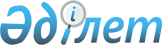 О внесении изменения в приказ исполняющего обязанности Министра здравоохранения Республики Казахстан от 1 декабря 2022 года № ҚР ДСМ-150 "Об утверждении перечня лекарственных средств, подлежащих ценовому регулированию для оптовой и розничной реализации"Приказ Министра здравоохранения Республики Казахстан от 14 апреля 2023 года № 73. Зарегистрирован в Министерстве юстиции Республики Казахстан 17 апреля 2023 года № 32317
      ПРИКАЗЫВАЮ:
      1. Внести в приказ исполняющего обязанности Министра здравоохранения Республики Казахстан от 1 декабря 2022 года № ҚР ДСМ-150 "Об утверждении перечня лекарственных средств, подлежащих ценовому регулированию для оптовой и розничной реализации"" (зарегистрирован в Реестре государственной регистрации нормативных правовых актов под № 30944) следующее изменение:
      перечень лекарственных средств, подлежащих ценовому регулированию для оптовой и розничной реализации, утвержденный приложением к указанному приказу, изложить в новой редакции согласно приложению к настоящему приказу.
      2. Комитету медицинского и фармацевтического контроля Министерства здравоохранения Республики Казахстан в установленном законодательством Республики Казахстан порядке обеспечить:
      1) государственную регистрацию настоящего приказа в Министерстве юстиции Республики Казахстан;
      2) размещение настоящего приказа на интернет-ресурсе Министерства здравоохранения Республики Казахстан после его официального опубликования;
      3) в течение десяти рабочих дней после государственной регистрации настоящего приказа в Министерстве юстиции Республики Казахстан представление в Юридический департамент Министерства здравоохранения Республики Казахстан сведений об исполнении мероприятий, предусмотренных подпунктами 1) и 2) настоящего пункта.
      3. Контроль за исполнением настоящего приказа возложить на курирующего вице-министра здравоохранения Республики Казахстан.
      4. Настоящий приказ вводится в действие по истечении десяти календарных дней после дня его первого официального опубликования.
      "СОГЛАСОВАНО"Агентство по защитеи развитию конкуренцииРеспублики Казахстан__________________________________ Перечень лекарственных средств, подлежащих ценовому регулированию для оптовой и розничной реализации
					© 2012. РГП на ПХВ «Институт законодательства и правовой информации Республики Казахстан» Министерства юстиции Республики Казахстан
				
      Министр здравоохраненияРеспублики Казахстан

А. Ғиният
Министр здравоохранения
Республики Казахстан
от 14 апреля 2023 года № 73Приложение к приказу
исполняющего обязанности
Министра здравоохранения
Республики Казахстан
от 1 декабря 2022 года
№ ҚР ДСМ-150
№ п/п
Торговое наименование
Международное непатентованное наименование
Лекарственная форма
Производитель
Регистрационное удостоверение
1
Бальзам "Золотая звезда®"
Нет данных
Мазь для наружного применения
Данафа Фармасьютикал Джойнт Сток Компани, ВЬЕТНАМ
РК-ЛС-5№025243
2
Салициловой кислоты раствор спиртовой 1%
Нет данных
Раствор спиртовой для наружного применения
Шаншаров-Фарм, КАЗАХСТАН
РК-ЛС-5№009521
3
Салициловой кислоты раствор спиртовой 1%
Нет данных
Раствор спиртовой для наружного применения
Шаншаров-Фарм, КАЗАХСТАН
РК-ЛС-5№009523
4
Аминоплазмаль Гепа 10%
Нет данных
Раствор для инфузий
Б. Браун Мельзунген АГ, ГЕРМАНИЯ
РК-ЛС-5№008887
5
Камфорное масло 10%
Нет данных
Масло
Шаншаров-Фарм, КАЗАХСТАН
РК-ЛС-5№009518
6
Салициловой кислоты раствор спиртовой 2%
Нет данных
Раствор спиртовой для наружного применения
Шаншаров-Фарм, КАЗАХСТАН
РК-ЛС-5№009522
7
Салициловой кислоты раствор спиртовой 2%
Нет данных
Раствор спиртовой для наружного применения
Шаншаров-Фарм, КАЗАХСТАН
РК-ЛС-5№009524
8
Натриевая соль пара-аминосалициловой кислоты 5,52 г
Нет данных
Порошок дозированный для приготовления раствора для приема внутрь
Химфарм, КАЗАХСТАН
РК-ЛС-5№010629
9
9 месяцев Фолиевая кислота
Фолиевая кислота
Таблетки, покрытые пленочной оболочкой
Валента Фарм, РОССИЯ
РК-ЛС-5№025011
10
AlpeKid® Ирикар
Нет данных
Мазь
Др. Вильмар Швабе ГмбХ и Ко. КГ, ГЕРМАНИЯ
РК-ЛС-5№025819
11
B12 Анкерманн®
Цианокобаламин
Таблетки, покрытые оболочкой
Артезан Фарма ГмбХ & Ко. КГ, ГЕРМАНИЯ
РК-ЛС-5№023612
12
FDP Medlac
Фосфруктоза
Порошок лиофилизированный для приготовления раствора для внутривенного введения, в комплекте с растворителем
Медлак Фарма Италия Ко., Лтд, ВЬЕТНАМ
РК-ЛС-5№021103
13
L-ЛИЗИНА ЭСЦИНАТ®
Нет данных
Раствор для внутривенного введения
ПАО Галичфарм, УКРАИНА
РК-ЛС-5№011430
14
L-Тироксин 100 Берлин-Хеми
Левотироксин натрия
Таблетки
Берлин - Хеми АГ (Менарини Групп), ГЕРМАНИЯ
РК-ЛС-5№014571
15
L-Тироксин 125 Берлин-Хеми
Левотироксин натрия
Таблетки
Берлин-Хеми АГ (Менарини Групп), ГЕРМАНИЯ
РК-ЛС-5№025774
16
L-Тироксин 50 Берлин-Хеми
Левотироксин натрия
Таблетки
Берлин - Хеми АГ (Менарини Групп), ГЕРМАНИЯ
РК-ЛС-5№014570
17
L-Тироксин 75 Берлин-Хеми
Левотироксин натрия
Таблетки
Берлин-Хеми АГ (Менарини Групп), ГЕРМАНИЯ
РК-ЛС-5№025775
18
L-ЦЕТ®
Левоцетиризин
Таблетки, покрытые пленочной оболочкой
Кусум Хелткер Пвт. Лтд, ИНДИЯ
РК-ЛС-5№015743
19
L-ЦЕТ®
Левоцетиризин
Сироп
КУСУМ ФАРМ, УКРАИНА
РК-ЛС-5№024928
20
Абакавир и Ламивудин
Нет данных
Таблетки, покрытые пленочной оболочкой
Маклеодс Фармасьютикалз Лимитед, ИНДИЯ
РК-ЛС-5№025153
21
Абакавир и ламивудин
Нет данных
Таблетки, покрытые пленочной оболочкой
Ауробиндо Фарма Лимитед, ИНДИЯ
РК-ЛС-5№020716
22
Абакавир таблетки USP
Абакавир
Таблетки, покрытые пленочной оболочкой
Милан Лабораторис Лимитед, ИНДИЯ
РК-ЛС-5№019939
23
АБИЗОЛ®
Арипипразол
Таблетки
Нобел Алматинская Фармацевтическая Фабрика, КАЗАХСТАН
РК-ЛС-3№021042
24
АБИЗОЛ®
Арипипразол
Таблетки
Нобел Алматинская Фармацевтическая Фабрика, КАЗАХСТАН
РК-ЛС-3№021041
25
АБИЗОЛ®
Арипипразол
Таблетки
Нобел Алматинская Фармацевтическая Фабрика, КАЗАХСТАН
РК-ЛС-3№021040
26
АБИЗОЛ®
Арипипразол
Таблетки
Нобел Алматинская Фармацевтическая Фабрика, КАЗАХСТАН
РК-ЛС-3№021039
27
АБИЗОЛ®
Арипипразол
Таблетки
Нобел Алматинская Фармацевтическая Фабрика, КАЗАХСТАН
РК-ЛС-3№021038
28
Абизол® EasyTab
Арипипразол
Таблетки, диспергируемые в полости рта
Нобел Илач Санаи ве Тиджарет А.Ш., ТУРЦИЯ
РК-ЛС-5№024693
29
АБИРАТЕРОН НВ
Абиратерон
Таблетки
Акционерное общество Исследовательский Институт Химического Разнообразия, РОССИЯ
РК-ЛС-5№024319
30
Абитера
Абиратерон
Таблетки
АО Фармасинтез, РОССИЯ
РК-ЛС-5№024751
31
Авалексон
Цефтриаксон
Порошок для приготовления раствора для инъекций
Авалор Хеалт Кейр Пвт. Лтд., ИНДИЯ
РК-ЛС-5№024021
32
Авамис
Флутиказон
Спрей назальный дозированный
Глаксо Вэллком С.А., ИСПАНИЯ
РК-ЛС-5№013177
33
Аваналав
Аванафил
Таблетки
АО "КИЕВСКИЙ ВИТАМИННЫЙ ЗАВОД", УКРАИНА
РК-ЛС-5№025118
34
Аваналав
Аванафил
Таблетки
АО "КИЕВСКИЙ ВИТАМИННЫЙ ЗАВОД", УКРАИНА
РК-ЛС-5№025120
35
Авастин
Бевацизумаб
Концентрат для приготовления раствора для инфузий
Рош Диагностикс ГмбХ, ГЕРМАНИЯ
РК-ЛС-5№019083
36
Авастин
Бевацизумаб
Концентрат для приготовления раствора для инфузий
Рош Диагностикс ГмбХ, ГЕРМАНИЯ
РК-ЛС-5№019084
37
Авастин
Бевацизумаб
Концентрат для приготовления раствора для инфузий
Ф.Хоффманн-Ля Рош Лтд., ШВЕЙЦАРИЯ
РК-ЛС-5№009862
38
Авастин
Бевацизумаб
Концентрат для приготовления раствора для инфузий
Ф.Хоффманн-Ля Рош Лтд., ШВЕЙЦАРИЯ
РК-ЛС-5№009863
39
Авелокс®
Моксифлоксацин
Раствор для инфузий
Байер АГ, ГЕРМАНИЯ
РК-ЛС-5№003600
40
Авелокс®
Моксифлоксацин
Таблетки, покрытые оболочкой
Байер Хелскэр Мануфэкчуринг С.р.л., ИТАЛИЯ
РК-ЛС-5№003599
41
АВЕФОЛ
Пропофол
Эмульсия для внутривенного введения
ООО "Донгкук Фармасьютикал Ко., Лтд.", РЕСПУБЛИКА КОРЕЯ
РК-ЛС-5№121826
42
АВЕФОЛ
Пропофол
Эмульсия для внутривенного введения
ООО "Донгкук Фармасьютикал Ко., Лтд.", РЕСПУБЛИКА КОРЕЯ
РК-ЛС-5№121827
43
Авиа - Море
Нет данных
Таблетки гомеопатические
НПФ МАТЕРИА МЕДИКА ХОЛДИНГ, РОССИЯ
РК-ЛС-5№121774
44
АВИДОКСИМ 200
Цефподоксим
Таблетки, покрытые пленочной оболочкой
Indchemie Health Specialities Pvt. Ltd., ИНДИЯ
РК-ЛС-5№025498
45
Авилан-Л
Нет данных
Раствор для внутримышечного введения
Мефар Илач Санаи А.Ш., ТУРЦИЯ
РК-ЛС-5№022314
46
Авиментин
Нет данных
Порошок для приготовления суспензии
МЕДИЦЕФ ФАРМА, ИНДИЯ
РК-ЛС-5№026113
47
Авиментин
Нет данных
Порошок для приготовления суспензии
МЕДИЦЕФ ФАРМА, ИНДИЯ
РК-ЛС-5№026114
48
Авиментин
Нет данных
Таблетки, покрытые пленочной оболочкой
МЕДИЦЕФ ФАРМА, ИНДИЯ
РК-ЛС-5№026118
49
Авиментин
Нет данных
Таблетки, покрытые пленочной оболочкой
МЕДИЦЕФ ФАРМА, ИНДИЯ
РК-ЛС-5№026119
50
Авиментин
Нет данных
Таблетки, покрытые пленочной оболочкой
МЕДИЦЕФ ФАРМА, ИНДИЯ
РК-ЛС-5№026120
51
АВИПРАКС
Цефиксим
Порошок для приготовления суспензии для приема внутрь
Индкеми Хелс Спешиалитис Пвт. Лтд., ИНДИЯ
РК-ЛС-5№025308
52
АВИПРАКС 100
Цефиксим
Таблетки, покрытые пленочной оболочкой
Indchemie Health Specialities Pvt. Ltd., ИНДИЯ
РК-ЛС-5№025300
53
АВИПРАКС 200
Цефиксим
Таблетки, покрытые пленочной оболочкой
Indchemie Health Specialities Pvt. Ltd., ИНДИЯ
РК-ЛС-5№025299
54
АВИФОЛ®
Пропофол
Эмульсия для инъекций
Напрод Лайф Сайенсиз Пвт. Лтд., ИНДИЯ
РК-ЛС-5№023935
55
Аводарт
Дутастерид
Капсулы
ГлаксоСмитКляйн Фармасьютикалз С.А., ПОЛЬША
РК-ЛС-5№011903
56
Авонекс®
Интерферон бета-1a
Раствор для внутримышечных инъекций
Веттер Фарма-Фертигунг ГмбХ & Ко.КГ, ГЕРМАНИЯ
РК-ЛС-5№121917
57
Агалатес
Каберголин
Таблетки
ТЕВА Чешские Предприятия с.р.о., ЧЕШСКАЯ РЕСПУБЛИКА
РК-ЛС-5№020301
58
Агвистат®
Нет данных
Таблетки, покрытые оболочкой
ВИВА ФАРМ, КАЗАХСТАН
РК-ЛС-3№122149
59
Агвистат®
Нет данных
Таблетки, покрытые оболочкой
ВИВА ФАРМ, КАЗАХСТАН
РК-ЛС-3№122148
60
Агисолд
Нет данных
Сироп
ТК Фарм Актобе, КАЗАХСТАН
РК-ЛС-5№014803
61
Агриппин SR®
Нет данных
Таблетки
ТОО "ПЛП "ЖАНАФАРМ", КАЗАХСТАН
РК-ЛС-5№016191
62
Агриппин®
Нет данных
Таблетки
ПЛП ЖАНАФАРМ", КАЗАХСТАН
РК-ЛС-5№005478
63
Адаклин
Адапален
Крем
Сан Фармасьютикал Индастриес Лтд, ИНДИЯ
РК-ЛС-5№023738
64
Адалира
Адалимумаб
Раствор для подкожного введения
Карагандинский фармацевтический комплекс, КАЗАХСТАН
РК-ЛС-0№025258
65
Альбумин человеческий
Альбумин
Раствор для инфузий
Такеда Мануфактуринг Австрия АГ, АВСТРИЯ
РК-ЛС-5№024872
66
Альбумин человеческий
Альбумин
Раствор для инфузий
Такеда Мануфактуринг Австрия АГ, АВСТРИЯ
РК-ЛС-5№024870
67
Альбумин человеческий
Альбумин
Раствор для инфузий
Такеда Мануфактуринг Австрия АГ, АВСТРИЯ
РК-ЛС-5№024895
68
Альбумин человеческий
Альбумин
Раствор для инфузий
Такеда Мануфактуринг Италия С.п.А., ИТАЛИЯ
РК-ЛС-5№024877
69
Альбумин человеческий
Альбумин
Раствор для инфузий
Такеда Мануфактуринг Италия С.п.А., ИТАЛИЯ
РК-ЛС-5№024876
70
Альбумин человеческий
Альбумин
Раствор для инфузий
Такеда Мануфактуринг Италия С.п.А., ИТАЛИЯ
РК-ЛС-5№024875
71
Адаптол®
Нет данных
Таблетки
АО "Олайнфарм", ЛАТВИЯ
РК-ЛС-5№022792
72
Адаптол®
Нет данных
Капсулы
АО "Олайнфарм", ЛАТВИЯ
РК-ЛС-5№022743
73
Адасель, вакцина для профилактики дифтерии (с уменьшенным содержанием антигена), столбняка и коклюша (бесклеточная), комбинированная, адсорбированная
Нет данных
Суспензия для инъекций
Санофи Пастер Лимитед, КАНАДА
РК-ЛС-5№024420
74
Адваграф®
Такролимус
Капсулы с пролонгированным высвобождением
Астеллас Ирланд Ко. Лтд., ИРЛАНДИЯ
РК-ЛС-5№018308
75
Адваграф®
Такролимус
Капсулы с пролонгированным высвобождением
Астеллас Ирланд Ко. Лтд., ИРЛАНДИЯ
РК-ЛС-5№018307
76
Адваграф®
Такролимус
Капсулы с пролонгированным высвобождением
Астеллас Ирланд Ко. Лтд., ИРЛАНДИЯ
РК-ЛС-5№018306
77
Адвант
Кандесартан
Таблетки
Гетц Фарма (Пвт) Лимитед, ПАКИСТАН
РК-ЛС-5№018304
78
Адвант
Кандесартан
Таблетки
Гетц Фарма (Пвт) Лимитед, ПАКИСТАН
РК-ЛС-5№018303
79
Адвантан®
Метилпреднизолона ацепонат
Мазь
ЛЕО Фарма Мануфэкчуринг Итали С.р.л., ИТАЛИЯ
РК-ЛС-5№015838
80
Адвантан®
Метилпреднизолона ацепонат
Крем
ЛЕО Фарма Мануфэкчуринг Итали С.р.л., ИТАЛИЯ
РК-ЛС-5№015837
81
Адвантан®
Метилпреднизолона ацепонат
Мазь жирная
ЛЕО Фарма Мануфэкчуринг Итали С.р.л., ИТАЛИЯ
РК-ЛС-5№013897
82
Адвантан®
Метилпреднизолона ацепонат
Эмульсия
ЛЕО Фарма Мануфэкчуринг Итали С.р.л., ИТАЛИЯ
РК-ЛС-5№013880
83
Адвейт
Октоког альфа
Лиофилизат для приготовления раствора для внутривенного введения в комплекте с растворителем-вода для инъекций
Баксалта Мануфактуринг Сарл, ШВЕЙЦАРИЯ
РК-БП-5№022327
84
Адвейт
Октоког альфа
Лиофилизат для приготовления раствора для внутривенного введения в комплекте с растворителем-вода для инъекций
Баксалта Мануфактуринг Сарл, ШВЕЙЦАРИЯ
РК-БП-5№022328
85
Адвейт
Октоког альфа
Лиофилизат для приготовления раствора для внутривенного введения в комплекте с растворителем-вода для инъекций
Баксалта Мануфактуринг Сарл, ШВЕЙЦАРИЯ
РК-БП-5№022329
86
Адвейт
Октоког альфа
Лиофилизат для приготовления раствора для внутривенного введения в комплекте с растворителем-вода для инъекций
Баксалта Мануфактуринг Сарл, ШВЕЙЦАРИЯ
РК-БП-5№022330
87
Адвейт
Октоког альфа
Лиофилизат для приготовления раствора для внутривенного введения в комплекте с растворителем-вода для инъекций
Баксалта Мануфактуринг Сарл, ШВЕЙЦАРИЯ
РК-БП-5№022331
88
Адвейт
Октоког альфа
Лиофилизат для приготовления раствора для внутривенного введения в комплекте с растворителем-вода для инъекций
Баксалта Мануфактуринг Сарл, ШВЕЙЦАРИЯ
РК-БП-5№022332
89
Адемпас®
Риоцигуат
Таблетки, покрытые пленочной оболочкой
Байер АГ, ГЕРМАНИЯ
РК-ЛС-5№021623
90
Адемпас®
Риоцигуат
Таблетки, покрытые пленочной оболочкой
Байер АГ, ГЕРМАНИЯ
РК-ЛС-5№021625
91
Адемпас®
Риоцигуат
Таблетки, покрытые пленочной оболочкой
Байер АГ, ГЕРМАНИЯ
РК-ЛС-5№021631
92
Адемпас®
Риоцигуат
Таблетки, покрытые пленочной оболочкой
Байер АГ, ГЕРМАНИЯ
РК-ЛС-5№021624
93
Адемпас®
Риоцигуат
Таблетки, покрытые пленочной оболочкой
Байер АГ, ГЕРМАНИЯ
РК-ЛС-5№021626
94
АДЕМТА
Адеметионин
Таблетки, покрытые кишечнорастворимой оболочкой
Уорлд Медицин Илач Сан. ве Тидж. А.Ш., ТУРЦИЯ
РК-ЛС-5№025616
95
АДЕНОПРОСИН
Нет данных
Суппозитории ректальные
ФАРМАПРИМ, РЕСПУБЛИКА МОЛДОВА
РК-ЛС-5№024000
96
Аденурик® 80 мг
Фебуксостат
Таблетки, покрытые пленочной оболочкой
Менарини - Фон Хейден ГмбХ, ГЕРМАНИЯ
РК-ЛС-5№022564
97
Аденурик® 80 мг
Фебуксостат
Таблетки, покрытые пленочной оболочкой
Менарини – Фон Хейден ГмбХ, Германия
ЛП-№000436-РГ-KZ
98
Аденурик®120 мг
Фебуксостат
Таблетки, покрытые пленочной оболочкой
Менарини - Фон Хейден ГмбХ, ГЕРМАНИЯ
РК-ЛС-5№022562
99
Аденурик®120 мг
Фебуксостат
Таблетки, покрытые пленочной оболочкой
Менарини – Фон Хейден ГмбХ, Германия
ЛП-№000379-РГ-KZ
100
Аджисепт® со вкусом ананаса
Нет данных
Пастилки для рассасывания антисептические
Аджио Фармацевтикалз Лтд, ИНДИЯ
РК-ЛС-5№009877
101
Аджисепт® со вкусом апельсина
Нет данных
Пастилки для рассасывания антисептические
Аджио Фармацевтикалз Лтд, ИНДИЯ
РК-ЛС-5№009878
102
Аджисепт® со вкусом меда
Нет данных
Пастилки для рассасывания антисептические
Аджио Фармацевтикалз Лтд, ИНДИЯ
РК-ЛС-5№009884
103
Аджисепт® с медом и лимоном
Нет данных
Пастилки для рассасывания
Аджио Фармацевтикалз Лимитед, ИНДИЯ
РК-ЛС-5№011581
104
Аджисепт® со вкусом банана
Нет данных
Пастилки для рассасывания антисептические
Аджио Фармацевтикалз Лтд, ИНДИЯ
РК-ЛС-5№009879
105
Аджисепт® классический
Нет данных
Пастилки для рассасывания
Аджио Фармацевтикалз Лимитед, ИНДИЯ
РК-ЛС-5№011580
106
Аджисепт® со вкусом клубники
Нет данных
Пастилки для рассасывания антисептические
Аджио Фармацевтикалз Лтд, ИНДИЯ
РК-ЛС-5№009881
107
Аджисепт® со вкусом лимона
Нет данных
Пастилки для рассасывания антисептические
Аджио Фармацевтикалз Лтд, ИНДИЯ
РК-ЛС-5№009882
108
Аджисепт® с ментолом и эвкалиптом
Нет данных
Пастилки для рассасывания
Аджио Фармацевтикалз Лимитед, ИНДИЯ
РК-ЛС-5№011582
109
Аджисепт® со вкусом малины
Нет данных
Пастилки для рассасывания антисептические
Аджио Фармацевтикалз Лтд, ИНДИЯ
РК-ЛС-5№009883
110
Аджисепт® со вкусом вишни
Нет данных
Пастилки для рассасывания антисептические
Аджио Фармацевтикалз Лтд, ИНДИЯ
РК-ЛС-5№009880
111
Аджифер®
Нет данных
Раствор для инъекций
Аджио Фармацевтикалз Лтд, ИНДИЯ
РК-ЛС-5№024370
112
Аджови
Фреманезумаб
Раствор для подкожного введения
Веттер Фарма-Фертигунг ГмбХ и Ко. КГ, ГЕРМАНИЯ
РК-ЛС-5№024533
113
Адивит
Нет данных
Сироп
АБДИ ИБРАХИМ, ТУРЦИЯ
РК-ЛС-0№009638
114
Адиновейт
Нет данных
Лиофилизат для приготовления раствора для внутривенного введения в комплекте с растворителем-вода для инъекций
Баксалта Мануфактуринг Сарл, ШВЕЙЦАРИЯ
РК-БП-5№024743
115
Адиновейт
Нет данных
Лиофилизат для приготовления раствора для внутривенного введения в комплекте с растворителем-вода для инъекций
Баксалта Мануфактуринг Сарл, ШВЕЙЦАРИЯ
РК-БП-5№024748
116
Адиновейт
Нет данных
Лиофилизат для приготовления раствора для внутривенного введения в комплекте с растворителем-вода для инъекций
Баксалта Мануфактуринг Сарл, ШВЕЙЦАРИЯ
РК-БП-5№024747
117
Адреналин-Здоровье
Эпинефрин
Раствор для инъекций
Фармацевтическая компания Здоровье, УКРАИНА
РК-ЛС-5№011371
118
Адсорбикс® Экстра
Нет данных
Капсулы
Норит Нидерланды БиВи, НИДЕРЛАНДЫ
РК-ЛС-5№015914
119
Адуцил
Цилостазол
Таблетки
Адамед Фарма, ПОЛЬША
РК-ЛС-5№022949
120
Адуцил
Цилостазол
Таблетки
Адамед Фарма, ПОЛЬША
РК-ЛС-5№022948
121
Адцетрис®
Брентуксимаб ведотин
Порошок для приготовления концентрата для раствора для инфузий
БСП Фармасьютикалс С.П.А., ИТАЛИЯ
РК-ЛС-5№020641
122
Аевит
Нет данных
Капсулы
Минскинтеркапс УП, БЕЛАРУСЬ
РК-ЛС-5№003988
123
Азалептол
Клозапин
Таблетки
Технолог, УКРАИНА
РК-ЛС-5№018246
124
Азалептол
Клозапин
Таблетки
Технолог, УКРАИНА
РК-ЛС-5№018247
125
Азарга®
Нет данных
Капли глазные, суспензия
с.а.АЛКОН-КУВРЕР н.в., БЕЛЬГИЯ
РК-ЛС-5№015738
126
Азацитидин Аккорд
Азацитидин
Лиофилизат для приготовления суспензии для подкожного введения
Интас Фармасьютикалс Лимитед, ИНДИЯ
РК-ЛС-5№025069
127
Азацитидин-Виста
Азацитидин
Лиофилизат для приготовления суспензии для подкожного введения
Нанг Куанг Фармасьютикал Ко. Лтд., ТАЙВАНЬ (ПРОВИНЦИЯ КИТАЯ)
РК-ЛС-5№025764
128
Азеласвитае
Азеластин
Спрей назальный
САГ Мануфактуринг С.Л.У., ИСПАНИЯ
РК-ЛС-5№025136
129
Азелтин
Азитромицин
Таблетки, покрытые пленочной оболочкой
Биофарма Илач Сан. ве Тидж. А.Ш., ТУРЦИЯ
РК-ЛС-5№024778
130
Азелтин
Азитромицин
Порошок для приготовления суспензии для приема внутрь
Биофарма Илач Сан. ве Тидж. А.Ш., ТУРЦИЯ
РК-ЛС-5№024821
131
Азибиот®
Азитромицин
Порошок для приготовления суспензии для приема внутрь
КРКА, д.д., Ново место, СЛОВЕНИЯ
РК-ЛС-5№023643
132
Азибиот®
Азитромицин
Порошок для приготовления суспензии для приема внутрь
КРКА, д.д., Ново место, СЛОВЕНИЯ
РК-ЛС-5№023645
133
Азибиот®
Азитромицин
Таблетки, покрытые пленочной оболочкой
КРКА, д.д., Ново место, СЛОВЕНИЯ
РК-ЛС-5№020853
134
АЗИДРАТ™
Азитромицин
Таблетки, покрытые пленочной оболочкой
Сандоз С.Р.Л., РУМЫНИЯ
РК-ЛС-5№013515
135
АЗИДРАТ™
Азитромицин
Таблетки, покрытые пленочной оболочкой
Сандоз С.Р.Л., РУМЫНИЯ
РК-ЛС-5№013516
136
АЗИДРАТ™
Азитромицин
Порошок для приготовления суспензии для приема внутрь
Сандоз С.Р.Л., РУМЫНИЯ
РК-ЛС-5№021394
137
АЗИДРАТ™
Азитромицин
Порошок для приготовления суспензии для приема внутрь
Сандоз С.Р.Л., РУМЫНИЯ
РК-ЛС-5№021405
138
Азилект
Разагилин
Таблетки
Тева Фармасьютикал Индастриз Лтд, ИЗРАИЛЬ
РК-ЛС-5№021074
139
Азимак
Азитромицин
Капсулы
Джи Эм Фармасютикалс Лтд, ГРУЗИЯ
РК-ЛС-5№016666
140
Азимак
Азитромицин
Капсулы
Джи Эм Фармасютикалс Лтд, ГРУЗИЯ
РК-ЛС-5№016668
141
Азираг
Азитромицин
Таблетки, покрытые пленочной оболочкой
Биодил Фармасьютикалс Пвт. Лтд., ИНДИЯ
РК-ЛС-5№025586
142
Азитремис
Азитромицин
Таблетки, покрытые пленочной оболочкой
Линкольн Фармасеутикалс Лтд, ИНДИЯ
РК-ЛС-5№023323
143
Азитремис
Азитромицин
Таблетки, покрытые пленочной оболочкой
Линкольн Фармасеутикалс Лтд, ИНДИЯ
РК-ЛС-5№023299
144
Азитро®
Азитромицин
Капсулы
Химфарм, КАЗАХСТАН
РК-ЛС-5№005224
145
Азитро®
Азитромицин
Таблетки, покрытые оболочкой
Химфарм, КАЗАХСТАН
РК-ЛС-5№018529
146
Азитрокс
Азитромицин
Капсулы
Фармстандарт-Лексредства, РОССИЯ
РК-ЛС-5№018350
147
Азитрокс
Азитромицин
Капсулы
Фармстандарт-Лексредства, РОССИЯ
РК-ЛС-5№018349
148
Азитромед
Азитромицин
Капсулы
Протек Биофарма Пвт. Лтд., ИНДИЯ
РК-ЛС-5№025129
149
Азитромицин
Азитромицин
Таблетки, покрытые пленочной оболочкой
Открытое акционерное общество "Борисовский завод медицинских препаратов" (ОАО "БЗМП"), БЕЛАРУСЬ
РК-ЛС-5№022866
150
Азитромицин
Азитромицин
Капсулы
Открытое акционерное общество "Борисовский завод медицинских препаратов" (ОАО "БЗМП"), БЕЛАРУСЬ
РК-ЛС-5№019293
151
АЗИТРОМИЦИН АВЕКСИМА
Азитромицин
Таблетки, покрытые пленочной оболочкой
Ирбитский химфармзавод, РОССИЯ
РК-ЛС-5№025822
152
АЗИТРОМИЦИН АВЕКСИМА
Азитромицин
Таблетки, покрытые пленочной оболочкой
Ирбитский химфармзавод, РОССИЯ
РК-ЛС-5№025823
153
АЗИТРОМИЦИН АВЕКСИМА
Азитромицин
Таблетки, покрытые пленочной оболочкой
Ирбитский химфармзавод, РОССИЯ
РК-ЛС-5№025841
154
АзитРус®
Азитромицин
Порошок для приготовления суспензии оральной
Синтез, РОССИЯ
РК-ЛС-5№020851
155
АзитРус®
Азитромицин
Порошок для приготовления суспензии оральной
Синтез, РОССИЯ
РК-ЛС-5№020850
156
АзитРус®
Азитромицин
Порошок для приготовления суспензии оральной
Синтез, РОССИЯ
РК-ЛС-5№020849
157
АзитРус®
Азитромицин
Капсулы
Синтез, РОССИЯ
РК-ЛС-5№015516
158
АзитРус® Форте
Азитромицин
Таблетки, покрытые пленочной оболочкой
Синтез, РОССИЯ
РК-ЛС-5№018315
159
АЗИФЕКС
Азитромицин
Таблетки, покрытые пленочной оболочкой
Дева Холдинг А.Ш., ТУРЦИЯ
РК-ЛС-5№022148
160
АЗИФЕКС
Азитромицин
Таблетки, покрытые пленочной оболочкой
Дева Холдинг А.Ш., ТУРЦИЯ
РК-ЛС-5№022147
161
Азицин®
Азитромицин
Таблетки, покрытые пленочной оболочкой
Adamed Pharma S.A., ПОЛЬША
РК-ЛС-5№021346
162
Азицин®
Азитромицин
Таблетки, покрытые пленочной оболочкой
Adamed Pharma S.A., ПОЛЬША
РК-ЛС-5№021347
163
Азмак
Нет данных
Порошок для приготовления суспензии
Дева Холдинг А.Ш., ТУРЦИЯ
РК-ЛС-5№025477
164
Азмак
Нет данных
Порошок для приготовления суспензии
Дева Холдинг А.Ш., ТУРЦИЯ
РК-ЛС-5№025478
165
Азмак
Нет данных
Таблетки, покрытые пленочной оболочкой
Дева Холдинг А.Ш., ТУРЦИЯ
РК-ЛС-5№025567
166
Азмасол
Сальбутамол
Аэрозоль для ингаляций, дозированный
BEXIMCO PHARMACEUTICALS LTD., БАНГЛАДЕШ
РК-ЛС-5№024893
167
АЗО 250
Азитромицин
Таблетки, покрытые пленочной оболочкой
Тулип Лаб Привате Лимитед, ИНДИЯ
РК-ЛС-5№022234
168
АЗО 500
Азитромицин
Таблетки, покрытые пленочной оболочкой
Тулип Лаб Привате Лимитед, ИНДИЯ
РК-ЛС-5№022242
169
Азопт
Бринзоламид
Капли глазные, суспензия
Алкон-Куврер, БЕЛЬГИЯ
РК-ЛС-5№006525
170
Оксид азота, медицинский газ, сжатый 800 ppm (об./об.)
Нет данных
Газ сжатый
Messer Austria ГмбХ, АВСТРИЯ
РК-ЛС-5№025201
171
Аимафикс
Нет данных
Лиофилизат для приготовления раствора для внутривенного введения в комплекте с растворителем (вода для инъекций)
Кедрион С.п.А., ИТАЛИЯ
РК-БП-5№122068
172
Аимафикс
Нет данных
Лиофилизат для приготовления раствора для внутривенного введения в комплекте с растворителем (вода для инъекций)
Кедрион С.п.А., ИТАЛИЯ
РК-БП-5№122069
173
Айбранс®
Палбоциклиб
Таблетки, покрытые пленочной оболочкой
Пфайзер Мануфактуринг Дойчланд ГмбХ, ГЕРМАНИЯ
РК-ЛС-5№024879
174
Айбранс®
Палбоциклиб
Таблетки, покрытые пленочной оболочкой
Пфайзер Мануфактуринг Дойчланд ГмбХ, ГЕРМАНИЯ
РК-ЛС-5№024880
175
Айбранс®
Палбоциклиб
Таблетки, покрытые пленочной оболочкой
Пфайзер Мануфактуринг Дойчланд ГмбХ, ГЕРМАНИЯ
РК-ЛС-5№024881
176
Айбранс™
Палбоциклиб
Капсулы
Пфайзер Мануфактуринг Дойчланд ГмбХ, ГЕРМАНИЯ
РК-ЛС-5№023346
177
Айбранс™
Палбоциклиб
Капсулы
Пфайзер Мануфактуринг Дойчланд ГмбХ, ГЕРМАНИЯ
РК-ЛС-5№023345
178
Айбранс™
Палбоциклиб
Капсулы
Пфайзер Мануфактуринг Дойчланд ГмбХ, ГЕРМАНИЯ
РК-ЛС-5№023344
179
АЙРА-сановель 16
Кандесартан
Таблетки
Сановель Фармако-индустриальная торговая компания, ТУРЦИЯ
РК-ЛС-5№004863
180
АЙРА-сановель 8
Кандесартан
Таблетки
Сановель Фармако-индустриальная торговая компания, ТУРЦИЯ
РК-ЛС-5№004862
181
АЙРА-сановель Плюс
Нет данных
Таблетки
Сановель Фармако-индустриальная торговая компания, ТУРЦИЯ
РК-ЛС-5№020404
182
Айролукаст®
Монтелукаст
Таблетки жевательные
АБДИ ИБРАХИМ, ТУРЦИЯ
РК-ЛС-5№005671
183
Айролукаст®
Монтелукаст
Таблетки жевательные
АБДИ ИБРАХИМ, ТУРЦИЯ
РК-ЛС-5№005688
184
Айролукаст®
Монтелукаст
Таблетки, покрытые пленочной оболочкой
АБДИ ИБРАХИМ, ТУРЦИЯ
РК-ЛС-5№005672
185
Ай-Фос
Ибандроновая кислота
Таблетки, покрытые пленочной оболочкой
Маклеодс Фармасьютикалз Лимитед, ИНДИЯ
РК-ЛС-5№022405
186
АКВАДЕТРИМ витамин Д3
Колекальциферол
Капли для приема внутрь
Химфарм, КАЗАХСТАН
РК-ЛС-5№025002
187
АкваДетрим витамин Д3
Колекальциферол
Капли для приема внутрь
Фармацевтический завод "ПОЛЬФАРМА" АО Отдел Медана в Серадзе, ПОЛЬША
РК-ЛС-5№015670
188
Аквадетрим плюс
Нет данных
Капли для приема внутрь
Фармацевтический завод "ПОЛЬФАРМА" АО Отдел Медана в Серадзе, ПОЛЬША
РК-ЛС-5№015672
189
Аквапен-I
Нет данных
Порошок для приготовления раствора для инъекций
ВМЖ Фармасьютикал Пвт Лтд, ИНДИЯ
РК-ЛС-5№023790
190
Аквидин
Нет данных
Таблетки вагинальные (пессарии)
Акрити Фармасьютикалз Пвт. Лтд, ИНДИЯ
РК-ЛС-5№122106
191
Акинзео™
Нет данных
Капсулы
Хелсинн Байрекс Фармасьютикалс Лтд., ИРЛАНДИЯ
РК-ЛС-5№023962
192
Аккофил
Филграстим
Раствор для подкожного введения и инфузий
Интас Фармасьютикалс Лимитед, ИНДИЯ
РК-ЛС-5№025969
193
Аккузон
Цефтриаксон
Порошок для приготовления раствора для инъекций в комплекте с растворителем (вода для инъекций)
Маклеодс Фармасьютикалз Лимитед, ИНДИЯ
РК-ЛС-5№025800
194
Акласта®
Золедроновая кислота
Раствор для инфузий
Фрезениус Каби Австрия ГмбХ, АВСТРИЯ
РК-ЛС-5№004510
195
Акнекутан®
Изотретиноин
Капсулы
С.М.Б. Технолоджи СА, БЕЛЬГИЯ
РК-ЛС-5№021046
196
Акнекутан®
Изотретиноин
Капсулы
С.М.Б. Технолоджи СА, БЕЛЬГИЯ
РК-ЛС-5№021045
197
Акпим
Цефепим
Порошок для приготовления раствора для инъекций
Акрити Фармасьютикалз Пвт. Лтд., ИНДИЯ
РК-ЛС-5№016557
198
Акридерм
Бетаметазон
Крем для наружного применения
Акционерное общество "Химико-фармацевтический комбинат "АКРИХИН" (АО "АКРИХИН"), РОССИЯ
РК-ЛС-5№000561
199
Акридерм
Бетаметазон
Мазь для наружного применения
Химико-фармацевтический комбинат АО "АКРИХИН", РОССИЯ
РК-ЛС-5№023316
200
Акридерм ГЕНТА
Нет данных
Крем для наружного применения
Химико-фармацевтический комбинат АО "АКРИХИН", РОССИЯ
РК-ЛС-5№023318
201
Акридерм Гента
Нет данных
Мазь для наружного применения
Химико-фармацевтический комбинат АО "АКРИХИН", РОССИЯ
РК-ЛС-5№023317
202
Акридерм ГК
Нет данных
Крем для наружного применения
Акрихин, РОССИЯ
РК-ЛС-5№023558
203
Акридоферон
Нет данных
Раствор для внутривенного и внутримышечного введения
К.О. Ромфарм Компани С.Р.Л., РУМЫНИЯ
РК-ЛС-5№024500
204
Акриол Про
Нет данных
Крем для местного и наружного применения
Химико-фармацевтический комбинат "АКРИХИН" (АО "АКРИХИН"), РОССИЯ
РК-ЛС-5№023948
205
Акрицил
Нет данных
Мазь для наружного применения
Акрихин, РОССИЯ
РК-ЛС-5№023557
206
АКСАСТРОЛ®
Анастрозол
Таблетки, покрытые пленочной оболочкой
Ремедика, КИПР
РК-ЛС-5№016482
207
Аксен Форт®
Напроксен
Таблетки
Али Раиф Илач Санаи А.Ш., ТУРЦИЯ
РК-ЛС-5№022149
208
Аксетин
Цефуроксим
Порошок для приготовления раствора для инъекций и инфузий
Медокеми Лтд, КИПР
РК-ЛС-5№019644
209
Аксетин
Цефуроксим
Порошок для приготовления раствора для инъекций и инфузий
Медокеми Лтд, КИПР
РК-ЛС-5№019645
210
Аксим
Цефотаксим
Порошок для приготовления раствора для инъекций
Акрити Фармасьютикалз Пвт. Лтд, ИНДИЯ
РК-ЛС-5№016604
211
АКСИТАНИБ®
Акситиниб
Таблетки, покрытые пленочной оболочкой
Нобел Алматинская Фармацевтическая Фабрика, КАЗАХСТАН
РК-ЛС-5№025639
212
АКСИТАНИБ®
Акситиниб
Таблетки, покрытые пленочной оболочкой
Нобел Алматинская Фармацевтическая Фабрика, КАЗАХСТАН
РК-ЛС-5№025640
213
Аксон
Цефтриаксон
Порошок для приготовления раствора для внутривенного и внутримышечного введения
Акрити Фармасьютикалз Пвт. Лтд, ИНДИЯ
РК-ЛС-5№016570
214
Аксудропин®
Нет данных
Таблетки, покрытые пленочной оболочкой
Новартис Фарма С.п.А, ИТАЛИЯ
РК-ЛС-5№023746
215
Аксудропин®
Нет данных
Таблетки, покрытые пленочной оболочкой
Новартис Фарма С.п.А, ИТАЛИЯ
РК-ЛС-5№023747
216
Аксудропин®
Нет данных
Таблетки, покрытые пленочной оболочкой
Новартис Фарма С.п.А, ИТАЛИЯ
РК-ЛС-5№023748
217
Актемра®
Тоцилизумаб
Концентрат для приготовления инфузионного раствора
Чугай Фарма Мануфактуринг Ко., Лтд., ЯПОНИЯ
РК-ЛС-5№014974
218
Актемра®
Тоцилизумаб
Концентрат для приготовления инфузионного раствора
Чугай Фарма Мануфактуринг Ко., Лтд., ЯПОНИЯ
РК-ЛС-5№014975
219
Актемра®
Тоцилизумаб
Раствор для подкожных инъекций
Веттер Фарма-Фертигунг ГмбХ и Ко.КГ, ГЕРМАНИЯ
РК-ЛС-5№022414
220
Актилизе®
Алтеплаза
Порошок лиофилизированный для приготовления раствора для внутривенных инфузий в комплекте с растворителем (вода для инъекций)
Берингер Ингельхайм Фарма ГмбХ и Ко. КГ, ГЕРМАНИЯ
РК-ЛС-5№013222
221
Актипрол
Амисульприд
Таблетки
Медокеми Лтд, КИПР
РК-ЛС-5№024135
222
Актипрол
Амисульприд
Таблетки
Медокеми Лтд, КИПР
РК-ЛС-5№024136
223
Актиферрин-Тева
Нет данных
Сироп
Меркле ГмбХ, ГЕРМАНИЯ
РК-ЛС-5№016262
224
Актиферрин-Тева
Нет данных
Капли для приема внутрь
Меркле ГмбХ, ГЕРМАНИЯ
РК-ЛС-5№016244
225
Актицил
Нет данных
Крем
Акрити Фармасьютикалз Пвт. Лтд, ИНДИЯ
РК-ЛС-5№015871
226
Актовегин®
Нет данных
Таблетки, покрытые оболочкой
Такеда ГмбХ, Ораниенбург, ГЕРМАНИЯ
РК-ЛС-5№020786
227
Актовегин®
Нет данных
Таблетки, покрытые оболочкой
Такеда Фармасьютикалс, РОССИЯ
РК-ЛС-5№023762
228
Актовегин®
Нет данных
Раствор для инъекций
Такеда Австрия ГмбХ, АВСТРИЯ
РК-ЛС-5№015811
229
Актовегин®
Нет данных
Раствор для инъекций
Такеда Австрия ГмбХ, АВСТРИЯ
РК-ЛС-5№015810
230
Актовегин®
Нет данных
Раствор для инъекций
Такеда Австрия ГмбХ, АВСТРИЯ
РК-ЛС-5№015809
231
Актовегин®
Нет данных
Раствор для инъекций
Такеда Фармасьютикалс, РОССИЯ
РК-ЛС-5№024865
232
Актовегин®
Нет данных
Раствор для инъекций
Такеда Фармасьютикалс, РОССИЯ
РК-ЛС-5№024866
233
Актовегин®
Нет данных
Раствор для инъекций
Такеда Фармасьютикалс, РОССИЯ
РК-ЛС-5№024867
234
Актрапид® НМ
Инсулин человеческий
Раствор для инъекций
Ново Нордиск А/С, ДАНИЯ
РК-ЛС-5№003379
235
Актрапид® НМ
Инсулин человеческий
Раствор для инъекций
Ново Нордиск Продакшн САС, ФРАНЦИЯ
РК-ЛС-5№025121
236
Актрапид® НМ Пенфилл®
Инсулин человеческий
Раствор для инъекций
Ново Нордиск А/С, ДАНИЯ
РК-ЛС-5№016483
237
Актрапид® НМ Пенфилл®
Инсулин человеческий
Раствор для инъекций
Ново Нордиск Продакшн САС, ФРАНЦИЯ
РК-ЛС-5№022183
238
Актрапид® НМ Пенфилл®
Инсулин человеческий
Раствор для инъекций
Ново Нордиск Продукао Фармасьютика до Бразил Лтда, БРАЗИЛИЯ
РК-ЛС-5№024413
239
АКуриТ
Нет данных
Таблетки, покрытые пленочной оболочкой
Люпин Лимитед, ИНДИЯ
РК-ЛС-5№024352
240
АКуриТ-4
Нет данных
Таблетки, покрытые пленочной оболочкой
Люпин Лимитед, ИНДИЯ
РК-ЛС-5№024353
241
Алакс®
Нет данных
Таблетки, покрытые оболочкой
Гербапрол Познаньский завод лекарственных трав, ПОЛЬША
РК-ЛС-5№019905
242
Алвента®
Венлафаксин
Капсулы с пролонгированным высвобождением
КРКА, д.д., Ново место, СЛОВЕНИЯ
РК-ЛС-5№014784
243
Алвента®
Венлафаксин
Капсулы с пролонгированным высвобождением
КРКА, д.д., Ново место, СЛОВЕНИЯ
РК-ЛС-5№014785
244
Алвента®
Венлафаксин
Капсулы с пролонгированным высвобождением
КРКА, д.д., Ново место, СЛОВЕНИЯ
РК-ЛС-5№014786
245
Алвокейд
Бортезомиб
Лиофилизат для приготовления раствора для внутривенного введения
НаноАлванд Ко., ИРАН, ИСЛАМСКАЯ РЕСПУБЛИКА
РК-ЛС-5№024701
246
Алгис
Дезлоратадин
Таблетки, покрытые пленочной оболочкой
PharmaPath S.A., ГРЕЦИЯ
РК-ЛС-5№121876
247
Алево
Левофлоксацин
Таблетки, покрытые пленочной оболочкой
Алкем Лабораториз Лтд, ИНДИЯ
РК-ЛС-5№019705
248
Алергозол-DF®
Нет данных
Спрей назальный
DOSFARM, КАЗАХСТАН
РК-ЛС-5№016186
249
Алергозол-DF®
Нет данных
Спрей назальный
DOSFARM, КАЗАХСТАН
РК-ЛС-5№016185
250
Алергозол-DF®
Нет данных
Капли глазные и назальные
DOSFARM, КАЗАХСТАН
РК-ЛС-5№016188
251
Алергозол-DF®
Нет данных
Капли глазные и назальные
DOSFARM, КАЗАХСТАН
РК-ЛС-5№016189
252
Алеценза®
Алектиниб
Капсулы
Экселла ГмбХ и Ко. КГ, ГЕРМАНИЯ
РК-ЛС-5№024157
253
АЛЗАНСЕР® 10
Донепезил
Таблетки, покрытые пленочной оболочкой
Нобел Алматинская Фармацевтическая Фабрика, КАЗАХСТАН
РК-ЛС-3№020409
254
АЛЗАНСЕР® 5
Донепезил
Таблетки, покрытые пленочной оболочкой
Нобел Алматинская Фармацевтическая Фабрика, КАЗАХСТАН
РК-ЛС-3№020408
255
Алзепил®
Донепезил
Таблетки, покрытые оболочкой
ЗАО "Фармацевтический завод ЭГИС", ВЕНГРИЯ
РК-ЛС-5№015770
256
Алзепил®
Донепезил
Таблетки, покрытые оболочкой
ЗАО "Фармацевтический завод ЭГИС", ВЕНГРИЯ
РК-ЛС-5№015771
257
Алис
Прегабалин
Капсулы
АБДИ ИБРАХИМ, ТУРЦИЯ
РК-ЛС-5№020113
258
Алис
Прегабалин
Капсулы
АБДИ ИБРАХИМ, ТУРЦИЯ
РК-ЛС-5№020114
259
Алис
Прегабалин
Капсулы
АБДИ ИБРАХИМ, ТУРЦИЯ
РК-ЛС-5№020115
260
Алка-Зельтцер®
Нет данных
Таблетки шипучие
Байер Биттерфельд ГмбХ, ГЕРМАНИЯ
РК-ЛС-5№004635
261
Алкаин*
Проксиметакаин
Капли глазные
с.а.Алкон-Куврер н.в., БЕЛЬГИЯ
РК-ЛС-5№008254
262
Алкосон®
Дисульфирам
Таблетки
Нобел Алматинская Фармацевтическая Фабрика, КАЗАХСТАН
РК-ЛС-5№006129
263
Аллерайз
Олопатадин
Капли глазные
Балканфарма-Разград АД, БОЛГАРИЯ
РК-ЛС-5№024348
264
Аллервэй
Левоцетиризин
Таблетки, покрытые пленочной оболочкой
Д-р Редди'с Лабораторис Лимитед, ИНДИЯ
РК-ЛС-5№023168
265
Аллервэй® Экспресс
Левоцетиризин
Таблетки, диспергируемые в полости рта
Атена Драг Деливери Солишэнс Пвт.Лтд., ИНДИЯ
РК-ЛС-5№024697
266
Аллергастин
Эбастин
Таблетки, диспергируемые в полости рта
ЛАБОРАТОРИОС НОРМОН, С.А., ИСПАНИЯ
РК-ЛС-5№024920
267
Аллергастин
Эбастин
Таблетки, диспергируемые в полости рта
ЛАБОРАТОРИОС НОРМОН, С.А., ИСПАНИЯ
РК-ЛС-5№024921
268
Аллергозан®
Хлоропирамин
Таблетки, покрытые оболочкой
СОФАРМА, БОЛГАРИЯ
РК-ЛС-5№011297
269
Аллергозан®
Хлоропирамин
Крем
СОФАРМА, БОЛГАРИЯ
РК-ЛС-5№010400
270
Аллергокет®
Кетотифен
Глазные капли
ЛеКос, КАЗАХСТАН
РК-ЛС-5№013677
271
АЛЛЕРГОНАФ®
Нет данных
Капли глазные и назальные
ЛеКос, КАЗАХСТАН
РК-ЛС-5№015583
272
Аллергопресс
Хлоропирамин
Раствор для инъекций
Химфарм, КАЗАХСТАН
РК-ЛС-3№021453
273
Аллергостоп®
Кромоглициевая кислота
Спрей назальный
ЛеКос, КАЗАХСТАН
РК-ЛС-5№002171
274
Аллергостоп®
Кромоглициевая кислота
Капли глазные и назальные
ЛеКос, КАЗАХСТАН
РК-ЛС-5№002169
275
Аллергофри
Левоцетиризин
Таблетки
Симпекс Фарма Пвт. Лтд, ИНДИЯ
РК-ЛС-5№025566
276
Аллер-Нол
Левоцетиризин
Пленки диспергируемые в полости рта
Зим Лабораториес Лимитед, ИНДИЯ
РК-ЛС-5№023971
277
Аллохол
Нет данных
Таблетки, покрытые оболочкой
Белмедпрепараты, БЕЛАРУСЬ
РК-ЛС-5№017919
278
Аллохол
Нет данных
Таблетки, покрытые оболочкой
Биосинтез, РОССИЯ
РК-ЛС-5№018558
279
Аллохол
Нет данных
Таблетки, покрытые оболочкой
Ирбитский химфармзавод, РОССИЯ
РК-ЛС-5№009315
280
Алмагель®
Нет данных
Суспензия для приема внутрь
Балканфарма-Троян АД, БОЛГАРИЯ
РК-ЛС-5№006527
281
Алмагель® А
Нет данных
Суспензия для приема внутрь
Балканфарма-Троян АД, БОЛГАРИЯ
РК-ЛС-5№006528
282
Алмагель® Нео
Нет данных
Суспензия для внутреннего применения
Балканфарма-Троян АД, БОЛГАРИЯ
РК-ЛС-5№005521
283
Алмиба
Левокарнитин
Раствор для инъекций
Мефар Илач Санаи А.Ш., ТУРЦИЯ
РК-ЛС-5№022315
284
Алмирал
Диклофенак
Раствор для инъекций
Медокеми Лтд, КИПР
РК-ЛС-5№000657
285
АЛМИРАЛ гель
Диклофенак
Гель для наружного применения
Медокеми Лтд, КИПР
РК-ЛС-5№024112
286
АЛМИРАЛ гель
Диклофенак
Гель для наружного применения
Медокеми (Фар Ист) Лтд, ВЬЕТНАМ
РК-ЛС-5№025342
287
Алмовитае
Алмотриптан
Таблетки, покрытые пленочной оболочкой
САГ Мануфактуринг С.Л.У., ИСПАНИЯ
РК-ЛС-5№025000
288
Алмонт 10
Монтелукаст
Таблетки, покрытые пленочной оболочкой
Алкем Лабораториз Лтд, ИНДИЯ
РК-ЛС-5№023673
289
АЛОПАТИН
Олопатадин
Капли глазные
Аджанта Фарма Лимитед, ИНДИЯ
РК-ЛС-5№026104
290
Алотендин®
Нет данных
Таблетки
ЗАО "Фармацевтический завод ЭГИС", ВЕНГРИЯ
РК-ЛС-5№017962
291
Алотендин®
Нет данных
Таблетки
ЗАО "Фармацевтический завод ЭГИС", ВЕНГРИЯ
РК-ЛС-5№017961
292
Алотендин®
Нет данных
Таблетки
ЗАО "Фармацевтический завод ЭГИС", ВЕНГРИЯ
РК-ЛС-5№017960
293
Алотендин®
Нет данных
Таблетки
ЗАО "Фармацевтический завод ЭГИС", ВЕНГРИЯ
РК-ЛС-5№017959
294
Алоэ экстракт жидкий
Нет данных
Экстракт жидкий для инъекций
Лубныфарм, УКРАИНА
РК-ЛС-5№025431
295
Алоэ экстракт
Нет данных
Экстракт жидкий для инъекций
ООО "ФЗ "БИОФАРМА", УКРАИНА
РК-ЛС-5№019990
296
Алпитоз - 4.5
Нет данных
Порошок для приготовления раствора для внутривенных инъекций и инфузий
Алхеми Медицина Пвт. Лтд., ИНДИЯ
РК-ЛС-5№122019
297
Алпрестил
Алпростадил
Концентрат для приготовления раствора для инфузий
БАГ Хелскеа ГмбХ, ГЕРМАНИЯ
РК-ЛС-5№020519
298
Алтебрел
Этанерцепт
Раствор для подкожного введения
АриоЖен Фармед, ИРАН, ИСЛАМСКАЯ РЕСПУБЛИКА
РК-ЛС-5№025285
299
Алтебрел
Этанерцепт
Раствор для подкожного введения
АриоЖен Фармед, ИРАН, ИСЛАМСКАЯ РЕСПУБЛИКА
РК-ЛС-5№025286
300
Алтейка Артериум
Нет данных
Сироп
ПАО Галичфарм, УКРАИНА
РК-ЛС-5№004603
301
Алувиа
Нет данных
Таблетки, покрытые пленочной оболочкой
Эббви Дойчленд ГмбХ и Ко. КГ, ГЕРМАНИЯ
РК-ЛС-5№014087
302
Алувиа
Нет данных
Таблетки, покрытые пленочной оболочкой
Эббви Дойчленд ГмбХ & Ко. КГ., ГЕРМАНИЯ
РК-ЛС-5№016561
303
Алунбриг®
Бригатиниб
Таблетки, покрытые пленочной оболочкой
Пенн Фармасьютикал Сервисиз Лтд., ВЕЛИКОБРИТАНИЯ
РК-ЛС-5№024244
304
Алунбриг®
Бригатиниб
Таблетки, покрытые пленочной оболочкой
Пенн Фармасьютикал Сервисиз Лтд., ВЕЛИКОБРИТАНИЯ
РК-ЛС-5№024245
305
Алунбриг®
Бригатиниб
Таблетки, покрытые пленочной оболочкой
Пенн Фармасьютикал Сервисиз Лтд., ВЕЛИКОБРИТАНИЯ
РК-ЛС-5№024246
306
Алфагин
Нет данных
Капсулы
Хербион Пакистан Пвт. Лтд, ПАКИСТАН
РК-ЛС-5№004026
307
Алфагин
Нет данных
Сироп
Хербион Пакистан Пвт. Лтд, ПАКИСТАН
РК-ЛС-5№003865
308
Алфинор
Бетагистин
Таблетки
Фармацевтическая Аналитическая лаборатория Дуйвин, НИДЕРЛАНДЫ
РК-ЛС-5№020563
309
Алфинор
Бетагистин
Таблетки
Фармацевтическая Аналитическая лаборатория Дуйвин, НИДЕРЛАНДЫ
РК-ЛС-5№018088
310
Алфинор
Бетагистин
Таблетки
Фармацевтическая Аналитическая лаборатория Дуйвин, НИДЕРЛАНДЫ
РК-ЛС-5№018089
311
АЛФЛУТОП
Нет данных
Раствор для инъекций
К.О. Биотехнос С.А., РУМЫНИЯ
РК-ЛС-5№024144
312
АЛФЛУТОП
Нет данных
Раствор для инъекций
К.О. Биотехнос С.А., РУМЫНИЯ
РК-ЛС-5№024143
313
Алцеф
Цефдинир
Порошок для приготовления суспензии для приема внутрь
Алкем Лабораториз Лтд, ИНДИЯ
РК-ЛС-5№025556
314
Алцеф
Цефдинир
Порошок для приготовления суспензии для приема внутрь
Алкем Лабораториз Лтд, ИНДИЯ
РК-ЛС-5№025557
315
Алцеф
Цефдинир
Капсулы
Алкем Лабораториз Лтд, ИНДИЯ
РК-ЛС-5№025558
316
Алчеба
Мемантин
Таблетки, покрытые пленочной оболочкой
МЕРКЕЗ Лаборатору Фармасеутикал анд Траде Ко., ТУРЦИЯ
РК-ЛС-5№020790
317
Альбезол®
Албендазол
Таблетки
Нобел Алматинская Фармацевтическая Фабрика, КАЗАХСТАН
РК-ЛС-5№019329
318
АЛЬБЕЛА®
Албендазол
Таблетки
"КУСУМ ФАРМ", УКРАИНА
РК-ЛС-5№025274
319
Альбумин-Биофарма
Альбумин
Раствор для инфузий
БИОФАРМА ПЛАЗМА, УКРАИНА
РК-ЛС-5№004526
320
Альбумин-Биофарма
Альбумин
Раствор для инфузий
БИОФАРМА ПЛАЗМА, УКРАИНА
РК-ЛС-5№004525
321
Альбумин-Биофарма
Альбумин
Раствор для инфузий
БИОФАРМА ПЛАЗМА, УКРАИНА
РК-ЛС-5№004531
322
Альбунорм™
Альбумин
Раствор для инфузий
Октафарма Фармацевтика Продуктионсгес м.б.Х, АВСТРИЯ
РК-ЛС-5№020605
323
Альбунорм™
Альбумин
Раствор для инфузий
Октафарма Фармацевтика Продуктионсгес м.б.Х, АВСТРИЯ
РК-ЛС-5№020604
324
Альбурекс®
Нет данных
Раствор для инфузий
СиЭсЭл Беринг АГ, ШВЕЙЦАРИЯ
РК-ЛС-5№021259
325
Альбуцид-DF®
Сульфацетамид
Капли глазные
DOSFARM, КАЗАХСТАН
РК-ЛС-5№015888
326
Альбуцид-DF®
Сульфацетамид
Капли глазные
DOSFARM, КАЗАХСТАН
РК-ЛС-5№015887
327
Альвеофакт®
Нет данных
Лиофилизат для приготовления суспензии для эндотрахеального введения в комплекте с растворителем
Лиомарк Фарма ГмбХ, ГЕРМАНИЯ
РК-ЛС-5№018880
328
Альвеофакт®
Нет данных
Лиофилизат для приготовления суспензии для эндотрахеального введения в комплекте с растворителем
Лиомарк Фарма ГмбХ, ГЕРМАНИЯ
РК-ЛС-5№018881
329
Альвеско®
Циклезонид
Аэрозоль для ингаляций, дозированный
Киндева Драг Деливери Лтд., ВЕЛИКОБРИТАНИЯ
РК-ЛС-5№021017
330
Альвеско®
Циклезонид
Аэрозоль для ингаляций, дозированный
Киндева Драг Деливери Лтд., ВЕЛИКОБРИТАНИЯ
РК-ЛС-5№021018
331
Альдарон®
Спиронолактон
Таблетки
Абди Ибрахим Глобал Фарм, КАЗАХСТАН
РК-ЛС-5№015623
332
Альдарон®
Спиронолактон
Капсулы
Абди Ибрахим Глобал Фарм, КАЗАХСТАН
РК-ЛС-5№015567
333
Альдарон®
Спиронолактон
Капсулы
Абди Ибрахим Глобал Фарм, КАЗАХСТАН
РК-ЛС-5№015568
334
Альдуразим®
Ларонидаза
Концентрат для приготовления раствора для инфузий
Веттер Фарма-Фертигунг ГмбХ и Ко.КГ, ГЕРМАНИЯ
РК-ЛС-5№016685
335
АЛЬФА Д3
Альфакальцидол
Капсулы
Каталент Германия Эбербах ГмбХ, ГЕРМАНИЯ
РК-ЛС-5№013326
336
АЛЬФА Д3
Альфакальцидол
Капсулы
Каталент Германия Эбербах ГмбХ, ГЕРМАНИЯ
РК-ЛС-5№013328
337
АЛЬФА Д3
Альфакальцидол
Капсулы
Каталент Германия Эбербах ГмбХ, ГЕРМАНИЯ
РК-ЛС-5№013329
338
Альфа Нормикс
Рифаксимин
Таблетки, покрытые пленочной оболочкой
Альфасигма С.п.А., ИТАЛИЯ
РК-ЛС-5№012837
339
Альфадол
Альфакальцидол
Капсулы
Панацея Биотек Фарма Лтд., ИНДИЯ
РК-ЛС-5№025662
340
Альфадол
Альфакальцидол
Капсулы
Панацея Биотек Фарма Лтд., ИНДИЯ
РК-ЛС-5№025661
341
Альфахолин
Холина альфосцерат
Раствор для внутривенного и внутримышечного введения
Лекфарм, БЕЛАРУСЬ
РК-ЛС-5№024512
342
Альфацеф
Цефепим
Порошок для приготовления раствора для внутривенного и внутримышечного введения
Медокеми Лтд, КИПР
РК-ЛС-5№025166
343
Альфацеф
Цефепим
Порошок для приготовления раствора для внутривенного и внутримышечного введения
Медокеми Лтд, КИПР
РК-ЛС-5№025167
344
Амарил®
Глимепирид
Таблетки
Санофи С.п.А., ИТАЛИЯ
РК-ЛС-5№011904
345
Амарил®
Глимепирид
Таблетки
Санофи С.п.А., ИТАЛИЯ
РК-ЛС-5№014451
346
Амарил®
Глимепирид
Таблетки
Санофи С.п.А., ИТАЛИЯ
РК-ЛС-5№014450
347
Амбро®
Амброксол
Раствор для инъекций
Химфарм, КАЗАХСТАН
РК-ЛС-5№010604
348
Амбро®
Амброксол
Раствор для приема внутрь и ингаляций
Химфарм, КАЗАХСТАН
РК-ЛС-5№020013
349
Амбро®
Амброксол
Сироп
Химфарм, КАЗАХСТАН
РК-ЛС-5№010434
350
Амбро®
Амброксол
Сироп
Химфарм, КАЗАХСТАН
РК-ЛС-5№010433
351
Амбро®
Амброксол
Таблетки
Химфарм, КАЗАХСТАН
РК-ЛС-5№011598
352
Амбро®
Амброксол
Раствор для инъекций
Химфарм АО, КАЗАХСТАН
ЛП-№000375-РГ-KZ
353
Амбро® Мультифрукт
Амброксол
Сироп
Химфарм, КАЗАХСТАН
РК-ЛС-5№025482
354
Амбро® Мультифрукт
Амброксол
Сироп
Химфарм, КАЗАХСТАН
РК-ЛС-5№025481
355
Амбробене 75 мг
Амброксол
Капсулы ретард
Ацино Фарма АГ, ШВЕЙЦАРИЯ
РК-ЛС-5№013173
356
Амбробене®-Тева
Амброксол
Раствор для инъекций
Меркле ГмбХ, ГЕРМАНИЯ
РК-ЛС-5№004010
357
Амбробене®-Тева
Амброксол
Сироп
Меркле ГмбХ, ГЕРМАНИЯ
РК-ЛС-5№004012
358
Амбробене®-Тева
Амброксол
Раствор
Меркле ГмбХ, ГЕРМАНИЯ
РК-ЛС-5№004023
359
Амбробене®-Тева
Амброксол
Таблетки
Меркле ГмбХ, ГЕРМАНИЯ
РК-ЛС-5№004013
360
АМБРОКСОЛ
Амброксол
Таблетки
"Ирбитский химфармзавод", РОССИЯ
РК-ЛС-5№025515
361
Амброксол
Амброксол
Таблетки
Открытое акционерное общество "Борисовский завод медицинских препаратов" (ОАО "БЗМП"), БЕЛАРУСЬ
РК-ЛС-5№004949
362
Амброксол 30
Амброксол
Сироп
Борщаговский ХФЗ НПЦ, УКРАИНА
РК-ЛС-5№023791
363
Амброксола гидрохлорид
Амброксол
Таблетки
Лекхим-Харьков, УКРАИНА
РК-ЛС-5№010028
364
Амброксол-ТК
Амброксол
Сироп
ТК Фарм Актобе, КАЗАХСТАН
РК-ЛС-5№025155
365
Амбролитин®
Амброксол
Сироп
СОФАРМА, БОЛГАРИЯ
РК-ЛС-5№005513
366
Амбросан®
Амброксол
Таблетки
ПРО.МЕД.ЦС Прага а.о., ЧЕШСКАЯ РЕСПУБЛИКА
РК-ЛС-5№003302
367
Амвастан
Аторвастатин
Таблетки, покрытые пленочной оболочкой
Уорлд Медицин Илач Сан. ве Тидж. А.Ш., ТУРЦИЯ
РК-ЛС-5№019190
368
Амвастан
Аторвастатин
Таблетки, покрытые пленочной оболочкой
Уорлд Медицин Илач Сан. ве Тидж. А.Ш., ТУРЦИЯ
РК-ЛС-5№019191
369
Амелотекс®
Мелоксикам
Раствор для внутримышечного введения
ФармФирма Сотекс, РОССИЯ
РК-ЛС-5№014417
370
Амелотекс®
Мелоксикам
Таблетки
Реплек Фарм Скопье, РЕСПУБЛИКА МАКЕДОНИЯ
РК-ЛС-5№018140
371
Амелотекс®
Мелоксикам
Таблетки
Реплек Фарм Скопье, РЕСПУБЛИКА МАКЕДОНИЯ
РК-ЛС-5№018139
372
Аметронид
Нет данных
Гель стоматологический
Акрити Фармасьютикалз Пвт. Лтд., ИНДИЯ
РК-ЛС-5№015870
373
АМЗИТ
Азитромицин
Порошок для приготовления суспензии для приема внутрь
Линкольн Фармасьютикалс Лтд., ИНДИЯ
РК-ЛС-5№025652
374
АМЗИТ-250
Азитромицин
Таблетки, покрытые пленочной оболочкой
Линкольн Фармасьютикалс Лтд., ИНДИЯ
РК-ЛС-5№025188
375
АМЗИТ-500
Азитромицин
Таблетки, покрытые пленочной оболочкой
Линкольн Фармасьютикалс Лтд., ИНДИЯ
РК-ЛС-5№025187
376
Амизолид
Линезолид
Таблетки, покрытые пленочной оболочкой
Абди Ибрахим Глобал Фарм, КАЗАХСТАН
РК-ЛС-5№022031
377
Амизон®
Энисамия йодид
Таблетки, покрытые оболочкой
Фармак, УКРАИНА
РК-ЛС-5№013808
378
Амизон®
Энисамия йодид
Таблетки, покрытые оболочкой
Фармак, УКРАИНА
РК-ЛС-5№013807
379
Амизон® МАКС
Энисамия йодид
Капсулы
Фармак, УКРАИНА
РК-ЛС-5№020273
380
Амикацин
Амикацин
Порошок для приготовления раствора для внутривенного и внутримышечного введения
Синтез, РОССИЯ
РК-ЛС-5№009227
381
Амикацин
Амикацин
Порошок для приготовления раствора для инъекций
Химфарм, КАЗАХСТАН
РК-ЛС-3№021481
382
Амиклав Санто®
Нет данных
Таблетки, покрытые пленочной оболочкой
ПенСеф Фарма ГмбХ, ГЕРМАНИЯ
РК-ЛС-5№025195
383
Амиклав Санто®
Нет данных
Таблетки, покрытые пленочной оболочкой
ПенСеф Фарма ГмбХ, ГЕРМАНИЯ
РК-ЛС-5№025194
384
Амиксин
Тилорон
Таблетки, покрытые пленочной оболочкой
Фармстандарт-Лексредства, РОССИЯ
РК-ЛС-5№025371
385
Аминазин
Хлорпромазин
Раствор для инъекций
Общество с ограниченной ответственностью "Харьковское фармацевтическое предприятие "Здоровье народу", УКРАИНА
РК-ЛС-5№011676
386
Аминазин®
Хлорпромазин
Таблетки, покрытые пленочной оболочкой
Валента Фарм, РОССИЯ
РК-ЛС-5№023096
387
Аминазин®
Хлорпромазин
Таблетки, покрытые пленочной оболочкой
Валента Фарм, РОССИЯ
РК-ЛС-5№023097
388
Аминазин®
Хлорпромазин
Таблетки, покрытые пленочной оболочкой
Валента Фарм, РОССИЯ
РК-ЛС-5№023098
389
Аминазин-Здоровье
Хлорпромазин
Таблетки, покрытые оболочкой
Фармацевтическая компания Здоровье, УКРАИНА
РК-ЛС-5№014548
390
Аминалон
Нет данных
Таблетки, покрытые оболочкой
Открытое акционерное общество "Борисовский завод медицинских препаратов" (ОАО "БЗМП"), БЕЛАРУСЬ
РК-ЛС-5№012110
391
Аминовен Инфант
Нет данных
Раствор для инфузий
Фрезениус Каби Австрия ГмбХ, АВСТРИЯ
РК-ЛС-5№021420
392
Аминокапроновая кислота
Аминокапроновая кислота
Раствор для инфузий
НУР-МАЙ ФАРМАЦИЯ, КАЗАХСТАН
РК-ЛС-5№010484
393
Аминокапроновая кислота
Аминокапроновая кислота
Раствор для инфузий
Красфарма, РОССИЯ
РК-ЛС-5№011982
394
Кислота аминокапроновая-Дарница
Аминокапроновая кислота
Раствор для инфузий
Фармацевтическая фирма "Дарница" ЧАО, УКРАИНА
РК-ЛС-5№023891
395
Аминоплазмаль Б.Браун 10% Е
Нет данных
Раствор для инфузий
Б. Браун Мельзунген АГ, ГЕРМАНИЯ
РК-ЛС-5№019389
396
Аминоплазмаль Б.Браун 5% Е
Нет данных
Раствор для инфузий
Б. Браун Мельзунген АГ, ГЕРМАНИЯ
РК-ЛС-5№019390
397
Аминоплазмаль Б.Браун 5% Е
Нет данных
Раствор для инфузий
Б. Браун Мельзунген АГ, ГЕРМАНИЯ
РК-ЛС-5№019388
398
Аминосалициловая кислота
Нет данных
Раствор для инфузий
Красфарма, РОССИЯ
РК-ЛС-5№020298
399
Амиодарон
Амиодарон
Таблетки
Открытое акционерное общество "Борисовский завод медицинских препаратов" (ОАО "БЗМП"), БЕЛАРУСЬ
РК-ЛС-5№016246
400
АМИСУЛЬПРИД-САНТО®
Амисульприд
Раствор для приема внутрь
Химфарм, КАЗАХСТАН
РК-ЛС-5№024975
401
Амитриптилин
Амитриптилин
Таблетки, покрытые оболочкой
Технолог, УКРАИНА
РК-ЛС-5№022186
402
Амитриптилина гидрохлорид
Амитриптилин
Таблетки
Общество с ограниченной ответственностью "Харьковское фармацевтическое предприятие "Здоровье народу", УКРАИНА
РК-ЛС-5№009697
403
АМИТРИПТИЛИН-АКОС
Амитриптилин
Раствор для инъекций
Синтез, РОССИЯ
РК-ЛС-5№013691
404
Амитриптилин-ТК
Амитриптилин
Таблетки
ТК Фарм Актобе, КАЗАХСТАН
РК-ЛС-5№024874
405
Амлесса®
Нет данных
Таблетки
КРКА, д.д., Ново место, СЛОВЕНИЯ
РК-ЛС-5№019953
406
Амлесса®
Нет данных
Таблетки
КРКА, д.д., Ново место, СЛОВЕНИЯ
РК-ЛС-5№019952
407
Амлесса®
Нет данных
Таблетки
КРКА, д.д., Ново место, СЛОВЕНИЯ
РК-ЛС-5№019951
408
Амлесса®
Нет данных
Таблетки
КРКА, д.д., Ново место, СЛОВЕНИЯ
РК-ЛС-5№019950
409
Амлипин
Нет данных
Таблетки, покрытые оболочкой
Уорлд Медицин Илач Сан. ве Тидж. А.Ш., ТУРЦИЯ
РК-ЛС-5№016177
410
Амлодимед
Амлодипин
Таблетки
Медокеми Лтд, КИПР
РК-ЛС-5№016526
411
Амлодимед
Амлодипин
Таблетки
Медокеми Лтд, КИПР
РК-ЛС-5№016525
412
Амлодипин
Амлодипин
Таблетки
Борисовский завод медицинских препаратов, БЕЛАРУСЬ
РК-ЛС-5№020794
413
Амлодипин
Амлодипин
Таблетки
Белмедпрепараты РУП, БЕЛАРУСЬ
РК-ЛС-5№021183
414
Амлодипин
Амлодипин
Таблетки
Открытое акционерное общество "Борисовский завод медицинских препаратов" (ОАО "БЗМП"), БЕЛАРУСЬ
РК-ЛС-5№020793
415
Амлодипин Канон
Амлодипин
Таблетки
Канонфарма продакшн, РОССИЯ
РК-ЛС-5№010787
416
Амлодипин Канон
Амлодипин
Таблетки
Канонфарма продакшн, РОССИЯ
РК-ЛС-5№010788
417
Амлодипин-Тева
Амлодипин
Таблетки
Балканфарма-Дупница АД, БОЛГАРИЯ
РК-ЛС-5№025485
418
Амлодипин-Тева
Амлодипин
Таблетки
Балканфарма-Дупница АД, БОЛГАРИЯ
РК-ЛС-5№025486
419
Амлодипин-ТК
Амлодипин
Таблетки
"ТК Фарм Актобе", КАЗАХСТАН
РК-ЛС-0№025593
420
Амлодипин-ТК
Амлодипин
Таблетки
"ТК Фарм Актобе", КАЗАХСТАН
РК-ЛС-0№025594
421
АМЛОРУС
Амлодипин
Таблетки
Синтез, РОССИЯ
РК-ЛС-5№013879
422
АМЛОРУС
Амлодипин
Таблетки
Синтез, РОССИЯ
РК-ЛС-5№013878
423
Амлотоп®
Амлодипин
Таблетки
Хемофарм, РОССИЯ
РК-ЛС-5№010607
424
Амлотоп®
Амлодипин
Таблетки
Хемофарм, РОССИЯ
РК-ЛС-5№010606
425
Аммиак
Нет данных
Раствор
Шаншаров-Фарм, КАЗАХСТАН
РК-ЛС-5№016190
426
Аммиака раствор
Нет данных
Раствор для наружного применения
Фармация 2010, КАЗАХСТАН
РК-ЛС-5№003180
427
Аммиака раствор 10 %
Нет данных
Раствор
Султан, КАЗАХСТАН
РК-ЛС-5№003289
428
Аммиака раствор концентрированный
Нет данных
Раствор
Азот, РОССИЯ
РК-ЛС-5№023648
429
Амод™-10
Амлодипин
Таблетки
Плетхико Фармасьютикалз Лтд, ИНДИЯ
РК-ЛС-5№018853
430
Амод™-5
Амлодипин
Таблетки
Плетхико Фармасьютикалз Лтд, ИНДИЯ
РК-ЛС-5№018852
431
АМОКС
Амоксициллин
Капсулы
Браун Лабораториес Лимитед, ИНДИЯ
РК-ЛС-5№024958
432
АМОКС
Амоксициллин
Капсулы
Браун Лабораториес Лимитед, ИНДИЯ
РК-ЛС-5№024959
433
Амоксиклав®
Нет данных
Порошок для приготовления суспензии для приема внутрь
Лек Фармасьютикалс д.д., СЛОВЕНИЯ
РК-ЛС-5№004904
434
Амоксиклав®
Нет данных
Порошок для приготовления суспензии для приема внутрь
Лек Фармасьютикалс д.д., СЛОВЕНИЯ
РК-ЛС-5№004905
435
Амоксиклав®
Нет данных
Таблетки, покрытые пленочной оболочкой
Лек Фармасьютикалс д.д., СЛОВЕНИЯ
РК-ЛС-5№004916
436
Амоксиклав®
Нет данных
Порошок для приготовления суспензии для приема внутрь
Сандоз ГмбХ, АВСТРИЯ
РК-ЛС-5№025102
437
Амоксиклав®
Нет данных
Порошок для приготовления суспензии для приема внутрь
Сандоз ГмбХ, АВСТРИЯ
РК-ЛС-5№025101
438
Амоксиклав®
Нет данных
Таблетки, покрытые пленочной оболочкой
Сандоз ГмбХ, АВСТРИЯ
РК-ЛС-5№025125
439
Амоксиклав®
Нет данных
Таблетки, покрытые пленочной оболочкой
Сандоз ГмбХ, АВСТРИЯ
РК-ЛС-5№025126
440
Амоксиклав® 2Х
Нет данных
Порошок для приготовления суспензии для приема внутрь
Сандоз ГмбХ, АВСТРИЯ
РК-ЛС-5№025103
441
Амоксиклав® 2Х
Нет данных
Порошок для приготовления суспензии для приема внутрь
Лек Фармасьютикалс д.д., СЛОВЕНИЯ
РК-ЛС-5№009273
442
Амоксиклав® 2Х
Нет данных
Порошок для приготовления суспензии для приема внутрь
Лек Фармасьютикалс д.д., СЛОВЕНИЯ
РК-ЛС-5№009272
443
Амоксиклав® 2Х
Нет данных
Таблетки, покрытые пленочной оболочкой
Лек Фармасьютикалс д.д., СЛОВЕНИЯ
РК-ЛС-5№016457
444
Амоксиклав® 2Х
Нет данных
Таблетки, покрытые пленочной оболочкой
Лек Фармасьютикалс д.д., СЛОВЕНИЯ
РК-ЛС-5№016456
445
Амоксиклав® QT
Нет данных
Таблетки диспергируемые
Лек Фармасьютикалс д.д., СЛОВЕНИЯ
РК-ЛС-5№020607
446
Амоксиклав® QT
Нет данных
Таблетки диспергируемые
Лек Фармасьютикалс д.д., СЛОВЕНИЯ
РК-ЛС-5№020608
447
Амоксикланат
Нет данных
Порошок для приготовления раствора для внутривенного введения
Красфарма, РОССИЯ
РК-ЛС-5№024391
448
АМОКСИЛ-К
Нет данных
Порошок для приготовления раствора для инъекций
ПАО Киевмедпрепарат, УКРАИНА
РК-ЛС-5№019060
449
Амоксициллин
Амоксициллин
Капсулы
Купер Фарма Лтд., ИНДИЯ
РК-ЛС-5№019588
450
Амоксициллин
Амоксициллин
Капсулы
Купер Фарма Лтд., ИНДИЯ
РК-ЛС-5№019587
451
АМОСИН®
Амоксициллин
Капсулы
Медокеми Лтд, КИПР
РК-ЛС-5№025200
452
АМОСИН®
Амоксициллин
Капсулы
Медокеми Лтд, КИПР
РК-ЛС-5№025199
453
Ампициллин
Ампициллин
Порошок для приготовления раствора для инъекций
Норс Чайна Фармасьютикал Ко., Лтд, КИТАЙ
РК-ЛС-5№020137
454
Ампициллин
Ампициллин
Порошок для приготовления раствора для инъекций
Норс Чайна Фармасьютикал Ко., Лтд, КИТАЙ
РК-ЛС-5№021598
455
Ампициллин
Ампициллин
Порошок для приготовления раствора для внутримышечного введения
Биохимик, РОССИЯ
РК-ЛС-5№004384
456
Ампициллин
Ампициллин
Порошок для приготовления раствора для внутримышечного введения
Биохимик, РОССИЯ
РК-ЛС-5№019728
457
АМПИЦИЛЛИН
Ампициллин
Таблетки
Синтез, РОССИЯ
РК-ЛС-5№014888
458
АМПИЦИЛЛИН
Ампициллин
Порошок для приготовления раствора для внутривенного и внутримышечного введения
Синтез, РОССИЯ
РК-ЛС-5№019496
459
АМПИЦИЛЛИН
Ампициллин
Порошок для приготовления раствора для внутривенного и внутримышечного введения
Синтез, РОССИЯ
РК-ЛС-5№019495
460
Амприлан®
Рамиприл
Таблетки
КРКА, д.д., Ново место, СЛОВЕНИЯ
РК-ЛС-5№012569
461
Амприлан®
Рамиприл
Таблетки
КРКА, д.д., Ново место, СЛОВЕНИЯ
РК-ЛС-5№012570
462
Амприлан®
Рамиприл
Таблетки
КРКА, д.д., Ново место, СЛОВЕНИЯ
РК-ЛС-5№012571
463
Амприлан®
Рамиприл
Таблетки
КРКА, д.д., Ново место, СЛОВЕНИЯ
РК-ЛС-5№012572
464
Амри-К
Фитоменадион
Раствор для внутримышечного введения
Амрия Фармасьютикал Индастриз, ЕГИПЕТ
РК-ЛС-5№018193
465
Амфолип
Амфотерицин В
Концентрат (липидный комплекс) для приготовления раствора для внутривенного введения
Бхарат Сирамс Энд Ваксинс Лимитед, ИНДИЯ
РК-ЛС-5№023874
466
Амфонекс
Амфотерицин B
Лиофилизат (липидный комплекс) для приготовления раствора для внутривенного введения
Бхарат Сирамс Энд Ваксинс Лимитед, ИНДИЯ
РК-ЛС-5№025094
467
Анальгин
Метамизол натрия
Раствор для инъекций
Химфарм, КАЗАХСТАН
РК-ЛС-5№010438
468
Анальгин
Метамизол натрия
Раствор для инъекций
Открытое акционерное общество "Борисовский завод медицинских препаратов" (ОАО "БЗМП"), БЕЛАРУСЬ
РК-ЛС-5№010232
469
Анальгин
Метамизол натрия
Таблетки
Ирбитский химико-фармацевтический завод, РОССИЯ
РК-ЛС-5№121895
470
Анальгин
Метамизол натрия
Таблетки
Открытое акционерное общество "Борисовский завод медицинских препаратов" (ОАО "БЗМП"), БЕЛАРУСЬ
РК-ЛС-5№011176
471
Анальгин
Метамизол натрия
Раствор для внутривенного и внутримышечного введения
АО Новосибхимфарм, РОССИЯ
РК-ЛС-5№022652
472
Анаприлин
Пропранолол
Таблетки
Открытое акционерное общество "Борисовский завод медицинских препаратов" (ОАО "БЗМП"), БЕЛАРУСЬ
РК-ЛС-5№020012
473
Анаприлин
Пропранолол
Таблетки
Биосинтез, РОССИЯ
РК-ЛС-5№010290
474
Анаприлин
Пропранолол
Таблетки
Биосинтез, РОССИЯ
РК-ЛС-5№010289
475
Анасома
Анастрозол
Таблетки, покрытые пленочной оболочкой
Юджиа Фарма Спешиалайтиз Лимитэд, ИНДИЯ
РК-ЛС-5№025224
476
Анастрозол
Анастрозол
Таблетки, покрытые пленочной оболочкой
Белмедпрепараты РУП, БЕЛАРУСЬ
РК-ЛС-5№022022
477
Анауран
Нет данных
Капли ушные
Замбон С.П.А., ИТАЛИЯ
РК-ЛС-5№012901
478
Анаферон
Нет данных
Таблетки для рассасывания
Материа Медика Холдинг НПФ, РОССИЯ
РК-ЛС-5№003627
479
Ангал®
Нет данных
Пастилки для рассасывания со вкусом меда
Квалифар Н.В./С.А., БЕЛЬГИЯ
РК-ЛС-5№024164
480
Ангал®
Нет данных
Пастилки для рассасывания
Квалифар Н.В./С.А., БЕЛЬГИЯ
РК-ЛС-5№011622
481
Ангал®
Нет данных
Пастилки для рассасывания со вкусом лимона
Квалифар Н.В./С.А., БЕЛЬГИЯ
РК-ЛС-5№022489
482
Ангал® С
Нет данных
Спрей для местного применения со вкусом лимона
Квалифар Н.В./С.А., БЕЛЬГИЯ
РК-ЛС-5№022378
483
Ангал® С
Нет данных
Спрей для местного применения
Квалифар Н.В./С.А., БЕЛЬГИЯ
РК-ЛС-5№011563
484
Ангилюг
Нет данных
Спрей для местного применения
Фармация 2010, КАЗАХСТАН
РК-ЛС-3№122065
485
Ангиноваг
Нет данных
Спрей для местного применения
Феррер Интернасьональ С.А., ИСПАНИЯ
РК-ЛС-5№019408
486
АНГИН-ХЕЕЛЬ СД
Нет данных
Таблетки
Биологише Хайльмиттель Хеель ГмбХ, ГЕРМАНИЯ
РК-ЛС-5№018174
487
АНГИОРУС
Нет данных
Таблетки, покрытые пленочной оболочкой
Синтез, РОССИЯ
РК-ЛС-5№024951
488
Ангисепт SV®
Нет данных
Таблетки для рассасывания
"ПЛП"ЖАНАФАРМ", КАЗАХСТАН
РК-ЛС-5№010007
489
Ангисепт МТ®
Нет данных
Таблетки для рассасывания
"ПЛП"ЖАНАФАРМ", КАЗАХСТАН
РК-ЛС-5№005531
490
Ангисепт НL®
Нет данных
Таблетки для рассасывания
"ПЛП"ЖАНАФАРМ", КАЗАХСТАН
РК-ЛС-5№016182
491
Ангисепт СL®
Нет данных
Таблетки для рассасывания
"ПЛП"ЖАНАФАРМ", КАЗАХСТАН
РК-ЛС-5№016126
492
Ангисепт®
Нет данных
Таблетки для рассасывания
ТОО "ПЛП "ЖАНАФАРМ", КАЗАХСТАН
РК-ЛС-5№009997
493
Ангисептин
Нет данных
Таблетки для рассасывания
Рубикон ООО, БЕЛАРУСЬ
РК-ЛС-5№025820
494
Ангисептин
Нет данных
Спрей для местного применения
Рубикон ООО, БЕЛАРУСЬ
РК-ЛС-5№025821
495
Андазол
Албендазол
Таблетки, покрытые пленочной оболочкой
Биофарма Илач Сан. ве Тидж. A.Ш., ТУРЦИЯ
РК-ЛС-5№121812
496
Андрогель
Тестостерон
Гель для наружного применения
Безен Мэньюфекчуринг Белджиум СА, БЕЛЬГИЯ
РК-ЛС-5№019792
497
Андрогель®
Тестостерон
Гель для наружного применения
Безен Мэньюфекчуринг Белджиум СА, БЕЛЬГИЯ
РК-ЛС-5№023595
498
Андрогель®
Тестостерон
Гель для наружного применения
Лабораториес Безен Интернейшнл, ФРАНЦИЯ
РК-ЛС-5№024177
499
Андрокур®
Ципротерон
Таблетки
Байер Веймар ГмбХ и Ко.КГ, ГЕРМАНИЯ
РК-ЛС-5№016205
500
Андрокур® Депо
Ципротерон
Раствор для внутримышечных инъекций масляный
Байер АГ, ГЕРМАНИЯ
РК-ЛС-5№004353
501
Девясил
Нет данных
Корневища и корни
Зерде-Фито, КАЗАХСТАН
РК-ЛС-5№023018
502
Анеста
Нет данных
Крем для наружного применения
Аджио Фармацевтикалз Лтд, ИНДИЯ
РК-ЛС-5№023719
503
Анестезол®
Нет данных
Суппозитории ректальные
Нижфарм, РОССИЯ
РК-ЛС-5№005126
504
Анжелик®
Нет данных
Таблетки, покрытые оболочкой
Байер Веймар ГмбХ и Ко.КГ, ГЕРМАНИЯ
РК-ЛС-5№015823
505
АНЖОТЕН-сановель
Лозартан
Таблетки, покрытые пленочной оболочкой
Сановель Фармако-индустриальная торговая компания, ТУРЦИЯ
РК-ЛС-5№025663
506
АНЖОТЕН-сановель Плюс
Нет данных
Таблетки, покрытые пленочной оболочкой
Сановель Фармако-индустриальная торговая компания, ТУРЦИЯ
РК-ЛС-5№025457
507
АНЗИБЕЛ®
Нет данных
Таблетки для рассасывания со вкусом имбиря
Нобел Илач Санаи ве Тиджарет А.Ш, ТУРЦИЯ
РК-ЛС-5№023881
508
АНЗИБЕЛ®
Нет данных
Таблетки для рассасывания со вкусом имбиря
Нобел Илач Санаи ве Тиджарет А.Ш, ТУРЦИЯ
РК-ЛС-5№023915
509
АНЗИБЕЛ®
Нет данных
Таблетки для рассасывания со вкусом ментола
Нобел Алматинская Фармацевтическая Фабрика, КАЗАХСТАН
РК-ЛС-3№019234
510
АНЗИБЕЛ®
Нет данных
Таблетки для рассасывания со вкусом лимона и меда
Нобел Алматинская Фармацевтическая Фабрика, КАЗАХСТАН
РК-ЛС-3№019233
511
АНЗИБЕЛ®
Нет данных
Таблетки для рассасывания со вкусом эхинацией
Нобел Илач Санаи ве Тиджарет А.Ш, ТУРЦИЯ
РК-ЛС-5№023880
512
АНЗИБЕЛ®
Нет данных
Таблетки для рассасывания со вкусом эхинацеи
Нобел Илач Санаи ве Тиджарет А.Ш, ТУРЦИЯ
РК-ЛС-5№023916
513
АНЗИБЕЛ®
Нет данных
Спрей оральный
Нобел Алматинская Фармацевтическая Фабрика, КАЗАХСТАН
РК-ЛС-5№023763
514
АНЗИБЕЛ®
Нет данных
Таблетки для рассасывания со вкусом лимона и меда
Нобел Илач Санаи ве Тиджарет А.Ш., ТУРЦИЯ
РК-ЛС-5№013304
515
АНЗИБЕЛ®
Нет данных
Таблетки для рассасывания со вкусом ментола
Нобел Илач Санаи ве Тиджарет А.Ш., ТУРЦИЯ
РК-ЛС-5№013303
516
Анидулафунгин
Анидулафунгин
Лиофилизат для приготовления концентрата для приготовления раствора для инфузий
Фармидея, ЛАТВИЯ
РК-ЛС-5№025793
517
Анидулафунгин Ромфарм
Анидулафунгин
Лиофилизат для приготовления концентрата для раствора для инфузий
К.О. Ромфарм Компани С.Р.Л., РУМЫНИЯ
РК-ЛС-5№025847
518
Анима
Нет данных
Крем для наружного применения
Аджио Фармацевтикалз Лтд, ИНДИЯ
РК-ЛС-5№024184
519
АНОРО®ЭЛЛИПТА®
Нет данных
Порошок для ингаляций дозированный
Глаксо Оперэйшенс Великобритания Лимитед (Глаксо Вэллком Оперэйшенс), ВЕЛИКОБРИТАНИЯ
РК-ЛС-5№021600
520
Антарис М
Нет данных
Таблетки, покрытые оболочкой
Абди Ибрахим Глобал Фарм, КАЗАХСТАН
РК-ЛС-5№015561
521
Антарис®
Глимепирид
Таблетки
Абди Ибрахим Глобал Фарм, КАЗАХСТАН
РК-ЛС-5№011051
522
Антарис®
Глимепирид
Таблетки
Абди Ибрахим Глобал Фарм, КАЗАХСТАН
РК-ЛС-5№015565
523
Антарис®
Глимепирид
Таблетки
Абди Ибрахим Глобал Фарм, КАЗАХСТАН
РК-ЛС-5№011049
524
Антарис®
Глимепирид
Таблетки
Абди Ибрахим Глобал Фарм, КАЗАХСТАН
РК-ЛС-5№011050
525
Антарис®
Глимепирид
Таблетки
Абди Ибрахим Глобал Фарм, КАЗАХСТАН
РК-ЛС-5№016775
526
АНТИБАКТ
Деквалиния хлорид
Таблетки вагинальные
Нобел Алматинская Фармацевтическая Фабрика, КАЗАХСТАН
РК-ЛС-5№022397
527
Анти-Бит
Нет данных
Шампунь лечебный
Фармамаг Амабалаж Сан. ве Тидж А.О., ТУРЦИЯ
РК-ЛС-5№020403
528
Адсорбированный дифтерийно-столбнячный анатоксин очищенный с уменьшенным содержанием антигенов
Нет данных
Суспензия для инъекций
Серум Институт оф Индия Пвт. Лтд., ИНДИЯ
РК-БП-5№024232
529
Антигриппин
Нет данных
Таблетки
Эйкос-Фарм, КАЗАХСТАН
РК-ЛС-5№015111
530
Антигриппин-П
Нет данных
Таблетки
Эйкос-Фарм, КАЗАХСТАН
РК-ЛС-5№015112
531
Антиполлин полынь
Нет данных
Таблетки для рассасывания
ТОО "Бурли", КАЗАХСТАН
РК-ЛС-5№019347
532
Антифлу®
Нет данных
Таблетки, покрытые пленочной оболочкой
Контракт Фармакал Корпорейшн, СОЕДИНҢННЫЕ ШТАТЫ АМЕРИКИ
РК-ЛС-5№002248
533
Антифлу® Кидс
Нет данных
Порошок с малиновым вкусом
Контракт Фармакал Корпорейшн, СОЕДИНҢННЫЕ ШТАТЫ АМЕРИКИ
РК-ЛС-5№002377
534
Антраль
Нет данных
Таблетки, покрытые оболочкой
Фармак, УКРАИНА
РК-ЛС-5№015726
535
Антролин
Нет данных
Крем ректальный
Ню. Фа. Дем. С.Р.Л., ИТАЛИЯ
РК-ЛС-5№023034
536
Анузол
Нет данных
Суппозитории ректальные
Монфарм, УКРАИНА
РК-ЛС-5№023873
537
Анузол-Фармаприм
Нет данных
Суппозитории ректальные
ФАРМАПРИМ, РЕСПУБЛИКА МОЛДОВА
РК-ЛС-5№024527
538
Апбрави
Селексипаг
Таблетки, покрытые пленочной оболочкой
Экселла ГмбХ и Ко. КГ, ГЕРМАНИЯ
РК-ЛС-5№024596
539
Апбрави
Селексипаг
Таблетки, покрытые пленочной оболочкой
Экселла ГмбХ и Ко. КГ, ГЕРМАНИЯ
РК-ЛС-5№024597
540
Апбрави
Селексипаг
Таблетки, покрытые пленочной оболочкой
Экселла ГмбХ и Ко. КГ, ГЕРМАНИЯ
РК-ЛС-5№024599
541
Апбрави
Селексипаг
Таблетки, покрытые пленочной оболочкой
Экселла ГмбХ и Ко. КГ, ГЕРМАНИЯ
РК-ЛС-5№024600
542
Апбрави
Селексипаг
Таблетки, покрытые пленочной оболочкой
Экселла ГмбХ и Ко. КГ, ГЕРМАНИЯ
РК-ЛС-5№024601
543
Апбрави
Селексипаг
Таблетки, покрытые пленочной оболочкой
Экселла ГмбХ и Ко. КГ, ГЕРМАНИЯ
РК-ЛС-5№024602
544
Апбрави
Селексипаг
Таблетки, покрытые пленочной оболочкой
Экселла ГмбХ и Ко. КГ, ГЕРМАНИЯ
РК-ЛС-5№024598
545
Апбрави
Селексипаг
Таблетки, покрытые пленочной оболочкой
Экселла ГмбХ и Ко. КГ, ГЕРМАНИЯ
РК-ЛС-5№024603
546
Апдропс
Моксифлоксацин
Капли глазные
Аджанта Фарма Лимитед, ИНДИЯ
РК-ЛС-5№121647
547
АПЕЛЬ
Линезолид
Таблетки, покрытые пленочной оболочкой
Медокеми (Фар Ист) Лтд, ВЬЕТНАМ
РК-ЛС-5№025231
548
Апидра® СолоСтар®
Инсулин глулизин
Раствор для инъекций
Санофи-Авентис Дойчланд ГмбХ, ГЕРМАНИЯ
РК-ЛС-5№014329
549
Апиксабан
Апиксабан
Таблетки, покрытые пленочной оболочкой
Natco Pharma Limited, ИНДИЯ
РК-ЛС-5№026048
550
Апиксабан
Апиксабан
Таблетки, покрытые пленочной оболочкой
Natco Pharma Limited, ИНДИЯ
РК-ЛС-5№026055
551
Апиксабан NOBEL®
Апиксабан
Таблетки, покрытые пленочной оболочкой
Нобел Илач Санаи ве Тиджарет А.Ш., ТУРЦИЯ
РК-ЛС-5№025513
552
Апиксабан NOBEL®
Апиксабан
Таблетки, покрытые пленочной оболочкой
Нобел Илач Санаи ве Тиджарет А.Ш., ТУРЦИЯ
РК-ЛС-5№025514
553
Апифит® мазь с прополисом
Нет данных
Мазь
ПК "Фирма "Кызылмай", КАЗАХСТАН
РК-ЛС-5№016623
554
Апкалис-SX 10
Тадалафил
Таблетки, покрытые пленочной оболочкой
Аджанта Фарма Лимитед, ИНДИЯ
РК-ЛС-5№025427
555
Апкалис-SX 20
Тадалафил
Таблетки, покрытые пленочной оболочкой
Аджанта Фарма Лимитед, ИНДИЯ
РК-ЛС-5№025428
556
Аплен 150
Прегабалин
Капсулы
Аджанта Фарма Лимитед, ИНДИЯ
РК-ЛС-5№023773
557
Аплен 75
Прегабалин
Капсулы
Аджанта Фарма Лимитед, ИНДИЯ
РК-ЛС-5№023769
558
Апонил
Нимесулид
Таблетки
Медокеми Лтд, КИПР
РК-ЛС-5№018245
559
Апсафаж
Метформин
Таблетки с пролонгированным высвобождением
Inventia Healthcare Pvt. Ltd., ИНДИЯ
РК-ЛС-5№023876
560
Апсафаж
Метформин
Таблетки с пролонгированным высвобождением
Inventia Healthcare Pvt. Ltd., ИНДИЯ
РК-ЛС-5№023910
561
Аранесп®
Дарбэпоэтин альфа
Раствор для инъекций
Амджен Мэньюфэкчуринг Лимитед, СОЕДИНҢННЫЕ ШТАТЫ АМЕРИКИ
РК-ЛС-5№018966
562
Аранесп®
Дарбэпоэтин альфа
Раствор для инъекций
Амджен Мэньюфэкчуринг Лимитед, СОЕДИНҢННЫЕ ШТАТЫ АМЕРИКИ
РК-ЛС-5№018960
563
Аранесп®
Дарбэпоэтин альфа
Раствор для инъекций
Амджен Мэньюфэкчуринг Лимитед, СОЕДИНҢННЫЕ ШТАТЫ АМЕРИКИ
РК-ЛС-5№018959
564
Аранесп®
Дарбэпоэтин альфа
Раствор для инъекций
Амджен Мэньюфэкчуринг Лимитед, СОЕДИНҢННЫЕ ШТАТЫ АМЕРИКИ
РК-ЛС-5№018958
565
Аратро
Азитромицин
Порошок для приготовления оральной суспензии
ARAFARMA GROUP S.A., ИСПАНИЯ
РК-ЛС-5№020837
566
Арбидол®
Умифеновир
Таблетки, покрытые пленочной оболочкой
Фармстандарт-Лексредства, РОССИЯ
РК-ЛС-5№024897
567
Арбидол®
Умифеновир
Капсулы
Фармстандарт-Лексредства, РОССИЯ
РК-ЛС-5№025156
568
Арваз™ -20
Аторвастатин
Таблетки, покрытые пленочной оболочкой
Плетхико Фармасьютикалз Лтд, ИНДИЯ
РК-ЛС-5№018943
569
АРГЕТТ ДУО
Диклофенак
Твердые капсулы с модифицированным высвобождением
Теммлер Ирландия Лимитед, ИРЛАНДИЯ
РК-ЛС-5№021596
570
Аргетт спрей
Диклофенак
Спрей для наружного применения
Фарбил Вальтроп ГмбХ, ГЕРМАНИЯ
РК-ЛС-5№019395
571
Аргосульфан
Нет данных
Крем
Фармзавод Jelfa А.О., ПОЛЬША
РК-ЛС-5№010891
572
Ардейседон® Нахт
Нет данных
Таблетки, покрытые оболочкой
Виевелхофе ГмбХ & Ко. КГ, ГЕРМАНИЯ
РК-ЛС-5№016733
573
АРДУАН®
Пипекурония бромид
Порошок лиофилизированный для приготовления раствора для внутривенного введения в комплекте с растворителем (0.9 % раствор натрия хлорида)
Гедеон Рихтер, ВЕНГРИЯ
РК-ЛС-5№014612
574
Ареплекс®
Клопидогрел
Таблетки, покрытые оболочкой
Adamed Pharma S.A., ПОЛЬША
РК-ЛС-5№024636
575
Арида сухая микстура от кашля для детей
Нет данных
Порошок для приготовления суспензии для приема внутрь
Тернофарм, УКРАИНА
РК-ЛС-5№011939
576
Арикстра
Фондапаринукс натрия
Раствор для подкожного и внутривенного введения в предварительно наполненных шприцах
Аспен Нотр Дам де Бондевиль, ФРАНЦИЯ
РК-ЛС-5№010383
577
Аримидекс®
Анастрозол
Таблетки, покрытые оболочкой
АстраЗенека Фармасьютикалс ЛП, СОЕДИНҢННЫЕ ШТАТЫ АМЕРИКИ
РК-ЛС-5№003893
578
Арипегис® ОДТ
Арипипразол
Таблетки диспергируемые в полости рта
ЗАО "Фармацевтический завод ЭГИС", ВЕНГРИЯ
РК-ЛС-5№023066
579
Арипегис® ОДТ
Арипипразол
Таблетки диспергируемые в полости рта
ЗАО "Фармацевтический завод ЭГИС", ВЕНГРИЯ
РК-ЛС-5№023067
580
Ариста
Тадалафил
Таблетки, покрытые пленочной оболочкой
Уорлд Медицин Илач Сан. ве Тидж. А.Ш., ТУРЦИЯ
РК-ЛС-5№022987
581
Арифам®
Нет данных
Таблетки с модифицированным высвобождением, покрытые пленочной оболочкой
Ле Лаборатуар Сервье Индастри, ФРАНЦИЯ
РК-ЛС-5№021593
582
Арифам®
Нет данных
Таблетки с модифицированным высвобождением, покрытые пленочной оболочкой
Ле Лаборатуар Сервье Индастри, ФРАНЦИЯ
РК-ЛС-5№021592
583
Арифон® Ретард
Индапамид
Таблетки, покрытые пленочной оболочкой, с пролонгированным высвобождением
Ле Лаборатуар Сервье Индастри, ФРАНЦИЯ
РК-ЛС-5№013605
584
Арифон® Ретард
Индапамид
Таблетки с пролонгированным высвобождением, покрытые пленочной оболочкой
СЕРВЬЕ РУС, РОССИЯ
ЛП-№000156-ГП-KZ
585
Арлеверт®
Нет данных
Таблетки
Хенниг Арцнаймиттель ГмбХ & Ко КГ, ГЕРМАНИЯ
РК-ЛС-5№019714
586
Арпегра
Силденафил
Таблетки, покрытые оболочкой
Арпимед, АРМЕНИЯ
РК-ЛС-5№020210
587
Арпефлю
Умифеновир
Таблетки, покрытые пленочной оболочкой
Лекфарм, БЕЛАРУСЬ
РК-ЛС-5№018930
588
Арпефлю
Умифеновир
Таблетки, покрытые пленочной оболочкой
Лекфарм, БЕЛАРУСЬ
РК-ЛС-5№018931
589
Артамаксан®
Лозартан
Таблетки, покрытые оболочкой
Адамед Фарма, ПОЛЬША
РК-ЛС-5№022369
590
Артикаин 4% Инибса с эпинефрином 1:100.000
Нет данных
Раствор для инъекций в картриджах
Лаборатория ИНИБСА, С.А, ИСПАНИЯ
РК-ЛС-5№010060
591
Артикаина гидрохлорид 4 % ХЮОНС с эпинефрином (1 : 100 000), раствор для инъекций в картриджах
Нет данных
Раствор для инъекций в картриджах
Хюонс Ко., ЛТД., РЕСПУБЛИКА КОРЕЯ
РК-ЛС-5№024639
592
Артлегиа
Олокизумаб
Раствор для подкожного введения
Р-Фарм, РОССИЯ
РК-ЛС-5№025960
593
Артоксан
Теноксикам
Лиофилизированный порошок для приготовления раствора для инъекций в комплекте с растворителем
Е.И.П.И.Ко., ЕГИПЕТ
РК-ЛС-5№017137
594
Артоксан
Теноксикам
Таблетки, покрытые пленочной оболочкой
Уорлд Медицин Илач Сан. ве Тидж. А.Ш., ТУРЦИЯ
РК-ЛС-5№023231
595
Артоксан
Теноксикам
Суппозитории ректальные
УОРЛД МЕДИЦИН ИЛАЧ САН. ВЕ ТИДЖ. А.Ш., ТУРЦИЯ
РК-ЛС-5№023065
596
Артродарин®
Диацереин
Капсулы
ТРБ Фарма С.А., АРГЕНТИНА
РК-ЛС-5№018936
597
Артрозан®
Мелоксикам
Раствор для внутримышечного введения
Фармстандарт-УфаВИТА, РОССИЯ
РК-ЛС-5№021411
598
Артрозан®
Мелоксикам
Таблетки
Фармстандарт-Лексредства, РОССИЯ
РК-ЛС-5№018991
599
Артрокол
Кетопрофен
Гель
Уорлд Медицин Илач Сан. ве Тидж. А.Ш., ТУРЦИЯ
РК-ЛС-5№024054
600
Артрокол
Кетопрофен
Раствор для внутримышечного введения
ФармаВижн Сан. ве Тидж. А. Ш., ТУРЦИЯ
РК-ЛС-5№022313
601
Артрум
Кетопрофен
Суппозитории ректальные
Биосинтез, РОССИЯ
РК-ЛС-5№121660
602
Арутимол
Тимолол
Капли глазные
Др. Герхард Манн Химико-фармацевтическое предприятие ГмбХ, ГЕРМАНИЯ
РК-ЛС-5№010935
603
Арутимол-DF
Тимолол
Капли глазные
DOSFARM, КАЗАХСТАН
РК-ЛС-0№026042
604
Арутимол-DF
Тимолол
Капли глазные
DOSFARM, КАЗАХСТАН
РК-ЛС-0№026044
605
Архимакс
Меропенем
Порошок для приготовления раствора для внутривенного введения
Медокеми Лтд, КИПР
РК-ЛС-5№121700
606
Архимакс
Меропенем
Порошок для приготовления раствора для внутривенного введения
Медокеми Лтд, КИПР
РК-ЛС-5№121699
607
Асакол
Месалазин
Таблетки, покрытые кишечнорастворимой оболочкой
Хаупт Фарма Вюльфинг ГмбХ, ГЕРМАНИЯ
РК-ЛС-5№122095
608
Асентра®
Сертралин
Таблетки, покрытые пленочной оболочкой
КРКА, д.д., Ново место, СЛОВЕНИЯ
РК-ЛС-5№013353
609
Асентра®
Сертралин
Таблетки, покрытые пленочной оболочкой
КРКА, д.д., Ново место, СЛОВЕНИЯ
РК-ЛС-5№013352
610
Аскорбиновая кислота
Аскорбиновая кислота
Раствор для инъекций
Борисовский завод медицинских препаратов, БЕЛАРУСЬ
РК-ЛС-5№012925
611
Аскорбиновая кислота
Аскорбиновая кислота
Раствор для внутривенного и внутримышечного введения
Биосинтез, РОССИЯ
РК-ЛС-5№010027
612
Аскорбиновая кислота
Аскорбиновая кислота
Раствор для инъекций
Лубныфарм, УКРАИНА
РК-ЛС-5№025161
613
Аскорбиновая кислота
Аскорбиновая кислота
Раствор для внутривенного и внутримышечного введения
ДАЛЬХИМФАРМ, РОССИЯ
РК-ЛС-5№022472
614
АСКОРБИНОВАЯ КИСЛОТА
Аскорбиновая кислота
Раствор для внутривенного и внутримышечного введения
ФКП "Армавирская биофабрика", РОССИЯ
РК-ЛС-5№025871
615
АСКОРБИНОВАЯ КИСЛОТА
Аскорбиновая кислота
Раствор для внутривенного и внутримышечного введения
ФКП "Армавирская биофабрика", РОССИЯ
РК-ЛС-5№025872
616
Аскорбиновая кислота
Аскорбиновая кислота
Раствор для инъекций
ЧАО Лекхим-Харьков, УКРАИНА
РК-ЛС-5№022479
617
Аскорбиновая кислота
Аскорбиновая кислота
Раствор для инъекций
ЧАО Лекхим-Харьков, УКРАИНА
РК-ЛС-5№022480
618
Аскорбиновая кислота (витамин С)
Аскорбиновая кислота
Раствор для инъекций
Химфарм, КАЗАХСТАН
РК-ЛС-5№010541
619
Аскорбиновая кислота с сахаром
Аскорбиновая кислота
Таблетки
СУЛТАН, КАЗАХСТАН
РК-ЛС-5№017421
620
Аскорил Экспекторант Без Сахара
Нет данных
Раствор для приема внутрь
Гленмарк Фармасьютикалз Лтд, ИНДИЯ
РК-ЛС-5№025592
621
Аскорутин
Нет данных
Таблетки
Эйкос-Фарм, КАЗАХСТАН
РК-ЛС-5№014642
622
Аскорутин-МБФ
Нет данных
Таблетки
Марбиофарм, РОССИЯ
РК-ЛС-5№024335
623
Аскофен-П®
Нет данных
Таблетки
Открытое акционерное общество "Фармстандарт-Лексредства", (ОАО "Фармстандарт-Лексредства"), РОССИЯ
РК-ЛС-5№008694
624
АСКОЦИН®
Нет данных
Таблетки жевательные
Кусум Хелткер Пвт. Лтд, ИНДИЯ
РК-ЛС-5№020208
625
Асманекс®
Мометазон
Порошок для ингаляций
МСД Интернешнл ГмбХ (филиал в Сингапуре), СИНГАПУР
РК-ЛС-5№019961
626
Асманекс®
Мометазон
Порошок для ингаляций
МСД Интернешнл ГмбХ (филиал в Сингапуре), СИНГАПУР
РК-ЛС-5№019962
627
Асменол
Монтелукаст
Таблетки жевательные
Фармацевтический завод Польфарма АО, ПОЛЬША
РК-ЛС-5№018860
628
Асменол
Монтелукаст
Таблетки жевательные
Фармацевтический завод Польфарма АО, ПОЛЬША
РК-ЛС-5№018861
629
Асменол
Монтелукаст
Таблетки, покрытые пленочной оболочкой
Фармацевтический завод Польфарма АО, ПОЛЬША
РК-ЛС-5№018869
630
Аспан
Пантопразол
Таблетки, покрытые кишечнорастворимой оболочкой
Дрогсан Илачлары Сан. ве Тидж. А.Ш., ТУРЦИЯ
РК-ЛС-5№021205
631
Аспаркам
Нет данных
Таблетки
Марбиофарм, РОССИЯ
РК-ЛС-5№019598
632
Аспаркам
Нет данных
Таблетки
ПАО Галичфарм, УКРАИНА
РК-ЛС-5№023843
633
Аспаркам
Нет данных
Таблетки
Ирбитский химико-фармацевтический завод, РОССИЯ
РК-ЛС-5№121859
634
Аспаркам-Здоровье
Нет данных
Таблетки
Здоровье ФК, УКРАИНА
РК-ЛС-5№014079
635
Аспирин кардио®
Ацетилсалициловая кислота
Таблетки, покрытые кишечнорастворимой оболочкой
Байер АГ, ГЕРМАНИЯ
РК-ЛС-5№013404
636
Аспирин кардио®
Ацетилсалициловая кислота
Таблетки, покрытые кишечнорастворимой оболочкой
Байер АГ, ГЕРМАНИЯ
РК-ЛС-5№013405
637
Аспирин® С
Нет данных
Таблетки шипучие
Байер Биттерфельд ГмбХ, ГЕРМАНИЯ
РК-ЛС-5№011195
638
АСПРИКС
Кеторолак
Спрей назальный дозированный
Микрохим НПФ, УКРАИНА
РК-ЛС-5№024328
639
Ассубекс
Ривароксабан
Таблетки, покрытые пленочной оболочкой
ФарОС МТ Лтд, МАЛЬТА
РК-ЛС-5№024812
640
Ассубекс
Ривароксабан
Таблетки, покрытые пленочной оболочкой
ФарОС МТ Лтд, МАЛЬТА
РК-ЛС-5№024811
641
Ассубекс
Ривароксабан
Таблетки, покрытые пленочной оболочкой
ФарОС МТ Лтд, МАЛЬТА
РК-ЛС-5№024810
642
Ассубекс
Ривароксабан
Таблетки, покрытые пленочной оболочкой
ФарОС МТ Лтд, МАЛЬТА
РК-ЛС-5№024809
643
АС-тромбин
Ацетилсалициловая кислота
Таблетки кишечнорастворимые, покрытые оболочкой
Абди Ибрахим Глобал Фарм, КАЗАХСТАН
РК-ЛС-5№010463
644
Атаракс®
Гидроксизин
Таблетки, покрытые пленочной оболочкой
ЮСБ Фарма С. А., БЕЛЬГИЯ
РК-ЛС-5№010521
645
Атгам®
Нет данных
Концентрат для приготовления раствора для инфузий
Фармация и Апджон Кампани ЭлЭлСи, СОЕДИНҢННЫЕ ШТАТЫ АМЕРИКИ
РК-ЛС-5№023716
646
Атенатив
Антитромбин III
Порошок лиофилизированный для приготовления раствора для внутривенного введения в комплекте с растворителем (вода для инъекций)
Октафарма АБ, ШВЕЦИЯ
РК-ЛС-5№014215
647
Атенатив
Антитромбин III
Порошок лиофилизированный для приготовления раствора для внутривенного введения в комплекте с растворителем (вода для инъекций)
Октафарма АБ, ШВЕЦИЯ
РК-ЛС-5№014216
648
Атенолол-Тева
Атенолол
Таблетки, покрытые пленочной оболочкой
Меркле ГмбХ, ГЕРМАНИЯ
РК-ЛС-5№010016
649
Атенолол-Тева
Атенолол
Таблетки, покрытые пленочной оболочкой
Меркле ГмбХ, ГЕРМАНИЯ
РК-ЛС-5№005910
650
Атокор
Аторвастатин
Таблетки, покрытые пленочной оболочкой
Д-р Редди'с Лабораторис Лимитед, ИНДИЯ
РК-ЛС-5№003026
651
Атокор
Аторвастатин
Таблетки, покрытые пленочной оболочкой
Д-р Редди'с Лабораторис Лимитед, ИНДИЯ
РК-ЛС-5№003016
652
a-Токоферола ацетат (Витамин Е)
Токоферол
Капсулы
Минскинтеркапс УП, БЕЛАРУСЬ
РК-ЛС-5№012226
653
Атоксилин
Амоксициллин
Порошок для приготовления суспензии для приема внутрь
АТАБАЙ КИМЬЯ САН. ВЕ ТИДЖ. А.С, ТУРЦИЯ
РК-ЛС-5№025986
654
Атоксилин
Амоксициллин
Таблетки
АТАБАЙ КИМЬЯ САН. ВЕ ТИДЖ. А.С, ТУРЦИЯ
РК-ЛС-5№026045
655
Атоксилин
Амоксициллин
Таблетки
АТАБАЙ КИМЬЯ САН. ВЕ ТИДЖ. А.С, ТУРЦИЯ
РК-ЛС-5№026046
656
Аторвастатин
Аторвастатин
Таблетки, покрытые пленочной оболочкой
РУП "Белмедпрепараты", БЕЛАРУСЬ
РК-ЛС-5№021219
657
Аторвастатин Зентива
Аторвастатин
Таблетки, покрытые пленочной оболочкой
Зентива, к.c., ЧЕШСКАЯ РЕСПУБЛИКА
РК-ЛС-5№025172
658
Аторвастатин Зентива
Аторвастатин
Таблетки, покрытые пленочной оболочкой
Зентива, к.c., ЧЕШСКАЯ РЕСПУБЛИКА
РК-ЛС-5№025173
659
Аторвастатин Зентива
Аторвастатин
Таблетки, покрытые пленочной оболочкой
Зентива, к.c., ЧЕШСКАЯ РЕСПУБЛИКА
РК-ЛС-5№025174
660
Аторвастатин -ЛФ
Аторвастатин
Таблетки, покрытые оболочкой
Лекфарм, БЕЛАРУСЬ
РК-ЛС-5№021531
661
Аторвастатин -ЛФ
Аторвастатин
Таблетки, покрытые оболочкой
Лекфарм, БЕЛАРУСЬ
РК-ЛС-5№021530
662
Аторвастатин -ЛФ
Аторвастатин
Таблетки, покрытые оболочкой
Лекфарм, БЕЛАРУСЬ
РК-ЛС-5№021529
663
АТОРВАСТАТИН-САНТО®
Аторвастатин
Таблетки, покрытые оболочкой
Химфарм, КАЗАХСТАН
РК-ЛС-5№024678
664
АТОРВАСТАТИН-САНТО®
Аторвастатин
Таблетки, покрытые оболочкой
Химфарм, КАЗАХСТАН
РК-ЛС-5№024679
665
АТОРВАСТАТИН-САНТО®
Аторвастатин
Таблетки, покрытые оболочкой
Химфарм, КАЗАХСТАН
РК-ЛС-5№024680
666
Аторвастерол
Аторвастатин
Таблетки, покрытые оболочкой
Сановель Фармако-индустриальная торговая компания, ТУРЦИЯ
РК-ЛС-5№020501
667
Аторвастерол
Аторвастатин
Таблетки, покрытые оболочкой
Сановель Фармако-индустриальная торговая компания, ТУРЦИЯ
РК-ЛС-5№020502
668
Аторвастерол
Аторвастатин
Таблетки, покрытые оболочкой
Сановель Фармако-индустриальная торговая компания, ТУРЦИЯ
РК-ЛС-5№020503
669
Аторвастерол
Аторвастатин
Таблетки, покрытые оболочкой
Сановель Фармако-индустриальная торговая компания, ТУРЦИЯ
РК-ЛС-5№020504
670
Аторис®
Аторвастатин
Таблетки, покрытые пленочной оболочкой
КРКА, д.д., Ново место, СЛОВЕНИЯ
РК-ЛС-5№009809
671
Аторис®
Аторвастатин
Таблетки, покрытые пленочной оболочкой
КРКА, д.д., Ново место, СЛОВЕНИЯ
РК-ЛС-5№009808
672
Аторис®
Аторвастатин
Таблетки, покрытые пленочной оболочкой
КРКА, д.д., Ново место, СЛОВЕНИЯ
РК-ЛС-5№014849
673
Аторфит 10
Аторвастатин
Таблетки, покрытые пленочной оболочкой
Аджанта Фарма Лимитед, ИНДИЯ
РК-ЛС-5№024737
674
Аторфит 20
Аторвастатин
Таблетки, покрытые пленочной оболочкой
Аджанта Фарма Лимитед, ИНДИЯ
РК-ЛС-5№024736
675
Атосибан ФармИдея
Атосибан
Концентрат для приготовления раствора для инфузий
ФармИдея, ЛАТВИЯ
РК-ЛС-5№024038
676
Атосибан ФармИдея
Атосибан
Раствор для инъекций
ФармИдея, ЛАТВИЯ
РК-ЛС-5№024048
677
Атракурий Калцекс
Атракурия безилат
Раствор для внутривенного введения
ХБМ Фарма с.р.о., СЛОВАКИЯ
РК-ЛС-5№024276
678
Атрибет
Аторвастатин
Таблетки, покрытые пленочной оболочкой
Реплек Фарм Лтд, РЕСПУБЛИКА МАКЕДОНИЯ
РК-ЛС-5№020328
679
Атрибет
Аторвастатин
Таблетки, покрытые пленочной оболочкой
Реплек Фарм Лтд, РЕСПУБЛИКА МАКЕДОНИЯ
РК-ЛС-5№020329
680
Атрибет
Аторвастатин
Таблетки, покрытые пленочной оболочкой
Реплек Фарм Лтд, РЕСПУБЛИКА МАКЕДОНИЯ
РК-ЛС-5№020327
681
Атрикс
Цефтриаксон
Порошок для приготовления раствора для внутримышечных инъекций в комплекте с растворителем (лидокаина гидрохлорида, раствор для инъекций 1 %)
Митим С.р.л., ИТАЛИЯ
РК-ЛС-5№020715
682
Атропина сульфат
Нет данных
Раствор для инъекций
Фармацевтическая компания Здоровье, УКРАИНА
РК-ЛС-5№012809
683
Атропина сульфат
Нет данных
Капли глазные
ФАРМЕКС ГРУП, УКРАИНА
РК-ЛС-5№012400
684
Аугментин®
Нет данных
Таблетки, покрытые пленочной оболочкой
СмитКляйн Бичем Лимитед, ВЕЛИКОБРИТАНИЯ
РК-ЛС-5№004473
685
Аугментин®
Нет данных
Таблетки, покрытые пленочной оболочкой
СмитКляйн Бичем Лимитед, ВЕЛИКОБРИТАНИЯ
РК-ЛС-5№009993
686
Аугментин®
Нет данных
Порошок для приготовления суспензии для приема внутрь
Глаксо Веллком Продакшн, ФРАНЦИЯ
РК-ЛС-5№005807
687
Аугментин®
Нет данных
Порошок для приготовления суспензии для приема внутрь
Глаксо Веллком Продакшн, ФРАНЦИЯ
РК-ЛС-5№004472
688
Аугментин®
Нет данных
Порошок для приготовления суспензии для приема внутрь
Глаксо Веллком Продакшн, ФРАНЦИЯ
РК-ЛС-5№004471
689
Ауксилен®
Декскетопрофен
Раствор для внутривенного и внутримышечного введения
ХБМ Фарма с.р.о., СЛОВАКИЯ
РК-ЛС-5№025623
690
АУРОБИН®
Нет данных
Мазь
Гедеон Рихтер, ВЕНГРИЯ
РК-ЛС-5№014379
691
Ауроксетил
Цефуроксим
Таблетки
Ауробиндо Фарма Лимитед, ИНДИЯ
РК-ЛС-5№022254
692
Ауроксетил
Цефуроксим
Таблетки
Ауробиндо Фарма Лимитед, ИНДИЯ
РК-ЛС-5№022255
693
Ауроподокс
Цефподоксим
Таблетки, покрытые оболочкой
Ауробиндо Фарма Лимитед, ИНДИЯ
РК-ЛС-5№025555
694
Ауроподокс
Цефподоксим
Таблетки, покрытые оболочкой
Ауробиндо Фарма Лимитед, ИНДИЯ
РК-ЛС-5№025564
695
Афала
Нет данных
Таблетки для рассасывания
НПФ МАТЕРИА МЕДИКА ХОЛДИНГ, РОССИЯ
РК-ЛС-5№020783
696
Афалаза
Нет данных
Таблетки для рассасывания
НПФ МАТЕРИА МЕДИКА ХОЛДИНГ, РОССИЯ
РК-ЛС-5№024452
697
Аферолимус
Эверолимус
Таблетки
ПФК "Элеас", КАЗАХСТАН
РК-ЛС-5№024924
698
Аферолимус
Эверолимус
Таблетки
ПФК "Элеас", КАЗАХСТАН
РК-ЛС-5№024925
699
Афинитор®
Эверолимус
Таблетки
Новартис Фарма Штейн АГ, ШВЕЙЦАРИЯ
РК-ЛС-5№019538
700
Афинитор®
Эверолимус
Таблетки
Новартис Фарма Штейн АГ, ШВЕЙЦАРИЯ
РК-ЛС-5№019539
701
Афлодерм
Алклометазон
Мазь для наружного применения
БЕЛУПО, лекарства и косметика д.д., ХОРВАТИЯ
РК-ЛС-5№016153
702
Афлодерм
Алклометазон
Крем для наружного применения
БЕЛУПО, лекарства и косметика д.д., ХОРВАТИЯ
РК-ЛС-5№016154
703
Афлубин®
Нет данных
Таблетки подъязычные гомеопатические
Рихард Биттнер АГ, АВСТРИЯ
РК-ЛС-5№010387
704
Афлубин®
Нет данных
Капли гомеопатические
Рихард Биттнер АГ, АВСТРИЯ
РК-ЛС-5№010386
705
Афлю Тайсс
Нет данных
Раствор для приема внутрь
Др. Тайсс Натурварен ГмбХ, ГЕРМАНИЯ
РК-ЛС-5№121890
706
Афобазол®
Фабомотизол
Таблетки
Открытое акционерное общество "Фармстандарт-Лексредства", (ОАО "Фармстандарт-Лексредства"), РОССИЯ
РК-ЛС-5№022801
707
АФОБАЗОЛ® РЕТАРД
Фабомотизол
Таблетки с пролонгированным высвобождением, покрытые пленочной оболочкой
Фармстандарт-Лексредства, РОССИЯ
РК-ЛС-5№025738
708
АЦЕКАРДОЛ
Ацетилсалициловая кислота
Таблетки кишечнорастворимые
Синтез, РОССИЯ
РК-ЛС-5№014512
709
АЦЕКАРДОЛ
Ацетилсалициловая кислота
Таблетки кишечнорастворимые
Синтез, РОССИЯ
РК-ЛС-5№014513
710
Ацеклоран®
Ацеклофенак
Таблетки, покрытые пленочной оболочкой
Абди Ибрахим Глобал Фарм, КАЗАХСТАН
РК-ЛС-5№016307
711
Ацесоль
Нет данных
Раствор для инфузий
Биохимик, РОССИЯ
РК-ЛС-5№012991
712
Ацетазоламид-ТК
Ацетазоламид
Таблетки
ТК Фарм Актобе, КАЗАХСТАН
РК-ЛС-5№025445
713
Ацетилсалициловая кислота
Ацетилсалициловая кислота
Таблетки
Лубныфарм, УКРАИНА
РК-ЛС-5№010131
714
Ацетилсалициловая кислота
Ацетилсалициловая кислота
Таблетки
Татхимфармпрепараты, РОССИЯ
РК-ЛС-5№017057
715
Ацетилсалициловая кислота
Ацетилсалициловая кислота
Таблетки
Борисовский завод медицинских препаратов, БЕЛАРУСЬ
РК-ЛС-5№012881
716
Ацетилсалициловая кислота
Ацетилсалициловая кислота
Таблетки
Ирбитский химико-фармацевтический завод, РОССИЯ
РК-ЛС-5№015676
717
Ацетилсалициловая кислота
Ацетилсалициловая кислота
Таблетки
Эйкос-Фарм, КАЗАХСТАН
РК-ЛС-5№025019
718
Ацигерпин
Ацикловир
Крем для наружного применения
Аджио Фармацевтикалз Лтд, ИНДИЯ
РК-ЛС-5№010737
719
АЦИКЛОВИР
Ацикловир
Мазь глазная
Синтез, РОССИЯ
РК-ЛС-5№018590
720
Ацикловир
Ацикловир
Мазь для наружного применения
"Алтайвитамины", РОССИЯ
РК-ЛС-5№025909
721
Ацикловир
Ацикловир
Таблетки
Белмедпрепараты, БЕЛАРУСЬ
РК-ЛС-5№017952
722
Ацикловир
Ацикловир
Мазь
Оксалис Лабс, ИНДИЯ
РК-ЛС-5№025301
723
АЦИКЛОВИР АВЕКСИМА
Ацикловир
Таблетки
Ирбитский химфармзавод, РОССИЯ
РК-ЛС-5№025268
724
Ацикловир Белупо
Ацикловир
Таблетки, покрытые пленочной оболочкой
БЕЛУПО, лекарства и косметика д.д., ХОРВАТИЯ
РК-ЛС-5№021003
725
Ацикловир Белупо
Ацикловир
Крем для наружного применения
БЕЛУПО, лекарства и косметика д.д., ХОРВАТИЯ
РК-ЛС-5№021281
726
АЦИКЛОВИР-АКОС
Ацикловир
Таблетки
Синтез, РОССИЯ
РК-ЛС-5№003211
727
АЦИКЛОВИР-АКОС
Ацикловир
Мазь
Синтез, РОССИЯ
РК-ЛС-5№003223
728
Ацикловир-СВС
Ацикловир
Таблетки
ТК Фарм Актобе, КАЗАХСТАН
РК-ЛС-3№019709
729
Ацикловир-ТК
Ацикловир
Крем для наружного применения
Фармация 2010, КАЗАХСТАН
РК-ЛС-5№025452
730
Ациклостад®
Ацикловир
Крем
ШТАДА Арцнаймиттель АГ, ГЕРМАНИЯ
РК-ЛС-5№005401
731
Ациклостад®
Ацикловир
Таблетки
ШТАДА Арцнаймиттель АГ, ГЕРМАНИЯ
РК-ЛС-5№005400
732
Ациклостад®
Ацикловир
Таблетки
ШТАДА Арцнаймиттель АГ, ГЕРМАНИЯ
РК-ЛС-5№005408
733
Ациклостад®
Ацикловир
Таблетки
ШТАДА Арцнаймиттель АГ, ГЕРМАНИЯ
РК-ЛС-5№005409
734
Полынь горькая
Нет данных
Трава
Зерде-Фито, КАЗАХСТАН
РК-ЛС-5№023019
735
АЭРТАЛ®
Ацеклофенак
Таблетки, покрытые пленочной оболочкой
Гедеон Рихтер, ВЕНГРИЯ
РК-ЛС-5№015898
736
АЭРТАЛ®
Ацеклофенак
Крем
Гедеон Рихтер, ВЕНГРИЯ
РК-ЛС-5№020402
737
Аэртал®
Ацеклофенак
Порошок для приготовления суспензии для приема внутрь
Индастриас Фармасьютикас Алмирал С.А., ИСПАНИЯ
РК-ЛС-5№121668
738
Толокнянка
Нет данных
Листья
Зерде-Фито, КАЗАХСТАН
РК-ЛС-3№020486
739
Бавенсио®
Авелумаб
Концентрат для приготовления раствора для инфузий
Мерк Сероно С.А., ШВЕЙЦАРИЯ
РК-ЛС-5№025721
740
Багеда
Лефлуномид
Таблетки, покрытые пленочной оболочкой
Уорлд Медицин Илач Сан. ве Тидж. А.Ш., ТУРЦИЯ
РК-ЛС-5№023533
741
Багеда
Лефлуномид
Таблетки, покрытые пленочной оболочкой
Уорлд Медицин Илач Сан. ве Тидж. А.Ш., ТУРЦИЯ
РК-ЛС-5№023529
742
Байдуреон®
Эксенатид
Суспензия для подкожного введения с пролонгированным высвобождением
Амилин Огайо ЭлЭлСи, СОЕДИНҢННЫЕ ШТАТЫ АМЕРИКИ
РК-ЛС-5№024852
743
Байдуреон™
Эксенатид
Порошок для приготовления суспензии для подкожного введения пролонгированного действия в комплекте с растворителем
Амилин Огайо ЭлЭлСи, СОЕДИНҢННЫЕ ШТАТЫ АМЕРИКИ
РК-ЛС-5№023957
744
Баклосан
Баклофен
Таблетки
Фармацевтический завод "ПОЛЬФАРМА" АО, ПОЛЬША
РК-ЛС-5№025149
745
Баклосан
Баклофен
Таблетки
Фармацевтический завод "ПОЛЬФАРМА" АО, ПОЛЬША
РК-ЛС-5№025148
746
БАКТОПИК®
Мупироцин
Мазь назальная
Кусум Хелткер Пвт. Лтд., ИНДИЯ
РК-ЛС-5№025511
747
БАКТОПИК®
Мупироцин
Мазь
Кусум Хелткер Пвт. Лтд, ИНДИЯ
РК-ЛС-5№023929
748
Линкас растительные пастилки от кашля без сахара со вкусом меда и лимона
Нет данных
Пастилки
Хербион Пакистан Пвт. Лтд, ПАКИСТАН
РК-ЛС-5№022540
749
Детский Панадол
Парацетамол
Суспензия для приема внутрь для детей
GSK Consumer Healthcare SARL, ШВЕЙЦАРИЯ
РК-ЛС-5№004163
750
ПРИСЫПКА ДЕТСКАЯ
Нет данных
Порошок для наружного применения
Синтез, РОССИЯ
РК-ЛС-5№014584
751
Анаферон детский
Нет данных
Таблетки для рассасывания
Материа Медика Холдинг НПФ, РОССИЯ
РК-ЛС-5№021213
752
Анаферон детский
Нет данных
Капли для приема внутрь
НПФ МАТЕРИА МЕДИКА ХОЛДИНГ, РОССИЯ
РК-ЛС-5№023975
753
Виталипид Н детский
Нет данных
Концентрат для приготовления эмульсии для инфузий
Фрезениус Каби АБ, ШВЕЦИЯ
РК-ЛС-5№121994
754
Инсти для детей
Нет данных
Гранулы
Хербион Пакистан Пвт. Лтд, ПАКИСТАН
РК-ЛС-5№014226
755
МИГ® детский форте
Ибупрофен
Суспензия для приема внутрь
Лабораториос Алькала Фарма, С.Л., ИСПАНИЯ
РК-ЛС-5№121805
756
Нурофен® для детей
Ибупрофен
Суспензия для приема внутрь апельсиновая
Рекитт Бенкизер Хелскэр (Великобритания) Лимитед, ВЕЛИКОБРИТАНИЯ
РК-ЛС-5№011246
757
Нурофен® для детей
Ибупрофен
Суспензия для приема внутрь клубничная
Рекитт Бенкизер Хелскэр (Великобритания) Лимитед, ВЕЛИКОБРИТАНИЯ
РК-ЛС-5№011247
758
Нурофен® Форте для детей
Ибупрофен
Суспензия для приема внутрь клубничная
Рекитт Бенкизер Хелскэр (Великобритания) Лимитед, ВЕЛИКОБРИТАНИЯ
РК-ЛС-5№024514
759
Нурофен® Форте для детей
Ибупрофен
Суспензия для приема внутрь апельсиновая
Рекитт Бенкизер Хелскэр (Великобритания) Лимитед, ВЕЛИКОБРИТАНИЯ
РК-ЛС-5№024515
760
Тенотен детский
Нет данных
Таблетки для рассасывания
Материа Медика Холдинг НПФ, РОССИЯ
РК-ЛС-5№021288
761
Линимент бальзамический (по Вишневскому)
Нет данных
Линимент для наружного применения
Открытое акционерное общество "Борисовский завод медицинских препаратов" (ОАО "БЗМП"), БЕЛАРУСЬ
РК-ЛС-5№015170
762
Линимент бальзамический (по Вишневскому)
Нет данных
Линимент
Шаншаров-Фарм, КАЗАХСТАН
РК-ЛС-5№009676
763
Линимент бальзамический (по Вишневскому)
Нет данных
Линимент
Фармация 2010, КАЗАХСТАН
РК-ЛС-5№013221
764
Линимент бальзамический (по Вишневскому)
Нет данных
Линимент
"Алтайвитамины", РОССИЯ
РК-ЛС-5№013608
765
БАНБАКТ®
Клиндамицин
Суппозитории вагинальные
Кусум Хелткер Пвт. Лтд, ИНДИЯ
РК-ЛС-5№023978
766
Банеоцин®
Нет данных
Порошок для наружного применения
Фармацойтише Фабрик Монтавит ГмбХ, АВСТРИЯ
РК-ЛС-5№022454
767
Банеоцин®
Нет данных
Мазь для наружного применения
Салютас Фарма ГмбХ, ГЕРМАНИЯ
РК-ЛС-5№023741
768
Баралгин® М
Метамизол натрия
Раствор для инъекций
Санофи Индия Лимитед, ИНДИЯ
РК-ЛС-5№016260
769
Баралгин® М
Метамизол натрия
Таблетки
Зентива Прайвет Лимитед, ИНДИЯ
РК-ЛС-5№016261
770
БАРАСПАЗМ
Метамизол натрия
Раствор для инъекций
ВЕТПРОМ АД, БОЛГАРИЯ
РК-ЛС-5№024165
771
Барбовал®
Нет данных
Капли для перорального применения
Фармак, УКРАИНА
РК-ЛС-5№013847
772
БАСАЛОГ
Инсулин гларгин
Раствор для подкожного введения
Биокон Сдн. Бхд, МАЛАЙЗИЯ
РК-ЛС-5№024946
773
Басалог
Инсулин гларгин
Раствор для подкожного введения
Biocon Biologics India Limited, ИНДИЯ
РК-ЛС-5№023994
774
Беатрис
Нет данных
Таблетки
Лабораториос Леон Фарма С.А., ИСПАНИЯ
РК-ЛС-5№023829
775
Бевацизумаб
Бевацизумаб
Концентрат для приготовления раствора для инфузий
Карагандинский фармацевтический комплекс, КАЗАХСТАН
РК-БП-5№023685
776
Бевацизумаб
Бевацизумаб
Концентрат для приготовления раствора для инфузий
Карагандинский фармацевтический комплекс, КАЗАХСТАН
РК-ЛС-5№023687
777
Беклазон Эко Легкое Дыхание
Беклометазон
Аэрозоль для ингаляций дозированный, активируемый вдохом
Нортон Вотерфорд, ИРЛАНДИЯ
РК-ЛС-5№019759
778
Беклазон Эко Легкое Дыхание
Беклометазон
Аэрозоль для ингаляций дозированный, активируемый вдохом
Нортон Вотерфорд, ИРЛАНДИЯ
РК-ЛС-5№019758
779
БЕЛАКНЕ
Адапален
Крем для наружного применения
БЕЛУПО, лекарства и косметика д.д., ХОРВАТИЯ
РК-ЛС-5№021055
780
БЕЛАКНЕ
Адапален
Гель для наружного применения
БЕЛУПО, лекарства и косметика д.д., ХОРВАТИЯ
РК-ЛС-5№021056
781
Белара®
Нет данных
Таблетки, покрытые пленочной оболочкой
Гедеон Рихтер, ВЕНГРИЯ
РК-ЛС-5№020472
782
Белифрин
Фенилэфрин
Капли глазные
Балканфарма-Разград АД, БОЛГАРИЯ
РК-ЛС-5№023627
783
Беллс
Нет данных
Мазь для наружного применения
Парнакс Лаб Лтд. ("Parnax Lab Ltd."), ИНДИЯ
РК-ЛС-5№014462
784
Беллс растительный сироп от кашля
Нет данных
Сироп
Парнакс Лаб Лтд., ИНДИЯ
РК-ЛС-5№014461
785
Беллс, растительные пастилки от кашля
Нет данных
Пастилки с лимонным вкусом
Парнакс Лаб Лтд. ("Parnax Lab Ltd."), ИНДИЯ
РК-ЛС-5№014362
786
Беллс, растительные пастилки от кашля
Нет данных
Пастилки с классическим вкусом
Парнакс Лаб Лтд. ("Parnax Lab Ltd."), ИНДИЯ
РК-ЛС-5№014368
787
Беллс, растительные пастилки от кашля
Нет данных
Пастилки с медово-лимонным вкусом
Парнакс Лаб Лтд. ("Parnax Lab Ltd."), ИНДИЯ
РК-ЛС-5№014366
788
Беллс, растительные пастилки от кашля
Нет данных
Пастилки с клубничным вкусом
Парнакс Лаб Лтд. ("Parnax Lab Ltd."), ИНДИЯ
РК-ЛС-5№014365
789
Беллс, растительные пастилки от кашля
Нет данных
Пастилки с апельсиновым вкусом
Парнакс Лаб Лтд. ("Parnax Lab Ltd."), ИНДИЯ
РК-ЛС-5№014367
790
Белогент
Нет данных
Крем для наружного применения
БЕЛУПО, лекарства и косметика д.д., ХОРВАТИЯ
РК-ЛС-5№016295
791
Белогент
Нет данных
Мазь для наружного применения
БЕЛУПО, лекарства и косметика д.д., ХОРВАТИЯ
РК-ЛС-5№016296
792
Белодерм
Бетаметазон
Крем для наружного применения
БЕЛУПО, лекарства и косметика д.д., ХОРВАТИЯ
РК-ЛС-5№015485
793
Белодерм
Бетаметазон
Мазь для наружного применения
БЕЛУПО, лекарства и косметика д.д., ХОРВАТИЯ
РК-ЛС-5№015483
794
Белодерм Экспресс
Бетаметазон
Спрей для наружного применения
БЕЛУПО, лекарства и косметика д.д., ХОРВАТИЯ
РК-ЛС-5№021178
795
Белосалик
Нет данных
Спрей для наружного применения
БЕЛУПО, лекарства и косметика д.д., ХОРВАТИЯ
РК-ЛС-5№021258
796
Белосалик
Нет данных
Мазь для наружного применения
БЕЛУПО, лекарства и косметика д.д., ХОРВАТИЯ
РК-ЛС-5№016136
797
Белосалик лосьон
Нет данных
Раствор для наружного применения
БЕЛУПО, лекарства и косметика д.д., ХОРВАТИЯ
РК-ЛС-5№016132
798
Вакцина антирабическая культуральная концентрированная очищенная инактивированная, сухая
Нет данных
Лиофилизат для приготовления раствора для внутримышечного введения
Федеральное государственное бюджетное научное учреждение "Федеральный научный центр исследований и разработки иммунобиологических препаратов им. М.П. Чумакова РАН" (ФГБНУ "ФНЦИРИП им. М.П. Чумакова РАН"), РОССИЯ
РК-БП-5№015799
799
Уголь активированный
Нет данных
Капсулы
"ТК Фарм Актобе", КАЗАХСТАН
РК-ЛС-3№021043
800
Уголь активированный
Нет данных
Таблетки
ОАО Ирбитский химфармзавод, РОССИЯ
РК-ЛС-5№024499
801
Уголь активированный Ультра-Адсорб
Нет данных
Таблетки
Дольче, КАЗАХСТАН
РК-ЛС-5№016619
802
Бендамустин Аккорд
Бендамустин
Порошок для приготовления концентрата для приготовления раствора для инфузий
Интас Фармасьютикалс Лимитед, ИНДИЯ
РК-ЛС-5№025122
803
Бендамустин Аккорд
Бендамустин
Порошок для приготовления концентрата для приготовления раствора для инфузий
Интас Фармасьютикалс Лимитед, ИНДИЯ
РК-ЛС-5№025123
804
Бендоки
Бендамустин
Концентрат для приготовления раствора для инфузий
Юджиа Фарма Спешиалайтиз Лимитэд, ИНДИЯ
РК-ЛС-5№026019
805
Бендоки 25
Бендамустин
Порошок для приготовления концентрата для приготовления раствора для инфузий
Юджиа Фарма Спешиалайтиз Лимитэд, ИНДИЯ
РК-ЛС-5№025873
806
Беневрон Б
Нет данных
Раствор для внутримышечного введения
Мефар Илач Санайии А.Ш., ТУРЦИЯ
РК-ЛС-5№121984
807
БенеФикс®
Нонаког альфа
Порошок лиофилизированный для приготовления раствора для внутривенного введения, в комплекте с растворителем
Вайет Фарма С.А., ИСПАНИЯ
РК-ЛС-5№021013
808
БенеФикс®
Нонаког альфа
Порошок лиофилизированный для приготовления раствора для внутривенного введения, в комплекте с растворителем
Вайет Фарма С.А., ИСПАНИЯ
РК-ЛС-5№021014
809
БенеФикс®
Нонаког альфа
Порошок лиофилизированный для приготовления раствора для внутривенного введения, в комплекте с растворителем
Вайет Фарма С.А., ИСПАНИЯ
РК-ЛС-5№021015
810
БенеФикс®
Нонаког альфа
Порошок лиофилизированный для приготовления раствора для внутривенного введения, в комплекте с растворителем
Вайет Фарма С.А., ИСПАНИЯ
РК-ЛС-5№021016
811
Бензилбензоат
Нет данных
Мазь для наружного применения
"Алтайвитамины", РОССИЯ
РК-ЛС-5№025747
812
Бензилбензоат Гриндекс
Бензил бензоат
Мазь для наружного применения
Таллиннский фармацевтический завод, ЭСТОНИЯ
РК-ЛС-5№004170
813
Бензилпенициллин
Бензилпенициллин
Порошок для приготовления раствора для инъекций
Норс Чайна Фармасьютикал Ко., Лтд, КИТАЙ
РК-ЛС-5№020160
814
Бензилпенициллина натриевая соль
Бензилпенициллин
Порошок для приготовления раствора для внутримышечного введения
Синтез, РОССИЯ
РК-ЛС-5№004060
815
Бенлиста
Белимумаб
Лиофилизат для приготовления раствора для инфузий
ГлаксоСмитКляйн Мэньюфэкчуринг С.п.А., ИТАЛИЯ
РК-БП-5№018915
816
Бенлиста
Белимумаб
Лиофилизат для приготовления раствора для инфузий
ГлаксоСмитКляйн Мэньюфэкчуринг С.п.А., ИТАЛИЯ
РК-БП-5№018914
817
БЕНТЕРО
Бендамустин
Порошок лиофилизированный для приготовления концентрата, для приготовления раствора для инфузий
ХЕТЕРО ЛАБС ЛИМИТЕД, ИНДИЯ
РК-ЛС-5№025096
818
Бепантен® Плюс
Нет данных
Крем для наружного применения
ГП Гренцах Продукционс ГмбХ, ГЕРМАНИЯ
РК-ЛС-5№018598
819
Бергестрон
Прогестерон
Капсулы
Стерил-Джен Лайф Сайенсиз (П) Лтд., ИНДИЯ
РК-ЛС-5№025964
820
Бергестрон
Прогестерон
Капсулы
Стерил-Джен Лайф Сайенсиз (П) Лтд., ИНДИЯ
РК-ЛС-5№025965
821
Бериате®
Нет данных
Лиофилизат для приготовления раствора для внутривенного введения в комплекте с растворителем
СиЭсЭл Беринг ГмбХ, ГЕРМАНИЯ
РК-ЛС-5№019421
822
Бериате®
Нет данных
Лиофилизат для приготовления раствора для внутривенного введения в комплекте с растворителем
СиЭсЭл Беринг ГмбХ, ГЕРМАНИЯ
РК-ЛС-5№019419
823
Бериате®
Нет данных
Лиофилизат для приготовления раствора для внутривенного введения в комплекте с растворителем
СиЭсЭл Беринг ГмбХ, ГЕРМАНИЯ
РК-ЛС-5№019420
824
Берлиприл® 10
Эналаприл
Таблетки
Берлин - Хеми АГ (Менарини Групп), ГЕРМАНИЯ
РК-ЛС-5№025279
825
Берлиприл® 10
Эналаприл
Таблетки
Берлин - Хеми АГ (Менарини Групп), ГЕРМАНИЯ
РК-ЛС-5№011037
826
Берлиприл® 20
Эналаприл
Таблетки
Берлин - Хеми АГ (Менарини Групп), ГЕРМАНИЯ
РК-ЛС-5№025278
827
Берлиприл® 20
Эналаприл
Таблетки
Берлин - Хеми АГ (Менарини Групп), ГЕРМАНИЯ
РК-ЛС-5№011038
828
Берлиприл® 5
Эналаприл
Таблетки
Берлин - Хеми АГ (Менарини Групп), ГЕРМАНИЯ
РК-ЛС-5№025280
829
Берлиприл® 5
Эналаприл
Таблетки
Берлин - Хеми АГ (Менарини Групп), ГЕРМАНИЯ
РК-ЛС-5№008270
830
Берлитион® 600 ЕД
Нет данных
Концентрат для приготовления раствора для инфузий
Берлин - Хеми АГ (Менарини Групп), ГЕРМАНИЯ
РК-ЛС-5№012887
831
Берлитион® 600 капсулы
Нет данных
Капсулы
Берлин-Хеми АГ (Менарини Групп), ГЕРМАНИЯ
РК-ЛС-5№021381
832
Берни
Фосфомицин
Гранулы для приготовления раствора для приема внутрь
СПЕШЛ ПРОДАКТС ЛАЙН С.П.А., ИТАЛИЯ
РК-ЛС-5№022306
833
Беродуал®
Нет данных
Раствор для ингаляций
Институт де Ангели С.Р.Л., ИТАЛИЯ
РК-ЛС-5№014273
834
Беродуал® Н
Нет данных
Аэрозоль для ингаляций, дозированный
Берингер Ингельхайм Фарма ГмбХ и Ко. КГ, ГЕРМАНИЯ
РК-ЛС-5№010908
835
Беротек® Н
Фенотерол
Аэрозоль для ингаляций, дозированный
Берингер Ингельхайм Фарма ГмбХ и Ко. КГ, ГЕРМАНИЯ
РК-ЛС-5№003643
836
Бестоксол
Таурин
Капли глазные
Уорлд Медицин Илач Сан. ве Тидж. А.Ш., ТУРЦИЯ
РК-ЛС-5№017427
837
Бетагист 16
Бетагистин
Таблетки
Нобел Алматинская Фармацевтическая Фабрика, КАЗАХСТАН
РК-ЛС-5№019066
838
Бетагист 24
Бетагистин
Таблетки
Нобел Алматинская Фармацевтическая Фабрика, КАЗАХСТАН
РК-ЛС-5№019067
839
Бетагист 8
Бетагистин
Таблетки
Нобел Алматинская Фармацевтическая Фабрика, КАЗАХСТАН
РК-ЛС-5№019068
840
Бетагистин-ЛФ
Бетагистин
Таблетки
СООО "Лекфарм", БЕЛАРУСЬ
РК-ЛС-5№025689
841
Бетагистин-ЛФ
Бетагистин
Таблетки
СООО "Лекфарм", БЕЛАРУСЬ
РК-ЛС-5№025690
842
Бетагистин-Тева
Бетагистин
Таблетки
Роттендорф Фарма ГмбХ, ГЕРМАНИЯ
РК-ЛС-5№014259
843
Бетагистин-Тева
Бетагистин
Таблетки
Каталент Германия Шорндорф ГмбХ, ГЕРМАНИЯ
РК-ЛС-5№014258
844
Бетадерм®
Нет данных
Мазь для наружного применения
Фармзавод Jelfa А.О., ПОЛЬША
РК-ЛС-5№004006
845
Бетадин®
Нет данных
Мазь для наружного применения
ЗАО "Фармацевтический завод ЭГИС", ВЕНГРИЯ
РК-ЛС-5№004388
846
Бетадин®
Нет данных
Суппозитории вагинальные
ЗАО "Фармацевтический завод ЭГИС", ВЕНГРИЯ
РК-ЛС-5№009783
847
Бетадин®
Нет данных
Раствор для наружного и местного применения
ЗАО "Фармацевтический завод ЭГИС", ВЕНГРИЯ
РК-ЛС-5№016274
848
Бетак
Бетаксолол
Таблетки, покрытые пленочной оболочкой
Медокеми Лтд, КИПР
РК-ЛС-5№121701
849
Бетак
Бетаксолол
Таблетки, покрытые оболочкой
Медокеми Лтд, КИПР
РК-ЛС-5№009856
850
Беталок®
Метопролол
Раствор для внутривенного введения
Сенекси, ФРАНЦИЯ
РК-ЛС-5№017152
851
Беталок® ЗОК
Метопролол
Таблетки, покрытые пленочной оболочкой, с пролонгированным высвобождением
АстраЗенека АБ, ШВЕЦИЯ
РК-ЛС-5№024393
852
Беталок® ЗОК
Метопролол
Таблетки, покрытые пленочной оболочкой, с пролонгированным высвобождением
АстраЗенека АБ, ШВЕЦИЯ
РК-ЛС-5№024392
853
Бетамакс
Сульпирид
Таблетки
Гриндекс, ЛАТВИЯ
РК-ЛС-5№023477
854
Бетамакс
Сульпирид
Таблетки
Гриндекс, ЛАТВИЯ
РК-ЛС-5№023478
855
Бетамакс
Сульпирид
Таблетки
Гриндекс, ЛАТВИЯ
РК-ЛС-5№023479
856
Бетасалик
Нет данных
Мазь
ПАО Киевмедпрепарат, УКРАИНА
РК-ЛС-5№003452
857
Бетасерк®
Бетагистин
Таблетки
Майлан Лабораториз САС, ФРАНЦИЯ
РК-ЛС-5№018571
858
Бетасерк®
Бетагистин
Таблетки
Майлан Лабораториз САС, ФРАНЦИЯ
РК-ЛС-5№018570
859
Бетасерк®
Бетагистин
Таблетки
Майлан Лабораториз САС, ФРАНЦИЯ
РК-ЛС-5№018569
860
Бетаспан® Депо
Бетаметазон
Суспензия для инъекций
Фармак, УКРАИНА
РК-ЛС-5№021126
861
Бетмига
Мирабегрон
Таблетки, покрытые пленочной оболочкой, с пролонгированным высвобождением
Авара Фармасьютикал Текнолоджис Инк., СОЕДИНҢННЫЕ ШТАТЫ АМЕРИКИ
РК-ЛС-5№020887
862
Бетмига
Мирабегрон
Таблетки, покрытые пленочной оболочкой, с пролонгированным высвобождением
Авара Фармасьютикал Текнолоджис Инк., СОЕДИНҢННЫЕ ШТАТЫ АМЕРИКИ
РК-ЛС-5№020886
863
БЕТОАКТ
Бепотастин
Капли глазные
Аджанта Фарма Лимитед, ИНДИЯ
РК-ЛС-5№026100
864
Бетоптик* С
Бетаксолол
Капли глазные, суспензия
с.а. Алкон-Куврер н.в., БЕЛЬГИЯ
РК-ЛС-5№012264
865
Бетривис
Нет данных
Раствор для внутримышечного введения
ХЕЛП С.А., ГРЕЦИЯ
РК-ЛС-5№025312
866
БЕФРОН®
Ибупрофен
Суспензия со вкусом малины
Нобел Алматинская Фармацевтическая Фабрика, КАЗАХСТАН
РК-ЛС-0№025500
867
БЕФРОН®
Ибупрофен
Суспензия с коктейльно-фруктовым вкусом
Нобел Алматинская Фармацевтическая Фабрика, КАЗАХСТАН
РК-ЛС-0№025499
868
БЕФРОН®
Ибупрофен
Суспензия
Нобел Алматинская Фармацевтическая Фабрика, КАЗАХСТАН
РК-ЛС-5№019116
869
Бефунгин
Нет данных
Раствор для приема внутрь
Татхимфармпрепараты, РОССИЯ
РК-ЛС-5№010977
870
Би-Акт
Нет данных
Таблетки, покрытые пленочной оболочкой
Аль-Такаддом Фармасьютикал индастриз, ИОРДАНИЯ
РК-ЛС-5№024022
871
Би-Акт
Нет данных
Таблетки, покрытые пленочной оболочкой
Аль-Такаддом Фармасьютикал индастриз, ИОРДАНИЯ
РК-ЛС-5№024023
872
Бивокса
Моксифлоксацин
Капли глазные
Уорлд Медицин Илач Сан. ве Тидж. А.Ш., ТУРЦИЯ
РК-ЛС-5№024851
873
Биглау
Бримонидин
Капли глазные, раствор
Лабораторио Эдол - Продутос Фармасьютикос, С.А., ПОРТУГАЛИЯ
РК-ЛС-5№024291
874
Бидирем
Ремдесивир
Лиофилизат для приготовления концентрата для приготовления раствора для инфузий
Соверейн Фарма Прайвэт Лимитед, ИНДИЯ
РК-ЛС-5№025065
875
Бидирон
Абиратерон
Таблетки
БДР Фармасьютикалс Интернэшнл Пвт.Лтд, ИНДИЯ
РК-ЛС-5№024667
876
Бидирон
Абиратерон
Таблетки
БДР Фармасьютикалс Интернэшнл Пвт.Лтд, ИНДИЯ
РК-ЛС-5№024668
877
БИКАЛУТАМИД ГРИНДЕКС
Бикалутамид
Таблетки, покрытые пленочной оболочкой
Коцак Фарма Илац ве Кимия Санай АО, ТУРЦИЯ
РК-ЛС-5№014815
878
Бикард АМ
Нет данных
Таблетки
Лекфарм, БЕЛАРУСЬ
РК-ЛС-5№024457
879
Бикард АМ
Нет данных
Таблетки
Лекфарм, БЕЛАРУСЬ
РК-ЛС-5№024458
880
Бикард АМ
Нет данных
Таблетки
Лекфарм, БЕЛАРУСЬ
РК-ЛС-5№024459
881
Бикард АМ
Нет данных
Таблетки
Лекфарм, БЕЛАРУСЬ
РК-ЛС-5№024460
882
БИКАТЕРО
Бикалутамид
Таблетки, покрытые пленочной оболочкой
ХЕТЕРО ЛАБС ЛИМИТЕД, ИНДИЯ
РК-ЛС-5№024586
883
БиКНУ®
Кармустин
Лиофилизат для приготовления раствора для инфузий в комплекте с растворителем (этанол)
Эмкьюар Фармасьютикалз Лтд, ИНДИЯ
РК-ЛС-5№023523
884
Билобил® интенс
Нет данных
Капсулы
КРКА, д.д., Ново место, СЛОВЕНИЯ
РК-ЛС-5№121916
885
Билобил® форте
Нет данных
Капсулы
КРКА, д.д., Ново место, СЛОВЕНИЯ
РК-ЛС-5№023033
886
Бимаган
Биматопрост
Капли глазные
Уорлд Медицин Илач Сан. ве Тидж. А.Ш., ТУРЦИЯ
РК-ЛС-5№025313
887
Биманокс®
Бримонидин
Капли глазные
ЯДРАН-ГАЛЕНСКИ ЛАБОРАТОРИЙ а.о., ХОРВАТИЯ
РК-ЛС-5№122083
888
Биматопрост-Фарматен
Биматопрост
Капли глазные
Балканфарма-Разград АД, БОЛГАРИЯ
РК-ЛС-5№024464
889
Бинокрит®
Эпоэтин альфа
Раствор для инъекций
ИДТ Биологика ГмбХ, ГЕРМАНИЯ
РК-ЛС-5№021026
890
Бинокрит®
Эпоэтин альфа
Раствор для инъекций
ИДТ Биологика ГмбХ, ГЕРМАНИЯ
РК-ЛС-5№021024
891
Бинокрит®
Эпоэтин альфа
Раствор для инъекций
ИДТ Биологика ГмбХ, ГЕРМАНИЯ
РК-ЛС-5№021025
892
БИОВЕН
Нет данных
Раствор для инфузий
БИОФАРМА ПЛАЗМА, УКРАИНА
РК-БП-5№025256
893
БИОВЕН МОНО
Нет данных
Раствор для инфузий
БИОФАРМА ПЛАЗМА, УКРАИНА
РК-БП-5№017941
894
Биовит 12 Депо
Нет данных
Раствор для внутримышечных инъекций
Медикал Юнион Фармасьютикалс, ЕГИПЕТ
РК-ЛС-5№023495
895
Биол®
Бисопролол
Таблетки, покрытые пленочной оболочкой
Лек С.А., ПОЛЬША
РК-ЛС-5№020741
896
Биол®
Бисопролол
Таблетки, покрытые пленочной оболочкой
Лек С.А., ПОЛЬША
РК-ЛС-5№020742
897
Биол®
Бисопролол
Таблетки, покрытые пленочной оболочкой
Лек С.А., ПОЛЬША
РК-ЛС-5№020743
898
БИОЛЕК Туберкулин ППД-Л
Нет данных
Раствор для внутрикожного введения
ПАО ФАРМСТАНДАРТ-БИОЛЕК, УКРАИНА
РК-БП-5№024313
899
Биорацеф®
Цефуроксим
Таблетки, покрытые оболочкой
Фармацевтический завод Польфарма АО, Производственное отделение в Духницах, ПОЛЬША
РК-ЛС-5№024326
900
Биорацеф®
Цефуроксим
Таблетки, покрытые оболочкой
Фармацевтический завод Польфарма АО, Производственное отделение в Духницах, ПОЛЬША
РК-ЛС-5№024327
901
Биоселак
Нет данных
Капсулы вагинальные
Институт биотехнологии сывороток и вакцин БИОМЕД С.А., ПОЛЬША
РК-ЛС-5№021597
902
Бипрол
Бисопролол
Таблетки, покрытые пленочной оболочкой
Хемофарм, РОССИЯ
РК-ЛС-5№016760
903
Бипрол
Бисопролол
Таблетки, покрытые пленочной оболочкой
Хемофарм, РОССИЯ
РК-ЛС-5№016755
904
Бипрол
Бисопролол
Таблетки, покрытые пленочной оболочкой
Хемофарм, РОССИЯ
РК-ЛС-5№023011
905
Бисакодил
Бисакодил
Суппозитории ректальные
ФАРМАПРИМ, РЕСПУБЛИКА МОЛДОВА
РК-ЛС-5№009754
906
Бисакодил
Бисакодил
Суппозитории ректальные
ЧАО Лекхим-Харьков, УКРАИНА
РК-ЛС-5№010998
907
Бисакодил Гриндекс
Бисакодил
Таблетки, покрытые кишечнорастворимой оболочкой
Гриндекс, ЛАТВИЯ
РК-ЛС-5№004800
908
Бисакодил-Нижфарм
Бисакодил
Суппозитории ректальные
АО "Нижфарм", РОССИЯ
РК-ЛС-5№010219
909
Бисептол
Нет данных
Суспензия для перорального применения
Фармацевтический завод "ПОЛЬФАРМА" АО Отдел Медана в Серадзе, ПОЛЬША
РК-ЛС-5№004653
910
Бисептол
Нет данных
Таблетки
Адамед Фарма, ПОЛЬША
РК-ЛС-5№121690
911
Бисептол
Нет данных
Таблетки
Адамед Фарма, ПОЛЬША
РК-ЛС-5№014517
912
Бисептол
Нет данных
Таблетки
Адамед Фарма, ПОЛЬША
РК-ЛС-5№014518
913
Бисептол 480
Нет данных
Концентрат для приготовления раствора для инфузий
Фармацевтический завод "ПОЛЬФАРМА" АО, ПОЛЬША
РК-ЛС-5№015903
914
Бисептрим
Нет данных
Таблетки
Химфарм, КАЗАХСТАН
РК-ЛС-5№010960
915
Бисомор
Бисопролол
Таблетки, покрытые пленочной оболочкой
Эдж Фарма Прайвет Лимитед, ИНДИЯ
РК-ЛС-5№019276
916
Бисомор
Бисопролол
Таблетки, покрытые пленочной оболочкой
Эдж Фарма Прайвет Лимитед, ИНДИЯ
РК-ЛС-5№019275
917
Бисомор
Бисопролол
Таблетки, покрытые пленочной оболочкой
Эдж Фарма Прайвет Лимитед, ИНДИЯ
РК-ЛС-5№019274
918
Бисопролол
Бисопролол
Таблетки, покрытые оболочкой
Борисовский завод медицинских препаратов, БЕЛАРУСЬ
РК-ЛС-5№021360
919
Бисопролол
Бисопролол
Таблетки, покрытые оболочкой
Борисовский завод медицинских препаратов, БЕЛАРУСЬ
РК-ЛС-5№021359
920
Бисопролол
Бисопролол
Таблетки, покрытые оболочкой
Химфарм, КАЗАХСТАН
РК-ЛС-5№023793
921
Бисопролол
Бисопролол
Таблетки, покрытые оболочкой
Химфарм, КАЗАХСТАН
РК-ЛС-5№023794
922
Бисопролол
Бисопролол
Таблетки, покрытые оболочкой
Химфарм, КАЗАХСТАН
РК-ЛС-5№023795
923
Бисопролол
Бисопролол
Таблетки, покрытые пленочной оболочкой
СООО "Лекфарм", БЕЛАРУСЬ
РК-ЛС-5№019958
924
Бисопролол
Бисопролол
Таблетки, покрытые пленочной оболочкой
СООО "Лекфарм", БЕЛАРУСЬ
РК-ЛС-5№019959
925
Бисопролол
Бисопролол
Таблетки, покрытые пленочной оболочкой
ОАО Ирбитский химфармзавод, РОССИЯ
РК-ЛС-5№022247
926
Бисопролол
Бисопролол
Таблетки, покрытые пленочной оболочкой
ОАО Ирбитский химфармзавод, РОССИЯ
РК-ЛС-5№022248
927
Бисопролол Вива Фарм
Бисопролол
Таблетки, покрытые оболочкой
ВИВА ФАРМ, КАЗАХСТАН
РК-ЛС-5№022198
928
Бисопролол Вива Фарм
Бисопролол
Таблетки, покрытые оболочкой
ВИВА ФАРМ, КАЗАХСТАН
РК-ЛС-5№022197
929
Бисопролол Вива Фарм
Бисопролол
Таблетки, покрытые оболочкой
ВИВА ФАРМ, КАЗАХСТАН
РК-ЛС-5№022196
930
Бисопролол-Тева
Бисопролол
Таблетки
Меркле ГмбХ, ГЕРМАНИЯ
РК-ЛС-5№024250
931
Бисопролол-Тева
Бисопролол
Таблетки
Меркле ГмбХ, ГЕРМАНИЯ
РК-ЛС-5№024249
932
Бисопролол-Тева
Бисопролол
Таблетки
Ниш Дженерикс Лимитед, ИРЛАНДИЯ
РК-ЛС-5№019601
933
Бисотекса®
Бисопролол
Таблетки
ПРО.МЕД.ЦС Прага а.о., ЧЕШСКАЯ РЕСПУБЛИКА
РК-ЛС-5№121713
934
Бисотекса®
Бисопролол
Таблетки
ПРО.МЕД.ЦС Прага а.о., ЧЕШСКАЯ РЕСПУБЛИКА
РК-ЛС-5№121711
935
Бисотекса®
Бисопролол
Таблетки
ПРО.МЕД.ЦС Прага а.о., ЧЕШСКАЯ РЕСПУБЛИКА
РК-ЛС-5№121712
936
Бифидумбактерин
Нет данных
Лиофилизат для приготовления суспензии для орального и местного применения
Экополис, РОССИЯ
РК-ЛС-5№014599
937
Бифиформ
Нет данных
Капсулы кишечнорастворимые
Пфайзер Консьюмер Мэнюфэкчуринг Италия С.Р.Л., ИТАЛИЯ
РК-ЛС-5№012721
938
Бифлурин
Вориконазол
Таблетки, покрытые пленочной оболочкой
АО Фармасинтез, РОССИЯ
РК-ЛС-5№022211
939
Бифлурин
Вориконазол
Таблетки, покрытые пленочной оболочкой
АО Фармасинтез, РОССИЯ
РК-ЛС-5№022212
940
Бифрен
Нет данных
Капсулы
ООО "Фарма Старт", УКРАИНА
РК-ЛС-5№023555
941
БИЦИЛЛИН-3
Нет данных
Порошок для приготовления суспензии для внутримышечного введения
Синтез, РОССИЯ
РК-ЛС-5№003548
942
Бициллин-5
Нет данных
Порошок для приготовления суспензии для внутримышечного введения
Синтез, РОССИЯ
РК-ЛС-5№004061
943
БиШуа
Левоноргестрел
Таблетки
Сан Фармасьютикал Индастриес Лтд, ИНДИЯ
РК-ЛС-5№021029
944
БиШуа Форте
Левоноргестрел
Таблетки
Сан Фармасьютикал Индастриес Лтд, ИНДИЯ
РК-ЛС-5№021030
945
Бланель
Нет данных
Таблетки шипучие
Др. Пфлегер Арцнаймиттель ГмбХ, ГЕРМАНИЯ
РК-ЛС-5№025108
946
Блемарен
Нет данных
Таблетки шипучие
Лабораториос Медикаментос Интернационалес, С.А., ИСПАНИЯ
РК-ЛС-5№024191
947
БЛЕМИШ®
Нет данных
Гель для наружного применения
Кусум Хелткер Пвт. Лтд, ИНДИЯ
РК-ЛС-5№024099
948
БЛОГИР-3
Дезлоратадин
Раствор оральный
ФАМАР А.В.Е., ГРЕЦИЯ
РК-ЛС-5№022192
949
БЛОГИР-3
Дезлоратадин
Таблетки для рассасывания
Дженефарм С.А., ГРЕЦИЯ
РК-ЛС-5№022158
950
Блоксазок
Метопролол
Таблетки, покрытые пленочной оболочкой, с пролонгированным высвобождением
КРКА, д.д., Ново место, СЛОВЕНИЯ
РК-ЛС-5№023517
951
Блоксазок
Метопролол
Таблетки, покрытые пленочной оболочкой, с пролонгированным высвобождением
КРКА, д.д., Ново место, СЛОВЕНИЯ
РК-ЛС-5№023516
952
Блоксазок
Метопролол
Таблетки, покрытые пленочной оболочкой, с пролонгированным высвобождением
КРКА, д.д., Ново место, СЛОВЕНИЯ
РК-ЛС-5№023514
953
Блоксазок
Метопролол
Таблетки, покрытые пленочной оболочкой, с пролонгированным высвобождением
КРКА, д.д., Ново место, СЛОВЕНИЯ
РК-ЛС-5№023513
954
Блотрен
Монтелукаст
Таблетки, покрытые пленочной оболочкой
Дева Холдинг А.Ш., ТУРЦИЯ
РК-ЛС-5№025382
955
Блэдкон
Солифенацин
Таблетки, покрытые пленочной оболочкой
Ауробиндо Фарма Лимитед, ИНДИЯ
РК-ЛС-5№024605
956
Блэдкон
Солифенацин
Таблетки, покрытые пленочной оболочкой
Ауробиндо Фарма Лимитед, ИНДИЯ
РК-ЛС-5№024615
957
Боботик
Симетикон
Эмульсия для приема внутрь
Фармацевтический завод "ПОЛЬФАРМА" АО Отдел Медана в Серадзе, ПОЛЬША
РК-ЛС-5№015656
958
Бозентан
Бозентан
Таблетки, покрытые пленочной оболочкой
ПФК "Элеас", КАЗАХСТАН
РК-ЛС-5№024804
959
Бокакорт-С
Флутиказон
Аэрозоль для ингаляций, дозированный
Медикэир Байосайнс Лабораторис С.А., ГРЕЦИЯ
РК-ЛС-5№024721
960
БоксГрипал®
Нет данных
Порошок для приготовления раствора для приема внутрь
ВИВА ФАРМ, КАЗАХСТАН
РК-ЛС-5№023417
961
БОЛИOFF
Ибупрофен
Капсулы
Минскинтеркапс УП, БЕЛАРУСЬ
РК-ЛС-5№024576
962
Боли-нов актив
Нет данных
Гель для наружного применения
Сан Фармасьютикал Индастриез Лтд., ИНДИЯ
РК-ЛС-5№022424
963
Бом-Бенге
Нет данных
Мазь
Фармация 2010, КАЗАХСТАН
РК-ЛС-5№010450
964
Бонвива
Ибандроновая кислота
Раствор для внутривенных инъекций
Веттер Фарма-Фертигунг ГмбХ и Ко. КГ, ГЕРМАНИЯ
РК-ЛС-5№012812
965
Бонвива
Ибандроновая кислота
Таблетки, покрытые оболочкой
Пенн Фармасьютикал Сервисэз Лтд, ВЕЛИКОБРИТАНИЯ
РК-ЛС-5№005110
966
Бонджигар
Нет данных
Сироп
Хербион Пакистан Пвт. Лтд, ПАКИСТАН
РК-ЛС-5№009760
967
Бонджигар
Нет данных
Капсулы
Хербион Пакистан Пвт. Лтд, ПАКИСТАН
РК-ЛС-5№009761
968
Бонеост
Ибандроновая кислота
Таблетки, покрытые пленочной оболочкой
Фарматен С.А., ГРЕЦИЯ
РК-ЛС-5№023831
969
Бонил
Нет данных
Таблетки
АБДИ ИБРАХИМ, ТУРЦИЯ
РК-ЛС-5№024079
970
Бонил Плюс
Нет данных
Таблетки
АБДИ ИБРАХИМ, ТУРЦИЯ
РК-ЛС-5№023990
971
Бонспри
Офатумумаб
Раствор для подкожного введения
Новартис Фарма Штейн АГ, ШВЕЙЦАРИЯ
РК-ЛС-5№025168
972
Борная кислота
Нет данных
Раствор спиртовой
ДОСФАРМ, КАЗАХСТАН
РК-ЛС-5№025091
973
Борная кислота
Нет данных
Раствор спиртовой
ТОО "Фармация 2010", КАЗАХСТАН
РК-ЛС-5№003210
974
Борной кислоты раствор спиртовой 3%
Нет данных
Раствор спиртовой
Шаншаров-Фарм, КАЗАХСТАН
РК-ЛС-5№009568
975
Боризол
Рилузол
Таблетки, покрытые пленочной оболочкой
Публичное акционерное общество "Научно-производственный центр "Борщаговский химико-фармацевтический завод", УКРАИНА
РК-ЛС-5№020992
976
Бороментол
Нет данных
Мазь для наружного применения
Фармация 2010, КАЗАХСТАН
РК-ЛС-5№003167
977
Бортебин
Бортезомиб
Лиофилизат для приготовления раствора для внутривенного и подкожного введения
Юджиа Фарма Спешиалайтиз Лимитэд, ИНДИЯ
РК-ЛС-5№025218
978
БортезоВиста
Бортезомиб
Лиофилизат для приготовления раствора для внутривенного введения
онкомед мануфектуринг а.с., ЧЕШСКАЯ РЕСПУБЛИКА
РК-ЛС-5№025016
979
БортезоВиста
Бортезомиб
Лиофилизат для приготовления раствора для внутривенного и подкожного введения
онкомед мануфектуринг а.с., ЧЕШСКАЯ РЕСПУБЛИКА
РК-ЛС-5№025015
980
БортезоВиста
Бортезомиб
Лиофилизат для приготовления раствора для внутривенного и подкожного введения
онкомед мануфектуринг а.с., ЧЕШСКАЯ РЕСПУБЛИКА
РК-ЛС-5№025014
981
Бортезомиб Сандоз®
Бортезомиб
Лиофилизированный порошок для приготовления раствора для внутривенного введения
Онкомед Мануфактуринг а.c., ЧЕШСКАЯ РЕСПУБЛИКА
РК-ЛС-5№024397
982
Бортепол
Бортезомиб
Лиофилизат для приготовления раствора для инъекций
Онкомед Мэньюфэкчуринг а.с., ЧЕШСКАЯ РЕСПУБЛИКА
РК-ЛС-5№024571
983
Бортепол
Бортезомиб
Лиофилизат для приготовления раствора для инъекций
Онкомед Мэньюфэкчуринг а.с., ЧЕШСКАЯ РЕСПУБЛИКА
РК-ЛС-5№024572
984
Бортепол
Бортезомиб
Лиофилизат для приготовления раствора для внутривенного и подкожного введения
Онкомед Мэньюфэкчуринг а.с., ЧЕШСКАЯ РЕСПУБЛИКА
РК-ЛС-5№022622
985
Бортеро
Бортезомиб
Лиофилизат для приготовления раствора для внутривенного и подкожного введения
ХЕТЕРО ЛАБС ЛИМИТЕД, ИНДИЯ
РК-ЛС-5№022307
986
Босфит
Бозентан
Таблетки, покрытые пленочной оболочкой
Ауробиндо Фарма Лимитед, ИНДИЯ
РК-ЛС-5№024681
987
Ботулакс
Нет данных
Лиофилизат для приготовления раствора для инъекций
Хюгель Инк., РЕСПУБЛИКА КОРЕЯ
РК-ЛС-5№025831
988
Ботулакс
Нет данных
Лиофилизат для приготовления раствора для инъекций
Хюгель Инк., РЕСПУБЛИКА КОРЕЯ
РК-ЛС-5№025832
989
Ботулакс
Нет данных
Лиофилизат для приготовления раствора для инъекций
Хюгель Инк., РЕСПУБЛИКА КОРЕЯ
РК-ЛС-5№025833
990
Бредикон
Дезогестрел
Таблетки
Рената Лимитед, БАНГЛАДЕШ
РК-ЛС-5№025674
991
Бретарис® Дженуэйр®
Аклидиния бромид
Порошок для ингаляций
Индустриас Фармасеутикас Алмиралл, С.А., ИСПАНИЯ
РК-ЛС-5№021283
992
Бретарис® Дженуэйр®
Аклидиния бромид
Порошок для ингаляций
Индустриас Фармасеутикас Алмиралл, С.А., ИСПАНИЯ
РК-ЛС-5№021282
993
Бризаль
Бринзоламид
Капли глазные, суспензия
Фармак, УКРАИНА
РК-ЛС-5№023836
994
Брилинта™
Тикагрелор
Таблетки, покрытые пленочной оболочкой
АстраЗенека АБ, ШВЕЦИЯ
РК-ЛС-5№023335
995
Брилинта™
Тикагрелор
Таблетки, покрытые пленочной оболочкой
АстраЗенека АБ, ШВЕЦИЯ
РК-ЛС-5№018487
996
Бриллиантовый зеленый
Нет данных
Раствор спиртовой
ТОО "Фармация 2010", КАЗАХСТАН
РК-ЛС-5№003176
997
Бриллиантовый зеленый раствор спиртовой 1%
Нет данных
Раствор спиртовой
Шаншаров-Фарм, КАЗАХСТАН
РК-ЛС-5№009569
998
Бриллиантовый зеленый-DF Люкс
Нет данных
Раствор спиртовой
DOSFARM, КАЗАХСТАН
РК-ЛС-5№025349
999
Бримика® Дженуэйр®
Нет данных
Порошок для ингаляций
Индустриас Фармасеутикас Алмиралл, С.А., ИСПАНИЯ
РК-ЛС-5№022789
1000
Бримо
Бримонидин
Капли глазные
Жамжум Фармасьютикалс Ко. Лтд, САУДОВСКАЯ АРАВИЯ
РК-ЛС-5№018406
1001
Бринекс
Бринзоламид
Капли глазные, суспензия
СЕНТИСС ФАРМА ПВТ.ЛТД., ИНДИЯ
РК-ЛС-5№022836
1002
БРИНЗОМОЛ-DF
Нет данных
Капли глазные, суспензия
DOSFARM ТОО, КАЗАХСТАН
РК-ЛС-0№026095
1003
Бринзопт Плюс
Нет данных
Капли глазные, суспензия
Ромфарм Компани С.Р.Л., РУМЫНИЯ
РК-ЛС-5№024304
1004
Бринтелликс®
Вортиоксетин
Таблетки, покрытые пленочной оболочкой
Х. Лундбек А/О, ДАНИЯ
РК-ЛС-5№026085
1005
Бринтелликс®
Вортиоксетин
Таблетки, покрытые пленочной оболочкой
Х. Лундбек А/О, ДАНИЯ
РК-ЛС-5№026086
1006
Бринтелликс®
Вортиоксетин
Таблетки, покрытые пленочной оболочкой
Х. Лундбек А/О, ДАНИЯ
РК-ЛС-5№026087
1007
БРИНЭРА
Нет данных
Капли глазные, суспензия
СЕНТИСС ФАРМА Пвт.Лтд., ИНДИЯ
РК-ЛС-5№024486
1008
Бритосопт
Нет данных
Капли глазные
Уорлд Медицин Илач Сан. ве Тидж. А.Ш., ТУРЦИЯ
РК-ЛС-5№026062
1009
Броксинак
Бромфенак
Капли глазные
СЕНТИСС ФАРМА Пвт.Лтд., ИНДИЯ
РК-ЛС-5№020982
1010
Бромгексин
Бромгексин
Таблетки
Биосинтез, РОССИЯ
РК-ЛС-5№013285
1011
Бромгексин 4 Берлин-Хеми
Бромгексин
Раствор для приема внутрь
Берлин - Хеми АГ (Менарини Групп), ГЕРМАНИЯ
РК-ЛС-5№004343
1012
Бромгексин 8 Берлин-Хеми
Бромгексин
Таблетки, покрытые оболочкой
Берлин - Хеми АГ (Менарини Групп), ГЕРМАНИЯ
РК-ЛС-5№014125
1013
Бромгексин Гриндекс
Бромгексин
Сироп
Гриндекс, ЛАТВИЯ
РК-ЛС-5№010282
1014
Бромгексин Гриндекс
Бромгексин
Таблетки
Гриндекс, ЛАТВИЯ
РК-ЛС-5№004211
1015
Бромгексин Гриндекс
Бромгексин
Таблетки
Гриндекс, ЛАТВИЯ
РК-ЛС-5№004212
1016
БРОМГЕКСИН ДС
Бромгексин
Раствор для внутривенного и внутримышечного введения
ВЕТПРОМ АД, БОЛГАРИЯ
РК-ЛС-5№025696
1017
Бромокриптин-Рихтер
Бромокриптин
Таблетки
Гедеон Рихтер, ВЕНГРИЯ
РК-ЛС-5№003958
1018
Бронолак
Амброксол
Сироп
Уорлд Медицин Илач Сан. ве Тидж. А.Ш., ТУРЦИЯ
РК-ЛС-5№022749
1019
Бронолак
Амброксол
Сироп
Уорлд Медицин Илач Сан. ве Тидж. А.Ш., ТУРЦИЯ
РК-ЛС-5№022750
1020
БРОНХАЛИС-ХЕЕЛЬ
Нет данных
Таблетки
Биологише Хайльмиттель Хеель ГмбХ, ГЕРМАНИЯ
РК-ЛС-5№018180
1021
Бронхалтин
Нет данных
Таблетки
ВИФИТЕХ, РОССИЯ
РК-ЛС-5№025905
1022
Бронхикум® С
Нет данных
Сироп
А.Наттерманн энд Сие ГмбХ, ГЕРМАНИЯ
РК-ЛС-5№019584
1023
Бронхикум® ТП
Нет данных
Эликсир
А.Наттерманн энд Сие ГмбХ, ГЕРМАНИЯ
РК-ЛС-5№019585
1024
Бронхикум®С
Нет данных
Пастилки
Санoфи - Авентис Сп.з.о.о., ПОЛЬША
РК-ЛС-5№019605
1025
Бронхипрет®
Нет данных
Сироп
Бионорика СЕ, ГЕРМАНИЯ
РК-ЛС-5№017619
1026
Бронхипрет®
Нет данных
Раствор для приема внутрь
Бионорика СЕ, ГЕРМАНИЯ
РК-ЛС-5№009382
1027
Бронхипрет® ТП
Нет данных
Таблетки, покрытые пленочной оболочкой
Бионорика СЕ, ГЕРМАНИЯ
РК-ЛС-5№009381
1028
Бронхитол-ГЕН
Маннитол
Порошок для ингаляций дозированный
Фармаксис Лтд., АВСТРАЛИЯ
РК-ЛС-5№026088
1029
Бронхолитин ® Айви
Нет данных
Сироп
СОФАРМА, БОЛГАРИЯ
РК-ЛС-5№023949
1030
БРОНХОРУС
Амброксол
Сироп
Синтез, РОССИЯ
РК-ЛС-5№013687
1031
БРОНХОРУС
Амброксол
Таблетки
Синтез, РОССИЯ
РК-ЛС-5№018643
1032
Брутафлам
Эторикоксиб
Таблетки, покрытые пленочной оболочкой
Mankind Pharma Limited, ИНДИЯ
РК-ЛС-5№025974
1033
Брутафлам
Эторикоксиб
Таблетки, покрытые пленочной оболочкой
Mankind Pharma Limited, ИНДИЯ
РК-ЛС-5№025975
1034
Брутафлам
Эторикоксиб
Таблетки, покрытые пленочной оболочкой
Mankind Pharma Limited, ИНДИЯ
РК-ЛС-5№025976
1035
Бруфен®
Ибупрофен
Гранулы шипучие
Аббви С.р.л., ИТАЛИЯ
РК-ЛС-5№021406
1036
Бруфен® Ретард
Ибупрофен
Таблетки, покрытые оболочкой с пролонгированным высвобождением
ФАМАР А.В.Е., ГРЕЦИЯ
РК-ЛС-5№024664
1037
БРУФЕН®РАПИД
Ибупрофен
Капсулы мягкие
Гелтек Прайвет Лимитед, ИНДИЯ
РК-ЛС-5№024832
1038
БРУФЕН®РАПИД
Ибупрофен
Капсулы мягкие
Гелтек Прайвет Лимитед, ИНДИЯ
РК-ЛС-5№024831
1039
Буденофальк
Будесонид
Капсулы
Лозан Фарма ГмбХ, ГЕРМАНИЯ
РК-ЛС-5№012428
1040
Бупивакаин Гриндекс
Бупивакаин
Раствор для инъекций
ХБМ Фарма с.р.о., СЛОВАКИЯ
РК-ЛС-5№023172
1041
Бупивакаин Гриндекс
Бупивакаин
Раствор для инъекций
Сантоника АО, ЛИТВА
РК-ЛС-5№010789
1042
Бупивакаин Гриндекс Спинал
Бупивакаин
Раствор для инъекций
ХБМ Фарма с.р.о., СЛОВАКИЯ
РК-ЛС-5№023064
1043
Бупивакаин Гриндекс Спинал
Бупивакаин
Раствор для инъекций
Сантоника АО, ЛИТВА
РК-ЛС-5№010790
1044
Бупивакаин-М
Бупивакаин
Раствор для инъекций
Общество с ограниченной ответственностью "Харьковское фармацевтическое предприятие "Здоровье народу", УКРАИНА
РК-ЛС-5№009464
1045
Бускопан®
Нет данных
Таблетки, покрытые оболочкой
Делфарм Реймс, ФРАНЦИЯ
РК-ЛС-5№016087
1046
Бусонид
Будесонид
Аэрозоль для ингаляций дозированный
Гленмарк Фармасьютикалз Лтд, ИНДИЯ
РК-ЛС-5№021143
1047
Бустрикс®, вакцина для профилактики дифтерии, столбняка, коклюша (бесклеточная) адсорбированная жидкая (АбКДС)
Нет данных
Суспензия для инъекций
ГлаксоСмитКляйн Байолоджикалз с.а., БЕЛЬГИЯ
РК-БП-5№018911
1048
Буфомикс Изихейлер
Нет данных
Порошок для ингаляций
Орион Корпорейшн, ФИНЛЯНДИЯ
РК-ЛС-5№022199
1049
Буфомикс Изихейлер
Нет данных
Порошок для ингаляций
Орион Корпорейшн, ФИНЛЯНДИЯ
РК-ЛС-5№024801
1050
Буфомикс Изихейлер
Нет данных
Порошок для ингаляций
Орион Корпорейшн, ФИНЛЯНДИЯ
РК-ЛС-5№024800
1051
Мяты перечной настойка
Нет данных
Настойка
Фармация 2010, КАЗАХСТАН
РК-ЛС-5№003172
1052
Перца настойка
Нет данных
Настойка для наружного применения
Фармация 2010, КАЗАХСТАН
РК-ЛС-5№003165
1053
Вакцина против гепатита В (рДНК)
Нет данных
Суспензия для инъекций
Серум Институт оф Индия Пвт. Лтд., ИНДИЯ
РК-БП-5№024320
1054
Витамин В12 Хорус Фарма
Цианокобаламин
Капли глазные
Лаборатуар Юнитер, ФРАНЦИЯ
РК-ЛС-5№025717
1055
Вагацит
Валганцикловир
Таблетки, покрытые пленочной оболочкой
Панацея Биотек Фарма Лтд., ИНДИЯ
РК-ЛС-5№025779
1056
Вагид-CL
Нет данных
Вагинальные суппозитории
BLISS GVS PHARMA LTD, ИНДИЯ
РК-ЛС-5№016610
1057
Вагил
Нет данных
Порошок
Медикал Юнион Фармасьютикалс, ЕГИПЕТ
РК-ЛС-5№006211
1058
Вагил-ШФ
Нет данных
Порошок
Шаншаров-Фарм, КАЗАХСТАН
РК-ЛС-3№020471
1059
Вазатор
Аторвастатин
Таблетки, покрытые пленочной оболочкой
Эдж Фарма Прайвет Лимитед, ИНДИЯ
РК-ЛС-5№019169
1060
Вазатор
Аторвастатин
Таблетки, покрытые пленочной оболочкой
Эдж Фарма Прайвет Лимитед, ИНДИЯ
РК-ЛС-5№019168
1061
Вазелин
Нет данных
Мазь для наружного применения
Фармация 2010, КАЗАХСТАН
РК-ЛС-5№003160
1062
Вазелин
Нет данных
Мазь
Шаншаров-Фарм, КАЗАХСТАН
РК-ЛС-5№012810
1063
Вазелиновое масло
Нет данных
Масло для наружного применения
Фармация 2010, КАЗАХСТАН
РК-ЛС-5№013016
1064
Вазелин-DF медицинский
Нет данных
Мазь для наружного применения
DOSFARM ТОО, КАЗАХСТАН
РК-ЛС-5№016473
1065
Вазилип®
Симвастатин
Таблетки, покрытые пленочной оболочкой
КРКА, д.д., Ново место, СЛОВЕНИЯ
РК-ЛС-5№005352
1066
Вазилип®
Симвастатин
Таблетки, покрытые пленочной оболочкой
КРКА, д.д., Ново место, СЛОВЕНИЯ
РК-ЛС-5№005351
1067
Вазилип®
Симвастатин
Таблетки, покрытые пленочной оболочкой
КРКА, д.д., Ново место, СЛОВЕНИЯ
РК-ЛС-5№005001
1068
ВАЗОКЕТ®
Диосмин
Таблетки
Фитео Лаборатуар, ФРАНЦИЯ
РК-ЛС-5№005579
1069
Вазонат® (Vazonat®)
Мельдоний
Раствор для внутривенного введения
"Софарма", БОЛГАРИЯ
РК-ЛС-5№121646
1070
Вазонат® (Vazonat®)
Мельдоний
Капсулы
АО "Олайнфарм", ЛАТВИЯ
РК-ЛС-5№014380
1071
Вазонит® ретард
Пентоксифиллин
Таблетки, покрытые пленочной оболочкой пролонгированного высвобождения
ГЛ Фарма ГмбХ, АВСТРИЯ
РК-ЛС-5№020470
1072
Вазопро®
Мельдоний
Раствор для внутривенного введения
Фармак, УКРАИНА
РК-ЛС-5№019797
1073
ВАЗОСТЕНОН
Алпростадил
Концентрат для приготовления раствора для инфузий
Кевельт, ЭСТОНИЯ
РК-ЛС-5№023677
1074
Вайдаза
Азацитидин
Лиофилизат для приготовления суспензии для подкожного введения
Бакстер Онкология ГмбХ, ГЕРМАНИЯ
РК-ЛС-5№121977
1075
Вайлопин
Оланзапин
Таблетки, покрытые пленочной оболочкой
Рекордати Илач Сан. ве Тидж. A.Ш., ТУРЦИЯ
РК-ЛС-5№025242
1076
ВаксигрипТетра®, инактивированная четырехвалентная сплит-вакцина для профилактики гриппа
Нет данных
Суспензия для внутримышечного и подкожного введения
Санофи Пастер, ФРАНЦИЯ
РК-БП-5№023616
1077
Валавекс®
Валацикловир
Таблетки, покрытые пленочной оболочкой
ВИВА ФАРМ, КАЗАХСТАН
РК-ЛС-5№019443
1078
Валавир®
Валацикловир
Таблетки, покрытые пленочной оболочкой
Фармак, УКРАИНА
РК-ЛС-5№015856
1079
Валат
Вальпроевая кислота
Таблетки, покрытые пленочной оболочкой, пролонгированного высвобождения
Ауробиндо Фарма Лимитед, ИНДИЯ
РК-ЛС-5№025355
1080
Валганцикловир Вива Фарм
Валганцикловир
Таблетки, покрытые оболочкой
ВИВА ФАРМ, КАЗАХСТАН
РК-ЛС-5№023377
1081
Валгир
Валганцикловир
Таблетки, покрытые пленочной оболочкой
Ципла Лтд, ИНДИЯ
РК-ЛС-5№022625
1082
Валдис
Софосбувир
Таблетки, покрытые пленочной оболочкой
ШРУК ФАРМАСЬЮТЕКАЛС (Пвт.) Лтд, ПАКИСТАН
РК-ЛС-5№024005
1083
Валдис Плюс
Нет данных
Таблетки, покрытые пленочной оболочкой
ШРУК ФАРМАСЬЮТЕКАЛС (Пвт.) Лтд, ПАКИСТАН
РК-ЛС-5№024020
1084
Валериана
Нет данных
Таблетки, покрытые пленочной оболочкой
СОФАРМА, БОЛГАРИЯ
РК-ЛС-5№024419
1085
Валидол®
Нет данных
Таблетки сублингвальные
Фармак, УКРАИНА
РК-ЛС-5№003485
1086
Валодип
Нет данных
Таблетки, покрытые пленочной оболочкой
КРКА-РУС, РОССИЯ
РК-ЛС-5№020957
1087
Валодип
Нет данных
Таблетки, покрытые пленочной оболочкой
КРКА-РУС, РОССИЯ
РК-ЛС-5№020958
1088
Валодип
Нет данных
Таблетки, покрытые пленочной оболочкой
КРКА-РУС, РОССИЯ
РК-ЛС-5№020959
1089
Валокордин®
Нет данных
Капли для перорального применения
Кревель Мойзельбах ГмбХ, ГЕРМАНИЯ
РК-ЛС-5№012356
1090
Валсар
Валсартан
Таблетки, покрытые пленочной оболочкой
Хетеро Лабс Лимитед, ИНДИЯ
РК-ЛС-5№023899
1091
Валсар
Валсартан
Таблетки, покрытые пленочной оболочкой
Хетеро Лабс Лимитед, ИНДИЯ
РК-ЛС-5№023898
1092
Валсар
Валсартан
Таблетки, покрытые пленочной оболочкой
Хетеро Лабс Лимитед, ИНДИЯ
РК-ЛС-5№023900
1093
Валсар
Валсартан
Таблетки, покрытые пленочной оболочкой
Хетеро Лабс Лимитед, ИНДИЯ
РК-ЛС-5№023901
1094
Валсартан - Тева
Валсартан
Таблетки, покрытые пленочной оболочкой
Балканфарма-Дупница АД, БОЛГАРИЯ
РК-ЛС-5№017600
1095
Валсартан - Тева
Валсартан
Таблетки, покрытые пленочной оболочкой
Балканфарма-Дупница АД, БОЛГАРИЯ
РК-ЛС-5№017599
1096
Валсартан - Тева
Валсартан
Таблетки, покрытые пленочной оболочкой
Балканфарма-Дупница АД, БОЛГАРИЯ
РК-ЛС-5№017598
1097
Валсартан H-бене
Нет данных
Таблетки, покрытые пленочной оболочкой
Государственное предприятие АКАДЕМФАРМ, БЕЛАРУСЬ
РК-ЛС-5№024225
1098
Валсартан Плюс
Нет данных
Таблетки, покрытые пленочной оболочкой
СООО "Лекфарм", БЕЛАРУСЬ
РК-ЛС-5№025006
1099
Валсартан Плюс
Нет данных
Таблетки, покрытые пленочной оболочкой
СООО "Лекфарм", БЕЛАРУСЬ
РК-ЛС-5№025007
1100
Валсартан Плюс
Нет данных
Таблетки, покрытые пленочной оболочкой
СООО "Лекфарм", БЕЛАРУСЬ
РК-ЛС-5№025008
1101
Валсартан/Амлодипин - Тева
Нет данных
Таблетки, покрытые пленочной оболочкой
Балканфарма-Дупница АД, БОЛГАРИЯ
РК-ЛС-5№023766
1102
Валсартан/Амлодипин - Тева
Нет данных
Таблетки, покрытые пленочной оболочкой
Балканфарма-Дупница АД, БОЛГАРИЯ
РК-ЛС-5№023765
1103
Валсартан/Амлодипин - Тева
Нет данных
Таблетки, покрытые пленочной оболочкой
Балканфарма-Дупница АД, БОЛГАРИЯ
РК-ЛС-5№023764
1104
Валсартан/Гидрохлоротиазид – Тева
Нет данных
Таблетки, покрытые пленочной оболочкой
Балканфарма-Дупница АД, БОЛГАРИЯ
РК-ЛС-5№017682
1105
Валсартан/Гидрохлоротиазид – Тева
Нет данных
Таблетки, покрытые пленочной оболочкой
Балканфарма-Дупница АД, БОЛГАРИЯ
РК-ЛС-5№017681
1106
Валсартан/Гидрохлоротиазид – Тева
Нет данных
Таблетки, покрытые пленочной оболочкой
Балканфарма-Дупница АД, БОЛГАРИЯ
РК-ЛС-5№017680
1107
Валсартан-бене
Валсартан
Таблетки, покрытые пленочной оболочкой
Государственное предприятие АКАДЕМФАРМ, БЕЛАРУСЬ
РК-ЛС-5№024086
1108
Валсартан-бене
Валсартан
Таблетки, покрытые пленочной оболочкой
Государственное предприятие АКАДЕМФАРМ, БЕЛАРУСЬ
РК-ЛС-5№024087
1109
Валсартан-ЛФ
Валсартан
Таблетки, покрытые пленочной оболочкой
СООО "Лекфарм", БЕЛАРУСЬ
РК-ЛС-5№024953
1110
Валсартан-ЛФ
Валсартан
Таблетки, покрытые пленочной оболочкой
СООО "Лекфарм", БЕЛАРУСЬ
РК-ЛС-5№024954
1111
Валтеро
Валацикловир
Таблетки, покрытые пленочной оболочкой
ХЕТЕРО ЛАБС ЛИМИТЕД, ИНДИЯ
РК-ЛС-5№023242
1112
Валтеро
Валацикловир
Таблетки, покрытые пленочной оболочкой
ХЕТЕРО ЛАБС ЛИМИТЕД, ИНДИЯ
РК-ЛС-5№023244
1113
ВАЛТРЕКС®
Валацикловир
Таблетки, покрытые пленочной оболочкой
Глаксо Вэллком С.А., ИСПАНИЯ
РК-ЛС-5№016596
1114
Валусал®
Кетопрофен
Гель для наружного применения
Гриндекс, ЛАТВИЯ
РК-ЛС-5№016184
1115
Валусал®
Кетопрофен
Гель для наружного применения
Гриндекс, ЛАТВИЯ
РК-ЛС-5№016183
1116
Вальдоксан®
Агомелатин
Таблетки, покрытые пленочной оболочкой
Ле Лаборатуар Сервье Индастри, ФРАНЦИЯ
РК-ЛС-5№018656
1117
Вальпроевая кислота
Вальпроевая кислота
Раствор для инъекций
Химфарм, КАЗАХСТАН
РК-ЛС-5№024311
1118
Вальпрокс Хроно
Вальпроевая кислота
Таблетки с пролонгированным высвобождением, покрытые пленочной оболочкой
Абди Ибрахим Глобал Фарм, КАЗАХСТАН
РК-ЛС-5№025012
1119
Вальпрокс Хроно
Вальпроевая кислота
Таблетки с пролонгированным высвобождением, покрытые пленочной оболочкой
Абди Ибрахим Глобал Фарм, КАЗАХСТАН
РК-ЛС-5№025013
1120
Вальсакор®
Валсартан
Таблетки, покрытые пленочной оболочкой
КРКА, д.д., Ново место, СЛОВЕНИЯ
РК-ЛС-5№019063
1121
Вальсакор®
Валсартан
Таблетки, покрытые пленочной оболочкой
КРКА, д.д., Ново место, СЛОВЕНИЯ
РК-ЛС-5№013585
1122
Вальсакор®
Валсартан
Таблетки, покрытые пленочной оболочкой
КРКА, д.д., Ново место, СЛОВЕНИЯ
РК-ЛС-5№013584
1123
Вальсакор® Н
Нет данных
Таблетки, покрытые пленочной оболочкой
КРКА, д.д., Ново место, СЛОВЕНИЯ
РК-ЛС-5№020965
1124
Вальсакор® Н
Нет данных
Таблетки, покрытые пленочной оболочкой
КРКА, д.д., Ново место, СЛОВЕНИЯ
РК-ЛС-5№020964
1125
Вальсакор® Н
Нет данных
Таблетки, покрытые пленочной оболочкой
КРКА, д.д., Ново место, СЛОВЕНИЯ
РК-ЛС-5№020963
1126
Вамелан
Нет данных
Капсулы
П.П.Ф. ХАСКО-ЛЕК С.А., ПОЛЬША
РК-ЛС-5№012981
1127
Ванатекс
Валсартан
Таблетки, покрытые оболочкой
Фармацевтический завод Польфарма АО, ПОЛЬША
РК-ЛС-5№019147
1128
Ванатекс
Валсартан
Таблетки, покрытые оболочкой
Фармацевтический завод Польфарма АО, ПОЛЬША
РК-ЛС-5№019148
1129
Ванатекс Амло
Нет данных
Таблетки, покрытые оболочкой
Фармацевтический завод "Польфарма" АО, ПОЛЬША
РК-ЛС-5№024127
1130
Ванатекс Амло
Нет данных
Таблетки, покрытые оболочкой
Фармацевтический завод "Польфарма" АО, ПОЛЬША
РК-ЛС-5№024125
1131
Ванатекс Амло
Нет данных
Таблетки, покрытые оболочкой
Фармацевтический завод "Польфарма" АО, ПОЛЬША
РК-ЛС-5№024124
1132
Ванатекс Комби
Нет данных
Таблетки, покрытые оболочкой
Фармацевтический завод Польфарма АО, ПОЛЬША
РК-ЛС-5№019287
1133
Ванатекс Комби
Нет данных
Таблетки, покрытые оболочкой
Фармацевтический завод Польфарма АО, ПОЛЬША
РК-ЛС-5№019286
1134
Ванкомицин-ТФ
Ванкомицин
Порошок для приготовления раствора для инфузий
СООО ТрайплФарм, БЕЛАРУСЬ
РК-ЛС-5№121932
1135
Ванкомицин-ТФ
Ванкомицин
Порошок для приготовления раствора для инфузий
СООО ТрайплФарм, БЕЛАРУСЬ
РК-ЛС-5№121931
1136
Ванкомицин-Элеас
Ванкомицин
Порошок для приготовления раствора для инфузий
Элеас ПФК, КАЗАХСТАН
РК-ЛС-5№022299
1137
Варгатеф®
Нинтеданиб
Капсулы мягкие
Каталент Германия Эбербах ГмбХ, ГЕРМАНИЯ
РК-ЛС-5№022499
1138
Варгатеф®
Нинтеданиб
Капсулы мягкие
Каталент Германия Эбербах ГмбХ, ГЕРМАНИЯ
РК-ЛС-5№022500
1139
Варденафил-КРКА
Варденафил
Таблетки
КРКА, д.д., Ново место, СЛОВАКИЯ
ЛП-№000113-РГ-KZ
1140
Варилрикс, вакцина против ветряной оспы
Нет данных
Порошок лиофилизированный для инъекций в комплекте с растворителем
ГлаксоСмитКляйн Байолоджикалз с.а., БЕЛЬГИЯ
РК-БП-5№004870
1141
Варфалан
Варфарин
Таблетки
Аджио Фармацевтикалз Лтд, ИНДИЯ
РК-ЛС-5№025055
1142
ВАРФАРЕКС®
Варфарин
Таблетки
Гриндекс, ЛАТВИЯ
РК-ЛС-5№010198
1143
ВАРФАРЕКС®
Варфарин
Таблетки
Гриндекс, ЛАТВИЯ
РК-ЛС-5№010197
1144
Варфарин
Варфарин
Таблетки
Белмедпрепараты РУП, БЕЛАРУСЬ
РК-ЛС-5№023563
1145
Варфарин ШТАДА
Варфарин
Таблетки
Орифарм Мануфэкчуринг Поланд Сп. з о.о., ПОЛЬША
РК-ЛС-5№018721
1146
Васталома
Фулвестрант
Раствор для внутримышечного введения
Лабораториос Фармалан С.А., ИСПАНИЯ
РК-ЛС-5№025635
1147
В-ГАММА НЕЙРО
Нет данных
Раствор для внутримышечного и внутривенного введения
Браун Лабораториес Лимитед, ИНДИЯ
РК-ЛС-5№025537
1148
ВЕБУЛИС
Илопрост
Раствор для ингаляций
Дева Холдинг А.С., ТУРЦИЯ
РК-ЛС-5№025171
1149
Вегацеф
Цефтриаксон
Порошок для приготовления раствора для инъекций или инфузий
ЭйСиЭс ДОБФАР С.П.А., ИТАЛИЯ
РК-ЛС-5№024786
1150
Вегтазон
Мометазон
Крем
Балканфарма-Разград АД, БОЛГАРИЯ
РК-ЛС-5№023043
1151
ВЕДИКАРДОЛ
Карведилол
Таблетки
Синтез, РОССИЯ
РК-ЛС-5№014179
1152
ВЕДИКАРДОЛ
Карведилол
Таблетки
Синтез, РОССИЯ
РК-ЛС-5№014178
1153
ВЕДИКАРДОЛ
Карведилол
Таблетки
Синтез, РОССИЯ
РК-ЛС-5№014177
1154
Везикар™
Солифенацин
Таблетки, покрытые оболочкой
Астеллас Фарма Юроп Б.В., НИДЕРЛАНДЫ
РК-ЛС-5№005030
1155
Везомни
Нет данных
Таблетки с модифицированным высвобождением, покрытые пленочной оболочкой
Авара Фармасьютикал Текнолоджис Инк., СОЕДИНҢННЫЕ ШТАТЫ АМЕРИКИ
РК-ЛС-5№021047
1156
Вектибикс
Панитумумаб
Концентрат для приготовления раствора для инфузий
Амджен Мэньюфэкчуринг Лимитед, ПУЭРТО-РИКО
РК-ЛС-5№020049
1157
Вектибикс
Панитумумаб
Концентрат для приготовления раствора для инфузий
Амджен Мэньюфэкчуринг Лимитед, ПУЭРТО-РИКО
РК-ЛС-5№020050
1158
Велаксин®
Венлафаксин
Капсулы с пролонгированным высвобождением
ЗАО "Фармацевтический завод ЭГИС", ВЕНГРИЯ
РК-ЛС-5№005010
1159
Велаксин®
Венлафаксин
Капсулы с пролонгированным высвобождением
ЗАО "Фармацевтический завод ЭГИС", ВЕНГРИЯ
РК-ЛС-5№005012
1160
Велкозомиб
Бортезомиб
Лиофилизат для приготовления раствора для внутривенного и подкожного введения
Элеас ПФК, КАЗАХСТАН
РК-ЛС-5№024528
1161
Велкозомиб
Бортезомиб
Лиофилизат для приготовления раствора для внутривенного введения
ПФК "Элеас", КАЗАХСТАН
РК-ЛС-5№024887
1162
Велосе
Лорноксикам
Таблетки, покрытые пленочной оболочкой
Юнайтед Фармасьютикал Мануфактуринг Ко. Лтд., ИОРДАНИЯ
РК-ЛС-5№024214
1163
Велпанат
Нет данных
Таблетки, покрытые пленочной оболочкой
Natco Pharma Limited, ИНДИЯ
РК-ЛС-5№024329
1164
ВЕЛСОФ
Нет данных
Таблетки, покрытые пленочной оболочкой
ХЕТЕРО ЛАБС ЛИМИТЕД, ИНДИЯ
РК-ЛС-5№024724
1165
Вемлиди®
Тенофовир алафенамид
Таблетки, покрытые пленочной оболочкой
Патеон Инк., КАНАДА
РК-ЛС-5№024122
1166
Венклекста
Венетоклакс
Таблетки, покрытые пленочной оболочкой
ЭббВи Айрлэнд НЛ Б.В., ИРЛАНДИЯ
РК-ЛС-5№024332
1167
Венклекста
Венетоклакс
Таблетки, покрытые пленочной оболочкой
ЭббВи Айрлэнд НЛ Б.В., ИРЛАНДИЯ
РК-ЛС-5№024331
1168
Венклекста
Венетоклакс
Таблетки, покрытые пленочной оболочкой
ЭббВи Айрлэнд НЛ Б.В., ИРЛАНДИЯ
РК-ЛС-5№024330
1169
ВЕНЛАКСОР®
Венлафаксин
Таблетки
Гриндекс, ЛАТВИЯ
РК-ЛС-5№004257
1170
ВЕНЛАКСОР®
Венлафаксин
Таблетки
Гриндекс, ЛАТВИЯ
РК-ЛС-5№004252
1171
Венодиол - М
Нет данных
Таблетки
Уорлд Медицин Илач Сан. ве Тидж. А.Ш., ТУРЦИЯ
РК-ЛС-5№025887
1172
Венокор
Нет данных
Раствор для инъекций
ЧАО Лекхим-Харьков, УКРАИНА
РК-ЛС-5№023654
1173
Венолекс
Диосмин
Таблетки
Рубикон ООО, БЕЛАРУСЬ
РК-ЛС-5№023152
1174
Веносмил
Нет данных
Капсулы
ФАЭС ФАРМА, С.А., ИСПАНИЯ
РК-ЛС-5№020452
1175
Венофер®
Нет данных
Раствор для внутривенного введения
Такеда Австрия ГмбХ, АВСТРИЯ
РК-ЛС-5№020883
1176
Вентавис®
Илопрост
Раствор для ингаляций
Берлимед С.А., ИСПАНИЯ
РК-ЛС-5№020401
1177
Вентолин®
Сальбутамол
Аэрозоль для ингаляций, дозированный
Глаксо Вэллком Продакшен, ФРАНЦИЯ
РК-ЛС-5№004652
1178
Вентолин® дыхательный раствор
Сальбутамол
Раствор для небулайзера
Глаксо Оперэйшенс Великобритания Лимитед, ВЕЛИКОБРИТАНИЯ
РК-ЛС-5№006081
1179
Верабез
Рабепразол
Таблетки, покрытые кишечнорастворимой оболочкой
Лабораториос Ликонса, С.А., ИСПАНИЯ
РК-ЛС-5№022291
1180
Верабез
Рабепразол
Таблетки, покрытые кишечнорастворимой оболочкой
Лабораториос Ликонса, С.А., ИСПАНИЯ
РК-ЛС-5№022292
1181
Веракол
Цефтриаксон
Порошок для приготовления раствора для инъекций, в комплекте с растворителем (1 % раствор лидокаина гидрохлорида для инъекций)
ДЕМО С.А. Фармасютикал Индастри, ГРЕЦИЯ
РК-ЛС-5№021614
1182
Верапамил
Верапамил
Таблетки, покрытые оболочкой
Ирбитский химико-фармацевтический завод, РОССИЯ
РК-ЛС-5№122037
1183
Вератиниб
Лапатиниб
Таблетки, покрытые пленочной оболочкой
ПФК "Элеас", КАЗАХСТАН
РК-ЛС-5№024947
1184
Верзенио®
Абемациклиб
Таблетки, покрытые пленочной оболочкой
Лилли дель Карибе Инк, ПУЭРТО-РИКО
ЛП-№000040-РГ-KZ
1185
Вермокс
Мебендазол
Таблетки
Гедеон Рихтер Румыния А.О., РУМЫНИЯ
РК-ЛС-5№010231
1186
Вернисал
Нет данных
Спрей для местного применения
Уорлд Медицин Илач Сан. ве Тидж. А.Ш., ТУРЦИЯ
РК-ЛС-5№024841
1187
Верона
Нет данных
Капсулы
Хербион Пакистан Пвт. Лтд, ПАКИСТАН
РК-ЛС-5№009893
1188
Верошпирон®
Спиронолактон
Таблетки
Гедеон Рихтер, ВЕНГРИЯ
РК-ЛС-5№014449
1189
Верошпирон®
Спиронолактон
Капсулы
Гедеон Рихтер, ВЕНГРИЯ
РК-ЛС-5№014162
1190
Верошпирон®
Спиронолактон
Капсулы
Гедеон Рихтер, ВЕНГРИЯ
РК-ЛС-5№014161
1191
Версатис
Лидокаин
Медицинский пластырь
Грюненталь ГмбХ, ГЕРМАНИЯ
РК-ЛС-5№023686
1192
Вертасорт
Сальбутамол
Аэрозоль для ингаляций, дозированный
Уорлд Медицин Илач Сан. ве Тидж. А.Ш., ТУРЦИЯ
РК-ЛС-5№024316
1193
ВЕРТИНЕКС®
Прохлорперазин
Таблетки
Кусум Хелткер Пвт. Лтд, ИНДИЯ
РК-ЛС-5№020830
1194
Вессел Дуэ Ф
Сулодексид
Раствор для инъекций
Альфасигма С.п.А., ИТАЛИЯ
РК-ЛС-5№003682
1195
Вессел Дуэ Ф
Сулодексид
Капсулы
Альфасигма С.п.А., ИТАЛИЯ
РК-ЛС-5№003681
1196
Вестинорм®
Бетагистин
Таблетки
Фармак, УКРАИНА
РК-ЛС-5№017889
1197
Вестинорм®
Бетагистин
Таблетки
Фармак, УКРАИНА
РК-ЛС-5№017888
1198
Виагра ОДТ
Силденафил
Пероральные диспергируемые таблетки
Фарева Амбуаз, ФРАНЦИЯ
РК-ЛС-5№021068
1199
Виагра®
Силденафил
Таблетки, покрытые пленочной оболочкой
Фарева Амбуаз, ФРАНЦИЯ
РК-ЛС-5№012218
1200
Виагра®
Силденафил
Таблетки, покрытые пленочной оболочкой
Фарева Амбуаз, ФРАНЦИЯ
РК-ЛС-5№012217
1201
Виагра®
Силденафил
Таблетки, покрытые пленочной оболочкой
Фарева Амбуаз, ФРАНЦИЯ
РК-ЛС-5№024323
1202
Виасарт
Валсартан
Таблетки, покрытые пленочной оболочкой
УОРЛД МЕДИЦИН ИЛАЧ САН. ВЕ ТИДЖ. А.Ш., ТУРЦИЯ
РК-ЛС-5№024061
1203
Виасарт
Валсартан
Таблетки, покрытые пленочной оболочкой
УОРЛД МЕДИЦИН ИЛАЧ САН. ВЕ ТИДЖ. А.Ш., ТУРЦИЯ
РК-ЛС-5№024062
1204
Виасил
Силденафил
Таблетки, покрытые пленочной оболочкой
СООО "Лекфарм", БЕЛАРУСЬ
РК-ЛС-5№022727
1205
Виасил
Силденафил
Таблетки, покрытые пленочной оболочкой
СООО "Лекфарм", БЕЛАРУСЬ
РК-ЛС-5№022644
1206
Виатаф
Силденафил
Таблетки, покрытые пленочной оболочкой
Ауробиндо Фарма Лимитед, ИНДИЯ
РК-ЛС-5№024386
1207
Виатаф
Силденафил
Таблетки, покрытые пленочной оболочкой
Ауробиндо Фарма Лимитед, ИНДИЯ
РК-ЛС-5№024387
1208
Вибуркол® Н
Нет данных
Суппозитории
Биологише Хайльмиттель Хеель ГмбХ, ГЕРМАНИЯ
РК-ЛС-5№014772
1209
ВиваБон
Нет данных
Сироп
Хербион Пакистан (Пвт) Лтд, ПАКИСТАН
РК-ЛС-5№012492
1210
ВИВАЙРА
Силденафил
Таблетки жевательные
Дженефарм С.А., ГРЕЦИЯ
РК-ЛС-5№022267
1211
ВИВАЙРА
Силденафил
Таблетки жевательные
Дженефарм С.А., ГРЕЦИЯ
РК-ЛС-5№022266
1212
ВиваКор®
Нет данных
Таблетки
ВИВА ФАРМ, КАЗАХСТАН
РК-ЛС-5№023445
1213
ВиваКор®
Нет данных
Таблетки
ВИВА ФАРМ, КАЗАХСТАН
РК-ЛС-5№023444
1214
ВиваКор®
Нет данных
Таблетки
ВИВА ФАРМ, КАЗАХСТАН
РК-ЛС-5№023443
1215
Вивитрол®
Налтрексон
Порошок для приготовления суспензии пролонгированного действия для внутримышечного введения в комплекте с растворителем
Алкермес Инк., СОЕДИНҢННЫЕ ШТАТЫ АМЕРИКИ
РК-ЛС-5№014801
1216
Вигамокс™
Моксифлоксацин
Капли глазные
Алкон-Куврер, БЕЛЬГИЯ
РК-ЛС-5№019310
1217
Вигексол
Йогексол
Раствор для инъекций
НУР-МАЙ ФАРМАЦИЯ, КАЗАХСТАН
РК-ЛС-3№122077
1218
Вигексол
Йогексол
Раствор для инъекций
НУР-МАЙ ФАРМАЦИЯ, КАЗАХСТАН
РК-ЛС-3№122076
1219
ВИДАНОЛ®
Транексамовая кислота
Таблетки, покрытые пленочной оболочкой
Кусум Хелткер Пвт. Лтд, ИНДИЯ
РК-ЛС-5№121658
1220
ВИДАТОКС® 30 СН
Нет данных
Капли подъязычные
Бизнес-группа биофармацевтических и химических продуктов. LABIOFAM S.A., КУБА
РК-ЛС-5№023541
1221
Видиксанол
Йодиксанол
Раствор для инъекций
НУР-МАЙ ФАРМАЦИЯ, КАЗАХСТАН
РК-ЛС-3№122096
1222
Видиксанол
Йодиксанол
Раствор для инъекций
НУР-МАЙ ФАРМАЦИЯ, КАЗАХСТАН
РК-ЛС-3№122097
1223
Видора
Нет данных
Таблетки, покрытые пленочной оболочкой
Лабораториос Леон Фарма С.А., ИСПАНИЯ
РК-ЛС-5№122133
1224
Видора микро
Нет данных
Таблетки, покрытые пленочной оболочкой
Лабораториос Леон Фарма С.А., ИСПАНИЯ
РК-ЛС-5№122134
1225
Визаллергол
Олопатадин
Капли глазные
СЕНТИСС ФАРМА Пвт.Лтд., ИНДИЯ
РК-ЛС-5№121834
1226
Визанна®
Диеногест
Таблетки
Байер Веймар ГмбХ и Ко.КГ, ГЕРМАНИЯ
РК-ЛС-5№017601
1227
Визарсин®
Силденафил
Таблетки, покрытые пленочной оболочкой
КРКА, д.д., Ново место, СЛОВЕНИЯ
РК-ЛС-5№017614
1228
Визарсин®
Силденафил
Таблетки, покрытые пленочной оболочкой
КРКА, д.д., Ново место, СЛОВЕНИЯ
РК-ЛС-5№017613
1229
Визарсин®
Силденафил
Таблетки, покрытые пленочной оболочкой
КРКА, д.д., Ново место, СЛОВЕНИЯ
РК-ЛС-5№017612
1230
Визарсин® Ку-Таб®
Силденафил
Таблетки для рассасывания
КРКА, д.д., Ново место, СЛОВЕНИЯ
РК-ЛС-5№020046
1231
Визимпро®
Дакомитиниб
Таблетки, покрытые пленочной оболочкой
Пфайзер Мануфактуринг Дойчланд ГмбХ, ГЕРМАНИЯ
РК-ЛС-5№025658
1232
Визимпро®
Дакомитиниб
Таблетки, покрытые пленочной оболочкой
Пфайзер Мануфактуринг Дойчланд ГмбХ, ГЕРМАНИЯ
РК-ЛС-5№025659
1233
Визимпро®
Дакомитиниб
Таблетки, покрытые пленочной оболочкой
Пфайзер Мануфактуринг Дойчланд ГмбХ, ГЕРМАНИЯ
РК-ЛС-5№025660
1234
Визин®
Тетризолин
Капли глазные
Янссен Фармацевтика Н.В., БЕЛЬГИЯ
РК-ЛС-5№019185
1235
Визипак™
Йодиксанол
Раствор для инъекций
ДжиИ Хэлскеа Ирландия Лимитед, ИРЛАНДИЯ
РК-ЛС-5№016253
1236
Визипак™
Йодиксанол
Раствор для инъекций
ДжиИ Хэлскеа Ирландия Лимитед, ИРЛАНДИЯ
РК-ЛС-5№016255
1237
Визипак™
Йодиксанол
Раствор для инъекций
ДжиИ Хэлскеа Ирландия Лимитед, ИРЛАНДИЯ
РК-ЛС-5№016256
1238
Визипак™
Йодиксанол
Раствор для инъекций
ДжиИ Хэлскеа Ирландия Лимитед, ИРЛАНДИЯ
РК-ЛС-5№016258
1239
Визипак™
Йодиксанол
Раствор для инъекций
ДжиИ Хэлскеа Ирландия Лимитед, ИРЛАНДИЯ
РК-ЛС-5№016254
1240
Визипак™
Йодиксанол
Раствор для инъекций
ДжиИ Хэлскеа Ирландия Лимитед, ИРЛАНДИЯ
РК-ЛС-5№016257
1241
Визкью
Бролуцизумаб
Раствор для внутриглазного введения
Новартис Фарма Штейн АГ, ШВЕЙЦАРИЯ
РК-ЛС-5№024790
1242
Визоптин
Тетризолин
Капли глазные
Ромфарм Компани С.Р.Л., РУМЫНИЯ
РК-ЛС-5№014220
1243
Викасол-Дарница
Менадиона натрия бисульфит
Раствор для инъекций
"Фармацевтическая фирма "Дарница", УКРАИНА
РК-ЛС-5№000138
1244
Викс Актив Бальзам с ментолом и эвкалиптом
Нет данных
Мазь
Проктер & Гэмбл Мануфакчуринг ГмбХ, ГЕРМАНИЯ
РК-ЛС-5№020590
1245
Викс Актив СимптоМакс Плюс
Нет данных
Порошок для приготовления раствора орального
Врафтон Лабораториес Лимитед, ВЕЛИКОБРИТАНИЯ
РК-ЛС-5№020927
1246
Викс Актив ХониМед
Гвайфенезин
Сироп
Проктер & Гэмбл Мануфакчуринг ГмбХ, ГЕРМАНИЯ
РК-ЛС-5№020698
1247
Виктоза®
Лираглутид
Раствор для подкожного введения
Ново Нордиск А/С, ДАНИЯ
РК-ЛС-5№017120
1248
Вилазодон NOBEL®
Вилазодон
Таблетки, покрытые пленочной оболочкой
Нобел Илач Санаи ве Тиджарет А.Ш., ТУРЦИЯ
РК-ЛС-5№025464
1249
Вилазодон NOBEL®
Вилазодон
Таблетки, покрытые пленочной оболочкой
Нобел Илач Санаи ве Тиджарет А.Ш., ТУРЦИЯ
РК-ЛС-5№025465
1250
Вилазодон NOBEL®
Вилазодон
Таблетки, покрытые пленочной оболочкой
Нобел Илач Санаи ве Тиджарет А.Ш., ТУРЦИЯ
РК-ЛС-5№025466
1251
Вилате™ 1000 МЕ
Нет данных
Лиофилизат для приготовления раствора для внутривенного введения во флаконе в комплекте с растворителем (вода для инъекций с 0.1% полисорбатом 80) и набором для введения
Октафарма Фармацевтика Продуктионсгес м.б.Х, АВСТРИЯ
РК-ЛС-5№020623
1252
Вилате™ 500 МЕ
Нет данных
Лиофилизат для приготовления раствора для внутривенного введения во флаконе в комплекте с растворителем (вода для инъекций с 0.1% полисорбатом 80) и набором для введения
Октафарма Фармацевтика Продуктионсгес м.б.Х, АВСТРИЯ
РК-ЛС-5№020624
1253
ВИЛГЛАД
Вилдаглиптин
Таблетки
ХЕТЕРО ЛАБС ЛИМИТЕД, ИНДИЯ
РК-ЛС-5№024904
1254
Вилдаглиптин-Гетц Фарма
Вилдаглиптин
Таблетки
Гетц Фарма (Пвт.) Лимитед, ПАКИСТАН
РК-ЛС-5№025837
1255
Вилдапрайд 50
Вилдаглиптин
Таблетки
Микро Лабс Лимитед, ИНДИЯ
РК-ЛС-5№025763
1256
ВИЛДАРИЛ M 50/1000
Нет данных
Таблетки, покрытые пленочной оболочкой
Аджанта Фарма Лимитед, ИНДИЯ
РК-ЛС-5№025372
1257
ВИЛДАРИЛ M 50/500
Нет данных
Таблетки, покрытые пленочной оболочкой
Аджанта Фарма Лимитед, ИНДИЯ
РК-ЛС-5№025376
1258
ВИЛДАРИЛ M 50/850
Нет данных
Таблетки, покрытые пленочной оболочкой
Аджанта Фарма Лимитед, ИНДИЯ
РК-ЛС-5№025373
1259
Вильпрафен Солютаб
Джозамицин
Таблетки диспергируемые
Фамар Лион, ФРАНЦИЯ
РК-ЛС-5№019521
1260
Вильпрафен®
Джозамицин
Таблетки, покрытые оболочкой
Драгенофарм Апотекер Пюшль ГмбХ, ГЕРМАНИЯ
РК-ЛС-5№019167
1261
Вимизим®
Элосульфаза альфа
Концентрат для приготовления раствора для инфузий
Веттер Фарма-Фертигунг ГмбХ и Ко.КГ, ГЕРМАНИЯ
РК-ЛС-5№024088
1262
Винбластин-ЛЭНС
Винбластин
Лиофилизат для приготовления раствора для внутривенного введения
ВЕРОФАРМ, РОССИЯ
РК-ЛС-5№021214
1263
Винолап DS
Олопатадин
Глазные капли
Сан Фармасьютикал Медикер Лимитед, ИНДИЯ
РК-ЛС-5№022335
1264
Винорелбин Келун-Казфарм
Винорелбин
Концентрат для приготовления раствора для инфузий
Kelun-Kazpharm (Келун-Казфарм), КАЗАХСТАН
РК-ЛС-5№022275
1265
Винорелбин Келун-Казфарм
Винорелбин
Концентрат для приготовления раствора для инфузий
Kelun-Kazpharm (Келун-Казфарм), КАЗАХСТАН
РК-ЛС-5№022274
1266
Винпотропил
Нет данных
Капсулы
"Канонфарма продакшн", РОССИЯ
РК-ЛС-5№011290
1267
Винпоцетин
Винпоцетин
Таблетки
Фармацевтическая компания Здоровье, УКРАИНА
РК-ЛС-5№013184
1268
Винпоцетин
Винпоцетин
Концентрат для приготовления раствора для инфузий
Открытое акционерное общество "Борисовский завод медицинских препаратов" (ОАО "БЗМП"), БЕЛАРУСЬ
РК-ЛС-5№003813
1269
Винпоцетин
Винпоцетин
Таблетки
Ковекс, С.А., ИСПАНИЯ
РК-ЛС-5№016496
1270
Винпоцетин форте Канон
Винпоцетин
Таблетки
Канонфарма продакшн, РОССИЯ
РК-ЛС-5№010874
1271
Винпоцетин–ТК
Винпоцетин
Таблетки
ТК Фарм Актобе, КАЗАХСТАН
РК-ЛС-5№014781
1272
Виолетта®
Нет данных
Таблетки, покрытые пленочной оболочкой
Гедеон Рихтер, ВЕНГРИЯ
РК-ЛС-5№023548
1273
ВИОЛЕТТА®
Нет данных
Таблетки, покрытые пленочной оболочкой
Гедеон Рихтер ОАО, ВЕНГРИЯ
ЛП-№000061-РГ-KZ
1274
Випдомет®
Нет данных
Таблетки, покрытые пленочной оболочкой
Такеда ГмбХ, Ораниенбург, ГЕРМАНИЯ
РК-ЛС-5№021166
1275
Випдомет®
Нет данных
Таблетки, покрытые пленочной оболочкой
Такеда ГмбХ, Ораниенбург, ГЕРМАНИЯ
РК-ЛС-5№021167
1276
Випидия®
Алоглиптин
Таблетки, покрытые пленочной оболочкой
Такеда Айлэнд Лимитед, ИРЛАНДИЯ
РК-ЛС-5№021176
1277
Випидия®
Алоглиптин
Таблетки, покрытые пленочной оболочкой
Такеда Айлэнд Лимитед, ИРЛАНДИЯ
РК-ЛС-5№021177
1278
ВИПРАС
Нет данных
Таблетки, покрытые пленочной оболочкой
Strides Pharma Science Limited, ИНДИЯ
РК-ЛС-5№024559
1279
Випромид
Йопромид
Раствор для внутрисосудистого введения
НУР-МАЙ ФАРМАЦИЯ, КАЗАХСТАН
РК-ЛС-5№022720
1280
Випромид
Йопромид
Раствор для внутрисосудистого введения
НУР-МАЙ ФАРМАЦИЯ, КАЗАХСТАН
РК-ЛС-5№022721
1281
Випросал В®
Нет данных
Мазь для наружного применения
Таллиннский фармацевтический завод, ЭСТОНИЯ
РК-ЛС-5№004213
1282
Виракар®
Абакавир
Таблетки, покрытые оболочкой
Абди Ибрахим Глобал Фарм, КАЗАХСТАН
РК-ЛС-3№021526
1283
Вирган
Ганцикловир
Гель глазной
Фармила-Зеа Фармасьютичи С.п.А, ИТАЛИЯ
РК-ЛС-5№014865
1284
Вирдак
Даклатасвир
Таблетки, покрытые пленочной оболочкой
ХЕТЕРО ЛАБС ЛИМИТЕД, ИНДИЯ
РК-ЛС-5№023276
1285
Виреад®
Тенофовира дизопроксил
Таблетки, покрытые пленочной оболочкой
Такеда ГмбХ, ГЕРМАНИЯ
РК-ЛС-5№020705
1286
Виркил
Тенофовир
Таблетки, покрытые пленочной оболочкой
Strides Pharma Science Limited, ИНДИЯ
РК-ЛС-5№023505
1287
Виротиномид
Нет данных
Таблетки, покрытые пленочной оболочкой
Лаурус Лабс Лимитед, ИНДИЯ
РК-ЛС-5№025339
1288
Вирофо
Адефовира дипивоксил
Таблетки
MERKEZ Laboratory Pharmaceutical and Trade Co., ТУРЦИЯ
РК-ЛС-5№024594
1289
Вирупос
Ацикловир
Мазь глазная
УРСАФАРМ Арцнаймиттель ГмбХ, ГЕРМАНИЯ
РК-ЛС-5№122153
1290
ВИРУПРИНОЛ
Нет данных
Сироп
ВЕТПРОМ АД, БОЛГАРИЯ
РК-ЛС-5№025253
1291
Ви-Сан
Нет данных
Таблетки, покрытые оболочкой
Химфарм, КАЗАХСТАН
РК-ЛС-0№025458
1292
Вистабель
Нет данных
Порошок для приготовления раствора для инъекций
Аллерган Фармасьютикалз Айэрлэнд, ИРЛАНДИЯ
РК-ЛС-5№025196
1293
Витаксон®
Нет данных
Раствор для внутримышечного введения
Фармак, УКРАИНА
РК-ЛС-5№018698
1294
Витаксон®
Нет данных
Таблетки, покрытые пленочной оболочкой
Фармак, УКРАИНА
РК-ЛС-5№019877
1295
ВИТАМИН В КОМПЛЕКС
Нет данных
Раствор для внутримышечного введения
"Софарма", БОЛГАРИЯ
РК-ЛС-5№025061
1296
ВИТАМИН В КОМПЛЕКС
Нет данных
Таблетки, покрытые пленочной оболочкой
Софарма, БОЛГАРИЯ
РК-ЛС-5№025124
1297
Витамин Д3 - Тева
Колекальциферол
Капли для приема внутрь
Тева Оператион Поланд Сп. з.о.о., ПОЛЬША
РК-ЛС-5№021181
1298
Витамин С + Цинк
Нет данных
Таблетки жевательные
ВИВА ФАРМ, КАЗАХСТАН
РК-ЛС-5№023825
1299
ВИТАМИН С 500 Вива Фарм
Аскорбиновая кислота
Таблетки жевательные
ВИВА ФАРМ, КАЗАХСТАН
РК-ЛС-5№018434
1300
Витамин С 500- ТК
Нет данных
Таблетки жевательные
"ТК Фарм Актобе", КАЗАХСТАН
РК-ЛС-5№025133
1301
Витанго
Нет данных
Таблетки, покрытые пленочной оболочкой
Др. Вильмар Швабе ГмбХ & Ко. КГ, ГЕРМАНИЯ
РК-ЛС-5№023678
1302
Виусид
Нет данных
Порошок для приготовления раствора для приема внутрь
Каталисис, С.Л., ИСПАНИЯ
РК-ЛС-5№009636
1303
Вифенд®
Вориконазол
Таблетки, покрытые пленочной оболочкой
Пфайзер Италия С.р.л., ИТАЛИЯ
РК-ЛС-5№014467
1304
Вифенд®
Вориконазол
Лиофилизат для приготовления раствора для инфузий
Фармация и Апджон Кампани ЭлЭлСи, СОЕДИНҢННЫЕ ШТАТЫ АМЕРИКИ
РК-ЛС-5№014469
1305
ВИФЕРОН®
Интерферон альфа-2b
Суппозитории ректальные
ФЕРОН, РОССИЯ
РК-ЛС-5№014686
1306
ВИФЕРОН®
Интерферон альфа-2b
Суппозитории ректальные
ФЕРОН, РОССИЯ
РК-ЛС-5№014687
1307
ВИФЕРОН®
Интерферон альфа-2b
Суппозитории ректальные
ФЕРОН, РОССИЯ
РК-ЛС-5№014688
1308
ВИФЕРОН®
Интерферон альфа-2b
Суппозитории ректальные
ФЕРОН, РОССИЯ
РК-ЛС-5№014689
1309
ВИФЕРОН®
Интерферон альфа
Гель для наружного и местного применения
ФЕРОН, РОССИЯ
РК-ЛС-5№017849
1310
ВИФЕРОН®
Интерферон альфа
Мазь для наружного и местного применения
ФЕРОН, РОССИЯ
РК-ЛС-5№017837
1311
Вобилон
Нет данных
Капсулы
Уорлд Медицин Илач Сан. ве Тидж. А.Ш., ТУРЦИЯ
РК-ЛС-5№026071
1312
Вобэнзим плюс
Нет данных
Таблетки, покрытые кишечнорастворимой оболочкой
МУКОС Эмульсионс ГмбХ, ГЕРМАНИЯ
РК-ЛС-5№019278
1313
Вокасепт апельсин
Нет данных
Леденцы
Makson Healthcare Pvt. Ltd., ИНДИЯ
РК-ЛС-5№026051
1314
Вокасепт мед и лимон
Нет данных
Леденцы
Makson Healthcare Pvt. Ltd., ИНДИЯ
РК-ЛС-5№026054
1315
Вокасепт ментол и эвкалипт
Нет данных
Леденцы
Makson Healthcare Pvt. Ltd., ИНДИЯ
РК-ЛС-5№026053
1316
Вокасепт Плюс апельсин
Нет данных
Леденцы
Makson Healthcare Pvt. Ltd., ИНДИЯ
РК-ЛС-5№025060
1317
ВОЛВИТ®
Биотин
Таблетки, покрытые пленочной оболочкой
Кусум Хелткер Пвт. Лтд, ИНДИЯ
РК-ЛС-5№018101
1318
Волкрон®
Тадалафил
Таблетки, покрытые пленочной оболочкой
Софаримекс – Индустрия Кимика э Фармасэутика, С. А., ПОРТУГАЛИЯ
РК-ЛС-5№024006
1319
Вольтарен Эмульгель
Диклофенак
Гель для наружного применения
GSK Consumer Healthcare SARL, ШВЕЙЦАРИЯ
РК-ЛС-5№011756
1320
Вольтарен Эмульгель
Диклофенак
Гель для наружного применения
GSK Consumer Healthcare SARL, ШВЕЙЦАРИЯ
РК-ЛС-5№023357
1321
Вольтарен®
Диклофенак
Таблетки, покрытые кишечнорастворимой оболочкой
Новартис Урунлери, ТУРЦИЯ
РК-ЛС-5№013520
1322
ВОРИКА
Вориконазол
Лиофилизат для приготовления раствора для инфузий
АСПИРО ФАРМА ЛИМИТЕД, ИНДИЯ
РК-ЛС-5№024684
1323
Вориол
Вориконазол
Таблетки, покрытые пленочной оболочкой
МСН Лабораториез Прайвэт Лимитед, ИНДИЯ
РК-ЛС-5№121694
1324
Вориол
Вориконазол
Таблетки, покрытые пленочной оболочкой
МСН Лабораториез Прайвэт Лимитед, ИНДИЯ
РК-ЛС-5№121693
1325
Вортемиэл
Бортезомиб
Лиофилизат для приготовления раствора для внутривенного введения
Онкомед мануфакчеринг а.с., ЧЕШСКАЯ РЕСПУБЛИКА
РК-ЛС-5№024474
1326
Восулин-30/70
Инсулин человеческий
Суспензия для подкожного введения
Вокхард Лимитед, ИНДИЯ
РК-ЛС-5№023707
1327
Восулин-30/70
Инсулин человеческий
Суспензия для подкожного введения
Вокхард Лимитед, ИНДИЯ
РК-ЛС-5№023709
1328
Восулин-30/70
Инсулин человеческий
Суспензия для подкожного введения
Вокхард Лимитед, ИНДИЯ
РК-ЛС-5№023708
1329
Восулин-Н
Инсулин человеческий
Суспензия для подкожного введения
Вокхард Лимитед, ИНДИЯ
РК-ЛС-5№023715
1330
Восулин-Н
Инсулин человеческий
Суспензия для подкожного введения
Вокхард Лимитед, ИНДИЯ
РК-ЛС-5№023713
1331
Восулин-Н
Инсулин человеческий
Суспензия для подкожного введения
Вокхард Лимитед, ИНДИЯ
РК-ЛС-5№023714
1332
Восулин-Р
Инсулин человеческий
Раствор для инъекций
Вокхард Лимитед, ИНДИЯ
РК-ЛС-5№023710
1333
Восулин-Р
Инсулин человеческий
Раствор для инъекций
Вокхард Лимитед, ИНДИЯ
РК-ЛС-5№023712
1334
Восулин-Р
Инсулин человеческий
Раствор для инъекций
Вокхард Лимитед, ИНДИЯ
РК-ЛС-5№023711
1335
Вотриент
Пазопаниб
Таблетки, покрытые пленочной оболочкой
Зигфрид Барбера С.Л., ИСПАНИЯ
РК-ЛС-5№017861
1336
Вотриент
Пазопаниб
Таблетки, покрытые пленочной оболочкой
Зигфрид Барбера С.Л., ИСПАНИЯ
РК-ЛС-5№017862
1337
ВПРИВ
Велаглюцераза альфа
Лиофилизат для приготовления раствора для инфузий
Веттер Фарма-Фертигунг ГмбХ & Ко.КГ, ГЕРМАНИЯ
РК-ЛС-5№024128
1338
ГАБАЛИР®
Прегабалин
Капсулы
ПАО Киевмедпрепарат, УКРАИНА
РК-ЛС-5№023666
1339
ГАБАЛИР®
Прегабалин
Капсулы
ПАО Киевмедпрепарат, УКРАИНА
РК-ЛС-5№023667
1340
Габесат
Габексат
Лиофилизат для приготовления раствора для инфузий в комплекте с растворителем (вода для инъекций)
Биоиндастри Лабораторио Итальяно Медицинали С.п.А. (Биоиндастри Л.И.М. С.п.А.), ИТАЛИЯ
РК-ЛС-5№025867
1341
Гадовист®
Гадобутрол
Раствор для внутривенного введения
Байер АГ, ГЕРМАНИЯ
РК-ЛС-5№010980
1342
Газива®
Обинутузумаб
Концентрат для приготовления инфузионного раствора
Рош Диагностикс ГмбХ, ГЕРМАНИЯ
РК-ЛС-5№121935
1343
Гайномакс
Нет данных
Суппозитории вагинальные
Экселтис Илач Сан. Ве Тик. А.Ш., ТУРЦИЯ
РК-ЛС-5№019010
1344
Гайро
Орнидазол
Таблетки, покрытые пленочной оболочкой
Панацея Биотек Фарма Лтд., ИНДИЯ
РК-ЛС-5№013932
1345
ГАЛАВИТ®
Нет данных
Порошок для приготовления раствора для внутримышечного введения
ООО "Сэлвим", РОССИЯ
РК-ЛС-5№021267
1346
ГАЛАВИТ®
Нет данных
Порошок для приготовления раствора для внутримышечного введения
ООО "Сэлвим", РОССИЯ
РК-ЛС-5№021268
1347
ГАЛАВИТ®
Нет данных
Таблетки подъязычные
ООО "Сэлвим", РОССИЯ
РК-ЛС-5№021265
1348
ГАЛАВИТ®
Нет данных
Суппозитории ректальные
ООО "Сэлвим", РОССИЯ
РК-ЛС-5№021266
1349
Галазолин Combi
Нет данных
Назальный спрей
Фармацевтический завод "ПОЛЬФАРМА" АО Отдел Медана в Серадзе, ПОЛЬША
РК-ЛС-5№023528
1350
Галазолин Combi
Нет данных
Назальный спрей
Фармацевтический завод "ПОЛЬФАРМА" АО Отдел Медана в Серадзе, ПОЛЬША
РК-ЛС-5№023527
1351
ГАЛАНТАМИН ДС
Галантамин
Раствор для инъекций
"ВЕТПРОМ" АД, БОЛГАРИЯ
РК-ЛС-5№025335
1352
ГАЛАНТАМИН ДС
Галантамин
Раствор для инъекций
"ВЕТПРОМ" АД, БОЛГАРИЯ
РК-ЛС-5№025334
1353
ГАЛАНТАМИН ДС
Галантамин
Раствор для инъекций
"ВЕТПРОМ" АД, БОЛГАРИЯ
РК-ЛС-5№025333
1354
Галара
Прегабалин
Капсулы
Уорлд Медицин Илач Сан. ве Тидж. А.Ш., ТУРЦИЯ
РК-ЛС-5№023704
1355
Галара
Прегабалин
Капсулы
Уорлд Медицин Илач Сан. ве Тидж. А.Ш., ТУРЦИЯ
РК-ЛС-5№023706
1356
Галидор®
Бенциклан
Таблетки
ЗАО "Фармацевтический завод ЭГИС", ВЕНГРИЯ
РК-ЛС-5№016346
1357
Галидор®
Бенциклан
Раствор для инъекций
ЗАО "Фармацевтический завод ЭГИС", ВЕНГРИЯ
РК-ЛС-5№016242
1358
ГАЛОПЕРИДОЛ ДЕКАНОАТ
Галоперидол
Масляный раствор для инъекций
Гедеон Рихтер, ВЕНГРИЯ
РК-ЛС-5№010234
1359
Галоперидол Форте
Галоперидол
Таблетки
Гедеон Рихтер, ВЕНГРИЯ
РК-ЛС-5№014616
1360
Галоприл
Галоперидол
Раствор для инъекций
Общество с ограниченной ответственностью "Харьковское фармацевтическое предприятие "Здоровье народу", УКРАИНА
РК-ЛС-5№000418
1361
Галоприл Форте
Галоперидол
Таблетки
Общество с ограниченной ответственностью "Харьковское фармацевтическое предприятие "Здоровье народу", УКРАИНА
РК-ЛС-5№025139
1362
Галотан
Галотан
Жидкость для ингаляционного наркоза
Пирамал Фарма Лимитед, ИНДИЯ
РК-ЛС-5№018654
1363
Галстена®
Нет данных
Капли гомеопатические
Рихард Биттнер АГ, АВСТРИЯ
РК-ЛС-5№010378
1364
Гальвус®
Вилдаглиптин
Таблетки
Лек Фармасьютикалс д.д., СЛОВЕНИЯ
РК-ЛС-5№021485
1365
Гальвусмет®
Нет данных
Таблетки, покрытые пленочной оболочкой
Новартис Фарма Продакшнс ГмбХ, ГЕРМАНИЯ
РК-ЛС-5№021444
1366
Гальвусмет®
Нет данных
Таблетки, покрытые пленочной оболочкой
Новартис Фарма Продакшнс ГмбХ, ГЕРМАНИЯ
РК-ЛС-5№019363
1367
Гамалате В6
Нет данных
Таблетки, покрытые оболочкой
Феррер Интернасиональ С.А., ИСПАНИЯ
РК-ЛС-5№019526
1368
Гамалате В6
Нет данных
Раствор для приема внутрь
Феррер Интернасиональ С.А., ИСПАНИЯ
РК-ЛС-5№019571
1369
Гам-КОВИД-Вак, Комбинированная векторная вакцина для профилактики коронавирусной инфекции, вызываемой вирусом SARS-CoV-2
Нет данных
Раствор для внутримышечного введения
ТОО Карагандинский фармацевтический комплекс, КАЗАХСТАН
РК-БП-5№025380
1370
Гамманорм
Нет данных
Раствор для инъекций
Октафарма АБ, ШВЕЦИЯ
РК-ЛС-5№018321
1371
Гамманорм
Нет данных
Раствор для инъекций
Октафарма АБ, ШВЕЦИЯ
РК-ЛС-5№018320
1372
Ганатон®
Итоприд
Таблетки, покрытые пленочной оболочкой
Майлан ЕПД Г.К., Кацуяма Плант, ЯПОНИЯ
РК-ЛС-5№019454
1373
Ганатон®
Итоприд
Таблетки, покрытые пленочной оболочкой
Майлан ЕПД Г.К., ЯПОНИЯ
ЛП-№000331-РГ-KZ 
1374
Ганвир
Ганцикловир
Лиофилизат для приготовления раствора для инфузий
Глэнд Фарма Лимитед, ИНДИЯ
РК-ЛС-5№025765
1375
Гансил
Валганцикловир
Таблетки, покрытые пленочной оболочкой
ХЕТЕРО ЛАБС ЛИМИТЕД, ИНДИЯ
РК-ЛС-5№023277
1376
Целестодерм-В® с Гарамицином®
Нет данных
Мазь
Шеринг-Плау Лабо Н.В., БЕЛЬГИЯ
РК-ЛС-5№015520
1377
Целестодерм-В® с Гарамицином®
Нет данных
Крем
Шеринг-Плау Лабо Н.В., БЕЛЬГИЯ
РК-ЛС-5№015521
1378
Гардасил® вакцина против вируса папилломы человека квадривалентная рекомбинантная (типов 6, 11, 16, 18)
Нет данных
Суспензия для внутримышечного введения
Мерк Шарп и Доум ЛЛС, СОЕДИНҢННЫЕ ШТАТЫ АМЕРИКИ
РК-БП-5№014206
1379
Гардасил® вакцина против вируса папилломы человека квадривалентная рекомбинантная (типов 6, 11, 16, 18)
Нет данных
Суспензия для внутримышечного введения
Мерк Шарп и Доум ЛЛС, СОЕДИНҢННЫЕ ШТАТЫ АМЕРИКИ
РК-БП-5№014205
1380
Гардасил®9, вакцина против вируса папилломы человека 9-валентная рекомбинантная (типов 6, 11, 16, 18, 31, 33, 45, 52, 58)
Нет данных
Суспензия для внутримышечного введения
Мерк Шарп и Доум ЛЛС, СОЕДИНҢННЫЕ ШТАТЫ АМЕРИКИ
РК-БП-5№022433
1381
Гастритол
Нет данных
Капли для приема внутрь
Др.Густав Кляйн ГмбХ & Ко.КГ, ГЕРМАНИЯ
РК-ЛС-5№122012
1382
Гастросидин
Фамотидин
Таблетки, покрытые пленочной оболочкой
Санофи Илач Санаи ве Тиджарет А.О., ТУРЦИЯ
РК-ЛС-5№007654
1383
Гастро-Тева
Нет данных
Таблетки для рассасывания
Тева Оператион Поланд Ср.з.о.о., ПОЛЬША
РК-ЛС-5№014482
1384
Гастрофам
Фамотидин
Таблетки, покрытые пленочной оболочкой
Атабай Илач Фабрика А.С., ТУРЦИЯ
РК-ЛС-5№025995
1385
Геделикс®
Нет данных
Сироп
Кревель Мойзельбах ГмбХ, ГЕРМАНИЯ
РК-ЛС-5№012401
1386
Геделикс® s.a
Нет данных
Капли для приема внутрь
Кревель Мойзельбах ГмбХ, ГЕРМАНИЯ
РК-ЛС-5№012361
1387
Гедерин
Нет данных
Сироп
ДКП Фармацевтическая фабрика, УКРАИНА
РК-ЛС-5№014378
1388
Гексаксим®, вакцина (адсорбированная) против дифтерии, столбняка, коклюша (бесклеточная), гепатита В (рекомбинантная рДНК), полиомиелита (инактивированная) и гемофильной инфекции Haemophilus influenzae типа b конъюгированная
Нет данных
Суспензия для инъекций
Санофи Пастер, ФРАНЦИЯ
РК-БП-5№020263
1389
Гексализ
Нет данных
Таблетки для рассасывания
Лаборатории Бушара-Рекордати, ФРАНЦИЯ
РК-ЛС-5№016777
1390
Гексаспрей®
Нет данных
Аэрозоль для местного применения
Лаборатории БУШАРА-РЕКОРДАТИ, ФРАНЦИЯ
РК-ЛС-5№016811
1391
Гексикон®
Хлоргексидин
Суппозитории вагинальные
АО Нижфарм, РОССИЯ
РК-ЛС-5№016118
1392
ГЕКСИЯ
Хлоргексидин
Пессарии
ООО "ФЗ "БИОФАРМА", УКРАИНА
РК-ЛС-5№024619
1393
Гексорал®
Гексэтидин
Аэрозоль
Дельфарм Орлеан, ФРАНЦИЯ
РК-ЛС-5№023808
1394
Гексорал® Табс Экстра
Нет данных
Таблетки для рассасывания лимонные
Юник Фармасьютикал Лабораториз (отделение фирмы "Дж.Б.Кемикалс энд Фармасьютикалс Лтд."), ИНДИЯ
РК-ЛС-5№012711
1395
ГЕЛИСАЛ
Нет данных
Сироп
Фармацевтический завод "ПОЛЬФАРМА" АО Отдел Медана в Серадзе, ПОЛЬША
РК-ЛС-5№017161
1396
Гелмадол
Албендазол
Таблетки, покрытые пленочной оболочкой
Уорлд Медицин Илач Сан. ве Тидж. А.Ш., ТУРЦИЯ
РК-ЛС-5№021118
1397
Гело Миртол форте
Нет данных
Кишечнорастворимые капсулы, мягкие
Г. Поль-Боскамп ГмбХ & Ко. КГ, ГЕРМАНИЯ
РК-ЛС-5№025045
1398
Гелофузин
Нет данных
Раствор для инфузий
Б.Браун Медикал АГ, ШВЕЙЦАРИЯ
РК-ЛС-5№008994
1399
ГЕЛЬМИНОРМ 200
Албендазол
Таблетки жевательные
ЗИМ ЛАБОРАТОРИЕС ЛИМИТЕД, ИНДИЯ
РК-ЛС-5№024767
1400
ГЕЛЬМИНОРМ 400
Албендазол
Таблетки жевательные
ЗИМ ЛАБОРАТОРИЕС ЛИМИТЕД, ИНДИЯ
РК-ЛС-5№024768
1401
Гельминтокс
Пирантел
Таблетки, покрытые пленочной оболочкой
Иннотера Шузи, ФРАНЦИЯ
РК-ЛС-5№002448
1402
Гельминтокс
Пирантел
Суспензия для приема внутрь
Тепение Фарма энд Косметикс, ФРАНЦИЯ
РК-ЛС-5№002447
1403
Гемангиол®
Пропранолол
Раствор для приема внутрь
Пьер Фабр Медикамент Продакшн, ФРАНЦИЯ
РК-ЛС-5№022615
1404
Гемате® П
Нет данных
Лиофилизат для приготовления раствора для внутривенного введения в комплекте с растворителем (вода для инъекций)
СиЭсЭл Беринг ГмбХ, ГЕРМАНИЯ
РК-БП-5№021109
1405
Гемате® П
Нет данных
Лиофилизат для приготовления раствора для внутривенного введения в комплекте с растворителем (вода для инъекций)
СиЭсЭл Беринг ГмбХ, ГЕРМАНИЯ
РК-БП-5№021111
1406
Гемате® П
Нет данных
Лиофилизат для приготовления раствора для внутривенного введения в комплекте с растворителем (вода для инъекций)
СиЭсЭл Беринг ГмбХ, ГЕРМАНИЯ
РК-БП-5№021112
1407
Гемлибра®
Эмицизумаб
Раствор для инъекций
Чугай Фарма Мануфактуринг Ко., Лтд., ЯПОНИЯ
РК-БП-5№024345
1408
Гемлибра®
Эмицизумаб
Раствор для инъекций
Чугай Фарма Мануфактуринг Ко., Лтд., ЯПОНИЯ
РК-БП-5№024341
1409
Гемлибра®
Эмицизумаб
Раствор для инъекций
Чугай Фарма Мануфактуринг Ко., Лтд., ЯПОНИЯ
РК-БП-5№024344
1410
Гемлибра®
Эмицизумаб
Раствор для инъекций
Чугай Фарма Мануфактуринг Ко., Лтд., ЯПОНИЯ
РК-БП-5№024343
1411
Гемоктин®
Нет данных
Лиофилизат для приготовления раствора для внутривенного введения в комплекте с растворителем и набором для введения
Биотест АГ, ГЕРМАНИЯ
РК-БП-5№021546
1412
Гемоктин®
Нет данных
Лиофилизат для приготовления раствора для внутривенного введения в комплекте с растворителем и набором для введения
Биотест АГ, ГЕРМАНИЯ
РК-БП-5№021545
1413
Гемоктин®
Нет данных
Лиофилизат для приготовления раствора для внутривенного введения в комплекте с растворителем и набором для введения
Биотест АГ, ГЕРМАНИЯ
РК-БП-5№021544
1414
Гемопим
Нет данных
Раствор для внутривенного введения
Браун Лабораториес Лимитед, ИНДИЯ
РК-ЛС-5№023964
1415
Гемотран
Транексамовая кислота
Раствор для инъекций
Фармак, УКРАИНА
РК-ЛС-5№023888
1416
Гемотран
Транексамовая кислота
Раствор для инъекций
Фармак, УКРАИНА
РК-ЛС-5№023889
1417
Гемтан
Гемцитабин
Лиофилизат для приготовления раствора для инъекций
Чонг Кун Данг Фармасьютикал Корпорация, РЕСПУБЛИКА КОРЕЯ
РК-ЛС-5№023943
1418
ГЕМТЕРО
Гемцитабин
Лиофилизат для приготовления раствора для внутривенного введения
ХЕТЕРО ЛАБС ЛИМИТЕД, ИНДИЯ
РК-ЛС-5№024606
1419
ГЕМТЕРО
Гемцитабин
Лиофилизат для приготовления раствора для внутривенного введения
ХЕТЕРО ЛАБС ЛИМИТЕД, ИНДИЯ
РК-ЛС-5№024607
1420
Гемцитабин-Келун-Казфарм
Гемцитабин
Лиофилизат для приготовления раствора для инфузий
Kelun-Kazpharm (Келун-Казфарм), КАЗАХСТАН
РК-ЛС-5№023147
1421
Гемцитабин-Келун-Казфарм
Гемцитабин
Лиофилизат для приготовления раствора для инфузий
Kelun-Kazpharm (Келун-Казфарм), КАЗАХСТАН
РК-ЛС-5№023146
1422
Гентамицина сульфат
Гентамицин
Раствор для инъекций
Химфарм, КАЗАХСТАН
РК-ЛС-5№015746
1423
Гентасепт
Нет данных
Порошок для наружного применения
Борщаговский ХФЗ НПЦ, УКРАИНА
РК-ЛС-5№018833
1424
Гентос®
Нет данных
Таблетки гомеопатические подъязычные
Рихард Биттнер АГ, АВСТРИЯ
РК-ЛС-5№010295
1425
Гентос®
Нет данных
Капли гомеопатические
Рихард Биттнер АГ, АВСТРИЯ
РК-ЛС-5№010294
1426
Генферон®
Нет данных
Суппозитории
Биокад, РОССИЯ
РК-ЛС-5№014400
1427
Генферон®
Нет данных
Суппозитории
Биокад, РОССИЯ
РК-ЛС-5№014409
1428
Генферон® Лайт
Нет данных
Суппозитории для вагинального или ректального введения
"БИОКАД", РОССИЯ
РК-ЛС-5№016800
1429
Генферон® Лайт
Нет данных
Суппозитории для вагинального или ректального введения
"БИОКАД", РОССИЯ
РК-ЛС-5№016792
1430
Генферон® лайт
Нет данных
Спрей назальный дозированный
"БИОКАД", РОССИЯ
РК-ЛС-5№025322
1431
Генферон® лайт
Нет данных
Капли назальные
БИОКАД, РОССИЯ
РК-БП-5№022416
1432
ГЕПАБЕЛ®
Нет данных
Капсулы
Нобел Алматинская Фармацевтическая Фабрика, КАЗАХСТАН
РК-ЛС-5№024670
1433
Гепабене®
Нет данных
Капсулы
Меркле ГмбХ, ГЕРМАНИЯ
РК-ЛС-5№010703
1434
Гепавитале
Нет данных
Раствор для внутривенного введения
Наброс Фарма Пвт. Лтд., ИНДИЯ
РК-ЛС-5№022788
1435
Гепа-Мерц
Нет данных
Концентрат для приготовления раствора для инфузий
Б. Браун Мельзунген АГ, ГЕРМАНИЯ
РК-ЛС-5№010906
1436
ГЕПАМЕТИОН®
Адеметионин
Лиофилизат для приготовления раствора для внутривенного и внутримышечного введения в комплекте с растворителем
КИЕВМЕДПРЕПАРАТ, УКРАИНА
РК-ЛС-5№024432
1437
ГЕПАР КОМП. ХЕЕЛЬ
Нет данных
Раствор для инъекций
Биологише Хайльмиттель Хеель ГмбХ, ГЕРМАНИЯ
РК-ЛС-5№018172
1438
ГЕПАРИН
Гепарин натрия
Раствор для инъекций
Синтез, РОССИЯ
РК-ЛС-5№003295
1439
Гепарин
Гепарин натрия
Раствор для инъекций
Белмедпрепараты, БЕЛАРУСЬ
РК-ЛС-5№016565
1440
ГЕПАРИН - ИНДАР
Гепарин натрия
Раствор для инъекций
"ИНДАР", УКРАИНА
РК-ЛС-5№121907
1441
Гепариновая мазь
Нет данных
Мазь для наружного применения
АО "Нижфарм", РОССИЯ
РК-ЛС-5№010519
1442
Гепариновая мазь
Нет данных
Мазь для наружного применения
"Алтайвитамины", РОССИЯ
РК-ЛС-5№025927
1443
Гепасан®
Гепарин натрия
Раствор для инъекций
Химфарм, КАЗАХСТАН
РК-ЛС-3№021501
1444
ГЕПИРИД®
Глимепирид
Таблетки
Нобел Алматинская Фармацевтическая Фабрика, КАЗАХСТАН
РК-ЛС-3№020413
1445
ГЕПИРИД®
Глимепирид
Таблетки
Нобел Алматинская Фармацевтическая Фабрика, КАЗАХСТАН
РК-ЛС-3№020414
1446
ГЕПИРИД®
Глимепирид
Таблетки
Нобел Алматинская Фармацевтическая Фабрика, КАЗАХСТАН
РК-ЛС-3№020411
1447
ГЕПИРИД®
Глимепирид
Таблетки
Нобел Алматинская Фармацевтическая Фабрика, КАЗАХСТАН
РК-ЛС-3№020412
1448
ГЕПИРИД®
Глимепирид
Таблетки
Нобел Алматинская Фармацевтическая Фабрика, КАЗАХСТАН
РК-ЛС-3№020410
1449
ГЕПИРИД®
Глимепирид
Таблетки
Нобел Алматинская Фармацевтическая Фабрика, КАЗАХСТАН
РК-ЛС-3№020415
1450
Гептрал®
Адеметионин
Таблетки, покрытые кишечнорастворимой оболочкой
Аббви С.р.л., ИТАЛИЯ
РК-ЛС-5№020558
1451
Гептрал®
Адеметионин
Порошок лиофилизированный для приготовления раствора для внутривенного и внутримышечного введения в комплекте с растворителем
Байолоджиси Италия Лабораториз С.р.л., ИТАЛИЯ
РК-ЛС-5№020565
1452
Гептрал®
Адеметионин
Порошок лиофилизированный для приготовления раствора для внутривенного и внутримышечного введения в комплекте с растворителем
Байолоджиси Италия Лабораториз С.р.л., ИТАЛИЯ
РК-ЛС-5№014448
1453
Гептрал®
Адеметионин
Таблетки, покрытые кишечнорастворимой оболочкой
Аббви С.р.л., ИТАЛИЯ
РК-ЛС-5№014434
1454
Гептрал®
Адеметионин
Лиофилизат для приготовления раствора для внутривенного и внутримышечного введения
Биолоджичи Италия Лабораториз С. Р. Л., Италия
ЛП-№000536-РГ-KZ
1455
Гепцинат
Софосбувир
Таблетки, покрытые пленочной оболочкой
Natco Pharma Limited, ИНДИЯ
РК-ЛС-5№024494
1456
Гербион® сироп подорожника
Нет данных
Сироп
КРКА, д.д., Ново место, СЛОВЕНИЯ
РК-ЛС-5№014659
1457
Гербион® сироп исландского мха
Нет данных
Сироп
КРКА, д.д., Ново место, СЛОВЕНИЯ
РК-ЛС-5№021300
1458
Гербион® сироп исландского мха
Нет данных
Сироп
КРКА, д.д., Ново место, СЛОВЕНИЯ
ЛП-№000482-РГ-KZ
1459
Гербион® сироп первоцвета
Нет данных
Сироп
КРКА, д.д., Ново место, СЛОВЕНИЯ
РК-ЛС-5№020595
1460
Гербион® плющ
Нет данных
Таблетки для рассасывания
КРКА, д.д., Ново место, СЛОВЕНИЯ
РК-ЛС-5№024650
1461
Гербион® сироп плюща
Нет данных
Сироп
КРКА, д.д., Ново место, СЛОВЕНИЯ
РК-ЛС-5№018804
1462
Герзума®
Трастузумаб
Порошок лиофилизированный для приготовления концентрата, для приготовления раствора для инфузий в комплекте с растворителем
СЕЛЛТРИОН, Инк., РЕСПУБЛИКА КОРЕЯ
РК-БП-5№024465
1463
Герзума®
Трастузумаб
Порошок лиофилизированный для приготовления концентрата, для приготовления раствора для инфузий
СЕЛЛТРИОН, Инк., РЕСПУБЛИКА КОРЕЯ
РК-БП-5№024466
1464
Герзума®
Трастузумаб
Порошок лиофилизированный для приготовления концентрата, для приготовления раствора для инфузий в комплекте с растворителем
СЕЛЛТРИОН, Инк., РЕСПУБЛИКА КОРЕЯ
РК-БП-5№024467
1465
Герзума®
Трастузумаб
Порошок лиофилизированный для приготовления концентрата, для приготовления раствора для инфузий
СЕЛЛТРИОН, Инк., РЕСПУБЛИКА КОРЕЯ
РК-БП-5№024468
1466
ГЕРОЛИН
Цитиколин
Раствор для инъекций
Лабораторио Фармачевтико С.Т. С.р.л., ИТАЛИЯ
РК-ЛС-5№025009
1467
ГЕРОЛИН
Цитиколин
Раствор для инъекций
Лабораторио Фармачевтико С.Т. С.р.л., ИТАЛИЯ
РК-ЛС-5№025010
1468
ГЕРПЕВИР®
Ацикловир
Таблетки
ПАО Киевмедпрепарат, УКРАИНА
РК-ЛС-5№012758
1469
ГЕРПЕВИР®
Ацикловир
Мазь
ПАО Киевмедпрепарат, УКРАИНА
РК-ЛС-5№010608
1470
Герцептин
Трастузумаб
Порошок лиофилизированный для приготовления концентрата для инфузионного раствора в комплекте с растворителем
Дженентек Инк., СОЕДИНҢННЫЕ ШТАТЫ АМЕРИКИ
РК-ЛС-5№004273
1471
Герцептин®
Трастузумаб
Раствор для инъекций
Ф.Хоффманн-Ля Рош Лтд., ШВЕЙЦАРИЯ
РК-ЛС-5№022261
1472
Гестрон
Прогестерон
Капсулы
Лабораториос Леон Фарма С.А., ИСПАНИЯ
РК-ЛС-5№025762
1473
Гетино-Б
Тенофовир
Таблетки, покрытые пленочной оболочкой
Гетц Фарма (Пвт) Лимитед, ПАКИСТАН
РК-ЛС-5№023164
1474
Гефитеро
Гефитиниб
Таблетки, покрытые пленочной оболочкой
ХЕТЕРО ЛАБС ЛИМИТЕД, ИНДИЯ
РК-ЛС-5№023600
1475
ГЕФИТИН®
Гефитиниб
Таблетки, покрытые пленочной оболочкой
Нобел Алматинская Фармацевтическая Фабрика, КАЗАХСТАН
РК-ЛС-5№022133
1476
Гиалган
Нет данных
Раствор для внутрисуставного введения
Фидиа фармацеутиси Эс.Пи.Эй, ИТАЛИЯ
РК-ЛС-5№016701
1477
ГИДАЗЕПАМ VIC
Нет данных
Таблетки сублингвальные
ВИВА ФАРМ, КАЗАХСТАН
РК-ЛС-5№022917
1478
ГИДАЗЕПАМ VIC
Нет данных
Таблетки сублингвальные
ВИВА ФАРМ, КАЗАХСТАН
РК-ЛС-5№022916
1479
ГИДАЗЕПАМ VIC
Нет данных
Таблетки
ВИВА ФАРМ, КАЗАХСТАН
РК-ЛС-5№022915
1480
ГИДАЗЕПАМ VIC
Нет данных
Таблетки
ВИВА ФАРМ, КАЗАХСТАН
РК-ЛС-5№022914
1481
Гидрасек
Рацекадотрил
Гранулы для приготовления суспензии для приема внутрь
Софартекс, ФРАНЦИЯ
РК-ЛС-5№020024
1482
Гидрасек
Рацекадотрил
Гранулы для приготовления суспензии для приема внутрь
Софартекс, ФРАНЦИЯ
РК-ЛС-5№020023
1483
Гидрасек
Рацекадотрил
Капсулы твердые желатиновые
Софартекс, ФРАНЦИЯ
РК-ЛС-5№020022
1484
Гидрасек
Рацекадотрил
Капсулы
Софартекс, ФРАНЦИЯ
ЛП-№000008-РГ-KZ
1485
Гидрасек
Рацекадотрил
Гранулы для приготовления суспензии для приема внутрь
Софартекс, ФРАНЦИЯ
ЛП-№000007-РГ-KZ
1486
ГИДРОКОРТИЗОН
Гидрокортизон
Мазь глазная
Синтез, РОССИЯ
РК-ЛС-5№016893
1487
Гидрокортизон
Гидрокортизон
Мазь для наружного применения
Биосинтез, РОССИЯ
РК-ЛС-5№009806
1488
Гидрокортизон
Гидрокортизон
Мазь глазная
Татхимфармпрепараты, РОССИЯ
РК-ЛС-5№018250
1489
Гидрокортизона ацетат
Нет данных
Суспензия для инъекций
Фармак, УКРАИНА
РК-ЛС-5№010934
1490
Гидрокортизона ацетат
Гидрокортизон
Суспензия для инъекций
БИОЛЕК, УКРАИНА
РК-ЛС-5№012066
1491
ГИДРОКОРТИЗОН-РИХТЕР
Нет данных
Суспензия микрокристаллическая для инъекций
Гедеон Рихтер, ВЕНГРИЯ
РК-ЛС-5№016463
1492
Гидроксикарбамид
Гидроксикарбамид
Капсулы
РУП "Белмедпрепараты", БЕЛАРУСЬ
РК-ЛС-5№021384
1493
Гидроксикарбамид медак
Гидроксикарбамид
Капсулы
Хаупт Фарма Амарег ГмбХ, ГЕРМАНИЯ
РК-ЛС-5№014327
1494
Гидроксикарбамид-Элеас
Гидроксикарбамид
Капсулы
ПФК "Элеас", КАЗАХСТАН
РК-ЛС-5№025271
1495
Гидроферол
Кальцифедиол
Капсулы мягкие
ФАЭС ФАРМА, С.А., ИСПАНИЯ
РК-ЛС-5№024771
1496
Гидрохлортиазид
Гидрохлоротиазид
Таблетки
Открытое акционерное общество "Борисовский завод медицинских препаратов" (ОАО "БЗМП"), БЕЛАРУСЬ
РК-ЛС-5№021121
1497
Гинекохеель Н
Нет данных
Капли для приема внутрь
Биологише Хайльмиттель Хеель ГмбХ, ГЕРМАНИЯ
РК-ЛС-5№018158
1498
ГИНЕКС®
Нет данных
Суппозитории вагинальные
Кусум Хелткер Пвт. Лтд, ИНДИЯ
РК-ЛС-5№023774
1499
ГИНЕКС® Форте
Нет данных
Суппозитории вагинальные
Кусум Хелткер Пвт. Лтд, ИНДИЯ
РК-ЛС-5№023775
1500
Гиненорм
Ибупрофен
Раствор вагинальный
Laboratorio Chimico Farmaceutico “A. Sella” S.r.l., ИТАЛИЯ
РК-ЛС-5№019042
1501
Гинипрал®
Гексопреналин
Раствор для внутривенного введения
Такеда Австрия ГмбХ, АВСТРИЯ
РК-ЛС-5№010496
1502
Гинкор Форт®
Нет данных
Капсулы
Бофур Ипсен Индастри, ФРАНЦИЯ
РК-ЛС-5№004680
1503
Гинокапс
Нет данных
Капсулы вагинальные
УП "Минскинтеркапс", БЕЛАРУСЬ
РК-ЛС-5№024826
1504
Гинопрогест
Прогестерон
Капсулы
Лабораториос Леон Фарма С.А., ИСПАНИЯ
РК-ЛС-5№122046
1505
Гинопрогест
Прогестерон
Капсулы
Лабораториос Леон Фарма С.А., ИСПАНИЯ
РК-ЛС-5№122045
1506
Гиноринг®
Нет данных
Вагинальная система доставки
Laboratorios Leon Farma S.A., ИСПАНИЯ
РК-ЛС-5№024200
1507
Гино-Тардиферон
Нет данных
Таблетки, покрытые оболочкой, с пролонгированным высвобождением
Пьер Фабр Медикамент Продакшн, ФРАНЦИЯ
РК-ЛС-5№014813
1508
Гинофлор
Нет данных
Таблетки вагинальные
Хаупт Фарма Амарег ГмбХ, ГЕРМАНИЯ
РК-ЛС-5№015001
1509
Гинтон
Нет данных
Капсулы
Микро Лабс Лимитед, ИНДИЯ
РК-ЛС-5№004049
1510
Гиотриф®
Афатиниб
Таблетки, покрытые пленочной оболочкой
Берингер Ингельхайм Фарма ГмбХ и Ко. КГ, ГЕРМАНИЯ
РК-ЛС-5№022256
1511
Гиотриф®
Афатиниб
Таблетки, покрытые пленочной оболочкой
Берингер Ингельхайм Фарма ГмбХ и Ко. КГ, ГЕРМАНИЯ
РК-ЛС-5№022285
1512
Гиотриф®
Афатиниб
Таблетки, покрытые пленочной оболочкой
Берингер Ингельхайм Фарма ГмбХ и Ко. КГ, ГЕРМАНИЯ
РК-ЛС-5№022286
1513
Гиотриф®
Афатиниб
Таблетки, покрытые пленочной оболочкой
Берингер Ингельхайм Фарма ГмбХ и Ко. КГ, ГЕРМАНИЯ
РК-ЛС-5№022287
1514
Гипотиазид®
Гидрохлоротиазид
Таблетки
Опелла Хелскеа Венгрия Лтд., ВЕНГРИЯ
РК-ЛС-5№013403
1515
Гипотиазид®
Гидрохлоротиазид
Таблетки
Опелла Хелскеа Венгрия Лтд., ВЕНГРИЯ
РК-ЛС-5№013402
1516
Гистафен
Секвифенадин
Таблетки
АО "Олайнфарм", ЛАТВИЯ
РК-ЛС-5№021342
1517
Гларитус
Инсулин гларгин
Раствор для подкожного введения
Вокхард Лимитед, ИНДИЯ
РК-ЛС-5№025226
1518
Глассиа
Нет данных
Раствор для инфузий
KAMADA LTD., ИЗРАИЛЬ
РК-ЛС-5№024309
1519
ГЛАТАНОСТ
Латанопрост
Капли глазные
РАФАРМ С.А., ГРЕЦИЯ
РК-ЛС-5№025067
1520
ГЛАТАНОСТ-Т
Нет данных
Капли глазные
РАФАРМ С.А., ГРЕЦИЯ
РК-ЛС-5№025068
1521
Глатират
Нет данных
Раствор для подкожного введения
Р-Фарм, РОССИЯ
РК-ЛС-5№023792
1522
Глаумакс®
Дорзоламид
Капли глазные
ЯДРАН-ГАЛЕНСКИ ЛАБОРАТОРИЙ а.о., ХОРВАТИЯ
РК-ЛС-5№121976
1523
Глаумакс® Плюс
Нет данных
Капли глазные
ЯДРАН-ГАЛЕНСКИ ЛАБОРАТОРИЙ а.о., ХОРВАТИЯ
РК-ЛС-5№122052
1524
Глаутан®
Травопрост
Капли глазные
Фармак, УКРАИНА
РК-ЛС-5№023884
1525
Гленцет Адванс
Нет данных
Таблетки, покрытые пленочной оболочкой
Гленмарк Фармасьютикалз Лтд, ИНДИЯ
РК-ЛС-5№020466
1526
ГЛИАП 60
Гликлазид
Таблетки с пролонгированным высвобождением
Аджанта Фарма Лимитед, ИНДИЯ
РК-ЛС-5№026101
1527
ГЛИАТИЛИН®
Холина альфосцерат
Капсулы
ИТАЛФАРМАКО С.п.А., ИТАЛИЯ
РК-ЛС-5№016529
1528
ГЛИАТИЛИН®
Холина альфосцерат
Раствор для инъекций
ИТАЛФАРМАКО С.п.А., ИТАЛИЯ
РК-ЛС-5№016528
1529
Гливек®
Иматиниб
Таблетки, покрытые оболочкой
Новартис Фарма Продакшнс ГмбХ, ГЕРМАНИЯ
РК-ЛС-5№014234
1530
Гливек®
Иматиниб
Таблетки, покрытые оболочкой
Новартис Фарма Продакшнс ГмбХ, ГЕРМАНИЯ
РК-ЛС-5№014233
1531
ГлиДиа®МВ
Гликлазид
Таблетки с модифицированным высвобождением
Абди Ибрахим Глобал Фарм, КАЗАХСТАН
РК-ЛС-5№023163
1532
Гликлада®
Гликлазид
Таблетки с модифицированным высвобождением
КРКА, д.д., Ново место, СЛОВЕНИЯ
РК-ЛС-5№016085
1533
Гликлада® CP
Гликлазид
Таблетки с модифицированным высвобождением
КРКА, д.д., Ново место, СЛОВЕНИЯ
РК-ЛС-5№020187
1534
Гликлазид
Гликлазид
Таблетки
Абди Ибрахим Глобал Фарм, КАЗАХСТАН
РК-ЛС-5№016493
1535
Гликлазид МВ
Гликлазид
Таблетки с модифицированным высвобождением
СООО "Лекфарм", БЕЛАРУСЬ
РК-ЛС-5№022972
1536
Гликлазид МВ
Гликлазид
Таблетки с модифицированным высвобождением
СООО "Лекфарм", БЕЛАРУСЬ
РК-ЛС-5№022970
1537
Гликсамби®
Нет данных
Таблетки, покрытые пленочной оболочкой
Берингер Ингельхайм Фарма ГмбХ и Ко. КГ, ГЕРМАНИЯ
РК-ЛС-5№023609
1538
Гликсамби®
Нет данных
Таблетки, покрытые пленочной оболочкой
Берингер Ингельхайм Фарма ГмбХ и Ко. КГ, ГЕРМАНИЯ
РК-ЛС-5№023608
1539
ГЛИМЕРОН 1
Глимепирид
Таблетки
Аджанта Фарма Лимитед, ИНДИЯ
РК-ЛС-5№026031
1540
ГЛИМЕРОН 2
Глимепирид
Таблетки
Аджанта Фарма Лимитед, ИНДИЯ
РК-ЛС-5№026030
1541
ГЛИМЕРОН 3
Глимепирид
Таблетки
Аджанта Фарма Лимитед, ИНДИЯ
РК-ЛС-5№026029
1542
ГЛИМЕРОН 4
Глимепирид
Таблетки
Аджанта Фарма Лимитед, ИНДИЯ
РК-ЛС-5№026028
1543
Глиолан®
Нет данных
Порошок для приготовления раствора для приема внутрь
Лиоконтракт ГмбХ, ГЕРМАНИЯ
РК-ЛС-5№024769
1544
Глипрессин
Терлипрессин
Порошок лиофилизированный для приготовления раствора для инъекций в комплекте с растворителем
Ферринг ГмбХ, ГЕРМАНИЯ
РК-ЛС-5№020276
1545
Глипта
Вилдаглиптин
Таблетки
Абди Ибрахим Глобал Фарм, КАЗАХСТАН
РК-ЛС-5№025550
1546
ГЛИТЕЙК
Тейкопланин
Лиофилизат для приготовления раствора для внутривенного и внутримышечного введения в комплекте с растворителем – вода для инъекций
ПАО Киевмедпрепарат, УКРАИНА
РК-ЛС-5№020987
1547
Глицерин
Нет данных
Жидкость
Фармация 2010, КАЗАХСТАН
РК-ЛС-5№013165
1548
Глицерин
Нет данных
Раствор для наружного применения
DOSFARM ТОО, КАЗАХСТАН
РК-ЛС-5№025736
1549
Люголя раствор с глицерином
Нет данных
Раствор для наружного применения
Фармация 2010, КАЗАХСТАН
РК-ЛС-5№003162
1550
Глицин
Глицин
Таблетки подъязычные
Медицинский научно-производственный комплекс Биотики, РОССИЯ
РК-ЛС-5№013761
1551
Глиятон®
Холина альфосцерат
Раствор для инъекций
Фармак, УКРАИНА
РК-ЛС-5№122079
1552
Глутаргин
Аргинин
Таблетки
Фармацевтическая компания Здоровье, УКРАИНА
РК-ЛС-5№020310
1553
Глутаргин
Аргинин
Концентрат для приготовления раствора для инфузий
ООО "Фармацевтическая компания "Здоровье", УКРАИНА
РК-ЛС-5№016599
1554
Глутаргин
Аргинин
Концентрат для приготовления раствора для инфузий
ООО "Фармацевтическая компания "Здоровье", УКРАИНА
РК-ЛС-5№016598
1555
Глутоксим®
Нет данных
Раствор для инъекций
Гротекс, РОССИЯ
РК-ЛС-5№024847
1556
Глутоксим®
Нет данных
Раствор для инъекций
Гротекс, РОССИЯ
РК-ЛС-5№024871
1557
Глутоксим®
Нет данных
Раствор для инъекций
Гротекс, РОССИЯ
РК-ЛС-5№024873
1558
Глутоксим®
Нет данных
Раствор для инъекций
Гротекс, РОССИЯ
РК-ЛС-5№024907
1559
ГлюкаГен® 1мг ГипоКит
Глюкагон
Лиофилизат для приготовления раствора для инъекций в комплекте с растворителем
Ново Нордиск А/С, ДАНИЯ
РК-ЛС-5№011432
1560
Глюкованс®
Нет данных
Таблетки, покрытые пленочной оболочкой
Мерк Сантэ с.а.с., ФРАНЦИЯ
РК-ЛС-5№018918
1561
Глюкованс®
Нет данных
Таблетки, покрытые пленочной оболочкой
Мерк Сантэ с.а.с., ФРАНЦИЯ
РК-ЛС-5№018919
1562
Глюкоза
Нет данных
Раствор для инфузий
Несвижский завод медицинских препаратов, БЕЛАРУСЬ
РК-ЛС-5№011027
1563
Глюкоза
Нет данных
Раствор для внутривенного введения
Открытое акционерное общество "Борисовский завод медицинских препаратов" (ОАО "БЗМП"), БЕЛАРУСЬ
РК-ЛС-5№004599
1564
Глюкоза
Нет данных
Раствор для инфузий
Инфузия, УКРАИНА
РК-ЛС-5№024317
1565
Глюкоза
Нет данных
Раствор для инъекций
СП ООО "UZGERMED PHARM", УЗБЕКИСТАН
РК-ЛС-5№024168
1566
Глюкоза
Нет данных
Раствор для инъекций
СП ООО "UZGERMED PHARM", УЗБЕКИСТАН
РК-ЛС-5№024167
1567
Глюкоза
Нет данных
Раствор для внутривенного введения
АО Новосибхимфарм, РОССИЯ
РК-ЛС-5№018405
1568
Глюкоза
Нет данных
Раствор для внутривенного введения
ДАЛЬХИМФАРМ, РОССИЯ
РК-ЛС-5№022535
1569
Глюкоза
Нет данных
Раствор для инфузий
Красфарма, РОССИЯ
РК-ЛС-5№012659
1570
Глюкоза
Нет данных
Раствор для инфузий
НУР-МАЙ ФАРМАЦИЯ, КАЗАХСТАН
РК-ЛС-5№011850
1571
Глюкоза
Нет данных
Раствор для инфузий
НУР-МАЙ ФАРМАЦИЯ, КАЗАХСТАН
РК-ЛС-5№011849
1572
Глюкоза
Нет данных
Раствор для инфузий
Синьцзянская фармацевтическая компания Хуашидань, КИТАЙ
РК-ЛС-5№026001
1573
Глюкоза
Нет данных
Раствор для внутривенного введения
Химфарм, КАЗАХСТАН
РК-ЛС-5№014692
1574
Глюкоза
Нет данных
Раствор для инфузий
Kelun-Kazpharm (Келун-Казфарм), КАЗАХСТАН
РК-ЛС-3№020672
1575
Глюкоза
Нет данных
Раствор для инфузий
Kelun-Kazpharm (Келун-Казфарм), КАЗАХСТАН
РК-ЛС-3№020671
1576
Глюкоза pharmadel®
Нет данных
Раствор для инфузий
Anhui Double-Crane Pharmaceutical Co., Ltd., КИТАЙ
РК-ЛС-5№021392
1577
Глюкоза pharmadel®
Нет данных
Раствор для инфузий
Anhui Double-Crane Pharmaceutical Co., Ltd., КИТАЙ
РК-ЛС-5№021393
1578
Аскорбиновая кислота с глюкозой
Нет данных
Таблетки
Марбиофарм, РОССИЯ
РК-ЛС-5№019088
1579
Аскорбиновая кислота с глюкозой
Нет данных
Таблетки
СУЛТАН, КАЗАХСТАН
РК-ЛС-0№025935
1580
Кислота аскорбиновая с глюкозой
Нет данных
Таблетки
Эйкос-Фарм, КАЗАХСТАН
РК-ЛС-5№015550
1581
Валидол с глюкозой
Нет данных
Таблетки подъязычные
Ирбитский химико-фармацевтический завод, РОССИЯ
РК-ЛС-5№020828
1582
Аскорбиновая кислота с глюкозой
Нет данных
Таблетки
Открытое акционерное общество "Борисовский завод медицинских препаратов" (ОАО "БЗМП"), БЕЛАРУСЬ
РК-ЛС-5№011343
1583
Глюконил®
Метформин
Таблетки, покрытые пленочной оболочкой
Абди Ибрахим Глобал Фарм, КАЗАХСТАН
РК-ЛС-5№007294
1584
Глюконил®
Метформин
Таблетки, покрытые пленочной оболочкой
Абди Ибрахим Глобал Фарм, КАЗАХСТАН
РК-ЛС-5№004155
1585
Глюконил®
Метформин
Таблетки, покрытые пленочной оболочкой
Абди Ибрахим Глобал Фарм, КАЗАХСТАН
РК-ЛС-5№011018
1586
Глюкорон®
Нет данных
Таблетки, покрытые оболочкой
Абди Ибрахим Глобал Фарм, КАЗАХСТАН
РК-ЛС-3№022419
1587
Глюкорон®
Нет данных
Таблетки, покрытые оболочкой
Абди Ибрахим Глобал Фарм, КАЗАХСТАН
РК-ЛС-3№022420
1588
Глюкофаж®
Метформин
Таблетки, покрытые пленочной оболочкой
Мерк С.Л., ИСПАНИЯ
РК-ЛС-5№020405
1589
Глюкофаж®
Метформин
Таблетки, покрытые пленочной оболочкой
Мерк С.Л., ИСПАНИЯ
РК-ЛС-5№020406
1590
Глюкофаж®
Метформин
Таблетки, покрытые пленочной оболочкой
Мерк С.Л., ИСПАНИЯ
РК-ЛС-5№020407
1591
Глюкофаж®
Метформин
Таблетки, покрытые пленочной оболочкой
Мерк Сантэ с.а.с., ФРАНЦИЯ
РК-ЛС-5№014846
1592
Глюкофаж®
Метформин
Таблетки, покрытые пленочной оболочкой
Мерк Сантэ с.а.с., ФРАНЦИЯ
РК-ЛС-5№014845
1593
Глюкофаж®
Метформин
Таблетки, покрытые пленочной оболочкой
Мерк Сантэ с.а.с., ФРАНЦИЯ
РК-ЛС-5№014848
1594
Глюкофаж® XR
Метформин
Таблетки с пролонгированным высвобождением
Мерк Сантэ с.а.с., ФРАНЦИЯ
РК-ЛС-5№014774
1595
Глюкофаж® XR
Метформин
Таблетки с пролонгированным высвобождением
Мерк Хелскеа КГаА, ГЕРМАНИЯ
РК-ЛС-5№021100
1596
Глюкофаж® XR
Метформин
Таблетки с пролонгированным высвобождением
Мерк Хелскеа КГаА, ГЕРМАНИЯ
РК-ЛС-5№021101
1597
Глютаминовая кислота
Глутаминовая кислота
Таблетки, покрытые кишечнорастворимой оболочкой
Татхимфармпрепараты, РОССИЯ
РК-ЛС-5№010976
1598
ГЛЮТИОН
Нет данных
Порошок лиофилизированный для приготовления раствора для инъекций в комплекте с растворителем
Лабораторио Фармачевтико С.Т. С.р.л., ИТАЛИЯ
РК-ЛС-5№024825
1599
Глюцеразим
Имиглюцераза
Лиофилизат для приготовления раствора для инфузий
Карагандинский фармацевтический комплекс, КАЗАХСТАН
РК-ЛС-5№024591
1600
Годасал®
Ацетилсалициловая кислота
Таблетки
Др. Пфлегер Арцнаймиттель ГмбХ, ГЕРМАНИЯ
РК-ЛС-5№020249
1601
Годекс®
Нет данных
Капсулы
Целлтрион Фарм. Инк., РЕСПУБЛИКА КОРЕЯ
РК-ЛС-5№015678
1602
Климаксан гомеопатический
Нет данных
Таблетки гомеопатические
Материа Медика Холдинг НПФ, РОССИЯ
РК-ЛС-5№015845
1603
Гонал-Ф®
Фоллитропин альфа
Раствор для инъекций
Мерк Сероно С.п.А., ИТАЛИЯ
РК-ЛС-5№018838
1604
Гонал-Ф®
Фоллитропин альфа
Раствор для инъекций
Мерк Сероно С.п.А., ИТАЛИЯ
РК-ЛС-5№018836
1605
Гонал-Ф®
Фоллитропин альфа
Раствор для инъекций
Мерк Сероно С.п.А., ИТАЛИЯ
РК-ЛС-5№018837
1606
Гонал-Ф®
Фоллитропин альфа
Порошок лиофилизированный для приготовления раствора для инъекций в комплекте с растворителем
Мерк Сероно С.А., ШВЕЙЦАРИЯ
РК-ЛС-5№009278
1607
ГОРДОКС®
Апротинин
Раствор для инъекций
Гедеон Рихтер, ВЕНГРИЯ
РК-ЛС-5№016288
1608
ГорлоИН®
Нет данных
Таблетки для рассасывания
АДИФАРМ ЕАО, БОЛГАРИЯ
РК-ЛС-5№025707
1609
Гофен 200
Ибупрофен
Капсулы
Мега Лайфсайенсиз Паблик Компани Лимитед, ТАИЛАНД
РК-ЛС-5№023508
1610
Гофен 400
Ибупрофен
Капсулы
Мега Лайфсайенсиз Паблик Компани Лимитед, ТАИЛАНД
РК-ЛС-5№023509
1611
Граммидин® детский
Нет данных
Спрей для местного применения дозированный
Делфарм Бладель Б.В., НИДЕРЛАНДЫ
РК-ЛС-5№025794
1612
Граммидин ® детский
Нет данных
Таблетки для рассасывания
Валента Фарм, РОССИЯ
РК-ЛС-5№021407
1613
Граммидин® нео
Нет данных
Таблетки для рассасывания
Валента Фарм, РОССИЯ
РК-ЛС-5№017998
1614
Граммидин® с анестетиком нео
Нет данных
Таблетки для рассасывания
Валента Фарм, РОССИЯ
РК-ЛС-5№017997
1615
Грандаксин®
Тофизопам
Таблетки
ЗАО "Фармацевтический завод ЭГИС", ВЕНГРИЯ
РК-ЛС-5№010520
1616
Граноцит® 34
Ленограстим
Лиофилизат для приготовления раствора для внутривенного и подкожного введения в комплекте с растворителем
Санофи Винтроп Индустрия, ФРАНЦИЯ
РК-ЛС-5№011030
1617
Грасулан
Тамсулозин
Капсулы с модифицированным высвобождением
Синтон Испания, С.Л., ИСПАНИЯ
РК-ЛС-5№122089
1618
ГРИНТЕРОЛ®
Урсодезоксихолевая кислота
Капсулы
Гриндекс АО, ЛАТВИЯ
РК-ЛС-5№022956
1619
ГРИПГО®
Нет данных
Таблетки
Кусум Хелткер Пвт. Лтд., ИНДИЯ
РК-ЛС-5№013186
1620
Гриппавив
Нет данных
Капсулы
ВИВА ФАРМ, КАЗАХСТАН
РК-ЛС-5№023051
1621
Грипповир-ТК
Умифеновир
Капсулы
ТК Фарм Актобе, КАЗАХСТАН
РК-ЛС-5№022206
1622
Гриппол® Квадривалент Вакцина гриппозная четырехвалентная инактивированная субъединичная адъювантная
Нет данных
Раствор для внутримышечного и подкожного введения
НПО Петровакс Фарм, РОССИЯ
РК-БП-5№024489
1623
Гриппол® плюс (Вакцина гриппозная тривалентная инактивированная полимер-субъединичная)
Нет данных
Суспензия для внутримышечного и подкожного введения
НПО Петровакс Фарм, РОССИЯ
РК-БП-5№019456
1624
Гриппомикс плюс
Нет данных
Порошок для приготовления орального раствора (лимон)
Лекфарм, БЕЛАРУСЬ
РК-ЛС-5№021036
1625
Гриппомикс плюс
Нет данных
Порошок для приготовления орального раствора (апельсин)
Лекфарм, БЕЛАРУСЬ
РК-ЛС-5№021035
1626
Гриппомикс плюс
Нет данных
Порошок для приготовления орального раствора (лесные ягоды)
Лекфарм, БЕЛАРУСЬ
РК-ЛС-5№021034
1627
Гриппомикс плюс с фруктозой
Нет данных
Порошок для приготовления орального раствора (лесные ягоды)
Лекфарм, БЕЛАРУСЬ
РК-ЛС-5№020921
1628
Гриппостад®
Нет данных
Капсулы
ШТАДА Арцнаймиттель АГ, ГЕРМАНИЯ
РК-ЛС-5№013736
1629
Гриппостад® С Стик
Нет данных
Гранулы для приготовления раствора для приема внутрь
Лозан Фарма ГмбХ, ГЕРМАНИЯ
РК-ЛС-5№022205
1630
ГриппоФлю® от простуды и гриппа
Нет данных
Порошок для приготовления раствора для приема внутрь
Марбиофарм, РОССИЯ
РК-ЛС-5№018472
1631
Гриппферон®
Интерферон альфа-2b
Капли назальные
Фирн М, РОССИЯ
РК-ЛС-5№025647
1632
ГРИПП-ХЕЕЛЬ
Нет данных
Таблетки
Биологише Хайльмиттель Хеель ГмбХ, ГЕРМАНИЯ
РК-ЛС-5№018173
1633
Грипхот-C
Нет данных
Порошок для приготовления раствора для приема внутрь
Адифарм ЕАД, БОЛГАРИЯ
РК-ЛС-5№025880
1634
Фактор IX Грифолз
Нет данных
Лиофилизат для приготовления раствора для инфузий
Институто Грифолз, С.А., ИСПАНИЯ
РК-ЛС-5№018557
1635
Фактор IX Грифолз
Нет данных
Лиофилизат для приготовления раствора для инфузий
Институто Грифолз, С.А., ИСПАНИЯ
РК-ЛС-5№018555
1636
Фактор IX Грифолз
Нет данных
Лиофилизат для приготовления раствора для инфузий
Институто Грифолз, С.А., ИСПАНИЯ
РК-ЛС-5№018556
1637
ГРОПРИНОСИН®
Нет данных
Таблетки
Гедеон Рихтер Польша, ПОЛЬША
РК-ЛС-5№017934
1638
Гроприносин®-Рихтер
Нет данных
Сироп
Гедеон Рихтер Румыния А.О., РУМЫНИЯ
РК-ЛС-5№022501
1639
Гэвкамен
Нет данных
Мазь для наружного применения
Борисовский завод медицинских препаратов, БЕЛАРУСЬ
РК-ЛС-5№011826
1640
Давалинди
Колекальциферол
Таблетки
Медикал Юнион Фармасьютикалс, ЕГИПЕТ
РК-ЛС-5№025341
1641
Дазолик
Орнидазол
Таблетки, покрытые пленочной оболочкой
Сан Фарма Лабораториез Лимитед, ИНДИЯ
РК-ЛС-5№010595
1642
Дайвобет®
Нет данных
Мазь для наружного применения
ЛЕО Лэбораторис Лимитед, ИРЛАНДИЯ
РК-ЛС-5№020337
1643
Дакарбазин медак
Дакарбазин
Порошок лиофилизированный для приготовления раствора для внутривенного введения
Онкотек Фарма Продукцион ГмбХ, ГЕРМАНИЯ
РК-ЛС-5№011766
1644
Дакарбазин медак
Дакарбазин
Порошок лиофилизированный для приготовления раствора для внутривенного введения
Онкотек Фарма Продукцион ГмбХ, ГЕРМАНИЯ
РК-ЛС-5№011764
1645
Дакарбазин медак
Дакарбазин
Порошок лиофилизированный для приготовления раствора для внутривенного введения
Онкомед мануфакчеринг а.с., ЧЕШСКАЯ РЕСПУБЛИКА
РК-ЛС-5№020360
1646
Дакарбазин медак
Дакарбазин
Порошок лиофилизированный для приготовления раствора для внутривенного введения
Онкомед мануфакчеринг а.с., ЧЕШСКАЯ РЕСПУБЛИКА
РК-ЛС-5№020359
1647
Дакоген®
Децитабин
Лиофилизат для приготовления раствора для инфузий
БСП Фармасьютикалс С.п.А., ИТАЛИЯ
РК-ЛС-5№020784
1648
Даксиласт
Рофлумиласт
Таблетки
Элеас ПФК, КАЗАХСТАН
РК-ЛС-5№024549
1649
Даласбин
Нет данных
Таблетки, покрытые пленочной оболочкой
Глобал Напи Фармасьютикалз, ЕГИПЕТ
РК-ЛС-5№024303
1650
Далацин®
Клиндамицин
Капсулы
Фарева Амбуаз, ФРАНЦИЯ
РК-ЛС-5№015897
1651
Далацин®
Клиндамицин
Капсулы
Фарева Амбуаз, ФРАНЦИЯ
РК-ЛС-5№015896
1652
ДАЛМЕВИН
Вилдаглиптин
Таблетки
Медокеми (Фар Ист) Лтд, ВЬЕТНАМ
РК-ЛС-5№025940
1653
Данавир
Дарунавир
Таблетки, покрытые пленочной оболочкой
Хетеро Лабс Лимитед, ИНДИЯ
РК-ЛС-5№023893
1654
Данавир
Дарунавир
Таблетки, покрытые пленочной оболочкой
Хетеро Лабс Лимитед, ИНДИЯ
РК-ЛС-5№023894
1655
Дапаглисан
Дапаглифлозин
Таблетки, покрытые пленочной оболочкой
Фармацевтический завод "ПОЛЬФАРМА" АО Производственный отдел в Новой Дембе, ПОЛЬША
РК-ЛС-5№025958
1656
Дапаглисан
Дапаглифлозин
Таблетки, покрытые пленочной оболочкой
Фармацевтический завод "ПОЛЬФАРМА" АО Производственный отдел в Новой Дембе, ПОЛЬША
РК-ЛС-5№025959
1657
Даприл
Лизиноприл
Таблетки
Медокеми Лтд, КИПР
РК-ЛС-5№006098
1658
Даприл
Лизиноприл
Таблетки
Медокеми Лтд, КИПР
РК-ЛС-5№006097
1659
Даприл
Лизиноприл
Таблетки
Медокеми Лтд, КИПР
РК-ЛС-5№006065
1660
Дарзалекс
Даратумумаб
Концентрат для приготовления раствора для инфузий
Силаг АГ, ШВЕЙЦАРИЯ
РК-БП-5№023400
1661
Дарзалекс
Даратумумаб
Концентрат для приготовления раствора для инфузий
Силаг АГ, ШВЕЙЦАРИЯ
РК-БП-5№023399
1662
Дарзалекс
Даратумумаб
Раствор для подкожного введения
Силаг АГ, ШВЕЙЦАРИЯ
РК-ЛС-5№025287
1663
Д-Вит Ламира
Колекальциферол
Таблетки, покрытые пленочной оболочкой
Квест Витаминз Мидл Ист Фзе, ОБЪЕДИНҢННЫЕ АРАБСКИЕ ЭМИРАТЫ
РК-ЛС-5№024644
1664
Д-Вит Ламира
Колекальциферол
Таблетки, покрытые пленочной оболочкой
Квест Витаминз Мидл Ист Фзе, ОБЪЕДИНҢННЫЕ АРАБСКИЕ ЭМИРАТЫ
РК-ЛС-5№024638
1665
Деавит® Нео
Колекальциферол
Капли для приема внутрь
СОФАРМА, БОЛГАРИЯ
РК-ЛС-5№024204
1666
Девасид
Нет данных
Порошок для приготовления раствора для инъекций в комплекте с растворителем (вода для инъекций)
Дева Холдинг А.Ш., ТУРЦИЯ
РК-ЛС-5№025291
1667
Девилон
Левофлоксацин
Таблетки, покрытые пленочной оболочкой
Медокеми Лтд, КИПР
РК-ЛС-5№021317
1668
Дезаминоокситоцин
Демокситоцин
Таблетки
Гриндекс, ЛАТВИЯ
РК-ЛС-5№004254
1669
Дезирет
Дезогестрел
Таблетки, покрытые пленочной оболочкой
Лабораториос Леон Фарма С.А., ИСПАНИЯ
РК-ЛС-5№122137
1670
Дезлор®
Дезлоратадин
Таблетки, покрытые оболочкой
ВИВА ФАРМ, КАЗАХСТАН
РК-ЛС-5№019618
1671
ДЕЗЛОРАТАДИН
Дезлоратадин
Раствор для приема внутрь
"ВЕТПРОМ" АД, БОЛГАРИЯ
РК-ЛС-5№025529
1672
Дезлоратадин-Тева
Дезлоратадин
Таблетки, покрытые пленочной оболочкой
Актавис Лтд., МАЛЬТА
РК-ЛС-5№025487
1673
Дезлоратадин-ТК
Дезлоратадин
Таблетки, покрытые пленочной оболочкой
"ТК Фарм Актобе", КАЗАХСТАН
РК-ЛС-0№025706
1674
Дезлоратадин-ТК
Дезлоратадин
Сироп
"ТК Фарм Актобе", КАЗАХСТАН
РК-ЛС-0№025768
1675
Дезолон
Нет данных
Таблетки
Рената Лимитед, БАНГЛАДЕШ
РК-ЛС-5№025679
1676
Дезрадин
Дезлоратадин
Таблетки, покрытые пленочной оболочкой
КРКА, д.д., Ново место, СЛОВЕНИЯ
РК-ЛС-5№020284
1677
Дезурсолен®
Урсодезоксихолевая кислота
Капсулы с модифицированным высвобождением
АВС Фармасьютиси С.п.А., ИТАЛИЯ
РК-ЛС-5№121650
1678
Декапептил
Трипторелин
Раствор для инъекций
Ферринг ГмбХ, ГЕРМАНИЯ
РК-ЛС-5№011392
1679
Декапептил Депо
Трипторелин
Лиофилизат для приготовления суспензии для инъекций в комплекте с растворителем
Ферринг ГмбХ, ГЕРМАНИЯ
РК-ЛС-5№011393
1680
Декарис
Левамизол
Таблетки
Гедеон Рихтер Румыния А.О., РУМЫНИЯ
РК-ЛС-5№012008
1681
Декарис
Левамизол
Таблетки
Гедеон Рихтер Румыния А.О., РУМЫНИЯ
РК-ЛС-5№012009
1682
Декатилен™
Нет данных
Таблетки для рассасывания
Балканфарма-Разград АД, БОЛГАРИЯ
РК-ЛС-5№010969
1683
Деквадол
Нет данных
Таблетки для рассасывания со вкусом лимона
АО "КИЕВСКИЙ ВИТАМИННЫЙ ЗАВОД", УКРАИНА
РК-ЛС-5№024817
1684
Деквадол
Нет данных
Таблетки для рассасывания со вкусом малины
АО "КИЕВСКИЙ ВИТАМИННЫЙ ЗАВОД", УКРАИНА
РК-ЛС-5№024818
1685
Декетон
Декскетопрофен
Таблетки, покрытые пленочной оболочкой
АБДИ ИБРАХИМ, ТУРЦИЯ
РК-ЛС-5№020080
1686
Декетон
Декскетопрофен
Раствор для инъекций
Идол Илач Долум Санайи ве Тиджарет А.Ш., ТУРЦИЯ
РК-ЛС-5№023807
1687
ДЕКС
Декскетопрофен
Раствор для внутримышечного и внутривенного введения
СООО "Лекфарм", БЕЛАРУСЬ
РК-ЛС-5№024992
1688
ДЕКС
Декскетопрофен
Таблетки, покрытые оболочкой
СООО "Лекфарм", БЕЛАРУСЬ
РК-ЛС-5№025523
1689
Декса-Гентамицин
Нет данных
Капли глазные
Урсафарм Арцнаймиттель ГмбХ, ГЕРМАНИЯ
РК-ЛС-5№020202
1690
Дексалгин®
Декскетопрофен
Таблетки, покрытые пленочной оболочкой
Берлин - Хеми АГ (Менарини Групп), ГЕРМАНИЯ
РК-ЛС-5№005063
1691
Дексалгин® инъект
Декскетопрофен
Раствор для внутримышечного и внутривенного введения
А. Менарини Мэнюфекчеринг Лоджистикс энд Сервисиз С.р.л., ИТАЛИЯ
РК-ЛС-5№021492
1692
Дексалгин® сашет
Декскетопрофен
Гранулы для приготовления раствора для орального применения
Лабораториос Менарини С.А., ИСПАНИЯ
РК-ЛС-5№020734
1693
Дексамед
Дексаметазон
Раствор для инъекций
Медокеми Лтд, КИПР
РК-ЛС-5№012416
1694
Дексамед
Дексаметазон
Таблетки
Медокеми Лтд, КИПР
РК-ЛС-5№010985
1695
Дексамед
Дексаметазон
Таблетки
Медокеми Лтд, КИПР
РК-ЛС-5№010986
1696
Дексаметазон
Дексаметазон
Таблетки
КРКА, д.д., Ново Место, СЛОВЕНИЯ
РК-ЛС-5№003395
1697
Дексаметазон
Дексаметазон
Капли глазные
Медоптик, КАЗАХСТАН
РК-ЛС-5№010723
1698
Дексаметазон
Дексаметазон
Капли глазные, суспензия
Варшавский фармацевтический завод Польфа, ПОЛЬША
РК-ЛС-5№013903
1699
Дексаметазон
Дексаметазон
Раствор для инъекций
Ромфарм Компани С.Р.Л., РУМЫНИЯ
РК-ЛС-5№020631
1700
Дексаметазон
Дексаметазон
Капли глазные, суспензия
Ромфарм Компани С.Р.Л., РУМЫНИЯ
РК-ЛС-5№019633
1701
Дексаметазон
Дексаметазон
Раствор для инъекций
КРКА, д.д., Ново место, СЛОВЕНИЯ
РК-ЛС-5№003394
1702
Дексаметазон
Дексаметазон
Капли глазные
Фармак, УКРАИНА
РК-ЛС-5№003506
1703
Дексаметазон
Дексаметазон
Раствор для инъекций
РУП "Белмедпрепараты", БЕЛАРУСЬ
РК-ЛС-5№018102
1704
ДЕКСАМЕТАЗОН
Дексаметазон
Глазные капли
ЛеКос, КАЗАХСТАН
РК-ЛС-0№025936
1705
Дексаметазон - КРКА
Дексаметазон
Таблетки
КРКА, д.д., Ново место, СЛОВЕНИЯ
РК-ЛС-5№024288
1706
Дексаметазон - КРКА
Дексаметазон
Таблетки
КРКА, д.д., Ново место, СЛОВЕНИЯ
РК-ЛС-5№024282
1707
Дексаметазон - КРКА
Дексаметазон
Таблетки
КРКА, д.д., Ново место, СЛОВЕНИЯ
РК-ЛС-5№024281
1708
Дексаметазон - КРКА
Дексаметазон
Таблетки
КРКА, д.д., Ново место, СЛОВЕНИЯ
РК-ЛС-5№024280
1709
Дексаметазон - КРКА
Дексаметазон
Таблетки
КРКА, д.д., Ново место, СЛОВЕНИЯ
РК-ЛС-5№024279
1710
Дексаметазона фосфат
Дексаметазон
Раствор для инъекций
Фармак, УКРАИНА
РК-ЛС-5№015867
1711
Дексаметазон-Аджио
Дексаметазон
Раствор для инъекций
Аджио Фармацевтикалз Лтд, ИНДИЯ
РК-ЛС-5№023520
1712
Дексаметазон-ЛФ
Дексаметазон
Раствор для инъекций
СООО "Лекфарм", БЕЛАРУСЬ
РК-ЛС-5№025507
1713
Дексаполькорт Н
Нет данных
Аэрозоль для наружного применения
Тархоминский фармацевтический завод "Польфа" Акционерное Общество, ПОЛЬША
РК-ЛС-5№021398
1714
Дексаром
Декскетопрофен
Раствор для внутривенного и внутримышечного введения
Ромфарм Компани С.Р.Л., РУМЫНИЯ
РК-ЛС-5№121973
1715
ДексаТобром
Нет данных
Капли глазные, суспензия
Ромфарм Компани С.Р.Л., РУМЫНИЯ
РК-ЛС-5№010915
1716
Дексафлокс
Нет данных
Суспензия глазная
Жамжум Фармасьютикалс Ко. Лтд, САУДОВСКАЯ АРАВИЯ
РК-ЛС-5№023584
1717
Дексдор
Дексмедетомидин
Концентрат для приготовления раствора для инфузий
Орион Корпорейшн, ФИНЛЯНДИЯ
РК-ЛС-5№020368
1718
Дексдор
Дексмедетомидин
Концентрат для приготовления раствора для инфузий
Орион Корпорейшн, ФИНЛЯНДИЯ
РК-ЛС-5№020367
1719
Дексдор
Дексмедетомидин
Концентрат для приготовления раствора для инфузий
Орион Корпорейшн, ФИНЛЯНДИЯ
РК-ЛС-5№020366
1720
Дексерил®
Нет данных
Крем для наружного применения
Пьер Фабр Медикамент Продакшн, ФРАНЦИЯ
РК-ЛС-5№020814
1721
Дексиакс®
Декскетопрофен
Раствор для инъекций и инфузий
КРКА, д.д., Ново место, СЛОВЕНИЯ
РК-ЛС-5№024828
1722
Дексилант®
Декслансопразол
Капсулы с модифицированным высвобождением
Такеда ГмбХ, Ораниенбург, ГЕРМАНИЯ
РК-ЛС-5№020861
1723
Дексилант®
Декслансопразол
Капсулы с модифицированным высвобождением
Такеда ГмбХ, Ораниенбург, ГЕРМАНИЯ
РК-ЛС-5№020862
1724
Дексмедетомидин
Дексмедетомидин
Концентрат для приготовления раствора для инфузий
"Фармидея", ЛАТВИЯ
РК-ЛС-5№025410
1725
Дексмедетомидин
Дексмедетомидин
Концентрат для приготовления раствора для инфузий
"Фармидея", ЛАТВИЯ
РК-ЛС-5№025420
1726
Дексмедетомидин
Дексмедетомидин
Концентрат для приготовления раствора для инфузий
"Фармидея", ЛАТВИЯ
РК-ЛС-5№025411
1727
Дексмедетомидин Калцекс
Дексмедетомидин
Концентрат для приготовления раствора для инфузий
ХБМ Фарма с.р.о., СЛОВАКИЯ
РК-ЛС-5№024440
1728
Дексмедетомидин ЭВЕР Фарма
Дексмедетомидин
Концентрат для приготовления раствора для инфузий
ЭВЕР Фарма Йена ГмбХ, ГЕРМАНИЯ
РК-ЛС-5№024102
1729
Дексомидин
Дексмедетомидин
Концентрат для приготовления раствора для инфузий
НУР-МАЙ ФАРМАЦИЯ, КАЗАХСТАН
РК-ЛС-5№025244
1730
Декссимб
Дексмедетомидин
Концентрат для приготовления раствора для инфузий
Гланд Фарма Лимитед, ИНДИЯ
РК-ЛС-5№024308
1731
Декссимб
Дексмедетомидин
Концентрат для приготовления раствора для инфузий
Гланд Фарма Лимитед, ИНДИЯ
РК-ЛС-5№024224
1732
ДЕКСТАНОЛ
Декскетопрофен
Таблетки, покрытые пленочной оболочкой
Нобел Алматинская Фармацевтическая Фабрика, КАЗАХСТАН
РК-ЛС-5№019061
1733
ДЕКСТАНОЛ
Декскетопрофен
Раствор для внутривенного и внутримышечного введения
Идол Илач Долум Санаи ве Тиджарет А.Ш., ТУРЦИЯ
РК-ЛС-5№020454
1734
ДЕКСТАНОЛ
Декскетопрофен
Гель
Нобел Алматинская Фармацевтическая Фабрика, КАЗАХСТАН
РК-ЛС-3№020288
1735
Декстемп
Дексибупрофен
Таблетки, покрытые пленочной оболочкой
КИЕВСКИЙ ВИТАМИННЫЙ ЗАВОД, УКРАИНА
РК-ЛС-5№025700
1736
Декстемп
Дексибупрофен
Таблетки, покрытые пленочной оболочкой
КИЕВСКИЙ ВИТАМИННЫЙ ЗАВОД, УКРАИНА
РК-ЛС-5№025701
1737
Декстомид
Дексмедетомидин
Концентрат для приготовления раствора для инфузий
Аром Илач Сан. Лтд. Сти, ТУРЦИЯ
РК-ЛС-5№024708
1738
Декстран 40
Декстран
Раствор для инфузий
Kelun-Kazpharm (Келун-Казфарм), КАЗАХСТАН
РК-ЛС-3№021313
1739
Декстран 40
Декстран
Раствор для инфузий
Kelun-Kazpharm (Келун-Казфарм), КАЗАХСТАН
РК-ЛС-3№021314
1740
Делорикс
Дезлоратадин
Таблетки
Санека Фармасьютикалс а.с., СЛОВАКИЯ
РК-ЛС-5№023933
1741
Дельтиба®
Деламанид
Таблетки, покрытые пленочной оболочкой
Оцука Фармасьютикал Ко., Лтд, ЯПОНИЯ
РК-ЛС-5№024728
1742
Дельтиба™
Деламанид
Таблетки, покрытые пленочной оболочкой
Оцука Фармасьютикал Ко., Лтд, ЯПОНИЯ
РК-ЛС-5№024251
1743
Демотон - Б Нео
Нет данных
Раствор для внутримышечного и внутривенного введения
ДЕМО С.А. Фармасьютикал Индастри, ГРЕЦИЯ
РК-ЛС-5№023273
1744
Демотон-Б12
Нет данных
Раствор для инъекций
ДЕМО С.А. Фармасьютикал Индастри, ГРЕЦИЯ
РК-ЛС-5№004008
1745
Демотон-Д
Нет данных
Лиофилизат для приготовления раствора для внутривенного и внутримышечного введения
ДЕМО С.А. Фармасьютикал Индастри, ГРЕЦИЯ
РК-ЛС-5№025083
1746
Демотон-Т
Нет данных
Концентрат для приготовления раствора для инфузий
ДЕМО С.А. Фармасьютикал Индастри, ГРЕЦИЯ
РК-ЛС-5№004818
1747
ДЕНИГМА®
Мемантин
Таблетки, покрытые пленочной оболочкой
Кусум Хелткер Пвт. Лтд, ИНДИЯ
РК-ЛС-5№021506
1748
Денкап
Мелоксикам
Таблетки
Дева Холдинг А.С., ТУРЦИЯ
РК-ЛС-5№024674
1749
Де-Нол®
Нет данных
Таблетки, покрытые оболочкой
Р-Фарм, РОССИЯ
РК-ЛС-5№023961
1750
Де-Нол®
Нет данных
Таблетки, покрытые оболочкой
ЗАО "ЗиО-Здоровье", РОССИЯ
РК-ЛС-5№010006
1751
Дентамет
Нет данных
Гель стоматологический
Алтайвитамины, РОССИЯ
РК-ЛС-5№013918
1752
Дентинокс Гель Н
Нет данных
Гель
Дентинокс Общество фармацевтических препаратов Ленк & Шуппан, ГЕРМАНИЯ
РК-ЛС-5№014135
1753
Дентокинд
Нет данных
Таблетки
Дойче Хомеопати-Унион ДХУ-Арцнаймиттель ГмбХ & Ко.КГ, ГЕРМАНИЯ
РК-ЛС-5№022553
1754
Дентора®
Нет данных
Гель стоматологический
Аджио Фармацевтикалз Лтд, ИНДИЯ
РК-ЛС-5№025680
1755
ДЕНЬВИТ D3 ИММУНО
Колекальциферол
Пленки диспергируемые в полости рта
ЗИМ ЛАБОРАТОРИЕС ЛИМИТЕД, ИНДИЯ
РК-ЛС-5№024508
1756
ДЕНЬВИТ D3 ИММУНО
Колекальциферол
Пленки диспергируемые в полости рта
ЗИМ ЛАБОРАТОРИЕС ЛИМИТЕД, ИНДИЯ
РК-ЛС-5№024507
1757
Депакин®
Вальпроевая кислота
Сироп
Унитер Ликвид Мануфактуринг, ФРАНЦИЯ
РК-ЛС-5№019795
1758
Депакин® Хроно
Вальпроевая кислота
Таблетки, покрытые оболочкой, пролонгированного высвобождения, делимые
Санофи Винтроп Индустрия, ФРАНЦИЯ
РК-ЛС-5№014555
1759
ДЕПАКИН® ХРОНО
Вальпроевая кислота
Таблетки, покрытые оболочкой, пролонгированного действия, делимые
Санофи Винтроп Индустрия, ФРАНЦИЯ
РК-ЛС-5№013747
1760
Депакин® Хроносфера™
Вальпроевая кислота
Гранулы пролонгированного действия
Санофи Винтроп Индустрия, ФРАНЦИЯ
РК-ЛС-5№013590
1761
Депакин® Хроносфера™
Вальпроевая кислота
Гранулы пролонгированного действия
Санофи Винтроп Индустрия, ФРАНЦИЯ
РК-ЛС-5№013589
1762
Депантол®
Нет данных
Суппозитории вагинальные
Нижфарм, РОССИЯ
РК-ЛС-5№015807
1763
Депантол®
Нет данных
Крем для наружного применения
Нижфарм, РОССИЯ
РК-ЛС-5№015590
1764
ДЕПРЕС
Флуоксетин
Капсулы
Нобел Алматинская Фармацевтическая Фабрика, КАЗАХСТАН
РК-ЛС-5№016176
1765
Дерилайф
Клобетазол
Крем для наружного применения
Уорлд Медицин Илач Сан. ве Тидж. А.Ш., ТУРЦИЯ
РК-ЛС-5№022616
1766
Деринат
Дезоксирибонуклеат натрия
Раствор для местного и наружного применения
ФЗ Иммуннолекс, РОССИЯ
РК-ЛС-5№025393
1767
Деринат
Дезоксирибонуклеат натрия
Раствор для внутримышечного введения
ФЗ Иммуннолекс, РОССИЯ
РК-ЛС-5№025394
1768
Дермазин
Сульфадиазин
Крем
Салютас Фарма ГмбХ, ГЕРМАНИЯ
РК-ЛС-5№016311
1769
ДермиДок
Нет данных
Крем
Хербион Пакистан Пвт. Лтд, ПАКИСТАН
РК-ЛС-5№019291
1770
Дермовейт®
Клобетазол
Мазь для наружного применения
ГлаксоСмитКляйн Фармасьютикалз С.А., ПОЛЬША
РК-ЛС-5№009575
1771
Дермовейт®
Клобетазол
Крем для наружного применения
ГлаксоСмитКляйн Фармасьютикалз С.А., ПОЛЬША
РК-ЛС-5№009576
1772
Дермодрин
Дифенгидрамин
Раствор для приема внутрь
Монтавит Гес.м.б.Х., АВСТРИЯ
РК-ЛС-5№022658
1773
Дермодрин
Дифенгидрамин
Мазь для наружного применения
Монтавит Гес. м.б. Х, АВСТРИЯ
РК-ЛС-5№020875
1774
Дермодрин экстра
Нет данных
Мазь
Монтавит Гес. м.б. Х, АВСТРИЯ
РК-ЛС-5№023624
1775
Десилмакс
Силденафил
Таблетки, покрытые пленочной оболочкой
Маклеодс Фармасьютикалз Лимитед, ИНДИЯ
РК-ЛС-5№025017
1776
Десилмакс
Силденафил
Таблетки, покрытые пленочной оболочкой
Маклеодс Фармасьютикалз Лимитед, ИНДИЯ
РК-ЛС-5№025018
1777
Десмопрессин-Тева
Десмопрессин
Таблетки
Тева Фармасьютикал Воркс Приват Лимитед Компани, ВЕНГРИЯ
РК-ЛС-5№020136
1778
Десмопрессин-Тева
Десмопрессин
Таблетки
Тева Фармасьютикал Воркс Приват Лимитед Компани, ВЕНГРИЯ
РК-ЛС-5№020135
1779
ДЕТОПРОФ
Эторикоксиб
Таблетки, покрытые пленочной оболочкой
АО ЛАБОРАТОРИЯ НОРМОН, ИСПАНИЯ
РК-ЛС-5№024727
1780
Детралекс®
Нет данных
Таблетки, покрытые пленочной оболочкой
Ле Лаборатуар Сервье Индастри, ФРАНЦИЯ
РК-ЛС-5№003444
1781
Детралекс®
Нет данных
Таблетки, покрытые пленочной оболочкой
СЕРВЬЕ РУС, РОССИЯ
РК-ЛС-5№023703
1782
Детралекс®
Нет данных
Таблетки, покрытые пленочной оболочкой
СЕРВЬЕ РУС, РОССИЯ
РК-ЛС-5№023858
1783
Дефежакт
Деферазирокс
Таблетки диспергируемые
Уорлд Медицин Илач Сан. ве Тидж. А.Ш., ТУРЦИЯ
РК-ЛС-5№026015
1784
Дефежакт
Деферазирокс
Таблетки диспергируемые
Уорлд Медицин Илач Сан. ве Тидж. А.Ш., ТУРЦИЯ
РК-ЛС-5№026016
1785
Дефежакт
Деферазирокс
Таблетки диспергируемые
Уорлд Медицин Илач Сан. ве Тидж. А.Ш., ТУРЦИЯ
РК-ЛС-5№026017
1786
Дефламол®
Нет данных
Мазь
СОФАРМА, БОЛГАРИЯ
РК-ЛС-5№024235
1787
Децицип
Децитабин
Лиофилизированный порошок для приготовления раствора для инфузий
Ципла Лтд, ИНДИЯ
РК-ЛС-5№022829
1788
Джадену™
Деферазирокс
Таблетки, покрытые пленочной оболочкой
Сандоз С.Р.Л., РУМЫНИЯ
РК-ЛС-5№023291
1789
Джадену™
Деферазирокс
Таблетки, покрытые пленочной оболочкой
Сандоз С.Р.Л., РУМЫНИЯ
РК-ЛС-5№023290
1790
Джакави®
Руксолитиниб
Таблетки
Новартис Фарма Штейн АГ, ШВЕЙЦАРИЯ
РК-ЛС-5№021460
1791
Джакави®
Руксолитиниб
Таблетки
Новартис Фарма Штейн АГ, ШВЕЙЦАРИЯ
РК-ЛС-5№021459
1792
Джакави®
Руксолитиниб
Таблетки
Новартис Фарма Штейн АГ, ШВЕЙЦАРИЯ
РК-ЛС-5№021458
1793
Джардинс®
Эмпаглифлозин
Таблетки, покрытые пленочной оболочкой
Роттендорф Фарма ГмбХ, ГЕРМАНИЯ
РК-ЛС-5№121765
1794
Джардинс®
Эмпаглифлозин
Таблетки, покрытые пленочной оболочкой
Роттендорф Фарма ГмбХ, ГЕРМАНИЯ
РК-ЛС-5№121764
1795
Джентадуэто®
Нет данных
Таблетки, покрытые пленочной оболочкой
Берингер Ингельхайм Фарма ГмбХ и Ко. КГ, ГЕРМАНИЯ
РК-ЛС-5№019900
1796
Джентадуэто®
Нет данных
Таблетки, покрытые пленочной оболочкой
Берингер Ингельхайм Фарма ГмбХ и Ко. КГ, ГЕРМАНИЯ
РК-ЛС-5№019899
1797
Джес®
Нет данных
Таблетки, покрытые пленочной оболочкой
Байер Веймар ГмбХ и Ко.КГ, ГЕРМАНИЯ
РК-ЛС-5№011639
1798
Джес® Плюс
Нет данных
Таблетки, покрытые пленочной оболочкой
Байер Веймар ГмбХ и Ко.КГ, ГЕРМАНИЯ
РК-ЛС-5№024673
1799
Дживи®
Дамоктоког альфа пэгол
Лиофилизат для приготовления раствора для внутривенного введения в комплекте с растворителем
Байер Хелскэр ЛЛС, СОЕДИНҢННЫЕ ШТАТЫ АМЕРИКИ
РК-ЛС-5№024938
1800
Дживи®
Дамоктоког альфа пэгол
Лиофилизат для приготовления раствора для внутривенного введения в комплекте с растворителем
Байер Хелскэр ЛЛС, СОЕДИНҢННЫЕ ШТАТЫ АМЕРИКИ
РК-ЛС-5№024937
1801
Дживи®
Дамоктоког альфа пэгол
Лиофилизат для приготовления раствора для внутривенного введения в комплекте с растворителем
Байер Хелскэр ЛЛС, СОЕДИНҢННЫЕ ШТАТЫ АМЕРИКИ
РК-ЛС-5№024936
1802
Дживи®
Дамоктоког альфа пэгол
Лиофилизат для приготовления раствора для внутривенного введения в комплекте с растворителем
Байер Хелскэр ЛЛС, СОЕДИНҢННЫЕ ШТАТЫ АМЕРИКИ
РК-ЛС-5№024935
1803
Джинтропин®
Соматропин
Лиофилизированный порошок для приготовления раствора для подкожного введения
ГенеСайенс Фармасьютикалс Ко., Лтд., КИТАЙ
РК-БП-5№022781
1804
Джинтропин®
Соматропин
Лиофилизированный порошок для приготовления раствора для подкожного введения
ГенеСайенс Фармасьютикалс Ко., Лтд., КИТАЙ
РК-БП-5№022696
1805
Джинтропин®
Соматропин
Лиофилизированный порошок для приготовления раствора для подкожного введения в комплекте с растворителем (вода для инъекций)
ГенеСайенс Фармасьютикалс Ко., Лтд., КИТАЙ
РК-БП-5№022697
1806
Джинтропин®
Соматропин
Лиофилизированный порошок для приготовления раствора для подкожного введения в комплекте с растворителем (вода для инъекций)
ГенеСайенс Фармасьютикалс Ко., Лтд., КИТАЙ
РК-БП-5№022782
1807
Диабетон® MR
Гликлазид
Таблетки с модифицированным высвобождением
Ле Лаборатуар Сервье Индастри, ФРАНЦИЯ
РК-ЛС-5№003588
1808
Диабетон® MR
Гликлазид
Таблетки с пролонгированным высвобождением
СЕРВЬЕ РУС, РОССИЯ
РК-ЛС-5№023209
1809
Диабетон® МR
Гликлазид
Таблетки с модифицированным высвобождением
Ле Лаборатуар Сервье Индастри, ФРАНЦИЯ
РК-ЛС-5№018105
1810
Диаваль
Нет данных
Таблетки, покрытые пленочной оболочкой
Лабораториос Леон Фарма С.А., ИСПАНИЯ
РК-ЛС-5№023883
1811
Диаглизид® MR
Гликлазид
Таблетки с пролонгированным высвобождением
Фармак, УКРАИНА
РК-ЛС-5№020294
1812
Диаглизид® MR
Гликлазид
Таблетки с пролонгированным высвобождением
Фармак, УКРАИНА
РК-ЛС-5№122156
1813
Диазолин
Мебгидролин
Таблетки
Фармак, УКРАИНА
РК-ЛС-5№012212
1814
Диазолин
Мебгидролин
Драже
Фармак, УКРАИНА
РК-ЛС-5№013522
1815
Диазолин
Мебгидролин
Драже
Фармак, УКРАИНА
РК-ЛС-5№013523
1816
Диакарб
Ацетазоламид
Таблетки
Фармацевтический завод "ПОЛЬФАРМА" АО, ПОЛЬША
ЛП-№000359-РГ-KZ
1817
Диалипон®
Нет данных
Капсулы
Фармак, УКРАИНА
РК-ЛС-5№014276
1818
Диалипон®
Нет данных
Раствор для инфузий
Фармак, УКРАИНА
РК-ЛС-5№014274
1819
Диалипон® Турбо
Нет данных
Раствор для инфузий
Фармак, УКРАИНА
РК-ЛС-5№020968
1820
Диане® 35
Нет данных
Драже
Байер Веймар ГмбХ и Ко.КГ, ГЕРМАНИЯ
РК-ЛС-5№014401
1821
Дианил ПД4 с глюкозой
Нет данных
Раствор для перитонеального диализа
Бакстер Хелскеа С.А., ИРЛАНДИЯ
РК-ЛС-5№017745
1822
Дианил ПД4 с глюкозой
Нет данных
Раствор для перитонеального диализа
Бакстер Хелскеа С.А., ИРЛАНДИЯ
РК-ЛС-5№017746
1823
Дианил ПД4 с глюкозой
Нет данных
Раствор для перитонеального диализа
Бакстер Хелскеа С.А., ИРЛАНДИЯ
РК-ЛС-5№017747
1824
Диаскинтест®
Нет данных
Раствор для внутрикожного введения
ГЕНЕРИУМ, РОССИЯ
РК-БП-5№022754
1825
Диафлекс
Диацереин
Капсулы
Ромфарм Компани С.Р.Л., РУМЫНИЯ
РК-ЛС-5№023032
1826
Дибазол - Дарница
Бендазол
Раствор для инъекций
Фармацевтическая фирма "Дарница" ЧАО, УКРАИНА
РК-ЛС-5№008516
1827
Дибазол - Дарница
Бендазол
Раствор для инъекций
Фармацевтическая фирма "Дарница" ЧАО, УКРАИНА
РК-ЛС-5№016796
1828
Дивабо
Нет данных
Таблетки
Наари Фарма Прайвет Лимитед, ИНДИЯ
РК-ЛС-5№025697
1829
Дивагестия®
Диеногест
Таблетки
Cyndea Pharma, S.L., ИСПАНИЯ
РК-ЛС-5№025135
1830
Диваза
Нет данных
Таблетки диспергируемые в полости рта
Материа Медика Холдинг НПФ, РОССИЯ
РК-ЛС-5№022449
1831
Дивигель
Эстрадиол
Гель для наружного применения
Орион Корпорейшн, ФИНЛЯНДИЯ
РК-ЛС-5№009623
1832
Дигоксин
Дигоксин
Раствор для инъекций
Фармацевтическая компания Здоровье, УКРАИНА
РК-ЛС-5№013040
1833
Дигоксин
Дигоксин
Таблетки
Борщаговский ХФЗ НПЦ, УКРАИНА
РК-ЛС-5№015693
1834
ДИГОКСИН ГРИНДЕКС
Дигоксин
Таблетки
Гриндекс, ЛАТВИЯ
РК-ЛС-5№002437
1835
Диециклен
Нет данных
Таблетки, покрытые пленочной оболочкой
Лабораториос Леон Фарма С.А., ИСПАНИЯ
РК-ЛС-5№022364
1836
Дизена
Диеногест
Таблетки, покрытые пленочной оболочкой
Хаупт Фарма Мюнстер ГмбХ, ГЕРМАНИЯ
РК-ЛС-5№024490
1837
Дикларан
Кларитромицин
Таблетки, покрытые пленочной оболочкой
Медокеми Лтд, КИПР
РК-ЛС-5№019073
1838
Диклоберл® N 75
Диклофенак
Раствор для инъекций
Берлин - Хеми АГ (Менарини Групп), ГЕРМАНИЯ
РК-ЛС-5№012683
1839
Диклоберл® ретард
Диклофенак
Капсулы с пролонгированным высвобождением
Берлин - Хеми АГ (Менарини Групп), ГЕРМАНИЯ
РК-ЛС-5№012871
1840
Дикловит®
Нет данных
Капсулы
Г.Л. Фарма ГмбХ, АВСТРИЯ
РК-ЛС-5№014873
1841
Диклоген
Диклофенак
Раствор для внутривенного и внутримышечного введения
Аджио Фармацевтикалз Лтд, ИНДИЯ
РК-ЛС-5№011701
1842
Диклоген
Диклофенак
Гель для наружного применения
Аджио Фармацевтикалз Лтд, ИНДИЯ
РК-ЛС-5№010735
1843
Дикломек®
Диклофенак
Гель для наружного применения
АБДИ ИБРАХИМ, ТУРЦИЯ
РК-ЛС-5№012568
1844
Дикломек®
Диклофенак
Раствор для внутримышечного введения
Идол Илач Долум Санайи ве Тиджарет А.Ш., ТУРЦИЯ
РК-ЛС-5№012622
1845
Диклоран® Плюс
Нет данных
Гель для наружного применения
Юник Фармасьютикал Лабораториз (отделение фирмы "Дж.Б.Кемикалс энд Фармасьютикалс Лтд."), ИНДИЯ
РК-ЛС-5№002080
1846
ДИКЛОСЕЙФ®
Диклофенак
Суппозитории ректальные
Кусум Хелткер Пвт. Лтд, ИНДИЯ
РК-ЛС-5№023852
1847
ДИКЛОСЕЙФ®
Диклофенак
Суппозитории ректальные
Кусум Хелткер Пвт. Лтд., ИНДИЯ
РК-ЛС-5№023623
1848
ДИКЛОСЕЙФ® Форте Эмульсионный гель
Диклофенак
Гель для наружного применения
Кусум Хелткер Пвт. Лтд, ИНДИЯ
РК-ЛС-5№024416
1849
ДИКЛОСЕЙФ® Эмульсионный гель
Диклофенак
Гель для наружного применения
Кусум Хелткер Пвт. Лтд, ИНДИЯ
РК-ЛС-5№024417
1850
ДИКЛОТОЛ
Ацеклофенак
Таблетки, покрытые пленочной оболочкой
Кусум Хелткер Пвт. Лтд, ИНДИЯ
РК-ЛС-5№020560
1851
Дикло-Ф
Диклофенак
Капли глазные
СЕНТИСС ФАРМА Пвт.Лтд., ИНДИЯ
РК-ЛС-5№005616
1852
Диклофарм
Диклофенак
Гель для наружного применения
ВЕТПРОМ АД, БОЛГАРИЯ
РК-ЛС-5№024080
1853
Диклофарм
Диклофенак
Раствор для инъекций
ВЕТПРОМ АД, БОЛГАРИЯ
РК-ЛС-5№024227
1854
Диклофарм
Диклофенак
Гель для наружного применения
ВЕТПРОМ АД, БОЛГАРИЯ
РК-ЛС-5№024089
1855
Диклофенак
Диклофенак
Капли глазные
Ромфарм Компани С.Р.Л., РУМЫНИЯ
РК-ЛС-5№011045
1856
Диклофенак
Диклофенак
Суппозитории ректальные
ФАРМАПРИМ, РЕСПУБЛИКА МОЛДОВА
РК-ЛС-5№002319
1857
Диклофенак
Диклофенак
Суппозитории ректальные
ФАРМАПРИМ, РЕСПУБЛИКА МОЛДОВА
РК-ЛС-5№018605
1858
Диклофенак
Диклофенак
Гель для наружного применения
Биохимик, РОССИЯ
РК-ЛС-5№019640
1859
Диклофенак ШТАДА®
Диклофенак
Суппозитории
АО "Нижфарм", РОССИЯ
РК-ЛС-5№010512
1860
Диклофенак ШТАДА®
Диклофенак
Суппозитории
АО "Нижфарм", РОССИЯ
РК-ЛС-5№010511
1861
Диклофенак-DF
Диклофенак
Раствор для внутримышечного введения
DOSFARM, КАЗАХСТАН
РК-ЛС-5№025480
1862
ДИКЛОФЕНАК-DF
Диклофенак
Капли глазные
DOSFARM, КАЗАХСТАН
РК-ЛС-5№023992
1863
ДИКЛОФЕНАК-АКОС
Диклофенак
Мазь
Синтез, РОССИЯ
РК-ЛС-5№014965
1864
ДИКЛОФЕНАК-АКОС
Диклофенак
Раствор для внутримышечного введения
Синтез, РОССИЯ
РК-ЛС-5№009246
1865
ДИКЛОФЕНАК-АКОС
Диклофенак
Гель для наружного применения
Синтез, РОССИЯ
РК-ЛС-5№021514
1866
Диклофенак-Тева
Диклофенак
Таблетки, покрытые кишечнорастворимой оболочкой
Меркле ГмбХ, ГЕРМАНИЯ
РК-ЛС-5№003870
1867
Диклофенак-Тева
Диклофенак
Таблетки, покрытые кишечнорастворимой оболочкой
Меркле ГмбХ, ГЕРМАНИЯ
РК-ЛС-5№003871
1868
Диклофенак-Тева
Диклофенак
Суппозитории
Меркле ГмбХ, ГЕРМАНИЯ
РК-ЛС-5№003873
1869
Диклофенак-Тева
Диклофенак
Суппозитории
Меркле ГмбХ, ГЕРМАНИЯ
РК-ЛС-5№003874
1870
Диклофенак-Тева
Диклофенак
Капсулы кишечнорастворимые с пролонгированным высвобождением
Ацино Фарма АГ, ШВЕЙЦАРИЯ
РК-ЛС-5№003875
1871
Диклофенак-Тева
Диклофенак
Раствор для внутримышечного введения
Меркле ГмбХ, ГЕРМАНИЯ
РК-ЛС-5№004751
1872
Диклофенак-Тева
Диклофенак
Гель
Меркле ГмбХ, ГЕРМАНИЯ
РК-ЛС-5№003872
1873
Диклофенак-Тева
Диклофенак
Пластырь
Тейка Фармасьютикал Ко Лтд, ЯПОНИЯ
РК-ЛС-5№015804
1874
Дилакса®
Целекоксиб
Капсулы
КРКА, д.д., Ново место, СЛОВЕНИЯ
РК-ЛС-5№020967
1875
Дилакса®
Целекоксиб
Капсулы
КРКА, д.д., Ново место, СЛОВЕНИЯ
РК-ЛС-5№020966
1876
Димедрол
Дифенгидрамин
Раствор для инъекций
Общество с ограниченной ответственностью "Харьковское фармацевтическое предприятие "Здоровье народу", УКРАИНА
РК-ЛС-5№000964
1877
Димедрол
Дифенгидрамин
Раствор для инъекций
Общество с ограниченной ответственностью "Фармацевтическая компания "Здоровье", УКРАИНА
РК-ЛС-5№024860
1878
Димедрол
Дифенгидрамин
Раствор для инъекций
Химфарм, КАЗАХСТАН
РК-ЛС-5№010372
1879
Димедрол
Дифенгидрамин
Раствор для внутривенного и внутримышечного введения
ДАЛЬХИМФАРМ, РОССИЯ
РК-ЛС-5№022473
1880
Димедрол-Дарница
Дифенгидрамин
Таблетки
Фармацевтическая фирма "Дарница" ЧАО, УКРАИНА
РК-ЛС-5№015098
1881
Димексид
Диметил сульфоксид
Концентрат для приготовления раствора для наружного применения
Марбиофарм, РОССИЯ
РК-ЛС-5№024437
1882
ДИМЕКСИД
Диметил сульфоксид
Жидкость для наружного применения
ПАО Галичфарм, УКРАИНА
РК-ЛС-5№012654
1883
Диметилфумарат-Виста
Диметилфумарат
Капсулы кишечнорастворимые
Синтон Чили Лтда., ЧИЛИ
РК-ЛС-5№026121
1884
Диметилфумарат-Виста
Диметилфумарат
Капсулы кишечнорастворимые
Синтон Чили Лтда., ЧИЛИ
РК-ЛС-5№026122
1885
ДИМИА®
Нет данных
Таблетки, покрытые пленочной оболочкой
Гедеон Рихтер, ВЕНГРИЯ
РК-ЛС-5№019523
1886
ДИНАПАР AQ
Диклофенак
Раствор для инъекций
Тройкаа Фармасьютикалс Лимитед, ИНДИЯ
РК-ЛС-5№023652
1887
ДИНАПАР QPS
Диклофенак
Раствор для местного применения
Тройкаа Фармасьютикалс Лимитед, ИНДИЯ
РК-ЛС-5№023651
1888
Динаф®
Нет данных
Капли глазные
Медоптик, КАЗАХСТАН
РК-ЛС-5№004979
1889
Диован®
Валсартан
Таблетки, покрытые пленочной оболочкой
Siegfried Barbera S.L., ИСПАНИЯ
РК-ЛС-5№013595
1890
Диован®
Валсартан
Таблетки, покрытые пленочной оболочкой
Siegfried Barbera S.L., ИСПАНИЯ
РК-ЛС-5№013596
1891
Диоксидин®
Нет данных
Раствор для внутриполостного введения, местного и наружного применения
Гротекс, РОССИЯ
РК-ЛС-5№025877
1892
Диоксидин®
Нет данных
Раствор для внутриполостного и наружного применения
АО Новосибхимфарм, РОССИЯ
РК-ЛС-5№018738
1893
Диоксидин®
Нет данных
Раствор для внутриполостного и наружного применения
АО Новосибхимфарм, РОССИЯ
РК-ЛС-5№018737
1894
Диофлан®
Нет данных
Таблетки, покрытые пленочной оболочкой
Киевмедпрепарат, УКРАИНА
РК-ЛС-5№019294
1895
Дип Рилиф
Нет данных
Гель для наружного применения
Ментолатум Компани Лимитед, ВЕЛИКОБРИТАНИЯ
РК-ЛС-5№014824
1896
Дип Хит
Нет данных
Крем
Ментолатум Компани Лимитед, ВЕЛИКОБРИТАНИЯ
РК-ЛС-5№000810
1897
Дипросалик®
Нет данных
Мазь
Шеринг-Плау Лабо Н.В., БЕЛЬГИЯ
РК-ЛС-5№011576
1898
Дипроспан®
Нет данных
Суспензия для инъекций
Шеринг-Плау Лабо Н.В., БЕЛЬГИЯ
РК-ЛС-5№015009
1899
Дипрофол®
Пропофол
Эмульсия для инфузий
Фармак, УКРАИНА
РК-ЛС-5№024471
1900
Дипрофол®
Пропофол
Эмульсия для инфузий
Фармак, УКРАИНА
РК-ЛС-5№024472
1901
Диротон®
Лизиноприл
Таблетки
Гедеон Рихтер, ВЕНГРИЯ
РК-ЛС-5№013823
1902
Диротон®
Лизиноприл
Таблетки
Гедеон Рихтер, ВЕНГРИЯ
РК-ЛС-5№013825
1903
Диротон®
Лизиноприл
Таблетки
Гедеон Рихтер, ВЕНГРИЯ
РК-ЛС-5№013824
1904
Дисгрен
Трифлусал
Капсулы
Х.Уриач и Компанья, ИСПАНИЯ
РК-ЛС-5№019435
1905
Дисоль
Нет данных
Раствор для инфузий
Биохимик, РОССИЯ
РК-ЛС-5№013505
1906
Дисоль
Нет данных
Раствор для инфузий
Биосинтез, РОССИЯ
РК-ЛС-5№013214
1907
Дисперкам
Пироксикам
Гель
Медикал Юнион Фармасьютикалс, ЕГИПЕТ
РК-ЛС-5№025294
1908
Диспорт®
Нет данных
Лиофилизат для приготовления раствора для внутримышечного и подкожного введения
ИПСЕН Биофарм Лтд, ВЕЛИКОБРИТАНИЯ
РК-БП-5№020468
1909
Диспорт®
Нет данных
Лиофилизат для приготовления раствора для внутримышечного и подкожного введения
Ипсен Биофарм Лимитед, ВЕЛИКОБРИТАНИЯ
РК-БП-5№015757
1910
ДИСТРЕПТАЗА
Нет данных
Суппозитории ректальные
БИОМЕД-ЛЮБЛИН Вытвурня Суровиц и ЩепҰнэк Спулка Акцыйна, ПОЛЬША
РК-ЛС-5№121670
1911
Диферелин®
Трипторелин
Лиофилизат для приготовления раствора для подкожного введения в комплекте с растворителем (0,9 % раствор натрия хлорида)
ИПСЕН Фарма Биотек, ФРАНЦИЯ
РК-ЛС-5№005487
1912
Диферелин® 11,25 мг
Трипторелин
Лиофилизат для приготовления суспензии для внутримышечного введения пролонгированного действия в комплекте с растворителем
ИПСЕН Фарма Биотек, ФРАНЦИЯ
РК-ЛС-5№014844
1913
Диферелин® 3,75 мг
Трипторелин
Лиофилизат для приготовления суспензии для внутримышечного введения пролонгированного действия в комплекте с растворителем
Ипсен Фарма Биотек, ФРАНЦИЯ
РК-ЛС-5№003064
1914
Дифлюкан®
Флуконазол
Раствор для внутривенного введения
Фарева Амбуаз, ФРАНЦИЯ
РК-ЛС-5№012262
1915
Дифлюкан®
Флуконазол
Капсулы
Фарева Амбуаз, ФРАНЦИЯ
РК-ЛС-5№012048
1916
Дифлюкан®
Флуконазол
Капсулы
Фарева Амбуаз, ФРАНЦИЯ
РК-ЛС-5№012047
1917
Дифосфоцин
Цитиколин
Раствор для инъекций
Митим С.р.л., ИТАЛИЯ
РК-ЛС-5№017067
1918
Дифосфоцин
Цитиколин
Раствор для инъекций
Митим С.р.л., ИТАЛИЯ
РК-ЛС-5№017068
1919
Дихлор
Хлорталидон
Таблетки
Ипка Лабораториз Лимитед, ИНДИЯ
РК-ЛС-5№022611
1920
Дихлор
Хлорталидон
Таблетки
Ипка Лабораториз Лимитед, ИНДИЯ
РК-ЛС-5№022612
1921
Дицинон®
Этамзилат
Раствор для инъекций
Лек Фармасьютикалс д.д., СЛОВЕНИЯ
РК-ЛС-5№015107
1922
Дицинон®
Этамзилат
Таблетки
Лек Фармасьютикалс д.д., СЛОВЕНИЯ
РК-ЛС-5№015087
1923
Добкард
Добутамин
Концентрат для приготовления раствора для инфузий
Вем Илач Сан. ве Тидж. А.Ш., ТУРЦИЯ
РК-ЛС-5№025130
1924
Добросон®
Зопиклон
Таблетки, покрытые пленочной оболочкой
Хемофарм А. Д., СЕРБИЯ
РК-ЛС-5№024065
1925
Довпрела
Претоманид
Таблетки
Майлан Лабораториз Лимитед, ИНДИЯ
РК-ЛС-5№025483
1926
Докса-Дюра
Доксазозин
Таблетки
Ауробиндо Фарма Лимитед, ИНДИЯ
РК-ЛС-5№024617
1927
Докса-Дюра
Доксазозин
Таблетки
Ауробиндо Фарма Лимитед, ИНДИЯ
РК-ЛС-5№024618
1928
Доксафин
Дезлоратадин
Сироп
ДЕВА ХОЛДИНГ А.С., ТУРЦИЯ
РК-ЛС-5№025356
1929
Доксиламин-КМ®
Доксиламин
Капли для приема внутрь
Кревель Мойзельбах ГмбХ, ГЕРМАНИЯ
РК-ЛС-5№019761
1930
Доксилан®
Доксициклин
Таблетки
Г.Л. Фарма ГмбХ, АВСТРИЯ
РК-ЛС-5№020436
1931
Доксициклин
Доксициклин
Капсулы
Открытое акционерное общество "Борисовский завод медицинских препаратов" (ОАО "БЗМП"), БЕЛАРУСЬ
РК-ЛС-5№012099
1932
Доксициклин -ТК
Доксициклин
Капсулы
ТК Фарм Актобе, КАЗАХСТАН
РК-ЛС-5№016325
1933
Доксициклин ШТАДА®
Доксициклин
Таблетки
Роттендорф Фарма ГмбХ, ГЕРМАНИЯ
РК-ЛС-5№011181
1934
Доксорубицин Сандоз®
Доксорубицин
Концентрат для приготовления раствора для инфузий
ФАРЕВА Унтерах ГмбХ, АВСТРИЯ
РК-ЛС-5№025732
1935
Доксорубицин Сандоз®
Доксорубицин
Концентрат для приготовления раствора для инфузий
ФАРЕВА Унтерах ГмбХ, АВСТРИЯ
РК-ЛС-5№025733
1936
Доктор Кашель
Нет данных
Сироп
Люпин Лимитед, ИНДИЯ
РК-ЛС-5№025875
1937
Доктор Мом®
Нет данных
Сироп
Юник Фармасьютикал Лабораториз (отделение фирмы "Дж.Б.Кемикалс энд Фармасьютикалс Лтд."), ИНДИЯ
РК-ЛС-5№016477
1938
Доктор Мом® растительные пастилки от кашля
Нет данных
Пастилки ягодные
Юник Фармасьютикал Лабораториз (отделение фирмы "Дж.Б.Кемикалс энд Фармасьютикалс Лтд."), ИНДИЯ
РК-ЛС-5№020145
1939
Доктор Мом® растительные пастилки от кашля
Нет данных
Пастилки малиновые
Юник Фармасьютикал Лабораториз (отделение фирмы "Дж.Б.Кемикалс энд Фармасьютикалс Лтд."), ИНДИЯ
РК-ЛС-5№020143
1940
Доктор Мом® растительные пастилки от кашля
Нет данных
Пастилки лимонные
Юник Фармасьютикал Лабораториз (отделение фирмы "Дж.Б.Кемикалс энд Фармасьютикалс Лтд."), ИНДИЯ
РК-ЛС-5№020142
1941
Доктор Мом® растительные пастилки от кашля
Нет данных
Пастилки ананасовые
Юник Фармасьютикал Лабораториз (отделение фирмы "Дж.Б.Кемикалс энд Фармасьютикалс Лтд."), ИНДИЯ
РК-ЛС-5№020139
1942
Доктор Мом® растительные пастилки от кашля
Нет данных
Пастилки клубничные
Юник Фармасьютикал Лабораториз (отделение фирмы "Дж.Б.Кемикалс энд Фармасьютикалс Лтд."), ИНДИЯ
РК-ЛС-5№020141
1943
Доктор Мом® растительные пастилки от кашля
Нет данных
Пастилки апельсиновые
Юник Фармасьютикал Лабораториз (отделение фирмы "Дж.Б.Кемикалс энд Фармасьютикалс Лтд."), ИНДИЯ
РК-ЛС-5№020140
1944
Доктор Мом® растительные пастилки от кашля
Нет данных
Пастилки фруктовые
Юник Фармасьютикал Лабораториз (отделение фирмы "Дж.Б.Кемикалс энд Фармасьютикалс Лтд."), ИНДИЯ
РК-ЛС-5№020144
1945
Доктор Мом® от простуды
Нет данных
Мазь для наружного применения
Юник Фармасьютикал Лабораториз (отделение фирмы "Дж.Б.Кемикалс энд Фармасьютикалс Лтд."), ИНДИЯ
РК-ЛС-5№024498
1946
Доктор Тайсс Анги Септ
Нет данных
Таблетки для рассасывания лимонные
Др. Тайсс Натурварен ГмбХ, ГЕРМАНИЯ
РК-ЛС-5№013479
1947
Доктор Тайсс Эвкалипт
Нет данных
Мазь для наружного применения и ингаляций
Др. Тайсс Натурварен ГмбХ, ГЕРМАНИЯ
РК-ЛС-5№005381
1948
Доктор Тайсс Эхинацеи настойка
Нет данных
Настойка
Др. Тайсс Натурварен ГмбХ, ГЕРМАНИЯ
РК-ЛС-5№005429
1949
Боярышника настойка
Нет данных
Настойка
Султан, КАЗАХСТАН
РК-ЛС-5№018439
1950
Боярышника настойка
Нет данных
Настойка
Фармация 2010, КАЗАХСТАН
РК-ЛС-5№003169
1951
Боярышника настойка
Нет данных
Настойка
Фармация 2010, КАЗАХСТАН
РК-ЛС-5№009650
1952
Боярышника настойка
Нет данных
Настойка
ТК Фарм Актобе, КАЗАХСТАН
РК-ЛС-5№024310
1953
Боярышник-DF
Нет данных
Настойка
DOSFARM, КАЗАХСТАН
РК-ЛС-0№026049
1954
Доларен
Нет данных
Гель для наружного применения
Наброс Фарма Пвт. Лтд., ИНДИЯ
РК-ЛС-5№022482
1955
Долгит® Гель
Ибупрофен
Гель для наружного применения
Долоргит ГмбХ и Ко. КГ, ГЕРМАНИЯ
РК-ЛС-5№025346
1956
Долгит® крем
Ибупрофен
Крем для наружного применения
Долоргит ГмбХ и Ко. КГ, ГЕРМАНИЯ
РК-ЛС-5№012587
1957
Долобене гель
Нет данных
Гель
Меркле ГмбХ, ГЕРМАНИЯ
РК-ЛС-5№013763
1958
Доломин ®
Кеторолак
Раствор для внутримышечного введения
Сотекс ФармФирма, РОССИЯ
РК-ЛС-5№012868
1959
Долутегравир
Долутегравир
Таблетки, покрытые пленочной оболочкой
Ауробиндо Фарма Лимитед, ИНДИЯ
РК-ЛС-5№025741
1960
Долутегравир, эмтрицитабин и тенофовир алафенамид
Нет данных
Таблетки, покрытые пленочной оболочкой
Лаурус Лабс Лимитед, ИНДИЯ
РК-ЛС-5№025292
1961
ДОМРИД®
Домперидон
Таблетки, покрытые оболочкой
КУСУМ ФАРМ, УКРАИНА
РК-ЛС-5№121930
1962
ДОМРИД®
Домперидон
Суспензия для приема внутрь
КУСУМ ФАРМ, УКРАИНА
РК-ЛС-5№122063
1963
Дона®
Глюкозамин
Порошок для приготовления раствора для приема внутрь
РОТТАФАРМ Лтд., ИРЛАНДИЯ
РК-ЛС-5№003716
1964
Дона®
Глюкозамин
Раствор для внутримышечного введения
Биологичи Италия Лабораториз С.р.Л., ИТАЛИЯ
РК-ЛС-5№018527
1965
Дониум-ТК
Домперидон
Таблетки
ТК Фарм Актобе, КАЗАХСТАН
РК-ЛС-3№122158
1966
Донормил
Доксиламин
Таблетки, покрытые оболочкой
УПСА САС, ФРАНЦИЯ
РК-ЛС-5№009397
1967
Донормил
Доксиламин
Таблетки шипучие
УПСА САС, ФРАНЦИЯ
РК-ЛС-5№121860
1968
Допамин
Допамин
Раствор для инъекций
Химфарм, КАЗАХСТАН
РК-ЛС-3№021477
1969
Допегит®
Метилдопа
Таблетки
ЗАО "Фармацевтический завод ЭГИС", ВЕНГРИЯ
РК-ЛС-5№015863
1970
ДОПРОКИН
Домперидон
Таблетки
Уорлд Медицин Илач Сан. ве Тидж. А.Ш., ТУРЦИЯ
РК-ЛС-5№022355
1971
Дорал
Дезлоратадин
Таблетки, покрытые пленочной оболочкой
Sun Pharmaceutical Industries Limited, ИНДИЯ
РК-ЛС-5№121951
1972
Дорамицин
Спирамицин
Таблетки, покрытые оболочкой
Уорлд Медицин Илач Сан. ве Тидж. А.Ш., ТУРЦИЯ
РК-ЛС-5№018034
1973
Дорзамед
Дорзоламид
Капли глазные
Уорлд Медицин Илач Сан. ве Тидж. А.Ш., ТУРЦИЯ
РК-ЛС-5№023834
1974
Дорзасопт
Нет данных
Капли глазные
Уорлд Медицин Илач Сан. ве Тидж. А.Ш., ТУРЦИЯ
РК-ЛС-5№018672
1975
Дорзопт Плюс
Нет данных
Капли глазные
К.О. Ромфарм Компани С.Р.Л., РУМЫНИЯ
РК-ЛС-5№024064
1976
Дорипенем - Элеас
Дорипенем
Порошок для приготовления раствора для инфузий
Элеас ПФК, КАЗАХСТАН
РК-ЛС-3№019979
1977
ДОРИПУР 500
Дорипенем
Порошок для приготовления раствора для инфузий
Ауронекст Фарма Приват Лимитед, ИНДИЯ
РК-ЛС-5№023928
1978
Дормикинд
Нет данных
Таблетки
Дойче Хомеопати-Унион ДХУ-Арцнаймиттель ГмбХ & Ко. КГ, ГЕРМАНИЯ
РК-ЛС-5№022619
1979
Дорсоб
Дорзоламид
Капли глазные
ФАМАР А.В.Е., ГРЕЦИЯ
РК-ЛС-5№023546
1980
Дорсоб -Т
Нет данных
Капли глазные
ФАМАР А.В.Е., ГРЕЦИЯ
РК-ЛС-5№023547
1981
ДОРТИМОЛ-DF
Нет данных
Капли глазные
DOSFARM ТОО, КАЗАХСТАН
РК-ЛС-0№026084
1982
Доспрей®
Нет данных
Спрей назальный
ЛеКос, КАЗАХСТАН
РК-ЛС-5№023095
1983
Достинекс®
Каберголин
Таблетки
Пфайзер Италия С.р.л., ИТАЛИЯ
РК-ЛС-5№012082
1984
Дотагита
Гадотеровая кислота
Раствор для инъекций
Фармак, УКРАИНА
РК-ЛС-5№024827
1985
Дотаграф®
Гадотеровая кислота
Раствор для внутривенного введения
Занохемия Фармацойтика ГмбХ, АВСТРИЯ
РК-ЛС-5№024908
1986
Доцетаксел Сандоз®
Доцетаксел
Концентрат для приготовления раствора для инфузий
ФАРЕВА Унтерах ГмбХ, АВСТРИЯ
РК-ЛС-5№025734
1987
Доцетаксел Сандоз®
Доцетаксел
Концентрат для приготовления раствора для инфузий
ФАРЕВА Унтерах ГмбХ, АВСТРИЯ
РК-ЛС-5№025735
1988
Доцетаксел-Келун-Казфарм
Доцетаксел
Концентрат для приготовления раствора для инфузий
Kelun-Kazpharm (Келун-Казфарм), КАЗАХСТАН
РК-ЛС-5№022895
1989
Доцетаксел-Келун-Казфарм
Доцетаксел
Концентрат для приготовления раствора для инфузий
Kelun-Kazpharm (Келун-Казфарм), КАЗАХСТАН
РК-ЛС-5№022898
1990
Доцетаксел-Келун-Казфарм
Доцетаксел
Концентрат для приготовления раствора для инфузий
Kelun-Kazpharm (Келун-Казфарм), КАЗАХСТАН
РК-ЛС-3№121654
1991
Доцетаксел-Келун-Казфарм
Доцетаксел
Концентрат для приготовления раствора для инфузий
Kelun-Kazpharm (Келун-Казфарм), КАЗАХСТАН
РК-ЛС-3№121653
1992
Драмина®
Дименгидринат
Таблетки
ЯДРАН-ГАЛЕНСКИ ЛАБОРАТОРИЙ а.о., ХОРВАТИЯ
РК-ЛС-5№009621
1993
Драстоп
Хондроитина сульфат
Раствор для инъекций
Мефар Илач Санайии А.Ш., ТУРЦИЯ
РК-ЛС-5№023079
1994
Дриптан®
Оксибутинин
Таблетки
Рецифарм Фонтен, ФРАНЦИЯ
РК-ЛС-5№014600
1995
Дронис
Нет данных
Таблетки, покрытые пленочной оболочкой
Сан Фармасьютикал Индастриез Лтд., ИНДИЯ
РК-ЛС-5№021021
1996
Дроплекс
Нет данных
Капли ушные
Уорлд Медицин Илач Сан. ве Тидж. А.Ш., ТУРЦИЯ
РК-ЛС-5№021273
1997
Дротаверин
Дротаверин
Таблетки
Ирбитский химико-фармацевтический завод, РОССИЯ
РК-ЛС-5№018764
1998
Дротаверин
Дротаверин
Раствор для инъекций
Химфарм, КАЗАХСТАН
РК-ЛС-5№022172
1999
Дротаверин
Дротаверин
Раствор для инъекций
Открытое акционерное общество "Борисовский завод медицинских препаратов", БЕЛАРУСЬ
РК-ЛС-5№014099
2000
Дротаверина гидрохлорид
Дротаверин
Таблетки
Открытое акционерное общество "Борисовский завод медицинских препаратов" (ОАО "БЗМП"), БЕЛАРУСЬ
РК-ЛС-5№004434
2001
Дротаверин-Дарница
Дротаверин
Раствор для внутримышечного и внутривенного введения
"Фармацевтическая фирма "Дарница", УКРАИНА
РК-ЛС-5№025671
2002
Дротаверин-Тева
Дротаверин
Таблетки
Адифарм ЕАД, БОЛГАРИЯ
РК-ЛС-5№021417
2003
Друаликс
Дулоксетин
Капсулы кишечнорастворимые
Лабораториос Лесви С.Л., ИСПАНИЯ
РК-ЛС-5№024100
2004
Друаликс
Дулоксетин
Капсулы кишечнорастворимые
Лабораториос Лесви С.Л., ИСПАНИЯ
РК-ЛС-5№024101
2005
Дукресса®
Нет данных
Капли глазные
Тубилюкс Фарма С.п.А., ИТАЛИЯ
РК-ЛС-5№024973
2006
ДУКСЕТ®
Дулоксетин
Капсулы с отложенным высвобождением
Нобел Алматинская Фармацевтическая Фабрика, КАЗАХСТАН
РК-ЛС-5№022764
2007
ДУКСЕТ®
Дулоксетин
Капсулы с отложенным высвобождением
Нобел Алматинская Фармацевтическая Фабрика, КАЗАХСТАН
РК-ЛС-5№022761
2008
ДУЛЕТ
Долутегравир
Таблетки, покрытые пленочной оболочкой
Сан Фармасьютикал Индастриез Лтд., ИНДИЯ
РК-ЛС-5№025624
2009
Дулоксвитэ
Дулоксетин
Капсулы кишечнорастворимые
Лабораториос Лесви, С.Л., ИСПАНИЯ
РК-ЛС-5№024312
2010
Дулоксента
Дулоксетин
Капсулы кишечнорастворимые
КРКА, д.д., Ново место, СЛОВЕНИЯ
РК-ЛС-5№022729
2011
Дулоксента
Дулоксетин
Капсулы кишечнорастворимые
КРКА, д.д., Ново место, СЛОВЕНИЯ
РК-ЛС-5№022728
2012
Дульколакс®
Бисакодил
Таблетки, покрытые кишечнорастворимой оболочкой
Делфарм Реймс, ФРАНЦИЯ
РК-ЛС-5№017372
2013
Дуовит®
Нет данных
Драже
КРКА, д.д., Ново место, СЛОВЕНИЯ
РК-ЛС-5№010554
2014
Дуодарт
Нет данных
Капсулы
Каталент Германия Шорндорф ГмбХ, ГЕРМАНИЯ
РК-ЛС-5№019494
2015
Дуолазид
Нет данных
Таблетки, покрытые пленочной оболочкой
"Абди Ибрахим Глобал Фарм", КАЗАХСТАН
РК-ЛС-3№021498
2016
ДУОМАКС
Нет данных
Таблетки, покрытые пленочной оболочкой
Сигма Лабораторис Прайвет Лтд., ИНДИЯ
РК-ЛС-5№025668
2017
Дуопрост
Нет данных
Капли глазные
К.О. Ромфарм Компани С.Р.Л., РУМЫНИЯ
РК-ЛС-5№018955
2018
ДуоТрав*
Нет данных
Капли глазные
Алкон-Куврер, БЕЛЬГИЯ
РК-ЛС-5№010918
2019
Дусконал Ретард
Мебеверин
Капсулы с модифицированным высвобождением
Уорлд Медицин Илач Сан. ве Тидж. А.Ш., ТУРЦИЯ
РК-ЛС-5№023024
2020
Дутабит
Дутастерид
Капсулы
Ауробиндо Фарма Лимитед, ИНДИЯ
РК-ЛС-5№024694
2021
Дутабит Плюс
Нет данных
Капсулы
Ауробиндо Фарма Лимитед, ИНДИЯ
РК-ЛС-5№025127
2022
Дутамакс
Нет данных
Капсулы
LABORATORIOS LEON FARMA, SA, ИСПАНИЯ
РК-ЛС-5№025273
2023
Дутамс
Нет данных
Капсулы твердые
Лабораториос ЛЕОН ФАРМА С.А., ИСПАНИЯ
РК-ЛС-5№024917
2024
Дутас Т®
Нет данных
Капсулы
Лабораторис Леон Фарма С.А., ИСПАНИЯ
РК-ЛС-5№025708
2025
Дутасвитэ
Дутастерид
Капсулы
Синдеа Фарма, С.Л., ИСПАНИЯ
РК-ЛС-5№023945
2026
Дутастол
Дутастерид
Капсулы мягкие
Лабораторис ЛЕОН ФАРМА, СА, ИСПАНИЯ
РК-ЛС-5№024433
2027
Дэлсия
Нет данных
Таблетки, покрытые пленочной оболочкой
Сан Фармасьютикал Индастриез Лтд., ИНДИЯ
РК-ЛС-5№021119
2028
Дэстра
Нет данных
Таблетки, покрытые пленочной оболочкой
Сан Фармасьютикал Индастриез Лтд., ИНДИЯ
РК-ЛС-5№023615
2029
Дюзела
Дулоксетин
Капсулы с отложенным высвобождением
Сан Фармасьютикал Индастриез Лтд., ИНДИЯ
РК-ЛС-5№020186
2030
ДЮРАЛОНГ
Дапоксетин
Таблетки, покрытые пленочной оболочкой
ЗИМ ЛАБОРАТОРИЕС ЛИМИТЕД, ИНДИЯ
РК-ЛС-5№024478
2031
ДЮРАЛОНГ
Дапоксетин
Таблетки, покрытые пленочной оболочкой
ЗИМ ЛАБОРАТОРИЕС ЛИМИТЕД, ИНДИЯ
РК-ЛС-5№024479
2032
Дюрофлам Актив мед и лимон
Нет данных
Леденцы
Makson Healthcare Pvt. Ltd., ИНДИЯ
РК-ЛС-5№026052
2033
Дюрофлам Актив ягода
Нет данных
Леденцы
Makson Healthcare Pvt. Ltd., ИНДИЯ
РК-ЛС-5№026050
2034
Дюспаталин®
Мебеверин
Капсулы ретард
Майлан Лабораториз САС, ФРАНЦИЯ
РК-ЛС-5№013750
2035
Дюфалак®
Лактулоза
Сироп
Эбботт Байолоджикалз Б.В., НИДЕРЛАНДЫ
РК-ЛС-5№018066
2036
Дюфалак® для Мамы и Малыша
Лактулоза
Сироп
Эбботт Байолоджикалз Б.В., НИДЕРЛАНДЫ
РК-ЛС-5№023580
2037
Дюфастон®
Дидрогестерон
Таблетки, покрытые пленочной оболочкой
Эбботт Байолоджикалз Б.В., НИДЕРЛАНДЫ
РК-ЛС-5№014248
2038
Витамин Е
Токоферол
Капсулы
Минскинтеркапс, БЕЛАРУСЬ
РК-ЛС-5№019207
2039
Витамин Е
Токоферол
Капсулы
Минскинтеркапс, БЕЛАРУСЬ
РК-ЛС-5№019206
2040
Витамин Е Санофи
Нет данных
Капсулы
Санека Фармасьютикалс а.с., СЛОВАКИЯ
РК-ЛС-5№011328
2041
Витамин Е Санофи
Нет данных
Капсулы
Санека Фармасьютикалс а.с., СЛОВАКИЯ
РК-ЛС-5№011329
2042
Евра®
Нет данных
Трансдермальная терапевтическая система (ТТС)
ЛТС Ломанн Терапевтические системы АГ, ГЕРМАНИЯ
РК-ЛС-5№016276
2043
Езафосфина
Фосфруктоза
Раствор для внутривенного введения
Biomedica Foscama Industria Chimico-Farmaceutica S.p.A., ИТАЛИЯ
РК-ЛС-5№017662
2044
Езафосфина
Фосфруктоза
Порошок лиофилизированный для приготовления раствора для инъекций для внутривенного введения в комплекте с растворителем - вода для инъекций стерильная
Biomedica Foscama Industria Chimico Farmaceutica S.p.A., ИТАЛИЯ
РК-ЛС-5№017660
2045
Дуба кора
Нет данных
Кора
Зерде-Фито, КАЗАХСТАН
РК-ЛС-5№018048
2046
Ерадиком
Флуконазол
Капсулы
Протек Биофарма Пвт. Лтд., ИНДИЯ
РК-ЛС-5№017871
2047
ЖАДЕБЕЛ®
Деферазирокс
Таблетки, покрытые пленочной оболочкой
Нобел Алматинская Фармацевтическая Фабрика, КАЗАХСТАН
РК-ЛС-5№024709
2048
ЖАДЕБЕЛ®
Деферазирокс
Таблетки, покрытые пленочной оболочкой
Нобел Алматинская Фармацевтическая Фабрика, КАЗАХСТАН
РК-ЛС-5№024710
2049
ЖАДЕБЕЛ®
Деферазирокс
Таблетки, покрытые пленочной оболочкой
Нобел Алматинская Фармацевтическая Фабрика, КАЗАХСТАН
РК-ЛС-5№024711
2050
Мазь серная простая - ТК
Нет данных
Мазь для наружного применения
Фармация 2010, КАЗАХСТАН
РК-ЛС-5№025375
2051
Мята
Нет данных
Фито-чай
Зерде-Фито, КАЗАХСТАН
РК-ЛС-3№019178
2052
Мята
Нет данных
Листья
Зерде-Фито, КАЗАХСТАН
РК-ЛС-3№019212
2053
Линкас растительные пастилки от кашля без сахара со вкусом мяты
Нет данных
Пастилки
Хербион Пакистан Пвт. Лтд, ПАКИСТАН
РК-ЛС-5№022542
2054
Жанин®
Нет данных
Таблетки, покрытые сахарной оболочкой
Байер Веймар ГмбХ и Ко.КГ, ГЕРМАНИЯ
РК-ЛС-5№018440
2055
Жасмед
Азитромицин
Таблетки, покрытые пленочной оболочкой
РЕПЛЕК ФАРМ Лтд. Скопье, РЕСПУБЛИКА СЕВЕРНАЯ МАКЕДОНИЯ
РК-ЛС-5№021509
2056
Женьшеня настойка
Нет данных
Настойка
Лубныфарм, УКРАИНА
РК-ЛС-5№010132
2057
Подорожника сок
Нет данных
Жидкость оральная
Лубныфарм, УКРАИНА
РК-ЛС-5№009830
2058
Липа
Нет данных
Цветки
ТОО Зерде-Фито, КАЗАХСТАН
РК-ЛС-5№023393
2059
Таблетки от кашля
Нет данных
Таблетки
Химфарм, КАЗАХСТАН
РК-ЛС-5№011856
2060
Таблетки от кашля
Нет данных
Таблетки
Дальхимфарм, РОССИЯ
РК-ЛС-5№022339
2061
Таблетки от кашля
Нет данных
Таблетки
Татхимфармпрепараты, РОССИЯ
РК-ЛС-5№016924
2062
Кукурузы столбики с рыльцами
Нет данных
Столбики с рыльцами
Зерде-Фито, КАЗАХСТАН
РК-ЛС-3№019236
2063
Растворитель для неинфекционных аллергенов
Нет данных
Растворитель для неинфекционных аллергенов
ТОО "Бурли", КАЗАХСТАН
РК-ЛС-3№020570
2064
Завицефта®
Нет данных
Порошок для приготовления концентрата для приготовления раствора для инфузий
ЭйСиЭс Добфар С.п.А., ИТАЛИЯ
РК-ЛС-5№024340
2065
Залаин®
Сертаконазол
Суппозитории вагинальные
Троммсдорфф ГмбХ и Ко по лицензии фирмы Феррер Интернасионал А.О., Испания, ГЕРМАНИЯ
РК-ЛС-5№005044
2066
Залаин®
Сертаконазол
Крем для наружного применения
Феррер Интернасионал А.О., ИСПАНИЯ
РК-ЛС-5№005045
2067
Занидип-рекордати
Лерканидипин
Таблетки, покрытые пленочной оболочкой
Рекордати Индустрия Химика и Фармацевтика С.П.А., ИТАЛИЯ
РК-ЛС-5№017728
2068
Занидип-рекордати
Лерканидипин
Таблетки, покрытые пленочной оболочкой
Рекордати Индустрия Химика и Фармацевтика С.П.А., ИТАЛИЯ
РК-ЛС-5№017727
2069
Зарсио®
Филграстим
Раствор для инъекций и инфузий
ИДТ Биологика ГмбХ, ГЕРМАНИЯ
РК-ЛС-5№021587
2070
Зарсио®
Филграстим
Раствор для инъекций и инфузий
ИДТ Биологика ГмбХ, ГЕРМАНИЯ
РК-ЛС-5№021586
2071
Зарсио®
Филграстим
Раствор для подкожного и внутривенного введения
Сандоз ГмбХ, АВСТРИЯ
РК-ЛС-5№025159
2072
Зарсио®
Филграстим
Раствор для подкожного и внутривенного введения
Сандоз ГмбХ, АВСТРИЯ
РК-ЛС-5№025158
2073
ЗАТИНИБ®
Дазатиниб
Таблетки, покрытые пленочной оболочкой
Нобел Алматинская Фармацевтическая Фабрика, КАЗАХСТАН
РК-ЛС-5№024731
2074
ЗАТИНИБ®
Дазатиниб
Таблетки, покрытые пленочной оболочкой
Нобел Алматинская Фармацевтическая Фабрика, КАЗАХСТАН
РК-ЛС-5№024730
2075
ЗАТИНИБ®
Дазатиниб
Таблетки, покрытые пленочной оболочкой
Нобел Алматинская Фармацевтическая Фабрика, КАЗАХСТАН
РК-ЛС-5№022366
2076
ЗАТИНИБ®
Дазатиниб
Таблетки, покрытые пленочной оболочкой
Нобел Алматинская Фармацевтическая Фабрика, КАЗАХСТАН
РК-ЛС-5№024732
2077
ЗАТИНИБ®
Дазатиниб
Таблетки, покрытые пленочной оболочкой
Нобел Алматинская Фармацевтическая Фабрика, КАЗАХСТАН
РК-ЛС-5№022365
2078
Зафрилла®
Диеногест
Таблетки
Гедеон Рихтер ОАО, ВЕНГРИЯ
ЛП-№000003-РГ-KZ
2079
Заха 500
Азитромицин
Таблетки, покрытые пленочной оболочкой
Аджанта Фарма Лимитед, ИНДИЯ
РК-ЛС-5№023721
2080
Зацеф
Цефтазидим
Порошок для приготовления раствора для инъекций
Борщаговский ХФЗ НПЦ, УКРАИНА
РК-ЛС-5№019579
2081
Зелбораф®
Вемурафениб
Таблетки, покрытые пленочной оболочкой
Делфарм Милано С.р.л., ИТАЛИЯ
РК-ЛС-5№020338
2082
Земигло
Гемиглиптин
Таблетки, покрытые пленочной оболочкой
ЛЖ Чем, Лтд, РЕСПУБЛИКА КОРЕЯ
РК-ЛС-5№021478
2083
Земплар®
Парикальцитол
Раствор для инъекций
Авара Лискате Фармасьютикал Сервисез С.п.А, ИТАЛИЯ
РК-ЛС-5№019298
2084
Зенавил
Тадалафил
Таблетки, покрытые пленочной оболочкой
Медокеми Лтд, КИПР
РК-ЛС-5№024447
2085
Зентавекс
Нет данных
Мазь
Фармалабор, Продутос Фармасеутикос, С.А., ПОРТУГАЛИЯ
РК-ЛС-5№022029
2086
Зентел
Албендазол
Таблетки
GlaxoSmithKline Consumer Healthcare South Africa (Pty) Limited, ЮЖНО-АФРИКАНСКАЯ РЕСПУБЛИКА (ЮАР)
РК-ЛС-5№005717
2087
Зентел®
Албендазол
Суспензия для приема внутрь
Aspen Bad Oldesloe GmbH, ГЕРМАНИЯ
РК-ЛС-5№005716
2088
Зептол СР 200
Карбамазепин
Таблетки с контролируемым высвобождением покрытые пленочной оболочкой
Сан Фармасьютикал Индастриес Лтд, ИНДИЯ
РК-ЛС-5№010564
2089
Зептол СР 400
Карбамазепин
Таблетки с контролируемым высвобождением покрытые пленочной оболочкой
Сан Фармасьютикал Индастриес Лтд, ИНДИЯ
РК-ЛС-5№010565
2090
Зербакса
Нет данных
Порошок для приготовления раствора для инфузий
Стери-Фарма, ЛЛС, СОЕДИНҢННЫЕ ШТАТЫ АМЕРИКИ
РК-ЛС-5№023383
2091
Зербакса
Нет данных
Порошок для приготовления раствора для инфузий
Стери-Фарма, ЛЛС, СОЕДИНҢННЫЕ ШТАТЫ АМЕРИКИ
РК-ЛС-5№023384
2092
Зеркалин®
Клиндамицин
Раствор для наружного применения
ЯДРАН-ГАЛЕНСКИ ЛАБОРАТОРИЙ а.о., ХОРВАТИЯ
РК-ЛС-5№017045
2093
Зеродол
Ацеклофенак
Таблетки, покрытые пленочной оболочкой
Ипка Лабораториз Лимитед, ИНДИЯ
РК-ЛС-5№025307
2094
Зетринал®
Цетиризин
Таблетки, покрытые пленочной оболочкой
Абди Ибрахим Глобал Фарм, КАЗАХСТАН
РК-ЛС-5№012050
2095
Зетринал®
Цетиризин
Сироп
АБДИ ИБРАХИМ, ТУРЦИЯ
РК-ЛС-5№011928
2096
Зеффикс®
Ламивудин
Таблетки, покрытые пленочной оболочкой
ГлаксоСмитКляйн Фармасьютикалз С.А., ПОЛЬША
РК-ЛС-5№003545
2097
Зеффикс®
Ламивудин
Раствор для приема внутрь
Бора Фармасьютикал Сервисес Инк., КАНАДА
РК-ЛС-5№016700
2098
Зиаген®
Абакавир
Таблетки, покрытые пленочной оболочкой
ГлаксоСмитКляйн Фармасьютикалз С.А., ПОЛЬША
РК-ЛС-5№005698
2099
Зиаген®
Абакавир
Раствор для приема внутрь
Бора Фармасьютикал Сервисес Инк., КАНАДА
РК-ЛС-5№011980
2100
Зибан
Цефтриаксон
Порошок для приготовления раствора для инъекций и инфузий
Медокеми Лтд, КИПР
РК-ЛС-5№018799
2101
Зибан
Цефтриаксон
Порошок для приготовления раствора для внутривенного и внутримышечного введения
Медокеми Лтд, КИПР
РК-ЛС-5№022924
2102
Зибан
Цефтриаксон
Порошок для приготовления раствора для внутримышечного введения в комплекте с растворителем (лидокаина гидрохлорида раствор 1%)
Медокеми (Фар Ист) Лтд, ВЬЕТНАМ
РК-ЛС-5№025192
2103
Зибан
Цефтриаксон
Порошок для приготовления раствора для внутривенного и внутримышечного введения
Медокеми (Фар Ист) Лтд, ВЬЕТНАМ
РК-ЛС-5№025232
2104
Зибан
Цефтриаксон
Порошок для приготовления раствора для внутривенного и внутримышечного введения
Медокеми (Фар Ист) Лтд, ВЬЕТНАМ
РК-ЛС-5№025233
2105
Зибан
Цефтриаксон
Порошок для приготовления раствора для внутримышечного введения в комплекте с растворителем (лидокаина гидрохлорида раствор 1%)
Медокеми Лтд, Завод С, КИПР
РК-ЛС-5№024643
2106
Зигитерон
Абиратерон
Таблетки
Элеас ПФК, КАЗАХСТАН
РК-ЛС-5№024338
2107
Зидоас
Зидовудин
Капсулы
Абди Ибрахим Глобал Фарм, КАЗАХСТАН
РК-ЛС-3№021549
2108
Зидолам
Нет данных
Таблетки, покрытые пленочной оболочкой
ХЕТЕРО ЛАБС ЛИМИТЕД, ИНДИЯ
РК-ЛС-5№023727
2109
Зикадия™
Церитиниб
Капсулы
Новартис Фарма Штейн АГ, ШВЕЙЦАРИЯ
РК-ЛС-5№022282
2110
Зилт®
Клопидогрел
Таблетки, покрытые пленочной оболочкой
КРКА-РУС, РОССИЯ
РК-ЛС-5№023109
2111
Зимагра-ODS 50
Силденафил
Пластинки диспергируемые в полости рта
Зим Лабораториес Лимитед, ИНДИЯ
РК-ЛС-5№023681
2112
Зимакс
Цефиксим
Порошок для приготовления суспензии
ФармаВижн Санаи ве Тиджарет А.Ш., ТУРЦИЯ
РК-ЛС-5№020708
2113
Зинацеф®
Цефуроксим
Порошок для приготовления раствора для инъекций
ЭйСиЭс Добфар С.п.А., ИТАЛИЯ
РК-ЛС-5№004696
2114
Зинерит®
Нет данных
Порошок для приготовления раствора для наружного применения в комплекте с растворителем и аппликатором
ЛЕО Фарма А/С, ДАНИЯ
РК-ЛС-5№013623
2115
Зиннат®
Цефуроксим
Таблетки, покрытые пленочной оболочкой
Глаксо Оперэйшенс Великобритания Лимитед, ВЕЛИКОБРИТАНИЯ
РК-ЛС-5№004694
2116
Зиннат®
Цефуроксим
Таблетки, покрытые пленочной оболочкой
Глаксо Оперэйшенс Великобритания Лимитед, ВЕЛИКОБРИТАНИЯ
РК-ЛС-5№004695
2117
Зиннат®
Цефуроксим
Таблетки, покрытые пленочной оболочкой
Глаксо Оперэйшенс Великобритания Лимитед, ВЕЛИКОБРИТАНИЯ
РК-ЛС-5№019984
2118
Зиннат®
Цефуроксим
Гранулы для приготовления суспензии для приема внутрь
Глаксо Оперэйшенс Великобритания Лимитед, ВЕЛИКОБРИТАНИЯ
РК-ЛС-5№019901
2119
Зиннат®
Цефуроксим
Гранулы для приготовления суспензии для приема внутрь
Глаксо Оперэйшенс Великобритания Лимитед, ВЕЛИКОБРИТАНИЯ
РК-ЛС-5№004693
2120
Зинфоро®
Цефтаролина фосамил
Порошок для приготовления раствора для инфузий
ЭйСиЭс Добфар С.п.А., ИТАЛИЯ
РК-ЛС-5№021294
2121
ЗИОМИЦИН®
Азитромицин
Таблетки, покрытые пленочной оболочкой
Кусум Хелткер Пвт. Лтд, ИНДИЯ
РК-ЛС-5№018475
2122
ЗИОМИЦИН®
Азитромицин
Таблетки, покрытые пленочной оболочкой
Кусум Хелткер Пвт. Лтд, ИНДИЯ
РК-ЛС-5№018476
2123
Зипрекса®
Оланзапин
Таблетки, покрытые пленочной оболочкой
Лилли С.А., ИСПАНИЯ
РК-ЛС-5№011584
2124
Зиромин
Азитромицин
Таблетки, покрытые оболочкой
ЛАБОРАТОРИЯ БЕЙЛИ-КРЕАТ, ФРАНЦИЯ
РК-ЛС-5№016605
2125
Зиромин
Азитромицин
Порошок для приготовления суспензии для приема внутрь
Уорлд Медицин Илач Сан. ве Тидж. А.Ш., ТУРЦИЯ
РК-ЛС-5№023401
2126
Зиромин
Азитромицин
Лиофилизированный порошок для приготовления раствора для инфузий
Мефар Илач Санайии А.Ш., ТУРЦИЯ
РК-ЛС-5№023868
2127
Зиртек®
Цетиризин
Капли для приема внутрь
Эйсика Фармасьютикалз С.р.Л., ИТАЛИЯ
РК-ЛС-5№019492
2128
Зиртек®
Цетиризин
Таблетки, покрытые пленочной оболочкой
ЮСБ Фаршим С. А., ШВЕЙЦАРИЯ
РК-ЛС-5№010523
2129
Зитига®
Абиратерон
Таблетки
Патеон Инк., КАНАДА
РК-ЛС-5№019490
2130
Зитига®
Абиратерон
Таблетки, покрытые пленочной оболочкой
Патеон Франс С.А.С., ФРАНЦИЯ
РК-ЛС-5№023378
2131
ЗИТМАК®
Азитромицин
Таблетки, покрытые пленочной оболочкой
Нобел Алматинская Фармацевтическая Фабрика, КАЗАХСТАН
РК-ЛС-5№016450
2132
ЗИТМАК®
Азитромицин
Таблетки, покрытые пленочной оболочкой
Нобел Алматинская Фармацевтическая Фабрика, КАЗАХСТАН
РК-ЛС-5№016449
2133
ЗИТМАК®
Азитромицин
Таблетки, покрытые пленочной оболочкой
Нобел Алматинская Фармацевтическая Фабрика, КАЗАХСТАН
РК-ЛС-5№014990
2134
ЗИТМАК®
Азитромицин
Порошок для приготовления суспензии для приема внутрь в комплекте с водой очищенной
Нобел Алматинская Фармацевтическая Фабрика, КАЗАХСТАН
РК-ЛС-5№019119
2135
ЗИТМАК®
Азитромицин
Порошок для приготовления суспензии для приема внутрь в комплекте с водой очищенной
Нобел Алматинская Фармацевтическая Фабрика, КАЗАХСТАН
РК-ЛС-5№019120
2136
Зитрокс-Маклеодс
Азитромицин
Лиофилизат для приготовления раствора для инфузий
Иммакуле Лайфсайнсиз Пвт. Лтд., ИНДИЯ
РК-ЛС-5№025718
2137
Зитрокс-Маклеодс 250
Азитромицин
Таблетки, покрытые пленочной оболочкой
Маклеодс Фармасьютикалз Лимитед, ИНДИЯ
РК-ЛС-5№003616
2138
Зитрокс-Маклеодс 500
Азитромицин
Таблетки, покрытые пленочной оболочкой
Маклеодс Фармасьютикалз Лимитед, ИНДИЯ
РК-ЛС-5№003617
2139
Зитрокс-Маклеодс®
Азитромицин
Порошок для приготовления суспензии для приема внутрь
АО "АВВА РУС", РОССИЯ
РК-ЛС-5№022719
2140
Зитрокс-Маклеодс®
Азитромицин
Порошок для приготовления суспензии для приема внутрь
АО "АВВА РУС", РОССИЯ
РК-ЛС-5№022718
2141
Зитролид® форте
Азитромицин
Капсулы
Валента Фарм, РОССИЯ
РК-ЛС-5№005305
2142
Зифта-1000
Цефтазидим
Порошок для приготовления раствора для инъекций
Свисс Парэнтэралс Лтд., ИНДИЯ
РК-ЛС-5№023078
2143
Зобон
Золедроновая кислота
Раствор для инфузий
Сан Фармасьютикал Индастриез Лтд., ИНДИЯ
РК-ЛС-5№121770
2144
Зобон
Золедроновая кислота
Порошок лиофилизированный для приготовления раствора для внутривенных инфузий
Сан Фармасьютикал Медикер Лимитед, ИНДИЯ
РК-ЛС-5№018244
2145
Зовиракс
Ацикловир
Крем для наружного применения
Glaxo Operations UK Limited, ВЕЛИКОБРИТАНИЯ
РК-ЛС-5№012598
2146
Зодак®
Цетиризин
Таблетки, покрытые пленочной оболочкой
Зентива к.с., ЧЕШСКАЯ РЕСПУБЛИКА
РК-ЛС-5№019361
2147
ЗОДАК®
Цетиризин
Капли
А.Наттерманн и Сие. ГмбХ, ГЕРМАНИЯ
РК-ЛС-5№004167
2148
Зоели
Нет данных
Таблетки, покрытые пленочной оболочкой
Дельфарм Лилль С.А.С, ФРАНЦИЯ
РК-ЛС-5№019886
2149
Зокардис® 30
Зофеноприл
Таблетки, покрытые пленочной оболочкой
А. Менарини Мэнюфекчеринг Лоджистикс энд Сервисиз С.р.л., ИТАЛИЯ
РК-ЛС-5№011236
2150
Зокардис® 7,5
Зофеноприл
Таблетки, покрытые пленочной оболочкой
А. Менарини Мэнюфекчеринг Лоджистикс энд Сервисиз С.р.л., ИТАЛИЯ
РК-ЛС-5№011235
2151
Зокардис® Плюс
Нет данных
Таблетки, покрытые пленочной оболочкой
А. Менарини Мэнюфекчеринг Лоджистикс энд Сервисиз С.р.л., ИТАЛИЯ
РК-ЛС-5№020179
2152
ЗОКСИ
Азитромицин
Таблетки, покрытые пленочной оболочкой
ЭВЕРТОГЕН ЛАЙФ САЙЕНСЕС ЛИМИТЕД, ИНДИЯ
РК-ЛС-5№025796
2153
Зоксон
Доксазозин
Таблетки
Зентива к.с., ЧЕШСКАЯ РЕСПУБЛИКА
РК-ЛС-5№019430
2154
Зоксон
Доксазозин
Таблетки
Зентива к.с., ЧЕШСКАЯ РЕСПУБЛИКА
РК-ЛС-5№019429
2155
Золадекс®
Гозерелин
Имплантат с пролонгированным высвобождением для подкожного введения
АстраЗенека ЮК Лимитед, ВЕЛИКОБРИТАНИЯ
РК-ЛС-5№003869
2156
Золадекс®
Гозерелин
Имплантат с пролонгированным высвобождением для подкожного введения
АстраЗенека ЮК Лимитед, ВЕЛИКОБРИТАНИЯ
РК-ЛС-5№018523
2157
Золафрен®-свифт
Оланзапин
Таблетки диспергируемые
Adamed Pharma S.A., ПОЛЬША
РК-ЛС-5№121742
2158
Золафрен®-свифт
Оланзапин
Таблетки диспергируемые
Adamed Pharma S.A., ПОЛЬША
РК-ЛС-5№121745
2159
Золафрен®-свифт
Оланзапин
Таблетки диспергируемые
Adamed Pharma S.A., ПОЛЬША
РК-ЛС-5№121744
2160
Золафрен®-свифт
Оланзапин
Таблетки диспергируемые
Adamed Pharma S.A., ПОЛЬША
РК-ЛС-5№121743
2161
Золедроновая кислота-Келун-Казфарм
Золедроновая кислота
Концентрат для приготовления раствора для инфузий
Kelun-Kazpharm (Келун-Казфарм), КАЗАХСТАН
РК-ЛС-5№023425
2162
Золедронат-Тева
Золедроновая кислота
Концентрат для приготовления раствора для инфузий
Плива Хрватска д.о.о., ХОРВАТИЯ
РК-ЛС-5№121861
2163
Золекс
Золедроновая кислота
Концентрат для приготовления раствора для инфузий
НУР-МАЙ ФАРМАЦИЯ, КАЗАХСТАН
РК-ЛС-5№024425
2164
Золеост
Золедроновая кислота
Концентрат для приготовления раствора для инфузий
СИНТОН ИСПАНИЯ СЛ, ИСПАНИЯ
РК-ЛС-5№024896
2165
Золид
Пиоглитазон
Таблетки
Гетц Фарма (Пвт) Лимитед, ПАКИСТАН
РК-ЛС-5№014174
2166
Золид
Пиоглитазон
Таблетки
Гетц Фарма (Пвт) Лимитед, ПАКИСТАН
РК-ЛС-5№014175
2167
ЗОЛОМАКС®
Алпразолам
Таблетки
Драгенофарм Апотекер Пюшль ГмбХ, ГЕРМАНИЯ
РК-ЛС-5№010729
2168
ЗОЛОМАКС®
Алпразолам
Таблетки
Драгенофарм Апотекер Пюшль ГмбХ, ГЕРМАНИЯ
РК-ЛС-5№010728
2169
ЗОЛОПЕНТ®
Пантопразол
Таблетки с отложенным высвобождением
КУСУМ ФАРМ, УКРАИНА
РК-ЛС-5№020433
2170
ЗОЛОПЕНТ®
Пантопразол
Таблетки с отложенным высвобождением
"КУСУМ ФАРМ", УКРАИНА
РК-ЛС-5№025272
2171
Бальзам Золотая звезда
Нет данных
Бальзам жидкий
Данафа Фармасьютикал Джойнт Сток Компани, ВЬЕТНАМ
РК-ЛС-5№015517
2172
Золотая Звезда Ингасепт
Нет данных
Спрей для местного применения
Данафа Фармасьютикал Джойнт Сток Компани, ВЬЕТНАМ
РК-ЛС-5№021234
2173
Золотая Звезда Ингасепт
Нет данных
Спрей для местного применения
Данафа Фармасьютикал Джойнт Сток Компани, ВЬЕТНАМ
РК-ЛС-5№021235
2174
Зомактон
Соматропин
Порошок лиофилизированный для приготовления раствора для инъекций в комплекте с растворителем
Вассербургер Арцнаймиттельверк ГмбХ, ГЕРМАНИЯ
РК-ЛС-5№016806
2175
Зомактон
Соматропин
Порошок лиофилизированный для приготовления раствора для инъекций в комплекте с растворителем
Ферринг ГмбХ, ГЕРМАНИЯ
РК-ЛС-5№016805
2176
Зомета®
Золедроновая кислота
Концентрат для приготовления раствора для инфузий
Фрезениус Каби Австрия ГмбХ, АВСТРИЯ
РК-ЛС-5№005510
2177
ЗОНДАН®
Ондансетрон
Таблетки, покрытые пленочной оболочкой
Нобел Алматинская Фармацевтическая Фабрика, КАЗАХСТАН
РК-ЛС-5№025614
2178
ЗОНДАН®
Ондансетрон
Таблетки, покрытые пленочной оболочкой
Нобел Алматинская Фармацевтическая Фабрика, КАЗАХСТАН
РК-ЛС-5№025612
2179
ЗОНИК®
Прегабалин
Капсулы
Кусум Хелткер Пвт. Лтд, ИНДИЯ
РК-ЛС-5№024078
2180
ЗОНИК®
Прегабалин
Капсулы
Кусум Хелткер Пвт. Лтд, ИНДИЯ
РК-ЛС-5№024216
2181
ЗОНИК®
Прегабалин
Капсулы
Кусум Хелткер Пвт. Лтд., ИНДИЯ
РК-ЛС-5№025773
2182
ЗОНИК®
Прегабалин
Капсулы
Кусум Хелткер Пвт. Лтд., ИНДИЯ
РК-ЛС-5№025772
2183
Зопиклон-Тева
Зопиклон
Таблетки, покрытые пленочной оболочкой
Меркле ГмбХ, ГЕРМАНИЯ
РК-ЛС-5№025609
2184
ЗОРЕСАН®
Зонисамид
Капсулы
Кусум Хелткер Пвт. Лтд., ИНДИЯ
РК-ЛС-5№024543
2185
ЗОРЕСАН®
Зонисамид
Капсулы
Кусум Хелткер Пвт. Лтд., ИНДИЯ
РК-ЛС-5№024544
2186
ЗОРЕСАН®
Зонисамид
Капсулы
Кусум Хелткер Пвт. Лтд., ИНДИЯ
РК-ЛС-5№024545
2187
Зорника-4
Лорноксикам
Таблетки, покрытые пленочной оболочкой
Микро Лабс Лимитед, ИНДИЯ
РК-ЛС-5№024645
2188
Зорника-8
Лорноксикам
Таблетки, покрытые пленочной оболочкой
Микро Лабс Лимитед, ИНДИЯ
РК-ЛС-5№021002
2189
Зоцеф®
Цефуроксим
Таблетки, покрытые пленочной оболочкой
Алкем Лабораториз Лтд, ИНДИЯ
РК-ЛС-5№005459
2190
Зоцеф®
Цефуроксим
Таблетки, покрытые пленочной оболочкой
Алкем Лабораториз Лтд, ИНДИЯ
РК-ЛС-5№005436
2191
Зульбекс®
Рабепразол
Таблетки, покрытые кишечнорастворимой оболочкой
КРКА, д.д., Ново место, СЛОВЕНИЯ
РК-ЛС-5№019145
2192
Зульбекс®
Рабепразол
Таблетки, покрытые кишечнорастворимой оболочкой
КРКА, д.д., Ново место, СЛОВЕНИЯ
РК-ЛС-5№019144
2193
И.Г.Вена
Нет данных
Раствор для инфузий
Кедрион С.п.А., ИТАЛИЯ
РК-БП-5№122047
2194
И.Г.Вена
Нет данных
Раствор для инфузий
Кедрион С.п.А., ИТАЛИЯ
РК-БП-5№122048
2195
И.Г.Вена
Нет данных
Раствор для инфузий
Кедрион С.п.А., ИТАЛИЯ
РК-БП-5№122049
2196
И.Г.Вена
Нет данных
Раствор для инфузий
Кедрион С.п.А., ИТАЛИЯ
РК-БП-5№122050
2197
Иберогаст®
Нет данных
Капли для приема внутрь
Штайгервальд Арцнаймиттельверк ГмбХ, ГЕРМАНИЯ
РК-ЛС-5№018419
2198
Ибрутиниб
Ибрутиниб
Капсулы
ПФК "Элеас", КАЗАХСТАН
РК-ЛС-0№025797
2199
ИбуВИР
Инозин Пранобекс
Таблетки
Химфарм, КАЗАХСТАН
РК-ЛС-0№025625
2200
ИбуВИР
Нет данных
Сироп
Фармацевтический завод "ПОЛЬФАРМА" АО Отдел Медана в Серадзе, ПОЛЬША
РК-ЛС-5№024972
2201
ИбуВИР
Нет данных
Сироп
Фармацевтический завод "ПОЛЬФАРМА" АО Отдел Медана в Серадзе, ПОЛЬША
РК-ЛС-5№024971
2202
Ибукем
Ибупрофен
Таблетки, покрытые пленочной оболочкой
Алкем Лабораториз Лтд, ИНДИЯ
РК-ЛС-5№024475
2203
Ибукем
Ибупрофен
Таблетки, покрытые пленочной оболочкой
Алкем Лабораториз Лтд, ИНДИЯ
РК-ЛС-5№024477
2204
Ибукем
Ибупрофен
Суспензия для приема внутрь
"Cashet Pharmaceuticals Pvt. Ltd.", при "Alkem Laboratories Ltd"--каз и рус версия, ИНДИЯ
РК-ЛС-5№025573
2205
Ибукем
Ибупрофен
Суспензия для приема внутрь
"Cashet Pharmaceuticals Pvt. Ltd.", при "Alkem Laboratories Ltd"--каз и рус версия, ИНДИЯ
РК-ЛС-5№025574
2206
Ибупар®
Ибупрофен
Таблетки, покрытые оболочкой
Adamed Pharma S.A., ПОЛЬША
РК-ЛС-5№122084
2207
Ибупар® форте
Ибупрофен
Таблетки, покрытые пленочной оболочкой
Adamed Pharma S.A., ПОЛЬША
РК-ЛС-5№122085
2208
Ибупрофен
Ибупрофен
Таблетки, покрытые оболочкой
Борисовский завод медицинских препаратов, БЕЛАРУСЬ
РК-ЛС-5№019771
2209
Ибупрофен
Ибупрофен
Таблетки, покрытые пленочной оболочкой
Белмедпрепараты, БЕЛАРУСЬ
РК-ЛС-5№017841
2210
Ибупрофен NOBEL®
Ибупрофен
Суспензия со вкусом клубники
Нобел Алматинская Фармацевтическая Фабрика, КАЗАХСТАН
РК-ЛС-5№025436
2211
Ибупрофен NOBEL®
Ибупрофен
Суспензия со вкусом тутти-фрутти
Нобел Алматинская Фармацевтическая Фабрика, КАЗАХСТАН
РК-ЛС-5№025435
2212
Ибупрофен Вива Фарм
Ибупрофен
Таблетки, покрытые пленочной оболочкой
ВИВА ФАРМ, КАЗАХСТАН
РК-ЛС-5№122120
2213
Ибупрофен Вива Фарм
Ибупрофен
Таблетки, покрытые пленочной оболочкой
ВИВА ФАРМ, КАЗАХСТАН
РК-ЛС-5№122119
2214
Ибупрофен Форте NOBEL®
Ибупрофен
Суспензия со вкусом тутти-фрутти
Нобел Алматинская Фармацевтическая Фабрика, КАЗАХСТАН
РК-ЛС-5№025434
2215
Ибупрофен Форте NOBEL®
Ибупрофен
Суспензия со вкусом клубники
Нобел Алматинская Фармацевтическая Фабрика, КАЗАХСТАН
РК-ЛС-5№025433
2216
ИБУПРОФЕН-АКОС
Ибупрофен
Таблетки, покрытые пленочной оболочкой
Синтез, РОССИЯ
РК-ЛС-5№024706
2217
ИБУПРОФЕН-АКОС
Ибупрофен
Таблетки, покрытые пленочной оболочкой
Синтез, РОССИЯ
РК-ЛС-5№024707
2218
Ибупрофен-Тева
Ибупрофен
Таблетки, покрытые оболочкой
Меркле ГмбХ, ГЕРМАНИЯ
РК-ЛС-5№014622
2219
Ибупрофен-Тева
Ибупрофен
Таблетки, покрытые оболочкой
Меркле ГмбХ, ГЕРМАНИЯ
РК-ЛС-5№014621
2220
Ибуфен Бэби
Ибупрофен
Суппозитории ректальные
Фармина, ПОЛЬША
РК-ЛС-5№022552
2221
Ибуфен Бэби
Ибупрофен
Суппозитории ректальные
Фармина, ПОЛЬША
РК-ЛС-5№022551
2222
Ибуфен Д
Ибупрофен
Суспензия для приема внутрь
Фармацевтический завод "ПОЛЬФАРМА" АО Отдел Медана в Серадзе, ПОЛЬША
РК-ЛС-5№015569
2223
Ибуфен®
Ибупрофен
Гель для наружного применения
Медана Фарма, ПОЛЬША
РК-ЛС-5№022746
2224
ИБУФЕН®
Ибупрофен
Суспензия для приема внутрь
Фармацевтический завод "ПОЛЬФАРМА" АО Отдел Медана в Серадзе, ПОЛЬША
РК-ЛС-5№003031
2225
ИБУФЕН® Д Форте
Ибупрофен
Суспензия для приема внутрь малиновая
Фармацевтический завод "ПОЛЬФАРМА" АО Отдел Медана в Серадзе, ПОЛЬША
РК-ЛС-5№021577
2226
ИБУФЕН® Д Форте
Ибупрофен
Суспензия для приема внутрь клубничная
Фармацевтический завод "ПОЛЬФАРМА" АО Отдел Медана в Серадзе, ПОЛЬША
РК-ЛС-5№021504
2227
Ибуфен® Д Форте
Ибупрофен
Суспензия для приема внутрь
Фармацевтический завод "ПОЛЬФАРМА" АО Отдел Медана в Серадзе, ПОЛЬША
РК-ЛС-5№018923
2228
Ибуфен® мини Юниор
Ибупрофен
Капсулы мягкие
Фармацевтический завод "ПОЛЬФАРМА" АО Отдел Медана в Серадзе, ПОЛЬША
РК-ЛС-5№023056
2229
Ибуфен® Ультра
Ибупрофен
Капсулы
Фармацевтический завод "ПОЛЬФАРМА" АО Отдел Медана в Серадзе, ПОЛЬША
РК-ЛС-5№018920
2230
Ибуфлекс
Ибупрофен
Суппозитории ректальные
Рубикон ООО, БЕЛАРУСЬ
РК-ЛС-5№025622
2231
Ибуфлекс 400
Ибупрофен
Таблетки, покрытые оболочкой
Рубикон, БЕЛАРУСЬ
РК-ЛС-5№025665
2232
ИВАКАРД®
Ивабрадин
Таблетки, покрытые пленочной оболочкой
Х. Уриач и Компанья, С.А., ИСПАНИЯ
РК-ЛС-5№023941
2233
ИВАКАРД®
Ивабрадин
Таблетки, покрытые пленочной оболочкой
Х. Уриач и Компанья, С.А., ИСПАНИЯ
РК-ЛС-5№023942
2234
ИВЕРЗАК 5
Ивабрадин
Таблетки, покрытые пленочной оболочкой
Аджанта Фарма Лимитед, ИНДИЯ
РК-ЛС-5№025953
2235
Ивирем
Ремдесивир
Порошок лиофилизированный для приготовления раствора для внутривенных инфузий в комплекте с растворителем (вода для инъекций)
Набикасим Индастриз (Пвт) Лтд, ПАКИСТАН
РК-ЛС-5№025915
2236
Ивкер®
Нет данных
Капсулы
Хималайя Драг Компании, ИНДИЯ
РК-ЛС-5№021086
2237
ИДРИНОЛ®
Мельдоний
Раствор для внутривенного и парабульбарного введения
ФармФирма Сотекс, РОССИЯ
РК-ЛС-5№020478
2238
Иенлип
Клиндамицин
Суппозитории вагинальные
Лавифарм СА, ГРЕЦИЯ
РК-ЛС-5№024654
2239
ИЗИКАРД -А
Нет данных
Таблетки
Evertogen Life Sciences Limited, ИНДИЯ
РК-ЛС-5№023467
2240
ИЗИКАРД -А
Нет данных
Таблетки
Evertogen Life Sciences Limited, ИНДИЯ
РК-ЛС-5№023466
2241
ИЗИКАРД -А
Нет данных
Таблетки
Evertogen Life Sciences Limited, ИНДИЯ
РК-ЛС-5№023464
2242
Изипенем
Меропенем
Порошок для приготовления раствора для внутривенного введения
БКРС Фарма Пвт. Лтд., ИНДИЯ
РК-ЛС-5№023596
2243
ИзиСикс
Нет данных
Суспензия для инъекций
Панацея Биотек Лтд., ИНДИЯ
РК-ЛС-5№024497
2244
ИЗО-МИК
Изосорбида динитрат
Спрей подъязычный дозированный
Микрохим НПФ, УКРАИНА
РК-ЛС-5№013582
2245
Изо-Мик
Изосорбида динитрат
Концентрат для приготовления раствора для инфузий
Фармак, УКРАИНА
РК-ЛС-5№013518
2246
ИЗО-МИК лонг
Изосорбида динитрат
Таблетки пролонгированного действия
ООО НПФ"МИКРОХИМ", УКРАИНА
РК-ЛС-5№018857
2247
ИЗО-МИК лонг
Изосорбида динитрат
Таблетки пролонгированного действия
ООО НПФ"МИКРОХИМ", УКРАИНА
РК-ЛС-5№018858
2248
ИЗО-МИК лонг
Изосорбида динитрат
Таблетки пролонгированного действия
ООО НПФ"МИКРОХИМ", УКРАИНА
РК-ЛС-5№018859
2249
Изониазид
Изониазид
Сироп
Юрия-Фарм, УКРАИНА
РК-ЛС-5№019862
2250
Изоптин®
Верапамил
Таблетки, покрытые пленочной оболочкой
ФАМАР А.В.Е. Антуса, ГРЕЦИЯ
РК-ЛС-5№013857
2251
Изосорбида динитрат
Изосорбида динитрат
Концентрат для приготовления раствора для инфузий
Химфарм, КАЗАХСТАН
РК-ЛС-5№022246
2252
Изотрой 100
Изофлуран
Жидкость для ингаляционного наркоза
Тройкаа Фармасьютикалс Лимитед, ИНДИЯ
РК-ЛС-5№023631
2253
Изотрой 250
Изофлуран
Жидкость для ингаляционного наркоза
Тройкаа Фармасьютикалс Лимитед, ИНДИЯ
РК-ЛС-5№023630
2254
Изофлуран
Изофлуран
Жидкость для ингаляционного наркоза
Пирамал Фарма Лимитед, ИНДИЯ
РК-ЛС-5№018634
2255
Изофра
Фрамицетин
Спрей назальный
Софартекс, ФРАНЦИЯ
РК-ЛС-5№024188
2256
Икервис®
Циклоспорин
Капли глазные
Ексельвижен, ФРАНЦИЯ
РК-ЛС-5№023846
2257
ИКСГЕВА®
Денозумаб
Раствор для подкожного введения
Амджен Мэньюфэкчуринг Лимитед, ПУЭРТО-РИКО (СОЕДИНҢННЫЕ ШТАТЫ АМЕРИКИ)
РК-ЛС-5№019749
2258
ИЛСИРА
Левилимаб
Раствор для подкожного введения
"БИОКАД", РОССИЯ
РК-ЛС-5№025527
2259
Иматиниб AqVida
Иматиниб
Капсулы
Адифарм, БОЛГАРИЯ
РК-ЛС-5№024429
2260
Иматиниб AqVida
Иматиниб
Капсулы
Адифарм, БОЛГАРИЯ
РК-ЛС-5№024430
2261
Иматиниб AqVida
Иматиниб
Капсулы
Адифарм, БОЛГАРИЯ
РК-ЛС-5№024431
2262
Иматиниб АМРИНГ
Иматиниб
Капсулы
НАНОФАРМА ДЕВЕЛОПМЕНТ, РОССИЯ
РК-ЛС-5№024349
2263
Иматиниб АМРИНГ
Иматиниб
Капсулы
НАНОФАРМА ДЕВЕЛОПМЕНТ, РОССИЯ
РК-ЛС-5№024357
2264
Имбрувика®
Ибрутиниб
Капсулы
Силаг АГ, ШВЕЙЦАРИЯ
РК-ЛС-5№021240
2265
Имипенем+Циластатин
Нет данных
Порошок для приготовления раствора для внутривенного введения
Химфарм, КАЗАХСТАН
РК-ЛС-5№010367
2266
Имицил - Элеас
Нет данных
Порошок для приготовления раствора для инфузий
ПФК "Элеас", КАЗАХСТАН
РК-ЛС-3№019980
2267
Иммард®
Гидроксихлорохин
Таблетки, покрытые пленочной оболочкой
Ипка Лабораториз Лимитед, ИНДИЯ
РК-ЛС-5№023751
2268
Иммунат
Нет данных
Лиофилизат для приготовления раствора для внутривенного введения
Такеда Мануфактуринг Австрия АГ, АВСТРИЯ
РК-ЛС-5№013498
2269
Иммунат
Нет данных
Лиофилизат для приготовления раствора для внутривенного введения
Такеда Мануфактуринг Австрия АГ, АВСТРИЯ
РК-ЛС-5№013497
2270
Иммунат
Нет данных
Лиофилизат для приготовления раствора для внутривенного введения
Такеда Мануфактуринг Австрия АГ, АВСТРИЯ
РК-ЛС-5№013496
2271
Иммунин
Нет данных
Лиофилизат для приготовления раствора для инфузий
Такеда Мануфактуринг Австрия АГ, АВСТРИЯ
РК-ЛС-5№018681
2272
Иммунин
Нет данных
Лиофилизат для приготовления раствора для инфузий
Такеда Мануфактуринг Австрия АГ, АВСТРИЯ
РК-ЛС-5№018680
2273
Иммунокинд
Нет данных
Таблетки
Дойче Хомеопати-Унион ДХУ - Арцнаймиттель ГмбХ & Ко. КГ, ГЕРМАНИЯ
РК-ЛС-5№022628
2274
Иммунорм-Тева
Нет данных
Раствор для приема внутрь
Меркле ГмбХ, ГЕРМАНИЯ
РК-ЛС-5№011175
2275
Иммунорм-Тева
Нет данных
Таблетки
Меркле ГмбХ, ГЕРМАНИЯ
РК-ЛС-5№011289
2276
ИММУТИН®
Иматиниб
Капсулы
Нобел Алматинская Фармацевтическая Фабрика, КАЗАХСТАН
РК-ЛС-3№020867
2277
ИММУТИН®
Иматиниб
Таблетки, покрытые пленочной оболочкой
Нобел Алматинская Фармацевтическая Фабрика, КАЗАХСТАН
РК-ЛС-5№016320
2278
ИММУТИН®
Иматиниб
Таблетки, покрытые пленочной оболочкой
Нобел Алматинская Фармацевтическая Фабрика, КАЗАХСТАН
РК-ЛС-3№019472
2279
ИММУТИН®
Иматиниб
Таблетки, покрытые пленочной оболочкой
Нобел Алматинская Фармацевтическая Фабрика, КАЗАХСТАН
РК-ЛС-5№025228
2280
Имодиум®
Лоперамид
Таблетки, диспергируемые в полости рта
Каталент ЮК Суиндон Зайдис Лимитед, ВЕЛИКОБРИТАНИЯ
РК-ЛС-5№019906
2281
Импаза
Нет данных
Таблетки для рассасывания
Материа Медика Холдинг НПФ, РОССИЯ
РК-ЛС-5№020562
2282
Имудон®
Нет данных
Таблетки для рассасывания
Фармстандарт-Томскхимфарм, РОССИЯ
РК-ЛС-5№010169
2283
Имуно Тайсс форте
Нет данных
Раствор для приема внутрь
Др. Тайсс Натурварен ГмбХ, ГЕРМАНИЯ
РК-ЛС-5№024274
2284
Имфинзи™
Дурвалумаб
Концентрат для приготовления раствора для инфузий
Catalent Indiana LLC, СОЕДИНҢННЫЕ ШТАТЫ АМЕРИКИ
РК-БП-5№024448
2285
Имфинзи™
Дурвалумаб
Концентрат для приготовления раствора для инфузий
Catalent Indiana LLC, СОЕДИНҢННЫЕ ШТАТЫ АМЕРИКИ
РК-БП-5№024449
2286
Инбутол
Этамбутол
Раствор для инъекций
Юрия-Фарм, УКРАИНА
РК-ЛС-5№019769
2287
Инвакар
Эртапенем
Порошок лиофилизированный для приготовления раствора для инфузий
Глэнд Фарма Лимитед, ИНДИЯ
РК-ЛС-5№023526
2288
Инвега®
Палиперидон
Таблетки, покрытые оболочкой с пролонгированным высвобождением
Янссен Силаг Мануфэкчуринг ЛЛС, ПУЭРТО-РИКО (СОЕДИНҢННЫЕ ШТАТЫ АМЕРИКИ)
РК-ЛС-5№019528
2289
Инвега®
Палиперидон
Таблетки, покрытые оболочкой с пролонгированным высвобождением
Янссен Силаг Мануфэкчуринг ЛЛС, ПУЭРТО-РИКО (СОЕДИНҢННЫЕ ШТАТЫ АМЕРИКИ)
РК-ЛС-5№019527
2290
Инвега®
Палиперидон
Таблетки, покрытые оболочкой с пролонгированным высвобождением
Янссен Силаг Мануфэкчуринг ЛЛС, ПУЭРТО-РИКО (СОЕДИНҢННЫЕ ШТАТЫ АМЕРИКИ)
РК-ЛС-5№019529
2291
Инвокана®
Канаглифлозин
Таблетки, покрытые пленочной оболочкой
Янссен-Силаг С.п.А., ИТАЛИЯ
РК-ЛС-5№021311
2292
Инвокана®
Канаглифлозин
Таблетки, покрытые пленочной оболочкой
Янссен-Силаг С.п.А., ИТАЛИЯ
РК-ЛС-5№021310
2293
Ингавирин®
Нет данных
Сироп
АВС Фармацойтичи С.п.А., ИТАЛИЯ
РК-ЛС-5№025162
2294
Ингавирин®
Нет данных
Капсулы
Валента Фарм, РОССИЯ
РК-ЛС-5№014881
2295
Ингавирин®
Нет данных
Капсулы
Валента Фарм, РОССИЯ
РК-ЛС-5№022444
2296
Ингалипт
Нет данных
Аэрозоль для местного применения
Алтайвитамины, РОССИЯ
РК-ЛС-5№003282
2297
Ингалипт М
Нет данных
Спрей
КП Флумед-Фарм, РЕСПУБЛИКА МОЛДОВА
РК-ЛС-5№017907
2298
Ингалипт-DF
Нет данных
Аэрозоль для местного применения
DOSFARM ТОО, КАЗАХСТАН
РК-ЛС-5№026008
2299
Ингалипт-Здоровье форте с ромашкой
Нет данных
Спрей для местного применения
Фармацевтическая компания Здоровье, УКРАИНА
РК-ЛС-5№020124
2300
Ингалипт-Н
Нет данных
Спрей для ингаляций
Микрофарм, УКРАИНА
РК-ЛС-5№012575
2301
Индамид
Индапамид
Таблетки, покрытые оболочкой
Химфарм, КАЗАХСТАН
РК-ЛС-5№015844
2302
Индап®
Индапамид
Капсулы
ПРО.МЕД.ЦС Прага а.о., ЧЕШСКАЯ РЕСПУБЛИКА
РК-ЛС-5№010136
2303
ИНДАП®
Индапамид
Таблетки
ПРО.МЕД.ЦС Прага а.о., ЧЕШСКАЯ РЕСПУБЛИКА
РК-ЛС-5№019762
2304
ИНДАП®
Индапамид
Таблетки
ПРО.МЕД.ЦС Прага а.о., ЧЕШСКАЯ РЕСПУБЛИКА
РК-ЛС-5№019763
2305
ИНДАП®
Индапамид
Таблетки
ПРО.МЕД.ЦС Прага а.о., ЧЕШСКАЯ РЕСПУБЛИКА
РК-ЛС-5№019764
2306
Индапамид
Индапамид
Таблетки, покрытые оболочкой
Фармацевтический завод Польфарма АО, ПОЛЬША
РК-ЛС-5№016275
2307
Индапамид
Индапамид
Таблетки, покрытые пленочной оболочкой
Валента Фарм, РОССИЯ
РК-ЛС-5№015884
2308
Индапамид SR
Индапамид
Таблетки с пролонгированным высвобождением, покрытые оболочкой
Фармацевтический завод Польфарма АО, ПОЛЬША
РК-ЛС-5№016280
2309
Индапамид SR
Индапамид
Таблетки, покрытые оболочкой с пролонгированным высвобождением
Химфарм, КАЗАХСТАН
РК-ЛС-5№025180
2310
Индапамид/Периндоприл - Тева
Нет данных
Таблетки, покрытые пленочной оболочкой
Тева Фармасьютикал Воркс Приват Лимитед Компани, ВЕНГРИЯ
РК-ЛС-5№021160
2311
Индапамид/Периндоприл - Тева
Нет данных
Таблетки, покрытые пленочной оболочкой
Тева Фармасьютикал Воркс Приват Лимитед Компани, ВЕНГРИЯ
РК-ЛС-5№021161
2312
Индапамид-Тева 1,5 мг
Индапамид
Таблетки, покрытые пленочной оболочкой, пролонгированного высвобождения
Меркле ГмбХ, ГЕРМАНИЯ
РК-ЛС-5№014770
2313
Индовазин®
Нет данных
Гель для наружного применения
Балканфарма-Троян АД, БОЛГАРИЯ
РК-ЛС-5№010475
2314
Индометацин
Индометацин
Суппозитории ректальные
ФАРМАПРИМ, РЕСПУБЛИКА МОЛДОВА
РК-ЛС-5№018583
2315
Индометацин
Индометацин
Суппозитории ректальные
ФАРМАПРИМ, РЕСПУБЛИКА МОЛДОВА
РК-ЛС-5№020797
2316
Индометацин
Индометацин
Мазь для наружного применения
Борисовский завод медицинских препаратов, БЕЛАРУСЬ
РК-ЛС-5№010518
2317
Индометацин Софарма
Индометацин
Таблетки, покрытые кишечнорастворимой оболочкой
СОФАРМА, БОЛГАРИЯ
РК-ЛС-5№011720
2318
Индометацин Софарма
Индометацин
Мазь
СОФАРМА, БОЛГАРИЯ
РК-ЛС-5№014143
2319
ИНДОФЛАМ
Индометацин
Капли глазные
Аджанта Фарма Лимитед, ИНДИЯ
РК-ЛС-5№025977
2320
ИНЕМПЛЮС 500
Нет данных
Порошок для приготовления раствора для инфузий
Ауронекст Фарма Приват Лимитед, ИНДИЯ
РК-ЛС-5№023931
2321
Инестом
Левокарнитин
Раствор для инъекций
Хелп С.А., ГРЕЦИЯ
РК-ЛС-5№018079
2322
Инестом
Левокарнитин
Раствор для приема внутрь
Хелп С.А., ГРЕЦИЯ
РК-ЛС-5№018078
2323
Инестом Детский
Левокарнитин
Раствор для приема внутрь
ХЕЛП С.А., ГРЕЦИЯ
РК-ЛС-5№025317
2324
Инксанта 80
Фебуксостат
Таблетки, покрытые пленочной оболочкой
Присайс Биофарма Пвт. Лимитед, ИНДИЯ
РК-ЛС-5№121719
2325
Инлайта®
Акситиниб
Таблетки, покрытые пленочной оболочкой
Пфайзер Мануфактуринг Дойчланд ГмбХ, ГЕРМАНИЯ
РК-ЛС-5№020885
2326
Инлайта®
Акситиниб
Таблетки, покрытые пленочной оболочкой
Пфайзер Мануфактуринг Дойчланд ГмбХ, ГЕРМАНИЯ
РК-ЛС-5№020884
2327
Инокаин
Оксибупрокаин
Капли глазные
СЕНТИСС ФАРМА Пвт.Лтд., ИНДИЯ
РК-ЛС-5№012988
2328
ИНОСЕДА
Нет данных
Сироп
Уорлд Медицин Илач Сан. ве Тидж. А.Ш., ТУРЦИЯ
РК-ЛС-5№025146
2329
Инсти
Нет данных
Гранулы растительные
Хербион Пакистан Пвт. Лтд, ПАКИСТАН
РК-ЛС-5№003399
2330
Инсти Макс
Нет данных
Гранулы
Хербион Пакистан Пвт. Лтд, ПАКИСТАН
РК-ЛС-5№025711
2331
Инсулин Гларгин
Инсулин гларгин
Раствор для подкожного введения
Компания Gan&Lee Pharmaceuticals, КИТАЙ
РК-ЛС-5№023932
2332
ИНСУЛИПОН
Тиоктовая кислота
Таблетки, покрытые пленочной оболочкой
Уорлд Медицин Илач Сан. ве Тидж. А.Ш., ТУРЦИЯ
РК-ЛС-5№025391
2333
ИНСУЛИПОН
Тиоктовая кислота
Таблетки, покрытые пленочной оболочкой
Уорлд Медицин Илач Сан. ве Тидж. А.Ш., ТУРЦИЯ
РК-ЛС-5№025392
2334
Инсутон
Гликлазид
Таблетки с модифицированным высвобождением
Уорлд Медицин Илач Сан. ве Тидж. А.Ш., ТУРЦИЯ
РК-ЛС-5№024990
2335
Инсуфор
Метформин
Таблетки, покрытые пленочной оболочкой
Уорлд Медицин Илач Сан. ве Тидж. А.Ш., ТУРЦИЯ
РК-ЛС-5№023756
2336
Инсуфор
Метформин
Таблетки, покрытые пленочной оболочкой
Уорлд Медицин Илач Сан. ве Тидж. А.Ш., ТУРЦИЯ
РК-ЛС-5№023755
2337
Инсуфор
Метформин
Таблетки, покрытые пленочной оболочкой
Уорлд Медицин Илач Сан. ве Тидж. А.Ш., ТУРЦИЯ
РК-ЛС-5№023754
2338
Интазол
Альбендазол
Суспензия для приема внутрь
Линкольн Фармасьютикал Лтд, ИНДИЯ
РК-ЛС-5№022674
2339
Интанорм
Домперидон
Суспензия для приема внутрь
Линкольн Фармасьютикалс Лтд, ИНДИЯ
РК-ЛС-5№024912
2340
Интафлю
Флуконазол
Капсулы
Линкольн Фармасьютикалс Лтд., ИНДИЯ
РК-ЛС-5№025999
2341
Интафлю
Флуконазол
Раствор для инфузий
Аманта Хэлзкэа Лтд, ИНДИЯ
РК-ЛС-5№022671
2342
Интелекта
Левокарнитин
Раствор для инъекций
ЮНИ-ФАРМА КЛЕОН ТСЕТИС ФАРМАСЬЮТИКАЛ ЛАБОРАТОРИЕЗ С.А., ГРЕЦИЯ
РК-ЛС-5№021378
2343
Интеленс®
Этравирин
Таблетки
Янссен-Силаг С.п.А., ИТАЛИЯ
РК-ЛС-5№021209
2344
Интеленс®
Этравирин
Таблетки
Янссен-Силаг С.п.А., ИТАЛИЯ
РК-ЛС-5№014509
2345
Интеллан
Нет данных
Капсулы
Хербион Пакистан Пвт. Лтд, ПАКИСТАН
РК-ЛС-5№001171
2346
Интеллан
Нет данных
Сироп
Хербион Пакистан Пвт. Лтд, ПАКИСТАН
РК-ЛС-5№001170
2347
Интербетин®
Интерферон бета-1b
Лиофилизат для приготовления раствора для подкожного введения в комплекте с растворителем
Карагандинский фармацевтический комплекс, КАЗАХСТАН
РК-БП-5№024194
2348
Интратект®
Нет данных
Раствор для инфузий
Биотест АГ, ГЕРМАНИЯ
РК-БП-5№021518
2349
Интратект®
Нет данных
Раствор для инфузий
Биотест АГ, ГЕРМАНИЯ
РК-БП-5№021519
2350
Интрафен
Ибупрофен
Раствор для внутривенного введения
Производственное подразделение-фабрика АО Ген Илач ве Саглык Урунлери Санаи ве Тиджарет АШ, ТУРЦИЯ
РК-ЛС-5№024423
2351
Интрафен
Ибупрофен
Раствор для внутривенного введения
Производственное подразделение-фабрика АО Ген Илач ве Саглык Урунлери Санаи ве Тиджарет АШ, ТУРЦИЯ
РК-ЛС-5№024422
2352
Инфанрикс гекса, вакцина дифтерийно-столбнячная бесклеточная коклюшная, комбинированная с вакциной против гепатита В рекомбинантной, вакциной против полимиелита инактивированной и вакциной против Haemophilus influenzae тип b
Нет данных
Суспензия для инъекций в комплекте с порошком лиофилизированным
ГлаксоСмитКляйн Байолоджикалз с.а., БЕЛЬГИЯ
РК-БП-5№013446
2353
Инфанрикс ИПВ (вакцина для профилактики дифтерии, столбняка, коклюша (бесклеточная) и полиомиелита (инактивированная) (адсорбированная))
Нет данных
Суспензия для инъекций
ГлаксоСмитКляйн Байолоджикалз с.а., БЕЛЬГИЯ
РК-БП-5№024531
2354
Инфанрикс ИПВ + Hib (вакцина для профилактики дифтерии, столбняка, коклюша (бесклеточная), полиомиелита (инактивированная) и инфекции, вызываемой Haemophilus influenzae тип b конъюгированная (адсорбированная))
Нет данных
Суспензия для инъекций
ГлаксоСмитКляйн Байолоджикалз с.а., БЕЛЬГИЯ
ЛП-№000085-РГ-KZ
2355
Инфанрикс ИПВ+Hib (вакцина для профилактики дифтерии, столбняка,коклюша (бесклеточная),полиомиелита(инактивированная) и инфекции,вызываемой Haemophilus influenzae тип b конъюгированная (адсорбированная))
Нет данных
Суспензия для инъекций в комплекте с порошком лиофилизированным
ГлаксоСмитКляйн Байолоджикалз с.а., БЕЛЬГИЯ
РК-БП-5№018564
2356
Инфанрикс®, вакцина адсорбированная бесклеточная коклюшно-дифтерийно-столбнячная жидкая (АбКДС)
Нет данных
Суспензия для инъекций
ГлаксоСмитКляйн Байлогикалс с.а., БЕЛЬГИЯ
РК-БП-5№009832
2357
Инфен - 25
Декскетопрофен
Таблетки, покрытые пленочной оболочкой
Эмкьюр Фармацевтикалс Лтд., ИНДИЯ
РК-ЛС-5№121988
2358
Инфенак
Ацеклофенак
Таблетки, покрытые пленочной оболочкой
Тулип Лаб Приват Лимитед, ИНДИЯ
РК-ЛС-5№013356
2359
Инфликсимаб
Инфликсимаб
Лиофилизат для приготовления концентрата для приготовления раствора для внутривенного введения
БИОКАД, РОССИЯ
РК-ЛС-5№025559
2360
Инфлувир
Осельтамивир
Капсулы
Республиканское производственное унитарное предприятие "АКАДЕМФАРМ", БЕЛАРУСЬ
РК-ЛС-5№024041
2361
Инфлювак®
Нет данных
Суспензия для инъекций
Эбботт Байолоджикалз Б.В., НИДЕРЛАНДЫ
РК-БП-5№014228
2362
Инфлювак® Тетра
Нет данных
Суспензия для инъекций
Эбботт Байолоджикалз Б.В., НИДЕРЛАНДЫ
РК-БП-5№024063
2363
Инфлюцид
Нет данных
Таблетки
Дойче Хомеопати-Унион ДХУ-Арцнаймиттель ГмбХ & Ко. КГ, ГЕРМАНИЯ
РК-ЛС-5№021065
2364
Инфорин Актив
Нет данных
Гель для наружного применения
Балканфарма-Разград АД, БОЛГАРИЯ
РК-ЛС-5№022654
2365
Инфорс
Силденафил
Таблетки, покрытые пленочной оболочкой
Санека Фармасьютикалс а.с., СЛОВАКИЯ
РК-ЛС-5№023954
2366
Инфрагил спаг. Пека
Нет данных
Оральные капли
ПЕКАНА Натурхейльмиттель ГмбХ, ГЕРМАНИЯ
РК-ЛС-5№021524
2367
Вода для инъекций
Нет данных
Растворитель для приготовления лекарственных форм для инъекций
Химфарм, КАЗАХСТАН
РК-ЛС-5№010461
2368
Вода для инъекций
Нет данных
Растворитель для приготовления лекарственных форм для инъекций
Новосибхимфарм, РОССИЯ
РК-ЛС-5№024389
2369
Ионофол
Офлоксацин
Таблетки, покрытые пленочной оболочкой
Медокеми Лтд, КИПР
РК-ЛС-5№018995
2370
ИПИГРИКС®
Ипидакрин
Раствор для инъекций
ХБМ Фарма с.р.о., СЛОВАКИЯ
РК-ЛС-5№022969
2371
ИПИГРИКС®
Ипидакрин
Раствор для инъекций
ХБМ Фарма с.р.о., СЛОВАКИЯ
РК-ЛС-5№022968
2372
ИПИГРИКС®
Ипидакрин
Таблетки
Гриндекс, ЛАТВИЯ
РК-ЛС-5№023435
2373
Ипратерол
Нет данных
Раствор для ингаляций
Открытое акционерное общество "Фармстандарт-Лексредства", (ОАО "Фармстандарт-Лексредства"), РОССИЯ
РК-ЛС-5№025432
2374
Ирбедрин
Ирбесартан
Таблетки
Медикал Юнион Фармасьютикалс, ЕГИПЕТ
РК-ЛС-5№025213
2375
ИРБЕСАН® 150
Ирбесартан
Таблетки, покрытые пленочной оболочкой
Нобел Илач Санаи ве Тиджарет А.Ш, ТУРЦИЯ
РК-ЛС-5№013946
2376
ИРБЕСАН® 300
Ирбесартан
Таблетки, покрытые пленочной оболочкой
Нобел Илач Санаи ве Тиджарет А.Ш, ТУРЦИЯ
РК-ЛС-5№013947
2377
Ирбесан® 300
Ирбесартан
Таблетки, покрытые пленочной оболочкой
Нобел Алматинская Фармацевтическая Фабрика, КАЗАХСТАН
РК-ЛС-3№019663
2378
ИРБЕСАН® 75
Ирбесартан
Таблетки, покрытые пленочной оболочкой
Нобел Илач Санаи ве Тиджарет А.Ш, ТУРЦИЯ
РК-ЛС-5№013945
2379
Ирбесан® 75
Ирбесартан
Таблетки, покрытые пленочной оболочкой
Нобел Алматинская Фармацевтическая Фабрика, КАЗАХСТАН
РК-ЛС-3№019661
2380
Ирбесан®150
Ирбесартан
Таблетки, покрытые пленочной оболочкой
Нобел Алматинская Фармацевтическая Фабрика, КАЗАХСТАН
РК-ЛС-3№019662
2381
Иресса®
Гефитиниб
Таблетки, покрытые оболочкой
АстраЗенека ЮК Лимитед, ВЕЛИКОБРИТАНИЯ
РК-ЛС-5№017376
2382
Иринотекан медак
Иринотекан
Концентрат для приготовления раствора для инфузий
Онкотек Фарма Продукцион ГмбХ, ГЕРМАНИЯ
РК-ЛС-5№020001
2383
Иринотекан медак
Иринотекан
Концентрат для приготовления раствора для инфузий
Онкотек Фарма Продукцион ГмбХ, ГЕРМАНИЯ
РК-ЛС-5№020000
2384
Иринотекан медак
Иринотекан
Концентрат для приготовления раствора для инфузий
Онкотек Фарма Продукцион ГмбХ, ГЕРМАНИЯ
РК-ЛС-5№019999
2385
Иринотекан-Тева
Иринотекан
Концентрат для приготовления раствора для инфузий
С.К. Синдан-Фарма С.Р.Л., РУМЫНИЯ
РК-ЛС-5№018567
2386
Иринотекан-Тева
Иринотекан
Концентрат для приготовления раствора для инфузий
С.К. Синдан-Фарма С.Р.Л., РУМЫНИЯ
РК-ЛС-5№018566
2387
ИРИТЕРО
Иринотекан
Концентрат для приготовления раствора для инфузий
ХЕТЕРО ЛАБС ЛИМИТЕД, ИНДИЯ
РК-ЛС-5№025078
2388
ИРИТЕРО
Иринотекан
Концентрат для приготовления раствора для инфузий
ХЕТЕРО ЛАБС ЛИМИТЕД, ИНДИЯ
РК-ЛС-5№025079
2389
Ирифрин
Фенилэфрин
Капли глазные
СЕНТИСС ФАРМА Пвт.Лтд., ИНДИЯ
РК-ЛС-5№004742
2390
Ирифрин БК
Фенилэфрин
Капли глазные
СЕНТИСС ФАРМА Пвт.Лтд., ИНДИЯ
РК-ЛС-5№024358
2391
Ирнизет
Иринотекан
Концентрат для приготовления раствора для инфузий
Юджиа Фарма Спешиалайтиз Лимитэд, ИНДИЯ
РК-ЛС-5№025134
2392
ИРОНТУ
Иринотекан
Концентрат для приготовления раствора для инфузий
Онко Илач Санайи ве Тикарет А.С., ТУРЦИЯ
РК-ЛС-5№025669
2393
ИРОНТУ
Иринотекан
Концентрат для приготовления раствора для инфузий
Онко Илач Санайи ве Тикарет А.С., ТУРЦИЯ
РК-ЛС-5№025670
2394
ИРС® 19
Нет данных
Спрей назальный
Майлан Лабораториз САС, ФРАНЦИЯ
РК-ЛС-5№009349
2395
Исентресс
Ралтегравир
Таблетки жевательные
Патеон Фармасьютикалс Инк., СОЕДИНҢННЫЕ ШТАТЫ АМЕРИКИ
РК-ЛС-5№021157
2396
Исентресс
Ралтегравир
Таблетки жевательные
Патеон Фармасьютикалс Инк., СОЕДИНҢННЫЕ ШТАТЫ АМЕРИКИ
РК-ЛС-5№021158
2397
Исентресс
Ралтегравир
Таблетки, покрытые пленочной оболочкой
МСД Интернешнл ГмбХ Т/А МСД Ирландия (Баллидин), ИРЛАНДИЯ
РК-ЛС-5№020768
2398
Исмижен
Нет данных
Таблетки сублингвальные
Брушеттини С.р.л., ИТАЛИЯ
РК-ЛС-5№020635
2399
Иста
Ситаглиптин
Таблетки, покрытые пленочной оболочкой
Хербион Пакистан Пвт. Лтд, ПАКИСТАН
РК-ЛС-5№026032
2400
Итами
Диклофенак
Медицинский пластырь
Ибса Фармасьютицы Италия С.р.л., ИТАЛИЯ
РК-ЛС-5№018750
2401
Итирес спаг. Пека
Нет данных
Мазь
ПЕКАНА Натурхейльмиттель ГмбХ, ГЕРМАНИЯ
РК-ЛС-5№021435
2402
Итирес спаг. Пека
Нет данных
Оральные капли
ПЕКАНА Натурхейльмиттель ГмбХ, ГЕРМАНИЯ
РК-ЛС-5№021432
2403
Шиповника плоды
Нет данных
Плоды
Зерде-Фито, КАЗАХСТАН
РК-ЛС-5№017077
2404
Шиповник-Зерде
Нет данных
Фито-чай
Зерде-Фито, КАЗАХСТАН
РК-ЛС-5№017062
2405
Итомед®
Итоприд
Таблетки, покрытые оболочкой
ПРО.МЕД.ЦС Прага а.о., ЧЕШСКАЯ РЕСПУБЛИКА
РК-ЛС-5№018037
2406
Итоприд Ксантис
Итоприд
Таблетки
Санека Фармасьютикалс а.с., СЛОВАКИЯ
РК-ЛС-5№025246
2407
Череда
Нет данных
Трава
Зерде-Фито, КАЗАХСТАН
РК-ЛС-5№019240
2408
Итракон®
Итраконазол
Капсулы
Фармак, УКРАИНА
РК-ЛС-5№005682
2409
Ихтиол
Нет данных
Мазь для наружного применения
Открытое акционерное общество "Борисовский завод медицинских препаратов" (ОАО "БЗМП"), БЕЛАРУСЬ
РК-ЛС-5№012723
2410
Ихтиоловая мазь
Нет данных
Мазь
Фармация 2010, КАЗАХСТАН
РК-ЛС-5№003155
2411
Жемчужный кальций
Нет данных
Капсулы
Нинбонская фармацевтическая компания Да Чан, КИТАЙ
РК-ЛС-5№019547
2412
Йод
Нет данных
Раствор спиртовой
Шаншаров-Фарм, КАЗАХСТАН
РК-ЛС-5№009525
2413
Йод
Нет данных
Раствор спиртовой
ТОО "Фармация 2010", КАЗАХСТАН
РК-ЛС-5№003153
2414
Антиоксикапс с йодом
Нет данных
Капсулы
Минскинтеркапс УП, БЕЛАРУСЬ
РК-ЛС-5№004537
2415
Йодбаланс®
Нет данных
Таблетки
Мерк Хелскеа КГаА, ГЕРМАНИЯ
РК-ЛС-5№019767
2416
Йодинол
Нет данных
Раствор для местного и наружного применения
Татхимфармпрепараты, РОССИЯ
РК-ЛС-5№018028
2417
Йодомарин® 100
Нет данных
Таблетки
Берлин - Хеми АГ (Менарини Групп), ГЕРМАНИЯ
РК-ЛС-5№008273
2418
Йодомарин® 200
Калия йодид
Таблетки
Берлин - Хеми АГ (Менарини Групп), ГЕРМАНИЯ
РК-ЛС-5№010499
2419
Йодомарин®200
Калия йодид
Таблетки
Берлин - Хеми АГ (Менарини Групп), ГЕРМАНИЯ
РК-ЛС-5№023413
2420
Йокс
Нет данных
Спрей
Тева Чешские Предприятия с.р.о., ЧЕШСКАЯ РЕСПУБЛИКА
РК-ЛС-5№011240
2421
Йомоги
Нет данных
Капсулы
Ардейфарм ГмбХ, ГЕРМАНИЯ
РК-ЛС-5№016488
2422
Йонделис®
Трабектедин
Лиофилизат для приготовления раствора для инфузий
Бакстер Онколоджи ГмбХ, ГЕРМАНИЯ
РК-ЛС-5№015109
2423
Йохимбина гидрохлорид
Нет данных
Таблетки
Фармацевтическая компания Здоровье, УКРАИНА
РК-ЛС-5№011019
2424
Кабазитаксел-Келун-Казфарм
Кабазитаксел
Концентрат для приготовления раствора для инфузий в комплекте с растворителем
Kelun-Kazpharm (Келун-Казфарм), КАЗАХСТАН
РК-ЛС-5№023269
2425
Кабазред
Кабазитаксел
Концентрат для приготовления раствора для инфузий в комплекте с растворителем
Др. Редди'с Лабораторис Лтд, ИНДИЯ
РК-ЛС-5№023700
2426
Каберлин
Каберголин
Таблетки
Сан Фармасьютикал Индастриез Лтд., ИНДИЯ
РК-ЛС-5№024647
2427
Кабометикс
Кабозантиниб
Таблетки, покрытые пленочной оболочкой
Патеон Инк., КАНАДА
РК-ЛС-5№025808
2428
Кабометикс
Кабозантиниб
Таблетки, покрытые пленочной оболочкой
Патеон Инк., КАНАДА
РК-ЛС-5№025809
2429
Кабометикс
Кабозантиниб
Таблетки, покрытые пленочной оболочкой
Патеон Инк., КАНАДА
РК-ЛС-5№025810
2430
Кавинтон®
Винпоцетин
Таблетки
Гедеон Рихтер, ВЕНГРИЯ
РК-ЛС-5№013452
2431
Кавинтон®
Винпоцетин
Раствор для инъекций
Гедеон Рихтер, ВЕНГРИЯ
РК-ЛС-5№013066
2432
КАВИНТОН® КОМФОРТЕ
Винпоцетин
Таблетки диспергируемые в полости рта
Гедеон Рихтер, ВЕНГРИЯ
РК-ЛС-5№024035
2433
Кавинтон® Форте
Винпоцетин
Таблетки
Гедеон Рихтер, ВЕНГРИЯ
РК-ЛС-5№003960
2434
Кагоцел®
Нет данных
Таблетки
НИАРМЕДИК ФАРМА, РОССИЯ
РК-ЛС-5№122075
2435
Каденс
Флекаинид
Таблетки
Эмкьюар Фармасьютикалз Лтд, ИНДИЯ
РК-ЛС-5№025024
2436
Каденс
Флекаинид
Таблетки
Эмкьюар Фармасьютикалз Лтд, ИНДИЯ
РК-ЛС-5№025025
2437
Кадсила®
Трастузумаб эмтанзин
Порошок лиофилизированный для приготовления концентрата для инфузионного раствора
Ф.Хоффманн-Ля Рош Лтд., ШВЕЙЦАРИЯ
РК-ЛС-5№121696
2438
Кадсила®
Трастузумаб эмтанзин
Порошок лиофилизированный для приготовления концентрата для инфузионного раствора
Ф.Хоффманн-Ля Рош Лтд., ШВЕЙЦАРИЯ
РК-ЛС-5№121695
2439
Кайендра
Сипонимод
Таблетки, покрытые пленочной оболочкой
Новартис Фарма Штейн АГ, ШВЕЙЦАРИЯ
РК-ЛС-5№024793
2440
Кайендра
Сипонимод
Таблетки, покрытые пленочной оболочкой
Новартис Фарма Штейн АГ, ШВЕЙЦАРИЯ
РК-ЛС-5№024796
2441
Калетра®
Нет данных
Раствор для приема внутрь
ЭббВи Инк., СОЕДИНҢННЫЕ ШТАТЫ АМЕРИКИ
РК-ЛС-5№024722
2442
Калидавир
Нет данных
Таблетки, покрытые пленочной оболочкой
АО Фармасинтез, РОССИЯ
РК-ЛС-5№025911
2443
Калия и магния аспарагинат
Нет данных
Раствор для инфузий
Химфарм, КАЗАХСТАН
РК-ЛС-5№022561
2444
Калия и магния аспарагинат
Нет данных
Раствор для инфузий
Химфарм, КАЗАХСТАН
РК-ЛС-5№022591
2445
Калия оротат
Оротовая кислота
Таблетки
Лубныфарм, УКРАИНА
РК-ЛС-5№010124
2446
Калия хлорид
Нет данных
Раствор для внутривенного введения
Химфарм, КАЗАХСТАН
РК-ЛС-5№024315
2447
Калия хлорид
Нет данных
Концентрат для приготовления раствора для инфузий
Новосибхимфарм, РОССИЯ
РК-ЛС-5№024390
2448
Калия хлорид
Нет данных
Концентрат для приготовления раствора для инфузий
ДАЛЬХИМФАРМ, РОССИЯ
РК-ЛС-5№022900
2449
Калимин 60 Н
Пиридостигмина бромид
Таблетки
Клоке Фарма-Сервис ГмбХ, ГЕРМАНИЯ
РК-ЛС-5№009630
2450
Калквенс®
Акалабрутиниб
Капсулы
AstraZeneca AB, ШВЕЦИЯ
РК-ЛС-5№025022
2451
Кальдиум
Нет данных
Капсулы пролонгированного действия
ЗАО "Фармацевтический завод ЭГИС", ВЕНГРИЯ
РК-ЛС-5№121968
2452
Кальция глюконат
Кальция глюконат
Таблетки
Эйкос-Фарм, КАЗАХСТАН
РК-ЛС-5№024906
2453
Кальция глюконат
Кальция глюконат
Таблетки
Ирбитский химико-фармацевтический завод, РОССИЯ
РК-ЛС-5№020953
2454
Кальция глюконат
Нет данных
Таблетки
Борисовский завод медицинских препаратов, БЕЛАРУСЬ
РК-ЛС-5№011972
2455
Кальция глюконат стабилизированный
Нет данных
Раствор для инъекций
Фармак, УКРАИНА
РК-ЛС-5№010253
2456
Кальция глюконат стабилизированный
Нет данных
Раствор для инъекций
Фармак, УКРАИНА
РК-ЛС-5№010252
2457
Кальция глюконат-Дарница (стабилизированный)
Нет данных
Раствор для инъекций
Фармацевтическая фирма "Дарница" ЧАО, УКРАИНА
РК-ЛС-5№000827
2458
Кальция глюконат-Здоровье (стабилизированный)
Нет данных
Раствор для инъекций
Фармацевтическая компания Здоровье, УКРАИНА
РК-ЛС-5№024581
2459
Кальция хлорид
Нет данных
Раствор для внутривенного введения
ДАЛЬХИМФАРМ, РОССИЯ
РК-ЛС-5№022337
2460
Кальция хлорид
Нет данных
Раствор для инъекций
Химфарм, КАЗАХСТАН
РК-ЛС-5№015110
2461
Кальция хлорид-Дарница
Нет данных
Раствор для инъекций
Фармацевтическая фирма "Дарница" ЧАО, УКРАИНА
РК-ЛС-5№000142
2462
Камагра 100
Силденафил
Таблетки, покрытые пленочной оболочкой
Аджанта Фарма Лимитед, ИНДИЯ
РК-ЛС-5№019158
2463
Камагра 50
Силденафил
Таблетки, покрытые пленочной оболочкой
Аджанта Фарма Лимитед, ИНДИЯ
РК-ЛС-5№019157
2464
Каметон
Нет данных
Спрей для местного применения
Алтайвитамины, РОССИЯ
РК-ЛС-5№020975
2465
Каметон
Нет данных
Спрей для местного применения
КП Флумед-Фарм, РЕСПУБЛИКА МОЛДОВА
РК-ЛС-5№017835
2466
КАМЕФЛЮ
Нет данных
Аэрозоль
"Микрофарм", УКРАИНА
РК-ЛС-5№023080
2467
Камистад®-Гель N
Нет данных
Гель
ШТАДА Арцнаймиттель АГ, ГЕРМАНИЯ
РК-ЛС-5№015035
2468
Камфорное масло
Нет данных
Раствор масляный для наружного применения
Открытое акционерное общество "Борисовский завод медицинских препаратов" (ОАО "БЗМП"), БЕЛАРУСЬ
РК-ЛС-5№015499
2469
Камфорное масло
Нет данных
Раствор для наружного применения, масляный
Фармация 2010, КАЗАХСТАН
РК-ЛС-5№003177
2470
Камфорный спирт
Нет данных
Раствор
Шаншаров-Фарм, КАЗАХСТАН
РК-ЛС-5№009519
2471
Камфорный спирт
Нет данных
Раствор спиртовой
Фармация 2010, КАЗАХСТАН
РК-ЛС-5№003178
2472
Канамицина сульфат
Канамицин
Порошок для приготовления раствора для инъекций
Химфарм, КАЗАХСТАН
РК-ЛС-5№018013
2473
Кандекор®
Кандесартан
Таблетки
КРКА, д.д., Ново место, СЛОВЕНИЯ
РК-ЛС-5№019820
2474
Кандекор®
Кандесартан
Таблетки
КРКА, д.д., Ново место, СЛОВЕНИЯ
РК-ЛС-5№019821
2475
Кандекор®
Кандесартан
Таблетки
КРКА, д.д., Ново место, СЛОВЕНИЯ
РК-ЛС-5№019822
2476
Кандесартан Вива Фарм
Кандесартан
Таблетки
ВИВА ФАРМ, КАЗАХСТАН
РК-ЛС-5№024789
2477
Кандесартан Вива Фарм
Кандесартан
Таблетки
ВИВА ФАРМ, КАЗАХСТАН
РК-ЛС-5№024788
2478
Кандибене®
Клотримазол
Таблетки вагинальные
МЕДА Мануфакчеринг ГмбХ, ГЕРМАНИЯ
РК-ЛС-5№018731
2479
Кандибене®
Клотримазол
Таблетки вагинальные
МЕДА Мануфакчеринг ГмбХ, ГЕРМАНИЯ
РК-ЛС-5№018732
2480
Кандибиотик
Нет данных
Капли ушные
Гленмарк Фармасьютикалз Лтд, ИНДИЯ
РК-ЛС-5№012353
2481
Кандид
Клотримазол
Порошок для наружного применения
Гленмарк Фармасьютикалз Лтд, ИНДИЯ
РК-ЛС-5№011978
2482
Кандид
Клотримазол
Крем
Гленмарк Фармасьютикалз Лтд, ИНДИЯ
РК-ЛС-5№014435
2483
Кандид
Клотримазол
Раствор для местного применения
Гленмарк Фармасьютикалз Лтд, ИНДИЯ
РК-ЛС-5№013578
2484
Кандид - В6
Клотримазол
Таблетки вагинальные
Гленмарк Фармасьютикалз Лтд, ИНДИЯ
РК-ЛС-5№011333
2485
Кандид B
Клотримазол
Гель вагинальный
Гленмарк Фармасьютикалз Лтд, ИНДИЯ
РК-ЛС-5№012446
2486
Кандид Б
Нет данных
Крем
Гленмарк Фармасьютикалз Лтд, ИНДИЯ
РК-ЛС-5№011466
2487
Кандидерм
Нет данных
Крем
Гленмарк Фармасьютикалз Лтд, ИНДИЯ
РК-ЛС-5№012371
2488
Кандисилк
Клотримазол
Крем вагинальный
Фарма Вернигероде ГмбХ, ГЕРМАНИЯ
РК-ЛС-5№025239
2489
Кандификс
Флуконазол
Капсулы
АРАФАРМА ГРУП С.А., ИСПАНИЯ
РК-ЛС-5№019818
2490
Кандифлан
Флуконазол
Капсулы
Браун Лабораториес Лимитед, ИНДИЯ
РК-ЛС-5№025758
2491
Канефрон® Н
Нет данных
Таблетки, покрытые оболочкой
Бионорика СЕ, ГЕРМАНИЯ
РК-ЛС-5№020040
2492
Канефрон® Н
Нет данных
Капли для приема внутрь
Бионорика СЕ, ГЕРМАНИЯ
РК-ЛС-5№020016
2493
Канефрон® форте
Нет данных
Таблетки, покрытые оболочкой
Бионорика СЕ, ГЕРМАНИЯ
РК-ЛС-5№025227
2494
Канизон® Плюс
Нет данных
Крем для наружного применения
Аджио Фармацевтикалз Лтд, ИНДИЯ
РК-ЛС-5№025471
2495
КАНТАБ®
Кандесартан
Таблетки
Нобел Алматинская Фармацевтическая Фабрика, КАЗАХСТАН
РК-ЛС-3№021633
2496
КАНТАБ®
Кандесартан
Таблетки
Нобел Алматинская Фармацевтическая Фабрика, КАЗАХСТАН
РК-ЛС-3№021634
2497
КАНТАБ®
Кандесартан
Таблетки
Нобел Алматинская Фармацевтическая Фабрика, КАЗАХСТАН
РК-ЛС-3№021635
2498
КАНТАБ® Плюс
Нет данных
Таблетки
Нобел Алматинская Фармацевтическая Фабрика, КАЗАХСТАН
РК-ЛС-3№021642
2499
КАНТАБ® Плюс
Нет данных
Таблетки
Нобел Алматинская Фармацевтическая Фабрика, КАЗАХСТАН
РК-ЛС-3№021641
2500
Капегард-500
Капецитабин
Таблетки, покрытые пленочной оболочкой
Ципла Лтд., ИНДИЯ
РК-ЛС-5№022726
2501
Капетеро
Капецитабин
Таблетки, покрытые пленочной оболочкой
ХЕТЕРО ЛАБС ЛИМИТЕД, ИНДИЯ
РК-ЛС-5№021185
2502
Капецитабин
Капецитабин
Таблетки, покрытые пленочной оболочкой
ПФК "Элеас", КАЗАХСТАН
РК-ЛС-5№024504
2503
Капецитабин
Капецитабин
Таблетки, покрытые пленочной оболочкой
Шилпа Медикэа Лимитед, ИНДИЯ
РК-ЛС-5№025946
2504
Капоксин
Левофлоксацин
Таблетки, покрытые пленочной оболочкой
Рекордати Илач Сан. ве Тидж. A.Ш., ТУРЦИЯ
РК-ЛС-5№025241
2505
Капреомицина сульфат
Капреомицин
Порошок для приготовления раствора для инъекций
Химфарм, КАЗАХСТАН
РК-ЛС-5№015043
2506
Капреомицина сульфат
Капреомицин
Порошок для приготовления раствора для инъекций
Химфарм АО, КАЗАХСТАН
ЛП-№000385-РГ-KZ
2507
КАПСИКАМ®
Нет данных
Мазь для наружного применения
Гриндекс АО, ЛАТВИЯ
РК-ЛС-5№005264
2508
Каптоприл
Каптоприл
Таблетки
Борисовский завод медицинских препаратов, БЕЛАРУСЬ
РК-ЛС-5№012330
2509
Каптоприл
Каптоприл
Таблетки
Абди Ибрахим Глобал Фарм, КАЗАХСТАН
РК-ЛС-5№009646
2510
Каптоприл
Каптоприл
Таблетки
ПАО Киевмедпрепарат, УКРАИНА
РК-ЛС-5№003447
2511
Каптоприл Вива Фарм
Каптоприл
Таблетки
ВИВА ФАРМ, КАЗАХСТАН
РК-ЛС-5№018187
2512
Каптоприл Н Вива Фарм
Нет данных
Таблетки
ВИВА ФАРМ, КАЗАХСТАН
РК-ЛС-5№021637
2513
Каптоприл ШТАДА®
Каптоприл
Таблетки
ШТАДА Арцнаймиттель АГ, ГЕРМАНИЯ
РК-ЛС-5№022621
2514
Каптоприл ШТАДА®
Каптоприл
Таблетки
ШТАДА Арцнаймиттель АГ, ГЕРМАНИЯ
РК-ЛС-5№022634
2515
Каптоприл ШТАДА®
Каптоприл
Таблетки
ШТАДА Арцнаймиттель АГ, ГЕРМАНИЯ
РК-ЛС-5№022633
2516
КАПТОПРИЛ-АКОС
Каптоприл
Таблетки
Синтез, РОССИЯ
РК-ЛС-5№003670
2517
Каптоспес+Н
Нет данных
Таблетки
СПЕЦИФАР С.А., ГРЕЦИЯ
РК-ЛС-5№004105
2518
Капфуро®
Капецитабин
Таблетки, покрытые пленочной оболочкой
Д-р Редди'с Лабораторис Лимитед, ИНДИЯ
РК-ЛС-5№022560
2519
Карбалекс
Карбамазепин
Таблетки
Г.Л. Фарма ГмбХ, АВСТРИЯ
РК-ЛС-5№014317
2520
Карбамазепин
Карбамазепин
Таблетки
Технолог, УКРАИНА
РК-ЛС-5№018383
2521
Карбамазепин
Карбамазепин
Таблетки
Валента Фарм, РОССИЯ
РК-ЛС-5№013247
2522
Карбетоцин Фармидея
Карбетоцин
Раствор для внутривенного введения
ООО Фармидея, ЛАТВИЯ
РК-ЛС-5№024835
2523
Карбоплатин медак
Карбоплатин
Концентрат для приготовления раствора для инфузий
Онкотек Фарма Продукцион ГмбХ, ГЕРМАНИЯ
РК-ЛС-5№023985
2524
Карбоплатин медак
Карбоплатин
Концентрат для приготовления раствора для инфузий
Онкотек Фарма Продукцион ГмбХ, ГЕРМАНИЯ
РК-ЛС-5№023984
2525
Карбоплатин Сандоз®
Карбоплатин
Концентрат для приготовления раствора для инфузий
ФАРЕВА Унтерах ГмбХ, АВСТРИЯ
РК-ЛС-5№025716
2526
Карбоплатин-Келун-Казфарм
Карбоплатин
Концентрат для приготовления раствора для инфузий
Kelun-Kazpharm (Келун-Казфарм), КАЗАХСТАН
РК-ЛС-5№023492
2527
Карбоплатин-Келун-Казфарм
Карбоплатин
Концентрат для приготовления раствора для инфузий
Kelun-Kazpharm (Келун-Казфарм), КАЗАХСТАН
РК-ЛС-5№023491
2528
Карбоплатин-Келун-Казфарм
Карбоплатин
Концентрат для приготовления раствора для инфузий
Kelun-Kazpharm (Келун-Казфарм), КАЗАХСТАН
РК-ЛС-5№023490
2529
Карведилол-Тева
Карведилол
Таблетки
Тева Оперэйшнс Поланд Сп. з.о.о., ПОЛЬША
РК-ЛС-5№020364
2530
Карведилол-Тева
Карведилол
Таблетки
Тева Оперэйшнс Поланд Сп. з.о.о., ПОЛЬША
РК-ЛС-5№020363
2531
Карведилол-Тева
Карведилол
Таблетки
Тева Оперэйшнс Поланд Сп. з.о.о., ПОЛЬША
РК-ЛС-5№020365
2532
КАРВИДИЛ®
Карведилол
Таблетки
Гриндекс, ЛАТВИЯ
РК-ЛС-5№016337
2533
КАРВИДИЛ®
Карведилол
Таблетки
Гриндекс, ЛАТВИЯ
РК-ЛС-5№016336
2534
КАРВИДИЛ®
Карведилол
Таблетки
Гриндекс, ЛАТВИЯ
РК-ЛС-5№016335
2535
Карденор
Норэпинефрин
Концентрат для приготовления раствора для инфузий
Вем Илач Сан. ве Тидж. А.Ш., ТУРЦИЯ
РК-ЛС-5№025479
2536
Кардилопин®
Амлодипин
Таблетки
ЗАО "Фармацевтический завод ЭГИС", ВЕНГРИЯ
РК-ЛС-5№010249
2537
Кардилопин®
Амлодипин
Таблетки
ЗАО "Фармацевтический завод ЭГИС", ВЕНГРИЯ
РК-ЛС-5№010250
2538
Кардилопин®
Амлодипин
Таблетки
ЗАО "Фармацевтический завод ЭГИС", ВЕНГРИЯ
РК-ЛС-5№010251
2539
Кардиомагнил®
Ацетилсалициловая кислота
Таблетки, покрытые пленочной оболочкой
Такеда ГмбХ, ГЕРМАНИЯ
РК-ЛС-5№020821
2540
Кардиомагнил®
Ацетилсалициловая кислота
Таблетки, покрытые пленочной оболочкой
Такеда ГмбХ, ГЕРМАНИЯ
РК-ЛС-5№020820
2541
Кардиоприл
Фозиноприл
Таблетки
Химфарм, КАЗАХСТАН
РК-ЛС-5№019333
2542
Кардиоприл
Фозиноприл
Таблетки
Химфарм, КАЗАХСТАН
РК-ЛС-5№019332
2543
КАРДОРИТМ ПЛЮС®
Нет данных
Таблетки, покрытые пленочной оболочкой
Нобел Алматинская Фармацевтическая Фабрика, КАЗАХСТАН
РК-ЛС-5№022824
2544
КАРДОРИТМ ПЛЮС®
Нет данных
Таблетки, покрытые пленочной оболочкой
Нобел Алматинская Фармацевтическая Фабрика, КАЗАХСТАН
РК-ЛС-5№022823
2545
КАРДОРИТМ®
Бисопролол
Таблетки, покрытые пленочной оболочкой
Нобел Алматинская Фармацевтическая Фабрика, КАЗАХСТАН
РК-ЛС-5№022820
2546
КАРДОРИТМ®
Бисопролол
Таблетки, покрытые пленочной оболочкой
Нобел Алматинская Фармацевтическая Фабрика, КАЗАХСТАН
РК-ЛС-5№022821
2547
КАРДОРИТМ®
Бисопролол
Таблетки, покрытые пленочной оболочкой
Нобел Алматинская Фармацевтическая Фабрика, КАЗАХСТАН
РК-ЛС-5№022822
2548
Кардофикс-сановель Плюс
Нет данных
Таблетки, покрытые пленочной оболочкой
Сановель Фармако-индустриальная торговая компания, ТУРЦИЯ
РК-ЛС-5№023350
2549
Кардофикс-сановель Плюс
Нет данных
Таблетки, покрытые пленочной оболочкой
Сановель Фармако-индустриальная торговая компания, ТУРЦИЯ
РК-ЛС-5№023349
2550
Кардофикс-сановель Плюс
Нет данных
Таблетки, покрытые пленочной оболочкой
Сановель Фармако-индустриальная торговая компания, ТУРЦИЯ
РК-ЛС-5№023348
2551
Кардофикс-сановель Плюс
Нет данных
Таблетки, покрытые пленочной оболочкой
Сановель Фармако-индустриальная торговая компания, ТУРЦИЯ
РК-ЛС-5№023347
2552
Кардура®
Доксазозин
Таблетки
Пфайзер Мануфактуринг Дойчланд ГмбХ, ГЕРМАНИЯ
РК-ЛС-5№010829
2553
Кардура®
Доксазозин
Таблетки
Пфайзер Мануфактуринг Дойчланд ГмбХ, ГЕРМАНИЯ
РК-ЛС-5№010828
2554
КАРЛОН®
Эналаприл
Таблетки
Нобел Алматинская Фармацевтическая Фабрика, КАЗАХСТАН
РК-ЛС-5№015773
2555
КАРЛОН®
Эналаприл
Таблетки
Нобел Алматинская Фармацевтическая Фабрика, КАЗАХСТАН
РК-ЛС-5№015772
2556
Карметадин
Триметазидин
Таблетки, покрытые пленочной оболочкой с модифицированным высвобождением
Уорлд Медицин Илач Сан. ве Тидж. А.Ш., ТУРЦИЯ
РК-ЛС-5№022901
2557
Карминативум Бебинос®
Нет данных
Капли для приема внутрь
Дентинокс Общество фармацевтических препаратов Ленк & Шуппан, ГЕРМАНИЯ
РК-ЛС-5№013462
2558
Карнилев
Левокарнитин
Оральный раствор
ХЕЛП С.А., ГРЕЦИЯ
РК-ЛС-5№121823
2559
Карнилев
Левокарнитин
Раствор для внутривенного введения
ХЕЛП С.А., ГРЕЦИЯ
РК-ЛС-5№121708
2560
Карсил®
Нет данных
Таблетки, покрытые оболочкой
СОФАРМА, БОЛГАРИЯ
РК-ЛС-5№019885
2561
Карсил® Макс
Нет данных
Капсулы
СОФАРМА, БОЛГАРИЯ
РК-ЛС-5№024190
2562
Картан
Левокарнитин
Раствор для внутривенного введения
ДЕМО С.А. Фармасьютикал Индастри, ГРЕЦИЯ
РК-ЛС-5№004457
2563
Картан
Левокарнитин
Раствор для приема внутрь
ДЕМО С.А. Фармасьютикал Индастри, ГРЕЦИЯ
РК-ЛС-5№004400
2564
Карум-сановель
Клопидогрел
Таблетки, покрытые оболочкой
Сановель Фармако-индустриальная торговая компания, ТУРЦИЯ
РК-ЛС-5№015673
2565
КАСАРК®
Кандесартан
Таблетки
Киевмедпрепарат, УКРАИНА
РК-ЛС-5№022207
2566
КАСАРК®
Кандесартан
Таблетки
Киевмедпрепарат, УКРАИНА
РК-ЛС-5№020751
2567
КАСАРК®
Кандесартан
Таблетки
Киевмедпрепарат, УКРАИНА
РК-ЛС-5№020750
2568
Касгин
Каспофунгин
Порошок лиофилизированный для приготовления раствора для инфузий
Гланд Фарма Лимитед, ИНДИЯ
РК-ЛС-5№022785
2569
Касгин
Каспофунгин
Порошок лиофилизированный для приготовления раствора для инфузий
Гланд Фарма Лимитед, ИНДИЯ
РК-ЛС-5№022787
2570
Касенема
Нет данных
Раствор для ректального применения
Casen Recordati, S.L., ИСПАНИЯ
РК-ЛС-5№019043
2571
Касповитэ
Каспофунгин
Лиофилизированный порошок для приготовления раствора для инфузий
Гланд Фарма Лимитед, ИНДИЯ
РК-ЛС-5№023801
2572
Касполиоф
Каспофунгин
Лиофилизат для приготовления раствора для инфузий
К.О. Ромфарм Компани С.Р.Л., РУМЫНИЯ
РК-ЛС-5№025141
2573
Касфоцин
Каспофунгин
Лиофилизат для приготовления концентрата, предназначенного для получения раствора для инфузий
Глэнд Фарма Лимитед, ИНДИЯ
РК-ЛС-5№023732
2574
КАТАЗОЛ-DF
Нет данных
Капли глазные
DOSFARM, КАЗАХСТАН
РК-ЛС-0№026061
2575
Катаксол
Нет данных
Капли глазные
Уорлд Медицин Илач Сан. ве Тидж. А.Ш., ТУРЦИЯ
РК-ЛС-5№023835
2576
Катаксол
Нет данных
Капли глазные
К.О. "Ромфарм Компани С.Р.Л.", РУМЫНИЯ
РК-ЛС-5№019065
2577
Катаракс
Нет данных
Капли глазные
Ромфарм Компани С.Р.Л., РУМЫНИЯ
РК-ЛС-5№023502
2578
КАТАРИЯ®
Нет данных
Гранулы
Кусум Хелткер Пвт. Лтд, ИНДИЯ
РК-ЛС-5№020313
2579
Катеджель с лидокаином
Нет данных
Гель для наружного применения
Монтавит Гес. м.б. Х, АВСТРИЯ
РК-ЛС-5№013306
2580
Катенокс
Эноксапарин натрия
Раствор для инъекций
Глэнд Фарма Лимитед, ИНДИЯ
РК-ЛС-5№021376
2581
Катенокс
Эноксапарин натрия
Раствор для инъекций
Глэнд Фарма Лимитед, ИНДИЯ
РК-ЛС-5№021375
2582
КВАМАТЕЛ®
Фамотидин
Таблетки, покрытые пленочной оболочкой
Гедеон Рихтер, ВЕНГРИЯ
РК-ЛС-5№016506
2583
КВАМАТЕЛ®
Фамотидин
Таблетки, покрытые пленочной оболочкой
Гедеон Рихтер, ВЕНГРИЯ
РК-ЛС-5№016505
2584
КВАМАТЕЛ®
Фамотидин
Порошок лиофилизированный для приготовления раствора для инъекций в комплекте с растворителем (0.9 % раствор натрия хлорида)
Гедеон Рихтер, ВЕНГРИЯ
РК-ЛС-5№016290
2585
КВАНИЛ®
Цитиколин
Гранулы для приготовления раствора для приема внутрь
Кусум Хелткер Пвт. Лтд, ИНДИЯ
РК-ЛС-5№022408
2586
КВАНИЛ®
Цитиколин
Таблетки, покрытые пленочной оболочкой
Кусум Хелткер Пвт. Лтд, ИНДИЯ
РК-ЛС-5№019170
2587
КВАНИЛ®
Цитиколин
Раствор для приема внутрь
КУСУМ ФАРМ, УКРАИНА
РК-ЛС-5№024931
2588
КВАНИЛ®
Цитиколин
Раствор для внутривенного и внутримышечного введения
Соверейн Фарма Пвт. Лтд., ИНДИЯ
РК-ЛС-5№024933
2589
КВАНИЛ®
Цитиколин
Раствор для внутривенного и внутримышечного введения
Соверейн Фарма Пвт. Лтд., ИНДИЯ
РК-ЛС-5№024934
2590
Квантавир
Энтекавир
Таблетки, покрытые пленочной оболочкой
Абди Ибрахим Глобал Фарм, КАЗАХСТАН
РК-ЛС-5№023951
2591
Квантавир
Энтекавир
Таблетки, покрытые пленочной оболочкой
Абди Ибрахим Глобал Фарм, КАЗАХСТАН
РК-ЛС-5№023952
2592
Кварцеф
Цефтриаксон
Порошок для приготовления раствора для инъекций
Нектар ЛайфСайнсис Лимитед - Юнит VI, ИНДИЯ
РК-ЛС-5№024434
2593
Квентиакс®
Кветиапин
Таблетки, покрытые пленочной оболочкой
КРКА, д.д., Ново место, СЛОВЕНИЯ
РК-ЛС-5№017055
2594
Квентиакс®
Кветиапин
Таблетки, покрытые пленочной оболочкой
КРКА, д.д., Ново место, СЛОВЕНИЯ
РК-ЛС-5№017054
2595
Квентиакс®
Кветиапин
Таблетки, покрытые пленочной оболочкой
КРКА, д.д., Ново место, СЛОВЕНИЯ
РК-ЛС-5№017053
2596
Квентиакс®
Кветиапин
Таблетки, покрытые пленочной оболочкой
КРКА, д.д., Ново место, СЛОВЕНИЯ
РК-ЛС-5№017052
2597
Кверцетин
Нет данных
Гранулы
Борщаговский ХФЗ НПЦ, УКРАИНА
РК-ЛС-5№018797
2598
Кворекс®
Клопидогрел
Таблетки, покрытые оболочкой
Химфарм, КАЗАХСТАН
РК-ЛС-5№018891
2599
Кейвер®
Декскетопрофен
Раствор для инъекций
Фармак, УКРАИНА
РК-ЛС-5№023902
2600
Келикс®
Доксорубицин
Концентрат для приготовления раствора для инфузий
TTY Биофарм компани Лтд., ТАЙВАНЬ (ПРОВИНЦИЯ КИТАЯ)
ЛП-№000004-РГ-KZ
2601
Келтикан®
Нет данных
Порошок лиофилизированный для приготовления раствора для инъекций в комплекте с растворителем
Феррер Интернасьональ С.А., ИСПАНИЯ
РК-ЛС-5№021114
2602
Келтикан®
Нет данных
Капсулы
Феррер Интернасьональ С.А., ИСПАНИЯ
РК-ЛС-5№015539
2603
Кеналог® 40
Триамцинолон
Суспензия для инъекций
КРКА, д.д., Ново место, СЛОВЕНИЯ
РК-ЛС-5№019137
2604
Кеплерон
Тиоколхикозид
Раствор для внутримышечного введения
Мефар Илач Санаи А.Ш., ТУРЦИЯ
РК-ЛС-5№022229
2605
Кеппра®
Леветирацетам
Таблетки, покрытые пленочной оболочкой
ЮСБ Фарма С. А., БЕЛЬГИЯ
РК-ЛС-5№014390
2606
Кеппра®
Леветирацетам
Таблетки, покрытые пленочной оболочкой
ЮСБ Фарма С. А., БЕЛЬГИЯ
РК-ЛС-5№014410
2607
Кеппра®
Леветирацетам
Таблетки, покрытые пленочной оболочкой
ЮСБ Фарма С. А., БЕЛЬГИЯ
РК-ЛС-5№014389
2608
Кеппра®
Леветирацетам
Раствор для орального применения
НекстФарма САС, ФРАНЦИЯ
РК-ЛС-5№014608
2609
Кераворт
Имихимод
Крем для наружного применения
Гленмарк Фармасьютикалз Лтд, ИНДИЯ
РК-ЛС-5№020833
2610
Кестин®
Эбастин
Таблетки, покрытые пленочной оболочкой
Индастриас Фармасьютикас Алмиралл С.А., ИСПАНИЯ
РК-ЛС-5№018921
2611
Кестин®
Эбастин
Таблетки, покрытые пленочной оболочкой
Индастриас Фармасьютикас Алмиралл С.А., ИСПАНИЯ
РК-ЛС-5№018922
2612
Кестин®
Эбастин
Таблетки-лиофилизат
Каталент ЮК Свиндон Зидис Лимитед, ВЕЛИКОБРИТАНИЯ
РК-ЛС-5№025282
2613
Кетальгин
Кеторолак
Таблетки
ЧАО Лекхим-Харьков, УКРАИНА
РК-ЛС-5№010029
2614
Кетальдек-ТК
Декскетопрофен
Гранулы для приготовления раствора для орального применения
ТК Фарм Актобе, КАЗАХСТАН
РК-ЛС-5№025202
2615
Кетамин
Кетамин
Раствор для инъекций
Фармак, УКРАИНА
РК-ЛС-5№003486
2616
КЕТАМИН-САНТО®
Кетамин
Раствор для инъекций
Химфарм, КАЗАХСТАН
РК-ЛС-5№024627
2617
Кетанейм
Кетопрофен
Раствор для внутримышечного введения
ВЕТПРОМ АД, БОЛГАРИЯ
РК-ЛС-5№024996
2618
Кетанов
Кеторолак
Раствор для внутримышечного введения
С.К. Терапия С.А., РУМЫНИЯ
РК-ЛС-5№018301
2619
Кетанов
Кеторолак
Таблетки, покрытые пленочной оболочкой
С.К. ТЕРАПИЯ С.А., РУМЫНИЯ
РК-ЛС-5№022709
2620
Кетиап®
Кветиапин
Таблетки, покрытые пленочной оболочкой
Фармацевтический завод Польфарма, ПОЛЬША
РК-ЛС-5№018812
2621
Кетиап®
Кветиапин
Таблетки, покрытые пленочной оболочкой
Фармацевтический завод Польфарма, ПОЛЬША
РК-ЛС-5№018810
2622
КЕТОМЕД
Кетопрофен
Раствор для внутривенного и внутримышечного введения
"ВЕТПРОМ" АД, БОЛГАРИЯ
РК-ЛС-5№024836
2623
Кетомед®
Кетопрофен
Гель для наружного применения
"ВЕТПРОМ" АД, БОЛГАРИЯ
РК-ЛС-5№025276
2624
Кетонал®
Кетопрофен
Раствор для инъекций
Лек Фармасьютикалс д.д., СЛОВЕНИЯ
РК-ЛС-5№004281
2625
Кетонал®
Кетопрофен
Капсулы
Лек Фармасьютикалс д.д., СЛОВЕНИЯ
РК-ЛС-5№004285
2626
Кетонал®
Кетопрофен
Крем
Салютас Фарма ГмбХ, ГЕРМАНИЯ
РК-ЛС-5№004282
2627
Кетонал®
Кетопрофен
Гель
Салютас Фарма ГмбХ, ГЕРМАНИЯ
РК-ЛС-5№003420
2628
Кетонал®
Кетопрофен
Суппозитории
Генвеон Илач Санаи ве Тикарет Аноним Сиркети, ТУРЦИЯ
РК-ЛС-5№004280
2629
КЕТОНАЛ® АКТИВ
Кетопрофен
Гранулы для приготовления раствора для приема внутрь
Файн Фудс & Фармасьютикалс Н.Т.М. С.п.А., ИТАЛИЯ
РК-ЛС-5№024749
2630
Кетонал® ДУО
Кетопрофен
Капсулы с модифицированным высвобождением
Лек Фармасьютикалс д.д., СЛОВЕНИЯ
РК-ЛС-5№003761
2631
Кетонал® форте
Кетопрофен
Таблетки, покрытые пленочной оболочкой
Лек Фармасьютикалс д.д., СЛОВЕНИЯ
РК-ЛС-5№004284
2632
Кетоплюс
Нет данных
Шампунь
Гленмарк Фармасьютикалз Лтд, ИНДИЯ
РК-ЛС-5№012348
2633
КЕТОПРОМЕД-50
Кетопрофен
Капсулы
Протек Биофарма Пвт. Лтд., ИНДИЯ
РК-ЛС-5№024029
2634
Кетопрофен
Кетопрофен
Гель для наружного применения
Ветпром АД, БОЛГАРИЯ
РК-ЛС-5№018868
2635
Кетопрофен
Кетопрофен
Гель для наружного применения
Открытое акционерное общество "Борисовский завод медицинских препаратов" (ОАО "БЗМП"), БЕЛАРУСЬ
РК-ЛС-5№021110
2636
Кетопрофен Ромфарм
Кетопрофен
Раствор для внутривенного и внутримышечного введения
К.О. Ромфарм Компани С.Р.Л., РУМЫНИЯ
РК-ЛС-5№018832
2637
Кеторол®
Кеторолак
Таблетки, покрытые пленочной оболочкой
Д-р Редди'с Лабораторис Лимитед, ИНДИЯ
РК-ЛС-5№003762
2638
Кеторол®
Кеторолак
Раствор для внутримышечного введения
Д-р Редди'с Лабораторис Лимитед, ИНДИЯ
РК-ЛС-5№003763
2639
Кеторол®
Кеторолак
Гель
Д-р Редди'с Лабораторис Лимитед, ИНДИЯ
РК-ЛС-5№019285
2640
Кеторол® Экспресс
Кеторолак
Таблетки, диспергируемые в полости рта
Д-р Редди'с Лабораторис Лимитед, ИНДИЯ
РК-ЛС-5№024532
2641
Кеторолак
Кеторолак
Таблетки, покрытые пленочной оболочкой
Лекфарм, БЕЛАРУСЬ
РК-ЛС-5№019754
2642
Кеторолак
Кеторолак
Таблетки, покрытые пленочной оболочкой
Открытое акционерное общество "Борисовский завод медицинских препаратов" (ОАО "БЗМП"), БЕЛАРУСЬ
РК-ЛС-5№021211
2643
КЕТОРОЛАК
Кеторолак
Таблетки, покрытые оболочкой
Синтез, РОССИЯ
РК-ЛС-5№014255
2644
КЕТОРОЛАК
Кеторолак
Раствор для внутривенного и внутримышечного введения
Синтез, РОССИЯ
РК-ЛС-5№013789
2645
Кеторолак
Кеторолак
Раствор для инъекций
Открытое акционерное общество "Борисовский завод медицинских препаратов" (ОАО "БЗМП"), БЕЛАРУСЬ
РК-ЛС-5№021106
2646
Кеторолак Ромфарм
Кеторолак
Раствор для внутривенного и внутримышечного введения
К.О. Ромфарм Компани С.Р.Л., РУМЫНИЯ
РК-ЛС-5№018893
2647
Кеторолак-ТК
Кеторолак
Таблетки
ТК Фарм Актобе, КАЗАХСТАН
РК-ЛС-0№025829
2648
Кеторосан
Кеторолак
Раствор для инъекций
Химфарм, КАЗАХСТАН
РК-ЛС-5№023730
2649
Кетостерил
Нет данных
Таблетки, покрытые пленочной оболочкой
Лабесфал Лабораториос Алмиро, С.А., ПОРТУГАЛИЯ
РК-ЛС-5№022982
2650
Кетостон
Кетопрофен
Порошок для приготовления раствора для приема внутрь
Спешиал Продакт’с Лайн С.п.А., ИТАЛИЯ
РК-ЛС-5№025023
2651
Кетотифен
Кетотифен
Таблетки
Белмедпрепараты РУП, БЕЛАРУСЬ
РК-ЛС-5№020721
2652
Кетотифен
Кетотифен
Таблетки
Абди Ибрахим Глобал Фарм, КАЗАХСТАН
РК-ЛС-5№015825
2653
Кетотифен Софарма
Кетотифен
Таблетки
Софарма, БОЛГАРИЯ
РК-ЛС-5№012558
2654
Кетотоп®
Кетопрофен
Капсулы
Химфарм, КАЗАХСТАН
РК-ЛС-5№018675
2655
Кетотоп®
Кетопрофен
Трансдермальный пластырь
Хандонг инк., РЕСПУБЛИКА КОРЕЯ
РК-ЛС-5№015544
2656
Кетотоп®
Кетопрофен
Раствор для внутривенного и внутримышечного введения
Химфарм, КАЗАХСТАН
РК-ЛС-5№013002
2657
Кетотоп®
Кетопрофен
Раствор для внутривенного и внутримышечного введения
Химфарм АО, КАЗАХСТАН
ЛП-№000571-РГ-KZ
2658
Кетотоп® форте
Кетопрофен
Таблетки, покрытые оболочкой
Химфарм, КАЗАХСТАН
РК-ЛС-5№018346
2659
Кефаксон
Цефтриаксон
Порошок для приготовления раствора для внутримышечного введения в комплекте с растворителем
Лабораторио Фармацеутико С.Т. С.р.л., ИТАЛИЯ
РК-ЛС-5№024134
2660
Кзоламол
Нет данных
Капли глазные
Жамжум Фармасьютикалс Ко. Лтд, САУДОВСКАЯ АРАВИЯ
РК-ЛС-5№017982
2661
Кивекса®
Нет данных
Таблетки, покрытые пленочной оболочкой
ГлаксоСмитКляйн Фармасьютикалз С.А., ПОЛЬША
РК-ЛС-5№005697
2662
Киндинорм Н
Нет данных
Гранулы
Дойче Хомеопати-Унион ДХУ-Арцнаймиттель ГмбХ & Ко. КГ, ГЕРМАНИЯ
РК-ЛС-5№019751
2663
Кинезиа®
Фампридин
Таблетки с пролонгированным высвобождением, покрытые пленочной оболочкой
Валента Фарм, РОССИЯ
РК-ЛС-5№025938
2664
Киовиг
Нет данных
Раствор для инфузий
Баксалта Бельгия Мануфактуринг С.А., БЕЛЬГИЯ
РК-БП-5№018129
2665
Киовиг
Нет данных
Раствор для инфузий
Баксалта Бельгия Мануфактуринг С.А., БЕЛЬГИЯ
РК-БП-5№018128
2666
Киовиг
Нет данных
Раствор для инфузий
Баксалта Бельгия Мануфактуринг С.А., БЕЛЬГИЯ
РК-БП-5№018127
2667
Киовиг
Нет данных
Раствор для инфузий
Баксалта Бельгия Мануфактуринг С.А., БЕЛЬГИЯ
РК-БП-5№018126
2668
Киовиг
Нет данных
Раствор для инфузий
Баксалта Бельгия Мануфактуринг С.А., БЕЛЬГИЯ
РК-БП-5№018125
2669
Кискали™
Рибоциклиб
Таблетки, покрытые пленочной оболочкой
Новартис Сингапур Фармасьютикал Маньюфактуринг Пте Лтд, СИНГАПУР
РК-ЛС-5№023757
2670
КИТОДИН
Сугаммадекс
Раствор для внутривенного введения
Нобел Илач Санаи ве Тиджарет А.Ш., ТУРЦИЯ
РК-ЛС-5№025923
2671
КИТОДИН
Сугаммадекс
Раствор для внутривенного введения
Нобел Илач Санаи ве Тиджарет А.Ш., ТУРЦИЯ
РК-ЛС-5№025924
2672
Китруда
Пембролизумаб
Концентрат для приготовления раствора для инфузий
МСД Ирландия (Карлоу), ИРЛАНДИЯ
РК-БП-5№021845
2673
КЛАБЕЛ®
Кларитромицин
Таблетки, покрытые пленочной оболочкой
Нобел Алматинская Фармацевтическая Фабрика, КАЗАХСТАН
РК-ЛС-5№018468
2674
КЛАБЕЛ®
Кларитромицин
Таблетки, покрытые пленочной оболочкой
Нобел Алматинская Фармацевтическая Фабрика, КАЗАХСТАН
РК-ЛС-5№010792
2675
КЛАБЕЛ®
Кларитромицин
Порошок для приготовления суспензии для приема внутрь
Нобел Алматинская Фармацевтическая Фабрика, КАЗАХСТАН
РК-ЛС-5№024595
2676
Клавам
Нет данных
Таблетки, покрытые пленочной оболочкой
Indchemie Health Specialities Pvt. Ltd., ИНДИЯ
РК-ЛС-5№011975
2677
Клавам
Нет данных
Таблетки, покрытые пленочной оболочкой
Indchemie Health Specialities Pvt. Ltd., ИНДИЯ
РК-ЛС-5№011974
2678
Клавам
Нет данных
Порошок для приготовления суспензии для приема внутрь
Индхеми Хэлс Спешиалитес Пвт. Лтд., ИНДИЯ
РК-ЛС-5№018407
2679
Клавам
Нет данных
Порошок для приготовления суспензии для приема внутрь
Индхеми Хэлс Спешиалитес Пвт. Лтд., ИНДИЯ
РК-ЛС-5№018408
2680
Клавам 1000
Нет данных
Таблетки, покрытые пленочной оболочкой
Indchemie Health Specialities Pvt. Ltd., ИНДИЯ
РК-ЛС-5№023759
2681
Клавирекс
Нет данных
Таблетки, покрытые пленочной оболочкой
ЛАБОРАТОРИОС НОРМОН, С.А., ИСПАНИЯ
РК-ЛС-5№023737
2682
Клавирекс
Нет данных
Таблетки, покрытые пленочной оболочкой
ЛАБОРАТОРИОС НОРМОН, С.А., ИСПАНИЯ
РК-ЛС-5№023736
2683
Клавунат
Нет данных
Таблетки, покрытые пленочной оболочкой
АТАБАЙ КИМЬЯ САН. ВЕ ТИДЖ. А.С, ТУРЦИЯ
РК-ЛС-5№026070
2684
Клавунат BID
Нет данных
Порошок для приготовления суспензии для приема внутрь
АТАБАЙ КИМЬЯ САН. ВЕ ТИДЖ. А.С, ТУРЦИЯ
РК-ЛС-5№026065
2685
Клавунат BID
Нет данных
Таблетки, покрытые пленочной оболочкой
АТАБАЙ КИМЬЯ САН. ВЕ ТИДЖ. А.С, ТУРЦИЯ
РК-ЛС-5№026066
2686
Клавунат BID Форте
Нет данных
Порошок для приготовления суспензии для приема внутрь
АТАБАЙ КИМЬЯ САН. ВЕ ТИДЖ. А.С, ТУРЦИЯ
РК-ЛС-5№026064
2687
Клавунат ES
Нет данных
Порошок для приготовления суспензии для приема внутрь
АТАБАЙ КИМЬЯ САН. ВЕ ТИДЖ. А.С, ТУРЦИЯ
РК-ЛС-5№026067
2688
Клавунат для детей
Нет данных
Порошок для приготовления суспензии для приема внутрь
АТАБАЙ КИМЬЯ САН. ВЕ ТИДЖ. А.С, ТУРЦИЯ
РК-ЛС-5№026068
2689
Клавунат Форт
Нет данных
Порошок для приготовления суспензии для приема внутрь
АТАБАЙ КИМЬЯ САН. ВЕ ТИДЖ. А.С, ТУРЦИЯ
РК-ЛС-5№026069
2690
Клайра®
Нет данных
Таблетки, покрытые пленочной оболочкой
Байер Веймар ГмбХ и Ко.КГ, ГЕРМАНИЯ
РК-ЛС-5№019670
2691
Кламер
Кларитромицин
Таблетки, покрытые пленочной оболочкой
Атабай Илач Фабрика А.С., ТУРЦИЯ
РК-ЛС-5№025932
2692
Кламер
Кларитромицин
Гранулы для приготовления суспензии для приема внутрь
Атабай Илач Фабрика А.С., ТУРЦИЯ
РК-ЛС-5№025987
2693
Кламер
Кларитромицин
Гранулы для приготовления суспензии для приема внутрь
Атабай Илач Фабрика А.С., ТУРЦИЯ
РК-ЛС-5№025993
2694
Кларанта 250
Кларитромицин
Таблетки, покрытые пленочной оболочкой
Аджанта Фарма Лимитед, ИНДИЯ
РК-ЛС-5№025607
2695
Кларанта 500
Кларитромицин
Таблетки, покрытые пленочной оболочкой
Аджанта Фарма Лимитед, ИНДИЯ
РК-ЛС-5№025606
2696
Кларигет
Кларитромицин
Гранулы для приготовления суспензии со вкусом апельсина
Гетц Фарма (Пвт) Лимитед, ПАКИСТАН
РК-ЛС-5№014734
2697
Кларигет
Кларитромицин
Таблетки, покрытые пленочной оболочкой
Гетц Фарма (Пвт) Лимитед, ПАКИСТАН
РК-ЛС-5№014735
2698
Кларигет
Кларитромицин
Таблетки, покрытые пленочной оболочкой
Гетц Фарма (Пвт) Лимитед, ПАКИСТАН
РК-ЛС-5№014736
2699
Кларитин®
Лоратадин
Таблетки
Байер Биттерфельд ГмбХ, ГЕРМАНИЯ
РК-ЛС-5№013886
2700
КЛАРИТРО
Кларитромицин
Порошок лиофилизированный для приготовления раствора для инфузий
Напрод Лайф Сайенсиз Пвт. Лтд., ИНДИЯ
РК-ЛС-5№023956
2701
КЛАСТ®
Монтелукаст
Таблетки, покрытые пленочной оболочкой
Нобел Алматинская Фармацевтическая Фабрика, КАЗАХСТАН
РК-ЛС-5№019252
2702
Класт®
Монтелукаст
Таблетки жевательные
Нобел Алматинская Фармацевтическая Фабрика, КАЗАХСТАН
РК-ЛС-3№019641
2703
Класт®
Монтелукаст
Таблетки жевательные
Нобел Алматинская Фармацевтическая Фабрика, КАЗАХСТАН
РК-ЛС-3№019642
2704
Кластеон
Клодроновая кислота
Таблетки, покрытые пленочной оболочкой
АБИОГЕН ФАРМА С.п.А., ИТАЛИЯ
РК-ЛС-5№025900
2705
КЛАСТОИД
Нет данных
Суспензия для подкожного введения
РОКСАЛЛ Медисин Эспанья, С.А., ИСПАНИЯ
РК-ЛС-5№026018
2706
Клацид®
Кларитромицин
Таблетки, покрытые оболочкой
Аббви С.р.л., ИТАЛИЯ
РК-ЛС-5№022668
2707
Клацид®
Кларитромицин
Гранулы для приготовления суспензии
Аббви С.р.л., ИТАЛИЯ
РК-ЛС-5№016564
2708
Клацид®
Кларитромицин
Гранулы для приготовления суспензии
Аббви С.р.л., ИТАЛИЯ
РК-ЛС-5№016562
2709
Клацид® В.В
Кларитромицин
Порошок лиофилизированный для приготовления раствора для инфузий
ДЕЛФАРМ СЕН РЕМИ, ФРАНЦИЯ
РК-ЛС-5№014631
2710
Клевипрекс
Клевидипин
Эмульсия для внутривенного введения
Фрезениус Каби Австрия ГмбХ, АВСТРИЯ
РК-ЛС-5№121858
2711
Клевипрекс
Клевидипин
Эмульсия для внутривенного введения
Фрезениус Каби Австрия ГмбХ, АВСТРИЯ
РК-ЛС-5№121857
2712
Клексан®
Эноксапарин натрия
Раствор для инъекций
Санофи Винтроп Индустрия, ФРАНЦИЯ
РК-ЛС-5№012228
2713
Клексан®
Эноксапарин натрия
Раствор для инъекций
Санофи Винтроп Индустрия, ФРАНЦИЯ
РК-ЛС-5№012230
2714
Клексан®
Эноксапарин натрия
Раствор для инъекций
Санофи Винтроп Индустрия, ФРАНЦИЯ
РК-ЛС-5№012229
2715
Клензит
Адапален
Гель
Гленмарк Фармасьютикалз Лтд, ИНДИЯ
РК-ЛС-5№014182
2716
Клензит-C MS
Нет данных
Гель для наружного применения
Гленмарк Фармасьютикалз Лтд, ИНДИЯ
РК-ЛС-5№021456
2717
Кленсиа
Нет данных
Порошок для приготовления суспензии для приема внутрь
СИГМАР ИТАЛИЯ С.п.А., ИТАЛИЯ
ЛП-№000480-РГ-KZ
2718
Клеримед
Кларитромицин
Таблетки, покрытые пленочной оболочкой
Медокеми Лтд, КИПР
РК-ЛС-5№019036
2719
Клеримед
Кларитромицин
Таблетки, покрытые пленочной оболочкой
Медокеми Лтд, КИПР
РК-ЛС-5№019037
2720
Клестон
Транексамовая кислота
Раствор для внутривенного введения
Биоиндастри Лабораторио Итальяно Медицинали С.п.А. (Биоиндастри Л.И.М. С.п.А.), ИТАЛИЯ
РК-ЛС-5№025868
2721
Кливас
Розувастатин
Таблетки, покрытые пленочной оболочкой
ООО "Фарма Старт", УКРАИНА
РК-ЛС-5№024399
2722
Кливас
Розувастатин
Таблетки, покрытые пленочной оболочкой
ООО "Фарма Старт", УКРАИНА
РК-ЛС-5№024409
2723
Климадинон®
Нет данных
Таблетки, покрытые пленочной оболочкой
Бионорика СЕ, ГЕРМАНИЯ
РК-ЛС-5№021082
2724
Климаксан
Нет данных
Гранулы гомеопатические
ООО "НПФ "МАТЕРИА МЕДИКА ХОЛДИНГ", РОССИЯ
РК-ЛС-5№010929
2725
Климактоплан Н
Нет данных
Таблетки
Дойче Хомеопати-Унион ДХУ-Арцнаймиттель ГмбХ & Ко. КГ, ГЕРМАНИЯ
РК-ЛС-5№018903
2726
Клималанин
Нет данных
Таблетки
Лаборатории Бушара-Рекордати, ФРАНЦИЯ
РК-ЛС-5№019000
2727
Климонорм®
Нет данных
Драже
Дельфарм Лилль С.А.С, ФРАНЦИЯ
РК-ЛС-5№015628
2728
КЛИН ЭНЕМА
Нет данных
Раствор для ректального применения
Набикасим Индастриз (Пвт) Лтд, ПАКИСТАН
РК-ЛС-5№024781
2729
Клиндабиокс
Клиндамицин
Суппозитории вагинальные
ФАРМАПРИМ, РЕСПУБЛИКА МОЛДОВА
РК-ЛС-5№009750
2730
Клион®
Метронидазол
Раствор для инфузий
Гедеон Рихтер, ВЕНГРИЯ
РК-ЛС-5№010270
2731
КЛИОН®- Д 100
Нет данных
Таблетки вагинальные
Гедеон Рихтер, ВЕНГРИЯ
РК-ЛС-5№015008
2732
Клобефорд
Клобетазол
Крем для наружного применения
Оксфорд Лабораториз Пвт. Лтд, ИНДИЯ
РК-ЛС-5№023861
2733
Кловейт
Клобетазол
Мазь для наружного применения
Фармзавод Jelfa А.О., ПОЛЬША
РК-ЛС-5№004004
2734
КЛОВИКС
Клопидогрел
Таблетки, покрытые пленочной оболочкой
Нобел Алматинская Фармацевтическая Фабрика, КАЗАХСТАН
РК-ЛС-5№018916
2735
КЛОВИКС
Клопидогрел
Таблетки, покрытые пленочной оболочкой
Нобел Алматинская Фармацевтическая Фабрика, КАЗАХСТАН
РК-ЛС-5№018917
2736
Клодифен
Диклофенак
Гель
Уорлд Медицин Илач Сан. ве Тидж. А.Ш., ТУРЦИЯ
РК-ЛС-5№024273
2737
Клодифен
Диклофенак
Раствор для внутривенного и внутримышечного введения
Мефар Илач Санайии А.Ш., ТУРЦИЯ
РК-ЛС-5№024368
2738
Кломезол
Нет данных
Суппозитории вагинальные
ФАРМАПРИМ, РЕСПУБЛИКА МОЛДОВА
РК-ЛС-5№010894
2739
Клоназепам
Клоназепам
Таблетки
Тархоминский фармацевтический завод "Польфа" Акционерное Общество, ПОЛЬША
РК-ЛС-5№011029
2740
КЛОНАЗЕПАМ VIC
Клоназепам
Таблетки
ВИВА ФАРМ, КАЗАХСТАН
РК-ЛС-5№025093
2741
КЛОНАЗЕПАМ VIC
Клоназепам
Таблетки
ВИВА ФАРМ, КАЗАХСТАН
РК-ЛС-5№025095
2742
КЛОПИ-75
Клопидогрел
Таблетки, покрытые пленочной оболочкой
Маклеодс Фармасьютикалз Лимитед, ИНДИЯ
РК-ЛС-5№022790
2743
Клопидогрел ШТАДА®
Клопидогрел
Таблетки, покрытые пленочной оболочкой
Хемофарм А.Д. Вршац, площадка Шабац, СЕРБИЯ
РК-ЛС-5№024469
2744
Клопидогрель - Тева
Клопидогрел
Таблетки, покрытые оболочкой
Актавис Лтд., МАЛЬТА
РК-ЛС-5№017653
2745
Клопидогрель Вива Фарм
Клопидогрел
Таблетки, покрытые оболочкой
ВИВА ФАРМ, КАЗАХСТАН
РК-ЛС-0№025743
2746
Клопидогрель-Тева
Клопидогрел
Таблетки, покрытые пленочной оболочкой
Тева Фармацевтические Предприятия Лимитед, ИЗРАИЛЬ
РК-ЛС-5№121730
2747
Клопиксол
Зуклопентиксол
Таблетки, покрытые пленочной оболочкой
Х. Лундбек А/О, ДАНИЯ
РК-ЛС-5№026096
2748
Клопиксол
Зуклопентиксол
Таблетки, покрытые пленочной оболочкой
Х. Лундбек А/О, ДАНИЯ
РК-ЛС-5№026098
2749
Клопиксол депо
Зуклопентиксол
Раствор для внутримышечного введения (масляный)
Х. Лундбек А/О, ДАНИЯ
РК-ЛС-5№026097
2750
Клопиксол-акуфаз
Зуклопентиксол
Раствор для внутримышечного введения (масляный)
Х. Лундбек А/О, ДАНИЯ
РК-ЛС-5№026089
2751
КЛОСАРТ®
Лозартан
Таблетки, покрытые пленочной оболочкой
КУСУМ ФАРМ, УКРАИНА
РК-ЛС-5№024095
2752
КЛОСАРТ®
Лозартан
Таблетки, покрытые пленочной оболочкой
КУСУМ ФАРМ, УКРАИНА
РК-ЛС-5№024096
2753
КЛОСАРТ®
Лозартан
Таблетки, покрытые пленочной оболочкой
КУСУМ ФАРМ, УКРАИНА
РК-ЛС-5№024097
2754
Клостилбегит®
Кломифен
Таблетки
ЗАО "Фармацевтический завод ЭГИС", ВЕНГРИЯ
РК-ЛС-5№005861
2755
КЛОТЕКС
Эноксапарин натрия
Раствор для инъекций в предварительно заполненных шприцах
Шеньчжен Текдоу Фармасьютикал Ко., Лтд., КИТАЙ
РК-ЛС-5№025632
2756
КЛОТЕКС
Эноксапарин натрия
Раствор для инъекций в предварительно заполненных шприцах
Шеньчжен Текдоу Фармасьютикал Ко., Лтд., КИТАЙ
РК-ЛС-5№025628
2757
КЛОТЕКС
Эноксапарин натрия
Раствор для инъекций в предварительно заполненных шприцах
Шеньчжен Текдоу Фармасьютикал Ко., Лтд., КИТАЙ
РК-ЛС-5№025629
2758
КЛОТЕКС
Эноксапарин натрия
Раствор для инъекций в предварительно заполненных шприцах
Шеньчжен Текдоу Фармасьютикал Ко., Лтд., КИТАЙ
РК-ЛС-5№025630
2759
КЛОТЕКС
Эноксапарин натрия
Раствор для инъекций в предварительно заполненных шприцах
Шеньчжен Текдоу Фармасьютикал Ко., Лтд., КИТАЙ
РК-ЛС-5№025631
2760
Клотрим
Клотримазол
Таблетки вагинальные
Protech Biopharma Pvt. Ltd., ИНДИЯ
РК-ЛС-5№004765
2761
Клотримазол
Клотримазол
Мазь
Борщаговский ХФЗ НПЦ, УКРАИНА
РК-ЛС-5№019578
2762
Клотримазол
Клотримазол
Таблетки вагинальные
Борщаговский ХФЗ НПЦ, УКРАИНА
РК-ЛС-5№011494
2763
КЛОТРИМАЗОЛ
Клотримазол
Крем
ФАРМАПРИМ, РЕСПУБЛИКА МОЛДОВА
РК-ЛС-5№020660
2764
Клотримазол
Клотримазол
Крем
Хиперион С.А., РУМЫНИЯ
РК-ЛС-5№024822
2765
Клотримазол
Клотримазол
Таблетки вагинальные
ГлаксоСмитКляйн Фармасьютикалз С.А., ПОЛЬША
РК-ЛС-5№005353
2766
Клотримазол
Клотримазол
Суппозитории вагинальные
ФАРМАПРИМ, РЕСПУБЛИКА МОЛДОВА
РК-ЛС-5№009749
2767
Клотримазол
Клотримазол
Крем
ГлаксоСмитКляйн Фармасьютикалз С.А., ПОЛЬША
РК-ЛС-5№005354
2768
Клотримазол-Тева
Клотримазол
Крем
Меркле ГмбХ, ГЕРМАНИЯ
РК-ЛС-5№018199
2769
Клофамак
Клофазимин
Таблетки, покрытые пленочной оболочкой
Оксалис Лабс, ИНДИЯ
РК-ЛС-5№025150
2770
Клофамак
Клофазимин
Таблетки, покрытые пленочной оболочкой
Оксалис Лабс, ИНДИЯ
РК-ЛС-5№025151
2771
КЛОФАН ®
Клотримазол
Суппозитории вагинальные
Кусум Хелткер Пвт. Лтд, ИНДИЯ
РК-ЛС-5№023993
2772
КЛОФАН®
Клотримазол
Крем
Кусум Хелткер Пвт. Лтд, ИНДИЯ
РК-ЛС-5№121974
2773
КЛОФАН®
Клотримазол
Крем
Кусум Хелткер Пвт. Лтд., ИНДИЯ
РК-ЛС-5№025770
2774
КЛОФАН®
Клотримазол
Крем
Кусум Хелткер Пвт. Лтд., ИНДИЯ
РК-ЛС-5№025771
2775
КЛОФАН®
Клотримазол
Суппозитории вагинальные
Кусум Хелткер Пвт. Лтд, ИНДИЯ
РК-ЛС-5№023809
2776
Клофелин-Здоровье
Клонидин
Таблетки
Фармацевтическая компания Здоровье, УКРАИНА
РК-ЛС-5№014316
2777
КМ - Глицерофит®
Нет данных
Суппозитории
ПК "Фирма "КЫЗЫЛМАЙ", КАЗАХСТАН
РК-ЛС-5№024262
2778
КМ - Калефит®
Нет данных
Суппозитории
ПК "Фирма "КЫЗЫЛМАЙ", КАЗАХСТАН
РК-ЛС-5№004448
2779
КМ-Зубной®
Нет данных
Бальзам
ПК "Фирма "КЫЗЫЛМАЙ", КАЗАХСТАН
РК-ЛС-5№020264
2780
КМ-Хипоил масло облепиховое
Нет данных
Масло
ПК "Фирма "КЫЗЫЛМАЙ", КАЗАХСТАН
РК-ЛС-5№010315
2781
КМ-Гастрофит®
Нет данных
Фито-чай
ПК "Фирма "Кызылмай", КАЗАХСТАН
РК-ЛС-5№013256
2782
КМ-Гинекологический®
Нет данных
Фито-чай
ПК "Фирма "Кызылмай", КАЗАХСТАН
РК-ЛС-5№013312
2783
КМ-Гипотензивный®
Нет данных
Фито-чай
ПК "Фирма "Кызылмай", КАЗАХСТАН
РК-ЛС-5№013201
2784
КМ-Женьшень
Нет данных
Суппозитории
ПК "Фирма "КЫЗЫЛМАЙ", КАЗАХСТАН
РК-ЛС-5№014372
2785
КМ-Иммунофит
Нет данных
Сироп
ПК "Фирма "КЫЗЫЛМАЙ", КАЗАХСТАН
РК-ЛС-5№000153
2786
КМ-Метрофит®
Нет данных
Суппозитории
ПК "Фирма "КЫЗЫЛМАЙ", КАЗАХСТАН
РК-ЛС-5№004447
2787
КМ-Парацетофит®
Нет данных
Суппозитории
ПК "Фирма "КЫЗЫЛМАЙ", КАЗАХСТАН
РК-ЛС-3№020317
2788
КМ-Сеннофит®
Нет данных
Суппозитории
ПК "Фирма "КЫЗЫЛМАЙ", КАЗАХСТАН
РК-ЛС-5№004445
2789
КМ-Туссофит
Нет данных
Сироп на сорбите
ПК "Фирма "КЫЗЫЛМАЙ", КАЗАХСТАН
РК-ЛС-5№000193
2790
КМ-Туссофит
Нет данных
Сироп
Фирма Кызылмай, КАЗАХСТАН
РК-ЛС-5№000136
2791
КМ-Зверобой
Нет данных
Фито-чай
ПК "Фирма "КЫЗЫЛМАЙ", КАЗАХСТАН
РК-ЛС-5№014373
2792
Коакт
Нет данных
Порошок для приготовления пероральной суспензии
Ауробиндо Фарма Лимитед, ИНДИЯ
РК-ЛС-5№024757
2793
Коакт
Нет данных
Порошок для приготовления пероральной суспензии
Ауробиндо Фарма Лимитед, ИНДИЯ
РК-ЛС-5№024761
2794
КОАКТ
Нет данных
Таблетки, покрытые оболочкой
Ауробиндо Фарма Лимитед, ИНДИЯ
РК-ЛС-5№121938
2795
КОАКТ
Нет данных
Таблетки, покрытые оболочкой
Ауробиндо Фарма Лимитед, ИНДИЯ
РК-ЛС-5№121940
2796
КОАКТ
Нет данных
Таблетки, покрытые оболочкой
Ауробиндо Фарма Лимитед, ИНДИЯ
РК-ЛС-5№121939
2797
Ко-Амлесса
Нет данных
Таблетки
КРКА, д.д., Ново место, СЛОВЕНИЯ
РК-ЛС-5№022191
2798
Ко-Амлесса
Нет данных
Таблетки
КРКА, д.д., Ново место, СЛОВЕНИЯ
РК-ЛС-5№022190
2799
Ко-Амлесса
Нет данных
Таблетки
КРКА, д.д., Ново место, СЛОВЕНИЯ
РК-ЛС-5№022189
2800
Ко-Амлесса
Нет данных
Таблетки
КРКА, д.д., Ново место, СЛОВЕНИЯ
РК-ЛС-5№022188
2801
Ко-Амлесса
Нет данных
Таблетки
КРКА, д.д., Ново место, СЛОВЕНИЯ
РК-ЛС-5№022187
2802
Ко-Валодип
Нет данных
Таблетки, покрытые пленочной оболочкой
КРКА-РУС, РОССИЯ
РК-ЛС-5№024550
2803
Ко-Валодип
Нет данных
Таблетки, покрытые пленочной оболочкой
КРКА-РУС, РОССИЯ
РК-ЛС-5№024551
2804
Ко-Валодип
Нет данных
Таблетки, покрытые пленочной оболочкой
КРКА-РУС, РОССИЯ
РК-ЛС-5№024552
2805
КОВИФОР
Ремдесивир
Лиофилизат для приготовления концентрата для приготовления раствора для инфузий
АСПИРО ФАРМА ЛИМИТЕД, ИНДИЯ
РК-ЛС-5№025234
2806
Когенэйт® ФС
Октоког альфа
Лиофилизат для приготовления раствора для внутривенного введения в комплекте с растворителем (стерильная вода для инъекций в предварительно заполненном шприце 2,5 мл)
Байер Хелскэр ЛЛС, СОЕДИНҢННЫЕ ШТАТЫ АМЕРИКИ
РК-ЛС-5№013230
2807
Когенэйт® ФС
Октоког альфа
Лиофилизат для приготовления раствора для внутривенного введения в комплекте с растворителем (стерильная вода для инъекций в предварительно заполненном шприце 2,5 мл)
Байер Хелскэр ЛЛС, СОЕДИНҢННЫЕ ШТАТЫ АМЕРИКИ
РК-ЛС-5№013228
2808
Когенэйт® ФС
Октоког альфа
Лиофилизат для приготовления раствора для внутривенного введения в комплекте с растворителем (стерильная вода для инъекций в предварительно заполненном шприце 2,5 мл)
Байер Хелскэр ЛЛС, СОЕДИНҢННЫЕ ШТАТЫ АМЕРИКИ
РК-ЛС-5№013229
2809
Когнум
Нет данных
Таблетки
КИЕВСКИЙ ВИТАМИННЫЙ ЗАВОД, УКРАИНА
РК-ЛС-5№024451
2810
Когнум
Нет данных
Таблетки
КИЕВСКИЙ ВИТАМИННЫЙ ЗАВОД, УКРАИНА
РК-ЛС-5№024450
2811
Коделак® Бронхо с чабрецом
Нет данных
Эликсир
Открытое акционерное общество "Фармстандарт-Лексредства", (ОАО "Фармстандарт-Лексредства"), РОССИЯ
РК-ЛС-5№025560
2812
Ко-Диован®
Нет данных
Таблетки, покрытые оболочкой
Новартис Фарма С.п.А, ИТАЛИЯ
РК-ЛС-5№013720
2813
Ко-Диован®
Нет данных
Таблетки, покрытые оболочкой
Новартис Фарма С.п.А, ИТАЛИЯ
РК-ЛС-5№010548
2814
Козэнтикс®
Секукинумаб
Раствор для подкожного введения
Новартис Фарма Штейн АГ, ШВЕЙЦАРИЯ
РК-ЛС-5№024318
2815
Ко-Ирбесан®
Нет данных
Таблетки, покрытые пленочной оболочкой
Нобел Алматинская Фармацевтическая Фабрика, КАЗАХСТАН
РК-ЛС-3№020379
2816
Ко-Ирбесан®
Нет данных
Таблетки, покрытые пленочной оболочкой
Нобел Алматинская Фармацевтическая Фабрика, КАЗАХСТАН
РК-ЛС-3№020380
2817
Кокарбоксилазы гидрохлорид
Нет данных
Раствор для инъекций
ФЗ БИОФАРМА, УКРАИНА
РК-ЛС-5№023960
2818
Кокарнит
Нет данных
Порошок лиофилизированный для приготовления раствора для инъекций в комплекте с растворителем (0.5 % раствор лидокаина гидрохлорида)
Е.И.П.И.Ко., ЕГИПЕТ
РК-ЛС-5№013155
2819
Коксибия
Эторикоксиб
Таблетки, покрытые пленочной оболочкой
Кадила Фармасьютикалс Лтд., ИНДИЯ
РК-ЛС-5№024608
2820
Коксибия
Эторикоксиб
Таблетки, покрытые пленочной оболочкой
Кадила Фармасьютикалс Лтд., ИНДИЯ
РК-ЛС-5№024609
2821
Коксибия
Эторикоксиб
Таблетки, покрытые пленочной оболочкой
Кадила Фармасьютикалс Лтд., ИНДИЯ
РК-ЛС-5№024610
2822
Колдфри®
Нет данных
Таблетки
Медлей Фармасьютикалз Лимитед, ИНДИЯ
РК-ЛС-5№019921
2823
Коледан
Колекальциферол
Капли для приема внутрь
УОРЛД МЕДИЦИН ИЛАЧ САН. ВЕ ТИДЖ. А.Ш., ТУРЦИЯ
РК-ЛС-5№024055
2824
Колефер
Нет данных
Капли для приема внутрь
Уорлд Медицин Илач Сан. ве Тидж. А.Ш., ТУРЦИЯ
РК-ЛС-5№023592
2825
КОЛИКИД®
Симетикон
Таблетки, покрытые оболочкой
КУСУМ ФАРМ, УКРАИНА
РК-ЛС-5№023613
2826
КОЛИКИД®
Симетикон
Суспензия оральная
КУСУМ ФАРМ, УКРАИНА
РК-ЛС-5№023904
2827
Колисод
Колистиметат натрия
Лиофилизат для приготовления раствора для инъекций, инфузии и ингаляций в комплекте с растворителем
Вем Илач Сан. ве Тидж. А.Ш., ТУРЦИЯ
РК-ЛС-5№025516
2828
КОЛНАР
Розувастатин
Таблетки, покрытые оболочкой
Сановель Фармако-индустриальная торговая компания, ТУРЦИЯ
РК-ЛС-5№025664
2829
КОЛНАР
Розувастатин
Таблетки, покрытые оболочкой
Сановель Фармако-индустриальная торговая компания, ТУРЦИЯ
РК-ЛС-5№025666
2830
КОЛНАР
Розувастатин
Таблетки, покрытые оболочкой
Сановель Фармако-индустриальная торговая компания, ТУРЦИЯ
РК-ЛС-5№025667
2831
КО-ЛОРКАР®
Нет данных
Таблетки, покрытые пленочной оболочкой
Нобел Алматинская Фармацевтическая Фабрика, КАЗАХСТАН
РК-ЛС-5№022173
2832
КО-ЛОРКАР®ФОРТ
Нет данных
Таблетки, покрытые пленочной оболочкой
Нобел Алматинская Фармацевтическая Фабрика, КАЗАХСТАН
РК-ЛС-5№022174
2833
Колофорт
Нет данных
Таблетки диспергируемые в полости рта
ООО "НПФ "МАТЕРИА МЕДИКА ХОЛДИНГ", РОССИЯ
РК-ЛС-5№022467
2834
Комбивир
Нет данных
Таблетки, покрытые оболочкой
ГлаксоСмитКляйн Фармасьютикалз С.А., ПОЛЬША
РК-ЛС-5№010563
2835
КОМБИГРИП
Нет данных
Таблетки
ЭВЕРТОГЕН ЛАЙФ САЙЕНСЕС ЛИМИТЕД, ИНДИЯ
РК-ЛС-5№022550
2836
Комбинил-Дуо
Нет данных
Капли глазные и ушные
СЕНТИСС ФАРМА Пвт.Лтд., ИНДИЯ
РК-ЛС-5№017665
2837
Комбитид Стархалер
Нет данных
Порошок для ингаляций дозированный
Сан Фармасьютикал Индастриез Лтд., ИНДИЯ
РК-ЛС-5№024900
2838
Комбитид Стархалер
Нет данных
Порошок для ингаляций дозированный
Сан Фармасьютикал Индастриез Лтд., ИНДИЯ
РК-ЛС-5№024901
2839
Комбитид Стархалер
Нет данных
Порошок для ингаляций дозированный
Сан Фармасьютикал Индастриез Лтд., ИНДИЯ
РК-ЛС-5№024902
2840
Комбутол
Этамбутол
Таблетки
Концепт Фармасьютикалс Лимитед, ИНДИЯ
РК-ЛС-5№020274
2841
Кометад
Колистиметат натрия
Порошок для приготовления раствора для внутривенного введения
Кселлия Фармасьютикалс АпС, ДАНИЯ
РК-ЛС-5№022506
2842
Кометад
Колистиметат натрия
Порошок для приготовления раствора для внутривенного введения или ингаляций
Кселлия Фармасьютикалс АпС, ДАНИЯ
РК-ЛС-5№025454
2843
Кометад
Колистиметат натрия
Порошок для приготовления раствора для внутривенного введения или ингаляций
Кселлия Фармасьютикалс АпС, ДАНИЯ
РК-ЛС-5№025230
2844
Комплера
Нет данных
Таблетки, покрытые пленочной оболочкой
Патеон Инк., КАНАДА
РК-ЛС-5№022580
2845
КомплигамВ®
Нет данных
Раствор для внутримышечного введения
ФармФирма Сотекс, РОССИЯ
РК-ЛС-5№017890
2846
КОМФОДЕРМ
Метилпреднизолона ацепонат
Мазь для наружного применения
Акционерное общество "Химико-фармацевтический комбинат "АКРИХИН" (АО "АКРИХИН"), РОССИЯ
РК-ЛС-5№025409
2847
Конарекс
Флуконазол
Капсулы
ФАРМАТЕН С.А., ГРЕЦИЯ
РК-ЛС-5№024502
2848
Конверид
Нет данных
Таблетки, покрытые пленочной оболочкой
Медокеми Лтд, КИПР
РК-ЛС-5№024028
2849
Конверид
Нет данных
Таблетки, покрытые пленочной оболочкой
Медокеми Лтд, КИПР
РК-ЛС-5№024027
2850
Конвулекс
Вальпроевая кислота
Раствор для инъекций
Г.Л. Фарма ГмбХ, АВСТРИЯ
РК-ЛС-5№003615
2851
Конвулекс®
Вальпроевая кислота
Капли оральные
G.​L.​Pharma GmbH, АВСТРИЯ
РК-ЛС-5№014719
2852
Конвулекс®
Вальпроевая кислота
Сироп для детей
Г.Л. Фарма ГмбХ, АВСТРИЯ
РК-ЛС-5№014720
2853
Конвулекс®
Вальпроевая кислота
Капсулы с отложенным высвобождением
Г.Л. Фарма ГмбХ, АВСТРИЯ
РК-ЛС-5№014765
2854
Конвулекс®
Вальпроевая кислота
Капсулы с отложенным высвобождением
Г.Л. Фарма ГмбХ, АВСТРИЯ
РК-ЛС-5№014766
2855
Конвулекс®
Вальпроевая кислота
Капсулы с отложенным высвобождением
Г.Л. Фарма ГмбХ, АВСТРИЯ
РК-ЛС-5№014767
2856
Конкор®
Бисопролол
Таблетки, покрытые пленочной оболочкой
Мерк Хелскеа КГаА, ГЕРМАНИЯ
РК-ЛС-5№014588
2857
Конкор®
Бисопролол
Таблетки, покрытые пленочной оболочкой
Мерк Хелскеа КГаА, ГЕРМАНИЯ
РК-ЛС-5№014587
2858
Конкор® Кор
Бисопролол
Таблетки, покрытые пленочной оболочкой
Мерк Хелскеа КГаА, ГЕРМАНИЯ
РК-ЛС-5№003593
2859
Контрактубекс
Нет данных
Гель для наружного применения
Мерц Фарма ГмбХ и Ко.КГаА, ГЕРМАНИЯ
РК-ЛС-5№010905
2860
Контрахист аллергия
Левоцетиризин
Таблетки, покрытые пленочной оболочкой
Adamed Pharma S.A., ПОЛЬША
РК-ЛС-5№121809
2861
Контролок
Пантопразол
Порошок для приготовления раствора для инъекций
Такеда ГмбХ, Зинген, ГЕРМАНИЯ
РК-ЛС-5№011369
2862
Контролок
Пантопразол
Таблетки, покрытые кишечнорастворимой оболочкой
Такеда ГмбХ, Ораниенбург, ГЕРМАНИЯ
РК-ЛС-5№011376
2863
Контролок Контрол
Пантопразол
Таблетки, покрытые кишечнорастворимой оболочкой
Такеда ГмбХ, Ораниенбург, ГЕРМАНИЯ
РК-ЛС-5№011377
2864
КОНТУБЕЛ®
Нет данных
Гель для наружного применения
Нобел Илач Санаи ве Тиджарет А.Ш., ТУРЦИЯ
РК-ЛС-5№025610
2865
КОНФУНДУС®
Нет данных
Таблетки
Кусум Хелткер Пвт. Лтд., ИНДИЯ
РК-ЛС-5№025760
2866
Копаксон® - Тева
Нет данных
Раствор для подкожного введения
Нортон Хелзка Лимитед Т/А Ивакс Фармасьютикалз ЮК, ВЕЛИКОБРИТАНИЯ
РК-ЛС-5№121941
2867
Копаксон®-Тева
Нет данных
Раствор для подкожного введения
Тева Фармацевтические Предприятия Лимитед, ИЗРАИЛЬ
РК-ЛС-5№017374
2868
Копаксон®-Тева
Нет данных
Раствор для подкожного введения
Тева Фармацевтические Предприятия Лимитед, ИЗРАИЛЬ
РК-ЛС-5№022236
2869
Копаксон®-Тева
Нет данных
Раствор для подкожного введения
Нортон Хелзка Лимитед Т/А Ивакс Фармасьютикалз ЮК, ВЕЛИКОБРИТАНИЯ
РК-ЛС-5№022126
2870
Ко-Плавикс®
Нет данных
Таблетки, покрытые пленочной оболочкой
Санофи Винтроп Индустрия, ФРАНЦИЯ
РК-ЛС-5№018568
2871
Ко-Пренесса®
Нет данных
Таблетки
КРКА, д.д., Ново место, СЛОВЕНИЯ
РК-ЛС-5№020094
2872
Ко-Пренесса®
Нет данных
Таблетки
КРКА, д.д., Ново место, СЛОВЕНИЯ
РК-ЛС-5№016472
2873
Ко-Пренесса®
Нет данных
Таблетки
КРКА, д.д., Ново место, СЛОВЕНИЯ
РК-ЛС-5№016471
2874
Кор – Тева 100
Ацетилсалициловая кислота
Таблетки
Меркле ГмбХ, ГЕРМАНИЯ
РК-ЛС-5№019115
2875
Кор - Тева 50
Ацетилсалициловая кислота
Таблетки
Меркле ГмбХ, ГЕРМАНИЯ
РК-ЛС-5№019114
2876
Кораксан®
Ивабрадин
Таблетки, покрытые оболочкой
Ле Лаборатуар Сервье Индастри, ФРАНЦИЯ
РК-ЛС-5№009979
2877
Кораксан®
Ивабрадин
Таблетки, покрытые оболочкой
Ле Лаборатуар Сервье Индастри, ФРАНЦИЯ
РК-ЛС-5№009978
2878
Корвалдин®
Нет данных
Капли для перорального применения
Фармак, УКРАИНА
РК-ЛС-5№011684
2879
Корвалмент
Нет данных
Капсулы сублингвальные
КИЕВСКИЙ ВИТАМИННЫЙ ЗАВОД, УКРАИНА
РК-ЛС-5№023100
2880
Корвалол
Нет данных
Капли для перорального применения
СУЛТАН, КАЗАХСТАН
РК-ЛС-0№025930
2881
Корвалол®
Нет данных
Таблетки
Фармак, УКРАИНА
РК-ЛС-5№020621
2882
Корвалол®
Нет данных
Капли для перорального применения
Фармак, УКРАИНА
РК-ЛС-5№010411
2883
Корвалтаб
Нет данных
Таблетки
ООО "Фарма Старт", УКРАИНА
РК-ЛС-5№002368
2884
Корвитин
Нет данных
Порошок лиофилизированный для приготовления раствора для инъекций
Борщаговский ХФЗ НПЦ, УКРАИНА
РК-ЛС-5№010884
2885
Коргликон
Нет данных
Раствор для инъекций
Фармацевтическая компания "Здоровье", УКРАИНА
РК-ЛС-5№025160
2886
Кордарон®
Амиодарон
Таблетки делимые
ХИНОИН завод Фармацевтических и Химических Продуктов, ВЕНГРИЯ
РК-ЛС-5№013050
2887
Кордиамин
Никетамид
Раствор для инъекций
Фармацевтическая компания Здоровье, УКРАИНА
РК-ЛС-5№014768
2888
Кордиамин-Дарница
Никетамид
Раствор для инъекций
Фармацевтическая фирма "Дарница" ЧАО, УКРАИНА
РК-ЛС-5№000143
2889
Кордипин® ретард
Нифедипин
Таблетки с замедленным высвобождением
КРКА, д.д., Ново место, СЛОВЕНИЯ
РК-ЛС-5№011059
2890
Коринфар ретард-Тева
Нифедипин
Таблетки, покрытые оболочкой с пролонгированным высвобождением
Плива Хрватска д.о.о., ХОРВАТИЯ
РК-ЛС-5№000407
2891
Коринфар-Тева
Нифедипин
Таблетки, покрытые оболочкой с пролонгированным высвобождением
Плива Хрватска д.о.о., ХОРВАТИЯ
РК-ЛС-5№016671
2892
Корипрен
Нет данных
Таблетки, покрытые пленочной оболочкой
Рекордати Химика и Фармацевтика Индустрия С.П.А., ИТАЛИЯ
РК-ЛС-5№017646
2893
Корипрен
Нет данных
Таблетки, покрытые пленочной оболочкой
Рекордати Химика и Фармацевтика Индустрия С.П.А., ИТАЛИЯ
РК-ЛС-5№017647
2894
КоронаВак, вакцина против COVID-19 (Vero Cell), инактивированная
Нет данных
Суспензия для внутримышечного введения
Синовак Лайф Сайанс Ко., Лтд., КИТАЙ
РК-ЛС-5№025348
2895
КОРОНАВИР
Фавипиравир
Таблетки, покрытые пленочной оболочкой
Р-Фарм, РОССИЯ
РК-ЛС-5№025316
2896
Коронал
Бисопролол
Таблетки, покрытые пленочной оболочкой
Санека Фармасьютикалс а.с., СЛОВАКИЯ
РК-ЛС-5№003595
2897
КОРОНИМ®
Амлодипин
Таблетки
Нобел Алматинская Фармацевтическая Фабрика, КАЗАХСТАН
РК-ЛС-5№015666
2898
КОРОНИМ®
Амлодипин
Таблетки
Нобел Алматинская Фармацевтическая Фабрика, КАЗАХСТАН
РК-ЛС-5№015667
2899
Кортексин®
Нет данных
Лиофилизат для приготовления раствора для внутримышечного введения
ГЕРОФАРМ, РОССИЯ
РК-ЛС-5№018206
2900
Кортимент
Будесонид
Таблетки с пролонгированным высвобождением
Космо С.П.А., ИТАЛИЯ
РК-ЛС-5№023278
2901
КосмоФер®
Нет данных
Раствор для инъекций
Фармакосмос А/С, ДАНИЯ
РК-ЛС-5№007849
2902
Косопт® БК
Нет данных
Капли глазные
Тубилюкс Фарма С.П.А., ИТАЛИЯ
РК-ЛС-5№024943
2903
Костарокс®
Эторикоксиб
Таблетки, покрытые пленочной оболочкой
Кадила Фармасьютикалс Лимитед, ИНДИЯ
РК-ЛС-5№023744
2904
Костарокс®
Эторикоксиб
Таблетки, покрытые пленочной оболочкой
Кадила Фармасьютикалс Лимитед, ИНДИЯ
РК-ЛС-5№023745
2905
Костарокс®
Эторикоксиб
Таблетки, покрытые пленочной оболочкой
Кадила Фармасьютикалс Лимитед, ИНДИЯ
РК-ЛС-5№023742
2906
Костарокс®
Эторикоксиб
Таблетки, покрытые пленочной оболочкой
Кадила Фармасьютикалс Лимитед, ИНДИЯ
РК-ЛС-5№023743
2907
Котеллик®
Кобиметиниб
Таблетки, покрытые пленочной оболочкой
Ф.Хоффманн-Ля Рош Лтд., ШВЕЙЦАРИЯ
РК-ЛС-5№022643
2908
Кофеин-бензоат натрия
Нет данных
Раствор для подкожного введения
Открытое акционерное общество "Борисовский завод медицинских препаратов" (ОАО "БЗМП"), БЕЛАРУСЬ
РК-ЛС-5№018225
2909
КОФОЛ®
Нет данных
Сироп от кашля
Чарак Фарма Пвт. Лтд, ИНДИЯ
РК-ЛС-5№010895
2910
Коэнзим Композитум
Нет данных
Раствор для инъекций
Биологише Хайльмиттель Хеель ГмбХ, ГЕРМАНИЯ
РК-ЛС-5№018046
2911
Крайнон®
Прогестерон
Гель вагинальный
Дендрон Брэндс Лимитед, ВЕЛИКОБРИТАНИЯ
РК-ЛС-5№018975
2912
Кратал
Нет данных
Таблетки
Борщаговский ХФЗ НПЦ, УКРАИНА
РК-ЛС-5№010926
2913
КРЕАМЕД 10000
Нет данных
Капсулы с отложенным высвобождением
Протек Биофарма Пвт. Лтд., ИНДИЯ
РК-ЛС-5№024236
2914
Креон® 10000
Нет данных
Капсулы, содержащие минимикросферы, покрытые кишечнорастворимой оболочкой
Абботт Лабораториз ГмбХ, ГЕРМАНИЯ
РК-ЛС-5№010897
2915
Креон® 25000
Нет данных
Капсулы, содержащие минимикросферы, покрытые кишечнорастворимой оболочкой
Абботт Лабораториз ГмбХ, ГЕРМАНИЯ
РК-ЛС-5№010898
2916
Креон® 40000
Нет данных
Капсулы, содержащие минимикросферы, покрытые кишечнорастворимой оболочкой
Абботт Лабораториз ГмбХ, ГЕРМАНИЯ
РК-ЛС-5№019669
2917
Крестор
Розувастатин
Таблетки, покрытые пленочной оболочкой
Ай Пи Эр Фармасьютикалс Инк., ПУЭРТО-РИКО
РК-ЛС-5№017729
2918
Крестор
Розувастатин
Таблетки, покрытые пленочной оболочкой
Ай Пи Эр Фармасьютикалс Инк., ПУЭРТО-РИКО
РК-ЛС-5№012493
2919
Крестор
Розувастатин
Таблетки, покрытые пленочной оболочкой
Ай Пи Эр Фармасьютикалс Инк., ПУЭРТО-РИКО
РК-ЛС-5№012494
2920
Кристи
Нет данных
Таблетки, покрытые оболочкой
Лабораториос Леон Фарма С.А., ИСПАНИЯ
РК-ЛС-5№021436
2921
Кромоглин® назальный спрей
Кромоглициевая кислота
Спрей назальный дозированный
Урсафарм Арцнаймиттель ГмбХ, ГЕРМАНИЯ
РК-ЛС-5№018392
2922
КРОНИЗОН
Месалазин
Таблетки, покрытые кишечнорастворимой оболочкой
БИЛИМ ИЛАЧ САНАЙИИ ВЕ ТИДЖАРЕТ А.Ш., ТУРЦИЯ
РК-ЛС-5№025870
2923
Круровит®
Цилостазол
Таблетки
ЗАО "Фармацевтический завод ЭГИС", ВЕНГРИЯ
РК-ЛС-5№121893
2924
Круровит®
Цилостазол
Таблетки
ЗАО "Фармацевтический завод ЭГИС", ВЕНГРИЯ
РК-ЛС-5№121894
2925
Ксавобан
Ривароксабан
Таблетки, покрытые пленочной оболочкой
ПФК "Элеас", КАЗАХСТАН
РК-ЛС-5№024965
2926
Ксавобан
Ривароксабан
Таблетки, покрытые пленочной оболочкой
ПФК "Элеас", КАЗАХСТАН
РК-ЛС-5№024964
2927
Ксавобан
Ривароксабан
Таблетки, покрытые пленочной оболочкой
ПФК "Элеас", КАЗАХСТАН
РК-ЛС-5№024966
2928
Ксавобан
Ривароксабан
Таблетки, покрытые пленочной оболочкой
ПФК "Элеас", КАЗАХСТАН
РК-ЛС-5№024978
2929
Ксалаком®
Нет данных
Капли глазные
Пфайзер Мануфактуринг Бельгия Н.В., БЕЛЬГИЯ
РК-ЛС-5№017618
2930
Ксалатамакс®
Латанопрост
Капли глазные
ЯДРАН-ГАЛЕНСКИ ЛАБОРАТОРИЙ а.о., ХОРВАТИЯ
РК-ЛС-5№017056
2931
Ксалатан®
Латанопрост
Капли глазные
Пфайзер Мануфактуринг Бельгия Н.В., БЕЛЬГИЯ
РК-ЛС-5№012357
2932
Ксалкори®
кризотиниб
Капсулы
Пфайзер Мануфактуринг Дойчланд ГмбХ, ГЕРМАНИЯ
РК-ЛС-5№020769
2933
Ксалкори®
кризотиниб
Капсулы
Пфайзер Мануфактуринг Дойчланд ГмбХ, ГЕРМАНИЯ
РК-ЛС-5№020770
2934
Ксамиол®
Нет данных
Гель
ЛЕО Фарма А/С, ДАНИЯ
РК-ЛС-5№017985
2935
Ксарелто®
Ривароксабан
Таблетки, покрытые пленочной оболочкой
Байер АГ, ГЕРМАНИЯ
РК-ЛС-5№019006
2936
Ксарелто®
Ривароксабан
Таблетки, покрытые пленочной оболочкой
Байер АГ, ГЕРМАНИЯ
РК-ЛС-5№019005
2937
Ксарелто®
Ривароксабан
Гранулы для приготовления суспензии для приема внутрь
Байер АГ, ГЕРМАНИЯ
РК-ЛС-5№025921
2938
Ксарелто®
Ривароксабан
Таблетки, покрытые пленочной оболочкой
Байер АГ, ГЕРМАНИЯ
РК-ЛС-5№020533
2939
Ксарелто®
Ривароксабан
Таблетки, покрытые пленочной оболочкой
Байер АГ, ГЕРМАНИЯ
РК-ЛС-5№014326
2940
Ксельжанс®
Тофацитиниб
Таблетки, покрытые пленочной оболочкой
Пфайзер Мануфактуринг Дойчланд ГмбХ, ГЕРМАНИЯ
РК-ЛС-5№023758
2941
Ксеомин
Нет данных
Лиофилизат для приготовления раствора для инъекций
Мерц Фарма ГмбХ и Ко. КГаА, ГЕРМАНИЯ
РК-БП-5№022385
2942
Ксеомин
Нет данных
Лиофилизат для приготовления раствора для инъекций
Мерц Фарма ГмбХ и Ко. КГаА, ГЕРМАНИЯ
РК-БП-5№022386
2943
Ксеплион®
Палиперидон
Суспензия для внутримышечного введения пролонгированного действия
Янссен Фармацевтика НВ, БЕЛЬГИЯ
РК-ЛС-5№019151
2944
Ксеплион®
Палиперидон
Суспензия для внутримышечного введения пролонгированного действия
Янссен Фармацевтика НВ, БЕЛЬГИЯ
РК-ЛС-5№019152
2945
Ксеплион®
Палиперидон
Суспензия для внутримышечного введения пролонгированного действия
Янссен Фармацевтика НВ, БЕЛЬГИЯ
РК-ЛС-5№019150
2946
Ксефокам
Лорноксикам
Лиофилизат для приготовления раствора для внутривенного и внутримышечного введения
Вассербургер Арцнаймиттельверк ГмбХ, ГЕРМАНИЯ
РК-ЛС-5№020054
2947
Ксефокам
Лорноксикам
Таблетки, покрытые пленочной оболочкой
Такеда ГмбХ, Ораниенбург, ГЕРМАНИЯ
РК-ЛС-5№019987
2948
Ксефокам
Лорноксикам
Таблетки, покрытые пленочной оболочкой
Такеда ГмбХ, Ораниенбург, ГЕРМАНИЯ
РК-ЛС-5№019986
2949
Ксефокам Рапид
Лорноксикам
Таблетки, покрытые пленочной оболочкой
Такеда ГмбХ, Ораниенбург, ГЕРМАНИЯ
РК-ЛС-5№004993
2950
Ксигдуо™ XR
Нет данных
Таблетки, покрытые пленочной оболочкой, с пролонгированным высвобождением
АстраЗенека Фармасьютикалс ЛП, СОЕДИНҢННЫЕ ШТАТЫ АМЕРИКИ
РК-ЛС-5№023814
2951
Ксигдуо™ XR
Нет данных
Таблетки, покрытые пленочной оболочкой, с пролонгированным высвобождением
АстраЗенека Фармасьютикалс ЛП, СОЕДИНҢННЫЕ ШТАТЫ АМЕРИКИ
РК-ЛС-5№023815
2952
Ксигдуо™ XR
Нет данных
Таблетки, покрытые пленочной оболочкой, с пролонгированным высвобождением
АстраЗенека Фармасьютикалс ЛП, СОЕДИНҢННЫЕ ШТАТЫ АМЕРИКИ
РК-ЛС-5№023816
2953
Ксизал
Левоцетиризин
Таблетки, покрытые пленочной оболочкой
ЮСБ Фаршим С. А., ШВЕЙЦАРИЯ
РК-ЛС-5№014977
2954
Ксилазол
Нет данных
Спрей назальный
УОРЛД МЕДИЦИН ИЛАЧ САН. ВЕ ТИДЖ. А.Ш., ТУРЦИЯ
РК-ЛС-5№024060
2955
Ксилазол
Нет данных
Спрей назальный
УОРЛД МЕДИЦИН ИЛАЧ САН. ВЕ ТИДЖ. А.Ш., ТУРЦИЯ
РК-ЛС-5№024059
2956
Ксилат
Нет данных
Раствор для инфузий
Юрия-Фарм, УКРАИНА
РК-ЛС-5№019768
2957
Ксилокрем
Нет данных
Крем для наружного применения
РАФАРМ С.А., ГРЕЦИЯ
РК-ЛС-5№023550
2958
Ксифиа
Цефиксим
Гранулы для приготовления суспензии для приема внутрь
Алкалоид АД Скопье, РЕСПУБЛИКА СЕВЕРНАЯ МАКЕДОНИЯ
РК-ЛС-5№021397
2959
Ксифиа
Цефиксим
Таблетки, покрытые пленочной оболочкой
Алкалоид АД Скопье, РЕСПУБЛИКА СЕВЕРНАЯ МАКЕДОНИЯ
РК-ЛС-5№021309
2960
Ксолар®
Омализумаб
Порошок для приготовления раствора для инъекций в комплекте с растворителем
Новартис Фарма Штейн АГ, ШВЕЙЦАРИЯ
РК-ЛС-5№121775
2961
Ксон®
Цефтриаксон
Порошок для приготовления раствора для инъекций
Сансе Лабораториз Пвт. Лтд, ИНДИЯ
РК-ЛС-5№004570
2962
Ксофиго®
Нет данных
Раствор для инъекций
Институт энергетических технологий, НОРВЕГИЯ
РК-ЛС-5№022177
2963
Ксофлюза®
Балоксавир марбоксил
Таблетки, покрытые пленочной оболочкой
Шионоги Фарма Ко., Лтд., ЯПОНИЯ
РК-ЛС-5№024861
2964
Ксофлюза®
Балоксавир марбоксил
Таблетки, покрытые пленочной оболочкой
Шионоги Фарма Ко., Лтд., ЯПОНИЯ
РК-ЛС-5№024856
2965
Кстанди
Энзалутамид
Капсулы
Каталент Фарма Солюшенс, ЛЛС, СОЕДИНҢННЫЕ ШТАТЫ АМЕРИКИ
РК-ЛС-5№121644
2966
Куван®
Сапроптерин
Таблетки растворимые
Экселла ГмбХ и Ко. КГ, ГЕРМАНИЯ
РК-ЛС-5№019261
2967
Кувитру
Нет данных
Раствор для подкожного введения
Баксалта Бельгия Мануфактуринг С.А., БЕЛЬГИЯ
РК-ЛС-5№024863
2968
КУКА
Нет данных
Сироп от кашля
Мултани Фармасьютикалс Лтд, ИНДИЯ
РК-ЛС-5№021447
2969
Куленто
Монтелукаст
Таблетки, покрытые пленочной оболочкой
Уорлд Медицин Илач Сан. ве Тидж. А.Ш., ТУРЦИЯ
РК-ЛС-5№025223
2970
Куленто
Монтелукаст
Таблетки жевательные
Уорлд Медицин Илач Сан. ве Тидж. А.Ш., ТУРЦИЯ
РК-ЛС-5№025903
2971
Куленто
Монтелукаст
Таблетки жевательные
Уорлд Медицин Илач Сан. ве Тидж. А.Ш., ТУРЦИЯ
РК-ЛС-5№025904
2972
Куленто
Монтелукаст
Гранулы для приема внутрь для детей
УОРЛД МЕДИЦИН ИЛАЧ САН. ВЕ ТИДЖ. А.Ш., ТУРЦИЯ
РК-ЛС-5№023976
2973
КУПЛАТОН
Диметикон
Капли оральные
Орион Корпорейшн, ФИНЛЯНДИЯ
РК-ЛС-5№024987
2974
Куракне®
Изотретиноин
Капсулы
Каталент Франция Бенайм С.А., ФРАНЦИЯ
РК-ЛС-5№023647
2975
Куракне®
Изотретиноин
Капсулы
Каталент Франция Бенайм С.А., ФРАНЦИЯ
РК-ЛС-5№023646
2976
Курантил®N 25
Дипиридамол
Таблетки, покрытые пленочной оболочкой
Берлин - Хеми АГ (Менарини Групп), ГЕРМАНИЯ
РК-ЛС-5№011977
2977
КУРИОЗИН®
Нет данных
Гель
Гедеон Рихтер, ВЕНГРИЯ
РК-ЛС-5№010942
2978
Куросурф®
Нет данных
Суспензия для эндотрахеального введения
Кьези Фармацеутици С.п.А, ИТАЛИЯ
РК-ЛС-5№025058
2979
КУСТОДИОЛ
Нет данных
Раствор для перфузий
Др. Франц КҰлер Хеми ГмбХ, ГЕРМАНИЯ
РК-ЛС-5№025459
2980
Кутипин
Кветиапин
Таблетки, покрытые пленочной оболочкой
Сан Фармасьютикал Индастриез Лтд., ИНДИЯ
РК-ЛС-5№020497
2981
Кутипин
Кветиапин
Таблетки, покрытые пленочной оболочкой
Сан Фармасьютикал Индастриез Лтд., ИНДИЯ
РК-ЛС-5№020496
2982
Кутипин
Кветиапин
Таблетки, покрытые пленочной оболочкой
Сан Фармасьютикал Индастриез Лтд., ИНДИЯ
РК-ЛС-5№020495
2983
Серная мазь
Нет данных
Мазь
Шаншаров-Фарм, КАЗАХСТАН
РК-ЛС-5№009346
2984
Адсорбированная вакцина против дифтерии и столбняка (педиатрическая)
Нет данных
Суспензия для инъекций
Серум Институт оф Индия Пвт. Лтд., ИНДИЯ
РК-БП-5№024231
2985
День и Ночь
Нет данных
набор таблеток покрытых оболочкой и таблеток с пролонгированным высвобождением
Медикал Юнион Фармасьютикалс, ЕГИПЕТ
РК-ЛС-5№122061
2986
Крапивы листья
Нет данных
Листья
Зерде-Фито, КАЗАХСТАН
РК-ЛС-5№018052
2987
Масло крапивы
Нет данных
Экстракт масляный
ФитОлеум, КАЗАХСТАН
РК-ЛС-3№021620
2988
Инсти без сахара
Нет данных
Гранулы
Хербион Пакистан Пвт. Лтд, ПАКИСТАН
РК-ЛС-5№013797
2989
Черника-МИК
Нет данных
Капсулы
Минскинтеркапс УП, БЕЛАРУСЬ
РК-ЛС-5№012883
2990
Инсти со вкусом черной смородины
Нет данных
Гранулы растительные
Хербион Пакистан Пвт. Лтд, ПАКИСТАН
РК-ЛС-5№025677
2991
ГАСТРОБЕНЕ ДВОЙНОГО ДЕЙСТВИЯ
Нет данных
Суспензия для приема внутрь
ВЕТПРОМ АД, БОЛГАРИЯ
РК-ЛС-5№025678
2992
Муравьиный спирт
Нет данных
Раствор спиртовой
Фармация 2010, КАЗАХСТАН
РК-ЛС-5№003163
2993
Кызыл май – Липофит®
Нет данных
Суппозитории
ПК "Фирма "КЫЗЫЛМАЙ", КАЗАХСТАН
РК-ЛС-5№005815
2994
Кызыл май масло полифитовое
Нет данных
Масло полифитовое
ПК "Фирма "КЫЗЫЛМАЙ", КАЗАХСТАН
РК-ЛС-5№014375
2995
Кызыл Май с прополисом®
Нет данных
Суппозитории
ПК "Фирма "КЫЗЫЛМАЙ", КАЗАХСТАН
РК-ЛС-5№010592
2996
Кызыл май с маслом облепиховым
Нет данных
Суппозитории
ПК "Фирма "КЫЗЫЛМАЙ", КАЗАХСТАН
РК-ЛС-5№014374
2997
Кызыл май®
Нет данных
Масло полифитовое
ФитОлеум, КАЗАХСТАН
РК-ЛС-5№008022
2998
БРУСНИКА
Нет данных
Листья
Зерде-Фито, КАЗАХСТАН
РК-ЛС-3№020460
2999
Кызылмай®
Нет данных
Суппозитории
ФитОлеум, КАЗАХСТАН
РК-ЛС-5№003294
3000
Кызылмай® с прополисом
Нет данных
Суппозитории
ФитОлеум, КАЗАХСТАН
РК-ЛС-5№003293
3001
Вакцина против кори и краснухи живая аттенуированная лиофилизированная
Нет данных
Лиофилизат для приготовления раствора для подкожного введения в комплекте с растворителем
Серум Институт оф Индия Пвт. Лтд., ИНДИЯ
РК-БП-5№024223
3002
Вакцина против кори и краснухи живая аттенуированная лиофилизированная
Нет данных
Лиофилизат для приготовления раствора для подкожного введения в комплекте с растворителем
Серум Институт оф Индия Пвт. Лтд., ИНДИЯ
РК-БП-5№024222
3003
Вакцина против кори, паротита и краснухи живая аттенуированная (лиофилизированная)
Нет данных
Лиофилизат для приготовления раствора для подкожного введения в комплекте с растворителем
Серум Институт оф Индия Пвт. Лтд., ИНДИЯ
РК-БП-5№013464
3004
Календулы цветки
Нет данных
Цветки
Зерде-Фито, КАЗАХСТАН
РК-ЛС-5№017079
3005
Лавомакс®
Тилорон
Таблетки, покрытые оболочкой
АО "Нижфарм", РОССИЯ
РК-ЛС-5№012063
3006
Лаеннек
Нет данных
Раствор для внутримышечного и подкожного введения
Джапан Био Продактс Ко., Лтд., ЯПОНИЯ
РК-ЛС-5№024637
3007
Лазея
Нет данных
Капсулы мягкие
Др. Вильмар Швабе ГмбХ & Ко. КГ, ГЕРМАНИЯ
РК-ЛС-5№023418
3008
Лазикс®
Фуросемид
Раствор для внутривенного и внутримышечного введения
Самруд Фармасьютикалс Пвт. Лтд, ИНДИЯ
РК-ЛС-5№014653
3009
Лазолван®
Амброксол
Раствор для ингаляций
Институт де Ангели С.Р.Л., ИТАЛИЯ
РК-ЛС-5№016719
3010
Лазолван®
Амброксол
Сироп
Санофи С.Р.Л., ИТАЛИЯ
РК-ЛС-5№014083
3011
Лазолван®
Амброксол
Таблетки
Делфарм Реймс, ФРАНЦИЯ
РК-ЛС-5№005022
3012
Лазолван® МАКС
Амброксол
Капсулы с пролонгированным высвобождением
Санофи Винтроп Индустрия, ФРАНЦИЯ
РК-ЛС-5№020767
3013
Лазолван® юниор
Амброксол
Сироп
Санофи С.Р.Л., ИТАЛИЯ
РК-ЛС-5№014082
3014
Лазорин®
Трамазолин
Спрей назальный дозированный
Институт де Ангели С.Р.Л., ИТАЛИЯ
РК-ЛС-5№019955
3015
Лайленон
Эплеренон
Таблетки, покрытые пленочной оболочкой
Синтон Испания С.Л., ИСПАНИЯ
РК-ЛС-5№121955
3016
Лайленон
Эплеренон
Таблетки, покрытые пленочной оболочкой
Синтон Испания С.Л., ИСПАНИЯ
РК-ЛС-5№121954
3017
Лакома-Т
Нет данных
Капли глазные
Аджанта Фарма Лимитед, ИНДИЯ
РК-ЛС-5№016192
3018
Лакрима®
Нет данных
Капли глазные
ЛеКос, КАЗАХСТАН
РК-ЛС-5№006521
3019
Лакрис
Дезогестрел
Таблетки, покрытые пленочной оболочкой
Лабораториос Леон Фарма С.А., ИСПАНИЯ
РК-ЛС-5№023806
3020
Лаксолак®
Лактулоза
Сироп
Медикал Юнион Фармасьютикалс, ЕГИПЕТ
РК-ЛС-5№022481
3021
Лактинет®-Рихтер
Дезогестрел
Таблетки, покрытые пленочной оболочкой
Гедеон Рихтер, ВЕНГРИЯ
РК-ЛС-5№013311
3022
Лакто G Форте
Нет данных
Капсулы
ДЖИ ЭМ Фармасютикалс, ГРУЗИЯ
РК-ЛС-5№025811
3023
Лакто-G®
Нет данных
Капсулы
GM Pharmaceuticals Ltd., в сотрудничестве с UAS Laboratories (США), ГРУЗИЯ
РК-ЛС-5№014532
3024
Лактон
Нет данных
Капсулы
Protech Biopharma Pvt. Ltd., ИНДИЯ
РК-ЛС-5№011039
3025
Лактон-Д
Нет данных
Капсулы
Протек Биофарма ПВТ Лтд, ИНДИЯ
РК-ЛС-5№022434
3026
Лактофильтрум AVVA
Нет данных
Таблетки
АО "АВВА РУС", РОССИЯ
РК-ЛС-5№016497
3027
Лактулоза-Тева
Лактулоза
Сироп
Меркле ГмбХ, ГЕРМАНИЯ
РК-ЛС-5№019382
3028
Лактулоза-ТК
Лактулоза
Сироп
ТК Фарм Актобе, КАЗАХСТАН
РК-ЛС-5№023089
3029
Ламиас® 150
Ламивудин
Таблетки, покрытые оболочкой
Абди Ибрахим Глобал Фарм, КАЗАХСТАН
РК-ЛС-3№020657
3030
Ламивудин и зидовудин
Нет данных
Таблетки диспергируемые
Милан Лабораторис Лимитед, ИНДИЯ
РК-ЛС-5№121913
3031
Ламизил
Тербинафин
Крем для наружного применения
GSK Consumer Healthcare SARL, ШВЕЙЦАРИЯ
РК-ЛС-5№004659
3032
Ламизил Дермгель
Тербинафин
Гель
GSK Consumer Healthcare S.A., ШВЕЙЦАРИЯ
РК-ЛС-5№013703
3033
Ламикон®
Тербинафин
Спрей для наружного применения
Фармак, УКРАИНА
РК-ЛС-5№005679
3034
Ламикон®
Тербинафин
Крем
Фармак, УКРАИНА
РК-ЛС-5№005678
3035
Ламиктал®
Ламотриджин
Таблетки жевательные
ГлаксоСмитКляйн Фармасьютикалз С.А., ПОЛЬША
РК-ЛС-5№011585
3036
Ламиктал®
Ламотриджин
Таблетки жевательные
ГлаксоСмитКляйн Фармасьютикалз С.А., ПОЛЬША
РК-ЛС-5№011586
3037
Ламиктал®
Ламотриджин
Таблетки жевательные
ГлаксоСмитКляйн Фармасьютикалз С.А., ПОЛЬША
РК-ЛС-5№011589
3038
Ламиктал®
Ламотриджин
Таблетки жевательные
ГлаксоСмитКляйн Фармасьютикалз С.А., ПОЛЬША
РК-ЛС-5№011588
3039
Ламиктал®
Ламотриджин
Таблетки жевателные /диспергируемые
ГлаксоСмитКляйн Фармасьютикалз С.А., Польша
ЛП-№000012-РГ-KZ
3040
Ламинарии настойка
Нет данных
Настойка
"ТК Фарм Актобе", КАЗАХСТАН
РК-ЛС-5№025330
3041
ЛАМОТРИДЖИН - САНТО®
Ламотриджин
Таблетки жевательные
Химфарм, КАЗАХСТАН
РК-ЛС-0№025933
3042
ЛАМОТРИДЖИН - САНТО®
Ламотриджин
Таблетки жевательные
Химфарм, КАЗАХСТАН
РК-ЛС-0№025934
3043
Ламотрикс
Ламотриджин
Таблетки
Медокеми Лтд, КИПР
РК-ЛС-5№013459
3044
Ламотрикс
Ламотриджин
Таблетки
Медокеми Лтд, КИПР
РК-ЛС-5№013460
3045
Ламотрикс
Ламотриджин
Таблетки
Медокеми Лтд, КИПР
РК-ЛС-5№013461
3046
Ланиб
Лапатиниб
Таблетки, покрытые пленочной оболочкой
БДР Фармасьютикалс Интернейшнл Пвт. Лтд., ИНДИЯ
РК-ЛС-5№025003
3047
ЛАНИСТОР®
Ламотриджин
Таблетки
Кусум Хелткер Пвт. Лтд, ИНДИЯ
РК-ЛС-5№024455
3048
ЛАНИСТОР®
Ламотриджин
Таблетки
Кусум Хелткер Пвт. Лтд., ИНДИЯ
РК-ЛС-5№024454
3049
ЛАНИСТОР®
Ламотриджин
Таблетки
Кусум Хелткер Пвт. Лтд., ИНДИЯ
РК-ЛС-5№024453
3050
Ланотан®
Латанопрост
Капли глазные
Фармак, УКРАИНА
РК-ЛС-5№020517
3051
Лансобел®
Лансопразол
Капсулы
Нобел Алматинская Фармацевтическая Фабрика, КАЗАХСТАН
РК-ЛС-5№011007
3052
Лантиген Б
Нет данных
Капли для приема внутрь
Брушеттини С.р.л., ИТАЛИЯ
РК-БП-5№022708
3053
Лантус® СолоСтар®
Инсулин гларгин
Раствор для инъекций
Санофи-Авентис Дойчланд ГмбХ, ГЕРМАНИЯ
РК-ЛС-5№014303
3054
Ларнамин®
Нет данных
Концентрат для приготовления раствора для инфузий
Фармак, УКРАИНА
РК-ЛС-5№022202
3055
Ларнамин®
Нет данных
Гранулы для приготовления раствора для приема внутрь
Фармак, УКРАИНА
РК-ЛС-5№022601
3056
ЛАРФИКС®
Лорноксикам
Таблетки, покрытые пленочной оболочкой
Кусум Хелткер Пвт. Лтд, ИНДИЯ
РК-ЛС-5№020678
3057
ЛАСТАВИН АМ ПЛЮС 10/160/12.5
Нет данных
Таблетки, покрытые пленочной оболочкой
Аджанта Фарма Лимитед, ИНДИЯ
РК-ЛС-5№026109
3058
ЛАСТАВИН АМ ПЛЮС 10/320/25
Нет данных
Таблетки, покрытые пленочной оболочкой
Аджанта Фарма Лимитед, ИНДИЯ
РК-ЛС-5№026110
3059
ЛАСТАВИН АМ ПЛЮС 5/160/25
Нет данных
Таблетки, покрытые пленочной оболочкой
Аджанта Фарма Лимитед, ИНДИЯ
РК-ЛС-5№026111
3060
Латамед
Нет данных
Капли глазные
Уорлд Медицин Илач Сан. ве Тидж. А.Ш., ТУРЦИЯ
РК-ЛС-5№023407
3061
Латанол®
Нет данных
Капли глазные
S.C. ROMPHARM COMPANY S.R.L., РУМЫНИЯ
РК-ЛС-5№122087
3062
Латасопт
Латанопрост
Капли глазные
Уорлд Медицин Илач Сан. ве Тидж. А.Ш., ТУРЦИЯ
РК-ЛС-5№017428
3063
Латоком
Нет данных
Капли глазные
Sun Pharmaceutical Medicare Limited, ИНДИЯ
РК-ЛС-5№122044
3064
Латопрост RT
Латанопрост
Капли глазные (микроэмульсия)
Сан Фармасьютикал Индастриез Лтд., ИНДИЯ
РК-ЛС-5№020606
3065
Латрен
Пентоксифиллин
Раствор для инфузий
Юрия-Фарм, УКРАИНА
ЛП-№000776-РГ-KZ
3066
Лацидофил® WM
Нет данных
Капсулы
Уорлд Медицин Илач Сан. ве Тидж. А.Ш., ТУРЦИЯ
РК-ЛС-5№022127
3067
Левадидоз
Левофлоксацин
Раствор для инфузий
Мефар Илач Санаи А.Ш., ТУРЦИЯ
РК-ЛС-5№022539
3068
Левамизол-ТК
Левамизол
Таблетки
ТК Фарм Актобе, КАЗАХСТАН
РК-ЛС-5№024807
3069
Левамизол-ТК
Левамизол
Таблетки
ТК Фарм Актобе, КАЗАХСТАН
РК-ЛС-5№024806
3070
Леваник
Левофлоксацин
Таблетки, покрытые пленочной оболочкой
Медикал Юнион Фармасьютикалс, ЕГИПЕТ
РК-ЛС-5№025385
3071
Леваризин
Левоцетиризин
Таблетки, покрытые оболочкой
Биофарм ООО, ПОЛЬША
РК-ЛС-5№020430
3072
Левебрейн
Леветирацетам
Таблетки, покрытые пленочной оболочкой
Уорлд Медицин Илач Сан. ве Тидж. А.Ш., ТУРЦИЯ
РК-ЛС-5№023038
3073
Левебрейн
Леветирацетам
Таблетки, покрытые пленочной оболочкой
Уорлд Медицин Илач Сан. ве Тидж. А.Ш., ТУРЦИЯ
РК-ЛС-5№023039
3074
Левебрейн
Леветирацетам
Таблетки, покрытые пленочной оболочкой
Уорлд Медицин Илач Сан. ве Тидж. А.Ш., ТУРЦИЯ
РК-ЛС-5№023040
3075
Левемир® ФлексПен®
Инсулин детемир
Раствор для подкожного введения
Ново Нордиск А/С, ДАНИЯ
РК-ЛС-5№016810
3076
Левемир® ФлексПен®
Инсулин детемир
Раствор для подкожного введения
Ново Нордиск Продакшн САС, ФРАНЦИЯ
РК-ЛС-5№024772
3077
Левемир® ФлексПен®
Инсулин детемир
Раствор для подкожного введения
Ново Нордиск Продукао Фармасьютика до Бразил Лтда, БРАЗИЛИЯ
РК-ЛС-5№024412
3078
Леветра
Леветирацетам
Концентрат для приготовления раствора для внутривенного введения
АСПИРО ФАРМА ЛИМИТЕД, ИНДИЯ
РК-ЛС-5№024142
3079
Левипил XR
Леветирацетам
Таблетки пролонгированного действия
Сан Фармасьютикал Индастриез Лтд., ИНДИЯ
РК-ЛС-5№023611
3080
Левипил XR
Леветирацетам
Таблетки пролонгированного действия
Сан Фармасьютикал Индастриез Лтд., ИНДИЯ
РК-ЛС-5№023610
3081
Левозин
Левофлоксацин
Раствор для инфузий
Идол Илач Долум Санаи ве Тиджарет А.Ш., ТУРЦИЯ
РК-ЛС-5№022142
3082
ЛЕВОЗИН 250
Левофлоксацин
Таблетки, покрытые пленочной оболочкой
Нобел Алматинская Фармацевтическая Фабрика, КАЗАХСТАН
РК-ЛС-5№014991
3083
ЛЕВОЗИН 500
Левофлоксацин
Таблетки, покрытые пленочной оболочкой
Нобел Алматинская Фармацевтическая Фабрика, КАЗАХСТАН
РК-ЛС-5№014992
3084
ЛЕВОЗИН 750
Левофлоксацин
Таблетки, покрытые пленочной оболочкой
Нобел Алматинская Фармацевтическая Фабрика, КАЗАХСТАН
РК-ЛС-5№014993
3085
Левокарбисан
Нет данных
Таблетки, покрытые оболочкой
Химфарм, КАЗАХСТАН
РК-ЛС-5№019932
3086
Левоком®
Нет данных
Таблетки
ООО "Фарма Старт", УКРАИНА
РК-ЛС-5№003125
3087
Левоксимед
Левофлоксацин
Раствор для внутривенных инфузий
Мефар Илач Санайии А.Ш., ТУРЦИЯ
РК-ЛС-5№022208
3088
Левоксимед
Левофлоксацин
Капли глазные
Уорлд Медицин Илач Сан. ве Тидж. А.Ш., ТУРЦИЯ
РК-ЛС-5№022280
3089
Левоксимед
Левофлоксацин
Таблетки, покрытые пленочной оболочкой
Уорлд Медицин Илач Сан. ве Тидж. А.Ш., ТУРЦИЯ
РК-ЛС-5№023068
3090
Леволет
Левофлоксацин
Раствор для инфузий
Др. Редди'с Лабораторис Лимитед, ИНДИЯ
РК-ЛС-5№017575
3091
Леволет
Левофлоксацин
Таблетки, покрытые оболочкой
Др. Редди'с Лабораторис Лимитед, ИНДИЯ
РК-ЛС-5№016575
3092
Леволет
Левофлоксацин
Таблетки, покрытые оболочкой
Др. Редди'с Лабораторис Лимитед, ИНДИЯ
РК-ЛС-5№016574
3093
Леволет
Левофлоксацин
Таблетки, покрытые оболочкой
Др. Редди'с Лабораторис Лимитед, ИНДИЯ
РК-ЛС-5№021616
3094
Левомак 250
Левофлоксацин
Таблетки, покрытые пленочной оболочкой
Маклеодс Фармасьютикалз Лимитед, ИНДИЯ
РК-ЛС-5№003355
3095
Левомак 500
Левофлоксацин
Таблетки, покрытые пленочной оболочкой
Маклеодс Фармасьютикалз Лимитед, ИНДИЯ
РК-ЛС-5№003356
3096
Левомак® IV
Левофлоксацин
Раствор для внутривенных инфузий
Аманта Хелткер Лимитед, ИНДИЯ
РК-ЛС-5№011851
3097
Левомицетин
Хлорамфеникол
Капли глазные
Медоптик, КАЗАХСТАН
РК-ЛС-5№003991
3098
Левомицетин
Хлорамфеникол
Капли глазные
Медоптик, КАЗАХСТАН
РК-ЛС-5№016803
3099
Левомицетин
Хлорамфеникол
Таблетки
Химфарм, КАЗАХСТАН
РК-ЛС-5№010172
3100
Левомицетин
Хлорамфеникол
Раствор спиртовой
Шаншаров-Фарм, КАЗАХСТАН
РК-ЛС-5№015609
3101
Левомицетин
Хлорамфеникол
Раствор спиртовой для наружного применения
Фармация 2010, КАЗАХСТАН
РК-ЛС-5№003174
3102
Левомицетин
Хлорамфеникол
Порошок для приготовления раствора для инъекций
ПАО Киевмедпрепарат, УКРАИНА
РК-ЛС-5№009793
3103
Левомицетин
Хлорамфеникол
Таблетки
"Ирбитский химфармзавод", РОССИЯ
РК-ЛС-5№019460
3104
Левомицетин - DF
Хлорамфеникол
Капли глазные
DOSFARM, КАЗАХСТАН
РК-ЛС-5№013203
3105
Левомицетин-DF
Хлорамфеникол
Капли глазные
DOSFARM, КАЗАХСТАН
РК-ЛС-5№018209
3106
Левомицетин-Дарница
Хлорамфеникол
Таблетки
ЧАО "Фармацевтическая фирма "Дарница", УКРАИНА
РК-ЛС-5№015685
3107
Левомицетин-Дарница
Хлорамфеникол
Таблетки
"Фармацевтическая фирма "Дарница", УКРАИНА
РК-ЛС-5№015686
3108
Левонат
Левофлоксацин
Таблетки, покрытые пленочной оболочкой
Атабай Илач Фабрика А.С., ТУРЦИЯ
РК-ЛС-5№025922
3109
Леворест 28
Нет данных
Таблетки, покрытые оболочкой
Рената Лимитед, БАНГЛАДЕШ
РК-ЛС-5№025673
3110
Левосетил
Левоцетиризин
Таблетки, покрытые пленочной оболочкой
Уорлд Медицин Илач Сан. ве Тидж. А.Ш., ТУРЦИЯ
РК-ЛС-5№023582
3111
Левосетил
Левоцетиризин
Капли для приема внутрь
Уорлд Медицин Илач Сан. ве Тидж. А.Ш., ТУРЦИЯ
РК-ЛС-5№024890
3112
Левосимдекс
Левосимендан
Концентрат для приготовления раствора для инфузий
Иммакуле Лайфсайнсиз Пвт. Лтд., ИНДИЯ
РК-ЛС-5№025032
3113
Левосимендан
Левосимендан
Концентрат для приготовления раствора для инфузий
Фармидея, ЛАТВИЯ
РК-ЛС-5№025818
3114
Левотирон
Левотироксин натрия
Таблетки
АБДИ ИБРАХИМ, ТУРЦИЯ
РК-ЛС-5№024385
3115
Левотирон
Левотироксин натрия
Таблетки
АБДИ ИБРАХИМ, ТУРЦИЯ
РК-ЛС-5№024378
3116
Левотирон
Левотироксин натрия
Таблетки
АБДИ ИБРАХИМ, ТУРЦИЯ
РК-ЛС-5№024382
3117
Левотирон
Левотироксин натрия
Таблетки
АБДИ ИБРАХИМ, ТУРЦИЯ
РК-ЛС-5№024379
3118
Левотирон
Левотироксин натрия
Таблетки
АБДИ ИБРАХИМ, ТУРЦИЯ
РК-ЛС-5№024381
3119
Левотирон
Левотироксин натрия
Таблетки
АБДИ ИБРАХИМ, ТУРЦИЯ
РК-ЛС-5№024380
3120
Левотирон
Левотироксин натрия
Таблетки
АБДИ ИБРАХИМ, ТУРЦИЯ
РК-ЛС-5№024383
3121
Левотирон
Левотироксин натрия
Таблетки
АБДИ ИБРАХИМ, ТУРЦИЯ
РК-ЛС-5№024384
3122
Левофлин
Левофлоксацин
Таблетки, покрытые пленочной оболочкой
Линкольн Фармасьютикалс Лтд., ИНДИЯ
РК-ЛС-5№024903
3123
Левофлоксацин
Левофлоксацин
Раствор для инфузий
Kelun-Kazpharm (Келун-Казфарм), КАЗАХСТАН
РК-ЛС-3№021339
3124
Левофлоксацин
Левофлоксацин
Раствор для инфузий
Kelun-Kazpharm (Келун-Казфарм), КАЗАХСТАН
РК-ЛС-3№021340
3125
Левофлоксацин
Левофлоксацин
Раствор для инфузий
Kelun-Kazpharm (Келун-Казфарм), КАЗАХСТАН
РК-ЛС-3№021341
3126
Левофлоксацин
Левофлоксацин
Таблетки, покрытые оболочкой
Химфарм, КАЗАХСТАН
РК-ЛС-5№009948
3127
Левофлоксацин
Левофлоксацин
Раствор для инфузий
Химфарм, КАЗАХСТАН
РК-ЛС-5№022353
3128
Левофлоксацин
Левофлоксацин
Капли глазные
Московский эндокринный завод, РОССИЯ
РК-ЛС-5№024797
3129
Левофлоксацин - Тева
Левофлоксацин
Таблетки, покрытые пленочной оболочкой
Актавис Лтд., МАЛЬТА
РК-ЛС-5№019994
3130
Левофлоксацин-DF
Левофлоксацин
Капли глазные
DOSFARM, КАЗАХСТАН
РК-ЛС-5№024208
3131
Левофлоксацин-ТК
Левофлоксацин
Таблетки, покрытые пленочной оболочкой
"ТК Фарм Актобе", КАЗАХСТАН
РК-ЛС-0№025691
3132
Левофолик
Нет данных
Раствор для внутривенного введения или инфузий
Зигфрид Хамельн ГмбХ, ГЕРМАНИЯ
РК-ЛС-5№025439
3133
Левофолик
Нет данных
Раствор для внутривенного введения или инфузий
Зигфрид Хамельн ГмбХ, ГЕРМАНИЯ
РК-ЛС-5№025441
3134
Левофта Уно
Левокабастин
Капли глазные
Лаборатория Шовен, ФРАНЦИЯ
РК-ЛС-5№024813
3135
Левоцетиризин
Левоцетиризин
Капли для приема внутрь
"ВЕТПРОМ" АД, БОЛГАРИЯ
РК-ЛС-5№025925
3136
Левоцин
Левофлоксацин
Раствор для инфузий
Гетц Фарма (Пвт) Лимитед, ПАКИСТАН
РК-ЛС-5№018702
3137
Левоцин
Левофлоксацин
Таблетки, покрытые пленочной оболочкой
Гетц Фарма (Пвт) Лимитед, ПАКИСТАН
РК-ЛС-5№014724
3138
Левояпс
Левофлоксацин
Капли глазные
Балканфарма-Разград АД, БОЛГАРИЯ
РК-ЛС-5№023524
3139
ЛЕВОЯПС
Левофлоксацин
Таблетки, покрытые пленочной оболочкой
PHARMATHEN S.A., ГРЕЦИЯ
РК-ЛС-5№024916
3140
Легалон®140
Нет данных
Капсулы
Мадаус ГмбХ, ГЕРМАНИЯ
РК-ЛС-5№018873
3141
Легалон®70
Нет данных
Капсулы
Мадаус ГмбХ, ГЕРМАНИЯ
РК-ЛС-5№018872
3142
Легенд
Адеметионин
Порошок для приготовления раствора для внутривенного и внутримышечного введения в комплекте с растворителем
Biomedica Foscama Industria Chimico-Farmaceutica S.p.A., ИТАЛИЯ
РК-ЛС-5№020634
3143
Ледвир
Нет данных
Таблетки, покрытые пленочной оболочкой
Майлан Лабораториз Лимитед, ИНДИЯ
РК-ЛС-5№024525
3144
Леди
Ноноксинол
Суппозитории
Амкафарм Фармасьютикал ГмбХ, ГЕРМАНИЯ
РК-ЛС-5№006548
3145
Леди
Ноноксинол
Суппозитории
Амкафарм Фармасьютикал ГмбХ, ГЕРМАНИЯ
РК-ЛС-5№006549
3146
Лейковорин-Тева
Кальция фолинат
Раствор для инъекций
Фармахеми Б.В., НИДЕРЛАНДЫ
РК-ЛС-5№013592
3147
ЛЕКАДОЛ®
Парацетамол
Таблетки, покрытые пленочной оболочкой
Лек Фармасьютикалс д.д., СЛОВЕНИЯ
РК-ЛС-5№025618
3148
ЛЕКАДОЛ® ХОТ Плюс Витамин С
Нет данных
Гранулы для приготовления раствора для приема внутрь
Лек Фармасьютикалс д.д., СЛОВЕНИЯ
РК-ЛС-5№024944
3149
Лекарнитин
Левокарнитин
Раствор для внутривенного введения
Мефар Илач Санаии А.Ш., ТУРЦИЯ
РК-ЛС-5№025961
3150
Лекокса
Целекоксиб
Капсулы
Уорлд Медицин Илач Сан. ве Тидж. А.Ш., ТУРЦИЯ
РК-ЛС-5№025901
3151
Лекокса
Целекоксиб
Капсулы
Уорлд Медицин Илач Сан. ве Тидж. А.Ш., ТУРЦИЯ
РК-ЛС-5№025902
3152
Лекролин®
Кромоглициевая кислота
Капли глазные
НекстФарма, ФИНЛЯНДИЯ
РК-ЛС-5№014154
3153
Лексур
Левофлоксацин
Таблетки, покрытые пленочной оболочкой
Аргис Фармасеутикалс Инк. Ко., ТУРЦИЯ
РК-ЛС-5№024883
3154
Лексур
Левофлоксацин
Таблетки, покрытые пленочной оболочкой
Аргис Фармасеутикалс Инк. Ко., ТУРЦИЯ
РК-ЛС-5№024884
3155
Лемоксол
Цефтазидим
Порошок для приготовления раствора для инъекций
ДЕМО С.А. Фармасьютикал Индастри, ГРЕЦИЯ
РК-ЛС-5№004025
3156
Лемоксол
Цефтазидим
Порошок для приготовления раствора для инъекций
ДЕМО С.А. Фармасьютикал Индастри, ГРЕЦИЯ
РК-ЛС-5№004024
3157
Леналидомид
Леналидомид
Капсулы
ПФК "Элеас", КАЗАХСТАН
РК-ЛС-5№024402
3158
Леналидомид
Леналидомид
Капсулы
ПФК "Элеас", КАЗАХСТАН
РК-ЛС-5№024403
3159
Леналидомид
Леналидомид
Капсулы
ПФК "Элеас", КАЗАХСТАН
РК-ЛС-5№024404
3160
Леналидомид
Леналидомид
Капсулы
ПФК "Элеас", КАЗАХСТАН
РК-ЛС-5№024405
3161
Леналидомид
Леналидомид
Капсулы
ПФК "Элеас", КАЗАХСТАН
РК-ЛС-5№024406
3162
Леналидомид
Леналидомид
Капсулы
ПФК "Элеас", КАЗАХСТАН
РК-ЛС-5№024408
3163
Леналидомид
Леналидомид
Капсулы
ПФК "Элеас", КАЗАХСТАН
РК-ЛС-5№024407
3164
Леналидомид-Виста
Леналидомид
Капсулы
Синтон Чили Лтда., ЧИЛИ
РК-ЛС-5№025996
3165
Леналидомид-Виста
Леналидомид
Капсулы
Синтон Чили Лтда., ЧИЛИ
РК-ЛС-5№025997
3166
Леналидомид-Виста
Леналидомид
Капсулы
Синтон Чили Лтда., ЧИЛИ
РК-ЛС-5№025998
3167
Ленанжио
Леналидомид
Капсулы
Д-р Редди'с Лабораторис Лимитед, ИНДИЯ
РК-ЛС-5№024299
3168
Ленанжио
Леналидомид
Капсулы
Д-р Редди'с Лабораторис Лимитед, ИНДИЯ
РК-ЛС-5№024300
3169
Ленанжио
Леналидомид
Капсулы
Д-р Редди'с Лабораторис Лимитед, ИНДИЯ
РК-ЛС-5№024301
3170
Ленанжио
Леналидомид
Капсулы
Д-р Редди'с Лабораторис Лимитед, ИНДИЯ
РК-ЛС-5№024302
3171
Ленвима®
Ленватиниб
Капсулы
Патеон Инк., КАНАДА
РК-ЛС-5№025748
3172
Ленвима®
Ленватиниб
Капсулы
Патеон Инк., КАНАДА
РК-ЛС-5№025761
3173
Лензетто®
Эстрадиол
Спрей трансдермальный
Гедеон Рихтер Румыния А.О., РУМЫНИЯ
РК-ЛС-5№023635
3174
Лензетто®
Эстрадиол
Спрей трансдермальный
Гедеон Рихтер Румыния А.О., РУМЫНИЯ
ЛП-№000070-РГ-KZ
3175
Лениол
Парацетамол
Раствор для инфузий
Оцука Фармасьютикал Индия Прайвет Лимитед, ИНДИЯ
РК-ЛС-5№025681
3176
Леномид
Леналидомид
Капсулы
Lotus Pharmaceutical Co., Ltd. Nantou Plant, ТАЙВАНЬ (ПРОВИНЦИЯ КИТАЯ)
РК-ЛС-5№025033
3177
Леномид
Леналидомид
Капсулы
Lotus Pharmaceutical Co., Ltd. Nantou Plant, ТАЙВАНЬ (ПРОВИНЦИЯ КИТАЯ)
РК-ЛС-5№025034
3178
Леномид
Леналидомид
Капсулы
Lotus Pharmaceutical Co., Ltd. Nantou Plant, ТАЙВАНЬ (ПРОВИНЦИЯ КИТАЯ)
РК-ЛС-5№025035
3179
Леномид
Леналидомид
Капсулы
Lotus Pharmaceutical Co., Ltd. Nantou Plant, ТАЙВАНЬ (ПРОВИНЦИЯ КИТАЯ)
РК-ЛС-5№025036
3180
Лепанто
Пантопразол
Лиофилизированный порошок для приготовления раствора для внутривенного введения
Вем Илач Сан ви Тик А.Ш., ТУРЦИЯ
РК-ЛС-5№025737
3181
Леркамен® 10
Лерканидипин
Таблетки, покрытые пленочной оболочкой
Берлин - Хеми АГ (Менарини Групп), ГЕРМАНИЯ
РК-ЛС-5№006012
3182
Леркамен® 20
Лерканидипин
Таблетки, покрытые пленочной оболочкой
Берлин - Хеми АГ (Менарини Групп), ГЕРМАНИЯ
РК-ЛС-5№019923
3183
Лесфаль®
Нет данных
Раствор для инъекций
Фармак, УКРАИНА
РК-ЛС-5№020752
3184
ЛЕТЕРО
Летрозол
Таблетки, покрытые пленочной оболочкой
ХЕТЕРО ЛАБС ЛИМИТЕД, ИНДИЯ
РК-ЛС-5№024580
3185
Летродэй
Летрозол
Таблетки, покрытые пленочной оболочкой
Юджиа Фарма Спешиалайтиз Лимитэд, ИНДИЯ
РК-ЛС-5№025217
3186
Летрозол-Тева
Летрозол
Таблетки, покрытые пленочной оболочкой
С. К. Синдан - Фарма С.Р.Л., РУМЫНИЯ
РК-ЛС-5№019320
3187
Лефлуномид
Лефлуномид
Таблетки
Эмкьюр Фармасьютикалс Лимитед, ИНДИЯ
РК-ЛС-5№025973
3188
ЛЕФНО®
Лефлуномид
Таблетки, покрытые пленочной оболочкой
Кусум Хелткер Пвт. Лтд, ИНДИЯ
РК-ЛС-5№016712
3189
Либексин®
Преноксдиазин
Таблетки
Опелла Хелскеа Венгрия Лтд., ВЕНГРИЯ
РК-ЛС-5№013427
3190
Лив. 52®
Нет данных
Сироп
Хималайя Драг Компании, ИНДИЯ
РК-ЛС-5№009726
3191
Лив. 52®
Нет данных
Таблетки
Хималайя Драг Компани, ИНДИЯ
РК-ЛС-5№003804
3192
Ливазо
Питавастатин
Таблетки, покрытые пленочной оболочкой
Пьер Фабр Медикамент Продакшн, ФРАНЦИЯ
РК-ЛС-5№019700
3193
Ливазо
Питавастатин
Таблетки, покрытые пленочной оболочкой
Пьер Фабр Медикамент Продакшн, ФРАНЦИЯ
РК-ЛС-5№019699
3194
Ливазо
Питавастатин
Таблетки, покрытые пленочной оболочкой
Пьер Фабр Медикамент Продакшн, ФРАНЦИЯ
РК-ЛС-5№019701
3195
Ливониб
Сорафениб
Таблетки, покрытые пленочной оболочкой
БДР Фармасьютикалс Интернейшнл Пвт. Лтд., ИНДИЯ
РК-ЛС-5№025802
3196
Лидин - DF
Нет данных
Спрей для местного применения
DOSFARM, КАЗАХСТАН
РК-ЛС-5№023591
3197
Лидокаин
Лидокаин
Раствор для инъекций
Аджио Фармацевтикалз Лимитед, ИНДИЯ
РК-ЛС-5№023161
3198
Лидокаин
Лидокаин
Раствор для инъекций
Частное акционерное общество "Лекхим-Харьков", УКРАИНА
РК-ЛС-5№023602
3199
Лидокаин
Лидокаин
Спрей для местного и наружного применения дозированный
ЗАО "Фармацевтический завод ЭГИС", ВЕНГРИЯ
РК-ЛС-5№010030
3200
Лидокаина гидрохлорид
Лидокаин
Раствор для инъекций
Химфарм АО, КАЗАХСТАН
ЛП-№000370-РГ-KZ
3201
Лидокаина гидрохлорид-DF
Лидокаин
Раствор для инъекций
DOSFARM, КАЗАХСТАН
РК-ЛС-5№023475
3202
Лидокаина гидрохлорид-DF
Лидокаин
Раствор для инъекций
DOSFARM, КАЗАХСТАН
РК-ЛС-5№023473
3203
Лидокаина гидрохлорид-DF
Лидокаин
Раствор для инъекций
DOSFARM, КАЗАХСТАН
РК-ЛС-5№023474
3204
Лидокаина гидрохлорид
Лидокаин
Раствор для инъекций
Химфарм, КАЗАХСТАН
РК-ЛС-5№013599
3205
Лидокаина гидрохлорид
Лидокаин
Раствор для инъекций
Химфарм, КАЗАХСТАН
РК-ЛС-5№013600
3206
Лидокаина гидрохлорид
Лидокаин
Раствор для инъекций
Открытое акционерное общество "Борисовский завод медицинских препаратов" (ОАО "БЗМП"), БЕЛАРУСЬ
РК-ЛС-5№021606
3207
Лидокаина гидрохлорид
Лидокаин
Раствор для инъекций
Открытое акционерное общество "Борисовский завод медицинских препаратов" (ОАО "БЗМП"), БЕЛАРУСЬ
РК-ЛС-5№021605
3208
Лидокаин-DF
Лидокаин
Спрей для наружного и местного применения
DOSFARM ТОО, КАЗАХСТАН
РК-ЛС-5№022653
3209
ЛИДПРО 100
Лозартан
Таблетки, покрытые пленочной оболочкой
Аджанта Фарма Лимитед, ИНДИЯ
РК-ЛС-5№026093
3210
ЛИДПРО 50
Лозартан
Таблетки, покрытые пленочной оболочкой
Аджанта Фарма Лимитед, ИНДИЯ
РК-ЛС-5№026092
3211
ЛИДПРО ГТЗ 100/12.5
Нет данных
Таблетки, покрытые пленочной оболочкой
Аджанта Фарма Лимитед, ИНДИЯ
РК-ЛС-5№026102
3212
ЛИДПРО ГТЗ 50/12.5
Нет данных
Таблетки, покрытые пленочной оболочкой
Аджанта Фарма Лимитед, ИНДИЯ
РК-ЛС-5№026103
3213
Лизак®
Нет данных
Таблетки для рассасывания со вкусом шоколада
Фармак, УКРАИНА
РК-ЛС-5№020271
3214
Лизак®
Нет данных
Таблетки для рассасывания со вкусом малины
Фармак, УКРАИНА
РК-ЛС-5№024470
3215
Лизак®
Нет данных
Таблетки для рассасывания со вкусом аниса и мяты
Фармак, УКРАИНА
РК-ЛС-5№018761
3216
Лизиноприл
Лизиноприл
Таблетки
Борисовский завод медицинских препаратов, БЕЛАРУСЬ
РК-ЛС-5№020541
3217
Лизиноприл
Лизиноприл
Таблетки
Борисовский завод медицинских препаратов, БЕЛАРУСЬ
РК-ЛС-5№020540
3218
Лизиноприл
Лизиноприл
Таблетки
Биохимик, РОССИЯ
РК-ЛС-5№019917
3219
Лизиноприл
Лизиноприл
Таблетки
Биохимик, РОССИЯ
РК-ЛС-5№019916
3220
Лизиноприл
Лизиноприл
Таблетки
Биохимик, РОССИЯ
РК-ЛС-5№019915
3221
Лизиноприл-ЛФ
Лизиноприл
Таблетки
Лекфарм, БЕЛАРУСЬ
РК-ЛС-5№025786
3222
Лизиноприл-ЛФ
Лизиноприл
Таблетки
Лекфарм, БЕЛАРУСЬ
РК-ЛС-5№025787
3223
Лизиноприл-ЛФ
Лизиноприл
Таблетки
Лекфарм, БЕЛАРУСЬ
РК-ЛС-5№025788
3224
Лизиноприл-Тева
Лизиноприл
Таблетки
Меркле ГмбХ, ГЕРМАНИЯ
РК-ЛС-5№011758
3225
Лизиноприл-Тева
Лизиноприл
Таблетки
Меркле ГмбХ, ГЕРМАНИЯ
РК-ЛС-5№011759
3226
Лизиноприл-Тева
Лизиноприл
Таблетки
Меркле ГмбХ, ГЕРМАНИЯ
РК-ЛС-5№011760
3227
Лизиноприл-ТК
Лизиноприл
Таблетки
ТК Фарм Актобе, КАЗАХСТАН
РК-ЛС-5№025142
3228
Лизипрекс
Лизиноприл
Таблетки
Ирбитский химфармзавод, РОССИЯ
РК-ЛС-5№024844
3229
Лизипрекс
Лизиноприл
Таблетки
Ирбитский химфармзавод, РОССИЯ
РК-ЛС-5№024845
3230
Лизипрекс
Лизиноприл
Таблетки
Ирбитский химфармзавод, РОССИЯ
РК-ЛС-5№024846
3231
ЛИЗОБАКТ ДУО®
Нет данных
Таблетки для рассасывания
Босналек АО, БОСНИЯ И ГЕРЦЕГОВИНА
РК-ЛС-5№024616
3232
Лизобакт®
Нет данных
Таблетки для рассасывания
Босналек АО, БОСНИЯ И ГЕРЦЕГОВИНА
РК-ЛС-5№021494
3233
Лизолид-600
Линезолид
Таблетки, покрытые пленочной оболочкой
Гленмарк Фармасьютикалз Лтд, ИНДИЯ
РК-ЛС-5№025704
3234
Ликопид®
Нет данных
Таблетки
"СКОПИНФАРМ", РОССИЯ
РК-ЛС-5№010764
3235
Ликопид®
Нет данных
Таблетки
"СКОПИНФАРМ", РОССИЯ
РК-ЛС-5№010765
3236
Ликсиана®
Эдоксабан
Таблетки, покрытые пленочной оболочкой
Даиичи Санкио Еуроп, ГмбХ, ГЕРМАНИЯ
ЛП-№000022-РГ-KZ
3237
Лименда
Нет данных
Суппозитории вагинальные
УОРЛД МЕДИЦИН ИЛАЧ САН. ВЕ ТИДЖ. А.Ш., ТУРЦИЯ
РК-ЛС-5№021353
3238
Лименда-Л
Нет данных
Суппозитории вагинальные
Уорлд Медицин Илач Сан. ве Тидж. А.Ш., ТУРЦИЯ
РК-ЛС-5№022827
3239
Инсти со вкусом лимона
Нет данных
Гранулы растительные
Хербион Пакистан Пвт. Лтд, ПАКИСТАН
РК-ЛС-5№002466
3240
Лимфомиозот Н
Нет данных
Раствор для инъекций
Биологише Хайльмиттель Хеель ГмбХ, ГЕРМАНИЯ
РК-ЛС-5№022608
3241
Лимфомиозот Н
Нет данных
Капли для приема внутрь
Биологише Хайльмиттель Хеель ГмбХ, ГЕРМАНИЯ
РК-ЛС-5№022609
3242
ЛИНАПТИН
Линаглиптин
Таблетки, покрытые пленочной оболочкой
Нобел Илач Санаи ве Тиджарет А.Ш., ТУРЦИЯ
РК-ЛС-5№026002
3243
ЛИНБАГ®
Прегабалин
Капсулы
Салютас Фарма ГмбХ, ГЕРМАНИЯ
РК-ЛС-5№025517
3244
ЛИНБАГ®
Прегабалин
Капсулы
Салютас Фарма ГмбХ, ГЕРМАНИЯ
РК-ЛС-5№025518
3245
ЛИНБАГ®
Прегабалин
Капсулы
Салютас Фарма ГмбХ, ГЕРМАНИЯ
РК-ЛС-5№025520
3246
ЛИНБАГ®
Прегабалин
Капсулы
Салютас Фарма ГмбХ, ГЕРМАНИЯ
РК-ЛС-5№025519
3247
Линдинет 20
Нет данных
Таблетки, покрытые оболочкой
Гедеон Рихтер, ВЕНГРИЯ
РК-ЛС-5№014072
3248
Линезол
Линезолид
Таблетки, покрытые пленочной оболочкой
ХЕТЕРО ЛАБС ЛИМИТЕД, ИНДИЯ
РК-ЛС-5№023887
3249
Линезолид
Линезолид
Раствор для инфузий
НУР-МАЙ ФАРМАЦИЯ, КАЗАХСТАН
РК-ЛС-5№024815
3250
ЛИНЕКС®
Нет данных
Капсулы
Лек Фармасьютикалс д.д., СЛОВЕНИЯ
РК-ЛС-5№004015
3251
ЛИНЕКС® форте
Нет данных
Капсулы
Лек Фармасьютикалс д.д., СЛОВЕНИЯ
РК-ЛС-5№018524
3252
Линзомак
Линезолид
Таблетки, покрытые пленочной оболочкой
Маклеодс Фармасьютикалз Лимитед, ИНДИЯ
РК-ЛС-5№025893
3253
Линкас
Нет данных
Сироп
Хербион Пакистан Пвт. Лтд, ПАКИСТАН
РК-ЛС-5№005556
3254
Линкас Бальзам
Нет данных
Мазь
Хербион Пакистан (Пвт) Лтд, ПАКИСТАН
РК-ЛС-5№013478
3255
Линкас без сахара
Нет данных
Сироп
Хербион Пакистан Пвт. Лтд, ПАКИСТАН
РК-ЛС-5№014126
3256
Линкас Лор
Нет данных
Таблетки для рассасывания со вкусом апельсина
Хербион Пакистан Пвт. Лтд, ПАКИСТАН
РК-ЛС-5№009962
3257
Линкас Лор
Нет данных
Таблетки для рассасывания со вкусом мҰда и лимона
Хербион Пакистан Пвт. Лтд, ПАКИСТАН
РК-ЛС-5№009961
3258
Линкас Лор
Нет данных
Таблетки для рассасывания со вкусом мяты
Хербион Пакистан Пвт. Лтд, ПАКИСТАН
РК-ЛС-5№009960
3259
Линкас Плюс Экспекторант
Нет данных
Сироп
Хербион Пакистан Пвт. Лтд, ПАКИСТАН
РК-ЛС-5№011612
3260
Линкас Плющ
Нет данных
Пастилки
Хербион Пакистан Пвт. Лтд, ПАКИСТАН
РК-ЛС-5№023824
3261
Линкас Плющ
Нет данных
Сироп без сахара
Хербион Пакистан Пвт. Лтд, ПАКИСТАН
РК-ЛС-5№023556
3262
ЛИНКОМИЦИН
Линкомицин
Раствор для внутривенного и внутримышечного введения
Синтез, РОССИЯ
РК-ЛС-5№019356
3263
Линкомицин
Линкомицин
Капсулы
Белмедпрепараты РУП, БЕЛАРУСЬ
РК-ЛС-5№018014
3264
Линкомицина гидрохлорид
Линкомицин
Раствор для инъекций
Химфарм, КАЗАХСТАН
РК-ЛС-5№000107
3265
Линозид
Линезолид
Раствор для инфузий
Мефар Илач Санайии А.Ш., ТУРЦИЯ
РК-ЛС-5№022209
3266
ЛИНОЛИД®
Линезолид
Таблетки, покрытые пленочной оболочкой
Кусум Хелткер Пвт. Лтд, ИНДИЯ
РК-ЛС-5№022195
3267
Линпарза®
Олапариб
Таблетки, покрытые пленочной оболочкой
AbbVie Limited, ПУЭРТО-РИКО (СОЕДИНҢННЫЕ ШТАТЫ АМЕРИКИ)
РК-ЛС-5№024819
3268
Линпарза®
Олапариб
Таблетки, покрытые пленочной оболочкой
AbbVie Limited, ПУЭРТО-РИКО (СОЕДИНҢННЫЕ ШТАТЫ АМЕРИКИ)
РК-ЛС-5№024820
3269
Лиотон® 1000 гель
Гепарин натрия
Гель
А. Менарини Мэнюфекчеринг Лоджистикс энд Сервисиз С.р.Л., ИТАЛИЯ
РК-ЛС-5№005128
3270
Липертанс®
Нет данных
Таблетки, покрытые пленочной оболочкой
Ле Лаборатуар Сервье Индастри, ФРАНЦИЯ
РК-ЛС-5№022889
3271
Липертанс®
Нет данных
Таблетки, покрытые пленочной оболочкой
Ле Лаборатуар Сервье Индастри, ФРАНЦИЯ
РК-ЛС-5№022888
3272
Липертанс®
Нет данных
Таблетки, покрытые пленочной оболочкой
Ле Лаборатуар Сервье Индастри, ФРАНЦИЯ
РК-ЛС-5№022887
3273
Липертанс®
Нет данных
Таблетки, покрытые пленочной оболочкой
Ле Лаборатуар Сервье Индастри, ФРАНЦИЯ
РК-ЛС-5№022885
3274
Липертанс®
Нет данных
Таблетки, покрытые пленочной оболочкой
Ле Лаборатуар Сервье Индастри, ФРАНЦИЯ
РК-ЛС-5№022884
3275
Липосом форте
Нет данных
Раствор для инъекций
Фидиа фармацеутиси Эс.Пи.Эй, ИТАЛИЯ
РК-ЛС-5№016802
3276
Липофундин МСТ/ЛСТ 20%
Нет данных
Эмульсия для внутривенных инфузий
Б. Браун Мельзунген АГ, ГЕРМАНИЯ
РК-ЛС-5№012243
3277
Липримар ST™
Аторвастатин
Таблетки, покрытые пленочной оболочкой
Пфайзер Фармасьютикалс ЭлЭлСи, ПУЭРТО-РИКО
РК-ЛС-5№018154
3278
Липримар ST™
Аторвастатин
Таблетки, покрытые пленочной оболочкой
Пфайзер Фармасьютикалс ЭлЭлСи, ПУЭРТО-РИКО
РК-ЛС-5№018155
3279
Липримар ST™
Аторвастатин
Таблетки, покрытые пленочной оболочкой
Пфайзер Фармасьютикалс ЭлЭлСи, ПУЭРТО-РИКО
РК-ЛС-5№018156
3280
Липримар ST™
Аторвастатин
Таблетки, покрытые пленочной оболочкой
Пфайзер Фармасьютикалс ЭлЭлСи, ПУЭРТО-РИКО
РК-ЛС-5№018157
3281
Лира®
Цитиколин
Раствор для инъекций
Фармак, УКРАИНА
РК-ЛС-5№121887
3282
Лира®
Цитиколин
Раствор оральный
Фармак, УКРАИНА
РК-ЛС-5№022128
3283
Лира®
Цитиколин
Раствор для инъекций
Фармак, УКРАИНА
РК-ЛС-5№121886
3284
Лира®
Цитиколин
Таблетки, покрытые пленочной оболочкой
Фармак, УКРАИНА
РК-ЛС-5№025540
3285
Лирика®
Прегабалин
Капсулы
Пфайзер Мануфактуринг Дойчланд ГмбХ, ГЕРМАНИЯ
РК-ЛС-5№011794
3286
Лирика®
Прегабалин
Капсулы
Пфайзер Мануфактуринг Дойчланд ГмбХ, ГЕРМАНИЯ
РК-ЛС-5№011793
3287
Лирика®
Прегабалин
Капсулы
Пфайзер Мануфактуринг Дойчланд ГмбХ, ГЕРМАНИЯ
РК-ЛС-5№011792
3288
Лисоф
Нет данных
Таблетки, покрытые пленочной оболочкой
ХЕТЕРО ЛАБС ЛИМИТЕД, ИНДИЯ
РК-ЛС-5№024905
3289
Листата
Орлистат
Таблетки, покрытые пленочной оболочкой
ООО "Изварино Фарма", РОССИЯ
РК-ЛС-5№022802
3290
Листора
Орлистат
Капсулы
Уорлд Медицин Илач Сан. ве Тидж. А.Ш., ТУРЦИЯ
РК-ЛС-5№025826
3291
Листора
Орлистат
Капсулы
Уорлд Медицин Илач Сан. ве Тидж. А.Ш., ТУРЦИЯ
РК-ЛС-5№025827
3292
ЛИФТА
Тадалафил
Таблетки, покрытые пленочной оболочкой
АБДИ ИБРАХИМ, ТУРЦИЯ
РК-ЛС-5№024187
3293
ЛИФТА
Тадалафил
Таблетки, покрытые пленочной оболочкой
АБДИ ИБРАХИМ, ТУРЦИЯ
РК-ЛС-5№024186
3294
ЛИФТА
Тадалафил
Таблетки, покрытые пленочной оболочкой
АБДИ ИБРАХИМ, ТУРЦИЯ
РК-ЛС-5№024189
3295
Логест®
Нет данных
Таблетки, покрытые оболочкой
Байер Веймар ГмбХ и Ко.КГ, ГЕРМАНИЯ
РК-ЛС-5№015836
3296
ЛОГУФЕН®
Леветирацетам
Таблетки, покрытые пленочной оболочкой
Кусум Хелткер Пвт. Лтд, ИНДИЯ
РК-ЛС-5№024108
3297
ЛОГУФЕН®
Леветирацетам
Таблетки, покрытые пленочной оболочкой
Кусум Хелткер Пвт. Лтд, ИНДИЯ
РК-ЛС-5№024113
3298
Лозап
Лозартан
Таблетки, покрытые пленочной оболочкой
Санека Фармасьютикалс а.с., СЛОВАКИЯ
РК-ЛС-5№018582
3299
Лозап Плюс
Нет данных
Таблетки, покрытые пленочной оболочкой
Зентива к.с., ЧЕШСКАЯ РЕСПУБЛИКА
РК-ЛС-5№018191
3300
Лозартан
Лозартан
Таблетки, покрытые пленочной оболочкой
Белмедпрепараты РУП, БЕЛАРУСЬ
РК-ЛС-5№021255
3301
Лозартан плюс
Нет данных
Таблетки, покрытые пленочной оболочкой
СООО "Лекфарм", БЕЛАРУСЬ
РК-ЛС-5№024359
3302
Лозартан плюс
Нет данных
Таблетки, покрытые пленочной оболочкой
СООО "Лекфарм", БЕЛАРУСЬ
РК-ЛС-5№024360
3303
Лозартан плюс
Нет данных
Таблетки, покрытые пленочной оболочкой
СООО "Лекфарм", БЕЛАРУСЬ
РК-ЛС-5№024366
3304
Лозартан-бене
Лозартан
Таблетки, покрытые пленочной оболочкой
Государственное предприятие АКАДЕМФАРМ, БЕЛАРУСЬ
РК-ЛС-5№024053
3305
Лозартан-бене
Лозартан
Таблетки, покрытые пленочной оболочкой
Государственное предприятие АКАДЕМФАРМ, БЕЛАРУСЬ
РК-ЛС-5№024049
3306
Лозартан-ЛФ
Лозартан
Таблетки, покрытые пленочной оболочкой
Лекфарм, БЕЛАРУСЬ
РК-ЛС-5№025581
3307
Лозартан-ЛФ
Лозартан
Таблетки, покрытые пленочной оболочкой
Лекфарм, БЕЛАРУСЬ
РК-ЛС-5№025585
3308
Локатоп® 0.1 %
Десонид
Крем для наружного применения
Пьер Фабр Медикамент Продакшн, ФРАНЦИЯ
РК-ЛС-5№020315
3309
Локсидол
Мелоксикам
Таблетки
Уорлд Медицин Илач Сан. ве Тидж. А.Ш., ТУРЦИЯ
РК-ЛС-5№019660
3310
Локсидол
Мелоксикам
Суппозитории ректальные
Уорлд Медицин Илач Сан. ве Тидж. А.Ш., ТУРЦИЯ
РК-ЛС-5№019530
3311
Локсидол
Мелоксикам
Раствор для внутримышечного введения
ФармаВижн Санайи ве Тиджарет А. Ш., ТУРЦИЯ
РК-ЛС-5№022905
3312
Локстра
Нет данных
Капли глазные
Жамжум Фармасьютикалс Ко. Лтд, САУДОВСКАЯ АРАВИЯ
РК-ЛС-5№023789
3313
Локулар
Фавипиравир
Таблетки, покрытые пленочной оболочкой
Уорлд Медицин Илач Сан. ве Тидж. А.Ш., ТУРЦИЯ
РК-ЛС-5№025945
3314
Лома Люкс Псориасис
Нет данных
Гомеопатический оральный раствор
Апотека Инк., СОЕДИНҢННЫЕ ШТАТЫ АМЕРИКИ
РК-ЛС-5№021488
3315
Ломексин
Фентиконазол
Крем
Рекордати Химика и Фармацевтика Индустрия С.П.А., ИТАЛИЯ
РК-ЛС-5№017149
3316
Ломексин
Фентиконазол
Крем
Рекордати Химика и Фармацевтика Индустрия С.П.А., ИТАЛИЯ
РК-ЛС-5№017150
3317
Ломексин
Фентиконазол
Капсулы вагинальные
КАТАЛЕНТ ИТАЛИ С.П.А., ИТАЛИЯ
РК-ЛС-5№017148
3318
Ломексин
Фентиконазол
Капсулы вагинальные
КАТАЛЕНТ ИТАЛИ С.П.А., ИТАЛИЯ
РК-ЛС-5№017146
3319
Ломексин
Фентиконазол
Капсулы вагинальные
КАТАЛЕНТ ИТАЛИ С.П.А., ИТАЛИЯ
РК-ЛС-5№017147
3320
Ломилан®
Лоратадин
Таблетки
Лек Фармасьютикалс д.д., СЛОВЕНИЯ
РК-ЛС-5№010751
3321
Ломфлокс
Ломефлоксацин
Таблетки, покрытые пленочной оболочкой
Ипка Лабораториз Лимитед, ИНДИЯ
РК-ЛС-5№015711
3322
Лонгидаза®
Бовгиалуронидаза азоксимер
Суппозитории вагинальные и ректальные
ООО "НПО Петровакс Фарм", РОССИЯ
РК-ЛС-5№024899
3323
Лондромакс
Алендроновая кислота
Таблетки
УОРЛД МЕДИЦИН ИЛАЧ САН. ВЕ ТИДЖ. А.Ш., ТУРЦИЯ
РК-ЛС-5№024289
3324
Лоноскар
Лорноксикам
Лиофилизат для приготовления раствора для внутривенного и внутримышечного введения
MS Pharma Jordan, ИОРДАНИЯ
РК-ЛС-5№025453
3325
Лонсурф®
Нет данных
Таблетки, покрытые пленочной оболочкой
Тайхо Фармасьютикал Ко, ЯПОНИЯ
ЛП-№000011-РГ-KZ
3326
Лоперамида гидрохлорид
Лоперамид
Капсулы
Общество с ограниченной ответственностью "Харьковское фармацевтическое предприятие "Здоровье народу", УКРАИНА
РК-ЛС-5№009693
3327
Лоперамида гидрохлорид
Лоперамид
Капсулы
Открытое акционерное общество "Борисовский завод медицинских препаратов" (ОАО "БЗМП"), БЕЛАРУСЬ
РК-ЛС-5№013774
3328
Лоперамида гидрохлорид "ЛХ"
Лоперамид
Таблетки
ЧАО Лекхим-Харьков, УКРАИНА
РК-ЛС-5№001515
3329
Лоперамид-ТК
Лоперамид
Капсулы
ТК Фарм Актобе, КАЗАХСТАН
РК-ЛС-5№016227
3330
Лопикард
Амлодипин
Таблетки
Гетц Фарма (Пвт) Лимитед, ПАКИСТАН
РК-ЛС-5№014171
3331
Лопикард
Амлодипин
Таблетки
Гетц Фарма (Пвт) Лимитед, ПАКИСТАН
РК-ЛС-5№014173
3332
Лопинавир и ритонавир
Нет данных
Таблетки, покрытые пленочной оболочкой
Ауробиндо Фарма Лимитед, ИНДИЯ
РК-ЛС-5№024911
3333
Лопинавир и ритонавир
Нет данных
Таблетки, покрытые пленочной оболочкой
Ауробиндо Фарма Лимитед, ИНДИЯ
РК-ЛС-5№024913
3334
Лоприта
Нет данных
Таблетки, покрытые пленочной оболочкой
Маклеодс Фармасьютикалз Лимитед, ИНДИЯ
РК-ЛС-5№025407
3335
Лоприта
Нет данных
Таблетки, покрытые пленочной оболочкой
Маклеодс Фармасьютикалз Лимитед, ИНДИЯ
РК-ЛС-5№025408
3336
Л-Оптик Ромфарм
Левофлоксацин
Капли глазные
Ромфарм Компани С.Р.Л., РУМЫНИЯ
РК-ЛС-5№022555
3337
Лорактив
Лоратадин
Таблетки
Плетхико Фармасьютикалз Лтд, ИНДИЯ
РК-ЛС-5№025723
3338
ЛОРАТАДИН-АКОС
Лоратадин
Таблетки
Синтез, РОССИЯ
РК-ЛС-5№024981
3339
Лоратал®
Лоратадин
Таблетки
Нобел Алматинская Фармацевтическая Фабрика, КАЗАХСТАН
РК-ЛС-5№005332
3340
Лорбрена®
Лорлатиниб
Таблетки, покрытые пленочной оболочкой
Пфайзер Мануфактуринг Дойчланд ГмбХ, ГЕРМАНИЯ
РК-ЛС-5№025642
3341
Лорбрена®
Лорлатиниб
Таблетки, покрытые пленочной оболочкой
Пфайзер Мануфактуринг Дойчланд ГмбХ, ГЕРМАНИЯ
РК-ЛС-5№025641
3342
ЛОРДЕС®
Дезлоратадин
Таблетки, покрытые пленочной оболочкой
Нобел Алматинская Фармацевтическая Фабрика, КАЗАХСТАН
РК-ЛС-5№018988
3343
ЛОРДЕС®
Дезлоратадин
Сироп
Нобел Алматинская Фармацевтическая Фабрика, КАЗАХСТАН
РК-ЛС-5№018984
3344
Лоринден® C
Нет данных
Мазь
Фармзавод Jelfa А.О., ПОЛЬША
РК-ЛС-5№025169
3345
Лоринден® А
Нет данных
Мазь
Фармзавод Jelfa А.О., ПОЛЬША
РК-ЛС-5№006163
3346
Лориста®
Лозартан
Таблетки, покрытые пленочной оболочкой
КРКА, д.д., Ново место, СЛОВЕНИЯ
РК-ЛС-5№020399
3347
Лориста®
Лозартан
Таблетки, покрытые пленочной оболочкой
КРКА, д.д., Ново место, СЛОВЕНИЯ
РК-ЛС-5№020398
3348
Лориста®
Лозартан
Таблетки, покрытые пленочной оболочкой
КРКА, д.д., Ново место, СЛОВЕНИЯ
РК-ЛС-5№020397
3349
Лориста® Н
Нет данных
Таблетки, покрытые пленочной оболочкой
КРКА, д.д., Ново место, СЛОВЕНИЯ
РК-ЛС-5№012740
3350
Лориста® Н 100
Нет данных
Таблетки, покрытые пленочной оболочкой
КРКА, д.д., Ново место, СЛОВЕНИЯ
РК-ЛС-5№019289
3351
Лориста® НД
Нет данных
Таблетки, покрытые пленочной оболочкой
КРКА, д.д., Ново место, СЛОВЕНИЯ
РК-ЛС-5№012739
3352
ЛОРИТИС ФАСТ
Лорноксикам
Таблетки, покрытые пленочной оболочкой
АБДИ ИБРАХИМ, ТУРЦИЯ
РК-ЛС-5№022576
3353
ЛОРКАР ФОРТ®
Лозартан
Таблетки, покрытые пленочной оболочкой
Нобел Алматинская Фармацевтическая Фабрика, КАЗАХСТАН
РК-ЛС-5№022159
3354
ЛОРКАР®
Лозартан
Таблетки, покрытые пленочной оболочкой
Нобел Алматинская Фармацевтическая Фабрика, КАЗАХСТАН
РК-ЛС-5№022160
3355
Лорнадо
Лорноксикам
Лиофилизированный порошок для приготовления раствора для инъекций, в комплекте с растворителем (вода для инъекций)
Мефар Илач Санайии А.Ш., ТУРЦИЯ
РК-ЛС-5№025510
3356
Лорнадо
Лорноксикам
Таблетки, покрытые пленочной оболочкой
Уорлд Медицин Илач Сан. ве Тидж. А.Ш., ТУРЦИЯ
РК-ЛС-5№025512
3357
Лорноксикам Вива Фарм
Лорноксикам
Таблетки, покрытые оболочкой
ВИВА ФАРМ, КАЗАХСТАН
РК-ЛС-5№024267
3358
Лорноксикам Вива Фарм
Лорноксикам
Таблетки, покрытые оболочкой
ВИВА ФАРМ, КАЗАХСТАН
РК-ЛС-5№024268
3359
Лоробен®
Нет данных
Спрей оральный
Дрогсан Илачлары Сан. ве Тидж. А.Ш., ТУРЦИЯ
РК-ЛС-5№024967
3360
Лоробен®
Нет данных
Раствор для полоскания
Дрогсан Илачлары Сан. ве Тидж. А.Ш., ТУРЦИЯ
РК-ЛС-5№122088
3361
Лосар-25
Лозартан
Таблетки, покрытые пленочной оболочкой
Unichem Laboratories Limited, ИНДИЯ
РК-ЛС-5№016333
3362
Лосар-50
Лозартан
Таблетки, покрытые пленочной оболочкой
Unichem Laboratories Limited, ИНДИЯ
РК-ЛС-5№016332
3363
Лотор-500
Левофлоксацин
Таблетки, покрытые пленочной оболочкой
Эмкьюар Фармасьютикалз Лтд., ИНДИЯ
РК-ЛС-5№023503
3364
Лоэнзар-сановель
Лансопразол
Капсулы с отложенным высвобождением
Сановель Фармако-индустриальная торговая компания, ТУРЦИЯ
РК-ЛС-5№020487
3365
Луцентис®
Ранибизумаб
Раствор для внутриглазного введения
Новартис Фарма Штейн АГ, ШВЕЙЦАРИЯ
РК-ЛС-5№016259
3366
Луцетам®
Пирацетам
Раствор для инъекций
ЗАО "Фармацевтический завод ЭГИС", ВЕНГРИЯ
РК-ЛС-5№012922
3367
Луцетам®
Пирацетам
Раствор для инъекций
ЗАО "Фармацевтический завод ЭГИС", ВЕНГРИЯ
РК-ЛС-5№012923
3368
Луцетам®
Пирацетам
Таблетки, покрытые оболочкой
ЗАО "Фармацевтический завод ЭГИС", ВЕНГРИЯ
РК-ЛС-5№012920
3369
Луцетам®
Пирацетам
Таблетки, покрытые оболочкой
ЗАО "Фармацевтический завод ЭГИС", ВЕНГРИЯ
РК-ЛС-5№012921
3370
Луцетам®
Пирацетам
Таблетки, покрытые оболочкой
ЗАО "Фармацевтический завод ЭГИС", ВЕНГРИЯ
РК-ЛС-5№012919
3371
Люголит- DF®
Нет данных
Спрей для наружного применения
DOSFARM, КАЗАХСТАН
РК-ЛС-5№016747
3372
РАСТВОР ЛЮГОЛЯ
Нет данных
Раствор для местного применения
DOSFARM, КАЗАХСТАН
РК-ЛС-5№024923
3373
ЛЮГОЛЯ СПРЕЙ
Нет данных
Спрей для местного применения
DOSFARM, КАЗАХСТАН
РК-ЛС-5№024922
3374
Люголя раствор с глицерином
Нет данных
Раствор
Шаншаров-Фарм, КАЗАХСТАН
РК-ЛС-5№009434
3375
Люкрин Депо
Лейпрорелин
Порошок лиофилизированный для приготовления суспензии для внутримышечного и подкожного введения с растворителем в предварительно-наполненном двухкамерном шприце (PDS)
Такеда Фармасьютикал Компани Лтд, ЯПОНИЯ
РК-ЛС-5№017716
3376
Люмжев™
Инсулин лизпро
Раствор для подкожного введения
Элай Лилли энд Компани, СОЕДИНҢННЫЕ ШТАТЫ АМЕРИКИ
РК-ЛС-5№024927
3377
Люмжев™
Инсулин лизпро
Раствор для подкожного и внутривенного введения
Элай Лилли энд Компани, СОЕДИНҢННЫЕ ШТАТЫ АМЕРИКИ
РК-ЛС-5№025104
3378
Люмжев™ КвикПен
Инсулин лизпро
Раствор для подкожного введения
Элай Лилли энд Компани, СОЕДИНҢННЫЕ ШТАТЫ АМЕРИКИ
РК-ЛС-5№025099
3379
Лютеина®
Прогестерон
Таблетки вагинальные
Adamed Pharma S.A., ПОЛЬША
РК-ЛС-5№021468
3380
Лютеина®
Прогестерон
Таблетки вагинальные
Adamed Pharma S.A., ПОЛЬША
РК-ЛС-5№021469
3381
Лютеина®
Прогестерон
Таблетки подъязычные
Адамед Фарма, ПОЛЬША
РК-ЛС-5№025571
3382
Люфи -500
Левофлоксацин
Таблетки, покрытые пленочной оболочкой
Ипка Лабораториз Лимитед, ИНДИЯ
РК-ЛС-5№023819
3383
Маалокс®
Нет данных
Таблетки жевательные без сахара
Санофи С.р.Л, ИТАЛИЯ
РК-ЛС-5№017882
3384
МААЛОКС®
Нет данных
Суспензия для приема внутрь
Фарматис, ФРАНЦИЯ
РК-ЛС-5№014814
3385
Маалокс®
Нет данных
Таблетки жевательные
Санофи С.р.Л, ИТАЛИЯ
РК-ЛС-5№013767
3386
Маалокс® Плюс
Нет данных
Таблетки жевательные
Санофи С.Р.Л., ИТАЛИЯ
РК-ЛС-5№021438
3387
Маброн
Трамадол
Капсулы
Медокеми Лтд, КИПР
РК-ЛС-5№009170
3388
Маброн
Трамадол
Раствор для внутривенного и внутримышечного введения
Медокеми Лтд, КИПР
РК-ЛС-5№009171
3389
Мабтера®
Ритуксимаб
Раствор для подкожных инъекций
Ф.Хоффманн-Ля Рош Лтд., ШВЕЙЦАРИЯ
РК-ЛС-5№022464
3390
Мавенклад®
Кладрибин
Таблетки
НерФарМа С.Р.Л., ИТАЛИЯ
РК-ЛС-5№024218
3391
Мавирет
Нет данных
Таблетки, покрытые пленочной оболочкой
Фурнье Лэбораториз Айрлэнд лимитед, ИРЛАНДИЯ
РК-ЛС-5№023818
3392
Магвифорт B6
Нет данных
Капсулы
Минскинтеркапс УП, БЕЛАРУСЬ
РК-ЛС-5№010200
3393
МАГНЕ В6®
Нет данных
Таблетки, покрытые оболочкой
ХИНОИН, завод фармацевтических и химических продуктов, ЗАО, ВЕНГРИЯ
РК-ЛС-5№022401
3394
МАГНЕ В6® ПРЕМИУМ
Нет данных
Таблетки, покрытые пленочной оболочкой
ХИНОИН завод фармацевтических и химических продуктов, ВЕНГРИЯ
РК-ЛС-5№022213
3395
Магнерот®
Нет данных
Таблетки
Мауерманн Арцнаймиттель КГ, ГЕРМАНИЯ
РК-ЛС-5№012405
3396
Магнетаб
Нет данных
Таблетки
Рубикон ООО, БЕЛАРУСЬ
РК-ЛС-5№023968
3397
Магнефар В6
Нет данных
Таблетки
Биофарм ООО, ПОЛЬША
РК-ЛС-5№020693
3398
Магния сульфат
Нет данных
Раствор для внутривенного и внутримышечного введения
Открытое акционерное общество "Борисовский завод медицинских препаратов" (ОАО "БЗМП"), БЕЛАРУСЬ
РК-ЛС-5№019301
3399
Магния сульфат
Нет данных
Раствор для инъекций
Химфарм, КАЗАХСТАН
РК-ЛС-5№014343
3400
Магния сульфат
Нет данных
Порошок
Фармация 2010, КАЗАХСТАН
РК-ЛС-5№003173
3401
Магния сульфат
Нет данных
Порошок
Шаншаров-Фарм, КАЗАХСТАН
РК-ЛС-5№010068
3402
Магния сульфат-Дарница
Нет данных
Раствор для внутримышечного и внутривенного введения
Фармацевтическая фирма "Дарница" ЧАО, УКРАИНА
РК-ЛС-5№015449
3403
Магникор
Ацетилсалициловая кислота
Таблетки, покрытые пленочной оболочкой
АО "КИЕВСКИЙ ВИТАМИННЫЙ ЗАВОД", УКРАИНА
РК-ЛС-5№025914
3404
Магникор форте
Ацетилсалициловая кислота
Таблетки, покрытые пленочной оболочкой
АО "КИЕВСКИЙ ВИТАМИННЫЙ ЗАВОД", УКРАИНА
РК-ЛС-5№025913
3405
Магникум
Нет данных
Таблетки, покрытые пленочной кишечнорастворимой оболочкой
АО "КИЕВСКИЙ ВИТАМИННЫЙ ЗАВОД", УКРАИНА
РК-ЛС-5№024234
3406
Мажезик-сановель СР
Флурбипрофен
Капсулы с пролонгированным высвобождением
Сановель Фармако-индустриальная торговая компания, ТУРЦИЯ
РК-ЛС-5№022722
3407
МайДэкла
Даклатасвир
Таблетки, покрытые пленочной оболочкой
Майлан Лабораториз Лимитед, ИНДИЯ
РК-ЛС-5№024585
3408
Майклав-375
Нет данных
Таблетки, покрытые оболочкой
Юнихем Лабораториз Лимитед, ИНДИЯ
РК-ЛС-5№015755
3409
Майклав-625
Нет данных
Таблетки, покрытые оболочкой
Юнихем Лабораторис Лтд, ИНДИЯ
РК-ЛС-5№015756
3410
Касторовое масло
Нет данных
Масло
Шаншаров-Фарм, КАЗАХСТАН
РК-ЛС-5№018248
3411
Касторовое масло
Нет данных
Масло
Фармация 2010, КАЗАХСТАН
РК-ЛС-5№009538
3412
Майсепт-250
Микофеноловая кислота
Капсулы
Панацея Биотек Фарма Лтд., ИНДИЯ
РК-ЛС-5№019305
3413
Майсепт-500
Микофеноловая кислота
Таблетки, покрытые пленочной оболочкой
Панацея Биотек Фарма Лтд., ИНДИЯ
РК-ЛС-5№019304
3414
Майсепт-С
Микофеноловая кислота
Таблетки с пролонгированным высвобождением, покрытые оболочкой
Панацея Биотек Фарма Лтд., ИНДИЯ
РК-ЛС-5№025702
3415
Майсепт-С
Микофеноловая кислота
Таблетки с пролонгированным высвобождением, покрытые оболочкой
Панацея Биотек Фарма Лтд., ИНДИЯ
РК-ЛС-5№025703
3416
Майфенакс
Микофеноловая кислота
Таблетки, покрытые пленочной оболочкой
Тева Фармасьютикал Воркс Приват Лимитед Компани, ВЕНГРИЯ
РК-ЛС-5№016921
3417
Майфенакс
Микофеноловая кислота
Капсулы
Фармацевтический завод Тева Прайвет Ко.Лтд, ВЕНГРИЯ
РК-ЛС-5№016920
3418
Майфортик®
Микофеноловая кислота
Таблетки, покрытые кишечнорастворимой оболочкой
Новартис Фарма Продакшнс ГмбХ, ГЕРМАНИЯ
РК-ЛС-5№014107
3419
Майфортик®
Микофеноловая кислота
Таблетки, покрытые кишечнорастворимой оболочкой
Новартис Фарма Продакшнс ГмбХ, ГЕРМАНИЯ
РК-ЛС-5№014108
3420
МайХэп
Софосбувир
Таблетки, покрытые пленочной оболочкой
Майлан Лабораториз Лимитед, ИНДИЯ
РК-ЛС-5№024511
3421
МайХэп ALL
Нет данных
Таблетки, покрытые пленочной оболочкой
Майлан Лабораториз Лимитед, ИНДИЯ
РК-ЛС-5№024685
3422
Макмирор
Нифурател
Таблетки, покрытые оболочкой
Доппель Фармацеутици С.р.л., ИТАЛИЯ
РК-ЛС-5№014293
3423
Макмирор Комплекс
Нет данных
Капсулы вагинальные
Каталент Итали С.п.А, ИТАЛИЯ
РК-ЛС-5№014256
3424
Макмирор Комплекс
Нет данных
Крем вагинальный
Доппель Фармацеутици С.р.л., ИТАЛИЯ
РК-ЛС-5№013145
3425
МАКПАС
Нет данных
Гранулы с модифицированным высвобождением
Маклеодс Фармасьютикалз Лимитед, ИНДИЯ
РК-ЛС-5№013705
3426
Макрива
Ривароксабан
Таблетки, покрытые пленочной оболочкой
Маклеодс Фармасьютикалз Лимитед, ИНДИЯ
РК-ЛС-5№025889
3427
Макрива
Ривароксабан
Таблетки, покрытые пленочной оболочкой
Маклеодс Фармасьютикалз Лимитед, ИНДИЯ
РК-ЛС-5№025890
3428
Макрива
Ривароксабан
Таблетки, покрытые пленочной оболочкой
Маклеодс Фармасьютикалз Лимитед, ИНДИЯ
РК-ЛС-5№025891
3429
Макрозид 500
Пиразинамид
Таблетки
Маклеодс Фармасьютикалз Лимитед, ИНДИЯ
РК-ЛС-5№024322
3430
Макролак
Макрогол
Порошок для приготовления раствора для приема внутрь
СУЛТАН, КАЗАХСТАН
РК-ЛС-5№025462
3431
Макромицин® 3.0 млн МЕ
Спирамицин
Таблетки, покрытые оболочкой
Маклеодс Фармасьютикалз Лимитед, ИНДИЯ
РК-ЛС-5№014193
3432
Макронорм
Макрогол
Порошок для приготовления раствора для приема внутрь
СУЛТАН, КАЗАХСТАН
РК-ЛС-5№024691
3433
Макропен®
Мидекамицин
Таблетки, покрытые пленочной оболочкой
КРКА, д.д., Ново место, СЛОВЕНИЯ
РК-ЛС-5№003624
3434
Макропен®
Мидекамицин
Гранулы для приготовления суспензии для приема внутрь
КРКА, д.д., Ново место, СЛОВЕНИЯ
РК-ЛС-5№003625
3435
Максгалин
Прегабалин
Капсулы
Сан Фармасьютикал Индастриез Лтд., ИНДИЯ
РК-ЛС-5№021329
3436
Максгалин
Прегабалин
Капсулы
Сан Фармасьютикал Индастриез Лтд., ИНДИЯ
РК-ЛС-5№021328
3437
Макси™-75
Диклофенак
Раствор для внутримышечного введения
Плетхико Фармасьютикалз Лтд, ИНДИЯ
РК-ЛС-5№009047
3438
Максигра
Силденафил
Таблетки, покрытые оболочкой
Фармацевтический завод Польфарма АО, ПОЛЬША
РК-ЛС-5№010331
3439
Максигра
Силденафил
Таблетки, покрытые оболочкой
Фармацевтический завод Польфарма АО, ПОЛЬША
РК-ЛС-5№010330
3440
Максигра® White
Силденафил
Таблетки жевательные
Генефарм, ГРЕЦИЯ
РК-ЛС-5№023811
3441
Максигра® White
Силденафил
Таблетки жевательные
Генефарм, ГРЕЦИЯ
РК-ЛС-5№023812
3442
Максигра® White
Силденафил
Таблетки жевательные
Генефарм, ГРЕЦИЯ
РК-ЛС-5№023726
3443
МаксиГриппин®
Нет данных
Таблетки шипучие
Натур Продукт Фарма Сп.з.о.о., ПОЛЬША
РК-ЛС-5№023531
3444
МаксиГриппин®
Нет данных
Порошок для приготовления раствора для приема внутрь медово-лимонный
Натур Продукт Фарма Сп.з.о.о., ПОЛЬША
РК-ЛС-5№022589
3445
МаксиГриппин®
Нет данных
Таблетки шипучие со вкусом малины
Натур Продукт Фарма Сп.з.о.о., ПОЛЬША
РК-ЛС-5№022687
3446
МаксиГриппин® для детей
Нет данных
Таблетки шипучие
Натур Продукт Фарма Сп.з.о.о., ПОЛЬША
РК-ЛС-5№023530
3447
Макситрол®
Нет данных
Капли глазные
Алкон-Куврер, БЕЛЬГИЯ
РК-ЛС-5№012084
3448
Макситрол®
Нет данных
Мазь офтальмологическая
Алкон-Куврер, БЕЛЬГИЯ
РК-ЛС-5№012104
3449
Максифлокс
Моксифлоксацин
Капли глазные
Ромфарм Компани С.Р.Л., РУМЫНИЯ
РК-ЛС-5№023950
3450
МАКСОТРОПИЛ
Пирацетам
Таблетки шипучие
Ирбитский химфармзавод, РОССИЯ
РК-ЛС-5№026047
3451
Мактривир
Нет данных
Таблетки, покрытые пленочной оболочкой
Маклеодс Фармасьютикалз Лимитед, ИНДИЯ
РК-ЛС-5№024242
3452
Мальтофер®
Нет данных
Сироп
Вифор СА, ШВЕЙЦАРИЯ
РК-ЛС-5№022164
3453
Мальтофер®
Нет данных
Таблетки жевательные
Вифор СА, ШВЕЙЦАРИЯ
РК-ЛС-5№022632
3454
Мальтофер®
Нет данных
Капли для приема внутрь
Вифор СА, ШВЕЙЦАРИЯ
РК-ЛС-5№022630
3455
Манинил® 3,5
Глибенкламид
Таблетки
Берлин - Хеми АГ (Менарини Групп), ГЕРМАНИЯ
РК-ЛС-5№013487
3456
Манинил® 5
Глибенкламид
Таблетки
Берлин-Хеми АГ (Менарини Груп), ГЕРМАНИЯ
РК-ЛС-5№014563
3457
Маннитол
Маннитол
Раствор для инфузий
НУР-МАЙ ФАРМАЦИЯ, КАЗАХСТАН
РК-ЛС-3№020712
3458
Маннитол-Келун-Казфарм
Маннитол
Раствор для инфузий
Kelun-Kazpharm (Келун-Казфарм), КАЗАХСТАН
РК-ЛС-5№022181
3459
Мардозия
Нет данных
Капли глазные
Фамар А.В.Е., ГРЕЦИЯ
РК-ЛС-5№024787
3460
Марукса®
Мемантин
Таблетки, покрытые пленочной оболочкой
КРКА, д.д., Ново место, СЛОВЕНИЯ
РК-ЛС-5№121844
3461
Марукса®
Мемантин
Таблетки, покрытые пленочной оболочкой
КРКА, д.д., Ново место, СЛОВЕНИЯ
РК-ЛС-5№121843
3462
МАСИПАН
Мацитентан
Таблетки, покрытые пленочной оболочкой
Нобел Алматинская Фармацевтическая Фабрика, КАЗАХСТАН
РК-ЛС-0№026013
3463
Мастодинон®
Нет данных
Капли для приема внутрь
Бионорика СЕ, ГЕРМАНИЯ
РК-ЛС-5№020015
3464
Мастодинон®
Нет данных
Таблетки
Бионорика СЕ, ГЕРМАНИЯ
РК-ЛС-5№019964
3465
Матрифен™
Фентанил
Трансдермальная терапевтическая система
ЛТС Ломанн Терапи - Системе АГ, ГЕРМАНИЯ
РК-ЛС-5№020392
3466
Матрифен™
Фентанил
Трансдермальная терапевтическая система
ЛТС Ломанн Терапи - Системе АГ, ГЕРМАНИЯ
РК-ЛС-5№020393
3467
Матрифен™
Фентанил
Трансдермальная терапевтическая система
ЛТС Ломанн Терапи - Системе АГ, ГЕРМАНИЯ
РК-ЛС-5№020394
3468
Матрифен™
Фентанил
Трансдермальная терапевтическая система
ЛТС Ломанн Терапи - Системе АГ, ГЕРМАНИЯ
РК-ЛС-5№020395
3469
Матрифен™
Фентанил
Трансдермальная терапевтическая система
ЛТС Ломанн Терапи - Системе АГ, ГЕРМАНИЯ
РК-ЛС-5№020396
3470
Маяонит Инста
Нитроглицерин
Таблетки сублингвальные
Тройкаа Фармасьютикалс Лимитед, ИНДИЯ
РК-ЛС-5№024530
3471
Мебутрим®
Тримебутин
Таблетки
Биофарм Сп., ПОЛЬША
РК-ЛС-5№024961
3472
Мебутрим®
Тримебутин
Таблетки
Биофарм Сп., ПОЛЬША
РК-ЛС-5№024962
3473
Мевак ACYW, вакцина менингококковая групп ACYW135 полисахаридная лиофилизированная (очищенная)
Нет данных
Порошок лиофилизированный для инъекций в комплекте с растворителем
Юйси Валвакс Байотехнолоджи Ко., КИТАЙ
РК-БП-5№024744
3474
Меверин®
Мебеверин
Капсулы
ПАО Киевмедпрепарат, УКРАИНА
РК-ЛС-5№020071
3475
Мегапим
Цефепим
Порошок для приготовления раствора для инъекций
Сансе Лабораториз Пвт. Лтд, ИНДИЯ
РК-ЛС-5№020780
3476
Мегасеф®
Цефуроксим
Порошок для приготовления раствора для инъекций в комплекте с растворителем (вода для инъекций)
Нобел Илач Санаи ве Тиджарет А.Ш., ТУРЦИЯ
РК-ЛС-5№019811
3477
Мегасеф®
Цефуроксим
Порошок для приготовления раствора для инъекций в комплекте с растворителем (вода для инъекций)
Нобел Илач Санаи ве Тиджарет А.Ш., ТУРЦИЯ
РК-ЛС-5№019812
3478
МЕГАСЕФ® 250
Цефуроксим
Таблетки, покрытые пленочной оболочкой
Нобел Алматинская Фармацевтическая Фабрика, КАЗАХСТАН
РК-ЛС-5№019222
3479
Мегасеф® 250
Цефуроксим
Порошок для приготовления раствора для инъекций в комплекте с растворителем (вода для инъекций)
Нобел Илач Санаи ве Тиджарет А.Ш, ТУРЦИЯ
РК-ЛС-5№016589
3480
МЕГАСЕФ® 250
Цефуроксим
Таблетки, покрытые пленочной оболочкой
Нобел Илач Санаи ве Тиджарет А.Ш, ТУРЦИЯ
РК-ЛС-5№005331
3481
МЕГАСЕФ® 500
Цефуроксим
Таблетки, покрытые пленочной оболочкой
Нобел Алматинская Фармацевтическая Фабрика, КАЗАХСТАН
РК-ЛС-5№019223
3482
МЕГАСЕФ® 500
Цефуроксим
Таблетки, покрытые пленочной оболочкой
Нобел Илач Санаи ве Тиджарет А.Ш, ТУРЦИЯ
РК-ЛС-5№005337
3483
Мегасеф® 750
Цефуроксим
Порошок для приготовления раствора для инъекций в комплекте с растворителем (вода для инъекций)
Нобел Илач Санаи ве Тиджарет А.Ш, ТУРЦИЯ
РК-ЛС-5№016590
3484
МЕГВАЛ
Мелфалан
Лиофилизат для приготовления раствора для инъекций/инфузий в комплекте с растворителем
Эмкьюр Фармасьютикалс Лимитед, ИНДИЯ
РК-ЛС-5№025530
3485
Медабон
Нет данных
Набор таблеток и таблеток вагинальных
Сан Фармасьютикал Индастриес Лтд., ИНДИЯ
РК-ЛС-5№122116
3486
Медаксон
Цефтриаксон
Порошок для приготовления раствора для внутримышечного введения в комплекте с растворителем (лидокаина гидрохлорида раствор 1%)
Медокеми Лтд, КИПР
РК-ЛС-5№024646
3487
Медаксон
Цефтриаксон
Порошок для приготовления раствора для внутривенного и внутримышечного введения
Медокеми Лтд, КИПР
РК-ЛС-5№022468
3488
Медаксон
Цефтриаксон
Порошок для приготовления раствора для внутривенного и внутримышечного введения
Медокеми Лтд, КИПР
РК-ЛС-5№023372
3489
Медаксон
Цефтриаксон
Порошок для приготовления раствора для внутримышечного введения в комплекте с растворителем (лидокаина гидрохлорида раствор 1%)
Медокеми (Фар Ист) Лтд, ВЬЕТНАМ
РК-ЛС-5№025190
3490
Медаксон
Цефтриаксон
Порошок для приготовления раствора для внутривенного и внутримышечного введения
Медокеми (Фар Ист) Лтд, ВЬЕТНАМ
РК-ЛС-5№025197
3491
Медаксон
Цефтриаксон
Порошок для приготовления раствора для внутривенного и внутримышечного введения
Медокеми (Фар Ист) Лтд, ВЬЕТНАМ
РК-ЛС-5№025198
3492
Медексол
Дексаметазон
Капли глазные и ушные
УОРЛД МЕДИЦИН ИЛАЧ САН. ВЕ ТИДЖ. А.Ш., ТУРЦИЯ
РК-ЛС-5№024058
3493
Медетром
Нет данных
Капли глазные, суспензия
Уорлд Медицин Илач Сан. ве Тидж. А.Ш., ТУРЦИЯ
РК-ЛС-5№025048
3494
Медиаторн
Ипидакрин
Раствор для внутримышечного и подкожного введения
ПАО Галичфарм, УКРАИНА
РК-ЛС-5№024004
3495
Медиаторн®
Ипидакрин
Таблетки
ПАО Киевмедпрепарат, УКРАИНА
РК-ЛС-5№025769
3496
МЕДОВЕРТ
Нет данных
Таблетки
Медокеми Лтд, КИПР
РК-ЛС-5№025154
3497
Медовир
Ацикловир
Таблетки
Медокеми Лтд, КИПР
РК-ЛС-5№019387
3498
Медовир
Ацикловир
Таблетки
Медокеми Лтд, КИПР
РК-ЛС-5№019386
3499
Медовир
Ацикловир
Лиофилизат для приготовления раствора для инфузий
Софаримекс – Индустрия Кимика э Фармасэутика, С. А., ПОРТУГАЛИЯ
РК-ЛС-5№024540
3500
Медоклав
Нет данных
Таблетки, покрытые оболочкой
Медокеми Лтд, КИПР
РК-ЛС-5№004853
3501
Медоклав
Нет данных
Таблетки, покрытые оболочкой
Медокеми Лтд, КИПР
РК-ЛС-5№004877
3502
Медоклав
Нет данных
Порошок для приготовления суспензии для приема внутрь
Медокеми Лтд, КИПР
РК-ЛС-5№004851
3503
Медоклав
Нет данных
Таблетки, покрытые пленочной оболочкой
Медокеми Лтд, КИПР
РК-ЛС-5№012912
3504
Медоклав форте
Нет данных
Порошок для приготовления суспензии для приема внутрь
Медокеми Лтд, КИПР
РК-ЛС-5№004925
3505
Медолапрам
Эсциталопрам
Таблетки, покрытые пленочной оболочкой
Уорлд Медицин Илач Сан. ве Тидж. А.Ш., ТУРЦИЯ
РК-ЛС-5№023586
3506
Медолапрам
Эсциталопрам
Таблетки, покрытые пленочной оболочкой
Уорлд Медицин Илач Сан. ве Тидж. А.Ш., ТУРЦИЯ
РК-ЛС-5№023585
3507
Медопред
Преднизолон
Раствор для внутривенного и внутримышечного введения
Медокеми Лтд, КИПР
РК-ЛС-5№025076
3508
Медотилин
Холина альфосцерат
Раствор для внутримышечного и внутривенного введения
Мефар Илач Санайии А.Ш., ТУРЦИЯ
РК-ЛС-5№023179
3509
Медофлюкон
Флуконазол
Капсулы
Медокеми Лтд, КИПР
РК-ЛС-5№014458
3510
Медофлюкон
Флуконазол
Капсулы
Медокеми Лтд, КИПР
РК-ЛС-5№014457
3511
Медофлюкон
Флуконазол
Капсулы
Медокеми Лтд, КИПР
РК-ЛС-5№014456
3512
Медоцеф
Цефоперазон
Порошок для приготовления раствора для внутривенного и внутримышечного введения
Медокеми Лтд, КИПР
РК-ЛС-5№015058
3513
Медоцеф
Цефоперазон
Порошок для приготовления раствора для внутривенного и внутримышечного введения
Медокеми (Фар Ист) Лтд, ВЬЕТНАМ
РК-ЛС-5№025021
3514
Медролгин
Кеторолак
Таблетки, покрытые пленочной оболочкой
Уорлд Медицин Илач Сан. ве Тидж. А.Ш., ТУРЦИЯ
РК-ЛС-5№024926
3515
Медролгин
Кеторолак
Раствор для внутривенного и внутримышечного введения
ФармаВижн Санайи ве Тиджарет Аноним Ширкети, ТУРЦИЯ
РК-ЛС-5№022281
3516
Медролгин
Кеторолак
Капли глазные
Уорлд Медицин Илач Сан. ве Тидж. А.Ш., ТУРЦИЯ
РК-ЛС-5№024342
3517
Медрон
Тербинафин
Таблетки
Медокеми Лтд, КИПР
РК-ЛС-5№018983
3518
Медулак-WM
Лактулоза
Сироп
УОРЛД МЕДИЦИН ИЛАЧ САН. ВЕ ТИДЖ. А.Ш., ТУРЦИЯ
РК-ЛС-5№024162
3519
Мезавант
Месалазин
Таблетки, покрытые кишечнорастворимой оболочкой, с пролонгированным высвобождением
Космо С.п.А., ИТАЛИЯ
РК-ЛС-5№121786
3520
МЕЗАКАР®
Карбамазепин
Таблетки
Кусум Хелткер Пвт. Лтд, ИНДИЯ
РК-ЛС-5№019783
3521
МЕЗАКАР® SR
Карбамазепин
Таблетки с пролонгированным высвобождением
Кусум Хелткер Пвт. Лтд, ИНДИЯ
РК-ЛС-5№019782
3522
Мезатон
Фенилэфрин
Раствор для инъекций
Фармацевтическая компания Здоровье, УКРАИНА
РК-ЛС-5№012489
3523
Мезим® форте
Нет данных
Таблетки, покрытые пленочной оболочкой
Берлин - Хеми АГ (Менарини Групп), ГЕРМАНИЯ
РК-ЛС-5№012610
3524
Мезим® форте 10000
Нет данных
Капсулы, содержащие минитаблетки, покрытые кишечнорастворимой оболочкой
Берлин - Хеми АГ (Менарини Групп), ГЕРМАНИЯ
РК-ЛС-5№020236
3525
Мезим® форте 25000
Нет данных
Капсулы, содержащие минитаблетки, покрытые кишечнорастворимой оболочкой
Берлин - Хеми АГ (Менарини Групп), ГЕРМАНИЯ
РК-ЛС-5№020237
3526
Мезим®форте 10000
Нет данных
Таблетки, покрытые кишечнорастворимой оболочкой
Берлин - Хеми АГ (Менарини Групп), ГЕРМАНИЯ
РК-ЛС-5№014997
3527
МЕЗО Крем
Мометазон
Крем для наружного применения
Аджио Фармацевтикалз Лтд, ИНДИЯ
РК-ЛС-5№024945
3528
Мекинист®
Траметиниб
Таблетки, покрытые пленочной оболочкой
ГлаксоСмитКляйн Маньюфэкчуринг С.п.А., ИТАЛИЯ
РК-ЛС-5№023074
3529
Мекинист®
Траметиниб
Таблетки, покрытые пленочной оболочкой
ГлаксоСмитКляйн Маньюфэкчуринг С.п.А., ИТАЛИЯ
РК-ЛС-5№023075
3530
Меколь
Нет данных
Мазь для наружного применения
Борисовский завод медицинских препаратов, БЕЛАРУСЬ
РК-ЛС-5№017579
3531
Мексидол®
Нет данных
Таблетки, покрытые пленочной оболочкой
ЗАО "ЗиО-Здоровье", РОССИЯ
РК-ЛС-5№015745
3532
Мексидол®
Нет данных
Раствор для внутривенного и внутримышечного введения
Эллара ООО, РОССИЯ
РК-ЛС-5№015744
3533
Мексидол®
Нет данных
Раствор для внутривенного и внутримышечного введения
ФКП "Армавирская биофабрика", РОССИЯ
РК-ЛС-5№016317
3534
Мексидол® ФОРТЕ 250
Нет данных
Таблетки, покрытые пленочной оболочкой
ЗАО "ЗиО-Здоровье", РОССИЯ
РК-ЛС-5№024588
3535
МЕЛАКСЕН®
Нет данных
Таблетки, покрытые оболочкой
Юнифарм, Инк, СОЕДИНҢННЫЕ ШТАТЫ АМЕРИКИ
РК-ЛС-5№010903
3536
МЕЛАТОНИЯ® Ретард
Мелатонин
Таблетки с пролонгированным высвобождением
Балканфарма-Дупница АД, БОЛГАРИЯ
РК-ЛС-5№025617
3537
МЕЛБЕК ФОРТ®
Мелоксикам
Таблетки
Нобел Алматинская Фармацевтическая Фабрика, КАЗАХСТАН
РК-ЛС-5№004689
3538
Мелбек®
Мелоксикам
Раствор для внутримышечных инъекций
Идол Илач Долум Санаи ве Тиджарет А.Ш., ТУРЦИЯ
РК-ЛС-5№019703
3539
МЕЛБЕК®
Мелоксикам
Таблетки
Нобел Алматинская Фармацевтическая Фабрика, КАЗАХСТАН
РК-ЛС-5№004687
3540
Мелокс
Мелоксикам
Таблетки
Медокеми Лтд, КИПР
РК-ЛС-5№009759
3541
Мелокс
Мелоксикам
Таблетки
Медокеми Лтд, КИПР
РК-ЛС-5№009758
3542
Мелокс
Мелоксикам
Раствор для внутримышечного введения
Медокеми Лтд (Ampoule Injectable Facility), КИПР
РК-ЛС-5№024653
3543
Мелоксевин
Мелоксикам
Таблетки
Биофарм ООО, ПОЛЬША
РК-ЛС-5№024369
3544
Мелоксикам
Мелоксикам
Суппозитории ректальные
ФАРМАПРИМ, РЕСПУБЛИКА МОЛДОВА
РК-ЛС-5№018386
3545
Мелоксикам
Мелоксикам
Суппозитории ректальные
ФАРМАПРИМ, РЕСПУБЛИКА МОЛДОВА
РК-ЛС-5№018385
3546
Мелоксикам
Мелоксикам
Таблетки
Борисовский завод медицинских препаратов, БЕЛАРУСЬ
РК-ЛС-5№022530
3547
Мелоксикам
Мелоксикам
Таблетки
Борисовский завод медицинских препаратов, БЕЛАРУСЬ
РК-ЛС-5№022537
3548
Мелоксикам
Мелоксикам
Раствор для инъекций
Химфарм, КАЗАХСТАН
РК-ЛС-5№024285
3549
Мелоксикам
Мелоксикам
Таблетки
ОАО Ирбитский химфармзавод, РОССИЯ
РК-ЛС-5№019716
3550
Мелоксикам
Мелоксикам
Таблетки
ОАО Ирбитский химфармзавод, РОССИЯ
РК-ЛС-5№019715
3551
Мелоксикам-ЛФ
Мелоксикам
Таблетки
СООО "Лекфарм", БЕЛАРУСЬ
РК-ЛС-5№025329
3552
Мелоксикам-ЛФ
Мелоксикам
Таблетки
СООО "Лекфарм", БЕЛАРУСЬ
РК-ЛС-5№025328
3553
Мелоксикам-ратиофарм
Мелоксикам
Таблетки
Ципла Лтд, ИНДИЯ
РК-ЛС-5№014195
3554
Мелоксикам-ратиофарм
Мелоксикам
Таблетки
Ципла Лтд, ИНДИЯ
РК-ЛС-5№014194
3555
Мелоксикам-Тева
Мелоксикам
Раствор для инъекций
ХЭЛП С.А., ГРЕЦИЯ
РК-ЛС-5№014257
3556
Мелоксикам-Тева
Мелоксикам
Таблетки
Тева Фармасьютикал Воркс Приват Лимитед Компани, ВЕНГРИЯ
РК-ЛС-5№021107
3557
Мелоксикам-Тева
Мелоксикам
Таблетки
Тева Фармасьютикал Воркс Приват Лимитед Компани, ВЕНГРИЯ
РК-ЛС-5№021108
3558
МЕЛОКСИФАРМ
Мелоксикам
Раствор для внутримышечного введения
"ВЕТПРОМ" АД, БОЛГАРИЯ
РК-ЛС-5№025193
3559
Мелофлекс Ромфарм
Мелоксикам
Раствор для внутримышечного введения
Ромфарм Компани С.Р.Л., РУМЫНИЯ
РК-ЛС-5№022763
3560
Мельдокс-ТК
Мельдоний
Капсулы
"ТК Фарм Актобе", КАЗАХСТАН
РК-ЛС-5№025176
3561
Мельдокс-ТК
Мельдоний
Капсулы
"ТК Фарм Актобе", КАЗАХСТАН
РК-ЛС-5№025177
3562
Мельдоний - Лекфарм
Мельдоний
Раствор для внутривенного и внутримышечного введения
СООО "Лекфарм", БЕЛАРУСЬ
РК-ЛС-5№024762
3563
Мельдосан
Мельдоний
Раствор для внутривенного введения
Химфарм, КАЗАХСТАН
РК-ЛС-5№024314
3564
Мемантин
Мемантин
Таблетки, покрытые пленочной оболочкой
Синтон Испания, С.Л., ИСПАНИЯ
РК-ЛС-5№025352
3565
Мемантин
Мемантин
Таблетки, покрытые пленочной оболочкой
Синтон Испания, С.Л., ИСПАНИЯ
РК-ЛС-5№025353
3566
Мемантин
Мемантин
Таблетки, покрытые пленочной оболочкой
Синтон Испания, С.Л., ИСПАНИЯ
РК-ЛС-5№024306
3567
Мемантин
Мемантин
Таблетки, покрытые пленочной оболочкой
Синтон Испания, С.Л., ИСПАНИЯ
РК-ЛС-5№024305
3568
Мемовит В 12
Нет данных
Сироп во флаконе и порошок в пробке -дозаторе
Митим С.р.л., ИТАЛИЯ
РК-ЛС-5№016571
3569
Меновазин
Нет данных
Раствор для наружного применения
Шаншаров-Фарм, КАЗАХСТАН
РК-ЛС-5№009347
3570
Меновазин
Нет данных
Раствор для наружного применения
DOSFARM, КАЗАХСТАН
РК-ЛС-5№025338
3571
Меновазин
Нет данных
Спрей для наружного применения
DOSFARM, КАЗАХСТАН
РК-ЛС-5№025369
3572
Меновазин
Нет данных
Раствор для наружного применения
Фармация 2010, КАЗАХСТАН
РК-ЛС-5№003141
3573
Меногон
Нет данных
Порошок лиофилизированный для приготовления раствора для инъекций в комплекте с растворителем
Ферринг ГмбХ, ГЕРМАНИЯ
РК-ЛС-5№016581
3574
Менопур
Нет данных
Порошок лиофилизированный для приготовления раствора для инъекций в комплекте с растворителем
Ферринг ГмбХ, ГЕРМАНИЯ
РК-ЛС-5№019141
3575
Менопур
Нет данных
Порошок лиофилизированный для приготовления раствора для инъекций в комплекте с растворителем
Ферринг ГмбХ, ГЕРМАНИЯ
РК-ЛС-5№019140
3576
Менопур
Нет данных
Порошок лиофилизированный для приготовления раствора для инъекций в комплекте с растворителем
Ферринг ГмбХ, ГЕРМАНИЯ
РК-ЛС-5№013725
3577
Менсер®
Миансерин
Таблетки, покрытые пленочной оболочкой
Adamed Pharma S.A., ПОЛЬША
РК-ЛС-5№022581
3578
Мепивастезин
Мепивакаин
Раствор для инъекций
3М Дойчланд ГмбХ, ГЕРМАНИЯ
РК-ЛС-5№025175
3579
МЕРИСТАТ MR-сановель
Кларитромицин
Таблетки с модифицированным высвобождением, покрытые пленочной оболочкой
Сановель Фармако-индустриальная торговая компания, ТУРЦИЯ
РК-ЛС-5№017069
3580
Мерказолил-Здоровье
Тиамазол
Таблетки
Фармацевтическая компания Здоровье, УКРАИНА
РК-ЛС-5№014157
3581
Меркацин
Амикацин
Раствор для внутривенного и внутримышечного введения
Е.И.П.И.Ко., ЕГИПЕТ
РК-ЛС-5№122054
3582
Меркацин
Амикацин
Раствор для внутривенного и внутримышечного введения
Е.И.П.И.Ко., ЕГИПЕТ
РК-ЛС-5№122053
3583
Мерограм
Меропенем
Порошок для приготовления раствора для внутривенного введения
Eugia Pharma Specialities Limited, ИНДИЯ
РК-ЛС-5№122093
3584
Мерограм
Меропенем
Порошок для приготовления раствора для внутривенного введения
Eugia Pharma Specialities Limited, ИНДИЯ
РК-ЛС-5№122094
3585
Меронем®
Меропенем
Лиофилизат для приготовления раствора для внутривенного введения
ЭйСиЭс Добфар С.п.А., ИТАЛИЯ
РК-ЛС-5№017668
3586
Меронем®
Меропенем
Лиофилизат для приготовления раствора для внутривенного введения
ЭйСиЭс Добфар С.п.А., ИТАЛИЯ
РК-ЛС-5№017669
3587
Меропенем
Меропенем
Порошок для приготовления раствора для внутривенного введения
Красфарма, РОССИЯ
РК-ЛС-5№024367
3588
Меропенем
Меропенем
Порошок для приготовления раствора для инъекций
Химфарм, КАЗАХСТАН
РК-ЛС-5№016486
3589
Меропенем
Меропенем
Порошок для приготовления раствора для инъекций
Химфарм, КАЗАХСТАН
РК-ЛС-5№016485
3590
МЕРОПЕНЕМ - АВИМЕД
Меропенем
Порошок для приготовления раствора для инъекций и инфузий
BROOKS STERISCIENCE LIMITED, ИНДИЯ
РК-ЛС-5№025220
3591
Меропенем - Элеас
Меропенем
Порошок для приготовления раствора для инъекций
ПФК "Элеас", КАЗАХСТАН
РК-ЛС-3№019973
3592
Мертенил®
Розувастатин
Таблетки, покрытые пленочной оболочкой
ГЕДЕОН РИХТЕР - РУС, РОССИЯ
РК-ЛС-5№018358
3593
Мертенил®
Розувастатин
Таблетки, покрытые пленочной оболочкой
ГЕДЕОН РИХТЕР - РУС, РОССИЯ
РК-ЛС-5№018359
3594
Мертенил®
Розувастатин
Таблетки, покрытые пленочной оболочкой
ГЕДЕОН РИХТЕР - РУС, РОССИЯ
РК-ЛС-5№018360
3595
Мертенил®
Розувастатин
Таблетки, покрытые пленочной оболочкой
ГЕДЕОН РИХТЕР - РУС, РОССИЯ
РК-ЛС-5№018361
3596
Мертенил®
Розувастатин
Таблетки, покрытые пленочной оболочкой
Гедеон Рихтер, ВЕНГРИЯ
РК-ЛС-5№018355
3597
Мертенил®
Розувастатин
Таблетки, покрытые пленочной оболочкой
Гедеон Рихтер, ВЕНГРИЯ
РК-ЛС-5№018354
3598
Мертенил®
Розувастатин
Таблетки, покрытые пленочной оболочкой
Гедеон Рихтер, ВЕНГРИЯ
РК-ЛС-5№018356
3599
Мертенил®
Розувастатин
Таблетки, покрытые пленочной оболочкой
Гедеон Рихтер, ВЕНГРИЯ
РК-ЛС-5№018357
3600
МЕСАЛАЗИН-САНТО®
Месалазин
Таблетки пролонгированного действия
Химфарм, КАЗАХСТАН
РК-ЛС-0№025709
3601
Месопраль
Эзомепразол
Капсулы кишечнорастворимые, твердые
Этифарм, ФРАНЦИЯ
РК-ЛС-5№022685
3602
Месопраль
Эзомепразол
Капсулы кишечнорастворимые, твердые
Этифарм, ФРАНЦИЯ
РК-ЛС-5№022684
3603
Метадон
Метадон
Раствор для орального применения
Л.Молтени и К. дей Ф. Лии Аллити Сочиета ди Езерчицио С.п.А., ИТАЛИЯ
РК-ЛС-5№121922
3604
Метакартин
Левокарнитин
Раствор для внутривенного введения
Мефар Илач Санайии А.Ш., ТУРЦИЯ
РК-ЛС-5№022362
3605
Метакартин
Левокарнитин
Раствор для приема внутрь
Уорлд Медицин Илач Сан. ве Тидж. А.Ш., ТУРЦИЯ
РК-ЛС-5№023480
3606
Метакартин
Левокарнитин
Раствор для приема внутрь
Уорлд Медицин Илач Сан. ве Тидж. А.Ш., ТУРЦИЯ
РК-ЛС-5№023481
3607
Метапреднилон
Метилпреднизолон
Таблетки
Стерил-Жене Лайф Сайэнсиз (П) Лтд, ИНДИЯ
РК-ЛС-5№025649
3608
Метапреднилон
Метилпреднизолон
Таблетки
Стерил-Жене Лайф Сайэнсиз (П) Лтд, ИНДИЯ
РК-ЛС-5№025650
3609
Метапреднилон
Метилпреднизолон
Таблетки
Стерил-Жене Лайф Сайэнсиз (П) Лтд, ИНДИЯ
РК-ЛС-5№025651
3610
Метеоспазмил®
Нет данных
Капсулы
Лаборатории ГАЛЕНИК ВЕРНЕН, ФРАНЦИЯ
РК-ЛС-5№016228
3611
Метикур
Метилпреднизолон
Порошок лиофилизированный для приготовления раствора для внутримышечного и внутривенного введения в комплекте с растворителем
Вем Илач Сан. ве Тидж. А.Ш., ТУРЦИЯ
РК-ЛС-5№025720
3612
Метилпреднизолон Вива Фарм
Метилпреднизолон
Таблетки
ВИВА ФАРМ, КАЗАХСТАН
РК-ЛС-5№023864
3613
Метилпреднизолон Вива Фарм
Метилпреднизолон
Таблетки
ВИВА ФАРМ, КАЗАХСТАН
РК-ЛС-5№023863
3614
Метилурацил
Нет данных
Суппозитории ректальные
Биосинтез, РОССИЯ
РК-ЛС-5№012743
3615
Метилурацил
Нет данных
Мазь для местного и наружного применения
Биосинтез, РОССИЯ
РК-ЛС-5№013284
3616
Метилурацил
Нет данных
Мазь
Шаншаров-Фарм, КАЗАХСТАН
РК-ЛС-5№018374
3617
Метилурацил
Нет данных
Мазь для местного применения
АО "Нижфарм", РОССИЯ
РК-ЛС-5№010591
3618
Метипред
Метилпреднизолон
Таблетки
Орион Корпорейшн, ФИНЛЯНДИЯ
РК-ЛС-5№016731
3619
Метипред
Метилпреднизолон
Таблетки
Орион Корпорейшн, ФИНЛЯНДИЯ
РК-ЛС-5№016732
3620
Методжект®
Метотрексат
Раствор для инъекций
Онкотек Фарма Продукцион ГмбХ, ГЕРМАНИЯ
РК-ЛС-5№020261
3621
Методжект®
Метотрексат
Раствор для инъекций
Онкотек Фарма Продукцион ГмбХ, ГЕРМАНИЯ
РК-ЛС-5№020260
3622
Методжект®
Метотрексат
Раствор для инъекций
Онкотек Фарма Продукцион ГмбХ, ГЕРМАНИЯ
РК-ЛС-5№020259
3623
Методжект®
Метотрексат
Раствор для инъекций
Онкотек Фарма Продукцион ГмбХ, ГЕРМАНИЯ
РК-ЛС-5№020258
3624
Методжект®
Метотрексат
Раствор для инъекций
Онкотек Фарма Продукцион ГмбХ, ГЕРМАНИЯ
РК-ЛС-5№020257
3625
Методжект®
Метотрексат
Раствор для инъекций
Онкотек Фарма Продукцион ГмбХ, ГЕРМАНИЯ
РК-ЛС-5№020256
3626
Методжект®
Метотрексат
Раствор для инъекций
Онкотек Фарма Продукцион ГмбХ, ГЕРМАНИЯ
РК-ЛС-5№020255
3627
Методжект®
Метотрексат
Раствор для инъекций
Онкотек Фарма Продукцион ГмбХ, ГЕРМАНИЯ
РК-ЛС-5№020254
3628
Методжект®
Метотрексат
Раствор для инъекций
Онкотек Фарма Продукцион ГмбХ, ГЕРМАНИЯ
РК-ЛС-5№020252
3629
Методжект®
Метотрексат
Раствор для инъекций
Онкотек Фарма Продукцион ГмбХ, ГЕРМАНИЯ
РК-ЛС-5№020253
3630
Методжект®
Метотрексат
Раствор для инъекций
Онкотек Фарма Продукцион ГмбХ, ГЕРМАНИЯ
РК-ЛС-5№022840
3631
Методжект®
Метотрексат
Раствор для инъекций
Онкотек Фарма Продукцион ГмбХ, ГЕРМАНИЯ
РК-ЛС-5№022841
3632
Методжект®
Метотрексат
Раствор для инъекций
Онкотек Фарма Продукцион ГмбХ, ГЕРМАНИЯ
РК-ЛС-5№022842
3633
Методжект®
Метотрексат
Раствор для инъекций
Онкотек Фарма Продукцион ГмбХ, ГЕРМАНИЯ
РК-ЛС-5№022843
3634
Методжект®
Метотрексат
Раствор для инъекций
Онкотек Фарма Продукцион ГмбХ, ГЕРМАНИЯ
РК-ЛС-5№022844
3635
Методжект®
Метотрексат
Раствор для инъекций
Онкотек Фарма Продукцион ГмбХ, ГЕРМАНИЯ
РК-ЛС-5№022845
3636
Методжект®
Метотрексат
Раствор для инъекций
Онкотек Фарма Продукцион ГмбХ, ГЕРМАНИЯ
РК-ЛС-5№022846
3637
Методжект®
Метотрексат
Раствор для инъекций
Онкотек Фарма Продукцион ГмбХ, ГЕРМАНИЯ
РК-ЛС-5№022847
3638
Методжект®
Метотрексат
Раствор для инъекций
Онкотек Фарма Продукцион ГмбХ, ГЕРМАНИЯ
РК-ЛС-5№022848
3639
Методжект®
Метотрексат
Раствор для инъекций
Онкотек Фарма Продукцион ГмбХ, ГЕРМАНИЯ
РК-ЛС-5№022849
3640
Метомак
Метопролол
Таблетки с пролонгированным высвобождением
Маклеодс Фармасьютикалз Лимитед, ИНДИЯ
РК-ЛС-5№022965
3641
Метомак
Метопролол
Таблетки с пролонгированным высвобождением
Маклеодс Фармасьютикалз Лимитед, ИНДИЯ
РК-ЛС-5№022964
3642
Метомак
Метопролол
Таблетки с пролонгированным высвобождением
Маклеодс Фармасьютикалз Лимитед, ИНДИЯ
РК-ЛС-5№022963
3643
Метопролол
Метопролол
Раствор для инъекций
Химфарм, КАЗАХСТАН
РК-ЛС-5№024233
3644
Метортрит Ромфарм
Метотрексат
Раствор для инъекций в предварительно наполненных шприцах
К.О. Ромфарм Компани С.Р.Л., РУМЫНИЯ
РК-ЛС-5№024012
3645
Метортрит Ромфарм
Метотрексат
Раствор для инъекций в предварительно наполненных шприцах
К.О. Ромфарм Компани С.Р.Л., РУМЫНИЯ
РК-ЛС-5№024013
3646
Метортрит Ромфарм
Метотрексат
Раствор для инъекций в предварительно наполненных шприцах
К.О. Ромфарм Компани С.Р.Л., РУМЫНИЯ
РК-ЛС-5№024014
3647
Метортрит Ромфарм
Метотрексат
Раствор для инъекций в предварительно наполненных шприцах
К.О. Ромфарм Компани С.Р.Л., РУМЫНИЯ
РК-ЛС-5№024019
3648
Метостил
Нет данных
Суппозитории вагинальные
Hubei Humanwell Chengtian Pharmaceutical Co., Ltd., КИТАЙ
РК-ЛС-5№019551
3649
Метотрексат
Метотрексат
Таблетки, покрытые пленочной оболочкой
Белмедпрепараты РУП, БЕЛАРУСЬ
РК-ЛС-5№020524
3650
Метотрексат
Метотрексат
Таблетки, покрытые пленочной оболочкой
Белмедпрепараты РУП, БЕЛАРУСЬ
РК-ЛС-5№020525
3651
Метотрексат медак
Метотрексат
Раствор для инъекций
Онкотек Фарма Продукцион ГмбХ, ГЕРМАНИЯ
РК-ЛС-5№024985
3652
Метотрексат медак
Метотрексат
Раствор для инъекций
Онкотек Фарма Продукцион ГмбХ, ГЕРМАНИЯ
РК-ЛС-5№024984
3653
Метотрексат медак
Метотрексат
Раствор для инъекций
Онкотек Фарма Продукцион ГмбХ, ГЕРМАНИЯ
РК-ЛС-5№024712
3654
Метотрексат медак
Метотрексат
Раствор для инъекций
Онкотек Фарма Продукцион ГмбХ, ГЕРМАНИЯ
РК-ЛС-5№024713
3655
Метотрексат-Келун-Казфарм
Метотрексат
Раствор для инъекций
Kelun-Kazpharm (Келун-Казфарм), КАЗАХСТАН
РК-ЛС-5№023255
3656
Метотрексат-Келун-Казфарм
Метотрексат
Раствор для инъекций
Kelun-Kazpharm (Келун-Казфарм), КАЗАХСТАН
РК-ЛС-5№023254
3657
Метотрексат-Келун-Казфарм
Метотрексат
Раствор для инъекций
Kelun-Kazpharm (Келун-Казфарм), КАЗАХСТАН
РК-ЛС-5№023253
3658
Метотрексат-Келун-Казфарм
Метотрексат
Раствор для инъекций
Kelun-Kazpharm (Келун-Казфарм), КАЗАХСТАН
РК-ЛС-5№023252
3659
Метплитин
Ситаглиптин
Таблетки, покрытые пленочной оболочкой
Др. Редди'с Лабораторис Лимитед, ИНДИЯ
РК-ЛС-5№025970
3660
Метплитин
Ситаглиптин
Таблетки, покрытые пленочной оболочкой
Др. Редди'с Лабораторис Лимитед, ИНДИЯ
РК-ЛС-5№025971
3661
Метплитин
Ситаглиптин
Таблетки, покрытые пленочной оболочкой
Др. Редди'с Лабораторис Лимитед, ИНДИЯ
РК-ЛС-5№025972
3662
Метрид
Метронидазол
Раствор для инфузий
оЦука Фармасьютикал Индия Прайвет Лимитед, ИНДИЯ
РК-ЛС-5№016129
3663
Метрогил
Метронидазол
Раствор для внутривенного введения
Юник Фармасьютикал Лабораториз (отделение фирмы "Дж.Б.Кемикалс энд Фармасьютикалс Лтд."), ИНДИЯ
РК-ЛС-5№016490
3664
Метрогил®
Метронидазол
Гель для наружного применения
Юник Фармасьютикал Лабораториз (отделение фирмы "Дж.Б.Кемикалс энд Фармасьютикалс Лтд."), ИНДИЯ
РК-ЛС-5№004084
3665
Метрогил® Плюс
Нет данных
Гель вагинальный
Юник Фармасьютикал Лабораториз (отделение фирмы "Дж.Б.Кемикалс энд Фармасьютикалс Лтд."), ИНДИЯ
РК-ЛС-5№004196
3666
Метромикон
Нет данных
Суппозитории вагинальные
ФАРМАПРИМ, РЕСПУБЛИКА МОЛДОВА
РК-ЛС-5№009751
3667
МЕТРОМИКОН ФОРТЕ
Нет данных
Суппозитории вагинальные
ФАРМАПРИМ, РЕСПУБЛИКА МОЛДОВА
РК-ЛС-5№022882
3668
МЕТРОМИКОН-НЕО
Нет данных
Суппозитории вагинальные
ФАРМАПРИМ, РЕСПУБЛИКА МОЛДОВА
РК-ЛС-5№010586
3669
Метронидазол
Метронидазол
Суппозитории вагинальные
ФАРМАПРИМ, РЕСПУБЛИКА МОЛДОВА
РК-ЛС-5№002308
3670
Метронидазол
Метронидазол
Таблетки
Эйкос-Фарм, КАЗАХСТАН
РК-ЛС-5№017942
3671
Метронидазол
Метронидазол
Таблетки
Борисовский завод медицинских препаратов, БЕЛАРУСЬ
РК-ЛС-5№011223
3672
Метронидазол
Метронидазол
Раствор для инфузий
НУР-МАЙ ФАРМАЦИЯ, КАЗАХСТАН
РК-ЛС-5№023015
3673
Метронидазол
Метронидазол
Раствор для инфузий
Kelun-Kazpharm (Келун-Казфарм), КАЗАХСТАН
РК-ЛС-3№021312
3674
Метронидазол
Метронидазол
Таблетки
Ирбитский химико-фармацевтический завод, РОССИЯ
РК-ЛС-6№021418
3675
Метронидазол-Здоровье
Метронидазол
Таблетки
Фармацевтическая компания Здоровье, УКРАИНА
РК-ЛС-5№016135
3676
МЕТФОРМИН
Метформин
Таблетки, покрытые пленочной оболочкой
Ирбитский химфармзавод, РОССИЯ
РК-ЛС-5№025488
3677
МЕТФОРМИН
Метформин
Таблетки, покрытые пленочной оболочкой
Ирбитский химфармзавод, РОССИЯ
РК-ЛС-5№025489
3678
МЕТФОРМИН
Метформин
Таблетки, покрытые пленочной оболочкой
Ирбитский химфармзавод, РОССИЯ
РК-ЛС-5№025490
3679
Метформин Лонг Канон
Метформин
Таблетки с пролонгированным высвобождением
Канонфарма продакшн, РОССИЯ
РК-ЛС-5№024830
3680
Мибзо
Бортезомиб
Лиофилизат для приготовления раствора для внутривенного и подкожного введения
МСН Лабораториез Прайвэт Лимитед, ИНДИЯ
РК-ЛС-5№023966
3681
Мибрекс
Ривароксабан
Таблетки, покрытые пленочной оболочкой
Фармацевтический завод "ПОЛЬФАРМА" АО, ПОЛЬША
РК-ЛС-5№025363
3682
Мибрекс
Ривароксабан
Таблетки, покрытые пленочной оболочкой
Фармацевтический завод "ПОЛЬФАРМА" АО, ПОЛЬША
РК-ЛС-5№025364
3683
Мибрекс
Ривароксабан
Таблетки, покрытые пленочной оболочкой
Фармацевтический завод "ПОЛЬФАРМА" АО, ПОЛЬША
РК-ЛС-5№025365
3684
Мибрекс
Ривароксабан
Таблетки, покрытые пленочной оболочкой
Фармацевтический завод "ПОЛЬФАРМА" АО, ПОЛЬША
РК-ЛС-5№025366
3685
МИВУКС®
Ламивудин
Таблетки, покрытые пленочной оболочкой
Нобел Алматинская Фармацевтическая Фабрика, КАЗАХСТАН
РК-ЛС-5№019229
3686
МИГ® 400
Ибупрофен
Таблетки, покрытые пленочной оболочкой
Берлин - Хеми АГ (Менарини Групп), ГЕРМАНИЯ
РК-ЛС-5№010633
3687
МИГ® детский
Ибупрофен
Суспензия для приема внутрь
Лабораториос Алькала Фарма, С.Л., ИСПАНИЯ
РК-ЛС-5№020492
3688
Мигтера® 2.5
Золмитриптан
Таблетки, покрытые пленочной оболочкой
Нобел Алматинская Фармацевтическая Фабрика, КАЗАХСТАН
РК-ЛС-3№121671
3689
Мигтера® 5.0
Золмитриптан
Таблетки, покрытые пленочной оболочкой
Нобел Алматинская Фармацевтическая Фабрика, КАЗАХСТАН
РК-ЛС-3№121672
3690
Мидакс
Тропикамид
Капли глазные
Уорлд Медицин Илач Сан. ве Тидж. А.Ш., ТУРЦИЯ
РК-ЛС-5№018608
3691
Мидакс
Тропикамид
Капли глазные
Уорлд Медицин Илач Сан. ве Тидж. А.Ш., ТУРЦИЯ
РК-ЛС-5№018609
3692
Мидиана®
Нет данных
Таблетки, покрытые пленочной оболочкой
Гедеон Рихтер, ВЕНГРИЯ
РК-ЛС-5№017396
3693
Мидокалм®
Нет данных
Раствор для внутримышечного введения
Гедеон Рихтер, ВЕНГРИЯ
РК-ЛС-5№016481
3694
МИДОКАЛМ®
Толперизон
Таблетки, покрытые пленочной оболочкой
Гедеон Рихтер, ВЕНГРИЯ
РК-ЛС-5№012351
3695
МИДОКАЛМ®
Толперизон
Таблетки, покрытые пленочной оболочкой
Гедеон Рихтер, ВЕНГРИЯ
РК-ЛС-5№012352
3696
Мидриацил
Тропикамид
Капли глазные
с.а.Алкон-Куврер н.в., БЕЛЬГИЯ
РК-ЛС-5№008256
3697
Мидримакс
Нет данных
Капли глазные
СЕНТИСС ФАРМА Пвт.Лтд., ИНДИЯ
РК-ЛС-5№018572
3698
Мизопростол
Мизопростол
Таблетки
Цзычжу Ресурс Фармасьютикал Ко., Лтд., КИТАЙ
РК-ЛС-5№009944
3699
Микалиоф Ромфарм
Микафунгин
Лиофилизат для приготовления концентрата для приготовления раствора для инфузий
К.О. Ромфарм Компани С.Р.Л., РУМЫНИЯ
РК-ЛС-5№025595
3700
Микалиоф Ромфарм
Микафунгин
Лиофилизат для приготовления концентрата для приготовления раствора для инфузий
К.О. Ромфарм Компани С.Р.Л., РУМЫНИЯ
РК-ЛС-5№025596
3701
Микамин®
Микафунгин
Лиофилизат для приготовления раствора для инфузий
Астеллас Фарма Тех Ко. Лтд, ЯПОНИЯ
РК-ЛС-5№019317
3702
Микамин®
Микафунгин
Лиофилизат для приготовления раствора для инфузий
Астеллас Фарма Тех Ко. Лтд, ЯПОНИЯ
РК-ЛС-5№019318
3703
Микардис®
Телмисартан
Таблетки
Берингер Ингельхайм Эллас А.Е., ГРЕЦИЯ
РК-ЛС-5№019903
3704
Микардис® Плюс
Нет данных
Таблетки
Берингер Ингельхайм Эллас А.Е., ГРЕЦИЯ
РК-ЛС-5№020193
3705
Микафунгин
Микафунгин
Лиофилизат для приготовления концентрата для приготовления раствора для инфузий
"Фармидея", ЛАТВИЯ
РК-ЛС-5№025947
3706
Микафунгин
Микафунгин
Лиофилизат для приготовления концентрата для приготовления раствора для инфузий
"Фармидея", ЛАТВИЯ
РК-ЛС-5№025948
3707
Микобель
Нет данных
Суппозитории вагинальные
Рубикон ООО, БЕЛАРУСЬ
РК-ЛС-5№023760
3708
Микобель Лайт
Нет данных
Суппозитории вагинальные
Рубикон ООО, БЕЛАРУСЬ
РК-ЛС-5№023761
3709
Микокем
Микофеноловая кислота
Капсулы
Alkem Laboratories Ltd, ИНДИЯ
РК-ЛС-5№019735
3710
Миконаз
Миконазол
Спрей для наружного применения
Медикал Юнион Фармасьютикалс, ЕГИПЕТ
РК-ЛС-5№025686
3711
Миконаз
Миконазол
Капсулы вагинальные
Медикал Юнион Фармасьютикалс, ЕГИПЕТ
РК-ЛС-5№013144
3712
Миконаз
Миконазол
Крем
Медикал Юнион Фармасьютикалс, ЕГИПЕТ
РК-ЛС-5№011812
3713
Миконаз
Миконазол
Порошок для наружного применения
Медикал Юнион Фармасьютикалс, ЕГИПЕТ
РК-ЛС-5№003845
3714
Миконаз®
Миконазол
Гель для нанесения на слизистую оболочку полости рта
Медикал Юнион Фармасьютикалс, ЕГИПЕТ
РК-ЛС-5№025147
3715
Миконазол
Миконазол
Суппозитории вагинальные
ФАРМАПРИМ, РЕСПУБЛИКА МОЛДОВА
РК-ЛС-5№009691
3716
МИКОП
Микофенолата мофетил
Таблетки, покрытые пленочной оболочкой
HETERO LABS LIMITED, ИНДИЯ
РК-ЛС-5№024649
3717
Микоп
Микофеноловая кислота
Капсулы
ХЕТЕРО ЛАБС ЛИМИТЕД, ИНДИЯ
РК-ЛС-5№023016
3718
Микосан®
Флуконазол
Капсулы
Химфарм, КАЗАХСТАН
РК-ЛС-5№013816
3719
Микосан®
Флуконазол
Раствор для инфузий
Химфарм, КАЗАХСТАН
РК-ЛС-5№022558
3720
Микосептин
Нет данных
Мазь
Санофи Винтроп Индустрия, ФРАНЦИЯ
РК-ЛС-5№004893
3721
Микосист®
Флуконазол
Капсулы
Гедеон Рихтер, ВЕНГРИЯ
РК-ЛС-5№009543
3722
Микосист®
Флуконазол
Капсулы
Гедеон Рихтер, ВЕНГРИЯ
РК-ЛС-5№009541
3723
МИКОСИСФРИ
Тербинафин
Крем для наружного применения
Оксфорд Лабораториз Пвт. Лтд, ИНДИЯ
РК-ЛС-5№025824
3724
Микостер® 1 %
Циклопирокс
Крем для наружного применения
Пьер Фабр Медикамент Продакшн, ФРАНЦИЯ
РК-ЛС-5№020292
3725
Микостер® 8 %
Циклопирокс
Лекарственный лак для ногтей
Пьер Фабр Медикамент Продакшн, ФРАНЦИЯ
РК-ЛС-5№020302
3726
Микофенолат Вива Фарм
Микофеноловая кислота
Капсулы
ВИВА ФАРМ, КАЗАХСТАН
РК-ЛС-0№025705
3727
Микофенолата мофетил капсулы 250 мг
Микофеноловая кислота
Капсулы
Strides Pharma Science Limited, ИНДИЯ
РК-ЛС-5№024337
3728
Микразим®
Нет данных
Капсулы
АО "АВВА РУС", РОССИЯ
РК-ЛС-5№016742
3729
Микразим®
Нет данных
Капсулы
АО "АВВА РУС", РОССИЯ
РК-ЛС-5№016740
3730
Микролакс®
Нет данных
Раствор для ректального применения
Дельфарм Орлеан, ФРАНЦИЯ
РК-ЛС-5№022773
3731
Микромокс-400
Моксифлоксацин
Таблетки, покрытые пленочной оболочкой
Микро Лабс Лимитед, ИНДИЯ
РК-ЛС-5№021238
3732
Микстард® 30 НМ
Инсулин человеческий
Суспензия для подкожного введения
Ново Нордиск А/С, ДАНИЯ
РК-ЛС-5№003859
3733
Микстард® 30 НМ
Инсулин человеческий
Суспензия для подкожного введения
Ново Нордиск Продакшн САС, ФРАНЦИЯ
РК-ЛС-5№025138
3734
Микстард® 30 НМ Пенфилл®
Инсулин человеческий
Суспензия для подкожного введения
Ново Нордиск А/С, ДАНИЯ
РК-ЛС-5№019009
3735
Микстард® 30 НМ Пенфилл®
Инсулин человеческий
Суспензия для подкожного введения
Ново Нордиск Продукао Фармасьютика до Бразил Лтда, БРАЗИЛИЯ
РК-ЛС-5№024421
3736
МИЛДРОНАТ®
Мельдоний
Таблетки
Гриндекс, ЛАТВИЯ
РК-ЛС-5№019731
3737
МИЛДРОНАТ®
Мельдоний
Раствор для инъекций
ХБМ Фарма с.р.о., СЛОВАКИЯ
РК-ЛС-5№013434
3738
МИЛДРОНАТ®
Мельдоний
Капсулы
Гриндекс, ЛАТВИЯ
РК-ЛС-5№003009
3739
МИЛДРОНАТ®
Мельдоний
Раствор для инъекций
Сантоника АО, ЛИТВА
РК-ЛС-5№006363
3740
МИЛДРОНАТ®
Мельдоний
Капсулы
Гриндекс, ЛАТВИЯ
РК-ЛС-5№006364
3741
МИЛОФЕН
Ибупрофен
Суспензия для приема внутрь
ВЕТПРОМ АД, БОЛГАРИЯ
РК-ЛС-5№025406
3742
Милрикор
Милринон
Раствор для внутривенных инъекций и инфузий
Вем Илач Сан. ве Тидж. А.Ш., ТУРЦИЯ
РК-ЛС-5№025270
3743
Милурит®
Аллопуринол
Таблетки
ЗАО "Фармацевтический завод ЭГИС", ВЕНГРИЯ
РК-ЛС-5№122060
3744
Милурит®
Аллопуринол
Таблетки
ЗАО "Фармацевтический завод ЭГИС", ВЕНГРИЯ
РК-ЛС-5№024297
3745
Милурит®
Аллопуринол
Таблетки
ЗАО "Фармацевтический завод ЭГИС", ВЕНГРИЯ
РК-ЛС-5№024298
3746
Милурит®
Аллопуринол
Таблетки
ЗАО "Фармацевтический завод ЭГИС", ВЕНГРИЯ
РК-ЛС-5№122059
3747
Милфлокс
Моксифлоксацин
Капли глазные
Sun Pharmaceutical Medicare Limited, ИНДИЯ
РК-ЛС-5№121681
3748
Мильгамма®
Нет данных
Раствор для внутримышечных инъекций
Солюфарм Фармацайтише Эрцойгниссе ГмбХ, ГЕРМАНИЯ
РК-ЛС-5№015640
3749
Мильгамма® Моно 300
Бенфотиамин
Таблетки, покрытые пленочной оболочкой
Драгенофарм Апотекер Пюшль ГмбХ, ГЕРМАНИЯ
РК-ЛС-5№121811
3750
МИЛЬГАММА®КОМПОЗИТУМ
Нет данных
Таблетки, покрытые оболочкой
Мауерманн Арцнаймиттель КГ, ГЕРМАНИЯ
РК-ЛС-5№015507
3751
Минирин
Десмопрессин
Таблетки
Ферринг Интернешнл Сентер СА, ШВЕЙЦАРИЯ
РК-ЛС-5№012522
3752
Минирин
Десмопрессин
Таблетки
Ферринг Интернешнл Сентер СА, ШВЕЙЦАРИЯ
РК-ЛС-5№012521
3753
Минирин МЕЛТ
Десмопрессин
Лиофилизат пероральный
Каталент Ю.К. Свиндон Зидис Лтд, ВЕЛИКОБРИТАНИЯ
РК-ЛС-5№016703
3754
Минирин МЕЛТ
Десмопрессин
Лиофилизат пероральный
Каталент Ю.К. Свиндон Зидис Лтд, ВЕЛИКОБРИТАНИЯ
РК-ЛС-5№016704
3755
Минирин МЕЛТ
Десмопрессин
Лиофилизат пероральный
Каталент Ю.К. Свиндон Зидис Лтд, ВЕЛИКОБРИТАНИЯ
РК-ЛС-5№016705
3756
Миорикс®
Циклобензаприн
Капсулы с пролонгированным высвобождением
Адаре Фармасьютикалс, Инк., СОЕДИНҢННЫЕ ШТАТЫ АМЕРИКИ
РК-ЛС-5№121936
3757
Миорикс®
Циклобензаприн
Капсулы с пролонгированным высвобождением
Адаре Фармасьютикалс, Инк., СОЕДИНҢННЫЕ ШТАТЫ АМЕРИКИ
РК-ЛС-5№121937
3758
Мираксидин-DF®
Хлоргексидин
Раствор для наружного применения
DOSFARM ТОО, КАЗАХСТАН
РК-ЛС-5№014538
3759
Мираксидин-DF®
Хлоргексидин
Спрей для наружного применения
DOSFARM, КАЗАХСТАН
РК-ЛС-3№020443
3760
Мираксидин-DF® ФОРТЕ
Хлоргексидин
Спрей для наружного применения
DOSFARM, КАЗАХСТАН
РК-ЛС-5№024683
3761
Мираксидин-DF® ФОРТЕ
Хлоргексидин
Раствор для наружного применения
DOSFARM ТОО, КАЗАХСТАН
РК-ЛС-5№024686
3762
Мираксидин-DF® ФОРТЕ
Хлоргексидин
Раствор для наружного применения
DOSFARM ТОО, КАЗАХСТАН
РК-ЛС-5№024687
3763
Мираксидин-DF® ФОРТЕ
Хлоргексидин
Спрей для наружного применения
DOSFARM, КАЗАХСТАН
РК-ЛС-5№024688
3764
Мираксидин-DF® ФОРТЕ
Хлоргексидин
Спрей для наружного применения
DOSFARM, КАЗАХСТАН
РК-ЛС-5№024689
3765
Мираксидин-DF® ФОРТЕ
Хлоргексидин
Раствор для наружного применения
DOSFARM ТОО, КАЗАХСТАН
РК-ЛС-5№024690
3766
Миралюст®
Монтелукаст
Таблетки жевательные
Адамед Фарма, ПОЛЬША
РК-ЛС-5№024529
3767
Миралюст®
Монтелукаст
Таблетки, покрытые пленочной оболочкой
Adamed Pharma S.A., ПОЛЬША
РК-ЛС-5№025472
3768
Мирамисан
Нет данных
Раствор для местного применения
СУЛТАН, КАЗАХСТАН
РК-ЛС-5№025295
3769
Мирамистин®
Нет данных
Раствор для местного применения
"ИНФАМЕД К", РОССИЯ
РК-ЛС-5№025254
3770
Мирамистин®
Нет данных
Раствор для местного применения
"ИНФАМЕД К", РОССИЯ
РК-ЛС-5№025255
3771
Миранистадин-ШФ
Хлоргексидин
Раствор для наружного применения
Шаншаров-Фарм, КАЗАХСТАН
РК-ЛС-5№023436
3772
Мирапекс® ПВ
Прамипексол
Таблетки с пролонгированным высвобождением
Берингер Ингельхайм Фарма ГмбХ и Ко. КГ, ГЕРМАНИЯ
РК-ЛС-5№016926
3773
Мирапекс® ПВ
Прамипексол
Таблетки с пролонгированным высвобождением
Роттендорф Фарма ГмбХ, ГЕРМАНИЯ
РК-ЛС-5№018328
3774
Мирапекс® ПВ
Прамипексол
Таблетки с пролонгированным высвобождением
Роттендорф Фарма ГмбХ, ГЕРМАНИЯ
РК-ЛС-5№016925
3775
Мирапекс® ПВ
Прамипексол
Таблетки с пролонгированным высвобождением
Роттендорф Фарма ГмбХ, ГЕРМАНИЯ
РК-ЛС-5№018327
3776
Мирена®
Левоноргестрел
Система внутриматочная терапевтическая
Байер Ой, ФИНЛЯНДИЯ
РК-ЛС-5№015812
3777
Мирзатен®
Миртазапин
Таблетки, покрытые пленочной оболочкой
КРКА, д.д., Ново место, СЛОВЕНИЯ
РК-ЛС-5№021299
3778
Мирзатен®
Миртазапин
Таблетки, покрытые пленочной оболочкой
КРКА, д.д., Ново место, СЛОВЕНИЯ
РК-ЛС-5№021298
3779
Миропентан
Пентозана полисульфат натрия
Капсулы
Стерил-Ген Лайф Саенсиз (П) Лтд, ИНДИЯ
РК-ЛС-5№024579
3780
Миртел
Миртазапин
Таблетки, покрытые пленочной оболочкой
G.​L.​Pharma GmbH, АВСТРИЯ
РК-ЛС-5№018367
3781
Мирцера®
Нет данных
Раствор для внутривенных и подкожных инъекций
Ф.Хоффманн-Ля Рош Лтд., ШВЕЙЦАРИЯ
РК-ЛС-5№013869
3782
Мирцера®
Нет данных
Раствор для внутривенных и подкожных инъекций
Ф.Хоффманн-Ля Рош Лтд., ШВЕЙЦАРИЯ
РК-ЛС-5№013870
3783
МИСОЛ® 100
Сертралин
Таблетки, покрытые пленочной оболочкой
Нобел Илач Санаи ве Тиджарет А.Ш, ТУРЦИЯ
РК-ЛС-5№014641
3784
МИСОЛ® 100
Сертралин
Таблетки, покрытые пленочной оболочкой
Нобел Алматинская Фармацевтическая Фабрика, КАЗАХСТАН
РК-ЛС-5№019284
3785
МИСОЛ® 50
Сертралин
Таблетки, покрытые пленочной оболочкой
Нобел Илач Санаи ве Тиджарет А.Ш, ТУРЦИЯ
РК-ЛС-5№014640
3786
МИСОЛ® 50
Сертралин
Таблетки, покрытые пленочной оболочкой
Нобел Алматинская Фармацевтическая Фабрика, КАЗАХСТАН
РК-ЛС-5№019283
3787
МИСТИНИН-DF
Нет данных
Раствор для наружного и местного применения
DOSFARM, КАЗАХСТАН
РК-ЛС-5№023532
3788
Мистинин-DF
Нет данных
Капли глазные
DOSFARM, КАЗАХСТАН
РК-ЛС-5№023986
3789
МИСТИНИН-DF
Нет данных
Спрей для наружного и местного применения
DOSFARM, КАЗАХСТАН
РК-ЛС-5№023504
3790
МИСТОЛ®
Метронидазол
Суппозитории вагинальные
Кусум Хелткер Пвт. Лтд, ИНДИЯ
РК-ЛС-5№023690
3791
Митомицин медак
Митомицин
Лиофилизат для приготовления раствора для внутривенного и внутрипузырного введения
Онкомед мануфакчеринг а.с., ЧЕШСКАЯ РЕСПУБЛИКА
РК-ЛС-5№025784
3792
Митомицин медак
Митомицин
Лиофилизат для приготовления раствора для внутривенного и внутрипузырного введения
Онкомед мануфакчеринг а.с., ЧЕШСКАЯ РЕСПУБЛИКА
РК-ЛС-5№025785
3793
МИТОТАН
Митотан
Таблетки
НАНОФАРМА ДЕВЕЛОПМЕНТ, РОССИЯ
РК-ЛС-5№026056
3794
МИТОЦИН
Митомицин
Порошок для приготовления раствора для внутривенного и внутрипузырного введения
Онко Илач Санайи ве Тикарет А.С., ТУРЦИЯ
РК-ЛС-5№025840
3795
Мифепристон
Мифепристон
Таблетки
Цзычжу Ресурс Фармасьютикал Ко., Лтд., КИТАЙ
РК-ЛС-5№009918
3796
Масло солодки
Нет данных
Экстракт масляный
ФитОлеум, КАЗАХСТАН
РК-ЛС-3№021621
3797
Солодки корней экстракт густой
Нет данных
Экстракт
ТК Фарм Актобе, КАЗАХСТАН
РК-ЛС-3№121831
3798
Солодкового корня сироп
Нет данных
Сироп
"ТК Фарм Актобе", КАЗАХСТАН
РК-ЛС-5№014804
3799
Солодкового корня сироп
Нет данных
Сироп
Химфарм, КАЗАХСТАН
РК-ЛС-5№005606
3800
Млекоин
Нет данных
Гранулы гомеопатические
НПФ МАТЕРИА МЕДИКА ХОЛДИНГ, РОССИЯ
РК-ЛС-5№017381
3801
Мовалис®
Мелоксикам
Раствор для внутримышечного введения
Берингер Ингельхайм Эспана С.А., ИСПАНИЯ
РК-ЛС-5№015515
3802
Мовалис®
Мелоксикам
Таблетки
Берингер Ингельхайм Эллас Сингл Мембер С.А., ГРЕЦИЯ
РК-ЛС-5№016709
3803
Мовалис®
Мелоксикам
Таблетки
Берингер Ингельхайм Эллас Сингл Мембер С.А., ГРЕЦИЯ
РК-ЛС-5№016716
3804
Мовипреп®
Нет данных
Порошок для приготовления раствора для приема внутрь
Норджин Лимитед, ВЕЛИКОБРИТАНИЯ
РК-ЛС-5№019791
3805
Модерм®
Мометазон
Мазь
Фармак, УКРАИНА
РК-ЛС-5№016628
3806
Модерм®
Мометазон
Крем
Фармак, УКРАИНА
РК-ЛС-5№016627
3807
Моксам
Моксифлоксацин
Таблетки, покрытые пленочной оболочкой
Алкем Лабораториз Лтд, ИНДИЯ
РК-ЛС-5№023724
3808
Моксикаинд-CV
Нет данных
Таблетки, покрытые пленочной оболочкой
COPMED PHARMACEUTICALS PVT. LTD., ИНДИЯ
РК-ЛС-5№025114
3809
Моксикаинд-CV
Нет данных
Таблетки, покрытые пленочной оболочкой
COPMED PHARMACEUTICALS PVT. LTD., ИНДИЯ
РК-ЛС-5№025115
3810
Моксикаинд-CV
Нет данных
Таблетки, покрытые пленочной оболочкой
COPMED PHARMACEUTICALS PVT. LTD., ИНДИЯ
РК-ЛС-5№025116
3811
Моксикаинд-CV
Нет данных
Порошок для приготовления суспензии для приема внутрь
COPMED PHARMACEUTICALS PVT. LTD. UNIT-II, ИНДИЯ
РК-ЛС-5№025283
3812
Моксикаинд-CV
Нет данных
Порошок для приготовления суспензии для приема внутрь
COPMED PHARMACEUTICALS PVT. LTD. UNIT-II, ИНДИЯ
РК-ЛС-5№025284
3813
Моксикум
Моксифлоксацин
Раствор для инфузий
Мефар Илач Санайии А.Ш., ТУРЦИЯ
РК-ЛС-5№022175
3814
Моксикум
Моксифлоксацин
Таблетки, покрытые пленочной оболочкой
Уорлд Медицин Илач Сан. ве Тидж. А.Ш., ТУРЦИЯ
РК-ЛС-5№023286
3815
Моксилен
Амоксициллин
Капсулы
Медокеми Лтд, КИПР
РК-ЛС-5№023482
3816
Моксилен
Амоксициллин
Капсулы
Медокеми Лтд, КИПР
РК-ЛС-5№023483
3817
Моксимак
Моксифлоксацин
Таблетки, покрытые пленочной оболочкой
Маклеодс Фармасьютикалз Лимитед, ИНДИЯ
РК-ЛС-5№003618
3818
Моксимера
Моксифлоксацин
Таблетки, покрытые пленочной оболочкой
Дева Холдинг А.С., ТУРЦИЯ
РК-ЛС-5№024729
3819
Моксинорм
Моксифлоксацин
Таблетки, покрытые пленочной оболочкой
Симпекс Фарма Пвт. Лтд, ИНДИЯ
РК-ЛС-5№019580
3820
Моксиофтан®
Моксифлоксацин
Капли глазные
ЯДРАН-ГАЛЕНСКИ ЛАБОРАТОРИЙ а.о., ХОРВАТИЯ
РК-ЛС-5№122078
3821
Моксипрес®
Моксифлоксацин
Таблетки, покрытые пленочной оболочкой
Нобел Алматинская Фармацевтическая Фабрика, КАЗАХСТАН
РК-ЛС-3№020697
3822
Моксифлокс
Моксифлоксацин
Таблетки, покрытые пленочной оболочкой
Абди Ибрахим Глобал Фарм, КАЗАХСТАН
РК-ЛС-3№019966
3823
Моксифлоксацин
Моксифлоксацин
Таблетки, покрытые пленочной оболочкой
Лок-Бета Фармасьютикалс (I) Пвт.Лтд., ИНДИЯ
РК-ЛС-5№024505
3824
Моксифлоксацин
Моксифлоксацин
Раствор для инфузий
Химфарм, КАЗАХСТАН
РК-ЛС-5№022351
3825
Моксифлоксацин-Гетц Фарма
Моксифлоксацин
Таблетки, покрытые пленочной оболочкой
Гетц Фарма (Пвт.) Лимитед, ПАКИСТАН
РК-ЛС-5№025731
3826
Моксифлоксацин-Келун-Казфарм
Моксифлоксацин
Раствор для инфузий
Kelun-Kazpharm (Келун-Казфарм), КАЗАХСТАН
РК-ЛС-5№022372
3827
Моксодин
Моксонидин
Таблетки, покрытые оболочкой
Рубикон ООО, БЕЛАРУСЬ
РК-ЛС-5№025179
3828
Моксодин
Моксонидин
Таблетки, покрытые оболочкой
Рубикон ООО, БЕЛАРУСЬ
РК-ЛС-5№025178
3829
Моксонидин NOBEL®
Моксонидин
Таблетки, покрытые пленочной оболочкой
Нобел Алматинская Фармацевтическая Фабрика, КАЗАХСТАН
РК-ЛС-5№025766
3830
Моксонидин NOBEL®
Моксонидин
Таблетки, покрытые пленочной оболочкой
Нобел Алматинская Фармацевтическая Фабрика, КАЗАХСТАН
РК-ЛС-5№025767
3831
Моксонидин Ксантис
Моксонидин
Таблетки, покрытые пленочной оболочкой
Санека Фармасьютикалс а.с., СЛОВАКИЯ
РК-ЛС-5№025263
3832
Моксонидин Ксантис
Моксонидин
Таблетки, покрытые пленочной оболочкой
Санека Фармасьютикалс а.с., СЛОВАКИЯ
РК-ЛС-5№025262
3833
Моксонидин-ЛФ
Моксонидин
Таблетки, покрытые пленочной оболочкой
Лекфарм, БЕЛАРУСЬ
РК-ЛС-5№021362
3834
Моксонидин-ЛФ
Моксонидин
Таблетки, покрытые пленочной оболочкой
Лекфарм, БЕЛАРУСЬ
РК-ЛС-5№021364
3835
Моксонидин-СЗ
Моксонидин
Таблетки, покрытые пленочной оболочкой
НАО "Северная звезда", РОССИЯ
РК-ЛС-5№023921
3836
Моксонидин-СЗ
Моксонидин
Таблетки, покрытые пленочной оболочкой
НАО "Северная звезда", РОССИЯ
РК-ЛС-5№023906
3837
Моксонидин-СЗ
Моксонидин
Таблетки, покрытые пленочной оболочкой
НАО "Северная звезда", РОССИЯ
РК-ЛС-5№023905
3838
Моксонидин-Тева
Моксонидин
Таблетки, покрытые пленочной оболочкой
Меркле ГмбХ, ГЕРМАНИЯ
РК-ЛС-5№021062
3839
Моксонидин-Тева
Моксонидин
Таблетки, покрытые пленочной оболочкой
Меркле ГмбХ, ГЕРМАНИЯ
РК-ЛС-5№021061
3840
Момат А
Нет данных
Спрей назальный дозированный
Гленмарк Фармасьютикалз Лтд, ИНДИЯ
РК-ЛС-5№021639
3841
Момат Рино
Мометазон
Спрей назальный дозированный
Гленмарк Фармасьютикалз Лтд, ИНДИЯ
РК-ЛС-5№121659
3842
Момейд
Мометазон
Крем
Гленмарк Фармасьютикалз Лтд, ИНДИЯ
РК-ЛС-5№014779
3843
Момейд
Мометазон
Мазь
Гленмарк Фармасьютикалз Лтд, ИНДИЯ
РК-ЛС-5№014710
3844
Момейд-С
Нет данных
Мазь
Гленмарк Фармасьютикалз Лтд, ИНДИЯ
РК-ЛС-5№014780
3845
Момента
Нет данных
Крем
Жамжум Фармасьютикалс Ко. Лтд, САУДОВСКАЯ АРАВИЯ
РК-ЛС-5№016748
3846
Моместер
Мометазон
Спрей назальный дозированный
Фармеа, ФРАНЦИЯ
РК-ЛС-5№022259
3847
Моместер
Мометазон
Спрей назальный дозированный
Фармеа, ФРАНЦИЯ
РК-ЛС-5№022258
3848
Моместер
Мометазон
Спрей назальный дозированный
Фармеа, ФРАНЦИЯ
РК-ЛС-5№022257
3849
Мометазон Санто
Мометазон
Крем для наружного применения
АО "Химико-фармацевтический комбинат "АКРИХИН", РОССИЯ
РК-ЛС-5№023122
3850
Мометазон-Тева
Мометазон
Спрей назальный дозированный
ТЕВА Чешские Предприятия с.р.о., ЧЕШСКАЯ РЕСПУБЛИКА
РК-ЛС-5№021607
3851
Мометокс
Мометазон
Крем
Оксфорд Лабораториз Пвт. Лтд, ИНДИЯ
РК-ЛС-5№016297
3852
Монидерм
Бетаметазон
Мазь
Балканфарма-Разград АД, БОЛГАРИЯ
РК-ЛС-5№023850
3853
Монкаста®
Монтелукаст
Таблетки жевательные
КРКА, д.д., Ново место, СЛОВЕНИЯ
РК-ЛС-5№022662
3854
Монкаста®
Монтелукаст
Таблетки жевательные
КРКА, д.д., Ново место, СЛОВЕНИЯ
РК-ЛС-5№022663
3855
Монкаста®
Монтелукаст
Таблетки, покрытые пленочной оболочкой
КРКА, д.д., Ново место, СЛОВЕНИЯ
РК-ЛС-5№022661
3856
Монлер
Монтелукаст
Таблетки, покрытые пленочной оболочкой
БЕЛУПО, лекарства и косметика д.д., ХОРВАТИЯ
РК-ЛС-5№022436
3857
Монлер
Монтелукаст
Таблетки жевательные
БЕЛУПО, лекарства и косметика д.д., ХОРВАТИЯ
РК-ЛС-5№023805
3858
Монлер
Монтелукаст
Таблетки жевательные
БЕЛУПО, лекарства и косметика д.д., ХОРВАТИЯ
РК-ЛС-5№023804
3859
МОНОКЕТО
Кетотифен
Капли глазные
Фарма Сталлн ГмбХ, ГЕРМАНИЯ
РК-ЛС-5№024760
3860
МОНООКС
Офлоксацин
Капли глазные
Фарма Сталлн ГмбХ, ГЕРМАНИЯ
РК-ЛС-5№024750
3861
Моносан®
Изосорбида мононитрат
Таблетки
ПРО.МЕД.ЦС Прага а.о., ЧЕШСКАЯ РЕСПУБЛИКА
РК-ЛС-5№003947
3862
Моносан®
Изосорбида мононитрат
Таблетки
ПРО.МЕД.ЦС Прага а.о., ЧЕШСКАЯ РЕСПУБЛИКА
РК-ЛС-5№003943
3863
Монтелукаст
Монтелукаст
Таблетки жевательные
Синтон Испания, С.Л., ИСПАНИЯ
РК-ЛС-5№025417
3864
Монтелукаст
Монтелукаст
Таблетки жевательные
Синтон Испания, С.Л., ИСПАНИЯ
РК-ЛС-5№025418
3865
Монтелукаст
Монтелукаст
Таблетки, покрытые пленочной оболочкой
Синтон Испания, С.Л., ИСПАНИЯ
РК-ЛС-5№025444
3866
Монтелукаст
Монтелукаст
Таблетки, покрытые пленочной оболочкой
Синтон Испания, С.Л., ИСПАНИЯ
РК-ЛС-5№024131
3867
Монтелукаст
Монтелукаст
Таблетки жевательные
Синтон Испания, С.Л., ИСПАНИЯ
РК-ЛС-5№024130
3868
Монтелукаст
Монтелукаст
Таблетки жевательные
Синтон Испания, С.Л., ИСПАНИЯ
РК-ЛС-5№024129
3869
Монтемак
Монтелукаст
Таблетки жевательные
Маклеодс Фармасьютикалз Лимитед, ИНДИЯ
РК-ЛС-5№022168
3870
Монтемак
Монтелукаст
Таблетки жевательные
Маклеодс Фармасьютикалз Лимитед, ИНДИЯ
РК-ЛС-5№022167
3871
Монтемак 10
Монтелукаст
Таблетки, покрытые пленочной оболочкой
Маклеодс Фармасьютикалз Лимитед, ИНДИЯ
РК-ЛС-5№022689
3872
Монтигет
Монтелукаст
Таблетки жевательные
Гетц Фарма (Пвт) Лимитед, ПАКИСТАН
РК-ЛС-5№017689
3873
Монтигет
Монтелукаст
Таблетки жевательные
Гетц Фарма (Пвт) Лимитед, ПАКИСТАН
РК-ЛС-5№017688
3874
Монтигет
Монтелукаст
Гранулы педиатрические
Гетц Фарма (Пвт) Лимитед, ПАКИСТАН
РК-ЛС-5№017721
3875
Монтигет
Монтелукаст
Таблетки, покрытые пленочной оболочкой
Гетц Фарма (Пвт) Лимитед, ПАКИСТАН
РК-ЛС-5№013933
3876
МОНТУМ®
Монтелукаст
Таблетки, покрытые пленочной оболочкой
Кусум Хелткер Пвт. Лтд., ИНДИЯ
РК-ЛС-5№024010
3877
МОНТУМ® Кидс
Монтелукаст
Таблетки жевательные
Кусум Хелткер Пвт. Лтд., ИНДИЯ
РК-ЛС-5№025849
3878
МОНТУМ® Кидс
Монтелукаст
Таблетки жевательные
Кусум Хелткер Пвт. Лтд., ИНДИЯ
РК-ЛС-5№025850
3879
Монурал
Фосфомицин
Гранулы для приготовления раствора для приема внутрь
Замбон Свитцерланд Лтд., ШВЕЙЦАРИЯ
РК-ЛС-5№016799
3880
Моресерк
Бетагистин
Таблетки
МЕРКЕЗ Лаборатору Фармасеутикал анд Траде Ко., ТУРЦИЯ
РК-ЛС-5№021191
3881
Моресерк
Бетагистин
Таблетки
МЕРКЕЗ Лаборатору Фармасеутикал анд Траде Ко., ТУРЦИЯ
РК-ЛС-5№021190
3882
Морфина гидрохлорид
Нет данных
Раствор для инъекций
Химфарм, КАЗАХСТАН
РК-ЛС-5№015880
3883
Морфин лонг
Морфин
Таблетки с пролонгированным высвобождением, покрытые пленочной оболочкой
Московский эндокринный завод, РОССИЯ
РК-ЛС-5№025812
3884
Морфин лонг
Морфин
Таблетки с пролонгированным высвобождением, покрытые пленочной оболочкой
Московский эндокринный завод, РОССИЯ
РК-ЛС-5№025813
3885
Морфин лонг
Морфин
Таблетки с пролонгированным высвобождением, покрытые пленочной оболочкой
Московский эндокринный завод, РОССИЯ
РК-ЛС-5№025814
3886
Морфин лонг
Морфин
Таблетки с пролонгированным высвобождением, покрытые пленочной оболочкой
Московский эндокринный завод, РОССИЯ
РК-ЛС-5№025815
3887
Морфина сульфат VIC
Морфин
Таблетки
ВИВА ФАРМ, КАЗАХСТАН
РК-ЛС-5№023132
3888
Морфина сульфат VIC
Морфин
Таблетки
ВИВА ФАРМ, КАЗАХСТАН
РК-ЛС-5№023133
3889
МОТЕРИС
Аскорбиновая кислота
Таблетки вагинальные
Уорлд Медицин Илач Сан. ве Тидж. А.Ш., ТУРЦИЯ
РК-ЛС-5№024427
3890
МОТИГАСТ 10
Домперидон
Таблетки, покрытые пленочной оболочкой
ЗИМ ЛАБОРАТОРИЕС ЛИМИТЕД, ИНДИЯ
РК-ЛС-5№024356
3891
МОТИГАСТ-S
Домперидон
Суспензия для приема внутрь
Браун Лабораториес Лимитед, ИНДИЯ
РК-ЛС-5№024770
3892
Мотилон
Домперидон
Суспензия для приема внутрь
Фармалабор - Продуктос Фармасьютикос С.А., ПОРТУГАЛИЯ
РК-ЛС-5№025653
3893
Мотинорм®
Домперидон
Капли для приема внутрь
Медлей Фармасьютикалз Лтд, ИНДИЯ
РК-ЛС-5№012907
3894
Мотинорм®
Домперидон
Сироп
Медлей Фармасьютикалз Лтд, ИНДИЯ
РК-ЛС-5№012906
3895
Мотинорм®
Домперидон
Таблетки
Медлей Фармасьютикалз Лтд, ИНДИЯ
РК-ЛС-5№009890
3896
Мотоприд
Итоприд
Таблетки, покрытые пленочной оболочкой
АО "КИЕВСКИЙ ВИТАМИННЫЙ ЗАВОД", УКРАИНА
РК-ЛС-5№025229
3897
Мукалтин
Нет данных
Порошок шипучий
Химфарм, КАЗАХСТАН
РК-ЛС-5№023397
3898
Мукалтин®
Нет данных
Таблетки
Химфарм, КАЗАХСТАН
РК-ЛС-5№015522
3899
Мукалтин®
Нет данных
Таблетки
Химфарм АО, КАЗАХСТАН
ЛП-№000378-РГ-KZ
3900
МУКАЛТИН®, сироп от кашля
Нет данных
Сироп от кашля
Химфарм, КАЗАХСТАН
РК-ЛС-5№014634
3901
МУКЕКС®
Амброксол
Таблетки
Кусум Хелткер Пвт. Лтд, ИНДИЯ
РК-ЛС-5№016301
3902
Мукекс®
Амброксол
Сироп
КУСУМ ФАРМ, УКРАИНА
РК-ЛС-5№024513
3903
Мукекс®
Амброксол
Сироп
КУСУМ ФАРМ, УКРАИНА
РК-ЛС-5№024516
3904
Мукоген
Ребамипид
Таблетки, покрытые оболочкой
Маклеодс Фармасьютикалз Лимитед, ИНДИЯ
РК-ЛС-5№017569
3905
Мукоза Композитум
Нет данных
Раствор для инъекций
Биологише Хайльмиттель Хеель ГмбХ, ГЕРМАНИЯ
РК-ЛС-5№019171
3906
МУКОНЕКС-С
Нет данных
Таблетки шипучие
АБДИ ИБРАХИМ, ТУРЦИЯ
РК-ЛС-5№023833
3907
Мукоплант с подорожником
Нет данных
Сироп от кашля
Др. Тайсс Натурварен ГмбХ, ГЕРМАНИЯ
РК-ЛС-5№005380
3908
Мукоплант капсулы от кашля
Нет данных
Капсулы
Др. Тайсс Натурварен ГмбХ, ГЕРМАНИЯ
РК-ЛС-5№010108
3909
Мукоплант сироп от кашля с плющом
Нет данных
Сироп
Др. Тайсс Натурварен ГмбХ, ГЕРМАНИЯ
РК-ЛС-5№122070
3910
Мукоплант капли от кашля
Нет данных
Капли для приема внутрь
Др. Тайсс Натурварен ГмбХ, ГЕРМАНИЯ
РК-ЛС-5№022974
3911
Мукосол
Карбоцистеин
Капсулы
Медикал Юнион Фармасьютикалс, ЕГИПЕТ
РК-ЛС-5№011519
3912
Мукосол
Карбоцистеин
Сироп
Медикал Юнион Фармасьютикалс, ЕГИПЕТ
РК-ЛС-5№011518
3913
Мукосол
Карбоцистеин
Сироп для детей
Медикал Юнион Фармасьютикалс, ЕГИПЕТ
РК-ЛС-5№011517
3914
мультиБик
Нет данных
Раствор для гемодиализа/гемофильтрации
Фрезениус Медикал Кеа Дойчланд ГмбХ, ГЕРМАНИЯ
РК-ЛС-5№024394
3915
мультиБик
Нет данных
Раствор для гемодиализа/гемофильтрации
Фрезениус Медикал Кеа Дойчланд ГмбХ, ГЕРМАНИЯ
РК-ЛС-5№024395
3916
мультиЛак 2 ммоль/л калия
Нет данных
Раствор для гемодиализа/гемофильтрации
Фрезениус Медикал Кеа Дойчланд ГмбХ, ГЕРМАНИЯ
РК-ЛС-5№024160
3917
мультиЛак 4 ммоль/л калия
Нет данных
Раствор для гемодиализа и гемофильтрации
Фрезениус Медикал Кеа Дойчланд ГмбХ, ГЕРМАНИЯ
РК-ЛС-5№024163
3918
Мульти-табс Малыш
Нет данных
Таблетки жевательные с малиново-клубничным вкусом
Пфайзер Консьюмер Мэнюфэкчуринг Италия С.Р.Л., ИТАЛИЯ
РК-ЛС-5№005230
3919
Мульти-табс Юниор
Нет данных
Таблетки жевательные с малиново-клубничным вкусом
Пфайзер Консьюмер Мэнюфэкчуринг Италия С.Р.Л., ИТАЛИЯ
РК-ЛС-5№005595
3920
Мульти-табс Юниор
Нет данных
Таблетки жевательные с фруктовым вкусом
Пфайзер Консьюмер Мэнюфэкчуринг Италия С.Р.Л., ИТАЛИЯ
РК-ЛС-5№005232
3921
Мульти-табс® Бэби
Нет данных
Капли для приема внутрь
Санофи Илач Сан. ве Тидж. А.Ш., ТУРЦИЯ
РК-ЛС-5№005229
3922
МУПОБЕЛ®
Мупироцин
Мазь для наружного применения
Нобел Алматинская Фармацевтическая Фабрика, КАЗАХСТАН
РК-ЛС-5№022610
3923
МУПОБЕЛ®
Мупироцин
Крем для наружного применения
Нобел Алматинская Фармацевтическая Фабрика, КАЗАХСТАН
РК-ЛС-5№022607
3924
Мускомед
Тиоколхикозид
Крем для наружного применения
Уорлд Медицин Илач Сан. ве Тидж. А.Ш., ТУРЦИЯ
РК-ЛС-5№121914
3925
Мускомед
Тиоколхикозид
Раствор для инъекций
Мефар Илач Санайии А.Ш., ТУРЦИЯ
РК-ЛС-5№121952
3926
Мускомед
Тиоколхикозид
Капсулы
Уорлд Медицин Илач Сан. ве Тидж. А.Ш., ТУРЦИЯ
РК-ЛС-5№022937
3927
Муцитус®
Эрдостеин
Капсулы
Маклеодс Фармасьютикалз Лимитед, ИНДИЯ
РК-ЛС-5№021005
3928
Муцитус®
Эрдостеин
Капсулы
Маклеодс Фармасьютикалз Лимитед, ИНДИЯ
РК-ЛС-5№021006
3929
Тысячелистник
Нет данных
Трава
Зерде-Фито, КАЗАХСТАН
РК-ЛС-5№023125
3930
Цинковая мазь
Нет данных
Мазь
Фармация 2010, КАЗАХСТАН
РК-ЛС-5№003137
3931
Цинковая мазь
Нет данных
Мазь для наружного применения
Борисовский завод медицинских препаратов, БЕЛАРУСЬ
РК-ЛС-5№011515
3932
Цинковая паста
Нет данных
Паста
Шаншаров-Фарм, КАЗАХСТАН
РК-ЛС-5№004822
3933
Триоксид мышьяка медак
Нет данных
Концентрат для приготовления раствора для инфузий
Фебра Пти Лтд, АВСТРАЛИЯ
РК-ЛС-5№025315
3934
Мюстофоран®
Фотемустин
Порошок для приготовления раствора для инфузий в комплекте с растворителем
Сенекси-Лаборатории Тиссен С.А., БЕЛЬГИЯ
РК-ЛС-5№011640
3935
Нагин
Хлоргексидин
Суппозитории вагинальные
Рубикон ООО, БЕЛАРУСЬ
РК-ЛС-5№024070
3936
Наглазим
Галсульфаза
Концентрат для приготовления раствора для инфузий
Веттер Фарма-Фертигунг ГмбХ и Ко.КГ, ГЕРМАНИЯ
РК-ЛС-5№020729
3937
Назарел-Тева
Флутиказон
Спрей назальный дозированный
Тева Чешские Предприятия с.р.о., ЧЕШСКАЯ РЕСПУБЛИКА
РК-ЛС-5№010838
3938
Назо В12
Мекобаламин
Спрей назальный
Тройкаа Фармасьютикалс Лимитед, ИНДИЯ
РК-ЛС-5№025782
3939
Назол® Бэби
Фенилэфрин
Капли назальные для младенцев и детей
Иституто Де Анжели С.р.л., ИТАЛИЯ
РК-ЛС-5№014746
3940
Назол® Кидс
Фенилэфрин
Спрей назальный
Иституто Де Анжели С.р.л., ИТАЛИЯ
РК-ЛС-5№012278
3941
Назонекс®
Мометазон
Спрей назальный дозированный
Шеринг-Плау Лабо Н.В., БЕЛЬГИЯ
РК-ЛС-5№014790
3942
Назостер
Мометазон
Спрей назальный дозированный
Санта Фарма Илач Сан. А.Ш., ТУРЦИЯ
РК-ЛС-5№024073
3943
Назоферон®
Интерферон альфа-2b
Спрей назальный
Фармак, УКРАИНА
РК-БП-5№020645
3944
Назоферон®
Интерферон альфа-2b
Капли назальные
Фармак, УКРАИНА
РК-БП-5№020632
3945
Назофлай®
Мометазон
Спрей назальный, суспензия
Апотекс, Инк, КАНАДА
РК-ЛС-5№023973
3946
Назхейлер
Мометазон
Спрей назальный дозированный
Ципла Лтд., ИНДИЯ
РК-ЛС-5№121724
3947
Найз®
Нимесулид
Таблетки
Д-р Редди'с Лабораторис Лимитед, ИНДИЯ
РК-ЛС-5№013862
3948
Наклофен дуо
Диклофенак
Капсулы
КРКА, д.д., Ново место, СЛОВЕНИЯ
РК-ЛС-5№009787
3949
Наком®
Нет данных
Таблетки
Лек Фармасьютикалс д.д., СЛОВЕНИЯ
РК-ЛС-5№016121
3950
Налгезин®
Напроксен
Таблетки, покрытые пленочной оболочкой
КРКА, д.д., Ново место, СЛОВЕНИЯ
РК-ЛС-5№009798
3951
Налгезин® форте
Напроксен
Таблетки, покрытые пленочной оболочкой
КРКА, д.д., Ново место, СЛОВЕНИЯ
РК-ЛС-5№009799
3952
Нанотропил ® ново
Фонтурацетам
Таблетки
ЗАО "ОХФК", РОССИЯ
РК-ЛС-5№025001
3953
НАПРОФФ
Напроксен
Гель для наружного применения
Уорлд Медицин Илач Сан. ве Тидж. А.Ш., ТУРЦИЯ
РК-ЛС-5№024991
3954
Напрофф
Напроксен
Таблетки, покрытые пленочной оболочкой
Уорлд Медицин Илач Сан. ве Тидж. А.Ш., ТУРЦИЯ
РК-ЛС-5№018778
3955
Нарайя
Нет данных
Таблетки, покрытые пленочной оболочкой
Лабораториос Леон Фарма С.А., ИСПАНИЯ
РК-ЛС-5№122092
3956
Насобек-Тева
Беклометазон
Спрей дозированный для интраназального применения
ТЕВА Чешские Предприятия с.р.о., ЧЕШСКАЯ РЕСПУБЛИКА
РК-ЛС-5№004325
3957
НАТ- Е 400™
Токоферол
Капсулы
Мега Лайфсайенсиз Паблик Компани Лимитед, ТАИЛАНД
РК-ЛС-5№012846
3958
Натацин
Натамицин
Суппозитории вагинальные
Рубикон ООО, БЕЛАРУСЬ
РК-ЛС-5№023965
3959
Алендронат натрия
Алендроновая кислота
Таблетки
Микро Лабс Лимитед, ИНДИЯ
РК-ЛС-5№021000
3960
Алендронат натрия
Алендроновая кислота
Таблетки
Микро Лабс Лимитед, ИНДИЯ
РК-ЛС-5№020999
3961
Диклофенак натрия
Диклофенак
Мазь для наружного применения
Открытое акционерное общество "Борисовский завод медицинских препаратов" (ОАО "БЗМП"), БЕЛАРУСЬ
РК-ЛС-5№019411
3962
Натрия йодид131I
Нет данных
Раствор для приема внутрь
РГП на ПХВ "Институт ядерной физики" Министерства энергетики Республики Казахстан, КАЗАХСТАН
РК-ЛС-5№025038
3963
Натрия йодид 131 I
Нет данных
Раствор
РГП на ПХВ "Институт ядерной физики" Министерства энергетики Республики Казахстан, КАЗАХСТАН
РК-ЛС-5№004475
3964
Натрия оксибутират
Натрия оксибат
Раствор для инъекций
Фармак, УКРАИНА
РК-ЛС-5№014369
3965
Натрия пертехнетат 99m Tc
Нет данных
Раствор для инъекций
РГП на ПХВ "Институт ядерной физики" Министерства энергетики Республики Казахстан, КАЗАХСТАН
РК-ЛС-5№009841
3966
Сульфацил натрия
Сульфацетамид
Капли глазные
Медоптик, КАЗАХСТАН
РК-ЛС-5№009966
3967
Сульфацил натрия
Сульфацетамид
Капли глазные
Медоптик, КАЗАХСТАН
РК-ЛС-5№009965
3968
Натрия тиосульфат
Нет данных
Раствор для внутривенного введения
СП ООО "UZGERMED PHARM", УЗБЕКИСТАН
РК-ЛС-5№023680
3969
Натрия тиосульфат
Нет данных
Раствор для внутривенного введения
АО Новосибхимфарм, РОССИЯ
РК-ЛС-5№004966
3970
Натрия тиосульфат
Нет данных
Раствор для инъекций
Химфарм, КАЗАХСТАН
РК-ЛС-3№021441
3971
Натрия тиосульфат-Дарница
Нет данных
Раствор для инъекций
Фармацевтическая фирма "Дарница" ЧАО, УКРАИНА
РК-ЛС-5№015864
3972
НАТРИЯ ХЛОРИД
Нет данных
Раствор для инфузий
Синтез, РОССИЯ
РК-ЛС-5№019098
3973
Натрия хлорид
Нет данных
Раствор для инъекций
Дальхимфарм, РОССИЯ
РК-ЛС-5№022534
3974
Натрия хлорид
Нет данных
Раствор для инъекций изотонический
Открытое акционерное общество "Борисовский завод медицинских препаратов" (ОАО "БЗМП"), БЕЛАРУСЬ
РК-ЛС-5№010312
3975
Натрия хлорид
Нет данных
Раствор для инфузий
Инфузия, УКРАИНА
РК-ЛС-5№024156
3976
Натрия хлорид
Нет данных
Раствор для инфузий изотонический
Биохимик, РОССИЯ
РК-ЛС-5№019967
3977
Натрия хлорид
Нет данных
Раствор для инфузий
Синьцзянская фармацевтическая компания Хуашидань, КИТАЙ
РК-ЛС-5№009408
3978
Натрия хлорид
Нет данных
Раствор для инфузий
Синьцзянская фармацевтическая компания Хуашидань, КИТАЙ
РК-ЛС-5№009407
3979
Натрия хлорид
Нет данных
Раствор для инфузий
Синьцзянская фармацевтическая компания Хуашидань, КИТАЙ
РК-ЛС-5№009406
3980
Натрия хлорид
Нет данных
Раствор для инфузий
НУР-МАЙ ФАРМАЦИЯ, КАЗАХСТАН
РК-ЛС-3№019988
3981
Натрия хлорид
Нет данных
Раствор для инфузий
Kelun-Kazpharm (Келун-Казфарм), КАЗАХСТАН
РК-ЛС-3№020643
3982
Натрия хлорид
Нет данных
Раствор для инфузий
Биосинтез, РОССИЯ
РК-ЛС-5№012531
3983
Натрия хлорид
Нет данных
Раствор для инъекций
Химфарм, КАЗАХСТАН
РК-ЛС-5№010181
3984
Натрия хлорид
Нет данных
Раствор для инъекций
АО Новосибхимфарм, РОССИЯ
РК-ЛС-5№011346
3985
Натрия хлорид pharmadel
Нет данных
Раствор для инфузий
Anhui Double-Crane Pharmaceutical Co., Ltd., КИТАЙ
РК-ЛС-5№021295
3986
Натрия хлорид-DF
Нет данных
Раствор для инъекций
ДОСФАРМ, КАЗАХСТАН
РК-ЛС-5№024952
3987
Натрия хлорид-Дарница
Нет данных
Раствор для инъекций
Фармацевтическая фирма "Дарница" ЧАО, УКРАИНА
РК-ЛС-5№015535
3988
Натрия хлорид-Дарница
Нет данных
Раствор для инъекций
Фармацевтическая фирма "Дарница" ЧАО, УКРАИНА
РК-ЛС-5№015536
3989
Цефотаксим натрия
Цефотаксим
Порошок для приготовления раствора для инъекций
Химфарм, КАЗАХСТАН
РК-ЛС-3№021402
3990
Натриофолин медак
Нет данных
Раствор для инъекций или инфузий
Хаупт Фарма Вольфратсхаузен ГмбХ, ГЕРМАНИЯ
РК-ЛС-5№015099
3991
Натриофолин медак
Нет данных
Раствор для инъекций или инфузий
Хаупт Фарма Вольфратсхаузен ГмбХ, ГЕРМАНИЯ
РК-ЛС-5№015100
3992
Небивол
Небиволол
Таблетки
Фармапат С.А., ГРЕЦИЯ
РК-ЛС-5№022873
3993
Небиволол-Тева
Небиволол
Таблетки
Балканфарма-Дупница АД, БОЛГАРИЯ
РК-ЛС-5№025591
3994
Небиворлд
Небиволол
Таблетки
Уорлд Медицин Илач Сан. ве Тидж. А.Ш., ТУРЦИЯ
РК-ЛС-5№023599
3995
Небидо®
Тестостерон
Раствор для внутримышечного введения
Байер АГ, ГЕРМАНИЯ
РК-ЛС-5№009483
3996
Небилет®
Небиволол
Таблетки
Берлин - Хеми АГ (Менарини Групп), ГЕРМАНИЯ
РК-ЛС-5№014109
3997
Небилонг
Небиволол
Таблетки
Микро Лабс Лимитед, ИНДИЯ
РК-ЛС-5№024695
3998
Небилонг
Небиволол
Таблетки
Микро Лабс Лимитед, ИНДИЯ
РК-ЛС-5№024696
3999
Небилонг-5
Небиволол
Таблетки
Микро Лабс Лимитед, ИНДИЯ
РК-ЛС-5№021290
4000
Небилонг-АМ
Нет данных
Таблетки
Микро Лабс Лимитед, ИНДИЯ
РК-ЛС-5№021292
4001
Не-Бол
Ибупрофен
Гель
Интерфарма, ИНДИЯ
РК-ЛС-5№019940
4002
Не-Бол
Ибупрофен
Суспензия для приема внутрь
Линкольн Фармасьютикалс Лтд., ИНДИЯ
РК-ЛС-5№121929
4003
Неболитокс
Нет данных
Гель для наружного применения
Оксфорд Лабораториз Пвт. Лтд, ИНДИЯ
РК-ЛС-5№023955
4004
Неванак® Форте
Непафенак
Капли глазные
с.а. Алкон-Куврер н.в., БЕЛЬГИЯ
ЛП-№000067-РГ-KZ
4005
Неванак™
Непафенак
Капли глазные, суспензия
Алкон-Куврер, БЕЛЬГИЯ
РК-ЛС-5№019922
4006
Невивир
Невирапин
Таблетки
ХЕТЕРО ЛАБС ЛИМИТЕД, ИНДИЯ
РК-ЛС-5№023892
4007
Невирапин
Невирапин
Таблетки
Маклеодс Фармасьютикалз Лимитед, ИНДИЯ
РК-ЛС-5№023603
4008
Невирапин
Невирапин
Суспензия для приема внутрь
Ауробиндо Фарма Лимитед, ИНДИЯ
РК-ЛС-5№025546
4009
Невотек
Левофлоксацин
Таблетки, покрытые пленочной оболочкой
Биофарма Илач Сан. ве.Тидж. А.Ш., ТУРЦИЯ
РК-ЛС-5№025028
4010
Невралон
Нет данных
Раствор для внутримышечного введения
Мефар Илач Санайии А.Ш., ТУРЦИЯ
РК-ЛС-5№122003
4011
Невралон
Нет данных
Таблетки, покрытые пленочной кишечнорастворимой оболочкой
Уорлд Медицин Илач Сан. ве Тидж. А.Ш., ТУРЦИЯ
РК-ЛС-5№121956
4012
Невролек
Нет данных
Раствор для внутримышечного введения
ЧАО Лекхим-Харьков, УКРАИНА
РК-ЛС-5№022463
4013
Нейпилепт
Цитиколин
Раствор для внутривенного и внутримышечного введения
"ФармФирма "Сотекс", РОССИЯ
РК-ЛС-5№022854
4014
Нейпилепт
Цитиколин
Раствор для внутривенного и внутримышечного введения
"ФармФирма "Сотекс", РОССИЯ
РК-ЛС-5№022855
4015
НЕЙПИЛЕПТ®
Цитиколин
Раствор для приема внутрь
ФармФирма Сотекс, РОССИЯ
РК-ЛС-5№023776
4016
Нейралгин® В
Нет данных
Раствор для внутримышечного введения
ХБМ Фарма с.р.о., СЛОВАКИЯ
РК-ЛС-5№023859
4017
Нейровит
Нет данных
Раствор для внутримышечного введения
Ромфарм Компани С.Р.Л., РУМЫНИЯ
РК-ЛС-5№022557
4018
НЕЙРОДАР®
Цитиколин
Раствор для инъекций
Лабораторио Фармацеутико С.Т. С.р.л., ИТАЛИЯ
РК-ЛС-5№023669
4019
НЕЙРОДАР®
Цитиколин
Раствор для инъекций
Лабораторио Фармацеутико С.Т. С.р.л., ИТАЛИЯ
РК-ЛС-5№023670
4020
НЕЙРОКОБАЛ®
Мекобаламин
Таблетки, покрытые пленочной оболочкой
Кусум Хелткер Пвт. Лтд, ИНДИЯ
РК-ЛС-5№023857
4021
НЕЙРОКСОН
Цитиколин
Таблетки, покрытые пленочной оболочкой
ПАО Киевмедпрепарат, УКРАИНА
РК-ЛС-5№025884
4022
Нейроксон®
Цитиколин
Раствор для внутривенного и внутримышечного введения
ПАО Галичфарм, УКРАИНА
РК-ЛС-5№020322
4023
Нейроксон®
Цитиколин
Раствор для внутривенного и внутримышечного введения
ПАО Галичфарм, УКРАИНА
РК-ЛС-5№020323
4024
Нейроксон®
Цитиколин
Раствор для перорального применения
ПАО Галичфарм, УКРАИНА
РК-ЛС-5№020321
4025
Нейромидин®
Ипидакрин
Таблетки
Олайнфарм, ЛАТВИЯ
РК-ЛС-5№021348
4026
Нейромидин®
Ипидакрин
Раствор для внутримышечного и подкожного введения
"Софарма", БОЛГАРИЯ
РК-ЛС-5№022768
4027
Нейромидин®
Ипидакрин
Раствор для внутримышечного и подкожного введения
"Софарма", БОЛГАРИЯ
РК-ЛС-5№022767
4028
Нейромультивит®
Нет данных
Раствор для инъекций
G.​L.​Pharma GmbH, АВСТРИЯ
РК-ЛС-5№020789
4029
НЕЙРОНОВА
Нет данных
Раствор для внутримышечного введения
Химфарм, КАЗАХСТАН
РК-ЛС-5№024201
4030
Нейронокс
Нет данных
Порошок лиофилизированный для приготовления раствора для инъекций
Медитокс Инк., РЕСПУБЛИКА КОРЕЯ
РК-ЛС-5№020218
4031
Нейронокс
Нет данных
Порошок лиофилизированный для приготовления раствора для инъекций
Медитокс Инк., РЕСПУБЛИКА КОРЕЯ
РК-ЛС-5№020219
4032
Нейронокс
Нет данных
Порошок лиофилизированный для приготовления раствора для инъекций
Медитокс Инк., РЕСПУБЛИКА КОРЕЯ
РК-ЛС-5№020217
4033
НЕЙРОТЕКС®
Нет данных
Таблетки, покрытые пленочной оболочкой
"Рафарма", РОССИЯ
РК-ЛС-5№025475
4034
НЕЙРОТЕКС®
Нет данных
Раствор для внутривенного и внутримышечного введения
"ФармФирма "Сотекс", РОССИЯ
РК-ЛС-5№018435
4035
Нейроцитин
Нет данных
Раствор для инфузий
Юрия-Фарм, УКРАИНА
РК-ЛС-5№023575
4036
Нексавар®
Сорафениб
Таблетки, покрытые пленочной оболочкой
Байер АГ, ГЕРМАНИЯ
РК-ЛС-5№011933
4037
НЕКСЕЛИМ
Дулоксетин
Капсулы кишечнорастворимые
Нобел Алматинская Фармацевтическая Фабрика, КАЗАХСТАН
РК-ЛС-5№024909
4038
НЕКСЕЛИМ
Дулоксетин
Капсулы кишечнорастворимые
Нобел Алматинская Фармацевтическая Фабрика, КАЗАХСТАН
РК-ЛС-5№024910
4039
Нексивол
Небиволол
Таблетки
Абди Ибрахим Глобал Фарм, КАЗАХСТАН
РК-ЛС-5№015808
4040
Нексиум
Эзомепразол
Таблетки, покрытые оболочкой
АстраЗенека АБ, ШВЕЦИЯ
РК-ЛС-5№012404
4041
Нексиум
Эзомепразол
Таблетки, покрытые оболочкой
АстраЗенека АБ, ШВЕЦИЯ
РК-ЛС-5№012403
4042
Нексиум®
Эзомепразол
Лиофилизат для приготовления раствора для внутривенного введения
АстраЗенека АБ, ШВЕЦИЯ
РК-ЛС-5№012486
4043
Неладекс
Нет данных
Капли глазные
Уорлд Медицин Илач Сан. ве Тидж. А.Ш., ТУРЦИЯ
РК-ЛС-5№025383
4044
Неладекс-НС
Нет данных
Спрей назальный
Уорлд Медицин Илач Сан. ве Тидж. А.Ш., ТУРЦИЯ
РК-ЛС-5№026043
4045
Немозол
Албендазол
Суспензия для приема внутрь
Ипка Лабораториз Лимитед, ИНДИЯ
РК-ЛС-5№016173
4046
Немозол
Албендазол
Таблетки, покрытые пленочной оболочкой
Ипка Лабораториз Лимитед, ИНДИЯ
РК-ЛС-5№025531
4047
Немотан
Нимодипин
Таблетки, покрытые пленочной оболочкой
Медокеми Лтд, КИПР
РК-ЛС-5№019321
4048
Немулекс®
Нимесулид
Гранулы для приготовления суспензии для приема внутрь
К.О. Ромфарм Компани С.Р.Л., РУМЫНИЯ
РК-ЛС-5№021168
4049
Нео-ангин®
Нет данных
Таблетки для рассасывания
Klosterfrau Berlin GmbH, ГЕРМАНИЯ
РК-ЛС-5№011557
4050
Нео-ангин® без сахара
Нет данных
Таблетки для рассасывания
Klosterfrau Berlin GmbH, ГЕРМАНИЯ
РК-ЛС-5№020918
4051
Неовитам
Нет данных
Таблетки, покрытые пленочной оболочкой
КИЕВСКИЙ ВИТАМИННЫЙ ЗАВОД, УКРАИНА
РК-ЛС-5№024411
4052
Неогаб
Габапентин
Капсулы
Хилтон Фарма (Пвт.) Лтд, ПАКИСТАН
РК-ЛС-5№013250
4053
Неогаб
Габапентин
Капсулы
Хилтон Фарма (Пвт.) Лтд, ПАКИСТАН
РК-ЛС-5№013251
4054
Неогаб
Габапентин
Капсулы
Хилтон Фарма (Пвт.) Лтд, ПАКИСТАН
РК-ЛС-5№013249
4055
Неогриппин
Нет данных
Таблетки
Протек Биофарма Пвт. Лтд., ИНДИЯ
РК-ЛС-5№004382
4056
НЕОДЕКС®
Нет данных
Глазные, назальные и ушные капли
ЛеКос, КАЗАХСТАН
РК-ЛС-5№024949
4057
Неомицин
Неомицин
Аэрозоль для наружного применения
Тархоминский фармацевтический завод "Польфа" Акционерное Общество, ПОЛЬША
РК-ЛС-5№121680
4058
Неомицин с дексаметазоном
Нет данных
Капли глазные, ушные, назальные
Медоптик, КАЗАХСТАН
РК-ЛС-5№020974
4059
Нео-Пенотран® Форте
Нет данных
Суппозитории вагинальные
Экселтис Илач Сан. Ве Тик. А.Ш., ТУРЦИЯ
РК-ЛС-5№019433
4060
Нео-Пенотран® Форте Л
Нет данных
Суппозитории вагинальные
Экселтис Илач Сан. Ве Тик. А.Ш., ТУРЦИЯ
РК-ЛС-5№019468
4061
Неотон
Фосфокреатин
Порошок для приготовления раствора для инфузий
Альфасигма С.п.А., ИТАЛИЯ
РК-ЛС-5№020551
4062
Неофен
Ибупрофен
Суппозитории ректальные
БЕЛУПО, лекарства и косметика д.д., ХОРВАТИЯ
РК-ЛС-5№022201
4063
Неофен Форте
Ибупрофен
Таблетки, покрытые пленочной оболочкой
БЕЛУПО, лекарства и косметика д.д., ХОРВАТИЯ
РК-ЛС-5№022163
4064
Неофлокс®
Моксифлоксацин
Раствор для инфузий
ЕВРОЛАЙФ ХЕЛТКЕР ПВТ. ЛТД., ИНДИЯ
РК-ЛС-5№023688
4065
НеоЦитотект®
Нет данных
Раствор для внутривенного введения
Биотест АГ, ГЕРМАНИЯ
РК-БП-5№012803
4066
НеоЦитотект®
Нет данных
Раствор для внутривенного введения
Биотест АГ, ГЕРМАНИЯ
РК-БП-5№012801
4067
Непафлам
Нет данных
Капли глазные, суспензия
Аджанта Фарма Лимитед, ИНДИЯ
РК-ЛС-5№025605
4068
НЕРВОМИКС® форте
Нет данных
Капсулы
Адамед Фарма, ПОЛЬША
РК-ЛС-5№022245
4069
Неуробекс® Нео
Нет данных
Капсулы
ПТ Актавис Индонезия, ИНДОНЕЗИЯ
РК-ЛС-5№014241
4070
Нефам
Нефопам
Раствор для внутримышечного и внутривенного введения
Фармак, УКРАИНА
РК-ЛС-5№025954
4071
Нефротект
Нет данных
Раствор для инфузий
Фрезениус Каби Австрия ГмбХ, АВСТРИЯ
РК-ЛС-5№021595
4072
Нивалин®
Галантамин
Раствор для инъекций
СОФАРМА, БОЛГАРИЯ
РК-ЛС-5№011158
4073
Нивалин®
Галантамин
Раствор для инъекций
СОФАРМА, БОЛГАРИЯ
РК-ЛС-5№011159
4074
Нивалин®
Галантамин
Раствор для инъекций
СОФАРМА, БОЛГАРИЯ
РК-ЛС-5№011160
4075
Нивалин®
Галантамин
Таблетки
СОФАРМА, БОЛГАРИЯ
РК-ЛС-5№010820
4076
Никлодокс
Доксициклин
Капсулы
Дева Холдинг А.С, ТУРЦИЯ
РК-ЛС-5№024716
4077
Никоретте®
Нет данных
Жевательные лекарственные резинки Морозная мята
МакНил АБ, ШВЕЦИЯ
РК-ЛС-5№019314
4078
Никоретте®
Нет данных
Жевательные лекарственные резинки Морозная мята
МакНил АБ, ШВЕЦИЯ
РК-ЛС-5№019313
4079
Никоретте®
Нет данных
Спрей дозированный
МакНил АБ, ШВЕЦИЯ
РК-ЛС-5№023995
4080
Никотиновая кислота
Никотиновая кислота
Раствор для инъекций
Химфарм, КАЗАХСТАН
РК-ЛС-5№009415
4081
Никотиновая кислота -Дарница
Никотиновая кислота
Раствор для инъекций
Фармацевтическая фирма "Дарница" ЧАО, УКРАИНА
РК-ЛС-5№008762
4082
НИКОТИНАБС
Цитизин
Таблетки, покрытые пленочной оболочкой
Нобел Илач Санаи ве Тиджарет А.Ш., ТУРЦИЯ
РК-ЛС-5№025402
4083
Никсар®
Биластин
Таблетки
А. Менарини Мэнюфекчеринг Лоджистикс энд Сервисиз С.р.л., ИТАЛИЯ
РК-ЛС-5№020369
4084
НИЛОТИН®
Нилотиниб
Капсулы
Нобел Алматинская Фармацевтическая Фабрика, КАЗАХСТАН
РК-ЛС-5№024400
4085
НИЛОТИН®
Нилотиниб
Капсулы
Нобел Алматинская Фармацевтическая Фабрика, КАЗАХСТАН
РК-ЛС-5№024401
4086
Нимез-100
Нимесулид
Таблетки
Плетхико Фармасьютикалз Лтд, ИНДИЯ
РК-ЛС-5№121969
4087
Нимелид
Нимесулид
Гранулы для приготовления суспензии для приема внутрь
Ромфарм Компани С.Р.Л., РУМЫНИЯ
РК-ЛС-5№022556
4088
Нименрикс® конъюгированная вакцина против менингококковой инфекции серогрупп А, С, W-135, Y
Нет данных
Порошок лиофилизированный для инъекций в комплекте с растворителем
Пфайзер Мануфактуринг Бельгия Н.В., БЕЛЬГИЯ
РК-БП-5№122126
4089
НИМЕС
Нимесулид
Таблетки
Сановель Фармако-индустриальная торговая компания, ТУРЦИЯ
РК-ЛС-5№025221
4090
Нимесил®
Нимесулид
Гранулы для приготовления суспензии для приема внутрь
Лабораториос Менарини С.А., ИСПАНИЯ
РК-ЛС-5№015036
4091
Нимесулид
Нимесулид
Таблетки
Лекфарм, БЕЛАРУСЬ
РК-ЛС-5№019464
4092
Нимесулид
Нимесулид
Гранулы для приготовления суспензии для приема внутрь
АО "АВВА РУС", РОССИЯ
РК-ЛС-5№025497
4093
НИМИД®
Нимесулид
Гранулы для приготовления суспензии для приема внутрь
Кусум Хелткер Пвт. Лтд., ИНДИЯ
РК-ЛС-5№018781
4094
НИМИД®
Нимесулид
Таблетки
Кусум Хелткер Пвт. Лтд., ИНДИЯ
РК-ЛС-5№018779
4095
Нимотоп®
Нимодипин
Раствор для инфузий
Солюфарм Фармацойтише Эрцойгниссе ГмбХ, ГЕРМАНИЯ
РК-ЛС-5№011041
4096
Нимотузумаб®
Нимотузумаб
Концентрат для приготовления раствора для инфузий
Центр молекулярной иммунологии (CIM), КУБА
РК-БП-5№023564
4097
Нимулид
Нимесулид
Таблетки
Панацея Биотек Фарма Лтд., ИНДИЯ
РК-ЛС-5№025740
4098
Нимулид ЛТ
Нимесулид
Таблетки диспергируемые в полости рта
Панацея Биотек Фарма Лтд., ИНДИЯ
РК-ЛС-5№015687
4099
Нинларо®
Иксазомиб
Капсулы
Хаупт Фарма Амарег ГмБХ, ГЕРМАНИЯ
РК-ЛС-5№023326
4100
Нинларо®
Иксазомиб
Капсулы
Хаупт Фарма Амарег ГмбХ, ГЕРМАНИЯ
РК-ЛС-5№023324
4101
Нинларо®
Иксазомиб
Капсулы
Хаупт Фарма Амарег ГмбХ, ГЕРМАНИЯ
РК-ЛС-5№023325
4102
Ниотит-DF®
Нет данных
Капли ушные
DOSFARM ТОО, КАЗАХСТАН
РК-ЛС-5№018228
4103
Нипертен®
Бисопролол
Таблетки, покрытые пленочной оболочкой
КРКА-РУС, РОССИЯ
РК-ЛС-5№018316
4104
Нипертен®
Бисопролол
Таблетки, покрытые пленочной оболочкой
КРКА-РУС, РОССИЯ
РК-ЛС-5№018318
4105
Нипертен®
Бисопролол
Таблетки, покрытые пленочной оболочкой
КРКА-РУС, РОССИЯ
РК-ЛС-5№018317
4106
Нипертен® Комби
Нет данных
Таблетки
КРКА, д.д., Ново место, СЛОВЕНИЯ
РК-ЛС-5№023999
4107
Нипертен® Комби
Нет данных
Таблетки
КРКА, д.д., Ново место, СЛОВЕНИЯ
РК-ЛС-5№023998
4108
Нипертен® Комби
Нет данных
Таблетки
КРКА, д.д., Ново место, СЛОВЕНИЯ
РК-ЛС-5№023997
4109
Нипертен® Комби
Нет данных
Таблетки
КРКА, д.д., Ново место, СЛОВЕНИЯ
РК-ЛС-5№023981
4110
Нистатин
Нистатин
Таблетки, покрытые оболочкой
Борисовский завод медицинских препаратов, БЕЛАРУСЬ
РК-ЛС-5№011404
4111
Нистатин
Нистатин
Суппозитории вагинальные
ФАРМАПРИМ, РЕСПУБЛИКА МОЛДОВА
РК-ЛС-5№002357
4112
Нистатин
Нистатин
Таблетки, покрытые пленочной оболочкой
Биосинтез, РОССИЯ
РК-ЛС-5№012813
4113
Нистатин
Нистатин
Таблетки, покрытые пленочной оболочкой
Биосинтез, РОССИЯ
РК-ЛС-5№012814
4114
Нитресан
Нитрендипин
Таблетки
ПРО.МЕД.ЦС Прага а.о., ЧЕШСКАЯ РЕСПУБЛИКА
РК-ЛС-5№019028
4115
Нитресан
Нитрендипин
Таблетки
ПРО.МЕД.ЦС Прага а.о., ЧЕШСКАЯ РЕСПУБЛИКА
РК-ЛС-5№019027
4116
Нитроглицерин-KZ
Нет данных
Таблетки подъязычные
Технолог, УКРАИНА
РК-ЛС-5№014078
4117
Нитроглицерин-Здоровье
Нитроглицерин
Таблетки
ООО "Фармацевтическая компания "Здоровье", УКРАИНА
РК-ЛС-5№023578
4118
Нитроксолин
Нитроксолин
Таблетки, покрытые оболочкой
Ирбитский химико-фармацевтический завод, РОССИЯ
РК-ЛС-5№013430
4119
Нитроксолин
Нитроксолин
Таблетки, покрытые оболочкой
Технолог, УКРАИНА
РК-ЛС-5№023092
4120
Нитроминт®
Нитроглицерин
Аэрозоль подъязычный дозированный
ЗАО "Фармацевтический завод ЭГИС", ВЕНГРИЯ
РК-ЛС-5№010074
4121
Нифедипин
Нифедипин
Таблетки, покрытые оболочкой
Технолог, УКРАИНА
РК-ЛС-5№023655
4122
Нифедипин
Нифедипин
Таблетки, покрытые оболочкой
Технолог, УКРАИНА
РК-ЛС-5№023656
4123
Нифуроксазид
Нифуроксазид
Таблетки, покрытые оболочкой
Тернофарм, УКРАИНА
РК-ЛС-5№018095
4124
Нифуроксазид-ТК
Нифуроксазид
Суспензия для приема внутрь
"ТК Фарм Актобе", КАЗАХСТАН
РК-ЛС-0№025860
4125
НОБЕТАЗОН®
Бетаметазон
Крем для наружного применения
Нобел Алматинская Фармацевтическая Фабрика, КАЗАХСТАН
РК-ЛС-5№022398
4126
НОБЕТАЗОН®
Бетаметазон
Мазь для наружного применения
Нобел Алматинская Фармацевтическая Фабрика, КАЗАХСТАН
РК-ЛС-5№022367
4127
НОВАВЕРДЕ
Кетопрофен
Раствор для полоскания
ДОППЕЛЬ ФАРМАЦЕУТИЦИ С.Р.Л., ИТАЛИЯ
РК-ЛС-5№024955
4128
НОВАВЕРДЕ
Кетопрофен
Спрей для ротовой полости и горла
ДОППЕЛЬ ФАРМАЦЕУТИЦИ С.Р.Л., ИТАЛИЯ
РК-ЛС-5№024956
4129
Новалид
Кларитромицин
Таблетки, покрытые пленочной оболочкой
Микро Лабс Лимитед, ИНДИЯ
РК-ЛС-5№021304
4130
Новаоксин
Кларитромицин
Таблетки, покрытые пленочной оболочкой
Дева Холдинг А.С., ТУРЦИЯ
РК-ЛС-5№024726
4131
Новапрам
Эсциталопрам
Таблетки, покрытые пленочной оболочкой
Лабораториос Нормон С.А., ИСПАНИЯ
РК-ЛС-5№025066
4132
Новапрекс
Напроксен
Таблетки, покрытые пленочной оболочкой
Дева Холдинг А.С., ТУРЦИЯ
РК-ЛС-5№024717
4133
НоваРинг
Нет данных
Кольца вагинальные
Н.В. Органон, НИДЕРЛАНДЫ
РК-ЛС-5№019825
4134
Новиган® Нео
Ибупрофен
Таблетки, покрытые пленочной оболочкой
Лабораториос Нормон, С.А., ИСПАНИЯ
РК-ЛС-5№023201
4135
Новилс
Триентин
Капсулы
Производственное подразделение-фабрика АО Ген Илач ве Саглык Урунлери Санаи ве Тиджарет АШ, ТУРЦИЯ
РК-ЛС-5№025020
4136
Новинет®
Нет данных
Таблетки, покрытые пленочной оболочкой
Гедеон Рихтер, ВЕНГРИЯ
РК-ЛС-5№011370
4137
Новирин
Инозин Пранобекс
Таблетки
АО "КИЕВСКИЙ ВИТАМИННЫЙ ЗАВОД", УКРАИНА
РК-ЛС-5№024898
4138
Новирин
Инозин Пранобекс
Сироп
Эй.Би.Си.Фармасьютици С.П.А., ИТАЛИЯ
РК-ЛС-5№025638
4139
Новокаин
Прокаин
Раствор для инъекций
СП ООО "UZGERMED PHARM", УЗБЕКИСТАН
РК-ЛС-5№024166
4140
Новокаин
Прокаин
Раствор для инъекций
АО Новосибхимфарм, РОССИЯ
РК-ЛС-5№003855
4141
Новокаин
Прокаин
Раствор для инъекций
ДАЛЬХИМФАРМ, РОССИЯ
РК-ЛС-5№022474
4142
Новокаин
Прокаин
Раствор для инъекций
Химфарм, КАЗАХСТАН
РК-ЛС-5№010375
4143
Новокаин
Прокаин
Раствор для инъекций
Химфарм, КАЗАХСТАН
РК-ЛС-5№010373
4144
Новокаин
Прокаин
Раствор для инъекций
Биосинтез, РОССИЯ
РК-ЛС-5№010747
4145
Новокаин-Дарница
Прокаин
Раствор для инъекций
Фармацевтическая фирма "Дарница" ЧАО, УКРАИНА
РК-ЛС-5№000150
4146
НовоМикс® 30 ФлексПен®
Инсулин аспарт
Суспензия для подкожного введения
Ново Нордиск А/С, ДАНИЯ
РК-ЛС-5№017570
4147
НовоМикс® 30 ФлексПен®
Инсулин аспарт
Суспензия для подкожного введения
Ново Нордиск Продакшн САС, ФРАНЦИЯ
РК-ЛС-5№024284
4148
Ново-Пассит®
Нет данных
Раствор для приема внутрь
ТЕВА Чешские Предприятия с.р.о., ЧЕШСКАЯ РЕСПУБЛИКА
РК-ЛС-5№014227
4149
Ново-Пассит®
Нет данных
Таблетки, покрытые оболочкой
Тева Чешские Предприятия с.р.о., ЧЕШСКАЯ РЕСПУБЛИКА
РК-ЛС-5№009604
4150
НовоРапид®
Инсулин аспарт
Раствор для инъекций
Ново Нордиск А/С, ДАНИЯ
РК-ЛС-5№021556
4151
НовоРапид®
Инсулин аспарт
Раствор для инъекций
Ново Нордиск Фармасьютикал Индастриз, СОЕДИНҢННЫЕ ШТАТЫ АМЕРИКИ
РК-ЛС-5№025137
4152
НовоРапид® ФлексПен®
Инсулин аспарт
Раствор для подкожного введения
Ново Нордиск А/С, ДАНИЯ
РК-ЛС-5№017119
4153
НовоРапид® ФлексПен®
Инсулин аспарт
Раствор для подкожного и внутривенного введения
Ново Нордиск Продукао Фармасьютика до Бразил Лтда, БРАЗИЛИЯ
РК-ЛС-5№024396
4154
НовоРапид® ФлексПен®
Инсулин аспарт
Раствор для подкожного введения
Ново Нордиск Продакшн САС, ФРАНЦИЯ
РК-ЛС-5№024782
4155
Новосалик
Нет данных
Мазь
Реплек Фарм Лтд., РЕСПУБЛИКА МАКЕДОНИЯ
РК-ЛС-5№020753
4156
Новэкс Домперидон
Домперидон
Таблетки, покрытые пленочной оболочкой
Хербион Пакистан Пвт. Лтд, ПАКИСТАН
РК-ЛС-5№026075
4157
Новэкс Колд
Нет данных
Порошок для приготовления раствора для приема внутрь
Хербион Пакистан Пвт. Лтд, ПАКИСТАН
РК-ЛС-5№026083
4158
Новэкс Лор
Нет данных
Таблетки для рассасывания со вкусом мҰда и лимона
Хербион Пакистан Пвт. Лтд, ПАКИСТАН
РК-ЛС-5№025753
4159
Новэкс Лор
Нет данных
Таблетки для рассасывания со вкусом мяты
Хербион Пакистан Пвт. Лтд, ПАКИСТАН
РК-ЛС-5№025751
4160
Новэкс Монтелукаст
Монтелукаст
Таблетки, покрытые оболочкой
Хербион Пакистан Пвт. Лтд, ПАКИСТАН
РК-ЛС-5№026079
4161
Новэкс Цетиризин
Цетиризин
Сироп
Хербион Пакистан Пвт. Лтд, ПАКИСТАН
РК-ЛС-5№024094
4162
Новэкс Цетиризин
Цетиризин
Таблетки, покрытые пленочной оболочкой
Хербион Пакистан Пвт. Лтд, ПАКИСТАН
РК-ЛС-5№026076
4163
Нодом ЭКО Комби
Нет данных
Капли глазные
Варшавский фармацевтический завод Польфа, ПОЛЬША
РК-ЛС-5№024001
4164
Нозейлин
Нет данных
Капли глазные и назальные
Уорлд Медицин Илач Сан. ве Тидж. А.Ш., ТУРЦИЯ
РК-ЛС-5№016771
4165
Нозейлин-НС
Нет данных
Спрей назальный
Уорлд Медицин Илач Сан. ве Тидж. А.Ш., ТУРЦИЯ
РК-ЛС-5№025463
4166
Нозепам 10мг
Оксазепам
Таблетки
АО "Олайнфарм", ЛАТВИЯ
РК-ЛС-5№019312
4167
Ноксафил®
Позаконазол
Суспензия для приема внутрь
Патеон Инк., КАНАДА
РК-ЛС-5№013411
4168
Ноксафил®
Позаконазол
Таблетки, покрытые кишечнорастворимой оболочкой
Н.В. Органон, НИДЕРЛАНДЫ
РК-ЛС-5№122091
4169
Нолаксен
Нет данных
Таблетки, покрытые оболочкой
Уорлд Медицин Илач Сан. ве Тидж. А.Ш., ТУРЦИЯ
РК-ЛС-5№015794
4170
Нолгрипп®
Нет данных
Таблетки
Марион Биотек Пвт. Лтд, ИНДИЯ
РК-ЛС-5№017639
4171
Нолипрел® Аргинин
Нет данных
Таблетки, покрытые пленочной оболочкой
Ле Лаборатуар Сервье Индастри, ФРАНЦИЯ
РК-ЛС-5№012895
4172
Нолипрел® Аргинин
Нет данных
Таблетки, покрытые пленочной оболочкой
СЕРВЬЕ РУС, РОССИЯ
РК-ЛС-5№023379
4173
Нолипрел® Би-Форте
Нет данных
Таблетки, покрытые пленочной оболочкой
Сервье (Ирландия) Индастриз Лтд, ИРЛАНДИЯ
РК-ЛС-5№020070
4174
Нолипрел® Би-форте
Нет данных
Таблетки, покрытые пленочной оболочкой
СЕРВЬЕ РУС, РОССИЯ
РК-ЛС-5№023381
4175
Нолипрел® Форте Аргинин
Нет данных
Таблетки, покрытые пленочной оболочкой
Ле Лаборатуар Сервье Индастри, ФРАНЦИЯ
РК-ЛС-5№012896
4176
Нолипрел® Форте Аргинин
Нет данных
Таблетки, покрытые пленочной оболочкой
СЕРВЬЕ РУС, РОССИЯ
РК-ЛС-5№023380
4177
Нолицин®
Норфлоксацин
Таблетки, покрытые пленочной оболочкой
КРКА, д.д., Ново место, СЛОВЕНИЯ
РК-ЛС-5№015621
4178
Нолтек
Илапразол
Таблетки, покрытые кишечнорастворимой оболочкой, с отложенным высвобождением
ИЛ-ЯНГ БИО ФАРМ. КО., ЛТД, РЕСПУБЛИКА КОРЕЯ
РК-ЛС-5№023832
4179
Нольпаза®
Пантопразол
Таблетки, покрытые кишечнорастворимой оболочкой
КРКА, д.д., Ново место, СЛОВЕНИЯ
РК-ЛС-5№020528
4180
Нольпаза®
Пантопразол
Таблетки, покрытые кишечнорастворимой оболочкой
КРКА, д.д., Ново место, СЛОВЕНИЯ
РК-ЛС-5№020529
4181
Нольпаза®
Пантопразол
Порошок лиофилизированный для приготовления раствора для инъекций
Софаримекс – Индустрия Кимика э Фармасэутика, С. А., ПОРТУГАЛИЯ
РК-ЛС-5№020220
4182
Ноофен®
Нет данных
Таблетки
ОЛАЙНФАРМ, ЛАТВИЯ
РК-ЛС-5№020216
4183
Ноофен®
Нет данных
Капсулы
АО "Олайнфарм", ЛАТВИЯ
РК-ЛС-5№021200
4184
Ноофен®
Нет данных
Капсулы
АО "Олайнфарм", ЛАТВИЯ
РК-ЛС-5№022973
4185
Ноофен® 100
Нет данных
Порошок для приготовления раствора для приема внутрь
АО "Олайнфарм", ЛАТВИЯ
РК-ЛС-5№022894
4186
Ноофен® 500
Нет данных
Порошок для приготовления раствора для приема внутрь
АО "Олайнфарм", ЛАТВИЯ
РК-ЛС-5№022893
4187
Норваск®
Амлодипин
Таблетки
Пфайзер Фармасьютикалс ЭлЭлСи, ПУЭРТО-РИКО
РК-ЛС-5№014062
4188
Норваск®
Амлодипин
Таблетки
Пфайзер Фармасьютикалс ЭлЭлСи, ПУЭРТО-РИКО
РК-ЛС-5№014061
4189
Норвела®
Нет данных
Таблетки, покрытые пленочной оболочкой
Донг-А СТ Ко., Лтд., РЕСПУБЛИКА КОРЕЯ
РК-ЛС-5№020603
4190
НОРКОЛУТ®
Норэтистерон
Таблетки
Гедеон Рихтер, ВЕНГРИЯ
РК-ЛС-5№010088
4191
Нормазе
Лактулоза
Сироп
Фрезениус Каби Австрия ГмбХ, АВСТРИЯ
РК-ЛС-5№023718
4192
Норматин
Тимолол
Капли глазные
Уорлд Медицин Илач Сан. ве Тидж. А.Ш., ТУРЦИЯ
РК-ЛС-5№010740
4193
Нормовен
Нет данных
Таблетки, покрытые пленочной оболочкой
АО "КИЕВСКИЙ ВИТАМИННЫЙ ЗАВОД", УКРАИНА
РК-ЛС-5№022976
4194
Нормодипин®
Амлодипин
Таблетки
Гедеон Рихтер, ВЕНГРИЯ
РК-ЛС-5№009547
4195
Нормодипин®
Амлодипин
Таблетки
Гедеон Рихтер, ВЕНГРИЯ
РК-ЛС-5№009546
4196
Нормомед®
Нет данных
Таблетки
ЗАО "ОХФК", РОССИЯ
РК-ЛС-5№024582
4197
Нормомед®
Нет данных
Сироп
АВС Фармацойтичи С.п.А., ИТАЛИЯ
РК-ЛС-5№024542
4198
Нормосон
Доксиламин
Таблетки, покрытые пленочной оболочкой
Фармтехнология, БЕЛАРУСЬ
РК-ЛС-5№024241
4199
Нормотанс
Нет данных
Таблетки, покрытые оболочкой
Абди Ибрахим Глобал Фарм, КАЗАХСТАН
РК-ЛС-5№024376
4200
Нормотанс
Нет данных
Таблетки, покрытые оболочкой
Абди Ибрахим Глобал Фарм, КАЗАХСТАН
РК-ЛС-5№024377
4201
Норэпинефрин Калцекс
Норэпинефрин
Концентрат для приготовления раствора для инфузий
ХБМ Фарма с.р.о., СЛОВАКИЯ
РК-ЛС-5№024894
4202
Носид
Нет данных
Суспензия для приема внутрь
Аджио Фармацевтикалз Лтд, ИНДИЯ
РК-ЛС-5№019296
4203
Носид
Нет данных
Таблетки жевательные
Аджио Фармацевтикалз Лтд, ИНДИЯ
РК-ЛС-5№019300
4204
Носмин®
Цетиризин
Таблетки, покрытые оболочкой
Абди Ибрахим Глобал Фарм, КАЗАХСТАН
РК-ЛС-5№004043
4205
НОСтоп-ТК (NOStop-ТК)
Нет данных
Капли назальные
"ТК Фарм Актобе", КАЗАХСТАН
РК-ЛС-5№025044
4206
Ноталорон®
Нет данных
Раствор для инъекций
Химфарм, КАЗАХСТАН
РК-ЛС-5№023723
4207
НОТТА-сановель
Монтелукаст
Таблетки, покрытые оболочкой
Сановель Фармако-индустриальная торговая компания, ТУРЦИЯ
РК-ЛС-5№016768
4208
НОТТА-сановель
Монтелукаст
Таблетки жевательные
Сановель Фармако-индустриальная торговая компания, ТУРЦИЯ
РК-ЛС-5№016772
4209
НОТТА-сановель
Монтелукаст
Таблетки жевательные
Сановель Фармако-индустриальная торговая компания, ТУРЦИЯ
РК-ЛС-5№016767
4210
Ношверин
Дротаверин
Таблетки
ЧАО Лекхим-Харьков, УКРАИНА
РК-ЛС-5№010846
4211
Ношверин
Дротаверин
Раствор для инъекций
ЧАО Лекхим-Харьков, УКРАИНА
РК-ЛС-5№022504
4212
Но-шпа®
Дротаверин
Раствор для инъекций
ХИНОИН завод Фармацевтических и Химических Продуктов, ВЕНГРИЯ
РК-ЛС-5№000987
4213
Но-шпа®
Дротаверин
Таблетки
Опелла Хелскеа Венгрия Лтд., ВЕНГРИЯ
РК-ЛС-5№000989
4214
Но-шпа® форте
Дротаверин
Таблетки
Опелла Хелскеа Венгрия Лтд., ВЕНГРИЯ
РК-ЛС-5№019110
4215
Нубека®
Даролутамид
Таблетки, покрытые пленочной оболочкой
Орион Корпорейшн, ФИНЛЯНДИЯ
РК-ЛС-5№024823
4216
Нувик
Симоктоког альфа
Лиофилизированный порошок для приготовления раствора для внутривенного введения в комплекте с растворителем (вода для инъекций) и набором для введения
Октафарма АБ, ШВЕЦИЯ
РК-ЛС-5№121962
4217
Нувик
Симоктоког альфа
Лиофилизированный порошок для приготовления раствора для внутривенного введения в комплекте с растворителем (вода для инъекций) и набором для введения
Октафарма АБ, ШВЕЦИЯ
РК-ЛС-5№121960
4218
Нувик
Симоктоког альфа
Лиофилизированный порошок для приготовления раствора для внутривенного введения в комплекте с растворителем (вода для инъекций) и набором для введения
Октафарма АБ, ШВЕЦИЯ
РК-ЛС-5№121959
4219
Нувик
Симоктоког альфа
Лиофилизированный порошок для приготовления раствора для внутривенного введения в комплекте с растворителем (вода для инъекций) и набором для введения
Октафарма АБ, ШВЕЦИЯ
РК-ЛС-5№121958
4220
Нуклео Ц.М.Ф. ФОРТЕ
Нет данных
Порошок лиофилизированный для приготовления раствора для внутримышечного введения в комплекте с растворителем
Феррер Интернасиональ С.А., ИСПАНИЯ
РК-ЛС-5№003425
4221
Нуклео Ц.М.Ф.форте
Нет данных
Капсулы
Феррер Интернасиональ С.А., ИСПАНИЯ
РК-ЛС-5№003428
4222
Нуклофар
Клофарабин
Раствор для внутривенного введения
МСН Лабораториез Прайвэт Лимитед, ИНДИЯ
РК-ЛС-5№023967
4223
Нукс Вомика - Гомаккорд
Нет данных
Капли для приема внутрь
Биологише Хайльмиттель Хеель ГмбХ, ГЕРМАНИЯ
РК-ЛС-5№018242
4224
Нулок
Эзомепразол
Капсулы c отложенным высвобождением
Алкем Лабораториз Лтд, ИНДИЯ
РК-ЛС-5№023911
4225
Нулок
Эзомепразол
Капсулы c отложенным высвобождением
Алкем Лабораториз Лтд, ИНДИЯ
РК-ЛС-5№023908
4226
Нумета G13E
Нет данных
Эмульсия для инфузий
Бакстер С.А., БЕЛЬГИЯ
РК-ЛС-5№023536
4227
Нумета G16E
Нет данных
Эмульсия для инфузий
Бакстер С.А., БЕЛЬГИЯ
РК-ЛС-5№023537
4228
Нумета G19E
Нет данных
Эмульсия для инфузий
Бакстер С.А., БЕЛЬГИЯ
РК-ЛС-5№023538
4229
Нупента
Пантопразол
Таблетки, покрытые кишечнорастворимой оболочкой
Маклеодс Фармасьютикалз Лимитед, ИНДИЯ
РК-ЛС-5№023136
4230
Нупента
Пантопразол
Таблетки, покрытые кишечнорастворимой оболочкой
Маклеодс Фармасьютикалз Лимитед, ИНДИЯ
РК-ЛС-5№023135
4231
Нупента
Пантопразол
Лиофилизат для приготовления раствора для внутривенного введения
Иммакул лайфсайнсез Приват Лимитед, ИНДИЯ
РК-ЛС-5№025379
4232
Нуроксикам
Теноксикам
Таблетки, покрытые пленочной оболочкой
Генсента Илач Санаи ви Тикарет А.С., ТУРЦИЯ
РК-ЛС-5№025336
4233
Нурофен®
Ибупрофен
Таблетки, покрытые оболочкой
Рекитт Бенкизер Хелскэр Интернешнл Лтд, ВЕЛИКОБРИТАНИЯ
РК-ЛС-5№018120
4234
Нурофен® Экспресс
Ибупрофен
Капсулы
Патеон Софтджелс Б.В., НИДЕРЛАНДЫ
РК-ЛС-5№021331
4235
НуТРИфлекс Липид пери
Нет данных
Эмульсия для инфузий
Б. Браун Мельзунген АГ, ГЕРМАНИЯ
РК-ЛС-5№019242
4236
НуТРИфлекс Липид пери
Нет данных
Эмульсия для инфузий
Б. Браун Мельзунген АГ, ГЕРМАНИЯ
РК-ЛС-5№019244
4237
НуТРИфлекс Липид плюс
Нет данных
Эмульсия для инфузий
Б. Браун Мельзунген АГ, ГЕРМАНИЯ
РК-ЛС-5№019243
4238
НуТРИфлекс Липид плюс
Нет данных
Эмульсия для инфузий
Б. Браун Мельзунген АГ, ГЕРМАНИЯ
РК-ЛС-5№019249
4239
НуТРИфлекс Липид спешиал
Нет данных
Эмульсия для инфузий
Б. Браун Мельзунген АГ, ГЕРМАНИЯ
РК-ЛС-5№019247
4240
НуТРИфлекс Липид спешиал
Нет данных
Эмульсия для инфузий
Б. Браун Мельзунген АГ, ГЕРМАНИЯ
РК-ЛС-5№019246
4241
НуТРИфлекс Липид спешиал
Нет данных
Эмульсия для инфузий
Б. Браун Мельзунген АГ, ГЕРМАНИЯ
РК-ЛС-5№019241
4242
Нью Не-Бол
Ибупрофен
Таблетки, покрытые пленочной оболочкой
Линкольн Фармасеутикалс Лтд, ИНДИЯ
РК-ЛС-5№121759
4243
Нью Таксирил
Нет данных
Сироп
Медлей Фармасьютикалз Лтд, ИНДИЯ
РК-ЛС-5№019743
4244
Ньюрексан®
Нет данных
Таблетки
Биологише Хайльмиттель Хеель ГмбХ, ГЕРМАНИЯ
РК-ЛС-5№022505
4245
НЬЮРОПЕНТИН®
Габапентин
Капсулы
Кусум Хелткер Пвт. Лтд, ИНДИЯ
РК-ЛС-5№021632
4246
Вакцина чумная живая сухая
Нет данных
Лиофилизат для приготовления суспензии для накожного введения
РГП на ПХВ "Национальный научный центр особо опасных инфекций имени Масгута Айкимбаева", КАЗАХСТАН
РК-БП-5№003951
4247
Обетимус
Обетихолевая кислота
Таблетки, покрытые пленочной оболочкой
Оптимус Фарма Прайвэт Лимитэд, ИНДИЯ
РК-ЛС-5№025842
4248
Обетимус
Обетихолевая кислота
Таблетки, покрытые пленочной оболочкой
Оптимус Фарма Прайвэт Лимитэд, ИНДИЯ
РК-ЛС-5№025843
4249
Овестин®
Эстриола сукцинат
Суппозитории вагинальные
Юнитер Индастрис, ФРАНЦИЯ
РК-ЛС-5№020956
4250
Овитрель®
Хориогонадотропин альфа
Раствор для инъекций
Мерк Сероно С.п.А., ИТАЛИЯ
РК-ЛС-5№018899
4251
Овитрель®
Хориогонадотропин альфа
Раствор для инъекций
Мерк Сероно С.п.А., ИТАЛИЯ
РК-ЛС-5№022920
4252
Овумикс®
Нет данных
Суппозитории вагинальные
Лабораторио Элеа Фоеникс С.А., АРГЕНТИНА
РК-ЛС-5№026033
4253
Одестон®
Гимекромон
Таблетки
Adamed Pharma S.A., ПОЛЬША
РК-ЛС-5№012938
4254
Одестон® форте
Гимекромон
Таблетки
Adamed Pharma S.A., ПОЛЬША
РК-ЛС-5№025742
4255
Одефсей
Нет данных
Таблетки, покрытые пленочной оболочкой
Патеон Инк., КАНАДА
РК-ЛС-5№024217
4256
Одефсей
Нет данных
Таблетки, покрытые пленочной оболочкой
Патеон Инк., КАНАДА
ЛП-№000474-РГ-KZ 
4257
ОД-Левокс
Левофлоксацин
Таблетки, покрытые пленочной оболочкой
Эдж Фарма Прайвет Лимитед, ИНДИЯ
РК-ЛС-5№019272
4258
ОД-ТАМ 0.4
Тамсулозин
Капсулы с модифицированным высвобождением
Ауробиндо Фарма Лимитед, ИНДИЯ
РК-ЛС-5№025031
4259
Оземпик®
Семаглутид
Раствор для подкожного введения
Ново Нордиск А/С, ДАНИЯ
РК-ЛС-5№024745
4260
Оземпик®
Семаглутид
Раствор для подкожного введения
Ново Нордиск А/С, ДАНИЯ
РК-ЛС-5№024719
4261
ОЗОЛ
Орнидазол
Таблетки, покрытые пленочной оболочкой
Линкольн Фармасьютикал Лтд, ИНДИЯ
РК-ЛС-5№021079
4262
ОЗОЛ
Орнидазол
Раствор для инфузий
Аманта Хэлскэа Лтд, ИНДИЯ
РК-ЛС-5№022883
4263
Окомистин®
Нет данных
Капли глазные, ушные, назальные
"ИНФАМЕД К", РОССИЯ
РК-ЛС-5№025646
4264
Окревус®
Окрелизумаб
Концентрат для приготовления раствора для инфузий
Рош Диагностикс ГмбХ, ГЕРМАНИЯ
РК-ЛС-5№024011
4265
Оксалиплатин
Оксалиплатин
Лиофилизат для приготовления раствора для инфузий
Белмедпрепараты РУП, БЕЛАРУСЬ
РК-ЛС-5№023321
4266
Оксалиплатин
Оксалиплатин
Лиофилизат для приготовления раствора для инфузий
Белмедпрепараты РУП, БЕЛАРУСЬ
РК-ЛС-5№023322
4267
Оксалиплатин медак
Оксалиплатин
Лиофилизат для приготовления раствора для инфузий
Онкотек Фарма Продукцион ГмбХ, ГЕРМАНИЯ
РК-ЛС-5№014583
4268
Оксалиплатин медак
Оксалиплатин
Лиофилизат для приготовления раствора для инфузий
Онкотек Фарма Продукцион ГмбХ, ГЕРМАНИЯ
РК-ЛС-5№014582
4269
Оксалиплатин медак
Оксалиплатин
Концентрат для приготовления раствора для инфузий
Онкомед мануфакчеринг а.с., ЧЕШСКАЯ РЕСПУБЛИКА
РК-ЛС-5№025442
4270
Оксалиплатин медак
Оксалиплатин
Концентрат для приготовления раствора для инфузий
Онкомед мануфакчеринг а.с., ЧЕШСКАЯ РЕСПУБЛИКА
РК-ЛС-5№025443
4271
Оксалиплатин Сандоз®
Оксалиплатин
Концентрат для приготовления раствора для инфузий
ФАРЕВА Унтерах ГмбХ, АВСТРИЯ
РК-ЛС-5№025780
4272
Оксалиплатин Сандоз®
Оксалиплатин
Концентрат для приготовления раствора для инфузий
ФАРЕВА Унтерах ГмбХ, АВСТРИЯ
РК-ЛС-5№025781
4273
Оксалиплатин-Келун-Казфарм
Оксалиплатин
Концентрат для приготовления раствора для инфузий
Kelun-Kazpharm (Келун-Казфарм), КАЗАХСТАН
РК-ЛС-5№022270
4274
ОКСАПИН®
Окскарбазепин
Таблетки, покрытые пленочной оболочкой
Кусум Хелткер Пвт. Лтд., ИНДИЯ
РК-ЛС-5№018849
4275
Оксикодон Калцекс
Оксикодон
Раствор для внутривенного и подкожного введения
ХБМ Фарма с.р.о., СЛОВАКИЯ
РК-ЛС-5№024519
4276
Оксикодон Калцекс
Оксикодон
Раствор для внутривенного и подкожного введения
ХБМ Фарма с.р.о., СЛОВАКИЯ
РК-ЛС-5№024520
4277
Оксикорт
Нет данных
Аэрозоль для наружного применения
Тархоминский фармацевтический завод "Польфа" Акционерное Общество, ПОЛЬША
РК-ЛС-5№004003
4278
ОКСИТОЦИН
Окситоцин
Раствор для инъекций
ФЗ БИОФАРМА, УКРАИНА
РК-ЛС-5№024488
4279
Окситоцин
Окситоцин
Раствор для внутривенного и внутримышечного введения
ДАЛЬХИМФАРМ, РОССИЯ
РК-ЛС-5№022533
4280
Окситоцин Гриндекс
Окситоцин
Раствор для инъекций
ХБМ Фарма с.р.о., СЛОВАКИЯ
РК-ЛС-5№022381
4281
Окситоцин Гриндекс
Окситоцин
Раствор для внутривенного и внутримышечного введения
Сантоника АО, ЛИТВА
РК-ЛС-5№010645
4282
Окситоцин-Биолек
Окситоцин
Раствор для инъекций
ПАО Фармстандарт-Биолек, УКРАИНА
РК-ЛС-5№012060
4283
ОКСИТОЦИН-РИХТЕР
Окситоцин
Раствор для инъекций
Гедеон Рихтер, ВЕНГРИЯ
РК-ЛС-5№014562
4284
ОКТАГАМ™ 10%
Нет данных
Раствор для инфузий
Октафарма Фармацевтика Продуктионсгес м.б.Х, АВСТРИЯ
РК-ЛС-5№014188
4285
Октагам™ 5 %
Нет данных
Раствор для инфузий
Октафарма Фармацевтика Продуктионсгес. м.б.Х, АВСТРИЯ
РК-ЛС-5№019746
4286
Октанайн™ Ф
Нет данных
Лиофилизированный порошок для приготовления раствора для инфузий в комплекте с растворителем (вода для инъекции) и набором для введения
Октафарма Фармацевтика Продуктионсгес м.б.Х, АВСТРИЯ
РК-ЛС-5№014185
4287
Октанайн™ Ф
Нет данных
Лиофилизированный порошок для приготовления раствора для инфузий в комплекте с растворителем (вода для инъекции) и набором для введения
Октафарма Фармацевтика Продуктионсгес м.б.Х, АВСТРИЯ
РК-ЛС-5№014184
4288
Октанайн™ Ф
Нет данных
Лиофилизированный порошок для приготовления раствора для инфузий в комплекте с растворителем (вода для инъекции) и набором для введения
Октафарма Фармацевтика Продуктионсгес м.б.Х, АВСТРИЯ
РК-ЛС-5№014183
4289
Октанат® 1000
Нет данных
Лиофилизат для приготовления раствора для внутривенного введения в комплекте с растворителем (вода для инъекций) и набором для введения
Октафарма Фармацевтика Продуктионсгес м.б.Х, АВСТРИЯ
РК-ЛС-5№004915
4290
Октанат® 1000
Нет данных
Лиофилизат для приготовления раствора для внутривенного введения в комплекте с растворителем (вода для инъекций) и набором для введения
Octapharma AB, ШВЕЦИЯ
РК-БП-5№023463
4291
Октанат® 250
Нет данных
Лиофилизат для приготовления раствора для внутривенного введения в комплекте с растворителем (вода для инъекций) и набором для введения
Октафарма Фармацевтика Продуктионсгес м.б.Х, АВСТРИЯ
РК-ЛС-5№004913
4292
Октанат® 250
Нет данных
Лиофилизат для приготовления раствора для внутривенного введения в комплекте с растворителем (вода для инъекций) и набором для введения
Octapharma AB, ШВЕЦИЯ
РК-БП-5№023461
4293
Октанат® 500
Нет данных
Лиофилизат для приготовления раствора для внутривенного введения в комплекте с растворителем (вода для инъекций) и набором для введения
Октафарма Фармацевтика Продуктионсгес м.б.Х, АВСТРИЯ
РК-ЛС-5№004914
4294
Октанат® 500
Нет данных
Лиофилизат для приготовления раствора для внутривенного введения в комплекте с растворителем (вода для инъекций) и набором для введения
Octapharma AB, ШВЕЦИЯ
РК-БП-5№023462
4295
Октанат® LV
Нет данных
Лиофилизат для приготовления раствора для внутривенного введения в комплекте с растворителем (вода для инъекций) и набором для введения
Октафарма Фармацевтика Продуктионсгес м.б.Х, АВСТРИЯ
РК-БП-5№022117
4296
Октанат® LV
Нет данных
Лиофилизат для приготовления раствора для внутривенного введения в комплекте с растворителем (вода для инъекций) и набором для введения
Октафарма Фармацевтика Продуктионсгес м.б.Х, АВСТРИЯ
РК-БП-5№022116
4297
Октаплекс™ 500 МЕ (концентрат протромбинового комплекса)
Нет данных
Лиофилизированный порошок для приготовления раствора для внутривенного введения в комплекте с растворителем (вода для инъекции) и набором для введения
Октафарма Фармацевтика Продуктионсгес м.б.Х, АВСТРИЯ
РК-ЛС-5№014192
4298
Октоклотин®
Мороктоког альфа
Лиофилизат для приготовления раствора для внутривенного введения в комплекте с растворителем (раствор натрия хлорида 0,9 %)
Карагандинский фармацевтический комплекс, КАЗАХСТАН
РК-ЛС-5№025100
4299
Октоклотин®
Мороктоког альфа
Лиофилизат для приготовления раствора для внутривенного введения в комплекте с растворителем (раствор натрия хлорида 0,9 %)
Карагандинский фармацевтический комплекс, КАЗАХСТАН
РК-ЛС-5№025097
4300
Октоклотин®
Мороктоког альфа
Лиофилизат для приготовления раствора для внутривенного введения в комплекте с растворителем (раствор натрия хлорида 0,9 %)
Карагандинский фармацевтический комплекс, КАЗАХСТАН
РК-ЛС-5№025098
4301
Октолипен®
Тиоктовая кислота
Концентрат для приготовления раствора для инфузий
ОАО Фармстандарт-УфаВИТА, РОССИЯ
РК-ЛС-5№021581
4302
Октра®
Октреотид
Раствор для инъекций
Фармак, УКРАИНА
РК-ЛС-5№019800
4303
Октрид
Октреотид
Раствор для инъекций
Sun Pharmaceutical Industries Ltd., ИНДИЯ
РК-ЛС-5№010635
4304
Окумед
Тимолол
Капли глазные
СЕНТИСС ФАРМА Пвт.Лтд., ИНДИЯ
РК-ЛС-5№005642
4305
ИЗИКАРД -А
Нет данных
Таблетки
Evertogen Life Sciences Limited, ИНДИЯ
РК-ЛС-5№023465
4306
Оланзапин Вива Фарм
Оланзапин
Таблетки, покрытые пленочной оболочкой
ВИВА ФАРМ, КАЗАХСТАН
РК-ЛС-0№025882
4307
Олвион
Силденафил
Таблетки, покрытые пленочной оболочкой
Медокеми Лтд, КИПР
РК-ЛС-5№021236
4308
Олвион
Силденафил
Таблетки, покрытые пленочной оболочкой
Медокеми Лтд, КИПР
РК-ЛС-5№021237
4309
Оликлиномель N4-550 Е
Нет данных
Эмульсия для инфузий
Бакстер С.А., БЕЛЬГИЯ
РК-ЛС-5№017912
4310
Оликлиномель N4-550 Е
Нет данных
Эмульсия для инфузий
Бакстер С.А., БЕЛЬГИЯ
РК-ЛС-5№017913
4311
Оликлиномель N4-550 Е
Нет данных
Эмульсия для инфузий
Бакстер С.А., БЕЛЬГИЯ
РК-ЛС-5№017914
4312
Оликлиномель N7-1000 Е
Нет данных
Эмульсия для инфузий
Бакстер С.А., БЕЛЬГИЯ
РК-ЛС-5№017915
4313
Оликлиномель N7-1000 Е
Нет данных
Эмульсия для инфузий
Бакстер С.А., БЕЛЬГИЯ
РК-ЛС-5№017916
4314
Оликлиномель N7-1000 Е
Нет данных
Эмульсия для инфузий
Бакстер С.А., БЕЛЬГИЯ
РК-ЛС-5№017917
4315
Олмехарт®
Олмесартан медоксомил
Таблетки, покрытые пленочной оболочкой
МСН Лабораториез Прайвэт Лимитед, ИНДИЯ
РК-ЛС-5№024492
4316
Олмехарт®
Олмесартан медоксомил
Таблетки, покрытые пленочной оболочкой
МСН Лабораториез Прайвэт Лимитед, ИНДИЯ
РК-ЛС-5№024493
4317
Олмехарт®
Олмесартан медоксомил
Таблетки, покрытые пленочной оболочкой
МСН Лабораториез Прайвэт Лимитед, ИНДИЯ
РК-ЛС-5№024495
4318
Олмехарт®
Олмесартан медоксомил
Таблетки, покрытые пленочной оболочкой
МСН Лабораториез Прайвэт Лимитед, ИНДИЯ
РК-ЛС-5№024496
4319
Олопатадин ЭКО
Олопатадин
Капли глазные
Варшавский фармацевтический завод Польфа, ПОЛЬША
РК-ЛС-5№024759
4320
Олопаталлерг
Олопатадин
Капли глазные
Ромфарм Компани С.Р.Л., РУМЫНИЯ
РК-ЛС-5№023860
4321
Олумиант™
Барицитиниб
Таблетки, покрытые пленочной оболочкой
Лилли дель Карибе Инк., ПУЭРТО-РИКО
РК-ЛС-5№025050
4322
Олумиант™
Барицитиниб
Таблетки, покрытые пленочной оболочкой
Лилли дель Карибе Инк., ПУЭРТО-РИКО
РК-ЛС-5№025051
4323
Олфен™-75
Нет данных
Раствор для внутримышечных инъекций
Меркле ГмбХ, ГЕРМАНИЯ
РК-ЛС-5№004397
4324
ОЛФРЕКС
Оланзапин
Таблетки, покрытые пленочной оболочкой
Нобел Алматинская Фармацевтическая Фабрика, КАЗАХСТАН
РК-ЛС-5№022154
4325
ОЛФРЕКС
Оланзапин
Таблетки, покрытые пленочной оболочкой
Нобел Алматинская Фармацевтическая Фабрика, КАЗАХСТАН
РК-ЛС-5№022150
4326
ОЛФРЕКС
Оланзапин
Таблетки, покрытые пленочной оболочкой
Нобел Алматинская Фармацевтическая Фабрика, КАЗАХСТАН
РК-ЛС-5№022151
4327
ОЛФРЕКС
Оланзапин
Таблетки, покрытые пленочной оболочкой
Нобел Алматинская Фармацевтическая Фабрика, КАЗАХСТАН
РК-ЛС-5№022152
4328
ОЛФРЕКС
Оланзапин
Таблетки, покрытые пленочной оболочкой
Нобел Алматинская Фармацевтическая Фабрика, КАЗАХСТАН
РК-ЛС-5№022140
4329
ОЛФРЕКС
Оланзапин
Таблетки диспергируемые в полости рта
Нобел Алматинская Фармацевтическая Фабрика, КАЗАХСТАН
РК-ЛС-5№022153
4330
ОЛФРЕКС
Оланзапин
Таблетки диспергируемые в полости рта
Нобел Алматинская Фармацевтическая Фабрика, КАЗАХСТАН
РК-ЛС-5№022141
4331
Омакор®
Нет данных
Капсулы
Патеон Софтджелс Б.В., НИДЕРЛАНДЫ
РК-ЛС-5№008908
4332
Омалгин
Метамизол натрия
Капли для приема внутрь
"ВЕТПРОМ" АД, БОЛГАРИЯ
РК-ЛС-5№025370
4333
Омаренс
Тамсулозин
Капсулы с модифицированным высвобождением
Синтон Испания, С.Л., ИСПАНИЯ
РК-ЛС-5№121721
4334
Омаренс Т
Тамсулозин
Таблетки с пролонгированным высвобождением
Синтон Испания С.Л., ИСПАНИЯ
РК-ЛС-5№121816
4335
Омегаст®
Омепразол
Капсулы кишечнорастворимые
Нобел Алматинская Фармацевтическая Фабрика, КАЗАХСТАН
РК-ЛС-5№004575
4336
Омез®
Омепразол
Капсулы кишечнорастворимые
Д-р Редди'с Лабораторис Лимитед, ИНДИЯ
РК-ЛС-5№016563
4337
Омез®
Омепразол
Капсулы кишечнорастворимые
Д-р Редди'с Лабораторис Лимитед, ИНДИЯ
РК-ЛС-5№016782
4338
Омез®
Омепразол
Лиофилизат для приготовления раствора для внутривенного введения
NAPROD LIFE SCIENCES PVT.​LTD., ИНДИЯ
РК-ЛС-5№009627
4339
Омез®
Омепразол
Капсулы кишечнорастворимые
Д-р Редди'с Лабораторис Лимитед, ИНДИЯ
РК-ЛС-5№016781
4340
Омез® S
Эзомепразол
Капсулы с отложенным высвобождением
Др. Редди'с Лабораторис Лимитед, ИНДИЯ
РК-ЛС-5№026063
4341
Омез® Инста
Омепразол
Порошок для приготовления суспензии для приема внутрь
Д-р Редди'с Лабораторис Лимитед, ИНДИЯ
РК-ЛС-5№019508
4342
ОМЕПРАЗОЛ
Омепразол
Капсулы кишечнорастворимые
Синтез, РОССИЯ
РК-ЛС-5№015041
4343
Омепразол
Омепразол
Капсулы
Лекфарм, БЕЛАРУСЬ
РК-ЛС-5№021199
4344
ОМЕПРАЗОЛ - АДЖИО
Омепразол
Капсулы кишечнорастворимые
Аджио Фармацевтикалз Лтд, ИНДИЯ
РК-ЛС-5№024415
4345
ОМЕПРАЗОЛ-ВИСТА
Омепразол
Капсулы кишечнорастворимые
ЗИМ ЛАБОРАТОРИЕС ЛИМИТЕД, ИНДИЯ
РК-ЛС-5№025403
4346
Омепразол-Тева
Омепразол
Капсулы кишечнорастворимые
Тева Фарма С.Л.У., ИСПАНИЯ
РК-ЛС-5№023752
4347
Омепразол-Тева
Омепразол
Капсулы кишечнорастворимые
Тева Фарма С.Л.У., ИСПАНИЯ
РК-ЛС-5№023753
4348
Омикап-20
Омепразол
Капсулы кишечнорастворимые
Микро Лабс Лимитед, ИНДИЯ
РК-ЛС-5№003657
4349
Омнадрен® 250
Тестостерон
Раствор для внутримышечных инъекций
Фармзавод Jelfa А.О., ПОЛЬША
РК-ЛС-5№004846
4350
Омнидарт
Нет данных
Капсулы
Лабораториос Леон Фарма С.А., ИСПАНИЯ
РК-ЛС-5№024950
4351
Омник Окас®
Тамсулозин
Таблетки с контролируемым высвобождением, покрытые оболочкой
Астеллас Фарма Юроп Б.В., НИДЕРЛАНДЫ
РК-ЛС-5№004063
4352
Омник®
Тамсулозин
Капсулы с модифицированным высвобождением
Астеллас Фарма Юроп Б.В., НИДЕРЛАНДЫ
РК-ЛС-5№013627
4353
Омнипак™
Йогексол
Раствор для инъекций
ДжиИ Хэлскеа Ирландия Лимитед, ИРЛАНДИЯ
РК-ЛС-5№019355
4354
Омнипак™
Йогексол
Раствор для инъекций
ДжиИ Хэлскеа Ирландия Лимитед, ИРЛАНДИЯ
РК-ЛС-5№019354
4355
Омнискан™
Гадодиамид
Раствор для внутривенного введения
ДжиИ Хэлскеа Ирландия Лимитед, ИРЛАНДИЯ
РК-ЛС-5№004344
4356
Омнитроп®
Соматропин
Раствор для инъекций
Сандоз ГмбХ, АВСТРИЯ
РК-ЛС-5№020774
4357
Омнитроп®
Соматропин
Раствор для инъекций
Сандоз ГмбХ, АВСТРИЯ
РК-ЛС-5№020773
4358
Омнитроп®
Соматропин
Раствор для инъекций
Сандоз ГмбХ, АВСТРИЯ
РК-ЛС-5№020772
4359
Онбрез® Бризхалер®
Индакатерол
Капсулы с порошком для ингаляций
Siegfried Barbera S.L., ИСПАНИЯ
РК-ЛС-5№019853
4360
Онбрез® Бризхалер®
Индакатерол
Капсулы с порошком для ингаляций
Siegfried Barbera S.L., ИСПАНИЯ
РК-ЛС-5№019852
4361
Ондансетрон
Ондансетрон
Раствор для инъекций
Борщаговский ХФЗ НПЦ, УКРАИНА
РК-ЛС-5№013007
4362
Ондансетрон
Ондансетрон
Раствор для внутривенного и внутримышечного введения
Новосибхимфарм, РОССИЯ
РК-ЛС-5№022567
4363
Ондансетрон
Ондансетрон
Раствор для инъекций
Химфарм, КАЗАХСТАН
РК-ЛС-3№021463
4364
ОНЕБИКС™
Небиволол
Таблетки
Сандоз Груп Саглик Урунлери Илачлари Сан ве Тик. А.Ш., ТУРЦИЯ
РК-ЛС-5№025944
4365
Онкаспар®
Пэгаспаргаза
Лиофилизат для приготовления раствора для внутримышечного введения и инфузий
Ле Лаборатуар Сервье Индастри, ФРАНЦИЯ
ЛП-№000545-ГП-KZ
4366
Опредакс
Омепразол
Капсулы кишечнорастворимые
Лабораториос Ликонса, С.А., ИСПАНИЯ
РК-ЛС-5№017686
4367
Опредакс
Омепразол
Капсулы кишечнорастворимые
Лабораториос Ликонса, С.А., ИСПАНИЯ
РК-ЛС-5№017685
4368
Опсамит®
Мацитентан
Таблетки, покрытые пленочной оболочкой
Экселла ГмбХ и Ко. КГ, ГЕРМАНИЯ
РК-ЛС-5№024665
4369
ОПТИНОЛ® ТЕТРИЗОЛИН
Тетризолин
Капли глазные
ЯДРАН-ГАЛЕНСКИ ЛАБОРАТОРИЙ а.о., ХОРВАТИЯ
РК-ЛС-5№024480
4370
Оптифлокс
Офлоксацин
Капли глазные
Жамжум Фармасьютикалс Ко. Лтд, САУДОВСКАЯ АРАВИЯ
РК-ЛС-5№023684
4371
Ораблок
Нет данных
Раствор для инъекций
Перрель С.П.А., ИТАЛИЯ
РК-ЛС-5№024371
4372
Ораблок
Нет данных
Раствор для инъекций
Перрель С.П.А., ИТАЛИЯ
РК-ЛС-5№024372
4373
Орадро
Кларитромицин
Таблетки, покрытые пленочной оболочкой
Уорлд Медицин Илач Сан. ве Тидж. А.Ш., ТУРЦИЯ
РК-ЛС-5№025073
4374
Орадро
Кларитромицин
Порошок лиофилизированный для приготовления раствора для внутривенных инфузий в комплекте с растворителем (вода для инъекций)
Мефар Илач Санайии А.Ш., ТУРЦИЯ
РК-ЛС-5№025089
4375
Орадро
Кларитромицин
Гранулы для приготовления суспензии для приема внутрь
Уорлд Медицин Илач Сан. ве Тидж. А.Ш., ТУРЦИЯ
РК-ЛС-5№025542
4376
Оргалутран®
Ганиреликс
Раствор для инъекций
Веттер Фарма-Фертигунг ГмбХ & Ко.КГ, ГЕРМАНИЯ
РК-ЛС-5№015059
4377
ОРГИЛ®
Орнидазол
Таблетки, покрытые пленочной оболочкой
Кусум Хелткер Пвт. Лтд., ИНДИЯ
РК-ЛС-5№011691
4378
Ориванс
Орнидазол
Раствор для инфузий
ЕВРОЛАЙФ ХЕЛТКЕР ПВТ. ЛТД., ИНДИЯ
РК-ЛС-5№023539
4379
ОРИКСО 200
Офлоксацин
Таблетки, покрытые пленочной оболочкой
Аджанта Фарма Лимитед, ИНДИЯ
РК-ЛС-5№026105
4380
ОРИКСО 400
Офлоксацин
Таблетки, покрытые пленочной оболочкой
Аджанта Фарма Лимитед, ИНДИЯ
РК-ЛС-5№026106
4381
Орнигил
Орнидазол
Таблетки, покрытые пленочной оболочкой
Концепт Фармасьютикалс Лимитед, ИНДИЯ
РК-ЛС-5№013276
4382
Орнидазол
Орнидазол
Таблетки, покрытые пленочной оболочкой
Белмедпрепараты РУП, БЕЛАРУСЬ
РК-ЛС-5№023426
4383
ОРНИКАП®
Орнидазол
Таблетки, покрытые пленочной оболочкой
Нобел Алматинская Фармацевтическая Фабрика, КАЗАХСТАН
РК-ЛС-5№019092
4384
ОРНИКАП®
Орнидазол
Таблетки, покрытые пленочной оболочкой
Нобел Алматинская Фармацевтическая Фабрика, КАЗАХСТАН
РК-ЛС-5№019091
4385
ОРНИЛАТЕКС®
Орнитин
Концентрат для приготовления раствора для инфузий
"ФармФирма "Сотекс", РОССИЯ
РК-ЛС-5№025845
4386
Орнимед
Орнидазол
Таблетки, покрытые оболочкой
Рубикон ООО, БЕЛАРУСЬ
РК-ЛС-5№023944
4387
Орнисид®
Орнидазол
Таблетки, покрытые пленочной оболочкой
АБДИ ИБРАХИМ, ТУРЦИЯ
РК-ЛС-5№011191
4388
Орнисид®
Орнидазол
Таблетки вагинальные
АБДИ ИБРАХИМ, ТУРЦИЯ
РК-ЛС-5№011193
4389
Орнисид® форте
Орнидазол
Таблетки, покрытые пленочной оболочкой
АБДИ ИБРАХИМ, ТУРЦИЯ
РК-ЛС-5№004127
4390
ОРС Вива Фарм
Нет данных
Порошок для приготовления раствора для приема внутрь
ВИВА ФАРМ, КАЗАХСТАН
РК-ЛС-5№022967
4391
Орсотен®
Орлистат
Капсулы
КРКА-РУС, РОССИЯ
РК-ЛС-5№016801
4392
ОРТАН 20
Олмесартан медоксомил
Таблетки, покрытые пленочной оболочкой
Аджанта Фарма Лимитед, ИНДИЯ
РК-ЛС-5№026027
4393
ОРТАН 40
Олмесартан медоксомил
Таблетки, покрытые пленочной оболочкой
Аджанта Фарма Лимитед, ИНДИЯ
РК-ЛС-5№026026
4394
ОРТАН АМ 20/10
Нет данных
Таблетки, покрытые пленочной оболочкой
Аджанта Фарма Лимитед, ИНДИЯ
РК-ЛС-5№026024
4395
ОРТАН АМ 20/5
Нет данных
Таблетки, покрытые пленочной оболочкой
Аджанта Фарма Лимитед, ИНДИЯ
РК-ЛС-5№026025
4396
ОРТАН АМ 40/10
Нет данных
Таблетки, покрытые пленочной оболочкой
Аджанта Фарма Лимитед, ИНДИЯ
РК-ЛС-5№026022
4397
ОРТАН АМ 40/5
Нет данных
Таблетки, покрытые пленочной оболочкой
Аджанта Фарма Лимитед, ИНДИЯ
РК-ЛС-5№026023
4398
ОРТАН АМ ПЛЮС 20/5/12.5
Нет данных
Таблетки, покрытые пленочной оболочкой
Аджанта Фарма Лимитед, ИНДИЯ
РК-ЛС-5№026117
4399
ОРТАН АМ ПЛЮС 40/10/12.5
Нет данных
Таблетки, покрытые пленочной оболочкой
Аджанта Фарма Лимитед, ИНДИЯ
РК-ЛС-5№026115
4400
ОРТАН АМ ПЛЮС 40/5/12.5
Нет данных
Таблетки, покрытые пленочной оболочкой
Аджанта Фарма Лимитед, ИНДИЯ
РК-ЛС-5№026116
4401
ОРТАН ГТЗ 20/12.5
Нет данных
Таблетки, покрытые пленочной оболочкой
Аджанта Фарма Лимитед, ИНДИЯ
РК-ЛС-5№026034
4402
ОРТАН ГТЗ 40/12.5
Нет данных
Таблетки, покрытые пленочной оболочкой
Аджанта Фарма Лимитед, ИНДИЯ
РК-ЛС-5№026035
4403
Ортофен-Здоровье
Диклофенак
Таблетки, покрытые кишечнорастворимой оболочкой
ООО "Фармацевтическая компания "Здоровье", УКРАИНА
РК-ЛС-5№016299
4404
ОРТОФЛЕКС®
Диклофенак
Мазь для наружного применения
Таллиннский фармацевтический завод, ЭСТОНИЯ
РК-ЛС-5№004217
4405
Орунгал®
Итраконазол
Капсулы
Янссен-Силаг С.п.А., ИТАЛИЯ
РК-ЛС-5№006313
4406
Орцерин
Диацереин
Капсулы
Маклеодс Фармасьютикалз Лимитед, ИНДИЯ
РК-ЛС-5№005864
4407
Осевир
Осельтамивир
Капсулы
Абди Ибрахим Глобал Фарм, КАЗАХСТАН
РК-ЛС-5№024641
4408
Осельтамивир NOBEL®
Осельтамивир
Капсулы
Нобел Алматинская Фармацевтическая Фабрика, КАЗАХСТАН
РК-ЛС-5№025298
4409
ОСЕЛЬТАМИВИР АВЕКСИМА
Осельтамивир
Капсулы
Ирбитский химфармзавод, РОССИЯ
РК-ЛС-5№025251
4410
ОСЕЛЬТАМИВИР АВЕКСИМА
Осельтамивир
Капсулы
Ирбитский химфармзавод, РОССИЯ
РК-ЛС-5№025249
4411
ОСЕЛЬТАМИВИР АВЕКСИМА
Осельтамивир
Капсулы
Ирбитский химфармзавод, РОССИЯ
РК-ЛС-5№025250
4412
Оспамокс®
Амоксициллин
Таблетки, покрытые пленочной оболочкой
Сандоз ГмбХ, АВСТРИЯ
РК-ЛС-5№016567
4413
Оспамокс®
Амоксициллин
Таблетки, покрытые пленочной оболочкой
Сандоз ГмбХ, АВСТРИЯ
РК-ЛС-5№016566
4414
Оспамокс®
Амоксициллин
Порошок для приготовления суспензии для приема внутрь
Сандоз ГмбХ, АВСТРИЯ
РК-ЛС-5№003908
4415
Оспамокс®
Амоксициллин
Порошок для приготовления суспензии для приема внутрь
Сандоз ГмбХ, АВСТРИЯ
РК-ЛС-5№003887
4416
ОСПАМОКС® ДТ
Амоксициллин
Таблетки диспергируемые
Сандоз ГмбХ, АВСТРИЯ
РК-ЛС-5№022565
4417
ОСПАМОКС® ДТ
Амоксициллин
Таблетки диспергируемые
Сандоз ГмбХ, АВСТРИЯ
РК-ЛС-5№022566
4418
Осталон®
Алендроновая кислота
Таблетки, покрытые пленочной оболочкой
Гедеон Рихтер Польша, ПОЛЬША
РК-ЛС-5№004596
4419
Остемакс 70 комфорт
Алендроновая кислота
Таблетки
Фармацевтический завод "ПОЛЬФАРМА" АО, ПОЛЬША
РК-ЛС-5№010442
4420
Остеогенон
Нет данных
Таблетки, покрытые оболочкой
Пьер Фабр Медикамент Продакшн, ФРАНЦИЯ
РК-ЛС-5№005028
4421
Остеолекс
Золедроновая кислота
Раствор для инфузий
НУР-МАЙ ФАРМАЦИЯ, КАЗАХСТАН
РК-ЛС-5№024424
4422
ОТИБРЮ
Нет данных
Капли ушные
Ромфарм Компани С.Р.Л., РУМЫНИЯ
РК-ЛС-5№024980
4423
Отипол®
Нет данных
Капли ушные
ЛеКос, КАЗАХСТАН
РК-ЛС-5№009628
4424
Отирелакс
Нет данных
Капли ушные
Ромфарм Компани С.Р.Л., РУМЫНИЯ
РК-ЛС-5№020078
4425
Отисфен
Нет данных
Капли ушные
Рубикон ООО, БЕЛАРУСЬ
РК-ЛС-5№024057
4426
Отофа
Рифамицин
Капли ушные
Фармастер, ФРАНЦИЯ
РК-ЛС-5№024238
4427
Отрио
Эзетимиб
Таблетки
Акционерное общество "Химико-фармацевтический комбинат "АКРИХИН" (АО "АКРИХИН"), РОССИЯ
РК-ЛС-5№025795
4428
Офло®
Офлоксацин
Раствор для инфузий
Юник Фармасьютикал Лабораториз (отделение фирмы "Дж.Б.Кемикалс энд Фармасьютикалс Лтд."), ИНДИЯ
РК-ЛС-5№012890
4429
Офлокса®
Офлоксацин
Таблетки, покрытые пленочной оболочкой
Абди Ибрахим Глобал Фарм, КАЗАХСТАН
РК-ЛС-5№015492
4430
Офлокса®
Офлоксацин
Таблетки, покрытые пленочной оболочкой
Абди Ибрахим Глобал Фарм, КАЗАХСТАН
РК-ЛС-5№004047
4431
Офлоксацин
Офлоксацин
Раствор для инфузий
Химфарм, КАЗАХСТАН
РК-ЛС-5№022352
4432
Офлоксацин
Офлоксацин
Раствор для инфузий
Kelun-Kazpharm (Келун-Казфарм), КАЗАХСТАН
РК-ЛС-3№021326
4433
Офломак-200
Офлоксацин
Таблетки, покрытые пленочной оболочкой
Маклеодс Фармасьютикалз Лимитед, ИНДИЯ
РК-ЛС-5№024213
4434
ОФЛОМЕЛИД®
Нет данных
Мазь для наружного применения
Синтез, РОССИЯ
РК-ЛС-5№018740
4435
Офломил
Аморолфин
Лак для ногтей
Гленмарк Фармасьютикалз Лтд, ИНДИЯ
РК-ЛС-5№024067
4436
Офтагель®
Карбомер
Гель глазной
Урсафарм Арцнаймиттель ГмбХ, ГЕРМАНИЯ
РК-ЛС-5№010476
4437
Офтаквикс®
Левофлоксацин
Капли глазные
НекстФарма, ФИНЛЯНДИЯ
РК-ЛС-5№004476
4438
Офтаквикс®
Левофлоксацин
Капли глазные
НекстФарма АО, по лицензии Дайчи Санкио Ко. Лтд, ФИНЛЯНДИЯ
РК-ЛС-5№019486
4439
Офтан® Дексаметазон
Дексаметазон
Капли глазные
НекстФарма, ФИНЛЯНДИЯ
РК-ЛС-5№009645
4440
Офтан® Катахром
Нет данных
Капли глазные
НекстФарма, ФИНЛЯНДИЯ
РК-ЛС-5№009662
4441
Офтан® Тимолол
Тимолол
Капли глазные
НекстФарма, ФИНЛЯНДИЯ
РК-ЛС-5№003426
4442
Офтолик
Нет данных
Капли глазные
СЕНТИСС ФАРМА Пвт.Лтд., ИНДИЯ
РК-ЛС-5№010381
4443
Оциллококцинум®
Нет данных
Гранулы
Буарон, ФРАНЦИЯ
РК-ЛС-5№020561
4444
Масло лопуха
Нет данных
Экстракт масляный
ФитОлеум, КАЗАХСТАН
РК-ЛС-3№021640
4445
Вакцина клещевого энцефалита культуральная очищенная концентрированная инактивированная сухая
Нет данных
Лиофилизат для приготовления суспензии для внутримышечного введения в комплекте с растворителем - алюминия гидроксида гель
Федеральное государственное бюджетное научное учреждение "Федеральный научный центр исследований и разработки иммунобиологических препаратов им. М.П. Чумакова РАН" (ФГБНУ "ФНЦИРИП им. М.П. Чумакова РАН"), РОССИЯ
РК-БП-5№004997
4446
Вакцина клещевого энцефалита культуральная очищенная концентрированная инактивированная сухая
Нет данных
Лиофилизат для приготовления суспензии для внутримышечного введения в комплекте с растворителем - алюминия гидроксида гель
Федеральное государственное бюджетное научное учреждение "Федеральный научный центр исследований и разработки иммунобиологических препаратов им. М.П. Чумакова РАН" (ФГБНУ "ФНЦИРИП им. М.П. Чумакова РАН"), РОССИЯ
РК-БП-5№004967
4447
Пабал
Карбетоцин
Раствор для инъекций
Ферринг ГмбХ, ГЕРМАНИЯ
РК-ЛС-5№021570
4448
ПАГАМАКС®
Прегабалин
Капсулы
Нобел Алматинская Фармацевтическая Фабрика, КАЗАХСТАН
РК-ЛС-3№121675
4449
ПАГАМАКС®
Прегабалин
Капсулы
Нобел Алматинская Фармацевтическая Фабрика, КАЗАХСТАН
РК-ЛС-3№121677
4450
ПАГАМАКС®
Прегабалин
Капсулы
Нобел Алматинская Фармацевтическая Фабрика, КАЗАХСТАН
РК-ЛС-3№121676
4451
ПАГАМАКС®
Прегабалин
Капсулы
Нобел Алматинская Фармацевтическая Фабрика, КАЗАХСТАН
РК-ЛС-3№121678
4452
Паклиолл
Паклитаксел
Лиофилизат для приготовления суспензии для инфузий
Панацея Биотек Фарма Лтд., ИНДИЯ
РК-ЛС-5№025817
4453
Паклитаксел
Паклитаксел
Концентрат для приготовления раствора для инфузий
Белмедпрепараты РУП, БЕЛАРУСЬ
РК-ЛС-5№021386
4454
Паклитаксел
Паклитаксел
Концентрат для приготовления раствора для инфузий
Белмедпрепараты РУП, БЕЛАРУСЬ
РК-ЛС-5№021385
4455
Паклитаксел Сандоз®
Паклитаксел
Концентрат для приготовления раствора для инфузий
Фарева Унтерах ГмбХ, АВСТРИЯ
РК-ЛС-5№025746
4456
Паклитаксел Сандоз®
Паклитаксел
Концентрат для приготовления раствора для инфузий
Фарева Унтерах ГмбХ, АВСТРИЯ
РК-ЛС-5№025745
4457
Паклитаксел-Келун-Казфарм
Паклитаксел
Концентрат для приготовления раствора для инфузий
Kelun-Kazpharm (Келун-Казфарм), КАЗАХСТАН
РК-ЛС-5№022475
4458
Паклитаксел-Келун-Казфарм
Паклитаксел
Концентрат для приготовления раствора для инфузий
Kelun-Kazpharm (Келун-Казфарм), КАЗАХСТАН
РК-ЛС-3№121655
4459
Паклитаксел-Келун-Казфарм
Паклитаксел
Концентрат для приготовления раствора для инфузий
Kelun-Kazpharm (Келун-Казфарм), КАЗАХСТАН
РК-ЛС-3№121656
4460
Паклитаксел-Келун-Казфарм
Паклитаксел
Концентрат для приготовления раствора для инфузий
Kelun-Kazpharm (Келун-Казфарм), КАЗАХСТАН
РК-ЛС-3№121657
4461
Палиперидон
Палиперидон
Таблетки, покрытые оболочкой с пролонгированным высвобождением
Inventia Healthcare Limited, ИНДИЯ
РК-ЛС-5№025683
4462
Палиперидон
Палиперидон
Таблетки, покрытые оболочкой с пролонгированным высвобождением
Inventia Healthcare Limited, ИНДИЯ
РК-ЛС-5№025684
4463
Палиперидон
Палиперидон
Таблетки, покрытые оболочкой с пролонгированным высвобождением
Inventia Healthcare Limited, ИНДИЯ
РК-ЛС-5№025685
4464
Палиперидон-АИГФ
Палиперидон
Таблетки с пролонгированным высвобождением, покрытые пленочной оболочкой
Абди Ибрахим Глобал Фарм, КАЗАХСТАН
РК-ЛС-5№025053
4465
Палиперидон-АИГФ
Палиперидон
Таблетки с пролонгированным высвобождением, покрытые пленочной оболочкой
Абди Ибрахим Глобал Фарм, КАЗАХСТАН
РК-ЛС-5№025052
4466
Паллада
Олопатадин
Капли глазные
Уорлд Медицин Илач Сан. ве Тидж. А.Ш., ТУРЦИЯ
РК-ЛС-5№121808
4467
Паллада-НС
Олопатадин
Спрей назальный дозированный
Уорлд Медицин Илач Сан. ве Тидж. А.Ш., ТУРЦИЯ
РК-ЛС-5№023886
4468
Палора®
Нет данных
Сироп
Нобел Алматинская Фармацевтическая Фабрика, КАЗАХСТАН
РК-ЛС-5№018596
4469
Палора®
Нет данных
Сироп
Нобел Илач Санаи ве Тиджарет А.Ш, ТУРЦИЯ
РК-ЛС-5№015044
4470
ПАЛОРА®
Нет данных
Таблетки, покрытые пленочной оболочкой
Нобел Алматинская Фармацевтическая Фабрика, КАЗАХСТАН
РК-ЛС-3№019026
4471
ПАЛОРА® Форте
Нет данных
Сироп
Нобел Алматинская Фармацевтическая Фабрика, КАЗАХСТАН
РК-ЛС-5№023134
4472
ПАЛОРА® Форте
Нет данных
Таблетки, покрытые пленочной оболочкой
Нобел Алматинская Фармацевтическая Фабрика, КАЗАХСТАН
РК-ЛС-5№023264
4473
Палохалт
Палоносетрон
Раствор для инъекций
МСН Лабораториез Прайвэт Лимитед, ИНДИЯ
РК-ЛС-5№023554
4474
Памидекс
Памидроновая кислота
Концентрат для приготовления раствора для инфузий
НУР-МАЙ ФАРМАЦИЯ, КАЗАХСТАН
РК-ЛС-5№025238
4475
Памидекс
Памидроновая кислота
Концентрат для приготовления раствора для инфузий
НУР-МАЙ ФАРМАЦИЯ, КАЗАХСТАН
РК-ЛС-5№025240
4476
Памидронат медак
Памидроновая кислота
Концентрат для приготовления раствора для инфузий
ИДТ Биологика ГмбХ, ГЕРМАНИЯ
РК-ЛС-5№014963
4477
Памидронат медак
Памидроновая кислота
Концентрат для приготовления раствора для инфузий
ИДТ Биологика ГмбХ, ГЕРМАНИЯ
РК-ЛС-5№014962
4478
Пан - 20
Пантопразол
Таблетки кишечнорастворимые
Алкем Лабораториз Лтд, ИНДИЯ
РК-ЛС-5№011627
4479
Пан - 40
Пантопразол
Таблетки кишечнорастворимые
Алкем Лабораториз Лтд, ИНДИЯ
РК-ЛС-5№011628
4480
Пан IV
Пантопразол
Лиофилизат для приготовления раствора для внутривенного введения
East African (India) Overseas, ИНДИЯ
РК-ЛС-5№025579
4481
Панавир®
Нет данных
Суппозитории вагинальные
ООО "Альтфарм", РОССИЯ
РК-ЛС-5№022370
4482
Панавир®
Нет данных
Раствор для внутривенного введения
Эллара ООО, РОССИЯ
РК-ЛС-5№017930
4483
Панавир®
Нет данных
Суппозитории ректальные
ООО "Альтфарм", РОССИЯ
РК-ЛС-5№016555
4484
Панаджезик
Нефопам
Раствор для внутримышечного введения
Медокеми Лтд, КИПР
РК-ЛС-5№024098
4485
Панангин®
Нет данных
Концентрат для приготовления раствора для инфузий
Гедеон Рихтер, ВЕНГРИЯ
РК-ЛС-5№016291
4486
Панангин®
Нет данных
Таблетки, покрытые пленочной оболочкой
Гедеон Рихтер, ВЕНГРИЯ
РК-ЛС-5№016300
4487
Панангин® Форте
Нет данных
Таблетки, покрытые пленочной оболочкой
Гедеон Рихтер, ВЕНГРИЯ
РК-ЛС-5№022994
4488
ПАНАШ®
Тиоколхикозид
Крем
Кусум Хелткер Пвт. Лтд, ИНДИЯ
РК-ЛС-5№023701
4489
Панграф
Такролимус
Капсулы
Панацея Биотек Фарма Лтд., ИНДИЯ
РК-ЛС-5№025074
4490
Панграф
Такролимус
Капсулы
Панацея Биотек Фарма Лтд., ИНДИЯ
РК-ЛС-5№025075
4491
Панграф
Такролимус
Капсулы
Панацея Биотек Фарма Лтд., ИНДИЯ
РК-ЛС-5№025070
4492
Панзига
Нет данных
Раствор для инфузий
Октафарма-Лингольсхайм, ФРАНЦИЯ
РК-БП-5№024176
4493
Панзига
Нет данных
Раствор для инфузий
Октафарма-Лингольсхайм, ФРАНЦИЯ
РК-БП-5№024175
4494
Панзига
Нет данных
Раствор для инфузий
Октафарма-Лингольсхайм, ФРАНЦИЯ
РК-БП-5№024174
4495
Панзинорм® 10000
Нет данных
Капсулы
КРКА, д.д., Ново место, СЛОВЕНИЯ
РК-ЛС-5№013295
4496
Панзинорм® форте 20000
Нет данных
Таблетки, покрытые пленочной оболочкой
КРКА, д.д., Ново Место, СЛОВЕНИЯ
РК-ЛС-5№009775
4497
Панкреазим
Нет данных
Таблетки, покрытые кишечнорастворимой оболочкой
Технолог, УКРАИНА
РК-ЛС-5№000992
4498
Панкреатин
Нет данных
Таблетки, покрытые кишечнорастворимой оболочкой
ОАО Ирбитский химфармзавод, РОССИЯ
РК-ЛС-5№018839
4499
Панкреатин 8000
Нет данных
Таблетки, покрытые кишечнорастворимой оболочкой
Тернофарм, УКРАИНА
РК-ЛС-5№018454
4500
Панкрим®
Нет данных
Таблетки, покрытые кишечнорастворимой оболочкой
Химфарм, КАЗАХСТАН
РК-ЛС-5№009437
4501
Панкрим® 10000
Нет данных
Таблетки, покрытые кишечнорастворимой оболочкой
Химфарм, КАЗАХСТАН
РК-ЛС-5№025170
4502
Панлок
Пантопразол
Таблетки кишечнорастворимые, покрытые пленочной оболочкой
Медикал Юнион Фармасьютикалс, ЕГИПЕТ
РК-ЛС-5№025215
4503
ПАНТА.ЗОЛ
Пантопразол
Таблетки, покрытые кишечнорастворимой оболочкой
Линкольн Фармасьютикал Лтд, ИНДИЯ
РК-ЛС-5№021252
4504
Пантаз
Пантопразол
Таблетки, покрытые кишечнорастворимой оболочкой
Медлей Фармасьютикалз Лтд, ИНДИЯ
РК-ЛС-5№001833
4505
ПАНТАЗОЛ
Пантопразол
Лиофилизат для приготовления раствора для инъекций и инфузий
Напрод Лайф Сайенсиз Пвт. Лтд., ИНДИЯ
РК-ЛС-5№023875
4506
Пантакаинд
Пантопразол
Таблетки, покрытые кишечнорастворимой оболочкой
Mankind Pharma Limited, ИНДИЯ
РК-ЛС-5№026012
4507
ПАНТАП®
Пантопразол
Лиофилизированный порошок для приготовления раствора для внутривенного введения
Нобел Илач Санаи ве Тиджарет А.Ш., ТУРЦИЯ
РК-ЛС-5№024669
4508
ПАНТАП® 20
Пантопразол
Таблетки, покрытые кишечнорастворимой оболочкой
Нобел Алматинская Фармацевтическая Фабрика, КАЗАХСТАН
РК-ЛС-0№025834
4509
ПАНТАП® 40
Пантопразол
Таблетки, покрытые кишечнорастворимой оболочкой
Нобел Алматинская Фармацевтическая Фабрика, КАЗАХСТАН
РК-ЛС-5№014805
4510
Пантасан
Пантопразол
Таблетки, покрытые кишечнорастворимой оболочкой
Сан Фармасьютикал Индастриез Лтд., ИНДИЯ
РК-ЛС-5№121645
4511
Пантасан 20
Пантопразол
Таблетки, покрытые кишечнорастворимой оболочкой
Сан Фармасьютикал Индастриез Лтд., ИНДИЯ
РК-ЛС-5№022300
4512
Пантестин-Дарница
Нет данных
Гель
Фармацевтическая фирма "Дарница" ЧАО, УКРАИНА
РК-ЛС-5№013613
4513
ПАНТИКОР
Иматиниб
Таблетки, покрытые пленочной оболочкой
Онко Илач Сан. ве Тидж. А.Ш., ТУРЦИЯ
РК-ЛС-5№024547
4514
ПАНТИКОР
Иматиниб
Таблетки, покрытые пленочной оболочкой
Онко Илач Сан. ве Тидж. А.Ш., ТУРЦИЯ
РК-ЛС-5№024548
4515
ПАНТИН
Пантопразол
Лиофилизат для приготовления раствора для инъекций
АСПИРО ФАРМА ЛИМИТЕД, ИНДИЯ
РК-ЛС-5№024853
4516
Пантовигар
Нет данных
Капсулы
Ацино Фарма АГ, ШВЕЙЦАРИЯ
РК-ЛС-5№021182
4517
Пантогам
Гопантеновая кислота
Сироп
ПИК-ФАРМА ЛЕК, РОССИЯ
РК-ЛС-5№020453
4518
Пантодерм Плюс
Нет данных
Крем для наружного применения
АО "Химико-фармацевтический комбинат "АКРИХИН", РОССИЯ
РК-ЛС-5№024003
4519
Пантокальцин®
Гопантеновая кислота
Таблетки
Валента Фарм, РОССИЯ
РК-ЛС-5№017590
4520
Пантокальцин®
Гопантеновая кислота
Таблетки
Валента Фарм, РОССИЯ
РК-ЛС-5№013293
4521
Пантопразол
Пантопразол
Таблетки, покрытые кишечнорастворимой оболочкой
Лекфарм, БЕЛАРУСЬ
РК-ЛС-5№024562
4522
Пантопразол
Пантопразол
Таблетки, покрытые кишечнорастворимой оболочкой
Лекфарм, БЕЛАРУСЬ
РК-ЛС-5№024563
4523
Пантор 20
Пантопразол
Таблетки, покрытые кишечнорастворимой оболочкой
Торрент Фармасьютикалс ЛТД, ИНДИЯ
РК-ЛС-5№020355
4524
Пантор 40
Пантопразол
Таблетки, покрытые кишечнорастворимой оболочкой
Торрент Фармасьютикалс ЛТД, ИНДИЯ
РК-ЛС-5№020356
4525
Пантоспей
Пантопразол
Таблетки, покрытые кишечнорастворимой оболочкой
Лабораториос Нормон С.А., ИСПАНИЯ
РК-ЛС-5№023506
4526
Пантоспей
Пантопразол
Таблетки, покрытые кишечнорастворимой оболочкой
Лабораториос Нормон С.А., ИСПАНИЯ
РК-ЛС-5№023507
4527
Пантоспей
Пантопразол
Порошок лиофилизированный для приготовления раствора для внутривенного введения
Лабораториос Нормон С.А., ИСПАНИЯ
РК-ЛС-5№022203
4528
Папаверин
Нет данных
Таблетки
Ирбитский химико-фармацевтический завод, РОССИЯ
РК-ЛС-5№018448
4529
Папаверин
Нет данных
Суппозитории ректальные
Нижфарм, РОССИЯ
РК-ЛС-5№005175
4530
Папаверина гидрохлорид
Нет данных
Раствор для инъекций
Химфарм, КАЗАХСТАН
РК-ЛС-5№010954
4531
Папаверина гидрохлорид
Нет данных
Раствор для инъекций
Борисовский завод медицинских препаратов, БЕЛАРУСЬ
РК-ЛС-5№010314
4532
Папаверина гидрохлорид
Нет данных
Суппозитории ректальные
Биосинтез, РОССИЯ
РК-ЛС-5№013148
4533
Папазол
Нет данных
Таблетки
ОАО Ирбитский химфармзавод, РОССИЯ
РК-ЛС-5№018494
4534
Парастамик
Пантопразол
Лиофилизированный порошок для приготовления раствора для внутривенного введения
ДЕМО С.А. Фармасьютикал Индастри, ГРЕЦИЯ
РК-ЛС-5№023243
4535
Парацетамол
Парацетамол
Суппозитории ректальные
ФАРМАПРИМ, РЕСПУБЛИКА МОЛДОВА
РК-ЛС-5№009727
4536
Парацетамол
Парацетамол
Суппозитории ректальные
ФАРМАПРИМ, РЕСПУБЛИКА МОЛДОВА
РК-ЛС-5№009728
4537
ПАРАЦЕТАМОЛ
Парацетамол
Суспензия для приема внутрь
Синтез, РОССИЯ
РК-ЛС-5№018925
4538
Парацетамол
Парацетамол
Таблетки
Эйкос-Фарм, КАЗАХСТАН
РК-ЛС-5№024720
4539
Парацетамол
Парацетамол
Таблетки
"ПЛП"ЖАНАФАРМ", КАЗАХСТАН
РК-ЛС-5№025692
4540
Парацетамол
Парацетамол
Таблетки
Ирбитский химико-фармацевтический завод, РОССИЯ
РК-ЛС-5№020629
4541
Парацетамол
Парацетамол
Таблетки
Борисовский завод медицинских препаратов, БЕЛАРУСЬ
РК-ЛС-5№012095
4542
Парацетамол
Парацетамол
Таблетки
Фармстандарт-Лексредства, РОССИЯ
РК-ЛС-5№008635
4543
Парацетамол
Парацетамол
Таблетки
Ирбитский химфармзавод, РОССИЯ
РК-ЛС-5№015674
4544
Парацетамол Б.Браун
Парацетамол
Раствор для инфузий
Б.Браун Медикал С.А., ИСПАНИЯ
РК-ЛС-5№024051
4545
Парацетамол Б.Браун
Парацетамол
Раствор для инфузий
Б.Браун Медикал С.А., ИСПАНИЯ
РК-ЛС-5№024052
4546
Парацетамол Вива Фарм
Парацетамол
Суппозитории ректальные
ВИВА ФАРМ, КАЗАХСТАН
РК-ЛС-5№023826
4547
Парацетамол Вива Фарм
Парацетамол
Суппозитории ректальные
ВИВА ФАРМ, КАЗАХСТАН
РК-ЛС-5№023827
4548
Парацетамол Вива Фарм
Парацетамол
Суппозитории ректальные
ВИВА ФАРМ, КАЗАХСТАН
РК-ЛС-5№023828
4549
Парацетамол- ТК
Парацетамол
Капсулы
ТК Фарм Актобе, КАЗАХСТАН
РК-ЛС-5№025056
4550
Париет®
Рабепразол
Таблетки, покрытые кишечнорастворимой оболочкой
Бушу Фармасьютикалс Лтд, завод Мисато, ЯПОНИЯ
РК-ЛС-5№019677
4551
ПАРИКУЕЛ
Парикальцитол
Раствор для внутривенных инъекций
Мефар Илач Санаи А.Ш., ТУРЦИЯ
РК-ЛС-5№024929
4552
ПАРИКУЕЛ
Парикальцитол
Раствор для внутривенных инъекций
Мефар Илач Санаи А.Ш., ТУРЦИЯ
РК-ЛС-5№025619
4553
Париситол
Парикальцитол
Раствор для внутривенных инъекций
Мефар Илак Санай А.С., ТУРЦИЯ
РК-ЛС-5№026040
4554
Парлазин®
Цетиризин
Таблетки, покрытые оболочкой
ЗАО "Фармацевтический завод ЭГИС", ВЕНГРИЯ
РК-ЛС-5№014618
4555
ПАРЛИН®
Разагилин
Таблетки
Нобел Алматинская Фармацевтическая Фабрика, КАЗАХСТАН
РК-ЛС-5№024862
4556
Пармелии слоевища
Нет данных
Слоевища
Даулет-Фарм, КАЗАХСТАН
РК-ЛС-5№018097
4557
Пармелии настойка
Нет данных
Настойка
Даулет-Фарм, КАЗАХСТАН
РК-ЛС-5№018090
4558
Парол
Парацетамол
Таблетки
Атабай Илач Фабрика А.С., ТУРЦИЯ
РК-ЛС-5№026041
4559
Парол
Парацетамол
Раствор для инфузий
АТАБАЙ КИМЬЯ САН. ВЕ ТИДЖ. А.С, ТУРЦИЯ
РК-ЛС-5№026112
4560
Парол Плюс
Парацетамол
Суспензия для приема внутрь
АТАБАЙ КИМЬЯ САН. ВЕ ТИДЖ. А.С, ТУРЦИЯ
РК-ЛС-5№026094
4561
Парсабив
Этелкальцетид
Раствор для внутривенного введения
Патеон Мэньюфэкчуринг Сервисез ЛЛС, СОЕДИНҢННЫЕ ШТАТЫ АМЕРИКИ
РК-ЛС-5№023618
4562
Парсабив
Этелкальцетид
Раствор для внутривенного введения
Патеон Мэньюфэкчуринг Сервисез ЛЛС, СОЕДИНҢННЫЕ ШТАТЫ АМЕРИКИ
РК-ЛС-5№023620
4563
Парсабив
Этелкальцетид
Раствор для внутривенного введения
Патеон Мэньюфэкчуринг Сервисез ЛЛС, СОЕДИНҢННЫЕ ШТАТЫ АМЕРИКИ
РК-ЛС-5№023621
4564
ПАСК АФ
Нет данных
Раствор для инфузий
НУР-МАЙ ФАРМАЦИЯ, КАЗАХСТАН
РК-ЛС-5№022755
4565
ПАСК-натрий 5.52 г
Нет данных
Порошок дозированный для приготовления раствора для приема внутрь
ОЛАЙНФАРМ, ЛАТВИЯ
РК-ЛС-5№009732
4566
Патанол®
Олопатадин
Капли глазные
с.а.Алкон-Куврер н.в., БЕЛЬГИЯ
РК-ЛС-5№010272
4567
Пауз-500
Транексамовая кислота
Таблетки, покрытые пленочной оболочкой
Эмкьюар Фармасьютикалз Лтд, ИНДИЯ
РК-ЛС-5№024145
4568
Пафесан
Нет данных
Спрей для местного применения со вкусом лимона
УОРЛД МЕДИЦИН ИЛАЧ САН. ВЕ ТИДЖ. А.Ш., ТУРЦИЯ
РК-ЛС-5№024146
4569
Пафесан
Нет данных
Спрей для местного применения со вкусом ментола
УОРЛД МЕДИЦИН ИЛАЧ САН. ВЕ ТИДЖ. А.Ш., ТУРЦИЯ
РК-ЛС-5№024148
4570
Пегасис
Пэгинтерферон альфа-2а
Раствор для инъекций
Ф. Хоффманн-Ля Рош Лтд., ШВЕЙЦАРИЯ
РК-ЛС-5№012328
4571
Педекс
Перметрин
Раствор для наружного применения
ЛМП, ЛАТВИЯ
РК-ЛС-5№004115
4572
Педекс
Перметрин
Гель для наружного применения
ЛМП, ЛАТВИЯ
РК-ЛС-5№004113
4573
Пемгем
Пеметрексед
Лиофилизат для приготовления раствора для инфузий
Д-р Редди'с Лабораторис Лимитед, ИНДИЯ
РК-ЛС-5№022871
4574
Пемгем
Пеметрексед
Лиофилизат для приготовления раствора для инфузий
Д-р Редди'с Лабораторис Лимитед, ИНДИЯ
РК-ЛС-5№022870
4575
Пеметрексед
Пеметрексед
Лиофилизированный порошок для приготовления раствора для инфузий
Государственное научное учреждение "Институт биоорганической химии Национальной академии наук Беларуси", БЕЛАРУСЬ
РК-ЛС-5№023061
4576
Пеметрексед-Келун-Казфарм
Пеметрексед
Лиофилизат для приготовления раствора для инфузий
Kelun-Kazpharm (Келун-Казфарм), КАЗАХСТАН
РК-ЛС-5№023140
4577
Пеметрексед-Келун-Казфарм
Пеметрексед
Лиофилизат для приготовления раствора для инфузий
Kelun-Kazpharm (Келун-Казфарм), КАЗАХСТАН
РК-ЛС-5№023139
4578
Пеметрексед-Келун-Казфарм
Пеметрексед
Лиофилизат для приготовления раствора для инфузий
Kelun-Kazpharm (Келун-Казфарм), КАЗАХСТАН
РК-ЛС-5№022305
4579
Пеметрексед-Келун-Казфарм
Пеметрексед
Лиофилизат для приготовления раствора для инфузий
Kelun-Kazpharm (Келун-Казфарм), КАЗАХСТАН
РК-ЛС-5№022304
4580
Пен-Герпевир
Пенцикловир
Крем
ПАО Киевмедпрепарат, УКРАИНА
РК-ЛС-5№025885
4581
Пенестер
Финастерид
Таблетки, покрытые пленочной оболочкой
Зентива к.с., ЧЕШСКАЯ РЕСПУБЛИКА
РК-ЛС-5№018701
4582
ПЕНЗИМ® 10000
Нет данных
Таблетки покрытые кишечнорастворимой пленочной оболочкой
Нобел Алматинская Фармацевтическая Фабрика, КАЗАХСТАН
РК-ЛС-5№023142
4583
Пентаглобин
Нет данных
Раствор для внутривенного введения
Биотест АГ, ГЕРМАНИЯ
РК-БП-5№012734
4584
Пентаксим, вакцина для профилактики дифтерии и столбняка адсорбированная; коклюша ацеллюлярная; полиомиелита инактивированная и инфекции, вызываемой Haemophilus influenzae тип b, конъюгированная
Нет данных
Лиофилизат в комплекте с суспензией
Санофи Пастер, ФРАНЦИЯ
РК-БП-5№013231
4585
Пентаса
Месалазин
Таблетки с пролонгированным высвобождением
Ферринг Интернэшнл Сентер СА, ШВЕЙЦАРИЯ
РК-ЛС-5№025237
4586
Пентаса
Месалазин
Гранулы с пролонгированным высвобождением
Ферринг Интернешнл Сентер СА, ШВЕЙЦАРИЯ
РК-ЛС-5№020277
4587
Пентаса
Месалазин
Гранулы с пролонгированным высвобождением
Ферринг Интернешнл Сентер СА, ШВЕЙЦАРИЯ
РК-ЛС-5№019040
4588
Пентаса
Месалазин
Суппозитории ректальные
Ферринг Интернешнл Сентер СА, ШВЕЙЦАРИЯ
РК-ЛС-5№020246
4589
Пентаса
Месалазин
Таблетки с пролонгированным высвобождением
Ферринг Интернешнл Сентер СА, ШВЕЙЦАРИЯ
РК-ЛС-5№019018
4590
Пентаса
Месалазин
Суспензия ректальная
Ферринг-Лечива, а.с., ЧЕШСКАЯ РЕСПУБЛИКА
РК-ЛС-5№023334
4591
Пентоксифиллин
Пентоксифиллин
Раствор для инъекций
Химфарм, КАЗАХСТАН
РК-ЛС-5№010015
4592
Пепсан®-Р
Нет данных
Капсулы
Лаборатории Галеник Вернен, ФРАНЦИЯ
РК-ЛС-5№016131
4593
Пепсан®-Р
Нет данных
Гель для приема внутрь
ФАРМАТИС, ФРАНЦИЯ
РК-ЛС-5№016487
4594
Перам
Нет данных
Таблетки
Аргис Фармасеутикалс Инк. Ко., ТУРЦИЯ
РК-ЛС-5№024620
4595
Перам
Нет данных
Таблетки
Аргис Фармасеутикалс Инк. Ко., ТУРЦИЯ
РК-ЛС-5№024621
4596
Перам
Нет данных
Таблетки
Аргис Фармасеутикалс Инк. Ко., ТУРЦИЯ
РК-ЛС-5№024622
4597
Перам
Нет данных
Таблетки
Аргис Фармасеутикалс Инк. Ко., ТУРЦИЯ
РК-ЛС-5№024623
4598
Перговерис®
Нет данных
Порошок лиофилизированный для приготовления раствора для инъекций в комплекте с растворителем
Мерк Сероно С.А., ШВЕЙЦАРИЯ
РК-ЛС-5№019097
4599
Периндид
Нет данных
Таблетки, покрытые пленочной оболочкой
Эдж Фарма Прайвет Лимитед, ИНДИЯ
РК-ЛС-5№020894
4600
Периндид
Нет данных
Таблетки, покрытые пленочной оболочкой
Эдж Фарма Прайвет Лимитед, ИНДИЯ
РК-ЛС-5№020893
4601
ПЕРИНДОПРИЛ
Периндоприл
Таблетки
"Ирбитский химфармзавод", РОССИЯ
РК-ЛС-5№025687
4602
Периндоприл-Тева
Периндоприл
Таблетки, покрытые пленочной оболочкой
Тева Фармасьютикал Воркс Приват Лимитед Компани, ВЕНГРИЯ
РК-ЛС-5№024779
4603
Периндоприл-Тева
Периндоприл
Таблетки, покрытые пленочной оболочкой
Тева Фармасьютикал Воркс Приват Лимитед Компани, ВЕНГРИЯ
РК-ЛС-5№024780
4604
Перметриновая мазь с бактерицидом
Нет данных
Мазь для наружного применения
ЛМП, ЛАТВИЯ
РК-ЛС-5№004125
4605
Пермиксон®
Нет данных
Капсулы
Пьер Фабр Медикамент Продакшн, ФРАНЦИЯ
РК-ЛС-5№014452
4606
Персен®
Нет данных
Таблетки, покрытые оболочкой
Софарма АД, БОЛГАРИЯ
РК-ЛС-5№005944
4607
Персен® ночной
Нет данных
Капсулы
АДИФАРМ ЕАД, БОЛГАРИЯ
РК-ЛС-5№005945
4608
Пертуссин-К
Нет данных
Сироп
ТК Фарм Актобе, КАЗАХСТАН
РК-ЛС-5№014802
4609
Перьета®
Пертузумаб
Концентрат для приготовления инфузионного раствора
Рош Диагностикс ГмбХ, ГЕРМАНИЯ
РК-ЛС-5№021585
4610
Пизина
Пиразинамид
Таблетки
Концепт Фармасьютикалс Лимитед, ИНДИЯ
РК-ЛС-5№010928
4611
Пиковит®
Нет данных
Сироп
КРКА, д.д., Ново место, СЛОВЕНИЯ
РК-ЛС-5№010615
4612
Пиковит®
Нет данных
Пастилки
КРКА, д.д., Ново место, СЛОВЕНИЯ
РК-ЛС-5№010866
4613
Пиковит® форте
Нет данных
Пастилки
КРКА, д.д., Ново место, СЛОВЕНИЯ
РК-ЛС-5№015869
4614
Пикопреп
Нет данных
Порошок для приготовления раствора для приема внутрь
Ферринг Фармацевтикалс (Китай) Ко., Лтд., КИТАЙ
РК-ЛС-5№017969
4615
Пилобакт® нео
Нет данных
Комбинированный набор для перорального применения
Сан Фармасьютикал Индастриез Лтд., ИНДИЯ
РК-ЛС-5№009339
4616
Пилокарпин
Пилокарпин
Глазные капли
Фармак, УКРАИНА
РК-ЛС-5№006019
4617
Пимафуцин®
Натамицин
Суппозитории вагинальные
Теммлер Италиа С.р.Л., ИТАЛИЯ
РК-ЛС-5№012695
4618
Пимафуцин®
Натамицин
Крем для наружного применения
Теммлер Италиа С.р.Л., ИТАЛИЯ
РК-ЛС-5№012738
4619
Пимафуцин®
Натамицин
Таблетки, покрытые кишечнорастворимой оболочкой
Хаупт Фарма Вюльфинг ГмбХ, ГЕРМАНИЯ
РК-ЛС-5№012693
4620
Пиносол®
Нет данных
Спрей назальный
Фармак, УКРАИНА
РК-ЛС-5№020272
4621
Пиносол®
Нет данных
Капли назальные
Санека Фармасьютикалс а.с., СЛОВАКИЯ
РК-ЛС-5№019859
4622
Пиолизин
Нет данных
Мазь для наружного применения
Зерумверк Бернбург АГ, ГЕРМАНИЯ
РК-ЛС-5№024560
4623
Пипольфен®
Прометазин
Раствор для инъекций
ЗАО "Фармацевтический завод ЭГИС", ВЕНГРИЯ
РК-ЛС-5№014671
4624
Пирамил® Экстра
Нет данных
Капсулы
Адамед Фарма С.А., ПОЛЬША
РК-ЛС-5№022241
4625
Пирамил® Экстра
Нет данных
Капсулы
Адамед Фарма С.А., ПОЛЬША
РК-ЛС-5№022240
4626
Пирамил® Экстра
Нет данных
Капсулы
Адамед Фарма С.А., ПОЛЬША
РК-ЛС-5№022239
4627
Пирамил® Экстра
Нет данных
Капсулы
Адамед Фарма С.А., ПОЛЬША
РК-ЛС-5№022238
4628
Пирантел
Пирантел
Таблетки
Фармацевтический завод Польфарма АО, ПОЛЬША
РК-ЛС-5№009475
4629
Пирантел
Пирантел
Суспензия для приема внутрь
Фармацевтический завод "ПОЛЬФАРМА" АО Отдел Медана в Серадзе, ПОЛЬША
РК-ЛС-5№003032
4630
Пирацетам
Пирацетам
Капсулы
Борисовский завод медицинских препаратов, БЕЛАРУСЬ
РК-ЛС-5№015090
4631
Пирацетам
Пирацетам
Капсулы
Белмедпрепараты РУП, БЕЛАРУСЬ
РК-ЛС-5№012889
4632
Пирацетам
Пирацетам
Раствор для инъекций
Борисовский завод медицинских препаратов, БЕЛАРУСЬ
РК-ЛС-5№013162
4633
Пирацетам
Пирацетам
Раствор для инъекций
Белмедпрепараты РУП, БЕЛАРУСЬ
РК-ЛС-5№014947
4634
Пирацетам
Пирацетам
Раствор для инъекций
СП ООО "UZGERMED PHARM", УЗБЕКИСТАН
РК-ЛС-5№024115
4635
Пирацетам
Пирацетам
Раствор для инъекций
Химфарм, КАЗАХСТАН
РК-ЛС-5№015172
4636
Пиридоксина гидрохлорид
Пиридоксин
Раствор для инъекций
Лубныфарм, УКРАИНА
РК-ЛС-5№025533
4637
Пиридоксина гидрохлорид
Пиридоксин
Раствор для инъекций
Открытое акционерное общество "Борисовский завод медицинских препаратов" (ОАО "БЗМП"), БЕЛАРУСЬ
РК-ЛС-5№014782
4638
Пиридоксина гидрохлорид (Витамин В6)
Пиридоксин
Раствор для инъекций
Химфарм, КАЗАХСТАН
РК-ЛС-5№014278
4639
ПИРИТАН®
Прамипексол
Таблетки
Кусум Хелткер Пвт. Лтд., ИНДИЯ
РК-ЛС-5№024833
4640
ПИРИТАН®
Прамипексол
Таблетки
Кусум Хелткер Пвт. Лтд., ИНДИЯ
РК-ЛС-5№024834
4641
ПИРФЕКТ
Пирфенидон
Таблетки, покрытые пленочной оболочкой
Нобел Алматинская Фармацевтическая Фабрика, КАЗАХСТАН
РК-ЛС-5№024248
4642
ПИРФЕКТ
Пирфенидон
Таблетки, покрытые пленочной оболочкой
Нобел Алматинская Фармацевтическая Фабрика, КАЗАХСТАН
РК-ЛС-5№025042
4643
ПИРФЕКТ
Пирфенидон
Капсулы
Нобел Алматинская Фармацевтическая Фабрика, КАЗАХСТАН
РК-ЛС-5№025041
4644
ПК-Мерц
Амантадин
Таблетки, покрытые пленочной оболочкой
Клоке Фарма-Сервис ГмбХ, ГЕРМАНИЯ
РК-ЛС-5№014837
4645
ПК-Мерц
Амантадин
Раствор для инфузий
Б.Браун Медикал С.А., ИСПАНИЯ
РК-ЛС-5№014836
4646
Плавикс®
Клопидогрел
Таблетки, покрытые оболочкой
Санофи Винтроп Индустрия, ФРАНЦИЯ
РК-ЛС-5№011057
4647
Плантаглюцид-Здоровье
Нет данных
Гранулы
Фармацевтическая компания Здоровье, УКРАИНА
РК-ЛС-5№013575
4648
Плегриди®
Пэгинтерферон бета-1a
Раствор для подкожного введения
Веттер Фарма-Фертигунг ГмбХ & Ко.КГ, ГЕРМАНИЯ
РК-БП-5№022429
4649
Плегриди®
Пэгинтерферон бета-1a
Раствор для подкожного введения
Веттер Фарма-Фертигунг ГмбХ & Ко.КГ, ГЕРМАНИЯ
РК-БП-5№022430
4650
Племонем™ 0,5г
Меропенем
Порошок для приготовления раствора для инъекций
Плетхико Фармасьютикалз Лтд, ИНДИЯ
РК-ЛС-5№016816
4651
Племонем™ 1г
Меропенем
Порошок для приготовления раствора для инъекций
Плетхико Фармасьютикалз Лтд, ИНДИЯ
РК-ЛС-5№016818
4652
Пленмокси
Моксифлоксацин
Раствор для инфузий
Акумс Драгс и Фармасьютикалс Лтд., ИНДИЯ
РК-ЛС-5№022502
4653
ПНЕВМОСИЛ, конъюгированная полисахаридная вакцина против пневмококковой инфекции (адсорбированная), 10-валентная
Нет данных
Суспензия для инъекций
Серум Институт оф Индия Пвт. Лтд., ИНДИЯ
РК-БП-5№025866
4654
Повидон-Йод
Нет данных
Раствор для наружного и местного применения
Медоптик, КАЗАХСТАН
РК-ЛС-5№012363
4655
Повидон-йод
Нет данных
Раствор для наружного применения
"ТК Фарм Актобе", КАЗАХСТАН
РК-ЛС-5№121910
4656
Повидон-Йод
Нет данных
Раствор для наружного применения
СУЛТАН, КАЗАХСТАН
РК-ЛС-5№020418
4657
Повидон-йод-DF
Повидон-Йод
Спрей для наружного и местного применения
DOSFARM ТОО, КАЗАХСТАН
РК-ЛС-3№121741
4658
Повидон-йод-DF
Повидон-Йод
Раствор для наружного и местного применения
DOSFARM ТОО, КАЗАХСТАН
РК-ЛС-3№121740
4659
Повидон-йодин
Нет данных
Суппозитории вагинальные
ФАРМАПРИМ, РЕСПУБЛИКА МОЛДОВА
РК-ЛС-5№009752
4660
Позинег
Цефепим
Порошок для приготовления раствора для инъекций
Ауробиндо Фарма Лимитед, ИНДИЯ
РК-ЛС-5№024982
4661
Полайви®
Полатузумаб ведотин
Лиофилизат для приготовления концентрата для приготовления раствора для инфузий
БСП Фармасьютикалз С.п.А., ИТАЛИЯ
РК-ЛС-5№025084
4662
Полаксин Б
Полимиксин B
Лиофилизат для приготовления раствора для инъекций
Бхарат Сирамс Энд Ваксинс Лимитед, ИНДИЯ
РК-ЛС-5№024648
4663
Полапикс
Апиксабан
Таблетки, покрытые пленочной оболочкой
Фармацевтический завод Польфарма, ПОЛЬША
РК-ЛС-5№025185
4664
Полапикс
Апиксабан
Таблетки, покрытые пленочной оболочкой
Фармацевтический завод Польфарма, ПОЛЬША
РК-ЛС-5№025184
4665
Полвастерол
Розувастатин
Таблетки, покрытые оболочкой
Фармацевтический завод Польфарма АО, ПОЛЬША
РК-ЛС-5№019722
4666
Полвастерол
Розувастатин
Таблетки, покрытые оболочкой
Фармацевтический завод Польфарма АО, ПОЛЬША
РК-ЛС-5№019724
4667
Полвастерол
Розувастатин
Таблетки, покрытые оболочкой
Фармацевтический завод Польфарма АО, ПОЛЬША
РК-ЛС-5№019723
4668
Полвертик
Бетагистин
Таблетки
Фармацевтический завод "ПОЛЬФАРМА" АО Производственный отдел в Новой Дембе, ПОЛЬША
РК-ЛС-5№016517
4669
Полвертик
Бетагистин
Таблетки
Фармацевтический завод "ПОЛЬФАРМА" АО Производственный отдел в Новой Дембе, ПОЛЬША
РК-ЛС-5№016518
4670
Полвертик
Бетагистин
Таблетки
Фармацевтический завод "ПОЛЬФАРМА" АО Производственный отдел в Новой Дембе, ПОЛЬША
РК-ЛС-5№016519
4671
Полиглюкин
Декстран
Раствор для инфузий
Биохимик ПАО, РОССИЯ
РК-ЛС-5№004450
4672
Полидекса с фенилэфрином
Нет данных
Спрей назальный
Софартекс, ФРАНЦИЯ
РК-ЛС-5№019079
4673
Полижинакс
Нет данных
Капсулы вагинальные
Свисс Кепс АГ, ШВЕЙЦАРИЯ
РК-ЛС-5№015850
4674
Полиоксидоний®
Азоксимера бромид
Таблетки
ООО "НПО Петровакс Фарм", РОССИЯ
РК-ЛС-5№021503
4675
Полиоксидоний®
Азоксимера бромид
Таблетки
ООО "НПО Петровакс Фарм", РОССИЯ
РК-ЛС-5№025347
4676
Полиоксидоний®
Азоксимера бромид
Раствор для внутривенного и внутримышечного введения
ООО "НПО Петровакс Фарм", РОССИЯ
РК-ЛС-5№025491
4677
Полиоксидоний®
Азоксимера бромид
Раствор для внутривенного и внутримышечного введения
ООО "НПО Петровакс Фарм", РОССИЯ
РК-ЛС-5№025492
4678
Полиоксидоний®
Азоксимера бромид
Лиофилизат для приготовления раствора для внутривенного и внутримышечного введения и местного применения
НПО Петровакс Фарм, РОССИЯ
РК-ЛС-5№019015
4679
Полиоксидоний®
Азоксимера бромид
Лиофилизат для приготовления раствора для инъекций и местного применения
НПО Петровакс Фарм, РОССИЯ
РК-ЛС-5№019014
4680
Поллезин®
Левоцетиризин
Таблетки, покрытые оболочкой
ЗАО "Фармацевтический завод ЭГИС", ВЕНГРИЯ
РК-ЛС-5№016541
4681
Поллезин®
Левоцетиризин
Капли для приема внутрь
ЗАО "Фармацевтический завод ЭГИС", ВЕНГРИЯ
РК-ЛС-5№016542
4682
Полприл
Рамиприл
Капсулы
Фармацевтический завод Польфарма АО, ПОЛЬША
РК-ЛС-5№014333
4683
Полприл
Рамиприл
Капсулы
Фармацевтический завод Польфарма АО, ПОЛЬША
РК-ЛС-5№014332
4684
Полприл
Рамиприл
Капсулы
Фармацевтический завод Польфарма АО, ПОЛЬША
РК-ЛС-5№014331
4685
Полькодерм ТЦ
Нет данных
Аэрозоль для наружного применения
Тархоминский фармацевтический завод "Польфа" Акционерное Общество, ПОЛЬША
РК-ЛС-5№021532
4686
Полькортолон®
Триамцинолон
Таблетки
Adamed Pharma S.A., ПОЛЬША
РК-ЛС-5№001165
4687
Польсуксан
Суксаметония хлорид
Раствор для инъекций
Химфарм, КАЗАХСТАН
РК-ЛС-5№021409
4688
Помалидомид
Помалидомид
Капсулы
Natco Pharma Limited, ИНДИЯ
РК-ЛС-5№025598
4689
Помалидомид
Помалидомид
Капсулы
Natco Pharma Limited, ИНДИЯ
РК-ЛС-5№025599
4690
Помалидомид
Помалидомид
Капсулы
Natco Pharma Limited, ИНДИЯ
РК-ЛС-5№025600
4691
Помалидомид
Помалидомид
Капсулы
Natco Pharma Limited, ИНДИЯ
РК-ЛС-5№025601
4692
Помалидомид-Виста
Помалидомид
Капсулы
Синтон Испания, С.Л., ИСПАНИЯ
РК-ЛС-5№025501
4693
Помалидомид-Виста
Помалидомид
Капсулы
Синтон Испания, С.Л., ИСПАНИЯ
РК-ЛС-5№025502
4694
Помалидомид-Виста
Помалидомид
Капсулы
Синтон Испания, С.Л., ИСПАНИЯ
РК-ЛС-5№025503
4695
Помпезо
Эзомепразол
Лиофилизированный порошок для приготовления раствора для инъекций
Мефар Илач Санайии А.Ш., ТУРЦИЯ
РК-ЛС-5№023560
4696
ПОМПЕЗО-ВМ
Эзомепразол
Капсулы кишечнорастворимые
Уорлд Медицин Илач Сан. ве Тидж. А.Ш., ТУРЦИЯ
РК-ЛС-5№024842
4697
ПОМПЕЗО-ВМ
Эзомепразол
Капсулы кишечнорастворимые
Уорлд Медицин Илач Сан. ве Тидж. А.Ш., ТУРЦИЯ
РК-ЛС-5№024843
4698
Порталак
Лактулоза
Сироп
БЕЛУПО, лекарства и косметика д.д., ХОРВАТИЯ
РК-ЛС-5№121787
4699
Портодуо
Дутастерид
Капсулы мягкие
Лабораториос Леон Фарма С.А., ИСПАНИЯ
РК-ЛС-5№025140
4700
Посдизол
Позаконазол
Суспензия для приема внутрь
Нобел Алматинская Фармацевтическая Фабрика, КАЗАХСТАН
РК-ЛС-5№025425
4701
Посиформин®
Биброкатол
Мазь глазная
УРСАФАРМ Арцнаймиттель ГмбХ, ГЕРМАНИЯ
РК-ЛС-5№022678
4702
Постеризан®
Нет данных
Мазь для ректального применения
Др. Каде Фармацевтическая фабрика ГмбХ, ГЕРМАНИЯ
РК-ЛС-5№018337
4703
Постеризан®
Нет данных
Суппозитории ректальные
Др. Каде Фармацевтическая фабрика ГмбХ, ГЕРМАНИЯ
РК-ЛС-5№018335
4704
ПОСТИНОР®
Левоноргестрел
Таблетки
Гедеон Рихтер, ВЕНГРИЯ
РК-ЛС-5№013882
4705
Потант-сановель
Левофлоксацин
Таблетки, покрытые оболочкой
Сановель Фармако-индустриальная торговая компания, ТУРЦИЯ
РК-ЛС-5№014996
4706
Потенциале
Силденафил
Таблетки, покрытые оболочкой
Технолог, УКРАИНА
РК-ЛС-5№004279
4707
Потенциале
Силденафил
Таблетки, покрытые оболочкой
Технолог, УКРАИНА
РК-ЛС-5№004278
4708
Прадакса®
Дабигатрана этексилат
Капсулы
Берингер Ингельхайм Фарма ГмбХ и Ко. КГ, ГЕРМАНИЯ
РК-ЛС-5№018979
4709
Прадакса®
Дабигатрана этексилат
Капсулы
Берингер Ингельхайм Фарма ГмбХ и Ко. КГ, ГЕРМАНИЯ
РК-ЛС-5№018956
4710
Прадакса®
Дабигатрана этексилат
Капсулы
Берингер Ингельхайм Фарма ГмбХ и Ко. КГ, ГЕРМАНИЯ
РК-ЛС-5№014829
4711
Пражестан
Прогестерон
Капсулы
Лабораториос Леон Фарма С.А., ИСПАНИЯ
РК-ЛС-5№025266
4712
Пражестан
Прогестерон
Капсулы
Лабораториос Леон Фарма С.А., ИСПАНИЯ
РК-ЛС-5№025267
4713
Праксбайнд®
Идаруцизумаб
Раствор для инъекций и инфузий
Берингер Ингельхайм Фарма ГмбХ и Ко. КГ, ГЕРМАНИЯ
РК-ЛС-5№023155
4714
Прамиксол
Прамипексол
Таблетки
ООО "Фарма Старт", УКРАИНА
РК-ЛС-5№023798
4715
Прамиксол
Прамипексол
Таблетки
ООО "Фарма Старт", УКРАИНА
РК-ЛС-5№023799
4716
Прамипекс
Прамипексол
Таблетки
Сан Фармасьютикал Индастриез Лтд., ИНДИЯ
РК-ЛС-5№020448
4717
Прамипекс
Прамипексол
Таблетки
Сан Фармасьютикал Индастриез Лтд., ИНДИЯ
РК-ЛС-5№020447
4718
Превенар 13® (вакцина пневмококковая полисахаридная конъюгированная адсорбированная инактивированная, жидкая)
Нет данных
Суспензия для внутримышечного введения
Пфайзер Ирландия Фармасьютикалс, ИРЛАНДИЯ
РК-БП-5№016730
4719
Прегабалин
Прегабалин
Капсулы
Гетц Фарма (Пвт.) Лимитед, ПАКИСТАН
РК-ЛС-5№025838
4720
Прегабалин
Прегабалин
Капсулы
Гетц Фарма (Пвт.) Лимитед, ПАКИСТАН
РК-ЛС-5№025839
4721
Прегабалин-Рихтер
Прегабалин
Капсулы
ГЕДЕОН РИХТЕР - РУС, РОССИЯ
РК-ЛС-5№020856
4722
Прегабалин-Рихтер
Прегабалин
Капсулы
ГЕДЕОН РИХТЕР - РУС, РОССИЯ
РК-ЛС-5№020857
4723
Прегабалин-Рихтер
Прегабалин
Капсулы
ГЕДЕОН РИХТЕР - РУС, РОССИЯ
РК-ЛС-5№020858
4724
Прегабин
Прегабалин
Капсулы
ООО "Фарма Старт", УКРАИНА
РК-ЛС-5№023604
4725
Прегабин
Прегабалин
Капсулы
ООО "Фарма Старт", УКРАИНА
РК-ЛС-5№023605
4726
Прегабио®
Прегабалин
Капсулы
КРКА, д.д., Ново место, СЛОВЕНИЯ
РК-ЛС-5№022702
4727
Прегабио®
Прегабалин
Капсулы
КРКА, д.д., Ново место, СЛОВЕНИЯ
РК-ЛС-5№022701
4728
Прегабио®
Прегабалин
Капсулы
КРКА, д.д., Ново место, СЛОВЕНИЯ
РК-ЛС-5№022700
4729
Прегабио®
Прегабалин
Капсулы
КРКА, д.д., Ново место, СЛОВЕНИЯ
РК-ЛС-5№022699
4730
Преднизолон
Преднизолон
Таблетки
Аджио Фармацевтикалз Лтд, ИНДИЯ
РК-ЛС-5№024445
4731
Преднизолон
Преднизолон
Раствор для внутривенного и внутримышечного введения
Аджио Фармацевтикалз Лтд, ИНДИЯ
РК-ЛС-5№011406
4732
Преднизолон
Преднизолон
Мазь для наружного применения
Борисовский завод медицинских препаратов, БЕЛАРУСЬ
РК-ЛС-5№019981
4733
Преднизолон
Преднизолон
Таблетки
Adamed Pharma S.A., ПОЛЬША
РК-ЛС-5№001162
4734
Преднизолон
Преднизолон
Таблетки
Биосинтез, РОССИЯ
РК-ЛС-5№014013
4735
Преднизолон
Преднизолон
Мазь для наружного применения
Биосинтез, РОССИЯ
РК-ЛС-5№010273
4736
Преднизолон ШТАДА
Преднизолон
Раствор для инъекций
Такеда Австрия ГмбХ, АВСТРИЯ
РК-ЛС-5№003998
4737
Преднизолон ШТАДА
Преднизолон
Таблетки
Глобофарм Фармацойтише Продуктьонс - унд Хандельсгезелльшафт мбХ, АВСТРИЯ
РК-ЛС-5№003997
4738
Предуктал® MR
Триметазидин
Таблетки, покрытые оболочкой, с модифицированным высвобождением
Ле Лаборатуар Сервье Индастри, ФРАНЦИЯ
РК-ЛС-5№010340
4739
Предуктал® MR
Триметазидин
Таблетки, покрытые оболочкой, c модифицированным высвобождением
СЕРВЬЕ РУС, РОССИЯ
РК-ЛС-5№121679
4740
Предуктал® МВ
Триметазидин
Таблетки с модифицированным высвобождением
"Сервье РУС", Россия
ЛП-№000386-РГ-KZ
4741
Предуктал® ОД
Триметазидин
Капсулы с пролонгированным высвобождением
ЗАО "Фармацевтический завод ЭГИС", ВЕНГРИЯ
РК-ЛС-5№023802
4742
Предуктал® ОД
Триметазидин
Капсулы с пролонгированным высвобождением
ЗАО "Фармацевтический завод ЭГИС", Венгрия
ЛП-№000215-РГ-KZ
4743
Прексетил ДР
Нет данных
Таблетки кишечнорастворимые, покрытые пленочной оболочкой
Илко Илач Сан. ве Тидж. А.Ш., ТУРЦИЯ
РК-ЛС-5№025111
4744
Пренесса®
Периндоприл
Таблетки
КРКА, д.д., Ново место, СЛОВЕНИЯ
РК-ЛС-5№014922
4745
Пренесса®
Периндоприл
Таблетки
КРКА, д.д., Ново место, СЛОВЕНИЯ
РК-ЛС-5№014921
4746
Пренесса®
Периндоприл
Таблетки
КРКА, д.д., Ново место, СЛОВЕНИЯ
РК-ЛС-5№014920
4747
Преслон
Цитиколин
Раствор для внутримышечного и внутривенного введения
Мефар Илач Санаи А.Ш., ТУРЦИЯ
РК-ЛС-5№022284
4748
Преслон
Цитиколин
Раствор для внутримышечного и внутривенного введения
Мефар Илач Санаи А.Ш., ТУРЦИЯ
РК-ЛС-5№022283
4749
Престанс®
Нет данных
Таблетки
Сервье (Ирландия) Индастриз Лтд, ИРЛАНДИЯ
РК-ЛС-5№015458
4750
Престанс®
Нет данных
Таблетки
Сервье (Ирландия) Индастриз Лтд, ИРЛАНДИЯ
РК-ЛС-5№015459
4751
Престанс®
Нет данных
Таблетки
Сервье (Ирландия) Индастриз Лтд, ИРЛАНДИЯ
РК-ЛС-5№015460
4752
Престанс®
Нет данных
Таблетки
Сервье (Ирландия) Индастриз Лтд, ИРЛАНДИЯ
РК-ЛС-5№015461
4753
Престариум® 10мг
Периндоприл
Таблетки, покрытые пленочной оболочкой
СЕРВЬЕ РУС, РОССИЯ
РК-ЛС-5№023211
4754
Престариум® 10мг
Периндоприл
Таблетки, покрытые пленочной оболочкой
Ле Лаборатуар Сервье Индастри, ФРАНЦИЯ
РК-ЛС-5№011492
4755
Престариум® 5мг
Периндоприл
Таблетки, покрытые пленочной оболочкой
СЕРВЬЕ РУС, РОССИЯ
РК-ЛС-5№023210
4756
Престариум® 5мг
Периндоприл
Таблетки, покрытые пленочной оболочкой
Ле Лаборатуар Сервье Индастри, ФРАНЦИЯ
РК-ЛС-5№011490
4757
Престилол®
Нет данных
Таблетки, покрытые пленочной оболочкой
Ле Лаборатуар Сервье Индастри, ФРАНЦИЯ
РК-ЛС-5№023220
4758
Престилол®
Нет данных
Таблетки, покрытые пленочной оболочкой
Ле Лаборатуар Сервье Индастри, ФРАНЦИЯ
РК-ЛС-5№023219
4759
Престилол®
Нет данных
Таблетки, покрытые пленочной оболочкой
Ле Лаборатуар Сервье Индастри, ФРАНЦИЯ
РК-ЛС-5№023217
4760
Престилол®
Нет данных
Таблетки, покрытые пленочной оболочкой
Ле Лаборатуар Сервье Индастри, ФРАНЦИЯ
РК-ЛС-5№023218
4761
Префаксин
Венлафаксин
Капсулы пролонгированного действия
Фарматен Интернешнл С.А., ГРЕЦИЯ
РК-ЛС-5№017928
4762
Префаксин
Венлафаксин
Капсулы пролонгированного действия
Фарматен Интернешнл С.А., ГРЕЦИЯ
РК-ЛС-5№017927
4763
Префаксин
Венлафаксин
Капсулы пролонгированного действия
Фарматен Интернешнл С.А., ГРЕЦИЯ
РК-ЛС-5№017926
4764
Префемин
Нет данных
Таблетки, покрытые пленочной оболочкой
Макс Целлер Зьоне АГ, ШВЕЙЦАРИЯ
РК-ЛС-5№023422
4765
ПРЕФИКС®
Цефпрозил
Таблетки, покрытые пленочной оболочкой
Нобел Илач Санаи ве Тиджарет А.Ш, ТУРЦИЯ
РК-ЛС-5№014200
4766
Префикс®
Цефпрозил
Таблетки, покрытые пленочной оболочкой
Нобел Алматинская Фармацевтическая Фабрика, КАЗАХСТАН
РК-ЛС-3№020630
4767
ПРЕФИКС®
Цефпрозил
Порошок для приготовления суспензии для приема внутрь
Нобел Илач Санаи ве Тиджарет А.Ш., ТУРЦИЯ
РК-ЛС-5№019734
4768
Привалекс
Прегабалин
Капсулы
Софаримекс – Индустрия Кимика э Фармасэутика, С. А., ПОРТУГАЛИЯ
РК-ЛС-5№024501
4769
Привалекс
Прегабалин
Капсулы
Софаримекс – Индустрия Кимика э Фармасэутика, С. А., ПОРТУГАЛИЯ
РК-ЛС-5№024506
4770
Привиджен®
Нет данных
Раствор для инфузий
СиЭсЭл Беринг АГ, ШВЕЙЦАРИЯ
РК-ЛС-5№019616
4771
Привитусс
Клоперастин
Суспензия оральная
Марко Вити Фармасеутиси С.п.А., ИТАЛИЯ
РК-ЛС-5№019001
4772
Примафлокс
Левофлоксацин
Раствор для инфузий
ЕВРОЛАЙФ ХЕЛТКЕР ПВТ. ЛТД., ИНДИЯ
РК-ЛС-5№023565
4773
Примафлокс 500
Левофлоксацин
Таблетки, покрытые пленочной оболочкой
Тулип Лаб Приват Лимитед, ИНДИЯ
РК-ЛС-5№023779
4774
Примафлокс 750
Левофлоксацин
Таблетки, покрытые пленочной оболочкой
Тулип Лаб Приват Лимитед, ИНДИЯ
РК-ЛС-5№023780
4775
Примафунгин
Натамицин
Суппозитории вагинальные
ФАРМАПРИМ, РЕСПУБЛИКА МОЛДОВА
РК-ЛС-5№016214
4776
Примовист
Гадоксетовая кислота
Раствор для внутривенного введения
Байер АГ, ГЕРМАНИЯ
РК-ЛС-5№017853
4777
Приорикс, вакцина против кори, эпидемического паротита и краснухи живая аттенуированная
Нет данных
Лиофилизат для приготовления раствора для инъекций в комплекте с растворителем
ГлаксоСмитКляйн Байолоджикалз с.а., БЕЛЬГИЯ
РК-БП-5№004775
4778
Приорикс-Тетра вакцина против кори, эпидемического паротита, краснухи и ветряной оспы, живая аттенуированная
Нет данных
Лиофилизат для приготовления раствора для инъекций в комплекте с растворителем в предварительно наполненном шприце
ГлаксоСмитКляйн Байолоджикалз с.а., БЕЛЬГИЯ
РК-БП-5№020545
4779
Присмасол 2
Нет данных
Раствор для гемофильтрации и гемодиализа
Биеффе Медитал С.п.А., ИТАЛИЯ
РК-ЛС-5№024199
4780
Присмасол 4
Нет данных
Раствор для гемофильтрации и гемодиализа
Биеффе Медитал С.п.А., ИТАЛИЯ
РК-ЛС-5№024198
4781
Прогинова®
Эстрадиол
Таблетки, покрытые сахарной оболочкой
Дельфарм Лилль С.А.С, ФРАНЦИЯ
РК-ЛС-5№011426
4782
Програф®
Такролимус
Капсулы
Астеллас Ирланд Ко. Лтд., ИРЛАНДИЯ
РК-ЛС-5№010352
4783
Програф®
Такролимус
Капсулы
Астеллас Ирланд Ко. Лтд., ИРЛАНДИЯ
РК-ЛС-5№010351
4784
Програф®
Такролимус
Капсулы
Астеллас Ирланд Ко. Лтд., ИРЛАНДИЯ
РК-ЛС-5№010350
4785
Програф®
Такролимус
Концентрат для приготовления раствора для внутривенного введения
Астеллас Ирланд Ко. Лтд., ИРЛАНДИЯ
РК-ЛС-5№010353
4786
Прожестожель
Прогестерон
Гель для наружного применения
Делфарм Дрогенбос СА, БЕЛЬГИЯ
РК-ЛС-5№013667
4787
Прожестожель
Прогестерон
Гель для наружного применения
Лабораториес Безен Интернейшнл, ФРАНЦИЯ
РК-ЛС-5№025547
4788
Прозерин
Нет данных
Раствор для инъекций
ООО "Харьковское фармацевтическое предприятие "Здоровье народу", УКРАИНА
РК-ЛС-5№010914
4789
Прозерин
Нет данных
Раствор для инъекций
АО Новосибхимфарм, РОССИЯ
РК-ЛС-5№022410
4790
Прозерин-Дарница
Нет данных
Раствор для инъекций
ЧАО "Фармацевтическая фирма "Дарница", УКРАИНА
РК-ЛС-5№015466
4791
Проинин
Нет данных
Раствор для внутривенного и внутримышечного введения
Новосибхимфарм, РОССИЯ
РК-ЛС-5№025899
4792
ПРОКИНЕКС®
Уденафил
Таблетки, покрытые пленочной оболочкой
Донг-А СТ Ко, Лтд, РЕСПУБЛИКА КОРЕЯ
РК-ЛС-5№024375
4793
ПРОКИНЕКС®
Уденафил
Таблетки, покрытые пленочной оболочкой
Донг-А СТ Ко, Лтд, РЕСПУБЛИКА КОРЕЯ
РК-ЛС-5№024374
4794
Проктоверин
Нет данных
Суппозитории ректальные
ООО "Рубикон", БЕЛАРУСЬ
РК-ЛС-5№025712
4795
Проктозан® Нео
Нет данных
Суппозитории ректальные
Хемофарм А.Д. Вршац, производственная площадка-филиал Шабац, СЕРБИЯ
РК-ЛС-5№010875
4796
Проктозан® Нео
Нет данных
Мазь для наружного применения
Хемофарм А.Д. Вршац, производственная площадка-филиал Шабац, СЕРБИЯ
РК-ЛС-5№011401
4797
Пролатан
Латанопрост
Капли глазные
СЕНТИСС ФАРМА Пвт.Лтд., ИНДИЯ
РК-ЛС-5№020007
4798
Пролиа®
Денозумаб
Раствор для подкожного введения
Амджен Мэньюфэкчуринг Лимитед, ПУЭРТО-РИКО
РК-БП-5№018769
4799
Промедол
Тримеперидин
Раствор для инъекций
Химфарм, КАЗАХСТАН
РК-ЛС-5№010158
4800
Промедол
Тримеперидин
Раствор для инъекций
ООО "Харьковское фармацевтическое предприятие "Здоровье народу", УКРАИНА
РК-ЛС-5№010525
4801
Промто
Рабепразол
Таблетки, покрытые кишечнорастворимой оболочкой
Гетц Фарма (Пвт.) Лимитед, ПАКИСТАН
РК-ЛС-5№018197
4802
Промто
Рабепразол
Таблетки, покрытые кишечнорастворимой оболочкой
Гетц Фарма (Пвт.) Лимитед, ПАКИСТАН
РК-ЛС-5№018198
4803
ПРОПАНОРМ®
Пропафенон
Таблетки, покрытые пленочной оболочкой
ПРО.МЕД.ЦС Прага а.о., ЧЕШСКАЯ РЕСПУБЛИКА
РК-ЛС-5№004550
4804
ПРОПАНОРМ®
Пропафенон
Таблетки, покрытые пленочной оболочкой
ПРО.МЕД.ЦС Прага а.о., ЧЕШСКАЯ РЕСПУБЛИКА
РК-ЛС-5№000391
4805
Прополиса настойка
Нет данных
Настойка
"ТК Фарм Актобе", КАЗАХСТАН
РК-ЛС-5№025331
4806
Прополиса настойка
Нет данных
Настойка
ДАУЛЕТ-ФАРМ, КАЗАХСТАН
РК-ЛС-5№025739
4807
Пропосол
Нет данных
Спрей для местного применения
"Алтайвитамины", РОССИЯ
РК-ЛС-5№014067
4808
ПРОПОСОЛ-Н
Нет данных
Спрей для местного применения
"Микрофарм", УКРАИНА
РК-ЛС-5№022991
4809
Пропофол Каби
Пропофол
Эмульсия для внутривенного введения
Фрезениус Каби Австрия ГмбХ, АВСТРИЯ
РК-ЛС-5№024153
4810
Пропофол Каби
Пропофол
Эмульсия для внутривенного введения
Фрезениус Каби Австрия ГмбХ, АВСТРИЯ
РК-ЛС-5№024152
4811
Пропофол Каби
Пропофол
Эмульсия для внутривенного введения
Фрезениус Каби Австрия ГмбХ, АВСТРИЯ
РК-ЛС-5№024151
4812
Пропофол-Липуро 1%
Пропофол
Эмульсия для внутривенного введения
Б. Браун Мельзунген АГ, ГЕРМАНИЯ
РК-ЛС-5№014715
4813
Пропофол-Липуро 1%
Пропофол
Эмульсия для внутривенного введения
Б. Браун Мельзунген АГ, ГЕРМАНИЯ
РК-ЛС-5№014716
4814
Пропротен-100
Нет данных
Таблетки для рассасывания
НПФ МАТЕРИА МЕДИКА ХОЛДИНГ, РОССИЯ
РК-ЛС-5№019064
4815
Про-Симбиофлор
Нет данных
Суспензия для перорального применения
СимбиоФарм ГмбХ, ГЕРМАНИЯ
РК-ЛС-5№018232
4816
Проспан® раствор от кашля
Нет данных
Раствор для приема внутрь
Энгельхард Арцнаймиттель ГмбХ & Ко. КГ, ГЕРМАНИЯ
РК-ЛС-5№020021
4817
Проспан® пастилки от кашля
Нет данных
Пастилки
Энгельхард Арцнаймиттель ГмбХ & Ко. КГ, ГЕРМАНИЯ
РК-ЛС-5№021117
4818
Проспан® сироп от кашля
Нет данных
Сироп
Энгельхард Арцнаймиттель ГмбХ & Ко. КГ, ГЕРМАНИЯ
РК-ЛС-5№012102
4819
Проспан® капли
Нет данных
Капли
Энгельхард Арцнаймиттель ГмбХ & Ко. КГ, ГЕРМАНИЯ
РК-ЛС-5№020020
4820
Проспан®, шипучие таблетки от кашля
Нет данных
Таблетки шипучие
Энгельхард Арцнаймиттель ГмбХ & Ко. КГ, ГЕРМАНИЯ
РК-ЛС-5№121898
4821
ПРОСТАДАРТ-ТД
Нет данных
Капсулы с модифицированным высвобождением
ЗИМ ЛАБОРАТОРИЕС ЛИМИТЕД, ИНДИЯ
РК-ЛС-5№025536
4822
Простамед
Нет данных
Таблетки жевательные
Др.Густав Кляйн ГмбХ & Ко.КГ, ГЕРМАНИЯ
РК-ЛС-5№019863
4823
Простамол® Уно
Нет данных
Капсулы
Берлин - Хеми АГ (Менарини Групп), ГЕРМАНИЯ
РК-ЛС-5№014971
4824
Простамол® Уно
Нет данных
Капсулы
Берлин - Хеми АГ (Менарини Групп), ГЕРМАНИЯ
РК-ЛС-5№022368
4825
Простатилен® (Prostatilenum®)
Нет данных
Суппозитории ректальные
Акционерное общество "Медико-биологический научно-производственный комплекс "Цитомед" (АО "МБНПК "Цитомед"), РОССИЯ
РК-ЛС-5№021032
4826
Простатилен® АЦ
Нет данных
Суппозитории ректальные
МБНПК "Цитомед", РОССИЯ
РК-ЛС-5№025699
4827
Простатосепт®
Нет данных
Суппозитории ректальные
ЧАО Лекхим-Харьков, УКРАИНА
РК-ЛС-5№009167
4828
Простекс
Нет данных
Лиофилизат для приготовления раствора
ООО "Фармацевтический завод "БИОФАРМА", УКРАИНА
РК-ЛС-5№022571
4829
ПРОСТЕКС
Нет данных
Суппозитории ректальные
ООО "ФЗ "БИОФАРМА", УКРАИНА
РК-ЛС-5№022447
4830
Просульпин®
Сульпирид
Таблетки
ПРО.МЕД.ЦС Прага а.о., ЧЕШСКАЯ РЕСПУБЛИКА
РК-ЛС-5№019638
4831
Просульпин®
Сульпирид
Таблетки
ПРО.МЕД.ЦС Прага а.о., ЧЕШСКАЯ РЕСПУБЛИКА
РК-ЛС-5№019637
4832
ПРОТАМИНА СУЛЬФАТ
Протамина сульфат
Раствор для инъекций
Индар, УКРАИНА
РК-ЛС-5№021336
4833
Протафан® НМ
Инсулин человеческий
Суспензия для подкожного введения
Ново Нордиск А/С, ДАНИЯ
РК-ЛС-5№003883
4834
Протафан® НМ
Инсулин человеческий
Суспензия для подкожного введения
Ново Нордиск Продакшн САС, ФРАНЦИЯ
РК-ЛС-5№025059
4835
Протафан® НМ Пенфилл®
Инсулин человеческий
Суспензия для подкожного введения
Ново Нордиск А/С, ДАНИЯ
РК-ЛС-5№016309
4836
Протафан® НМ Пенфилл®
Инсулин человеческий
Суспензия для подкожного введения
Ново Нордиск Продукао Фармасьютика до Бразил Лтда, БРАЗИЛИЯ
РК-ЛС-5№024414
4837
Протектопаза
Пантопразол
Порошок лиофилизированный для приготовления раствора для инъекций
Ромфарм Компани С.Р.Л., РУМЫНИЯ
РК-ЛС-5№024277
4838
ПРОТЕФЛАЗИД®
Нет данных
Капли
Экофарм ООО НПК, УКРАИНА
РК-ЛС-5№024766
4839
ПРОТЕФЛАЗИД®
Нет данных
Суппозитории вагинальные
ООО "НПК "Экофарм", УКРАИНА
РК-ЛС-5№025043
4840
Протонекс
Пантопразол
Таблетки, покрытые кишечнорастворимой оболочкой
АБДИ ИБРАХИМ, ТУРЦИЯ
РК-ЛС-5№010441
4841
Профлосин®
Тамсулозин
Капсулы с модифицированным высвобождением
Синтон Испания, С.Л., ИСПАНИЯ
РК-ЛС-5№018541
4842
Псило-Бальзам®
Дифенгидрамин
Гель для наружного применения
Нижфарм, РОССИЯ
РК-ЛС-5№121736
4843
Псориатен
Нет данных
Мазь
Др. Вильмар Швабе ГмбХ и Ко. КГ, ГЕРМАНИЯ
РК-ЛС-5№025874
4844
Пулмофест
Бозентан
Таблетки, покрытые пленочной оболочкой
МСН Лабораториез Прайвэт Лимитед, ИНДИЯ
РК-ЛС-5№020736
4845
Пулмофест
Бозентан
Таблетки, покрытые пленочной оболочкой
МСН Лабораториез Прайвэт Лимитед, ИНДИЯ
РК-ЛС-5№020737
4846
Пульмикорт®
Будесонид
Суспензия для ингаляций дозированная
АстраЗенека АБ, ШВЕЦИЯ
РК-ЛС-5№017366
4847
Пульмикорт®
Будесонид
Суспензия для ингаляций дозированная
АстраЗенека АБ, ШВЕЦИЯ
РК-ЛС-5№017365
4848
Пурегон®
Фоллитропин бета
Раствор для подкожного введения
Веттер Фарма-Фертигунг ГмбХ & Ко.КГ, ГЕРМАНИЯ
РК-ЛС-5№011264
4849
Пурегон®
Фоллитропин бета
Раствор для подкожного введения
Веттер Фарма-Фертигунг ГмбХ & Ко.КГ, ГЕРМАНИЯ
РК-ЛС-5№011266
4850
Пьеркаин
Мепивакаин
Раствор для инфильтрации и периневральной инъекции
Перрель С.П.А., ИТАЛИЯ
РК-ЛС-5№025455
4851
Рабегард™-20
Рабепразол
Таблетки, покрытые кишечнорастворимой оболочкой
Плетхико Фармасьютикалз Лтд, ИНДИЯ
РК-ЛС-5№004378
4852
Рабемак
Рабепразол
Таблетки, покрытые кишечнорастворимой оболочкой
Маклеодс Фармасьютикалз Лимитед, ИНДИЯ
РК-ЛС-5№023512
4853
Рабемак
Рабепразол
Таблетки, покрытые кишечнорастворимой оболочкой
Маклеодс Фармасьютикалз Лимитед, ИНДИЯ
РК-ЛС-5№023511
4854
Рабепразол-СЗ
Рабепразол
Капсулы кишечнорастворимые
НАО "Северная звезда", РОССИЯ
РК-ЛС-5№023920
4855
Рабепразол-СЗ
Рабепразол
Капсулы кишечнорастворимые
НАО "Северная звезда", РОССИЯ
РК-ЛС-5№023907
4856
Рабивакс-С, вакцина антирабическая концентрированная очищенная инактивированная
Нет данных
Лиофилизат для приготовления раствора для внутрикожного и внутримышечного введения в комплекте с растворителем
Серум Институт оф Индия Пвт. Лтд., ИНДИЯ
РК-БП-5№024202
4857
Рабиванс
Рабепразол
Таблетки, покрытые кишечнорастворимой оболочкой
Тулип Лаб Приват Лимитед, ИНДИЯ
РК-ЛС-5№023778
4858
Рабишилд, человеческие моноклональные антитела против бешенства
Нет данных
Раствор для внутримышечного введения
Серум Институт оф Индия Пвт. Лтд., ИНДИЯ
РК-БП-5№024203
4859
Равел® СР
Индапамид
Таблетки, покрытые пленочной оболочкой, с пролонгированным высвобождением
КРКА, д.д., Ново место, СЛОВЕНИЯ
РК-ЛС-5№019819
4860
Разо
Рабепразол
Таблетки, покрытые кишечнорастворимой оболочкой
Д-р Редди'с Лабораторис Лимитед, ИНДИЯ
РК-ЛС-5№023543
4861
Райзодег® ФлексТач®
Нет данных
Раствор для инъекций
Ново Нордиск А/С, ДАНИЯ
РК-ЛС-5№020600
4862
РАЛЕФ 120
Эторикоксиб
Таблетки, покрытые пленочной оболочкой
Аджанта Фарма Лимитед, ИНДИЯ
РК-ЛС-5№025853
4863
РАЛЕФ 60
Эторикоксиб
Таблетки, покрытые пленочной оболочкой
Аджанта Фарма Лимитед, ИНДИЯ
РК-ЛС-5№025851
4864
РАЛЕФ 90
Эторикоксиб
Таблетки, покрытые пленочной оболочкой
Аджанта Фарма Лимитед, ИНДИЯ
РК-ЛС-5№025852
4865
Рамизес®
Рамиприл
Таблетки
Фармак, УКРАИНА
РК-ЛС-5№018649
4866
Рамизес®
Рамиприл
Таблетки
Фармак, УКРАИНА
РК-ЛС-5№018648
4867
Рамизес®
Рамиприл
Таблетки
Фармак, УКРАИНА
РК-ЛС-5№018647
4868
Рамиприл Вива Фарм
Рамиприл
Таблетки
ВИВА ФАРМ, КАЗАХСТАН
РК-ЛС-3№022395
4869
Рамиприл Вива Фарм
Рамиприл
Таблетки
ВИВА ФАРМ, КАЗАХСТАН
РК-ЛС-3№022394
4870
РАМИПРИЛ-САНТО®
Рамиприл
Таблетки
Химфарм, КАЗАХСТАН
РК-ЛС-5№024677
4871
РАМИПРИЛ-САНТО®
Рамиприл
Таблетки
Химфарм, КАЗАХСТАН
РК-ЛС-5№024676
4872
РАМИПРИЛ-САНТО®
Рамиприл
Таблетки
Химфарм, КАЗАХСТАН
РК-ЛС-5№024675
4873
РАНАВЕКСИМ
Сульфаниламид
Порошок для наружного применения
Авексима Сибирь, РОССИЯ
РК-ЛС-5№025412
4874
РАНАВЕКСИМ
Сульфаниламид
Порошок для наружного применения
Авексима Сибирь, РОССИЯ
РК-ЛС-5№025413
4875
РАНАВЕКСИМ
Сульфаниламид
Порошок для наружного применения
Авексима Сибирь, РОССИЯ
РК-ЛС-5№025414
4876
РАНВЭК
Упадацитиниб
Таблетки с пролонгированным высвобождением, покрытые пленочной оболочкой
ЭббВи Айрлэнд НЛ Б.В., ИРЛАНДИЯ
РК-ЛС-5№024968
4877
Ранекса®
Ранолазин
Таблетки пролонгированного действия, покрытые пленочной оболочкой
Менарини - Фон Хейден ГмбХ, ГЕРМАНИЯ
РК-ЛС-5№018650
4878
Ранекса®
Ранолазин
Таблетки пролонгированного действия, покрытые пленочной оболочкой
Менарини - Фон Хейден ГмбХ, ГЕРМАНИЯ
РК-ЛС-5№018651
4879
Ранклер
Бозентан
Таблетки, покрытые пленочной оболочкой
Sun Pharmaceutical Industries Ltd., ИНДИЯ
РК-ЛС-5№022760
4880
Ранклер
Бозентан
Таблетки, покрытые пленочной оболочкой
Sun Pharmaceutical Industries Ltd., ИНДИЯ
РК-ЛС-5№022762
4881
Ранокардум®
Ранолазин
Таблетки, покрытые пленочной оболочкой, с пролонгированным высвобождением
Аджио Фармацевтикалз Лтд, ИНДИЯ
РК-ЛС-5№022880
4882
Ранокардум®
Ранолазин
Таблетки, покрытые пленочной оболочкой, с пролонгированным высвобождением
Аджио Фармацевтикалз Лтд, ИНДИЯ
РК-ЛС-5№022879
4883
Ранокардум®
Ранолазин
Таблетки, покрытые пленочной оболочкой, с пролонгированным высвобождением
Аджио Фармацевтикалз Лтд, ИНДИЯ
РК-ЛС-5№022881
4884
Ранолазин NOBEL®
Ранолазин
Таблетки, покрытые пленочной оболочкой, с пролонгированным высвобождением
Нобел Илач Санаи ве Тиджарет А.Ш., ТУРЦИЯ
РК-ЛС-5№025493
4885
Ранолазин NOBEL®
Ранолазин
Таблетки, покрытые пленочной оболочкой, с пролонгированным высвобождением
Нобел Илач Санаи ве Тиджарет А.Ш., ТУРЦИЯ
РК-ЛС-5№025494
4886
Ранолазин NOBEL®
Ранолазин
Таблетки, покрытые пленочной оболочкой, с пролонгированным высвобождением
Нобел Илач Санаи ве Тиджарет А.Ш., ТУРЦИЯ
РК-ЛС-5№025495
4887
Ранолазин NOBEL®
Ранолазин
Таблетки, покрытые пленочной оболочкой, с пролонгированным высвобождением
Нобел Илач Санаи ве Тиджарет А.Ш., ТУРЦИЯ
РК-ЛС-5№025496
4888
Ранопрост
Тамсулозин
Капсулы с модифицированным высвобождением
Сан Фармасьютикал Индастриез Лтд., ИНДИЯ
РК-ЛС-5№010550
4889
Ранферон -12®
Нет данных
Эликсир
M/s. The Madras Pharmaceuticals, ИНДИЯ
РК-ЛС-5№009440
4890
Ранферон -12®
Нет данных
Капсулы
Сан Фармасьютикал Инд. Лтд., ИНДИЯ
РК-ЛС-5№000896
4891
Рапиклав
Нет данных
Таблетки, покрытые пленочной оболочкой
Ипка Лабораториз Лимитед, ИНДИЯ
РК-ЛС-5№021148
4892
Рапилин
Инсулин аспарт
Раствор для подкожного введения
Ган&Ли Фармасьютикалс, КИТАЙ
РК-ЛС-5№025968
4893
Рапитус
Леводропропизин
Сироп
Маклеодс Фармасьютикалз Лимитед, ИНДИЯ
РК-ЛС-5№024116
4894
Раунатин-Здоровье
Нет данных
Таблетки, покрытые оболочкой
Фармацевтическая компания Здоровье, УКРАИНА
РК-ЛС-5№013041
4895
Реагила®
Карипразин
Капсулы
Гедеон Рихтер, ВЕНГРИЯ
РК-ЛС-5№024084
4896
Реагила®
Карипразин
Капсулы
Гедеон Рихтер, ВЕНГРИЯ
РК-ЛС-5№024083
4897
Реагила®
Карипразин
Капсулы
Гедеон Рихтер, ВЕНГРИЯ
РК-ЛС-5№024082
4898
Реагила®
Карипразин
Капсулы
Гедеон Рихтер, ВЕНГРИЯ
РК-ЛС-5№024081
4899
РЕАМБЕРИН®
Нет данных
Раствор для инфузий
Научно-технологическая фармацевтическая фирма ПОЛИСАН, РОССИЯ
РК-ЛС-5№019016
4900
Реафем
Прогестерон
Капсулы
Лабораториос Леон Фарма С.А., ИСПАНИЯ
РК-ЛС-5№023251
4901
Реафем
Прогестерон
Капсулы
Лабораториос Леон Фарма С.А., ИСПАНИЯ
РК-ЛС-5№023250
4902
Ребелсас®
Семаглутид
Таблетки
Ново Нордиск А/С, ДАНИЯ
РК-ЛС-5№025361
4903
Ребелсас®
Семаглутид
Таблетки
Ново Нордиск А/С, ДАНИЯ
РК-ЛС-5№025360
4904
Ребелсас®
Семаглутид
Таблетки
Ново Нордиск А/С, ДАНИЯ
РК-ЛС-5№025359
4905
Ребиф®
Интерферон бета-1a
Раствор для инъекций
Мерк Сероно С.п.А., ИТАЛИЯ
РК-ЛС-5№000176
4906
Ребиф®
Интерферон бета-1a
Раствор для инъекций
Мерк Сероно С.п.А., ИТАЛИЯ
РК-ЛС-5№000177
4907
Ревекард®
Алтеплаза
Порошок лиофилизированный для приготовления раствора для внутривенных инфузий, в комплекте с растворителем - водой для инъекций
Карагандинский фармацевтический комплекс, КАЗАХСТАН
РК-ЛС-5№024126
4908
Ревелол XL100
Метопролол
Таблетки, покрытые пленочной оболочкой, с пролонгированным высвобождением
Ипка Лабораториз Лимитед, ИНДИЯ
РК-ЛС-5№018776
4909
Ревелол XL 50
Метопролол
Таблетки, покрытые пленочной оболочкой, с пролонгированным высвобождением
Ипка Лабораториз Лимитед, ИНДИЯ
РК-ЛС-5№018775
4910
Ревит-МБФ
Нет данных
Драже
Марбиофарм, РОССИЯ
РК-ЛС-5№018969
4911
Ревмоксикам®
Мелоксикам
Раствор для инъекций
Фармак, УКРАИНА
РК-ЛС-5№011649
4912
Ревмоксикам®
Мелоксикам
Таблетки
Фармак, УКРАИНА
РК-ЛС-5№010193
4913
Ревмоксикам®
Мелоксикам
Таблетки
Фармак, УКРАИНА
РК-ЛС-5№010194
4914
Револейд™
Элтромбопаг
Таблетки, покрытые пленочной оболочкой
Зигфрид Барбера С.Л., ИСПАНИЯ
РК-ЛС-5№017559
4915
Револейд™
Элтромбопаг
Таблетки, покрытые пленочной оболочкой
Зигфрид Барбера С.Л., ИСПАНИЯ
РК-ЛС-5№017558
4916
Ревотаз®
Нет данных
Порошок для приготовления раствора для внутривенной инфузии
Алкем Лабораториз Лтд, ИНДИЯ
РК-ЛС-5№010156
4917
Регид-К
Нет данных
Порошок для приготовления раствора для орального применения
Султан, КАЗАХСТАН
РК-ЛС-3№021263
4918
Регид-К
Нет данных
Порошок для приготовления раствора для приема внутрь
СУЛТАН, КАЗАХСТАН
РК-ЛС-5№025357
4919
Регидрон
Нет данных
Порошок для приготовления раствора для приема внутрь
Рецифарм Паретс, С.Л.У, ИСПАНИЯ
РК-ЛС-5№016344
4920
Регидрон Оптим
Нет данных
Порошок для приготовления раствора для приема внутрь
Рецифарм Паретс С.Л.У, ИСПАНИЯ
РК-ЛС-5№016345
4921
Регимед
Нет данных
Раствор для внутримышечного введения
Хелп С.А., ГРЕЦИЯ
РК-ЛС-5№022417
4922
РЕГУЛОН®
Нет данных
Таблетки, покрытые пленочной оболочкой
Гедеон Рихтер, ВЕНГРИЯ
РК-ЛС-5№011399
4923
Редивек®
Иматиниб
Капсулы
Д-р Редди'с Лабораторис Лимитед, ИНДИЯ
РК-ЛС-5№023544
4924
Редивек®
Иматиниб
Капсулы
Д-р Редди'с Лабораторис Лимитед, ИНДИЯ
РК-ЛС-5№023545
4925
Резелиго
Гозерелин
Имплантат с пролонгированным высвобождением для подкожного введения
AMW GmbH, ГЕРМАНИЯ
РК-ЛС-5№024247
4926
Резогам Н
Нет данных
Раствор для внутривенного и внутримышечного введения
СиЭсЭл Беринг АГ, ШВЕЙЦАРИЯ
РК-БП-5№122132
4927
Резолста®
Нет данных
Таблетки, покрытые пленочной оболочкой
Янссен Орто ЛЛС, ПУЭРТО-РИКО
РК-ЛС-5№022425
4928
Резонатив™
Нет данных
Раствор для внутримышечных инъекций
Октафарма АБ, ШВЕЦИЯ
РК-ЛС-5№014186
4929
Резонатив™
Нет данных
Раствор для внутримышечных инъекций
Октафарма АБ, ШВЕЦИЯ
РК-ЛС-5№014187
4930
Реклин
Мелоксикам
Раствор для внутримышечного введения
Хелп С.А., ГРЕЦИЯ
РК-ЛС-5№022030
4931
Рековелль
Фоллитропин дельта
Раствор для инъекций
Веттер Фарма Фертигунг ГмбХ и Ко. КГ, ГЕРМАНИЯ
РК-ЛС-5№024147
4932
Рековелль
Фоллитропин дельта
Раствор для инъекций
Веттер Фарма Фертигунг ГмбХ и Ко. КГ, ГЕРМАНИЯ
РК-ЛС-5№024149
4933
Рековелль
Фоллитропин дельта
Раствор для инъекций
Веттер Фарма Фертигунг ГмбХ и Ко. КГ, ГЕРМАНИЯ
РК-ЛС-5№024150
4934
Рекормон®
Эпоэтин бета
Раствор для инъекций
Рош Диагностикс ГмбХ, ГЕРМАНИЯ
РК-ЛС-5№015703
4935
РЕКСЕТИН®
Пароксетин
Таблетки, покрытые пленочной оболочкой
Гедеон Рихтер, ВЕНГРИЯ
РК-ЛС-5№004672
4936
Релаксил
Нет данных
Капсулы твердые
КИЕВСКИЙ ВИТАМИННЫЙ ЗАВОД, УКРАИНА
РК-ЛС-5№024590
4937
Реланиум
Диазепам
Раствор для внутримышечных и внутривенных инъекций
Варшавский фармацевтический завод Польфа, ПОЛЬША
РК-ЛС-5№014355
4938
Релвар® Эллипта®
Нет данных
Порошок для ингаляций дозированный
Глаксо Оперэйшенс Великобритания Лимитед (Глаксо Вэллком Оперэйшенс), ВЕЛИКОБРИТАНИЯ
РК-ЛС-5№021461
4939
Релвар® Эллипта®
Нет данных
Порошок для ингаляций дозированный
Глаксо Оперэйшенс Великобритания Лимитед (Глаксо Вэллком Оперэйшенс), ВЕЛИКОБРИТАНИЯ
РК-ЛС-5№021462
4940
Реленза®
Занамивир
Порошок для ингаляций дозированный
Глаксо Вэллком Продакшен, ФРАНЦИЯ
РК-ЛС-5№005403
4941
Реликва
Гидроксизин
Сироп
Przedsiebiorstwo Produkcji Farmaceutycznej HASCO-LEK S.A., ПОЛЬША
РК-ЛС-5№025672
4942
Релиум
Диазепам
Таблетки, покрытые пленочной оболочкой
Тархоминский фармацевтический завод "Польфа" Акционерное Общество, ПОЛЬША
РК-ЛС-5№011025
4943
Релиф®
Фенилэфрин
Суппозитории ректальные
Иституто Де Анжели С.р.л., ИТАЛИЯ
РК-ЛС-5№011590
4944
Релиф®
Фенилэфрин
Мазь ректальная
Фамар А.В.Е., ГРЕЦИЯ
РК-ЛС-5№015057
4945
Релиф® Адванс
Бензокаин
Мазь ректальная
ФАМАР А.В.Е., ГРЕЦИЯ
РК-ЛС-5№004394
4946
Релиф® Адванс
Бензокаин
Суппозитории ректальные
Иституто Де Анжели С.р.л., ИТАЛИЯ
РК-ЛС-5№014747
4947
Релиф® Ультра
Нет данных
Суппозитории ректальные
Иституто Де Анжели С.р.л., ИТАЛИЯ
РК-ЛС-5№019259
4948
Релпакс®
Элетриптан
Таблетки, покрытые пленочной оболочкой
Пфайзер Италия С.р.л., ИТАЛИЯ
РК-ЛС-5№010953
4949
РЕМАКСОЛ®
Нет данных
Раствор для инфузий
Научно-технологическая фармацевтическая фирма ПОЛИСАН, РОССИЯ
РК-ЛС-5№020882
4950
Ременс®
Нет данных
Капли гомеопатические
Рихард Биттнер АГ, АВСТРИЯ
РК-ЛС-5№010292
4951
Ременс®
Нет данных
Таблетки подъязычные гомеопатические
Рихард Биттнер АГ, АВСТРИЯ
РК-ЛС-5№010293
4952
Реместип
Терлипрессин
Раствор для инъекций
Зентива, к.c., ЧЕШСКАЯ РЕСПУБЛИКА
РК-ЛС-5№018977
4953
Реместип
Терлипрессин
Раствор для инъекций
Зентива, к.c., ЧЕШСКАЯ РЕСПУБЛИКА
РК-ЛС-5№018976
4954
Ремикейд®
Инфликсимаб
Порошок лиофилизированный для приготовления концентрата для приготовления раствора для внутривенного введения
Силаг АГ, ШВЕЙЦАРИЯ
РК-БП-5№019692
4955
РЕМОВ®
Диметикон
Жидкость для наружного применения
Кусум Хелткер Пвт. Лтд, ИНДИЯ
РК-ЛС-5№020546
4956
Ремсима®
Инфликсимаб
Порошок лиофилизированный для приготовления концентрата для приготовления раствора для внутривенного введения
СЕЛЛТРИОН, Инк., РЕСПУБЛИКА КОРЕЯ
РК-ЛС-5№020035
4957
Ренвела®
Севеламер
Таблетки, покрытые пленочной оболочкой
Джензайм Ирландия Лтд, ИРЛАНДИЯ
РК-ЛС-5№018305
4958
Ренгалин
Нет данных
Раствор для приема внутрь
Материа Медика Холдинг НПФ, РОССИЯ
РК-ЛС-5№024015
4959
Ренгалин
Нет данных
Таблетки для рассасывания
ООО "НПФ "МАТЕРИА МЕДИКА ХОЛДИНГ", РОССИЯ
РК-ЛС-5№023118
4960
Ренни®
Нет данных
Таблетки жевательные с ментоловым вкусом
Делфарм Гайярд, ФРАНЦИЯ
РК-ЛС-5№006507
4961
Ренни® с апельсиновым вкусом
Нет данных
Таблетки жевательные
Делфарм Гайярд, ФРАНЦИЯ
РК-ЛС-5№018489
4962
Ренни® без сахара
Нет данных
Таблетки жевательные мятные
Делфарм Гайярд, ФРАНЦИЯ
РК-ЛС-5№006508
4963
Реополиглюкин
Декстран
Раствор для инфузий
НУР-МАЙ ФАРМАЦИЯ, КАЗАХСТАН
РК-ЛС-5№022799
4964
Реосорбилакт
Нет данных
Раствор для инфузий
Юрия-Фарм, УКРАИНА
РК-ЛС-5№019780
4965
Репаглид®
Репаглинид
Таблетки
Абди Ибрахим Глобал Фарм, КАЗАХСТАН
РК-ЛС-5№018188
4966
Репаглид®
Репаглинид
Таблетки
Абди Ибрахим Глобал Фарм, КАЗАХСТАН
РК-ЛС-5№018189
4967
Реплагал
Агалсидаза альфа
Концентрат для приготовления раствора для инфузий
Веттер Фарма-Фертигунг ГмбХ & Ко.КГ, ГЕРМАНИЯ
РК-ЛС-5№023493
4968
Ресиджен
Интерферон бета-1a
Раствор для инъекций
СиннаЖен Ко., ИРАН, ИСЛАМСКАЯ РЕСПУБЛИКА
РК-ЛС-5№024723
4969
Респикс Спрей
Амброксол
Раствор оральный
ИТС ФАРМА С.р.л., ИТАЛИЯ
РК-ЛС-5№025040
4970
Респонгил
Рисперидон
Таблетки, покрытые пленочной оболочкой
РЕПЛЕК ФАРМ Лтд. Скопье, РЕСПУБЛИКА СЕВЕРНАЯ МАКЕДОНИЯ
РК-ЛС-5№020691
4971
Респонгил
Рисперидон
Таблетки, покрытые пленочной оболочкой
РЕПЛЕК ФАРМ Лтд. Скопье, РЕСПУБЛИКА СЕВЕРНАЯ МАКЕДОНИЯ
РК-ЛС-5№020690
4972
Ретаболил
Нандролон
Масляный раствор для инъекций
Гедеон Рихтер, ВЕНГРИЯ
РК-ЛС-5№014516
4973
Ретиналамин®
Нет данных
Лиофилизат для приготовления раствора для внутримышечного и парабульбарного введения
ГЕРОФАРМ, РОССИЯ
РК-ЛС-5№010902
4974
Ретинола ацетат (витамин А) 33000 МЕ
Ретинол
Капсулы
Минскинтеркапс УП, БЕЛАРУСЬ
РК-ЛС-5№012368
4975
Ретровир
Зидовудин
Раствор для приема внутрь
Бора Фармасьютикал Сервисес Инк., КАНАДА
РК-ЛС-5№011013
4976
Ретровир®
Зидовудин
Капсулы
ГлаксоСмитКляйн Фармасьютикалз С.А., ПОЛЬША
РК-ЛС-5№011012
4977
Рефубел Адванс®
Нет данных
Суспензия для приема внутрь
Нобел Алматинская Фармацевтическая Фабрика, КАЗАХСТАН
РК-ЛС-5№024158
4978
Риалтрис
Нет данных
Спрей назальный дозированный
Гленмарк Фармасьютикалз Лимитед, ИНДИЯ
РК-ЛС-5№025926
4979
Риалтрис Моно
Мометазон
Спрей назальный дозированный
Гленмарк Фармасьютикалз Лтд., ИНДИЯ
РК-ЛС-5№025917
4980
Рибоксин
Инозин
Раствор для внутривенного введения
Открытое акционерное общество "Борисовский завод медицинских препаратов" (ОАО "БЗМП"), БЕЛАРУСЬ
РК-ЛС-5№006479
4981
Рибоксин
Инозин
Таблетки, покрытые пленочной оболочкой
Биосинтез, РОССИЯ
РК-ЛС-5№000364
4982
Рибоксин
Инозин
Раствор для внутривенного введения
ДАЛЬХИМФАРМ, РОССИЯ
РК-ЛС-5№022437
4983
Рибоксин
Инозин
Таблетки, покрытые оболочкой
Открытое акционерное общество "Борисовский завод медицинских препаратов" (ОАО "БЗМП"), БЕЛАРУСЬ
РК-ЛС-5№012087
4984
Рибоксин-Дарница
Инозин
Раствор для инъекций
Фармацевтическая фирма "Дарница" ЧАО, УКРАИНА
РК-ЛС-5№008519
4985
Рибомустин
Бендамустин
Порошок для приготовления концентрата для приготовления раствора для инфузий
Онкотек Фарма Продукцион ГмбХ, ГЕРМАНИЯ
РК-ЛС-5№022458
4986
Рибомустин
Бендамустин
Порошок для приготовления концентрата для приготовления раствора для инфузий
Онкотек Фарма Продукцион ГмбХ, ГЕРМАНИЯ
РК-ЛС-5№022457
4987
Рибомустин
Бендамустин
Порошок для приготовления концентрата для приготовления раствора для инфузий
Сенекси-Лабораториз Тиссен С.А., БЕЛЬГИЯ
РК-ЛС-5№022456
4988
Рибомустин
Бендамустин
Порошок для приготовления концентрата для приготовления раствора для инфузий
Сенекси-Лабораториз Тиссен С.А., БЕЛЬГИЯ
РК-ЛС-5№022455
4989
РИВАКСА
Ривароксабан
Таблетки, покрытые пленочной оболочкой
ХЕТЕРО ЛАБС ЛИМИТЕД, ИНДИЯ
РК-ЛС-5№025648
4990
РИВАКСА
Ривароксабан
Таблетки, покрытые пленочной оболочкой
ХЕТЕРО ЛАБС ЛИМИТЕД, ИНДИЯ
РК-ЛС-5№025645
4991
РИВАКСА
Ривароксабан
Таблетки, покрытые пленочной оболочкой
ХЕТЕРО ЛАБС ЛИМИТЕД, ИНДИЯ
РК-ЛС-5№025644
4992
РИВАКСА
Ривароксабан
Таблетки, покрытые пленочной оболочкой
ХЕТЕРО ЛАБС ЛИМИТЕД, ИНДИЯ
РК-ЛС-5№025643
4993
Риваксан
Ривароксабан
Таблетки, покрытые пленочной оболочкой
Государственное предприятие АКАДЕМФАРМ, БЕЛАРУСЬ
РК-ЛС-5№025906
4994
Риваксан
Ривароксабан
Таблетки, покрытые пленочной оболочкой
Государственное предприятие АКАДЕМФАРМ, БЕЛАРУСЬ
РК-ЛС-5№025907
4995
Риваксан
Ривароксабан
Таблетки, покрытые пленочной оболочкой
Государственное предприятие АКАДЕМФАРМ, БЕЛАРУСЬ
РК-ЛС-5№025908
4996
Ривамус
Ривароксабан
Таблетки, покрытые пленочной оболочкой
Оптимус Фарма Прайвэт Лимитэд, ИНДИЯ
РК-ЛС-5№025988
4997
Ривамус
Ривароксабан
Таблетки, покрытые пленочной оболочкой
Оптимус Фарма Прайвэт Лимитэд, ИНДИЯ
РК-ЛС-5№025989
4998
Ривамус
Ривароксабан
Таблетки, покрытые пленочной оболочкой
Оптимус Фарма Прайвэт Лимитэд, ИНДИЯ
РК-ЛС-5№025990
4999
Ривароксабан NOBEL®
Ривароксабан
Таблетки, покрытые пленочной оболочкой
Нобел Алматинская Фармацевтическая Фабрика, КАЗАХСТАН
РК-ЛС-5№024663
5000
Ривароксабан NOBEL®
Ривароксабан
Таблетки, покрытые пленочной оболочкой
Нобел Алматинская Фармацевтическая Фабрика, КАЗАХСТАН
РК-ЛС-5№024662
5001
Ривароксабан NOBEL®
Ривароксабан
Таблетки, покрытые пленочной оболочкой
Нобел Алматинская Фармацевтическая Фабрика, КАЗАХСТАН
РК-ЛС-5№024661
5002
Ривирин®
Рибавирин
Таблетки, покрытые оболочкой
Абди Ибрахим Глобал Фарм, КАЗАХСТАН
РК-ЛС-5№017878
5003
Ривокс
Амисульприд
Таблетки
Ривофарм СА, ШВЕЙЦАРИЯ
РК-ЛС-5№020381
5004
Ривокс
Амисульприд
Таблетки, покрытые пленочной оболочкой
Ривофарм СА, ШВЕЙЦАРИЯ
РК-ЛС-5№020382
5005
Ривоксар
Ривароксабан
Таблетки, покрытые пленочной оболочкой
Абди Ибрахим Глобал Фарм, КАЗАХСТАН
РК-ЛС-5№024776
5006
Ривоксар
Ривароксабан
Таблетки, покрытые пленочной оболочкой
Абди Ибрахим Глобал Фарм, КАЗАХСТАН
РК-ЛС-5№024775
5007
Ривоксар
Ривароксабан
Таблетки, покрытые пленочной оболочкой
Абди Ибрахим Глобал Фарм, КАЗАХСТАН
РК-ЛС-5№024774
5008
Ривоксар
Ривароксабан
Таблетки, покрытые пленочной оболочкой
Абди Ибрахим Глобал Фарм, КАЗАХСТАН
РК-ЛС-5№024777
5009
Ригевидон®
Нет данных
Таблетки, покрытые оболочкой
Гедеон Рихтер, ВЕНГРИЯ
РК-ЛС-5№014752
5010
Риджинол®
Ламотриджин
Таблетки
Химфарм, КАЗАХСТАН
РК-ЛС-5№019648
5011
Риджинол®
Ламотриджин
Таблетки
Химфарм, КАЗАХСТАН
РК-ЛС-5№019647
5012
Ризедронат-Тева
Ризедроновая кислота
Таблетки, покрытые пленочной оболочкой
Тева Фармасьютикал Воркс Приват Лимитед Компани, ВЕНГРИЯ
РК-ЛС-5№019890
5013
Ризедронат-Тева
Ризедроновая кислота
Таблетки, покрытые пленочной оболочкой
Тева Фармасьютикал Воркс Приват Лимитед Компани, ВЕНГРИЯ
РК-ЛС-5№019891
5014
Ризопрол
Бисопролол
Таблетки, покрытые оболочкой
Глобал Напи Фармасьютикалс, ЕГИПЕТ
РК-ЛС-5№023800
5015
Ризоптан
Ризатриптан
Таблетки
ООО "Фарма Старт", УКРАИНА
РК-ЛС-5№023551
5016
Риконред
Вориконазол
Таблетки, покрытые пленочной оболочкой
Д-р Редди'с Лабораторис Лимитед, ИНДИЯ
РК-ЛС-5№023772
5017
Риконред
Вориконазол
Таблетки, покрытые пленочной оболочкой
Д-р Редди'с Лабораторис Лимитед, ИНДИЯ
РК-ЛС-5№023768
5018
РИКОФАСТ АНТИГРИППИН
Нет данных
Таблетки
Браун Лабораториес Лимитед, ИНДИЯ
РК-ЛС-5№025757
5019
РИКОФЕН
Ибупрофен
Таблетки, покрытые пленочной оболочкой
Браун Лабораториес Лимитед, ИНДИЯ
РК-ЛС-5№025803
5020
РИКОФЕН
Ибупрофен
Таблетки, покрытые пленочной оболочкой
Браун Лабораториес Лимитед, ИНДИЯ
РК-ЛС-5№025804
5021
РИКОФЕН АКТИВ ГЕЛЬ
Диклофенак
Гель для наружного применения
Браун Лабораториес Лимитед, ИНДИЯ
РК-ЛС-5№025405
5022
РИКОФЕН для детей
Ибупрофен
Суспензия для приема внутрь
Браун Лабораториес Лимитед, ИНДИЯ
РК-ЛС-5№025404
5023
Рилейс-сановель 10
Лизиноприл
Таблетки
Сановель Фармако-индустриальная торговая компания, ТУРЦИЯ
РК-ЛС-5№004865
5024
Рилейс-сановель 20
Лизиноприл
Таблетки
Сановель Фармако-индустриальная торговая компания, ТУРЦИЯ
РК-ЛС-5№004866
5025
Рилейс-сановель 5
Лизиноприл
Таблетки
Сановель Фармако-индустриальная торговая компания, ТУРЦИЯ
РК-ЛС-5№004864
5026
Рилейс-сановель плюс
Нет данных
Таблетки
Сановель Фармако-индустриальная торговая компания, ТУРЦИЯ
РК-ЛС-5№004867
5027
Рилусан
Рилузол
Таблетки, покрытые оболочкой
ПРО.МЕД.ЦС Прага а.о., ЧЕШСКАЯ РЕСПУБЛИКА
РК-ЛС-5№121814
5028
Римекор МВ
Триметазидин
Таблетки, покрытые пленочной оболочкой, с пролонгированным высвобождением
"ФАРМА СТАРТ", УКРАИНА
РК-ЛС-5№020044
5029
Римонал
Бримонидин
Капли глазные
Уорлд Медицин Илач Сан. ве Тидж. А.Ш., ТУРЦИЯ
РК-ЛС-5№023148
5030
Римосопт
Нет данных
Капли глазные
Уорлд Медицин Илач Сан. ве Тидж. А.Ш., ТУРЦИЯ
РК-ЛС-5№023540
5031
Рингер
Нет данных
Раствор для инфузий
Биохимик, РОССИЯ
РК-ЛС-5№020450
5032
РинГлар®
Инсулин гларгин
Раствор для подкожного введения
Карагандинский фармацевтический комплекс, КАЗАХСТАН
РК-ЛС-5№024577
5033
Ринза®
Нет данных
Таблетки
Юник Фармасьютикал Лабораториз (отделение фирмы "Дж.Б.Кемикалс энд Фармасьютикалс Лтд."), ИНДИЯ
РК-ЛС-5№012321
5034
Ринозол®
Нет данных
Капли назальные для детей
ЛеКос, КАЗАХСТАН
РК-ЛС-5№015659
5035
РИНОЗОЛ®
Нет данных
Спрей назальный для детей
ЛеКос, КАЗАХСТАН
РК-ЛС-5№023937
5036
Ринозол-Форте®
Нет данных
Капли назальные
ЛеКос, КАЗАХСТАН
РК-ЛС-5№015660
5037
РИНОЗОЛ-ФОРТЕ®
Нет данных
Спрей назальный
ЛеКос, КАЗАХСТАН
РК-ЛС-5№023938
5038
Риномарис® Интенсив
Нет данных
Спрей назальный дозированный
ЯДРАН-ГАЛЕНСКИ ЛАБОРАТОРИЙ а.о., ХОРВАТИЯ
РК-ЛС-5№024107
5039
Риносол
Беклометазон
Аэрозоль для ингаляций, дозированный
МЕДИКЭИР БАЙОСАЙНС ЛАБОРАТОРИС С.А., ГРЕЦИЯ
РК-ЛС-5№025637
5040
Ринофлуимуцил
Нет данных
Спрей назальный
Замбон С.П.А., ИТАЛИЯ
РК-ЛС-5№012065
5041
Риноцил
Нет данных
Спрей назальный
Рубикон, БЕЛАРУСЬ
РК-ЛС-5№025714
5042
Риноцил
Нет данных
Капли назальные
Рубикон, БЕЛАРУСЬ
РК-ЛС-5№025715
5043
Рипронат
Мельдоний
Раствор для инъекций
Ромфарм Компани С.Р.Л., РУМЫНИЯ
РК-ЛС-5№016175
5044
Рипронат
Мельдоний
Раствор для внутривенного введения
Мефар Илач Санайии А.Ш., ТУРЦИЯ
РК-ЛС-5№022210
5045
Рипронат
Мельдоний
Капсулы желатиновые
Уорлд Медицин Илач Сан. ве Тидж. А.Ш., ТУРЦИЯ
РК-ЛС-5№025314
5046
Риспаксол®
Рисперидон
Таблетки, покрытые оболочкой
Гриндекс, ЛАТВИЯ
РК-ЛС-5№010769
5047
Риспаксол®
Рисперидон
Таблетки, покрытые оболочкой
Гриндекс, ЛАТВИЯ
РК-ЛС-5№010770
5048
Рисперидон
Рисперидон
Таблетки
Химфарм, КАЗАХСТАН
РК-ЛС-5№014727
5049
Рисперидон
Рисперидон
Таблетки
Химфарм, КАЗАХСТАН
РК-ЛС-5№014726
5050
Рисперидон
Рисперидон
Раствор для приема внутрь
Химфарм, КАЗАХСТАН
РК-ЛС-5№019617
5051
Рисполепт Конста®
Рисперидон
Порошок для приготовления суспензии пролонгированного действия для внутримышечного введения в комплекте с растворителем
Алкермес Инк., СОЕДИНҢННЫЕ ШТАТЫ АМЕРИКИ
РК-ЛС-5№013624
5052
Рисполепт Конста®
Рисперидон
Порошок для приготовления суспензии пролонгированного действия для внутримышечного введения в комплекте с растворителем
Алкермес Инк., СОЕДИНҢННЫЕ ШТАТЫ АМЕРИКИ
РК-ЛС-5№013625
5053
РИТОКОМ
Нет данных
Таблетки, покрытые пленочной оболочкой
ХЕТЕРО ЛАБС ЛИМИТЕД, ИНДИЯ
РК-ЛС-5№025878
5054
РИТОКОМ
Нет данных
Таблетки, покрытые пленочной оболочкой
ХЕТЕРО ЛАБС ЛИМИТЕД, ИНДИЯ
РК-ЛС-5№025879
5055
Ритуксимаб
Ритуксимаб
Концентрат для приготовления раствора для инфузий
Карагандинский фармацевтический комплекс, КАЗАХСТАН
РК-ЛС-5№023115
5056
Ритуксимаб
Ритуксимаб
Концентрат для приготовления раствора для инфузий
Карагандинский фармацевтический комплекс, КАЗАХСТАН
РК-ЛС-5№023141
5057
Роаккутан
Изотретиноин
Капсулы
Каталент Германия Эбербах ГмбХ, ГЕРМАНИЯ
РК-ЛС-5№000873
5058
Ровамицин®
Спирамицин
Таблетки, покрытые оболочкой
Санофи С.п.А., ИТАЛИЯ
РК-ЛС-5№012147
5059
Ровамицин®
Спирамицин
Таблетки, покрытые оболочкой
Санофи С.п.А., ИТАЛИЯ
РК-ЛС-5№012146
5060
Роваста
Розувастатин
Таблетки, покрытые пленочной оболочкой
Медокеми Лтд, КИПР
РК-ЛС-5№024111
5061
Роваста
Розувастатин
Таблетки, покрытые пленочной оболочкой
Медокеми Лтд, КИПР
РК-ЛС-5№024109
5062
Роваста
Розувастатин
Таблетки, покрытые пленочной оболочкой
Медокеми Лтд, КИПР
РК-ЛС-5№024110
5063
Роватинекс®
Нет данных
Капсулы кишечнорастворимые
Рова Фармасьютикалз Лтд, ИРЛАНДИЯ
РК-ЛС-5№020969
5064
Ровахол®
Нет данных
Капсулы кишечнорастворимые
Рова Фармасьютикалз Лтд, ИРЛАНДИЯ
РК-ЛС-5№020926
5065
Роджитирокс
Левотироксин натрия
Таблетки
Акме Дженерикс ЛЛП, ИНДИЯ
РК-ЛС-5№026009
5066
Роджитирокс
Левотироксин натрия
Таблетки
Акме Дженерикс ЛЛП, ИНДИЯ
РК-ЛС-5№026010
5067
Роджитирокс
Левотироксин натрия
Таблетки
Акме Дженерикс ЛЛП, ИНДИЯ
РК-ЛС-5№026007
5068
Роджитирокс
Левотироксин натрия
Таблетки
Акме Дженерикс ЛЛП, ИНДИЯ
РК-ЛС-5№026011
5069
Родинир
Цефдинир
Порошок для приготовления суспензии для приема внутрь
ФармаВижн Санайи ве Тиджарет А. Ш., ТУРЦИЯ
РК-ЛС-5№024642
5070
Родинир
Цефдинир
Капсулы
ФармаВижн Санайи ве Тиджарет А. Ш., ТУРЦИЯ
РК-ЛС-5№023199
5071
Розаком®
Нет данных
Капли глазные
РАФАРМ С.А., ГРЕЦИЯ
РК-ЛС-5№121727
5072
Розалин®
Дорзоламид
Капли глазные
РАФАРМ С.А., ГРЕЦИЯ
РК-ЛС-5№021552
5073
Розамет®
Метронидазол
Крем для наружного применения
ЯДРАН-ГАЛЕНСКИ ЛАБОРАТОРИЙ а.о., ХОРВАТИЯ
РК-ЛС-5№010800
5074
Розеофунгин
Нет данных
Субстанция
Промышленная микробиология, КАЗАХСТАН
РК-ЛС-5№023224
5075
Розеофунгин–АС®
Нет данных
Мазь
Промышленная микробиология, КАЗАХСТАН
РК-ЛС-5№023225
5076
Розувастатин
Розувастатин
Таблетки, покрытые пленочной оболочкой
Гетц Фарма (Пвт.) Лимитед, ПАКИСТАН
РК-ЛС-5№025863
5077
Розувастатин
Розувастатин
Таблетки, покрытые пленочной оболочкой
Гетц Фарма (Пвт.) Лимитед, ПАКИСТАН
РК-ЛС-5№025864
5078
Розувастатин
Розувастатин
Таблетки, покрытые пленочной оболочкой
Гетц Фарма (Пвт.) Лимитед, ПАКИСТАН
РК-ЛС-5№025865
5079
Розувастатин - К
Розувастатин
Таблетки
КРКА, д.д., Ново место, СЛОВЕНИЯ
ЛП-№000073-РГ-KZ
5080
Розувастатин-ЛФ
Розувастатин
Таблетки, покрытые оболочкой
СООО "Лекфарм", БЕЛАРУСЬ
РК-ЛС-5№024363
5081
Розувастатин-ЛФ
Розувастатин
Таблетки, покрытые оболочкой
СООО "Лекфарм", БЕЛАРУСЬ
РК-ЛС-5№024361
5082
Розувастатин-ЛФ
Розувастатин
Таблетки, покрытые оболочкой
СООО "Лекфарм", БЕЛАРУСЬ
РК-ЛС-5№024362
5083
Розувастатин-СЗ
Розувастатин
Таблетки, покрытые пленочной оболочкой
НАО "Северная звезда", РОССИЯ
РК-ЛС-5№023587
5084
Розувастатин-СЗ
Розувастатин
Таблетки, покрытые пленочной оболочкой
НАО "Северная звезда", РОССИЯ
РК-ЛС-5№023589
5085
Розувастатин-СЗ
Розувастатин
Таблетки, покрытые пленочной оболочкой
НАО "Северная звезда", РОССИЯ
РК-ЛС-5№023590
5086
Розувастатин-СЗ
Розувастатин
Таблетки, покрытые пленочной оболочкой
НАО "Северная звезда", РОССИЯ
РК-ЛС-5№023588
5087
Розувастатин-Тева
Розувастатин
Таблетки, покрытые пленочной оболочкой
Тева Фарма С.Л.У., ИСПАНИЯ
РК-ЛС-5№023837
5088
Розувастатин-Тева
Розувастатин
Таблетки, покрытые пленочной оболочкой
Тева Фарма С.Л.У., ИСПАНИЯ
РК-ЛС-5№023838
5089
Розувастатин-Тева
Розувастатин
Таблетки, покрытые пленочной оболочкой
Тева Фарма С.Л.У., ИСПАНИЯ
РК-ЛС-5№023839
5090
Розувастатин-Тева
Розувастатин
Таблетки, покрытые пленочной оболочкой
Тева Фарма С.Л.У., ИСПАНИЯ
РК-ЛС-5№023840
5091
Розувастатин-Тева
Розувастатин
Таблетки, покрытые пленочной оболочкой
Тева Фарма С.Л.У., ИСПАНИЯ
ЛП-№000901-РГ-KZ
5092
Розувин
Розувастатин
Таблетки, покрытые пленочной оболочкой
МЕРКЕЗ Лаборатору Фармасеутикал анд Траде Ко., ТУРЦИЯ
РК-ЛС-5№022518
5093
Розувин
Розувастатин
Таблетки, покрытые пленочной оболочкой
МЕРКЕЗ Лаборатору Фармасеутикал анд Траде Ко., ТУРЦИЯ
РК-ЛС-5№022517
5094
Розувин
Розувастатин
Таблетки, покрытые пленочной оболочкой
МЕРКЕЗ Лаборатору Фармасеутикал анд Траде Ко., ТУРЦИЯ
РК-ЛС-5№022516
5095
Розувин
Розувастатин
Таблетки, покрытые пленочной оболочкой
МЕРКЕЗ Лаборатору Фармасеутикал анд Траде Ко., ТУРЦИЯ
РК-ЛС-5№022515
5096
Розулип®
Розувастатин
Таблетки, покрытые оболочкой
ЗАО "Фармацевтический завод ЭГИС", ВЕНГРИЯ
РК-ЛС-5№019478
5097
Розулип®
Розувастатин
Таблетки, покрытые оболочкой
ЗАО "Фармацевтический завод ЭГИС", ВЕНГРИЯ
РК-ЛС-5№019477
5098
Розулип®
Розувастатин
Таблетки, покрытые оболочкой
ЗАО "Фармацевтический завод ЭГИС", ВЕНГРИЯ
РК-ЛС-5№121915
5099
Розулип®
Розувастатин
Таблетки, покрытые оболочкой
ЗАО "Фармацевтический завод ЭГИС", ВЕНГРИЯ
РК-ЛС-5№019476
5100
Розулип® Плюс
Нет данных
Капсулы
ЗАО "Фармацевтический завод ЭГИС", ВЕНГРИЯ
РК-ЛС-5№122118
5101
Розулип® Плюс
Нет данных
Капсулы
ЗАО "Фармацевтический завод ЭГИС", ВЕНГРИЯ
РК-ЛС-5№122117
5102
Розулип® Плюс
Нет данных
Капсулы
ЗАО "Фармацевтический завод ЭГИС", ВЕНГРИЯ
РК-ЛС-5№024444
5103
Розусприн
Нет данных
Капсулы
Адамед Фарма, ПОЛЬША
РК-ЛС-5№025576
5104
Розусприн
Нет данных
Капсулы
Адамед Фарма, ПОЛЬША
РК-ЛС-5№025575
5105
Розусприн
Нет данных
Капсулы
Адамед Фарма, ПОЛЬША
РК-ЛС-5№025572
5106
Роксардио®
Розувастатин
Таблетки, покрытые пленочной оболочкой
Лек Фармасьютикалс д.д., СЛОВЕНИЯ
РК-ЛС-5№022265
5107
Роксардио®
Розувастатин
Таблетки, покрытые пленочной оболочкой
Лек Фармасьютикалс д.д., СЛОВЕНИЯ
РК-ЛС-5№022264
5108
Роксардио®
Розувастатин
Таблетки, покрытые пленочной оболочкой
Лек Фармасьютикалс д.д., СЛОВЕНИЯ
РК-ЛС-5№022263
5109
Роксардио®
Розувастатин
Таблетки, покрытые пленочной оболочкой
Лек Фармасьютикалс д.д., СЛОВЕНИЯ
РК-ЛС-5№022262
5110
Роксера®
Розувастатин
Таблетки, покрытые пленочной оболочкой
КРКА, д.д., Ново место, СЛОВЕНИЯ
РК-ЛС-5№018083
5111
Роксера®
Розувастатин
Таблетки, покрытые пленочной оболочкой
КРКА, д.д., Ново место, СЛОВЕНИЯ
РК-ЛС-5№018084
5112
Роксера®
Розувастатин
Таблетки, покрытые пленочной оболочкой
КРКА, д.д., Ново место, СЛОВЕНИЯ
РК-ЛС-5№018085
5113
Роксера®
Розувастатин
Таблетки, покрытые пленочной оболочкой
КРКА, д.д., Ново место, СЛОВЕНИЯ
РК-ЛС-5№018086
5114
Роксибел®
Рокситромицин
Таблетки, покрытые пленочной оболочкой
Нобел Алматинская Фармацевтическая Фабрика, КАЗАХСТАН
РК-ЛС-5№004574
5115
Роксим
Цефуроксим
Порошок для приготовления раствора для инъекций
Свисс Парэнтэралс Лтд., ИНДИЯ
РК-ЛС-5№023579
5116
Рокситромицин Сандоз®
Рокситромицин
Таблетки, покрытые пленочной оболочкой
Сандоз С.Р.Л., РУМЫНИЯ
РК-ЛС-5№015769
5117
Рокуроний Калцекс
Рокурония бромид
Раствор для внутривенного введения
Фамар Хелф Кейр Сервисез Мадрид, С.А.У., ИСПАНИЯ
РК-ЛС-5№024439
5118
Рокурониум
Рокурония бромид
Раствор для внутривенного введения
НУР-МАЙ ФАРМАЦИЯ, КАЗАХСТАН
РК-ЛС-5№024463
5119
Рокурониум
Рокурония бромид
Раствор для внутривенного введения
НУР-МАЙ ФАРМАЦИЯ, КАЗАХСТАН
РК-ЛС-5№024462
5120
Ролиноз
Цетиризин
Таблетки, покрытые пленочной оболочкой
Уорлд Медицин Илач Сан. ве Тидж. А.Ш., ТУРЦИЯ
РК-ЛС-5№023593
5121
Ролиноз
Цетиризин
Капли для приема внутрь
Уорлд Медицин Илач Сан. ве Тидж. А.Ш., ТУРЦИЯ
РК-ЛС-5№017858
5122
Ромеран
Рокурония бромид
Раствор для внутривенного введения
Глэнд Фарма Лимитед, ИНДИЯ
РК-ЛС-5№023731
5123
Ронколейкин®
Нет данных
Раствор для инфузий и подкожного введения
ООО "НПК БИОТЕХ", РОССИЯ
РК-БП-5№013362
5124
Ронколейкин®
Нет данных
Раствор для инфузий и подкожного введения
ООО "НПК БИОТЕХ", РОССИЯ
РК-БП-5№013360
5125
Ронколейкин®
Нет данных
Раствор для инфузий и подкожного введения
ООО "НПК БИОТЕХ", РОССИЯ
РК-БП-5№013361
5126
Роноцит
Цитиколин
Раствор для приема внутрь
Уорлд Медицин Илач Сан. ве Тидж. А.Ш., ТУРЦИЯ
РК-ЛС-5№023305
5127
Роноцит
Цитиколин
Раствор для инъекций
Идол Илач Долум Сан. ве Тидж. А.Ш., ТУРЦИЯ
РК-ЛС-5№024205
5128
Роноцит
Цитиколин
Раствор для инъекций
Идол Илач Долум Сан. ве Тидж. А.Ш., ТУРЦИЯ
РК-ЛС-5№024206
5129
Роноцит
Цитиколин
Таблетки, покрытые пленочной оболочкой
Уорлд Медицин Илач Сан. ве Тидж. А.Ш., ТУРЦИЯ
РК-ЛС-5№023771
5130
Роноцит
Цитиколин
Таблетки, покрытые пленочной оболочкой
Уорлд Медицин Илач Сан. ве Тидж. А.Ш., ТУРЦИЯ
РК-ЛС-5№023770
5131
Ропивакаин-Санто
Ропивакаин
Раствор для инъекций
Химфарм, КАЗАХСТАН
РК-ЛС-5№024523
5132
Ропивакаин-Санто
Ропивакаин
Раствор для инъекций
Химфарм, КАЗАХСТАН
РК-ЛС-5№024524
5133
Ропивин
Ропивакаин
Раствор для инъекций
НУР-МАЙ ФАРМАЦИЯ, КАЗАХСТАН
РК-ЛС-5№022637
5134
Ропивин
Ропивакаин
Раствор для инъекций
НУР-МАЙ ФАРМАЦИЯ, КАЗАХСТАН
РК-ЛС-5№022636
5135
Ропивин
Ропивакаин
Раствор для инъекций
НУР-МАЙ ФАРМАЦИЯ, КАЗАХСТАН
РК-ЛС-5№022635
5136
Ропивин
Ропивакаин
Раствор для инъекций
НУР-МАЙ ФАРМАЦИЯ, КАЗАХСТАН
РК-ЛС-5№022600
5137
РОСЕМИД®
Рисперидон
Таблетки диспергируемые в полости рта
Кусум Хелткер Пвт. Лтд., ИНДИЯ
РК-ЛС-5№025896
5138
РОСЕМИД®
Рисперидон
Таблетки диспергируемые в полости рта
Кусум Хелткер Пвт. Лтд., ИНДИЯ
РК-ЛС-5№025897
5139
РОСЕМИД®
Рисперидон
Таблетки диспергируемые в полости рта
Кусум Хелткер Пвт. Лтд., ИНДИЯ
РК-ЛС-5№025898
5140
Росустар
Розувастатин
Таблетки, покрытые пленочной оболочкой
Уорлд Медицин Илач Сан. ве Тидж. А.Ш., ТУРЦИЯ
РК-ЛС-5№022912
5141
Росустар
Розувастатин
Таблетки, покрытые пленочной оболочкой
Уорлд Медицин Илач Сан. ве Тидж. А.Ш., ТУРЦИЯ
РК-ЛС-5№022907
5142
РОТАВАК, Моновалентная человеческая, живая аттенуированная вакцина для профилактики ротавирусной инфекции
Нет данных
Раствор для приема внутрь
Бхарат Биотек Интернешнл Лимитед, ИНДИЯ
РК-БП-5№024181
5143
РОТАВАК, Моновалентная человеческая, живая аттенуированная вакцина для профилактики ротавирусной инфекции
Нет данных
Раствор для приема внутрь
Бхарат Биотек Интернешнл Лимитед, ИНДИЯ
РК-БП-5№024182
5144
РОТАВАК, Моновалентная человеческая, живая аттенуированная вакцина для профилактики ротавирусной инфекции
Нет данных
Раствор для приема внутрь
Бхарат Биотек Интернешнл Лимитед, ИНДИЯ
РК-БП-5№024183
5145
Ротавирусная вакцина живая аттенуированная
Нет данных
Лиофилизат для приготовления раствора для приема внутрь
Серум Институт оф Индия Пвт. Лтд., ИНДИЯ
РК-БП-5№024120
5146
Ротадон
Глюкозамин
Порошок для приготовления раствора для приема внутрь
Уорлд Медицин Илач Сан. ве Тидж. А.Ш., ТУРЦИЯ
РК-ЛС-5№024829
5147
Роталуд
Тизанидин
Таблетки
Уорлд Медицин Илач Сан. ве Тидж. А.Ш., ТУРЦИЯ
РК-ЛС-5№024321
5148
Роталуд
Тизанидин
Таблетки
Уорлд Медицин Илач Сан. ве Тидж. А.Ш., ТУРЦИЯ
РК-ЛС-5№024324
5149
Ротарикс (моновалентная человеческая живая аттенуированная вакцина жидкая для профилактики ротавирусной инфекции)
Нет данных
Суспензия для приема внутрь
ГлаксоСмитКляйн Байолоджикалз с.а., БЕЛЬГИЯ
ЛП-№000043-РГ-KZ
5150
Ротарикс®, моновалентная человеческая живая аттенуированная вакцина жидкая для профилактики ротавирусной инфекции
Нет данных
Суспензия для приема внутрь
ГлаксоСмитКляйн Байолоджикалз с.а., БЕЛЬГИЯ
РК-БП-5№019502
5151
РотаТек, ротавирусная вакцина живая, оральная, пентавалентная
Нет данных
Раствор для приема внутрь
Мерк Шарп и Доум ЛЛС, СОЕДИНҢННЫЕ ШТАТЫ АМЕРИКИ
РК-БП-5№016219
5152
Ротафер
Нет данных
Раствор для внутримышечного введения
ФармаВижн Санайи ве Тиджарет Аноним Ширкети, ТУРЦИЯ
РК-ЛС-5№121987
5153
РОТАЦЕФ
Цефтриаксон
Порошок для приготовления раствора для инъекций в комплекте с растворителем (1% раствор лидокаина гидрохлорида)
ЛДП - Лабораториос Торлан С.А., ИСПАНИЯ
РК-ЛС-5№017622
5154
Ротацеф
Цефтриаксон
Порошок для приготовления раствора для внутримышечного введения в комплекте с растворителем (1 % раствор лидокаина гидрохлорида 3.5 мл)
ФармаВижн Сан.ве Тидж.А.Ш., ТУРЦИЯ
РК-ЛС-5№022323
5155
Ротокан
Нет данных
Жидкость
СУЛТАН, КАЗАХСТАН
РК-ЛС-5№010593
5156
Ротокан
Нет данных
Жидкость для местного применения
ДАУЛЕТ-ФАРМ, КАЗАХСТАН
РК-ЛС-5№014660
5157
Ротокан-DF
Нет данных
Экстракт для приема внутрь и местного применения, (жидкий)
DOSFARM, КАЗАХСТАН
РК-ЛС-0№026059
5158
Рофилас
Рофлумиласт
Таблетки
ХЕТЕРО ЛАБС ЛИМИТЕД, ИНДИЯ
РК-ЛС-5№022751
5159
Рофлоксан
Офлоксацин
Таблетки, покрытые пленочной оболочкой
Уорлд Медицин Илач Сан. ве Тидж. А.Ш., ТУРЦИЯ
РК-ЛС-5№025835
5160
Рофлоксан
Офлоксацин
Таблетки, покрытые пленочной оболочкой
Уорлд Медицин Илач Сан. ве Тидж. А.Ш., ТУРЦИЯ
РК-ЛС-5№025836
5161
Рофлузол
Флуконазол
Капсулы
К.О. Славия Фарм С.Р.Л., РУМЫНИЯ
РК-ЛС-5№019691
5162
Роцефин
Цефтриаксон
Порошок для внутримышечных инъекций в комплекте с растворителем (1% раствором лидокаина для инъекций)
Ф.Хоффманн-Ля Рош Лтд., ШВЕЙЦАРИЯ
РК-ЛС-5№004499
5163
Рубуфин
Налбуфин
Раствор для инъекций
Русан Фарма Лтд, ИНДИЯ
РК-ЛС-5№122031
5164
Рубуфин
Налбуфин
Раствор для инъекций
Русан Фарма Лтд, ИНДИЯ
РК-ЛС-5№122030
5165
РУЗОЛОСТИН
Розувастатин
Таблетки, покрытые пленочной оболочкой
Лабораториос Нормон С.А., ИСПАНИЯ
РК-ЛС-5№024574
5166
Румалайя®
Нет данных
Крем
Хималайя Драг Компани, ИНДИЯ
РК-ЛС-5№022692
5167
Румалайя® форте
Нет данных
Таблетки
Хималайя Драг Компани, ИНДИЯ
РК-ЛС-5№022691
5168
Румалон®
Нет данных
Раствор для внутримышечного введения
К.О. Ромфарм Компани С.Р.Л., РУМЫНИЯ
РК-ЛС-5№025776
5169
РУНАПЛАКС®
Ривароксабан
Таблетки, покрытые пленочной оболочкой
Оман Фармасьютикал Продактс Ко ЛЛС, ОМАН
РК-ЛС-5№024859
5170
РУНАПЛАКС®
Ривароксабан
Таблетки, покрытые пленочной оболочкой
Оман Фармасьютикал Продактс Ко ЛЛС, ОМАН
РК-ЛС-5№024858
5171
РУНАПЛАКС®
Ривароксабан
Таблетки, покрытые пленочной оболочкой
Оман Фармасьютикал Продактс Ко ЛЛС, ОМАН
РК-ЛС-5№024857
5172
Рутрам
Нет данных
Таблетки, покрытые пленочной оболочкой
Фармацевтический завод "Польфарма" АО, ПОЛЬША
РК-ЛС-5№025744
5173
Р-Цин
Рифамицин
Капсулы
Концепт Фармасьютикалс Лимитед, ИНДИЯ
РК-ЛС-5№013640
5174
Р-Цин
Рифампицин
Капсулы
Концепт Фармасьютикалс Лимитед, ИНДИЯ
РК-ЛС-5№013639
5175
Рэникзон
Нет данных
Таблетки жевательные
Экзон, БЕЛАРУСЬ
РК-ЛС-5№025049
5176
Витамин С 500
Аскорбиновая кислота
Таблетки жевательные с апельсиновым вкусом
АО "КИЕВСКИЙ ВИТАМИННЫЙ ЗАВОД", УКРАИНА
РК-ЛС-5№025553
5177
Стрепсилс® с витамином С
Нет данных
Таблетки для рассасывания апельсиновые
Рекитт Бенкизер Хелскэр Интернешнл Лимитед, ВЕЛИКОБРИТАНИЯ
РК-ЛС-5№010675
5178
Мукалтин с витамином С
Нет данных
Таблетки жевательные
Химфарм, КАЗАХСТАН
РК-ЛС-5№023689
5179
Сайзен®
Соматропин
Раствор для инъекций
Мерк Сероно С.п.А., ИТАЛИЯ
РК-БП-5№023856
5180
Сайзен®
Соматропин
Раствор для инъекций
Мерк Сероно С.п.А., ИТАЛИЯ
РК-БП-5№023855
5181
Сайзен®
Соматропин
Раствор для инъекций
Мерк Сероно С.п.А., ИТАЛИЯ
РК-БП-5№023854
5182
Сайзен® 8 мг "Клик.изи"
Соматропин
Порошок лиофилизированный для приготовления раствора для инъекций в комплекте с растворителем
Мерк Сероно С.п.А., ИТАЛИЯ
РК-ЛС-5№020033
5183
Саксенда®
Лираглутид
Раствор для подкожного введения
Ново Нордиск А/С, ДАНИЯ
РК-ЛС-5№025657
5184
Бессмертник
Нет данных
Цветки
Зерде-Фито, КАЗАХСТАН
РК-ЛС-5№022959
5185
Салвисар
Нет данных
Мазь для наружного применения
Биохимик, РОССИЯ
РК-ЛС-5№019840
5186
Салициловая кислота
Нет данных
Раствор спиртовой для наружного применения
ТОО "Фармация 2010", КАЗАХСТАН
РК-ЛС-5№003166
5187
Салициловая кислота
Нет данных
Раствор спиртовой для наружного применения
Борисовский завод медицинских препаратов, БЕЛАРУСЬ
РК-ЛС-5№019697
5188
Салмерикс
Нет данных
Порошок для ингаляций дозированный
ЦЕЛОН ФАРМА С.А., ПОЛЬША
РК-ЛС-5№022953
5189
Салмерикс
Нет данных
Порошок для ингаляций дозированный
ЦЕЛОН ФАРМА С.А., ПОЛЬША
РК-ЛС-5№022952
5190
Салмерикс
Нет данных
Порошок для ингаляций дозированный
ЦЕЛОН ФАРМА С.А., ПОЛЬША
РК-ЛС-5№022951
5191
Салофальк
Месалазин
Суппозитории ректальные
Лозан Фарма ГмбХ, ГЕРМАНИЯ
РК-ЛС-5№021146
5192
Салофальк
Месалазин
Таблетки, покрытые кишечнорастворимой пленочной оболочкой
Лозан Фарма ГмбХ, ГЕРМАНИЯ
РК-ЛС-5№006145
5193
Салтрол
Нет данных
Аэрозоль дозированный для ингаляций
Гетц Фарма (Пвт.) Лимитед, ПАКИСТАН
РК-ЛС-5№023485
5194
Салтрол
Нет данных
Аэрозоль дозированный для ингаляций
Гетц Фарма (Пвт.) Лимитед, ПАКИСТАН
РК-ЛС-5№023484
5195
Сальбутамол
Сальбутамол
Аэрозоль для ингаляций, дозированный
Глаксо Вэллком Продакшен, ФРАНЦИЯ
РК-ЛС-5№000838
5196
Сальбутамол
Сальбутамол
Аэрозоль для ингаляций, дозированный
Лабораторио Альдо-Юнион С.Л., ИСПАНИЯ
РК-ЛС-5№019225
5197
Сальбутамол АВ
Сальбутамол
Аэрозоль для ингаляций дозированный
Алтайвитамины, РОССИЯ
РК-ЛС-5№025568
5198
Сальбутамол-Фармстандарт
Сальбутамол
Аэрозоль для ингаляций дозированный
Фармстандарт-Лексредства, РОССИЯ
РК-ЛС-5№026072
5199
САМИТОЛ®
Секнидазол
Таблетки, покрытые пленочной оболочкой
Кусум Хелткер Пвт. Лтд, ИНДИЯ
РК-ЛС-5№023810
5200
Сангера
Транексамовая кислота
Раствор для инъекций
Юрия-Фарм, УКРАИНА
РК-ЛС-5№023634
5201
Сангисепт
Нет данных
Таблетки
Эйкос-Фарм, КАЗАХСТАН
РК-ЛС-5№001294
5202
Сандиммун® Неорал®
Циклоспорин
Капсулы
Каталент Германия Эбербах ГмбХ, ГЕРМАНИЯ
РК-ЛС-5№003822
5203
Сандиммун® Неорал®
Циклоспорин
Капсулы
Каталент Германия Эбербах ГмбХ, ГЕРМАНИЯ
РК-ЛС-5№003821
5204
Сандиммун® Неорал®
Циклоспорин
Капсулы
Каталент Германия Эбербах ГмбХ, ГЕРМАНИЯ
РК-ЛС-5№003793
5205
Сандиммун® Неорал®
Циклоспорин
Раствор для приема внутрь
Дельфарм Юнинг С.А.С., ФРАНЦИЯ
РК-ЛС-5№121828
5206
Сандостатин®
Октреотид
Раствор для подкожных инъекций
Дельфарм Дижон, ФРАНЦИЯ
РК-ЛС-5№004657
5207
Сандостатин®
Октреотид
Раствор для подкожных инъекций
Дельфарм Дижон, ФРАНЦИЯ
РК-ЛС-5№004673
5208
Сандостатин® ЛАР
Октреотид
Микросферы для приготовления суспензии для инъекций в комплекте с растворителем
Сандоз ГмбХ, АВСТРИЯ
РК-ЛС-5№021186
5209
Сандостатин® ЛАР
Октреотид
Микросферы для приготовления суспензии для инъекций в комплекте с растворителем
Сандоз ГмбХ, АВСТРИЯ
РК-ЛС-5№020988
5210
Сандостатин® ЛАР
Октреотид
Микросферы для приготовления суспензии для инъекций в комплекте с растворителем
Сандоз ГмбХ, АВСТРИЯ
РК-ЛС-5№021187
5211
Санксамик
Транексамовая кислота
Таблетки, покрытые пленочной оболочкой
Сандживани Парентерал Лимитед, ИНДИЯ
РК-ЛС-5№023717
5212
Сантабрим
Бримонидин
Капли глазные
СЕНТИСС ФАРМА Пвт.Лтд., ИНДИЯ
РК-ЛС-5№025181
5213
Сантивир®
Осельтамивир
Капсулы
АКРИХИН, РОССИЯ
РК-ЛС-5№025054
5214
Сантодарон
Амиодарон
Раствор для инъекций
Химфарм, КАЗАХСТАН
РК-ЛС-3№021464
5215
Санурсокол
Урсодезоксихолевая кислота
Таблетки
Сан Фармасьютикал Индастриез Лтд., ИНДИЯ
РК-ЛС-5№024351
5216
Санурсокол
Урсодезоксихолевая кислота
Таблетки
Сан Фармасьютикал Индастриез Лтд., ИНДИЯ
РК-ЛС-5№024350
5217
Санфлокс®
Ципрофлоксацин
Раствор для инфузий
Химфарм, КАЗАХСТАН
РК-ЛС-5№022626
5218
Пустырника настойка
Нет данных
Настойка
Фармация 2010, КАЗАХСТАН
РК-ЛС-5№003142
5219
Пустырника настойка
Нет данных
Настойка
Шаншаров-Фарм, КАЗАХСТАН
РК-ЛС-5№009391
5220
Настойка пустырника
Нет данных
Настойка
Борисовский завод медицинских препаратов, БЕЛАРУСЬ
РК-ЛС-5№012918
5221
Пустырник-DF
Нет данных
Настойка
DOSFARM ТОО, КАЗАХСТАН
РК-ЛС-0№026037
5222
Сафител-80
Телмисартан
Таблетки
Микро Лабс Лимитед, ИНДИЯ
РК-ЛС-5№121772
5223
Сафител-Н
Нет данных
Таблетки
Микро Лабс Лимитед, ИНДИЯ
РК-ЛС-5№121768
5224
Свич 200
Цефподоксим
Таблетки, покрытые пленочной оболочкой
Алкем Лабораториз Лтд, ИНДИЯ
РК-ЛС-5№025504
5225
Севеламер
Севеламер
Таблетки, покрытые пленочной оболочкой
Синтон Испания, С.Л., ИСПАНИЯ
РК-ЛС-5№024307
5226
СЕВЕЛАМЕР
Севеламер
Таблетки, покрытые пленочной оболочкой
Synthon Hispania S.L., ИСПАНИЯ
РК-ЛС-5№025362
5227
Севкар
Севеламер
Таблетки, покрытые пленочной оболочкой
Эмкьюар Фармасьютикалз Лтд., ИНДИЯ
РК-ЛС-5№025543
5228
Севкар
Севеламер
Таблетки, покрытые пленочной оболочкой
Эмкьюар Фармасьютикалз Лтд., ИНДИЯ
РК-ЛС-5№025544
5229
Сево-Анестеран
Севофлуран
Жидкость для ингаляций
К.О. Ромфарм Компани С.Р.Л., РУМЫНИЯ
РК-ЛС-5№024114
5230
Сево-Анестеран
Севофлуран
Жидкость для ингаляций
К.О. Ромфарм Компани С.Р.Л., РУМЫНИЯ
РК-ЛС-5№024117
5231
Севовор
Севофлуран
Жидкость для ингаляционного наркоза
Шанхай Хенгруи Фармасьютикал Ко., Лтд, КИТАЙ
РК-ЛС-5№024705
5232
Севоран
Севофлуран
Жидкость для ингаляций
ЭббВи С.р.л., ИТАЛИЯ
РК-ЛС-5№024256
5233
Севотрой 250
Севофлуран
Жидкость для ингаляций
Тройкаа Фармасьютикалс Лимитед, ИНДИЯ
РК-ЛС-5№023625
5234
Севофлуран
Севофлуран
Раствор для ингаляционного наркоза
Пирамал Фарма Лимитед, ИНДИЯ
РК-ЛС-5№018164
5235
Севпрам
Эсциталопрам
Таблетки, покрытые пленочной оболочкой
МЕРКЕЗ Лаборатору Фармасеутикал анд Траде Ко., ТУРЦИЯ
РК-ЛС-5№021371
5236
Севпрам
Эсциталопрам
Таблетки, покрытые пленочной оболочкой
МЕРКЕЗ Лаборатору Фармасеутикал анд Траде Ко., ТУРЦИЯ
РК-ЛС-5№021370
5237
Седавит
Нет данных
Таблетки
ПАО Киевмедпрепарат, УКРАИНА
РК-ЛС-5№015865
5238
Седавит
Нет данных
Раствор для приема внутрь
ПАО Галичфарм, УКРАИНА
РК-ЛС-5№023026
5239
Седипрокт
Нет данных
Суппозитории ректальные
Медикал Юнион Фармасьютикалс, ЕГИПЕТ
РК-ЛС-5№004197
5240
Секнидокс
Секнидазол
Таблетки, покрытые оболочкой
Уорлд Медицин Илач Сан. ве Тидж. А.Ш., ТУРЦИЯ
РК-ЛС-5№015801
5241
СЕКРАЗОЛ®
Амброксол
Таблетки
Нобел Алматинская Фармацевтическая Фабрика, КАЗАХСТАН
РК-ЛС-5№018929
5242
СЕКРАЗОЛ®
Амброксол
Сироп
Нобел Алматинская Фармацевтическая Фабрика, КАЗАХСТАН
РК-ЛС-5№016348
5243
СЕКРАЗОЛ®
Амброксол
Сироп
Нобел Алматинская Фармацевтическая Фабрика, КАЗАХСТАН
РК-ЛС-5№016349
5244
СЕЛЕМИН 5-S Плюс
Нет данных
Раствор для инфузий
оЦука Фармасьютикал Индия Прайвет Лимитед, ИНДИЯ
РК-ЛС-5№016679
5245
СЕЛЕМИН 5-S Плюс
Нет данных
Раствор для инфузий
оЦука Фармасьютикал Индия Прайвет Лимитед, ИНДИЯ
РК-ЛС-5№009065
5246
Селемицин
Амикацин
Раствор для инъекций и инфузий
Медокеми Лтд, КИПР
РК-ЛС-5№024487
5247
СЕЛЕПИД 10%
Нет данных
Эмульсия жировая для инфузий
оЦука Фармасьютикал Индия Прайвет Лимитед, ИНДИЯ
РК-ЛС-5№016579
5248
Селлсепт®
Микофеноловая кислота
Капсулы
Делфарм Милано С.р.л., ИТАЛИЯ
РК-ЛС-5№004241
5249
Селофен®
Залеплон
Капсулы
Адамед Фарма, ПОЛЬША
РК-ЛС-5№121835
5250
Селтавир
Осельтамивир
Капсула
Маклеодс Фармасьютикалз Лимитед, ИНДИЯ
РК-ЛС-5№024614
5251
Селтавир
Осельтамивир
Капсула
Маклеодс Фармасьютикалз Лимитед, ИНДИЯ
РК-ЛС-5№024613
5252
Селтавир
Осельтамивир
Капсула
Маклеодс Фармасьютикалз Лимитед, ИНДИЯ
РК-ЛС-5№024612
5253
Селтозидим
Цефтазидим
Порошок для приготовления раствора для инъекций
ЭйСиЭс ДОБФАР С.П.А., ИТАЛИЯ
РК-ЛС-5№024849
5254
Семиклотин
Эптаког альфа (активированный)
Лиофилизат для приготовления раствора для внутривенного введения в комплекте с растворителем (вода для инъекций)
Карагандинский фармацевтический комплекс, КАЗАХСТАН
РК-ЛС-5№023117
5255
Семиклотин
Эптаког альфа (активированный)
Лиофилизат для приготовления раствора для внутривенного введения в комплекте с растворителем (вода для инъекций)
Карагандинский фармацевтический комплекс, КАЗАХСТАН
РК-ЛС-5№023116
5256
СЕМЛОПИН®
Левамлодипин
Таблетки
КУСУМ ФАРМ, УКРАИНА
РК-ЛС-5№019882
5257
СЕМЛОПИН®
Левамлодипин
Таблетки
КУСУМ ФАРМ, УКРАИНА
РК-ЛС-5№019883
5258
Сенадексин
Нет данных
Таблетки
Лубныфарм, УКРАИНА
РК-ЛС-5№020348
5259
Сенадексин-Здоровье
Нет данных
Таблетки
Фармацевтическая компания Здоровье, УКРАИНА
РК-ЛС-5№014290
5260
Сенна
Нет данных
Листья
Зерде-Фито, КАЗАХСТАН
РК-ЛС-5№018049
5261
Сенна-Зерде
Нет данных
Фито-чай
Зерде-Фито, КАЗАХСТАН
РК-ЛС-5№018053
5262
Сенурикс Дуо
Нет данных
Таблетки с модифицированным высвобождением, покрытые пленочной оболочкой
СИНТОН ИСПАНИЯ СЛ, ИСПАНИЯ
РК-ЛС-5№025554
5263
Септаназал® для детей
Нет данных
Спрей назальный
КРКА, д.д., Ново место, СЛОВЕНИЯ
РК-ЛС-5№021104
5264
Септаназал® для взрослых
Нет данных
Спрей назальный
КРКА, д.д., Ново место, СЛОВЕНИЯ
РК-ЛС-5№021105
5265
Септанест с адреналином
Нет данных
Раствор для инъекций
СЕПТОДОНТ, ФРАНЦИЯ
РК-ЛС-5№022448
5266
Септанест с адреналином
Нет данных
Раствор для инъекций
СЕПТОДОНТ, ФРАНЦИЯ
РК-ЛС-5№022573
5267
Септилин
Нет данных
Таблетки
Хималайя Драг Ко., ИНДИЯ
РК-ЛС-5№019441
5268
Септилин
Нет данных
Сироп
Хималайя Драг Ко, ИНДИЯ
РК-ЛС-5№019442
5269
Септолете® тотал
Нет данных
Спрей для местного применения
КРКА, д.д., Ново место, СЛОВЕНИЯ
РК-ЛС-5№022228
5270
Септолете® тотал
Нет данных
Таблетки для рассасывания
КРКА, д.д., Ново место, СЛОВЕНИЯ
РК-ЛС-5№022233
5271
Септолете® тотал лимон и бузина
Нет данных
Леденцы
КРКА, д.д., Ново место, СЛОВЕНИЯ
РК-ЛС-5№023927
5272
Септолете® тотал лимон и мед
Нет данных
Леденцы
КРКА, д.д., Ново место, СЛОВЕНИЯ
РК-ЛС-5№023926
5273
СЕРВОНЕКС®
Донепезил
Таблетки, покрытые пленочной оболочкой
Кусум Хелткер Пвт. Лтд, ИНДИЯ
РК-ЛС-5№020766
5274
СЕРВОНЕКС®
Донепезил
Таблетки, покрытые пленочной оболочкой
Кусум Хелткер Пвт. Лтд, ИНДИЯ
РК-ЛС-5№020765
5275
Серетид® Мультидиск®
Нет данных
Порошок для ингаляций
Глаксо Веллком Продакшн, ФРАНЦИЯ
РК-ЛС-5№003891
5276
Серетид® Мультидиск®
Нет данных
Порошок для ингаляций
Глаксо Веллком Продакшн, ФРАНЦИЯ
РК-ЛС-5№003890
5277
Серетид® Мультидиск®
Нет данных
Порошок для ингаляций
Глаксо Веллком Продакшн, ФРАНЦИЯ
РК-ЛС-5№003892
5278
Серетид® Эвохалер
Нет данных
Аэрозоль для ингаляций дозированный
Глаксо Веллком Продакшн, ФРАНЦИЯ
РК-ЛС-5№005355
5279
Серетид® Эвохалер
Нет данных
Аэрозоль для ингаляций дозированный
Глаксо Веллком Продакшн, ФРАНЦИЯ
РК-ЛС-5№005357
5280
Серетид® Эвохалер
Нет данных
Аэрозоль для ингаляций дозированный
Глаксо Веллком Продакшн, ФРАНЦИЯ
РК-ЛС-5№005356
5281
Сермион®
Ницерголин
Лиофилизат для приготовления раствора для инъекций в комплекте с растворителем
Вайет Фарма С.А., ИСПАНИЯ
РК-ЛС-5№015116
5282
Сермион®
Ницерголин
Таблетки, покрытые сахарной оболочкой
Пфайзер Италия С.р.л., ИТАЛИЯ
РК-ЛС-5№014425
5283
Сермион®
Ницерголин
Таблетки, покрытые пленочной оболочкой
Пфайзер Италия С.р.л., ИТАЛИЯ
РК-ЛС-5№014426
5284
Серофло 125
Нет данных
Аэрозоль дозированный для ингаляций
Ципла Лтд, ИНДИЯ
РК-ЛС-5№023641
5285
Серофло 250
Нет данных
Аэрозоль дозированный для ингаляций
Ципла Лтд, ИНДИЯ
РК-ЛС-5№023642
5286
Серофло 50
Нет данных
Аэрозоль дозированный для ингаляций
Ципла Лтд, ИНДИЯ
РК-ЛС-5№023640
5287
СЕРРАТА®
Нет данных
Таблетки, покрытые оболочкой, кишечнорастворимые
Кусум Хелткер Пвт. Лтд., ИНДИЯ
РК-ЛС-5№014901
5288
СЕРСЕНЦА
Нет данных
Раствор для внутривенного введения
К.О. "Ромфарм Компани С.Р.Л.", РУМЫНИЯ
РК-ЛС-5№024692
5289
Сертазол
Сертаконазол
Суппозитории вагинальные
Рубикон ООО, БЕЛАРУСЬ
РК-ЛС-5№024436
5290
Сертикан®
Эверолимус
Таблетки
Новартис Фарма Штейн АГ, ШВЕЙЦАРИЯ
РК-ЛС-5№121921
5291
Сертикан®
Эверолимус
Таблетки
Новартис Фарма Штейн АГ, ШВЕЙЦАРИЯ
РК-ЛС-5№121920
5292
Сертогамма
Нет данных
Раствор для внутримышечного введения
Мефар Илач Санайии А.Ш., ТУРЦИЯ
РК-ЛС-5№022461
5293
Сертозин
Цитиколин
Раствор для инъекций
ФармаВижн Сан.ве Тидж.А.Ш., ТУРЦИЯ
РК-ЛС-5№021608
5294
Сертозин
Цитиколин
Раствор для инъекций
ФармаВижн Сан.ве Тидж.А.Ш., ТУРЦИЯ
РК-ЛС-5№021609
5295
Сертоспан
Бетаметазон
Суспензия для инъекций
Мефар Илач Санайии А.Ш., ТУРЦИЯ
РК-ЛС-5№023668
5296
Сертофен
Декскетопрофен
Таблетки, покрытые пленочной оболочкой
Уорлд Медицин Илач Сан. ве Тидж. А.Ш., ТУРЦИЯ
РК-ЛС-5№121698
5297
Сертофен
Декскетопрофен
Раствор для внутривенного и внутримышечного введения
ФармаВижн Сан. ве Тидж. А. Ш., ТУРЦИЯ
РК-ЛС-5№121822
5298
Сертофен
Декскетопрофен
Гель
Уорлд Медицин Илач Сан. ве Тидж. А.Ш., ТУРЦИЯ
РК-ЛС-5№024418
5299
Сертохол
Урсодезоксихолевая кислота
Капсулы твердые
Уорлд Медицин Илач Сан. ве Тидж. А.Ш., ТУРЦИЯ
РК-ЛС-5№121673
5300
Сертохол
Урсодезоксихолевая кислота
Капсулы
Уорлд Медицин Илач Сан. ве Тидж. А.Ш., ТУРЦИЯ
РК-ЛС-5№025340
5301
Сетимед
Левоцетиризин
Таблетки, покрытые пленочной оболочкой
СИНТОН ИСПАНИЯ СЛ, ИСПАНИЯ
РК-ЛС-5№024882
5302
Сефабел
Цефтриаксон
Порошок для приготовления раствора для внутримышечных инъекций в комплекте с растворителем (лидокаина гидрохлорида, раствор для инъекций 1 %)
Нобел Илач Санаи ве Тиджарет А.Ш., ТУРЦИЯ
РК-ЛС-5№022204
5303
Сефабел
Цефтриаксон
Порошок для приготовления раствора для внутримышечных инъекций в комплекте с растворителем (лидокаина гидрохлорида, раствор для инъекций 1 %)
Нобел Илач Санаи ве Тиджарет А.Ш., ТУРЦИЯ
РК-ЛС-5№022244
5304
СЕФПОТЕК®
Цефподоксим
Порошок для приготовления суспензии для приема внутрь
Нобел Илач Санаи ве Тиджарет А.Ш., ТУРЦИЯ
РК-ЛС-5№121978
5305
СЕФПОТЕК®
Цефподоксим
Таблетки, покрытые пленочной оболочкой
Нобел Илач Санаи ве Тиджарет А.Ш., ТУРЦИЯ
РК-ЛС-5№014639
5306
СЕФПОТЕК®
Цефподоксим
Таблетки, покрытые пленочной оболочкой
Нобел Алматинская Фармацевтическая Фабрика, КАЗАХСТАН
РК-ЛС-5№022135
5307
СЕФСИДАЛ-сановель
Цефподоксим
Гранулы для приготовления суспензии для приема внутрь с растворителем (вода очищенная)
Сановель Фармако-индустриальная торговая компания, ТУРЦИЯ
РК-ЛС-5№022723
5308
СЕФСИДАЛ-сановель
Цефподоксим
Гранулы для приготовления суспензии для приема внутрь с растворителем (вода очищенная)
Сановель Фармако-индустриальная торговая компания, ТУРЦИЯ
РК-ЛС-5№022724
5309
Шалфей
Нет данных
Листья
Зерде-Фито, КАЗАХСТАН
РК-ЛС-5№019176
5310
Шалфей
Нет данных
Фито-чай
Зерде-Фито, КАЗАХСТАН
РК-ЛС-3№019177
5311
Шалфей
Нет данных
Таблетки для рассасывания
ООО "Рубикон", БЕЛАРУСЬ
РК-ЛС-5№025437
5312
Сиалис®
Тадалафил
Таблетки, покрытые пленочной оболочкой
Лилли дель Карибе Инк, ПУЭРТО-РИКО
РК-ЛС-5№020874
5313
Сиалис®
Тадалафил
Таблетки, покрытые пленочной оболочкой
Лилли дель Карибе Инк, ПУЭРТО-РИКО
РК-ЛС-5№012089
5314
Сиатаф
Тадалафил
Таблетки, покрытые пленочной оболочкой
Ауробиндо Фарма Лимитед, ИНДИЯ
РК-ЛС-5№025325
5315
Сиатаф
Тадалафил
Таблетки, покрытые пленочной оболочкой
Ауробиндо Фарма Лимитед, ИНДИЯ
РК-ЛС-5№025326
5316
Сиатаф
Тадалафил
Таблетки, покрытые пленочной оболочкой
Ауробиндо Фарма Лимитед, ИНДИЯ
РК-ЛС-5№025327
5317
СИБРАВА
Инклизиран
Раствор для подкожного введения
Корден Фарма С.п.А, ИТАЛИЯ
РК-ЛС-5№025332
5318
Сибри® Бризхалер®
Гликопиррония бромид
Порошок для ингаляций в капсулах
Новартис Фармасьютика С.А., ИСПАНИЯ
РК-ЛС-5№021604
5319
Сигнифор®
Пасиреотид
Раствор для инъекций
Новартис Фарма Штейн АГ, ШВЕЙЦАРИЯ
РК-ЛС-5№121945
5320
Сигнифор®
Пасиреотид
Раствор для инъекций
Новартис Фарма Штейн АГ, ШВЕЙЦАРИЯ
РК-ЛС-5№121944
5321
Сигнифор®
Пасиреотид
Раствор для инъекций
Новартис Фарма Штейн АГ, ШВЕЙЦАРИЯ
РК-ЛС-5№121943
5322
Сигнифор® ЛАР
Пасиреотид
Порошок для приготовления суспензии для внутримышечного введения в комплекте с растворителем
Новартис Фарма АГ, ШВЕЙЦАРИЯ
РК-ЛС-5№022162
5323
Сигнифор® ЛАР
Пасиреотид
Порошок для приготовления суспензии для внутримышечного введения в комплекте с растворителем
Новартис Фарма АГ, ШВЕЙЦАРИЯ
РК-ЛС-5№022161
5324
Сигнифор® ЛАР
Пасиреотид
Порошок для приготовления суспензии для внутримышечного введения в комплекте с растворителем
Новартис Фарма АГ, ШВЕЙЦАРИЯ
РК-ЛС-5№022155
5325
Сигницеф
Левофлоксацин
Капли глазные
СЕНТИСС ФАРМА Пвт.Лтд., ИНДИЯ
РК-ЛС-5№018673
5326
Сизодон
Рисперидон
Таблетки, покрытые пленочной оболочкой
Сан Фармасьютикал Индастриес Лтд, ИНДИЯ
РК-ЛС-5№010779
5327
Сизодон
Рисперидон
Таблетки, покрытые пленочной оболочкой
Сан Фармасьютикал Индастриес Лтд, ИНДИЯ
РК-ЛС-5№010778
5328
Сикора
Циклоспорин
Мягкие капсулы
Уорлд Медицин Илач Сан. ве Тидж. А.Ш., ТУРЦИЯ
РК-ЛС-5№025384
5329
Силабене
Тадалафил
Таблетки, покрытые пленочной оболочкой
Государственное предприятие АКАДЕМФАРМ, БЕЛАРУСЬ
РК-ЛС-5№023699
5330
Силабене
Тадалафил
Таблетки, покрытые пленочной оболочкой
Государственное предприятие АКАДЕМФАРМ, БЕЛАРУСЬ
РК-ЛС-5№023698
5331
Силгра
Силденафил
Таблетки, покрытые пленочной оболочкой
Эдж Фарма Прайвет Лимитед, ИНДИЯ
РК-ЛС-5№025722
5332
Силгра
Силденафил
Таблетки, покрытые пленочной оболочкой
Эдж Фарма Прайвет Лимитед, ИНДИЯ
РК-ЛС-5№025724
5333
СИЛДЕМАКС
Силденафил
Таблетки, покрытые пленочной оболочкой
РЕПЛЕК ФАРМ Лтд. Скопье, РЕСПУБЛИКА СЕВЕРНАЯ МАКЕДОНИЯ
РК-ЛС-5№025415
5334
СИЛДЕМАКС
Силденафил
Таблетки, покрытые пленочной оболочкой
РЕПЛЕК ФАРМ Лтд. Скопье, РЕСПУБЛИКА СЕВЕРНАЯ МАКЕДОНИЯ
РК-ЛС-5№025416
5335
Силден®
Силденафил
Таблетки, покрытые пленочной оболочкой
СОФАРМА, БОЛГАРИЯ
РК-ЛС-5№020954
5336
Силденафил - Тева
Силденафил
Таблетки, покрытые пленочной оболочкой
Актавис Лтд., МАЛЬТА
РК-ЛС-5№018948
5337
Силденафил - Тева
Силденафил
Таблетки, покрытые пленочной оболочкой
Актавис Лтд., МАЛЬТА
РК-ЛС-5№018947
5338
Силденафил-СЗ
Силденафил
Таблетки, покрытые пленочной оболочкой
НАО "Северная звезда", РОССИЯ
РК-ЛС-5№023823
5339
Силденафил-СЗ
Силденафил
Таблетки, покрытые пленочной оболочкой
НАО "Северная звезда", РОССИЯ
РК-ЛС-5№023822
5340
Силденафил-СЗ
Силденафил
Таблетки, покрытые пленочной оболочкой
НАО "Северная звезда", РОССИЯ
РК-ЛС-5№023821
5341
Силденафил-Тева
Силденафил
Таблетки, покрытые оболочкой
Плива Хрватска д.о.о., ХОРВАТИЯ
РК-ЛС-5№018773
5342
Силденафил-Тева
Силденафил
Таблетки, покрытые оболочкой
Плива Хрватска д.о.о., ХОРВАТИЯ
РК-ЛС-5№018772
5343
Силкер
Сульфадиазин
Крем для наружного применения
Оксфорд Лабораториз Пвт. Лтд, ИНДИЯ
РК-ЛС-5№023862
5344
Силмелт®
Силденафил
Таблетки диспергируемые в полости рта
МСН Лабораториез Прайвэт Лимитед, ИНДИЯ
РК-ЛС-5№021180
5345
Силмелт®
Силденафил
Таблетки диспергируемые в полости рта
МСН Лабораториез Прайвэт Лимитед, ИНДИЯ
РК-ЛС-5№021179
5346
Силодозин NOBEL®
Силодозин
Капсулы
Нобел Алматинская Фармацевтическая Фабрика, КАЗАХСТАН
РК-ЛС-5№025350
5347
Силодозин NOBEL®
Силодозин
Капсулы
Нобел Алматинская Фармацевтическая Фабрика, КАЗАХСТАН
РК-ЛС-5№025351
5348
Силует®
Нет данных
Таблетки, покрытые пленочной оболочкой
Гедеон Рихтер, ВЕНГРИЯ
РК-ЛС-5№020986
5349
Силфект
Силденафил
Таблетки, покрытые пленочной оболочкой
Уорлд Медицин Илач Сан. ве Тидж. А.Ш., ТУРЦИЯ
РК-ЛС-5№023072
5350
Силфект
Силденафил
Таблетки, покрытые пленочной оболочкой
Уорлд Медицин Илач Сан. ве Тидж. А.Ш., ТУРЦИЯ
РК-ЛС-5№023071
5351
Силфект
Силденафил
Таблетки, покрытые пленочной оболочкой
Уорлд Медицин Илач Сан. ве Тидж. А.Ш., ТУРЦИЯ
РК-ЛС-5№023070
5352
Симавакс - EGF®, вакцина рекомбинантная эпидермального фактора роста человека в комплекте с растворителем (Монтанид ISA51VG)
Нет данных
Эмульсия для инъекций
Центр молекулярной иммунологии (CIM), КУБА
РК-БП-5№023568
5353
Сималгель
Нет данных
Суспензия для орального применения
Е.И.П.И.Ко., ЕГИПЕТ
РК-ЛС-5№010580
5354
Симанод
Атазанавир
Капсулы
АО Фармасинтез, РОССИЯ
РК-ЛС-5№024630
5355
Симанод
Атазанавир
Капсулы
АО Фармасинтез, РОССИЯ
РК-ЛС-5№024631
5356
Симанод
Атазанавир
Капсулы
АО Фармасинтез, РОССИЯ
РК-ЛС-5№024632
5357
Симбикорт Турбухалер™
Нет данных
Порошок для ингаляций дозированный
АстраЗенека АБ, ШВЕЦИЯ
РК-ЛС-5№018526
5358
Симбикорт® Турбухалер®
Нет данных
Порошок для ингаляций дозированный
АстраЗенека АБ, ШВЕЦИЯ
РК-ЛС-5№011414
5359
Симбикорт® Турбухалер®
Нет данных
Порошок для ингаляций дозированный
АстраЗенека АБ, ШВЕЦИЯ
РК-ЛС-5№011412
5360
Симбикорт® Турбухалер®
Нет данных
Порошок для ингаляций дозированный
АстраЗенека АБ, ШВЕЦИЯ
РК-ЛС-5№011413
5361
Симбикорт® Турбухалер®
Нет данных
Порошок для ингаляций дозированный
АстраЗенека АБ, ШВЕЦИЯ
РК-ЛС-5№011411
5362
Симбикорт™ Рапихалер
Нет данных
Аэрозоль для ингаляций, дозированный
АстраЗенека Дюнкерк Продакшн, ФРАНЦИЯ
РК-ЛС-5№023871
5363
Симбикорт™ Рапихалер
Нет данных
Аэрозоль для ингаляций, дозированный
АстраЗенека Дюнкерк Продакшн, ФРАНЦИЯ
РК-ЛС-5№023870
5364
Симбиофлор-1
Нет данных
Суспензия для перорального применения
СимбиоФарм ГмбХ, ГЕРМАНИЯ
РК-ЛС-5№018231
5365
Симбиофлор-2
Нет данных
Суспензия для перорального применения
СимбиоФарм ГмбХ, ГЕРМАНИЯ
РК-ЛС-5№018233
5366
Симбринза*
Нет данных
Капли глазные, суспензия
с.а. Алкон-Куврер н.в., БЕЛЬГИЯ
РК-ЛС-5№022946
5367
Симвастерол
Симвастатин
Таблетки, покрытые оболочкой
Фармацевтический завод Польфарма АО, ПОЛЬША
РК-ЛС-5№004724
5368
Симвастерол
Симвастатин
Таблетки, покрытые оболочкой
Фармацевтический завод Польфарма АО, ПОЛЬША
РК-ЛС-5№004723
5369
Симвастерол
Симвастатин
Таблетки, покрытые оболочкой
Фармацевтический завод Польфарма АО, ПОЛЬША
РК-ЛС-5№004722
5370
Симдакс
Левосимендан
Концентрат для приготовления раствора для инфузий
Орион Корпорейшн, ФИНЛЯНДИЯ
РК-ЛС-5№017616
5371
СИМЕКАР® 10
Симвастатин
Таблетки, покрытые пленочной оболочкой
Нобел Алматинская Фармацевтическая Фабрика, КАЗАХСТАН
РК-ЛС-5№016209
5372
СИМЕКАР® 20
Симвастатин
Таблетки, покрытые пленочной оболочкой
Нобел Алматинская Фармацевтическая Фабрика, КАЗАХСТАН
РК-ЛС-5№016210
5373
СИМЕКАР® 40
Симвастатин
Таблетки, покрытые пленочной оболочкой
Нобел Алматинская Фармацевтическая Фабрика, КАЗАХСТАН
РК-ЛС-5№016624
5374
Симеспасмил
Нет данных
Капсулы
Уорлд Медицин Илач Сан. ве Тидж. А.Ш., ТУРЦИЯ
РК-ЛС-5№025825
5375
Симидона уно
Нет данных
Таблетки
Макс Целлер Зьоне АГ, ШВЕЙЦАРИЯ
РК-ЛС-5№023438
5376
Симидона форте
Нет данных
Таблетки
Макс Целлер Зьоне АГ, ШВЕЙЦАРИЯ
РК-ЛС-5№023442
5377
Симпони®
Голимумаб
Раствор для инъекций
Бакстер Фармасьютикал Солюшнз ЛЛС, СОЕДИНҢННЫЕ ШТАТЫ АМЕРИКИ
РК-ЛС-5№024659
5378
Симпони®
Голимумаб
Раствор для инъекций
Бакстер Фармасьютикал Солюшнз ЛЛС, СОЕДИНҢННЫЕ ШТАТЫ АМЕРИКИ
РК-БП-5№020824
5379
Симтуза
Нет данных
Таблетки, покрытые пленочной оболочкой
Патеон Инк., КАНАДА
РК-ЛС-5№024275
5380
Симулект®
Базиликсимаб
Лиофилизат для приготовления инъекционного/ инфузионного раствора в комплекте с растворителем (вода для инъекций)
Новартис Фарма Штейн АГ, ШВЕЙЦАРИЯ
РК-ЛС-5№014725
5381
Синагис®
Паливизумаб
Раствор для внутримышечного введения
Берингер Ингельхайм Фарма ГмбХ и Ко. КГ, ГЕРМАНИЯ
РК-БП-5№023138
5382
Синагис®
Паливизумаб
Раствор для внутримышечного введения
Берингер Ингельхайм Фарма ГмбХ и Ко. КГ, ГЕРМАНИЯ
РК-БП-5№023137
5383
Синарта®
Глюкозамин
Раствор для инъекций в комплекте с растворителем (диэтаноламин)
Фармак, УКРАИНА
РК-ЛС-5№020221
5384
Синарта®
Глюкозамин
Порошок для приготовления раствора для приема внутрь
Фармак, УКРАИНА
РК-ЛС-5№023063
5385
Синафлан
Флуоцинолона ацетонид
Мазь для наружного применения
Открытое акционерное общество "Борисовский завод медицинских препаратов" (ОАО "БЗМП"), БЕЛАРУСЬ
РК-ЛС-5№011679
5386
Синафлан
Флуоцинолона ацетонид
Мазь для наружного применения
АО "Нижфарм", РОССИЯ
РК-ЛС-5№005127
5387
СИНЕГРА®
Силденафил
Порошок для приготовления суспензии для приема внутрь
Нобел Алматинская Фармацевтическая Фабрика, КАЗАХСТАН
РК-ЛС-5№025528
5388
Синегра® 100
Силденафил
Таблетки, покрытые пленочной оболочкой
Нобел Алматинская Фармацевтическая Фабрика, КАЗАХСТАН
РК-ЛС-5№018510
5389
СИНЕГРА® 20 Cardio
Силденафил
Таблетки, покрытые пленочной оболочкой
Нобел Алматинская Фармацевтическая Фабрика, КАЗАХСТАН
РК-ЛС-5№023720
5390
Синегра® 25
Силденафил
Таблетки, покрытые пленочной оболочкой
Нобел Алматинская Фармацевтическая Фабрика, КАЗАХСТАН
РК-ЛС-5№018508
5391
Синегра® 50
Силденафил
Таблетки, покрытые пленочной оболочкой
Нобел Алматинская Фармацевтическая Фабрика, КАЗАХСТАН
РК-ЛС-5№018509
5392
СИНЕГРА® LONG
Нет данных
Таблетки, покрытые пленочной оболочкой
Нобел Алматинская Фармацевтическая Фабрика, КАЗАХСТАН
РК-ЛС-5№023498
5393
СИНЕГРА® ODT
Силденафил
Таблетки диспергируемые в полости рта
Нобел Алматинская Фармацевтическая Фабрика, КАЗАХСТАН
РК-ЛС-5№023877
5394
СИНЕГРА® ODT
Силденафил
Таблетки диспергируемые в полости рта
Нобел Алматинская Фармацевтическая Фабрика, КАЗАХСТАН
РК-ЛС-5№023878
5395
СИНЕГРА® ODT
Силденафил
Таблетки диспергируемые в полости рта
Нобел Алматинская Фармацевтическая Фабрика, КАЗАХСТАН
РК-ЛС-5№023879
5396
СИНЕГРА® ODT
Силденафил
Таблетки диспергируемые в полости рта
Нобел Алматинская Фармацевтическая Фабрика, КАЗАХСТАН
РК-ЛС-5№023917
5397
СИНЕГРА® ODT
Силденафил
Таблетки диспергируемые в полости рта
Нобел Алматинская Фармацевтическая Фабрика, КАЗАХСТАН
РК-ЛС-5№023918
5398
СИНЕГРА® ODT
Силденафил
Таблетки диспергируемые в полости рта
Нобел Алматинская Фармацевтическая Фабрика, КАЗАХСТАН
РК-ЛС-5№023919
5399
Синнал-ф
Фоллитропин альфа
Раствор для подкожного введения
СиннаЖен Ко., ИРАН, ИСЛАМСКАЯ РЕСПУБЛИКА
РК-ЛС-5№025984
5400
Синнал-ф
Фоллитропин альфа
Раствор для подкожного введения
СиннаЖен Ко., ИРАН, ИСЛАМСКАЯ РЕСПУБЛИКА
РК-ЛС-5№025985
5401
СинноВекс
Интерферон бета-1a
Лиофилизат для приготовления раствора для внутримышечного введения в комплекте с растворителем и набором для введения
СиннаЖен Ко., ИРАН, ИСЛАМСКАЯ РЕСПУБЛИКА
РК-ЛС-5№021547
5402
Синномер
Нет данных
Раствор для подкожного введения в предварительно заполненных шприцах
СиннаЖен Ко., ИРАН, ИСЛАМСКАЯ РЕСПУБЛИКА
РК-ЛС-5№024755
5403
СинноПар
Терипаратид
Раствор для подкожного введения в картридже
СиннаЖен Ко., ИРАН, ИСЛАМСКАЯ РЕСПУБЛИКА
РК-ЛС-5№025532
5404
СинноРА
Адалимумаб
Раствор для инъекций
СиннаЖен Ко., ИРАН, ИСЛАМСКАЯ РЕСПУБЛИКА
РК-ЛС-5№024509
5405
СИНОД 10
Цилнидипин
Таблетки, покрытые пленочной оболочкой
Аджанта Фарма Лимитед, ИНДИЯ
РК-ЛС-5№025569
5406
СИНОД 5
Цилнидипин
Таблетки, покрытые пленочной оболочкой
Аджанта Фарма Лимитед, ИНДИЯ
РК-ЛС-5№025570
5407
Синокорт
Мометазон
Спрей назальный дозированный
Амман Фармасьютикалс Индастриас, ИОРДАНИЯ
РК-ЛС-5№024824
5408
Синтерсеп
Триентин
Капсулы
Эмкьюр Фармасьютикалс Лимитед, ИНДИЯ
РК-ЛС-5№025343
5409
Синтомицин
Нет данных
Линимент
Алтайвитамины, РОССИЯ
РК-ЛС-5№025524
5410
Синтомицин
Хлорамфеникол
Линимент
Нижфарм, РОССИЯ
РК-ЛС-5№005121
5411
Синупрет®
Нет данных
Сироп для приема внутрь
Бионорика СЕ, ГЕРМАНИЯ
РК-ЛС-5№020906
5412
Синупрет®
Нет данных
Таблетки, покрытые оболочкой
Бионорика СЕ, ГЕРМАНИЯ
РК-ЛС-5№020138
5413
Синупрет®
Нет данных
Капли для приема внутрь
Бионорика СЕ, ГЕРМАНИЯ
РК-ЛС-5№020117
5414
Синупрет® форте
Нет данных
Таблетки, покрытые оболочкой
Бионорика СЕ, ГЕРМАНИЯ
РК-ЛС-5№020868
5415
Синупрет® экстракт
Нет данных
Таблетки, покрытые оболочкой
Бионорика СЕ, ГЕРМАНИЯ
РК-ЛС-5№022617
5416
Синуфорте® спрей интраназальный
Нет данных
Лиофилизат для приготовления раствора для интраназального введения в комплекте с растворителем (вода для инъекций)
Лабораторио Реиг Джофре С.А., ИСПАНИЯ
РК-ЛС-5№022686
5417
Синфлорикс (вакцина пневмококковая 10-валентная полисахаридная и конъюгированная D-протеином нетипируемых Haemophilus influenzae, адсорбированная)
Нет данных
Суспензия для внутримышечного введения
ГлаксоСмитКляйн Байолоджикалз С.А., БЕЛЬГИЯ
РК-БП-5№016356
5418
Сиофор® 1000
Метформин
Таблетки, покрытые пленочной оболочкой
Берлин - Хеми АГ (Менарини Групп), ГЕРМАНИЯ
РК-ЛС-5№006274
5419
Сиофор® 500
Метформин
Таблетки, покрытые пленочной оболочкой
Берлин - Хеми АГ (Менарини Групп), ГЕРМАНИЯ
РК-ЛС-5№005158
5420
Сиофор® 850
Метформин
Таблетки, покрытые пленочной оболочкой
Берлин - Хеми АГ (Менарини Групп), ГЕРМАНИЯ
РК-ЛС-5№005172
5421
Сирамза™
Рамуцирумаб
Концентрат для приготовления раствора для инфузий
Элай Лилли энд Компани, СОЕДИНҢННЫЕ ШТАТЫ АМЕРИКИ
РК-ЛС-5№022614
5422
Сирдупла
Нет данных
Аэрозоль для ингаляций, дозированный
ЗМ Хелс Кеа Лимитед, ВЕЛИКОБРИТАНИЯ
РК-ЛС-5№024104
5423
Сирдупла
Нет данных
Аэрозоль для ингаляций, дозированный
ЗМ Хелс Кеа Лимитед, ВЕЛИКОБРИТАНИЯ
РК-ЛС-5№024106
5424
Сироп от кашля –Тева Фито
Нет данных
Сироп
Тева Чешские Предприятия с.р.о., ЧЕШСКАЯ РЕСПУБЛИКА
РК-ЛС-5№004324
5425
СИРОП ОТ КАШЛЯ-ТЕВА
Нет данных
Сироп
Меркле ГмбХ, ГЕРМАНИЯ
РК-ЛС-5№011263
5426
Сиспрес®
Ципрофлоксацин
Таблетки, покрытые пленочной оболочкой
Нобел Алматинская Фармацевтическая Фабрика, КАЗАХСТАН
РК-ЛС-5№011434
5427
Сиспрес®
Ципрофлоксацин
Таблетки, покрытые пленочной оболочкой
Нобел Алматинская Фармацевтическая Фабрика, КАЗАХСТАН
РК-ЛС-5№011433
5428
Сиспрес®
Ципрофлоксацин
Таблетки, покрытые пленочной оболочкой
Нобел Алматинская Фармацевтическая Фабрика, КАЗАХСТАН
РК-ЛС-3№019666
5429
Ситаглимет
Нет данных
Таблетки, покрытые пленочной оболочкой
Фармацевтический завод Польфарма АО, ПОЛЬША
РК-ЛС-5№025749
5430
Ситаглимет
Нет данных
Таблетки, покрытые пленочной оболочкой
Фармацевтический завод Польфарма АО, ПОЛЬША
РК-ЛС-5№025750
5431
Ситаглимет
Нет данных
Таблетки, покрытые пленочной оболочкой
Фармацевтический завод Польфарма АО, ПОЛЬША
РК-ЛС-5№025752
5432
СИТАГЛИН
Ситаглиптин
Таблетки, покрытые пленочной оболочкой
Нобел Алматинская Фармацевтическая Фабрика, КАЗАХСТАН
РК-ЛС-0№026000
5433
СИТАГЛИН МЕТ
Нет данных
Таблетки, покрытые пленочной оболочкой
Нобел Алматинская Фармацевтическая Фабрика, КАЗАХСТАН
РК-ЛС-0№026005
5434
СИТАГЛИН МЕТ
Нет данных
Таблетки, покрытые пленочной оболочкой
Нобел Алматинская Фармацевтическая Фабрика, КАЗАХСТАН
РК-ЛС-0№026006
5435
Ситаглисан
Ситаглиптин
Таблетки, покрытые пленочной оболочкой
Фармацевтический завод Польфарма АО, ПОЛЬША
РК-ЛС-5№025582
5436
Ситаглисан
Ситаглиптин
Таблетки, покрытые пленочной оболочкой
Фармацевтический завод Польфарма АО, ПОЛЬША
РК-ЛС-5№025583
5437
Ситаглисан
Ситаглиптин
Таблетки, покрытые пленочной оболочкой
Фармацевтический завод Польфарма АО, ПОЛЬША
РК-ЛС-5№025584
5438
СИТАПРИЛ 100
Ситаглиптин
Таблетки, покрытые пленочной оболочкой
Аджанта Фарма Лимитед, ИНДИЯ
РК-ЛС-5№025856
5439
СИТАПРИЛ 25
Ситаглиптин
Таблетки, покрытые пленочной оболочкой
Аджанта Фарма Лимитед, ИНДИЯ
РК-ЛС-5№025854
5440
СИТАПРИЛ 50
Ситаглиптин
Таблетки, покрытые пленочной оболочкой
Аджанта Фарма Лимитед, ИНДИЯ
РК-ЛС-5№025855
5441
СИТАПРИЛ М 50/1000
Нет данных
Таблетки, покрытые пленочной оболочкой
Аджанта Фарма Лимитед, ИНДИЯ
РК-ЛС-5№025858
5442
СИТАПРИЛ М 50/500
Нет данных
Таблетки, покрытые пленочной оболочкой
Аджанта Фарма Лимитед, ИНДИЯ
РК-ЛС-5№025857
5443
Ситком
Нет данных
Таблетки, покрытые пленочной оболочкой
Панацея Биотек Фарма Лтд., ИНДИЯ
РК-ЛС-5№019235
5444
Ситком
Нет данных
Крем
Панацея Биотек Фарма Лтд., ИНДИЯ
РК-ЛС-5№023371
5445
Сифлокс
Ципрофлоксацин
Таблетки, покрытые оболочкой
Санофи Илач Санаи ве Тиджарет А.О., ТУРЦИЯ
РК-ЛС-5№010759
5446
Скандонест 3%
Мепивакаин
Раствор для инъекций
Септодонт, ФРАНЦИЯ
РК-ЛС-5№018205
5447
Скин-кап®
Пиритион цинк
Аэрозоль
Хемигрупп Франция, ИСПАНИЯ
РК-ЛС-5№016193
5448
Скинорен®
Азелаиновая кислота
Гель
ЛЕО Фарма Мануфэкчуринг Итали С.р.л., ИТАЛИЯ
РК-ЛС-5№014885
5449
Скинорен®
Азелаиновая кислота
Крем
ЛЕО Фарма Мануфэкчуринг Итали С.р.л., ИТАЛИЯ
РК-ЛС-5№000417
5450
Мазь скипидарная
Нет данных
Мазь для наружного применения
Фармация 2010, КАЗАХСТАН
РК-ЛС-5№003136
5451
Слезол Форте
Нет данных
Капли глазные
Уорлд Медицин Илач Сан. ве Тидж. А.Ш., ТУРЦИЯ
РК-ЛС-5№019777
5452
Слидерон
Метилпреднизолон
Таблетки
Балканфарма-Разград АД, БОЛГАРИЯ
РК-ЛС-5№022271
5453
Слидерон
Метилпреднизолон
Таблетки
Балканфарма-Разград АД, БОЛГАРИЯ
РК-ЛС-5№022288
5454
С-МЕЗОЛ
Эзомепразол
Лиофилизат для приготовления раствора для инъекций и инфузий
Напрод Лайф Сайенсиз Пвт. Лтд., ИНДИЯ
РК-ЛС-5№023890
5455
Смектика
Нет данных
Порошок для приготовления суспензии для внутреннего применения
Мед-интерпласт, БЕЛАРУСЬ
РК-ЛС-5№024056
5456
Смектит Э
Нет данных
Порошок для приготовления суспензии для приема внутрь
Экзон, БЕЛАРУСЬ
РК-ЛС-5№025869
5457
СМОФКабивен центральный
Нет данных
Эмульсия для инфузий
Фрезениус Каби АБ, ШВЕЦИЯ
РК-ЛС-5№121991
5458
СМОФКабивен центральный
Нет данных
Эмульсия для инфузий
Фрезениус Каби АБ, ШВЕЦИЯ
РК-ЛС-5№121990
5459
СМОФКабивен центральный
Нет данных
Эмульсия для инфузий
Фрезениус Каби АБ, ШВЕЦИЯ
РК-ЛС-5№121989
5460
СМОФКабивен периферический
Нет данных
Эмульсия для инфузий
Фрезениус Каби АБ, ШВЕЦИЯ
РК-ЛС-5№121992
5461
СМОФлипид
Нет данных
Эмульсия для инфузий
Фрезениус Каби Австрия ГмбХ, АВСТРИЯ
РК-ЛС-5№021591
5462
Содифол
Нет данных
Раствор для инъекций или инфузий
НУР-МАЙ ФАРМАЦИЯ, КАЗАХСТАН
РК-ЛС-5№024461
5463
Соледум
Нет данных
Капсулы кишечнорастворимые, мягкие
Клостерфрау Берлин ГмбХ, ГЕРМАНИЯ
РК-ЛС-5№121872
5464
Соледум Форте
Нет данных
Капсулы кишечнорастворимые, мягкие
Клостерфрау Берлин ГмбХ, ГЕРМАНИЯ
РК-ЛС-5№121873
5465
Солерон
Амисульприд
Таблетки
ООО "Фарма Старт", УКРАИНА
РК-ЛС-5№023552
5466
Солерон
Амисульприд
Таблетки
ООО "Фарма Старт", УКРАИНА
РК-ЛС-5№023553
5467
Солигет
Солифенацин
Таблетки, покрытые пленочной оболочкой
Гетц Фарма (Пвт) Лимитед, ПАКИСТАН
РК-ЛС-5№020809
5468
Солигет
Солифенацин
Таблетки, покрытые пленочной оболочкой
Гетц Фарма (Пвт) Лимитед, ПАКИСТАН
РК-ЛС-5№020808
5469
Солидагорен
Нет данных
Раствор оральный
Др.Густав Кляйн ГмбХ & Ко.КГ, ГЕРМАНИЯ
РК-ЛС-5№020796
5470
Соликва® СолоСтар®
Нет данных
Раствор для подкожного введения
Санофи-Авентис Дойчланд ГмбХ, ГЕРМАНИЯ
РК-ЛС-5№024584
5471
Соликва® СолоСтар®
Нет данных
Раствор для подкожного введения
Санофи-Авентис Дойчланд ГмбХ, ГЕРМАНИЯ
РК-ЛС-5№024583
5472
Соликем
Солифенацин
Таблетки, покрытые пленочной оболочкой
Алкем Лабораториз Лтд, ИНДИЯ
РК-ЛС-5№024220
5473
Соликем
Солифенацин
Таблетки, покрытые пленочной оболочкой
Алкем Лабораториз Лтд, ИНДИЯ
РК-ЛС-5№024221
5474
Солифенацин Ксантис
Солифенацин
Таблетки, покрытые пленочной оболочкой
Санека Фармасьютикалс а.с., СЛОВАКИЯ
РК-ЛС-5№025323
5475
Солифенацин Ксантис
Солифенацин
Таблетки, покрытые пленочной оболочкой
Санека Фармасьютикалс а.с., СЛОВАКИЯ
РК-ЛС-5№025324
5476
Солифенацин Польфарма
Солифенацин
Таблетки, покрытые оболочкой
Фармацевтический завод "Польфарма" АО, ПОЛЬША
ЛП-№000010-РГ-KZ
5477
Солковагин
Нет данных
Раствор для местного применения
Легаси Фармасьютикалс Швейцария ГмбХ, ШВЕЙЦАРИЯ
РК-ЛС-5№011838
5478
Солкосерил
Нет данных
Гель
Легаси Фармасьютикалс Швейцария ГмбХ, ШВЕЙЦАРИЯ
РК-ЛС-5№011815
5479
Солонекс
Изониазид
Таблетки
Оксалис Лабс, ИНДИЯ
РК-ЛС-5№026123
5480
Солпадеин Актив
Нет данных
Таблетки растворимые
GlaxoSmithKline Dungarvan Limited, ИРЛАНДИЯ
РК-ЛС-5№020943
5481
Солфин
Солифенацин
Таблетки, покрытые пленочной оболочкой
Маклеодс Фармасьютикалз Лимитед, ИНДИЯ
РК-ЛС-5№022919
5482
Солфин
Солифенацин
Таблетки, покрытые пленочной оболочкой
Маклеодс Фармасьютикалз Лимитед, ИНДИЯ
РК-ЛС-5№022918
5483
Солфран®
Амброксол
Таблетки
Абди Ибрахим Глобал Фарм, КАЗАХСТАН
РК-ЛС-5№015824
5484
Сомаверт®
Пегвисомант
Лиофилизат для приготовления раствора для подкожного введения в комплекте с растворителем
Пфайзер Мануфактуринг Бельгия Н.В., БЕЛЬГИЯ
РК-ЛС-5№024942
5485
Сомаверт®
Пегвисомант
Лиофилизат для приготовления раствора для подкожного введения в комплекте с растворителем
Пфайзер Мануфактуринг Бельгия Н.В., БЕЛЬГИЯ
РК-ЛС-5№024941
5486
Сомаверт®
Пегвисомант
Лиофилизат для приготовления раствора для подкожного введения в комплекте с растворителем
Пфайзер Мануфактуринг Бельгия Н.В., БЕЛЬГИЯ
РК-ЛС-5№024940
5487
Сомазина®
Цитиколин
Раствор для приема внутрь
Феррер Интернасиональ С.А., ИСПАНИЯ
РК-ЛС-5№003759
5488
Сомазина®
Цитиколин
Раствор для внутримышечного и внутривенного введения
Феррер Интернасиональ С.А., ИСПАНИЯ
РК-ЛС-5№010114
5489
Сомазина®
Цитиколин
Раствор для внутримышечного и внутривенного введения
Феррер Интернасиональ С.А., ИСПАНИЯ
РК-ЛС-5№014014
5490
Сомазина®
Цитиколин
Раствор для приема внутрь
Феррер Интернасиональ, С.А., ИСПАНИЯ
РК-ЛС-5№025063
5491
Соматулин® Аутожель®
Ланреотид
Раствор для инъекций пролонгированного высвобождения
ИПСЕН Фарма Биотек, ФРАНЦИЯ
РК-ЛС-5№000351
5492
Соматулин® Аутожель®
Ланреотид
Раствор для инъекций пролонгированного высвобождения
ИПСЕН Фарма Биотек, ФРАНЦИЯ
РК-ЛС-5№000350
5493
Соматулин® Аутожель®
Ланреотид
Раствор для инъекций пролонгированного высвобождения
ИПСЕН Фарма Биотек, ФРАНЦИЯ
РК-ЛС-5№000349
5494
СОМНОЛ®
Зопиклон
Таблетки, покрытые оболочкой
Гриндекс, ЛАТВИЯ
РК-ЛС-5№010691
5495
Сомпраз
Эзомепразол
Лиофилизат для приготовления раствора для внутривенного введения в комплекте с растворителем (раствор натрия хлорида 0,9 %)
Сан Фармасьютикал Индастриез Лтд., ИНДИЯ
РК-ЛС-5№020239
5496
Сомпраз
Эзомепразол
Таблетки, покрытые кишечнорастворимой оболочкой
Сан Фармасьютикал Индастриез Лтд., ИНДИЯ
РК-ЛС-5№122115
5497
Сонапакс® 10 мг
Тиоридазин
Таблетки, покрытые оболочкой
Фармзавод Jelfa А.О., ПОЛЬША
РК-ЛС-5№005288
5498
Сонапакс® 25 мг
Тиоридазин
Таблетки, покрытые оболочкой
Фармзавод Jelfa А.О., ПОЛЬША
РК-ЛС-5№005287
5499
Сонекс
Зопиклон
Таблетки, покрытые оболочкой
Рубикон ООО, БЕЛАРУСЬ
РК-ЛС-5№022578
5500
Сонлайф
Зопиклон
Таблетки, покрытые пленочной оболочкой
Синтон Испания, С.Л., ИСПАНИЯ
РК-ЛС-5№121877
5501
Соннат®-КМП
Зопиклон
Таблетки, покрытые пленочной оболочкой
Киевмедпрепарат, УКРАИНА
РК-ЛС-5№004311
5502
СОРАФЕН
Сорафениб
Таблетки, покрытые пленочной оболочкой
Нобел Алматинская Фармацевтическая Фабрика, КАЗАХСТАН
РК-ЛС-5№025037
5503
Сорафениб NOBEL®
Сорафениб
Таблетки, покрытые пленочной оболочкой
Нобел Алматинская Фармацевтическая Фабрика, КАЗАХСТАН
РК-ЛС-5№025088
5504
Сорбилакт
Нет данных
Раствор для инфузий
Юрия-Фарм, УКРАИНА
РК-ЛС-5№019779
5505
Сорбит
Нет данных
Порошок
Медикал Юнион Фармасьютикалс, ЕГИПЕТ
РК-ЛС-5№004404
5506
Сорбифер Дурулес
Нет данных
Таблетки, покрытые оболочкой
ЗАО "Фармацевтический завод ЭГИС", ВЕНГРИЯ
РК-ЛС-5№005192
5507
Софалор®
Дезлоратадин
Раствор для приема внутрь
СОФАРМА, БОЛГАРИЯ
РК-ЛС-5№024193
5508
Софген
Софосбувир
Таблетки, покрытые пленочной оболочкой
ХЕТЕРО ЛАБС ЛИМИТЕД, ИНДИЯ
РК-ЛС-5№022490
5509
Софосбин
Софосбувир
Таблетки, покрытые пленочной оболочкой
Глобал Напи Фармасьютикалз, ЕГИПЕТ
РК-ЛС-5№025090
5510
Софрадекс®
Нет данных
Капли глазные/ушные
Санофи Индия Лимитед, ИНДИЯ
РК-ЛС-5№010919
5511
Софтдропс
Нет данных
Капли глазные
Аджанта Фарма Лимитед, ИНДИЯ
РК-ЛС-5№023740
5512
Спаверин
Мебеверин
Капсулы с пролонгированным высвобождением
СООО "Лекфарм", БЕЛАРУСЬ
РК-ЛС-5№022931
5513
Спазмекс®
Троспия хлорид
Таблетки, покрытые пленочной оболочкой
Dr. Pfleger Arzneimittel GmbH, ГЕРМАНИЯ
РК-ЛС-5№017988
5514
СПАЗМОВАКС
Флороглюцинол
Раствор для внутривенного и внутримышечного введения
ДОППЕЛЬ ФАРМАЦЕУТИЦИ С.Р.Л., ИТАЛИЯ
РК-ЛС-5№025164
5515
СПАЗМОВАКС ОРО
Нет данных
Таблетки
ДОППЕЛЬ ФАРМАЦЕУТИЦИ С.Р.Л., ИТАЛИЯ
РК-ЛС-5№025163
5516
СПАЗМОЛИЗИН
Дротаверин
Суппозитории ректальные
ФАРМАПРИМ, РЕСПУБЛИКА МОЛДОВА
РК-ЛС-5№010594
5517
Спазмомен®
Отилония бромид
Таблетки, покрытые оболочкой
Берлин - Хеми АГ (Менарини Групп), ГЕРМАНИЯ
РК-ЛС-5№010235
5518
СПАЗМОСТОП
Дротаверин
Раствор для инъекций
ВЕТПРОМ АД, БОЛГАРИЯ
РК-ЛС-5№024192
5519
Спайрекс
Спирамицин
Таблетки, покрытые оболочкой
Медикал Юнион Фармасьютикалс, ЕГИПЕТ
РК-ЛС-5№000590
5520
Спарекс
Мебеверин
Капсулы с модифицированным высвобождением
Канонфарма продакшн, РОССИЯ
РК-ЛС-5№019337
5521
Спаскупрель
Нет данных
Раствор для инъекций
Биологише Хайльмиттель Хеель ГмбХ, ГЕРМАНИЯ
РК-ЛС-5№022667
5522
Спеда (вакцина антирабическая для человека)
Нет данных
Порошок лиофилизированный для приготовления раствора для внутримышечного введения в комплекте с растворителем
Лиаонинг Ченг Да Биотехнолоджи Кo., Лтд., КИТАЙ
РК-БП-5№020477
5523
Спектрила
Аспарагиназа
Порошок лиофилизированный для приготовления концентрата, для приготовления раствора для инфузий
Рентшлер Биофарма СЕ, ГЕРМАНИЯ
РК-ЛС-5№023946
5524
Спинраза™
Нусинерсен
Раствор для интратекального введения
Патеон Италия С.п.А., ИТАЛИЯ
РК-ЛС-5№025109
5525
Спиолто® Респимат®
Нет данных
Раствор для ингаляций в комплекте с ингалятором Респимат®
Берингер Ингельхайм Фарма ГмбХ и Ко. КГ, ГЕРМАНИЯ
РК-ЛС-5№022545
5526
Спирива®
Тиотропия бромид
Капсулы с порошком для ингаляций в комплекте с ингалятором ХандиХалер®
Берингер Ингельхайм Фарма ГмбХ и Ко. КГ, ГЕРМАНИЯ
РК-ЛС-5№010034
5527
Спирива® Респимат®
Тиотропия бромид
Раствор для ингаляций в комплекте с ингалятором Респимат®
Берингер Ингельхайм Фарма ГмбХ и Ко. КГ, ГЕРМАНИЯ
РК-ЛС-5№014869
5528
Спиронолактон-ЛФ
Спиронолактон
Таблетки
Лекфарм, БЕЛАРУСЬ
РК-ЛС-5№024997
5529
Спиронолактон-ЛФ
Спиронолактон
Таблетки
Лекфарм, БЕЛАРУСЬ
РК-ЛС-5№024998
5530
Спиронолактон-ЛФ
Спиронолактон
Таблетки
Лекфарм, БЕЛАРУСЬ
РК-ЛС-5№024999
5531
Спрамакс
Спирамицин
Таблетки, покрытые пленочной оболочкой
МЕРКЕЗ Лаборатору Фармасеутикал анд Траде Ко., ТУРЦИЯ
РК-ЛС-5№021125
5532
Сривассо®
Тиотропия бромид
Капсулы с порошком для ингаляций в комплекте с ингалятором ХандиХалер®
Берингер Ингельхайм Фарма ГмбХ и Ко. КГ, ГЕРМАНИЯ
РК-ЛС-5№024283
5533
СР-Индамед
Индапамид
Таблетки с пролонгированным высвобождением, покрытые пленочной оболочкой
Эдж Фарма Прайвет Лимитед, ИНДИЯ
РК-ЛС-5№019271
5534
СР-Кларен
Кларитромицин
Таблетки, покрытые пленочной оболочкой, с пролонгированным высвобождением
Эдж Фарма Прайвет Лимитед, ИНДИЯ
РК-ЛС-5№019639
5535
Стадиол
Нет данных
Таблетки, покрытые пленочной оболочкой
Фарбил Вальтроп ГмбХ, ГЕРМАНИЯ
РК-ЛС-5№025191
5536
СТАЛЕВО
Нет данных
Таблетки, покрытые пленочной оболочкой
Орион Корпорейшн, ФИНЛЯНДИЯ
РК-ЛС-5№025844
5537
Стамик
Пантопразол
Таблетки, покрытые кишечнорастворимой оболочкой
Меркез Лаборатору Фармасеутикал анд Траде Ко., ТУРЦИЯ
РК-ЛС-5№021220
5538
Стамло®
Амлодипин
Таблетки
Д-р Редди'с Лабораторис Лимитед, ИНДИЯ
РК-ЛС-5№011971
5539
Стамло®
Амлодипин
Таблетки
Д-р Редди'с Лабораторис Лимитед, ИНДИЯ
РК-ЛС-5№011970
5540
Аллерген туберкулезный очищенный в стандартном разведении (очищенный туберкулин в стандартном разведении)
Нет данных
Раствор для внутрикожного введения
Федеральное государственное унитарное предприятие "Санкт-Петербургский научно-исследовательский институт вакцин и сывороток и предприятие по производству бактерийных препаратов" Федерального медико-биологического агентства (ФГУП СПбНИИВС ФМБА России), РОССИЯ
РК-БП-5№021297
5541
Стартум
Нет данных
Порошок лиофилизированный для приготовления раствора для инъекций в комплекте с растворителем (0.5 % раствор лидокаина гидрохлорида)
Мефар Илач Санайи А.Ш., ТУРЦИЯ
РК-ЛС-5№024446
5542
Старфлю-75
Осельтамивир
Капсулы
Страдекс Фарма Сайнз Лимитед, ИНДИЯ
РК-ЛС-5№025004
5543
Стелара®
Устекинумаб
Раствор для подкожного введения
Силаг АГ, ШВЕЙЦАРИЯ
РК-ЛС-5№025057
5544
Стелара®
Устекинумаб
Раствор для подкожного введения в предварительно заполненных шприцах
Силаг АГ, ШВЕЙЦАРИЯ
РК-БП-5№023289
5545
Стелара®
Устекинумаб
Раствор для подкожного введения в предварительно заполненных шприцах
Силаг АГ, ШВЕЙЦАРИЯ
РК-БП-5№023288
5546
Стелара®
Устекинумаб
Концентрат для приготовления раствора для инфузий
Силаг АГ, ШВЕЙЦАРИЯ
РК-БП-5№023287
5547
Стерикорт
Гидрокортизон
Порошок для приготовления раствора для внутривенного и внутримышечного введения
Карнатака Антибиотикс & Фармасьютикалс Лимитед, ИНДИЯ
РК-ЛС-5№022554
5548
Стерофундин ISO
Нет данных
Раствор для инфузий
Б. Браун Мельзунген АГ, ГЕРМАНИЯ
РК-ЛС-5№019798
5549
Стерофундин ISO
Нет данных
Раствор для инфузий
Гематек, РОССИЯ
РК-ЛС-5№024265
5550
Стерофундин ISO
Нет данных
Раствор для инфузий
Гематек, РОССИЯ
РК-ЛС-5№024266
5551
Стиварга®
Регорафениб
Таблетки, покрытые пленочной оболочкой
Байер АГ, ГЕРМАНИЯ
РК-ЛС-5№020781
5552
Стоматидин®
Гексэтидин
Раствор для наружного применения
АО Босналек, БОСНИЯ И ГЕРЦЕГОВИНА
РК-ЛС-5№021542
5553
Стопангин
Нет данных
Спрей для слизистой оболочки полости рта
Тева Чешские Предприятия с.р.о., ЧЕШСКАЯ РЕСПУБЛИКА
РК-ЛС-5№010014
5554
СТОПАНГИН ПЛЮС - Тева
Нет данных
Таблетки для рассасывания
Балканфарма-Разград АД, БОЛГАРИЯ
РК-ЛС-5№010822
5555
Стопгрипан-Лимон
Нет данных
Порошок для приготовления раствора для приема внутрь
Русан Фарма Лтд, ИНДИЯ
РК-ЛС-5№024173
5556
Стопдиар®
Нифуроксазид
Капсулы твердые
Гедеон Рихтер Польша, ПОЛЬША
РК-ЛС-5№020792
5557
Стопдиар®
Нифуроксазид
Суспензия
Гедеон Рихтер Румыния А.О., РУМЫНИЯ
РК-ЛС-5№020026
5558
Стопдиар®
Нифуроксазид
Таблетки, покрытые пленочной оболочкой
Гедеон Рихтер Польша, ПОЛЬША
РК-ЛС-5№018767
5559
Стопресс
Периндоприл
Таблетки
Химфарм, КАЗАХСТАН
РК-ЛС-3№020971
5560
Стопресс
Периндоприл
Таблетки
Химфарм, КАЗАХСТАН
РК-ЛС-3№020970
5561
Стопресс Инда
Нет данных
Таблетки
Химфарм, КАЗАХСТАН
РК-ЛС-0№025792
5562
Стопресс Инда
Нет данных
Таблетки
Химфарм, КАЗАХСТАН
РК-ЛС-0№025791
5563
Стопресс®
Периндоприл
Таблетки
Фармацевтический завод Польфарма, ПОЛЬША
РК-ЛС-5№016744
5564
Стопресс®
Периндоприл
Таблетки
Фармацевтический завод Польфарма, ПОЛЬША
РК-ЛС-5№016745
5565
Страйк от боли
Нет данных
Таблетки
Санека Фармасьютикалс а.с., СЛОВАКИЯ
РК-ЛС-5№023934
5566
Стрезам®
Этифоксин
Капсулы
Биокодекс, ФРАНЦИЯ
РК-ЛС-5№009901
5567
Стрепсилс®
Нет данных
Таблетки для рассасывания
Рекитт Бенкизер Хелскэр Интернешнл Лимитед, ВЕЛИКОБРИТАНИЯ
РК-ЛС-5№010782
5568
Стрепсилс® для детей
Нет данных
Таблетки для рассасывания клубничные
Рекитт Бенкизер Хелскэр Интернешнл Лтд, ВЕЛИКОБРИТАНИЯ
РК-ЛС-5№023174
5569
Стрепсилс® с медом и лимоном
Нет данных
Таблетки для рассасывания медово-лимонные
Рекитт Бенкизер Хелскэр Интернешнл Лимитед, ВЕЛИКОБРИТАНИЯ
РК-ЛС-5№010688
5570
Стрепсилс® с ментолом и эвкалиптом
Нет данных
Таблетки, для рассасывания ментолово-эвкалиптовые
Рекитт Бенкизер Хелскэр Интернешнл Лимитед, ВЕЛИКОБРИТАНИЯ
РК-ЛС-5№010687
5571
Стрепсилс® Экспресс
Нет данных
Таблетки для рассасывания
Рекитт Бенкизер Хелскэр Интернешнл Лимитед, ВЕЛИКОБРИТАНИЯ
РК-ЛС-5№010689
5572
Стрептомицин
Стрептомицин
Порошок для приготовления раствора для внутримышечного введения
Синтез, РОССИЯ
РК-ЛС-5№014833
5573
Стрептомицина сульфат
Стрептомицин
Порошок для приготовления раствора для инъекций
Химфарм, КАЗАХСТАН
РК-ЛС-5№023939
5574
Стрептоцид
Сульфаниламид
Таблетки
Химфарм, КАЗАХСТАН
РК-ЛС-5№003366
5575
Стрептоцид
Сульфаниламид
Таблетки
Лубныфарм, УКРАИНА
РК-ЛС-5№023549
5576
Стрептоцидовая мазь
Сульфаниламид
Мазь
Фармация 2010, КАЗАХСТАН
РК-ЛС-5№013076
5577
Стрептоцидовая мазь 10%
Сульфаниламид
Мазь
Шаншаров-Фарм, КАЗАХСТАН
РК-ЛС-5№021257
5578
Стрептоцидовая мазь 5%
Сульфаниламид
Мазь
Шаншаров-Фарм, КАЗАХСТАН
РК-ЛС-5№021256
5579
Строцит 500
Цитиколин
Таблетки, покрытые пленочной оболочкой
Сан Фарма Лабораториез Лимитед, ИНДИЯ
РК-ЛС-5№022336
5580
Структум®
Нет данных
Капсулы
Пьер Фабр Медикамент Продакшн, ФРАНЦИЯ
РК-ЛС-5№016650
5581
Стугерон®
Циннаризин
Таблетки
Гедеон Рихтер, ВЕНГРИЯ
РК-ЛС-5№002047
5582
Субатиниб
Сунитиниб
Капсулы
Нобел Алматинская Фармацевтическая Фабрика, КАЗАХСТАН
РК-ЛС-5№024733
5583
Субатиниб
Сунитиниб
Капсулы
Нобел Алматинская Фармацевтическая Фабрика, КАЗАХСТАН
РК-ЛС-5№024734
5584
Субатиниб
Сунитиниб
Капсулы
Нобел Алматинская Фармацевтическая Фабрика, КАЗАХСТАН
РК-ЛС-5№024735
5585
Сулипон
Тиоктовая кислота
Раствор для внутривенного введения
Мефар Илач Санайии А.Ш., ТУРЦИЯ
РК-ЛС-5№024069
5586
Сультофай®
Нет данных
Раствор для инъекций
Ново Нордиск А/С, ДАНИЯ
РК-ЛС-5№023197
5587
Сультофай®
Нет данных
Раствор для подкожного введения
Ново Нордиск Фармасьютикал Индастриз, СОЕДИНҢННЫЕ ШТАТЫ АМЕРИКИ
РК-ЛС-5№025245
5588
Сульфаргин®
Сульфадиазин
Мазь для наружного применения
Гриндекс, ЛАТВИЯ
РК-ЛС-5№011543
5589
Сульфасалазин
Сульфасалазин
Таблетки, покрытые пленочной оболочкой
КРКА, д.д., Ново место, СЛОВЕНИЯ
РК-ЛС-5№003393
5590
Сульфасалазин-ЕН
Сульфасалазин
Таблетки, покрытые кишечнорастворимой оболочкой
КРКА, д.д., Ново место, СЛОВЕНИЯ
РК-ЛС-5№003273
5591
Сульфацил
Сульфацетамид
Капли глазные
Фармак, УКРАИНА
РК-ЛС-5№013901
5592
Сульфацил
Сульфацетамид
Капли глазные
Фармак, УКРАИНА
РК-ЛС-5№013899
5593
Сульфацил-натрия
Сульфацетамид
Капли глазные
Московский эндокринный завод, РОССИЯ
РК-ЛС-5№023515
5594
Сульцеф
Нет данных
Порошок для приготовления раствора для инъекций и инфузий
Медокеми Лтд, КИПР
РК-ЛС-5№024553
5595
СУМАБАКТ
Азитромицин
Таблетки, покрытые пленочной оболочкой
ЗИМ ЛАБОРАТОРИЕС ЛИМИТЕД, ИНДИЯ
РК-ЛС-5№025106
5596
СУМАБАКТ
Азитромицин
Порошок для приготовления суспензии для приема внутрь
ЗИМ ЛАБОРАТОРИЕС ЛИМИТЕД, ИНДИЯ
РК-ЛС-5№025107
5597
Сумамед
Азитромицин
Порошок лиофилизированный для приготовления раствора для внутривенных инфузий
Плива Хрватска д.о.о., ХОРВАТИЯ
РК-ЛС-5№001369
5598
Сумамед®
Азитромицин
Порошок для приготовления суспензии для приема внутрь
Плива Хрватска д.о.о., ХОРВАТИЯ
РК-ЛС-5№003550
5599
Сумамед®
Азитромицин
Таблетки, покрытые пленочной оболочкой
Плива Хрватска д.о.о., ХОРВАТИЯ
РК-ЛС-5№002330
5600
Сумамед®
Азитромицин
Таблетки диспергируемые
ПЛИВА Хрватска д.о.о., ХОРВАТИЯ
РК-ЛС-5№023847
5601
Сумамед®
Азитромицин
Таблетки диспергируемые
ПЛИВА Хрватска д.о.о., ХОРВАТИЯ
РК-ЛС-5№023848
5602
Сумамед®
Азитромицин
Таблетки диспергируемые
ПЛИВА Хрватска д.о.о., ХОРВАТИЯ
РК-ЛС-5№023849
5603
Сумамед®
Азитромицин
Капсулы
ПЛИВА ХРВАТСКА д.о.о., ХОРВАТИЯ
РК-ЛС-5№013197
5604
Сумамед®
Азитромицин
Таблетки, покрытые пленочной оболочкой
ПЛИВА ХРВАТСКА д.о.о., ХОРВАТИЯ
РК-ЛС-5№013198
5605
Сумамед® форте
Азитромицин
Порошок для приготовления суспензии для приема внутрь
Плива Хрватска д.о.о., ХОРВАТИЯ
РК-ЛС-5№003533
5606
Сумамед® форте
Азитромицин
Порошок для приготовления суспензии для приема внутрь
Плива Хрватска д.о.о., ХОРВАТИЯ
РК-ЛС-5№003531
5607
Сумамед® форте
Азитромицин
Порошок для приготовления суспензии для приема внутрь
Плива Хрватска д.о.о., ХОРВАТИЯ
РК-ЛС-5№003532
5608
Сумамигрен
Суматриптан
Таблетки, покрытые оболочкой
Фармацевтический завод Польфарма АО, ПОЛЬША
РК-ЛС-5№018445
5609
Сумамигрен
Суматриптан
Таблетки, покрытые оболочкой
Фармацевтический завод Польфарма АО, ПОЛЬША
РК-ЛС-5№018446
5610
Сумамокс
Азитромицин
Таблетки, покрытые оболочкой
Оксфорд Лабораториз Пвт. Лтд, ИНДИЯ
РК-ЛС-5№018974
5611
Сумамокс
Азитромицин
Гранулы для приготовления суспензии для приема внутрь
Оксфорд Лабораториз Пвт. Лтд, ИНДИЯ
РК-ЛС-5№021400
5612
Сумамокс
Азитромицин
Гранулы для приготовления суспензии для приема внутрь
Оксфорд Лабораториз Пвт. Лтд, ИНДИЯ
РК-ЛС-5№021399
5613
Сумафикс
Суматриптан
Таблетки
Ауробиндо Фарма Лимитед, ИНДИЯ
РК-ЛС-5№024652
5614
Сумафикс
Суматриптан
Таблетки
Ауробиндо Фарма Лимитед, ИНДИЯ
РК-ЛС-5№024651
5615
Сунитиниб
Сунитиниб
Капсулы
Лотус Фармасьютикал Ко., Лтд, ТАЙВАНЬ (ПРОВИНЦИЯ КИТАЯ)
РК-ЛС-5№025386
5616
Сунитиниб
Сунитиниб
Капсулы
Лотус Фармасьютикал Ко., Лтд, ТАЙВАНЬ (ПРОВИНЦИЯ КИТАЯ)
РК-ЛС-5№025387
5617
СУОМИКОН®
Дексаметазон
Раствор для приема внутрь
Медикэйр Байосайенс Лабораториз С.А., ГРЕЦИЯ
РК-ЛС-5№025429
5618
СУОМИКОН®
Дексаметазон
Раствор для приема внутрь
Медикэйр Байосайенс Лабораториз С.А., ГРЕЦИЯ
РК-ЛС-5№025430
5619
Супероцеф - Элеас
Нет данных
Порошок для приготовления раствора для инъекций
Элеас ПФК, КАЗАХСТАН
РК-ЛС-3№019976
5620
Супракс®
Цефиксим
Гранулы для приготовления суспензии для приема внутрь
Джазира Фармасьютикал Индастриз, по лицензии Астеллас Фарма Инк., Япония, САУДОВСКАЯ АРАВИЯ
РК-ЛС-5№017836
5621
Супракс® Солютаб
Цефиксим
Таблетки диспергируемые
А. Менарини Мэнюфекчеринг Лоджистикс энд Сервисиз С.р.Л., ИТАЛИЯ
РК-ЛС-5№019835
5622
Супрастин®
Хлоропирамин
Таблетки
ЗАО "Фармацевтический завод ЭГИС", ВЕНГРИЯ
РК-ЛС-5№015728
5623
Супрастин®
Хлоропирамин
Раствор для инъекций
ЗАО "Фармацевтический завод ЭГИС", ВЕНГРИЯ
РК-ЛС-5№015727
5624
СУПРАФЕН
Ибупрофен
Таблетки, покрытые пленочной оболочкой
Атабай Илач Фабрика А.С., ТУРЦИЯ
РК-ЛС-5№025962
5625
Сурванта
Нет данных
Суспензия для эндотрахеального введения
Эббви Инк., СОЕДИНҢННЫЕ ШТАТЫ АМЕРИКИ
РК-ЛС-5№018124
5626
Сурванта
Нет данных
Суспензия для эндотрахеального введения
Эббви Инк., СОЕДИНҢННЫЕ ШТАТЫ АМЕРИКИ
РК-ЛС-5№018123
5627
Сутент
Сунитиниб
Капсулы
Пфайзер Италия С.р.л., ИТАЛИЯ
РК-ЛС-5№010310
5628
Сутент
Сунитиниб
Капсулы
Пфайзер Италия С.р.л., ИТАЛИЯ
РК-ЛС-5№010309
5629
Сутент
Сунитиниб
Капсулы
Пфайзер Италия С.р.л., ИТАЛИЯ
РК-ЛС-5№010308
5630
Чистотел
Нет данных
Трава
Зерде-Фито, КАЗАХСТАН
РК-ЛС-3№020759
5631
ИНТЕСТИ БАКТЕРИОФАГ ЖИДКИЙ
Нет данных
Жидкость для приема внутрь
Биохимфарм, ГРУЗИЯ
РК-БП-5№015615
5632
Пио бактериофаг жидкий
Нет данных
Жидкость для приема внутрь, местного и наружного применения
Биохимфарм, ГРУЗИЯ
РК-БП-5№015616
5633
Стафилококковый бактериофаг жидкий
Нет данных
Стерильный раствор для приҰма внутрь, местного и наружного применения
Биохимфарм, ГРУЗИЯ
РК-БП-5№018949
5634
Сэйдекс
Дексмедетомидин
Концентрат для приготовления раствора для инфузий
Jiangsu Hengrui Pharmaceuticals Co., Ltd., КИТАЙ
РК-ЛС-5№025119
5635
Сэйфол
Пропофол
Эмульсия для внутривенного введения и инфузий
Новел Фармасьютикал Лабораториес, ИНДОНЕЗИЯ
РК-ЛС-5№025081
5636
Табекс®
Цитизин
Таблетки, покрытые пленочной оболочкой
СОФАРМА, БОЛГАРИЯ
РК-ЛС-5№016223
5637
Табекс® Элит
Цитизин
Таблетки, покрытые пленочной оболочкой
СОФАРМА, БОЛГАРИЯ
РК-ЛС-5№023702
5638
Слеза Натуральная II
Нет данных
Капли глазные
с.а.Алкон-Куврер н.в., БЕЛЬГИЯ
РК-ЛС-5№008410
5639
Таваник
Левофлоксацин
Раствор для инфузий
Санофи-Авентис Дойчланд ГмбХ, ГЕРМАНИЯ
РК-ЛС-5№009968
5640
Таваник
Левофлоксацин
Таблетки, покрытые пленочной оболочкой
Опелла Хелскеа Интернэшнл САС, ФРАНЦИЯ
РК-ЛС-5№016665
5641
Тавегил
Клемастин
Таблетки
СмитКляйнБичем С.А., ИСПАНИЯ
РК-ЛС-5№005090
5642
Тавин ЕМ
Нет данных
Таблетки, покрытые пленочной оболочкой
Эмкьюр Фармасьютикалс Лтд., ИНДИЯ
РК-ЛС-5№024575
5643
Тавипек
Нет данных
Капсулы
Монтавит Гес. м.б. Х, АВСТРИЯ
РК-ЛС-5№016231
5644
Тагансорбент®
Нет данных
Порошок для приготовления раствора для приема внутрь
Сорбент, КАЗАХСТАН
РК-ЛС-5№025473
5645
Таглин
Вилдаглиптин
Таблетки
Нобел Алматинская Фармацевтическая Фабрика, КАЗАХСТАН
РК-ЛС-5№024850
5646
ТАГЛИН® MET
Нет данных
Таблетки, покрытые пленочной оболочкой
Нобел Алматинская Фармацевтическая Фабрика, КАЗАХСТАН
РК-ЛС-0№025942
5647
ТАГЛИН® MET
Нет данных
Таблетки, покрытые пленочной оболочкой
Нобел Алматинская Фармацевтическая Фабрика, КАЗАХСТАН
РК-ЛС-0№025943
5648
Тагриссо™
Осимертиниб
Таблетки, покрытые пленочной оболочкой
АстраЗенека АБ, ШВЕЦИЯ
РК-ЛС-5№023567
5649
Тагриссо™
Осимертиниб
Таблетки, покрытые пленочной оболочкой
АстраЗенека АБ, ШВЕЦИЯ
РК-ЛС-5№023566
5650
ТАД 600
Нет данных
Порошок лиофилизированный для приготовления раствора для внутривенного введения в комплекте с растворителем-вода для инъекций
Biomedica Foscama Industria Chimico-Farmaceutica S.p.A., ИТАЛИЯ
РК-ЛС-5№017661
5651
ТАДАЛЕКС®
Тадалафил
Таблетки, покрытые пленочной оболочкой
Нобел Алматинская Фармацевтическая Фабрика, КАЗАХСТАН
РК-ЛС-5№024700
5652
ТАДАЛЕКС®
Тадалафил
Таблетки, покрытые пленочной оболочкой
Нобел Алматинская Фармацевтическая Фабрика, КАЗАХСТАН
РК-ЛС-5№024699
5653
ТАДАМЕД-20
Тадалафил
Таблетки, покрытые пленочной оболочкой
Протек Биофарма Пвт. Лтд., ИНДИЯ
РК-ЛС-5№024791
5654
Тадасип-10
Тадалафил
Таблетки, покрытые пленочной оболочкой
Ципла Лтд, ИНДИЯ
РК-ЛС-5№022934
5655
Тадасип-20
Тадалафил
Таблетки, покрытые пленочной оболочкой
Ципла Лтд, ИНДИЯ
РК-ЛС-5№022942
5656
Тадес
Дезлоратадин
Оральный раствор
Лабораториос Нормон С.А., ИСПАНИЯ
РК-ЛС-5№021517
5657
Тадес
Дезлоратадин
Таблетки, покрытые пленочной оболочкой
Лабораториос Нормон, С.А., ИСПАНИЯ
РК-ЛС-5№021408
5658
Тадрета
Торасемид
Таблетки
ЛАБОРАТОРИОС НОРМОН, С.А., ИСПАНИЯ
РК-ЛС-5№023672
5659
Тадрета
Торасемид
Таблетки
ЛАБОРАТОРИОС НОРМОН, С.А., ИСПАНИЯ
РК-ЛС-5№023671
5660
Тазепам
Оксазепам
Таблетки, покрытые пленочной оболочкой
Тархоминский фармацевтический завод "Польфа" Акционерное Общество, ПОЛЬША
РК-ЛС-5№011288
5661
Тазид®
Цефтазидим
Порошок для приготовления раствора для инъекций
Алкем Лабораториз Лтд, ИНДИЯ
РК-ЛС-5№005440
5662
Тазид®
Цефтазидим
Порошок для приготовления раствора для инъекций
Алкем Лабораториз Лтд, ИНДИЯ
РК-ЛС-5№005431
5663
Тайверб
Лапатиниб
Таблетки, покрытые пленочной оболочкой
Сандоз С.Р.Л., РУМЫНИЯ
РК-ЛС-5№013294
5664
Тайген
Тигециклин
Лиофилизат для приготовления раствора для инфузий
Гланд Фарма Лимитед, ИНДИЯ
РК-ЛС-5№024410
5665
ТАЙГЕРОН®
Левофлоксацин
Таблетки, покрытые пленочной оболочкой
Кусум Хелткер Пвт. Лтд., ИНДИЯ
РК-ЛС-5№122024
5666
ТАЙГЕРОН®
Левофлоксацин
Таблетки, покрытые пленочной оболочкой
Кусум Хелткер Пвт. Лтд., ИНДИЯ
РК-ЛС-5№122025
5667
ТАЙГЕРОН®
Левофлоксацин
Раствор для инфузий
АМАНТА ХЕЛТКЕР ЛТД, ИНДИЯ
РК-ЛС-5№023052
5668
Тайлол®
Парацетамол
Суспензия
Нобел Алматинская Фармацевтическая Фабрика, КАЗАХСТАН
РК-ЛС-5№010808
5669
Тайлол® 6 Плюс
Парацетамол
Суспензия
Нобел Алматинская Фармацевтическая Фабрика, КАЗАХСТАН
РК-ЛС-5№010807
5670
ТАЙЛОЛ® ХОТ С
Нет данных
Порошок для приготовления раствора для приема внутрь
Нобел Илач Санаи ве Тиджарет А.Ш., ТУРЦИЯ
РК-ЛС-5№024840
5671
ТАЙЛОЛФЕН ХОТ
Нет данных
Порошок для приготовления раствора для приема внутрь
Нобел Илач Санаи ве Тиджарет А.Ш., ТУРЦИЯ
РК-ЛС-5№015030
5672
ТАЙЛОЛФЕН ХОТ КИДС
Нет данных
Порошок для приготовления раствора для приема внутрь
Нобел Илач Санаи ве Тиджарет А.Ш, ТУРЦИЯ
РК-ЛС-5№024948
5673
Тайсабри®
Натализумаб
Концентрат для приготовления раствора для инфузий
Веттер Фарма Фертигунг ГмбХ & Ко. КГ, ГЕРМАНИЯ
РК-ЛС-5№020175
5674
Такзайро
Ланаделумаб
Раствор для подкожного введения в предварительно заполненном шприце
Веттер Фарма-Фертигунг ГмбХ и Ко.КГ, ГЕРМАНИЯ
РК-ЛС-5№025344
5675
ТАКРОПИК
Такролимус
Мазь для наружного применения
Акционерное общество "Химико-фармацевтический комбинат "АКРИХИН" (АО "АКРИХИН"), РОССИЯ
РК-ЛС-5№025611
5676
ТАКРОПИК
Такролимус
Мазь для наружного применения
Акционерное общество "Химико-фармацевтический комбинат "АКРИХИН" (АО "АКРИХИН"), РОССИЯ
РК-ЛС-5№025613
5677
Таксим-О
Цефиксим
Таблетки, покрытые оболочкой
Алкем Лабораториз Лтд, ИНДИЯ
РК-ЛС-5№004563
5678
Таксомеда
Паклитаксел
Концентрат для приготовления раствора для инфузий
Хаупт Фарма Вольфратсхаузен ГмбХ, ГЕРМАНИЯ
РК-ЛС-5№023953
5679
Таксомеда
Паклитаксел
Концентрат для приготовления раствора для инфузий
Хаупт Фарма Вольфратсхаузен ГмбХ, ГЕРМАНИЯ
РК-ЛС-5№023959
5680
Таксомеда
Паклитаксел
Концентрат для приготовления раствора для инфузий
Хаупт Фарма Вольфратсхаузен ГмбХ, ГЕРМАНИЯ
РК-ЛС-5№023963
5681
Талзенна®
Талазопариб
Капсулы
Эксцелла ГмбХ и Ко. КГ, ГЕРМАНИЯ
РК-ЛС-5№025655
5682
Талзенна®
Талазопариб
Капсулы
Эксцелла ГмбХ и Ко. КГ, ГЕРМАНИЯ
РК-ЛС-5№025656
5683
ТАЛИМУС 0.1%
Такролимус
Мазь
Аджанта Фарма Лимитед, ИНДИЯ
РК-ЛС-5№025859
5684
Талис 20
Тадалафил
Таблетки, покрытые оболочкой
Сан Фарма Лабораториез Лимитед, ИНДИЯ
РК-ЛС-5№024085
5685
Таллитон®
Карведилол
Таблетки
ЗАО "Фармацевтический завод ЭГИС", ВЕНГРИЯ
РК-ЛС-5№013537
5686
Таллитон®
Карведилол
Таблетки
ЗАО "Фармацевтический завод ЭГИС", ВЕНГРИЯ
РК-ЛС-5№013538
5687
Таллитон®
Карведилол
Таблетки
ЗАО "Фармацевтический завод ЭГИС", ВЕНГРИЯ
РК-ЛС-5№013539
5688
Талц™
Иксекизумаб
Раствор для подкожного введения
Элай Лилли энд Компани, СОЕДИНҢННЫЕ ШТАТЫ АМЕРИКИ
РК-ЛС-5№025288
5689
ТАМАДЕНА MR
Тамсулозин
Капсулы с модифицированным высвобождением
Нобел Илач Санаи ве Тиджарет А.Ш, ТУРЦИЯ
РК-ЛС-5№023057
5690
Тамекраз
Нет данных
Мазь глазная
Балканфарма-Разград АД, БОЛГАРИЯ
РК-ЛС-5№023614
5691
Тамизет
Тамсулозин
Капсулы с модифицированным высвобождением
Гетц Фарма (Пвт.) Лимитед, ПАКИСТАН
РК-ЛС-5№025293
5692
Тамифлю®
Осельтамивир
Капсулы
Делфарм Милано С.р.л., ИТАЛИЯ
РК-ЛС-5№004498
5693
Тамсапрост
Тамсулозин
Капсулы с модифицированным высвобождением
УОРЛД МЕДИЦИН ИЛАЧ САН. ВЕ ТИДЖ. А.Ш., ТУРЦИЯ
РК-ЛС-5№024123
5694
ТАМСОЛ®
Тамсулозин
Капсулы с модифицированным высвобождением
Гедеон Рихтер Румыния А.О., РУМЫНИЯ
РК-ЛС-5№004040
5695
Тамсукем
Тамсулозин
Капсулы твердые
Алкем Лабораториз Лтд, ИНДИЯ
РК-ЛС-5№025991
5696
Тамсулозин Канон
Тамсулозин
Таблетки с пролонгированным высвобождением, покрытые пленочной оболочкой
"Канонфарма продакшн", РОССИЯ
РК-ЛС-5№026073
5697
Танакан® ЕGb 761
Нет данных
Раствор для приема внутрь
Бофур Ипсен Индастри, ФРАНЦИЯ
РК-ЛС-5№003277
5698
Танакан® ЕGb 761
Нет данных
Таблетки, покрытые оболочкой
Бофур Ипсен Индастри, ФРАНЦИЯ
РК-ЛС-5№003278
5699
ТАНАФИЛ-10
Тадалафил
Таблетки, покрытые пленочной оболочкой
Оксфорд Лабораториз Пвт. Лтд, ИНДИЯ
РК-ЛС-5№025789
5700
ТАНАФИЛ-20
Тадалафил
Таблетки, покрытые пленочной оболочкой
Оксфорд Лабораториз Пвт. Лтд, ИНДИЯ
РК-ЛС-5№025790
5701
Танелеб
Небиволол
Таблетки
PharmaPath S.A., ГРЕЦИЯ
РК-ЛС-5№020123
5702
ТАНСИФА®
Нет данных
Таблетки
Нобел Илач Санаи ве Тиджарет А.Ш., ТУРЦИЯ
РК-ЛС-5№024671
5703
ТАНСИФА®
Нет данных
Таблетки
Нобел Илач Санаи ве Тиджарет А.Ш., ТУРЦИЯ
РК-ЛС-5№024672
5704
ТАНСИФА® ПЛЮС
Нет данных
Таблетки
Нобел Илач Санаи ве Тиджарет А.Ш., ТУРЦИЯ
РК-ЛС-5№025912
5705
Тантум Верде®
Нет данных
Раствор для местного применения
Азиенде Кимике Риуните Анжелини Франческо А.К.Р.А.Ф. С.п.А, ИТАЛИЯ
РК-ЛС-5№009121
5706
Тантум Верде®
Нет данных
Спрей для местного применения дозированный
Азиенде Кимике Риуните Анжелини Франческо А.К.Р.А.Ф. С.п.А, ИТАЛИЯ
РК-ЛС-5№009253
5707
Тантум Верде®
Нет данных
Таблетки для рассасывания
Диш АГ, ШВЕЙЦАРИЯ
РК-ЛС-5№009252
5708
Танфлекс Плюс
Нет данных
Спрей для местного применения
АБДИ ИБРАХИМ, ТУРЦИЯ
РК-ЛС-5№023617
5709
Танфлекс С горячий напиток
Нет данных
Порошок для приготовления раствора для приема внутрь
АБДИ ИБРАХИМ, ТУРЦИЯ
РК-ЛС-5№023722
5710
Инсти со вкусом малины
Нет данных
Гранулы растительные
Хербион Пакистан Пвт. Лтд, ПАКИСТАН
РК-ЛС-5№025676
5711
Линкас со вкусом малины
Нет данных
Сироп от кашля
Хербион Пакистан Пвт. Лтд, ПАКИСТАН
РК-ЛС-5№025894
5712
Таптиком®
Нет данных
Капли глазные
Лаборатуар Юнитер, ФРАНЦИЯ
РК-ЛС-5№024090
5713
Тардиферон®
Нет данных
Таблетки ретард, покрытые оболочкой
Пьер Фабр Медикамент Продакшн, ФРАНЦИЯ
РК-ЛС-5№010599
5714
Тардиферон®
Нет данных
Раствор для приема внутрь
Пьер Фабр Медикамент Продакшн, ФРАНЦИЯ
РК-ЛС-5№025682
5715
Тардокс
Доксициклин
Капсулы твердые
Тархоминский фармацевтический завод "Польфа" Акционерное Общество, ПОЛЬША
РК-ЛС-5№005136
5716
Тармицин
Эритромицин
Таблетки, покрытые кишечнорастворимой оболочкой
Тархоминский фармацевтический завод "Польфа" Акционерное Общество, ПОЛЬША
РК-ЛС-5№013679
5717
Тасигна®
Нилотиниб
Капсулы
Новартис Фарма Штейн АГ, ШВЕЙЦАРИЯ
РК-ЛС-5№020682
5718
Тасигна®
Нилотиниб
Капсулы
Новартис Фарма Штейн АГ, ШВЕЙЦАРИЯ
РК-ЛС-5№013836
5719
Тасотан
Бозентан
Таблетки, покрытые пленочной оболочкой
Ципла Лтд., ИНДИЯ
РК-ЛС-5№022731
5720
Таурин-DF
Таурин
Капли глазные
DOSFARM ТОО, КАЗАХСТАН
РК-ЛС-5№015917
5721
Таурин-Фармак
Таурин
Капли глазные
Фармак, УКРАИНА
РК-ЛС-5№014063
5722
Тауфон®
Таурин
Капли глазные
ЛеКос, КАЗАХСТАН
РК-ЛС-3№019965
5723
Пиона настойка
Нет данных
Настойка
"ТК Фарм Актобе", КАЗАХСТАН
РК-ЛС-5№025321
5724
Пиона настойка
Нет данных
Настойка
ДАУЛЕТ-ФАРМ, КАЗАХСТАН
РК-ЛС-0№025941
5725
Тафазол
Нет данных
Капли глазные
К.О. Ромфарм Компани С.Р.Л., РУМЫНИЯ
РК-ЛС-5№018835
5726
Тафинлар®
Дабрафениб
Капсулы
Лек Фармасьютикалс д.д., СЛОВЕНИЯ
РК-ЛС-5№020852
5727
Тафлотан®
Тафлупрост
Капли глазные
НекстФарма, ФИНЛЯНДИЯ
РК-ЛС-5№016264
5728
ТАФЛОТАН®
Тафлупрост
Капли глазные
Завод Шига компании "Сантен Фармасьютикалз Ко., Лтд", ЯПОНИЯ
РК-ЛС-5№016263
5729
Тафлотан® БК
Тафлупрост
Капли глазные
Тубилюкс Фарма С.п.А., ИТАЛИЯ
РК-ЛС-5№024919
5730
ТАФНЕКСТ
Тенофовир алафенамид
Таблетки, покрытые пленочной оболочкой
ХЕТЕРО ЛАБС ЛИМИТЕД, ИНДИЯ
РК-ЛС-5№024715
5731
ТАФНЕКСТ - ЕМ
Нет данных
Таблетки, покрытые пленочной оболочкой
ANNORA PHARMA PRIVATE LIMITED, ИНДИЯ
РК-ЛС-5№025029
5732
Тафтеноф
Тенофовир алафенамид
Таблетки, покрытые пленочной оболочкой
Лаурус Лабс Лимитед, ИНДИЯ
РК-ЛС-5№025725
5733
Тахибен®
Урапидил
Раствор для внутривенного введения
Сенекси, ФРАНЦИЯ
РК-ЛС-5№022025
5734
Тахокомб®
Нет данных
Абсорбирующее гемостатическое средство, губка
Такеда Австрия ГмбХ, АВСТРИЯ
РК-ЛС-5№010583
5735
Тахокомб®
Нет данных
Абсорбирующее гемостатическое средство, губка
Такеда Австрия ГмбХ, АВСТРИЯ
РК-ЛС-5№010582
5736
Тахокомб®
Нет данных
Абсорбирующее гемостатическое средство, губка
Такеда Австрия ГмбХ, АВСТРИЯ
РК-ЛС-5№010581
5737
Твардокс
Телмисартан
Таблетки
ЛАБОРАТОРИОС ЛИКОНСА С.А, ИСПАНИЯ
РК-ЛС-5№024066
5738
Твардокс
Телмисартан
Таблетки
ЛАБОРАТОРИОС ЛИКОНСА С.А, ИСПАНИЯ
РК-ЛС-5№024068
5739
Твардокс Н
Нет данных
Таблетки
ЛАБОРАТОРИОС ЛИКОНСА, С.А., ИСПАНИЯ
РК-ЛС-5№024628
5740
Твардокс Н
Нет данных
Таблетки
ЛАБОРАТОРИОС ЛИКОНСА, С.А., ИСПАНИЯ
РК-ЛС-5№024629
5741
Твинста®
Нет данных
Таблетки
Ципла Лтд., ИНДИЯ
РК-ЛС-5№020196
5742
Твинста®
Нет данных
Таблетки
Ципла Лтд., ИНДИЯ
РК-ЛС-5№020195
5743
Тебантин®
Габапентин
Капсулы
Гедеон Рихтер, ВЕНГРИЯ
РК-ЛС-5№003993
5744
ТеваГрастим
Филграстим
Раствор для подкожного и внутривенного введения
Тева Фармацевтические Предприятия Лимитед, ИЗРАИЛЬ
РК-ЛС-5№019511
5745
ТеваГрастим
Филграстим
Раствор для подкожного и внутривенного введения
Тева Фармацевтические Предприятия Лимитед, ИЗРАИЛЬ
РК-ЛС-5№019512
5746
Теватропиум
Тиотропия бромид
Капсулы с порошком для ингаляций в комплекте с ингалятором
Лабораториос Ликонса, С.А., ИСПАНИЯ
РК-ЛС-5№023767
5747
Теветен®
Эпросартан
Таблетки, покрытые оболочкой
Майлан Лабораториз САС, ФРАНЦИЯ
РК-ЛС-5№003276
5748
ТЕГРАД
Долутегравир
Таблетки, покрытые пленочной оболочкой
ХЕТЕРО ЛАБС ЛИМИТЕД, ИНДИЯ
РК-ЛС-5№025303
5749
Тейкопланин-ТФ
Тейкопланин
Порошок для приготовления раствора для внутривенного и внутримышечного введения
СООО ТрайплФарм, БЕЛАРУСЬ
РК-ЛС-5№121927
5750
Тейкопланин-ТФ
Тейкопланин
Порошок для приготовления раствора для внутривенного и внутримышечного введения
СООО ТрайплФарм, БЕЛАРУСЬ
РК-ЛС-5№121928
5751
Текавир
Энтекавир
Таблетки, покрытые пленочной оболочкой
ХЕТЕРО ЛАБС ЛИМИТЕД, ИНДИЯ
РК-ЛС-5№022744
5752
Текавир
Энтекавир
Таблетки, покрытые пленочной оболочкой
ХЕТЕРО ЛАБС ЛИМИТЕД, ИНДИЯ
РК-ЛС-5№022665
5753
Теклонин
Тейкопланин
Лиофилизат для приготовления раствора для внутривенного и внутримышечного введения в комплекте с растворителем (вода для инъекций)
Мефар Илач Санайии А.Ш., ТУРЦИЯ
РК-ЛС-5№025588
5754
Теклонин
Тейкопланин
Лиофилизат для приготовления раствора для внутривенного и внутримышечного введения в комплекте с растворителем (вода для инъекций)
Мефар Илач Санайии А.Ш., ТУРЦИЯ
РК-ЛС-5№025589
5755
ТЕКНАЗОЛ®
Итраконазол
Капсулы
Нобел Алматинская Фармацевтическая Фабрика, КАЗАХСТАН
РК-ЛС-5№014797
5756
Тексикам
Теноксикам
Лиофилизированный порошок для приготовления раствора для инъекций, в комплекте с растворителем (вода для инъекций)
АНФАРМ ЭЛЛАС А.О., ГРЕЦИЯ
РК-ЛС-5№023214
5757
Текфидера®
Диметилфумарат
Капсулы кишечнорастворимые, твердые
Вифор СА, ШВЕЙЦАРИЯ
РК-ЛС-5№022326
5758
Текфидера®
Диметилфумарат
Капсулы кишечнорастворимые, твердые
Вифор СА, ШВЕЙЦАРИЯ
РК-ЛС-5№022354
5759
ТЕЛАТРИ
Нет данных
Таблетки, покрытые пленочной оболочкой
Сан Фармасьютикал Индастриез Лтд., ИНДИЯ
РК-ЛС-5№025620
5760
ТЕЛДАЙ
Нет данных
Таблетки, покрытые пленочной оболочкой
ХЕТЕРО ЛАБС ЛИМИТЕД, ИНДИЯ
РК-ЛС-5№025400
5761
Телзап Плюс
Нет данных
Таблетки
Санофи Илач Санайи ве Тиджарет А.Ш., ТУРЦИЯ
РК-ЛС-5№121972
5762
Телзап Плюс
Нет данных
Таблетки
Санофи Илач Санайи ве Тиджарет А.Ш., ТУРЦИЯ
РК-ЛС-5№121971
5763
Телзап Плюс
Нет данных
Таблетки
Санофи Илач Санайи ве Тиджарет А.Ш., ТУРЦИЯ
РК-ЛС-5№121970
5764
Телзап®
Телмисартан
Таблетки
Санофи Илач Санайи ве Тиджарет А.Ш., ТУРЦИЯ
РК-ЛС-5№019843
5765
Телзап®
Телмисартан
Таблетки
Санофи Илач Санайи ве Тиджарет А.Ш., ТУРЦИЯ
РК-ЛС-5№019844
5766
Телзап-Амло
Нет данных
Таблетки
Зентива к.с., ЧЕШСКАЯ РЕСПУБЛИКА
РК-ЛС-5№025235
5767
Телзап-Амло
Нет данных
Таблетки
Зентива к.с., ЧЕШСКАЯ РЕСПУБЛИКА
РК-ЛС-5№025236
5768
Телмиклар 40
Телмисартан
Таблетки
Аджанта Фарма Лимитед, ИНДИЯ
РК-ЛС-5№026107
5769
Телмиклар 80
Телмисартан
Таблетки
Аджанта Фарма Лимитед, ИНДИЯ
РК-ЛС-5№026108
5770
ТЕЛМИКЛАР АМ 40/10
Нет данных
Таблетки
Аджанта Фарма Лимитед, ИНДИЯ
РК-ЛС-5№025952
5771
ТЕЛМИКЛАР АМ 40/5
Нет данных
Таблетки
Аджанта Фарма Лимитед, ИНДИЯ
РК-ЛС-5№025951
5772
ТЕЛМИКЛАР АМ 80/10
Нет данных
Таблетки
Аджанта Фарма Лимитед, ИНДИЯ
РК-ЛС-5№025950
5773
ТЕЛМИКЛАР АМ 80/5
Нет данных
Таблетки
Аджанта Фарма Лимитед, ИНДИЯ
РК-ЛС-5№025949
5774
Телмиклар ГТЗ 40/12.5
Нет данных
Таблетки
Аджанта Фарма Лимитед, ИНДИЯ
РК-ЛС-5№025978
5775
Телмиклар ГТЗ 80/12.5
Нет данных
Таблетки
Аджанта Фарма Лимитед, ИНДИЯ
РК-ЛС-5№025979
5776
Телмисартан Н-Тева
Нет данных
Таблетки
Тевафарм Индия Приват Лимитед, ИНДИЯ
РК-ЛС-5№021404
5777
Телмисартан Н-Тева
Нет данных
Таблетки
Тевафарм Индия Приват Лимитед, ИНДИЯ
РК-ЛС-5№021403
5778
Телмисартан-Тева
Телмисартан
Таблетки
Тевафарм Индия Приват Лимитед, ИНДИЯ
РК-ЛС-5№021080
5779
Телмисартан-Тева
Телмисартан
Таблетки
Тевафарм Индия Приват Лимитед, ИНДИЯ
РК-ЛС-5№021081
5780
Телмиста®
Телмисартан
Таблетки
КРКА, д.д., Ново место, СЛОВЕНИЯ
РК-ЛС-5№020946
5781
Телмиста®
Телмисартан
Таблетки
КРКА, д.д., Ново место, СЛОВЕНИЯ
РК-ЛС-5№020947
5782
Телмиста® Н
Нет данных
Таблетки
КРКА, д.д., Ново место, СЛОВЕНИЯ
РК-ЛС-5№020639
5783
Телмиста® Н
Нет данных
Таблетки
КРКА, д.д., Ново место, СЛОВЕНИЯ
РК-ЛС-5№020638
5784
Телмиста® Н
Нет данных
Таблетки
КРКА, д.д., Ново место, СЛОВЕНИЯ
РК-ЛС-5№020637
5785
ТЕЛМИТЕК®
Телмисартан
Таблетки
Нобел Алматинская Фармацевтическая Фабрика, КАЗАХСТАН
РК-ЛС-5№023366
5786
Телсартан®
Телмисартан
Таблетки
Д-р Редди'с Лабораторис Лимитед, ИНДИЯ
РК-ЛС-5№121842
5787
Телсартан®
Телмисартан
Таблетки
Д-р Редди'с Лабораторис Лимитед, ИНДИЯ
РК-ЛС-5№121841
5788
Телсартан® А
Нет данных
Таблетки
Др. Редди'с Лабораторис Лимитед, ИНДИЯ
РК-ЛС-5№023925
5789
Телсартан® А
Нет данных
Таблетки
Др. Редди'с Лабораторис Лимитед, ИНДИЯ
РК-ЛС-5№023923
5790
Телсартан® А
Нет данных
Таблетки
Др. Редди'с Лабораторис Лимитед, ИНДИЯ
РК-ЛС-5№023924
5791
Телсартан® А
Нет данных
Таблетки
Др. Редди'с Лабораторис Лимитед, ИНДИЯ
РК-ЛС-5№023922
5792
Телсартан® Н
Нет данных
Таблетки
Д-р Редди'с Лабораторис Лимитед, ИНДИЯ
РК-ЛС-5№022179
5793
Телсартан® Н
Нет данных
Таблетки
Д-р Редди'с Лабораторис Лимитед, ИНДИЯ
РК-ЛС-5№022178
5794
Темобел
Темозоломид
Капсулы
РУП "Белмедпрепараты", БЕЛАРУСЬ
РК-ЛС-5№021229
5795
Темобел
Темозоломид
Капсулы
РУП "Белмедпрепараты", БЕЛАРУСЬ
РК-ЛС-5№021228
5796
ТемоЭл
Темозоломид
Капсулы
Элеас ПФК, КАЗАХСТАН
РК-ЛС-5№023337
5797
ТемоЭл
Темозоломид
Капсулы
Элеас ПФК, КАЗАХСТАН
РК-ЛС-5№023338
5798
ТемоЭл
Темозоломид
Капсулы
Элеас ПФК, КАЗАХСТАН
РК-ЛС-5№023339
5799
ТемоЭл
Темозоломид
Капсулы
Элеас ПФК, КАЗАХСТАН
РК-ЛС-5№023340
5800
Темпалгин® М
Метамизол натрия
Таблетки
Софарма, БОЛГАРИЯ
РК-ЛС-5№020109
5801
ТемпоФЕН
Ибупрофен
Суспензия для приема внутрь
Фармтехнология, БЕЛАРУСЬ
РК-ЛС-5№025778
5802
ТемпоФЕН
Ибупрофен
Суспензия для приема внутрь
Фармтехнология, БЕЛАРУСЬ
РК-ЛС-5№025777
5803
ТЕНМИФА
Нет данных
Таблетки, покрытые пленочной оболочкой
ХЕТЕРО ЛАБС ЛИМИТЕД, ИНДИЯ
РК-ЛС-5№024752
5804
ТЕНОБЕЛ®
Тенофовир
Таблетки, покрытые пленочной оболочкой
Нобел Алматинская Фармацевтическая Фабрика, КАЗАХСТАН
РК-ЛС-5№023606
5805
Тенокс®
Амлодипин
Таблетки
КРКА, д.д., Ново место, СЛОВЕНИЯ
РК-ЛС-5№003280
5806
Тенокс®
Амлодипин
Таблетки
КРКА, д.д., Ново место, СЛОВЕНИЯ
РК-ЛС-5№003279
5807
Теноксикам-Сэлтфар
Теноксикам
Лиофилизат для приготовления раствора для внутривенного и внутримышечного введения в комплекте с растворителем
Дева Холдинг А.Ш., ТУРЦИЯ
РК-ЛС-5№024918
5808
Тенолиоф
Теноксикам
Лиофилизат для приготовления раствора для инъекций в комплекте с растворителем (вода для инъекций)
К.О. Ромфарм Компани С.Р.Л., РУМЫНИЯ
РК-ЛС-5№024428
5809
Тенорик
Нет данных
Таблетки, покрытые пленочной оболочкой
Ипка Лабораториз Лимитед, ИНДИЯ
РК-ЛС-5№016172
5810
Тенорик
Нет данных
Таблетки, покрытые пленочной оболочкой
Ипка Лабораториз Лимитед, ИНДИЯ
РК-ЛС-5№016171
5811
Тенотен
Нет данных
Таблетки для рассасывания
ООО "НПФ "МАТЕРИА МЕДИКА ХОЛДИНГ", РОССИЯ
РК-ЛС-5№020282
5812
Теноф
Тенофовир
Таблетки, покрытые пленочной оболочкой
ХЕТЕРО ЛАБС ЛИМИТЕД, ИНДИЯ
РК-ЛС-5№023522
5813
Тенофовира дизопроксила фумарат и Ламивудин
Нет данных
Таблетки, покрытые пленочной оболочкой
Милан Лабораторис Лимитед, ИНДИЯ
РК-ЛС-5№020764
5814
Тенофовира дизопроксила фумарат, Ламивудин и Эфавиренз
Нет данных
Таблетки, покрытые пленочной оболочкой
Милан Лабораторис Лимитед, ИНДИЯ
РК-ЛС-5№020763
5815
Тенофовира дизопроксила фумарат
Тенофовир
Таблетки, покрытые пленочной оболочкой
Милан Лабораторис Лимитед, ИНДИЯ
РК-ЛС-5№024802
5816
Тенофовира дизопроксила фумарат и Эмтрицитабин
Нет данных
Таблетки, покрытые пленочной оболочкой
Милан Лабораторис Лимитед, ИНДИЯ
РК-ЛС-5№024783
5817
Тенофовира дизопроксила фумарат, Эмтрицитабин и Эфавиренз
Нет данных
Таблетки, покрытые пленочной оболочкой
Милан Лабораторис Лимитед, ИНДИЯ
РК-ЛС-5№024803
5818
Теотард
Нет данных
Капсулы с пролонгированным высвобождением
КРКА, д.д., Ново место, СЛОВЕНИЯ
РК-ЛС-5№021486
5819
Теотард
Нет данных
Капсулы с пролонгированным высвобождением
КРКА, д.д., Ново место, СЛОВЕНИЯ
РК-ЛС-5№021487
5820
Теофил® СР 100
Теофиллин
Капсулы с пролонгированным высвобождением
Нобел Алматинская Фармацевтическая Фабрика, КАЗАХСТАН
РК-ЛС-5№005568
5821
Теофил® СР 200
Теофиллин
Капсулы с пролонгированным высвобождением
Нобел Алматинская Фармацевтическая Фабрика, КАЗАХСТАН
РК-ЛС-5№009963
5822
Теофил® СР 300
Теофиллин
Капсулы с пролонгированным высвобождением
Нобел Алматинская Фармацевтическая Фабрика, КАЗАХСТАН
РК-ЛС-5№009964
5823
Тералиджен® Валента
Алимемазин
Таблетки, покрытые пленочной оболочкой
Валента Фарм, РОССИЯ
РК-ЛС-5№025509
5824
Тералиджен® Валента
Алимемазин
Таблетки, покрытые пленочной оболочкой
Валента Фарм, РОССИЯ
РК-ЛС-5№025506
5825
Тералиджен® ретард
Алимемазин
Таблетки с пролонгированным высвобождением, покрытые пленочной оболочкой
Валента Фарм, РОССИЯ
РК-ЛС-5№025085
5826
Терафлекс®
Нет данных
Капсулы
Контракт Фармакал Корпорейшн, СОЕДИНҢННЫЕ ШТАТЫ АМЕРИКИ
РК-ЛС-5№014445
5827
Терафлекс® Адванс
Нет данных
Капсулы
Контракт Фармакал Корпорейшн, СОЕДИНҢННЫЕ ШТАТЫ АМЕРИКИ
РК-ЛС-5№010122
5828
Терафлекс® Хондрокрем Форте
Нет данных
Крем для наружного применения
АО "Нижфарм", РОССИЯ
РК-ЛС-5№020295
5829
Терафлю ЛАР
Нет данных
Спрей для местного применения
Doppel Farmaceutici S.R.L., ИТАЛИЯ
РК-ЛС-5№005042
5830
Терафлю МАКСтаб
Нет данных
Таблетки
GlaxoSmithKline Dungarvan Limited, ИРЛАНДИЯ
РК-ЛС-5№016533
5831
Терафлю от гриппа и простуды
Нет данных
Порошок для приготовления раствора для приема внутрь дозированный
Delpharm Orleans, ФРАНЦИЯ
РК-ЛС-5№010932
5832
ТЕРБИЗИЛ®
Тербинафин
Крем
Гедеон Рихтер, ВЕНГРИЯ
РК-ЛС-5№004549
5833
Тербизил®
Тербинафин
Таблетки
Гедеон Рихтер, ВЕНГРИЯ
РК-ЛС-5№004548
5834
ТЕРБИТАЛ®
Тербинафин
Крем для наружного применения
Гриндекс АО, ЛАТВИЯ
РК-ЛС-5№015631
5835
Тержинан
Нет данных
Таблетки вагинальные
Софартекс, ФРАНЦИЯ
РК-ЛС-5№011833
5836
Терикс®
Цетиризин
Таблетки, покрытые оболочкой
Али Раиф Илач Санаи А.Ш., ТУРЦИЯ
РК-ЛС-5№121995
5837
Терифлуномид-Тева
Терифлуномид
Таблетки, покрытые пленочной оболочкой
Тева Фармацевтические Предприятия Лтд, ИЗРАИЛЬ
РК-ЛС-5№024864
5838
Вакцина лиофилизированная глютамат БЦЖ для внутрикожного введения
Нет данных
Лиофилизат для приготовления суспензии для внутрикожного введения в комплекте с растворителем
Серум Институт оф Индия Пвт. Лтд., ИНДИЯ
РК-БП-5№024254
5839
Вакцина лиофилизированная глютамат БЦЖ для внутрикожного введения
Нет данных
Лиофилизат для приготовления суспензии для внутрикожного введения в комплекте с растворителем
Серум Институт оф Индия Пвт. Лтд., ИНДИЯ
РК-ЛС-5№025165
5840
ТЕРНАВИР
Тенофовира дизопроксил
Таблетки, покрытые пленочной оболочкой
Атабай Илач Фабрика А.С., ТУРЦИЯ
РК-ЛС-5№025963
5841
Теронред
Абиратерон
Таблетки, покрытые пленочной оболочкой
Д-р Редди'с Лабораторис Лимитед, ИНДИЯ
РК-ЛС-5№023872
5842
Терфалин®
Тербинафин
Таблетки
Нобел Алматинская Фармацевтическая Фабрика, КАЗАХСТАН
РК-ЛС-5№016316
5843
ТЕРФАЛИН®
Тербинафин
Крем
Нобел Алматинская Фармацевтическая Фабрика, КАЗАХСТАН
РК-ЛС-5№023476
5844
Терфалин®
Тербинафин
Крем
Нобел Алматинская Фармацевтическая Фабрика, КАЗАХСТАН
РК-ЛС-5№011618
5845
ТЕРФАЛИН®
Тербинафин
Спрей для местного применения
Нобел Илач Санаи ве Тиджарет А.Ш., ТУРЦИЯ
РК-ЛС-5№012729
5846
Тетраксим, вакцина (адсорбированная) против дифтерии, столбняка, коклюша (бесклеточная) и полиомиелита (инактивированная)
Нет данных
Суспензия для инъекций
Санофи Пастер, ФРАНЦИЯ
РК-БП-5№021521
5847
Тетрациклин
Тетрациклин
Мазь глазная
Татхимфармпрепараты, РОССИЯ
РК-ЛС-5№010835
5848
Тетрациклин
Тетрациклин
Мазь для наружного применения
Биосинтез, РОССИЯ
РК-ЛС-5№010996
5849
Тетрациклин
Тетрациклин
Таблетки, покрытые пленочной оболочкой
Биосинтез, РОССИЯ
РК-ЛС-5№012671
5850
ТЕТРАЦИКЛИН-АКОС
Тетрациклин
Мазь для наружного применения
Синтез, РОССИЯ
РК-ЛС-5№015886
5851
Тетурам
Дисульфирам
Таблетки
Борщаговский ХФЗ НПЦ, УКРАИНА
РК-ЛС-5№012716
5852
Тецентрик®
Атезолизумаб
Концентрат для приготовления раствора для инфузий
Рош Диагностикс ГмбХ, ГЕРМАНИЯ
РК-ЛС-5№024535
5853
Тецентрик®
Атезолизумаб
Концентрат для приготовления раствора для инфузий
Ф. Хоффманн-Ля Рош Лтд., ШВЕЙЦАРИЯ
РК-ЛС-5№025062
5854
Тецентрик®
Атезолизумаб
Концентрат для приготовления раствора для инфузий
Ф. Хоффманн-Ля Рош Лтд., ШВЕЙЦАРИЯ
РК-ЛС-5№024868
5855
Тиамазол-АИГФ
Тиамазол
Таблетки, покрытые пленочной оболочкой
АБДИ ИБРАХИМ, ТУРЦИЯ
РК-ЛС-5№025548
5856
Тиамазол-АИГФ
Тиамазол
Таблетки, покрытые пленочной оболочкой
АБДИ ИБРАХИМ, ТУРЦИЯ
РК-ЛС-5№025549
5857
Тиамин
Тиамин
Раствор для внутримышечного введения
АО Новосибхимфарм, РОССИЯ
РК-ЛС-5№019658
5858
Тиамина гидрохлорид
Тиамин
Раствор для инъекций
Открытое акционерное общество "Борисовский завод медицинских препаратов" (ОАО "БЗМП"), БЕЛАРУСЬ
РК-ЛС-5№015490
5859
Тиамина хлорид-Дарница (Витамин В1 - Дарница)
Тиамин
Раствор для инъекций
"Фармацевтическая фирма "Дарница", УКРАИНА
РК-ЛС-5№008761
5860
Тиапросан®
Тиаприд
Таблетки
ПРО.МЕД.ЦС Прага а.о., ЧЕШСКАЯ РЕСПУБЛИКА
РК-ЛС-5№020077
5861
Тиар
Нет данных
Капли глазные
Sun Pharmaceutical Medicare Limited, ИНДИЯ
РК-ЛС-5№021613
5862
Тибан
Тенелиглиптин
Таблетки, покрытые пленочной оболочкой
Аджанта Фарма Лимитед, ИНДИЯ
РК-ЛС-5№025113
5863
Тибулан
Флуконазол
Капсулы
Медокеми Лтд, КИПР
РК-ЛС-5№018879
5864
Тибулан
Флуконазол
Капсулы
Медокеми Лтд, КИПР
РК-ЛС-5№018878
5865
Тивикай
Долутегравир
Таблетки, покрытые пленочной оболочкой
Глаксо Оперэйшенс Великобритания Лимитед (Глаксо Вэллком Оперэйшенс), ВЕЛИКОБРИТАНИЯ
РК-ЛС-5№024007
5866
Тивикай
Долутегравир
Таблетки, покрытые пленочной оболочкой
Глаксо Оперэйшенс Великобритания Лимитед (Глаксо Вэллком Оперэйшенс), ВЕЛИКОБРИТАНИЯ
РК-ЛС-5№024008
5867
Тивикай
Долутегравир
Таблетки диспергируемые
Глаксо Оперэйшенс Великобритания Лимитед (Глаксо Вэллком Оперэйшенс), ВЕЛИКОБРИТАНИЯ
РК-ЛС-5№025110
5868
Тивикай®
Долутегравир
Таблетки, покрытые пленочной оболочкой
Глаксо Оперэйшенс Великобритания Лимитед (Глаксо Вэллком Оперэйшенс), ВЕЛИКОБРИТАНИЯ
РК-ЛС-5№021169
5869
Тивортин
Аргинин
Раствор для инфузий
Юрия-Фарм, УКРАИНА
РК-ЛС-5№019778
5870
Тивортин Аспартат
Нет данных
Раствор для приема внутрь
Юрия-Фарм, УКРАИНА
РК-ЛС-5№019770
5871
Тигераза®
Дорназа альфа
Раствор для ингаляций
Генериум, РОССИЯ
РК-ЛС-5№025257
5872
Тизанил
Тизанидин
Таблетки
Симпекс Фарма Пвт. Лтд, ИНДИЯ
РК-ЛС-5№003962
5873
Тизанил
Тизанидин
Таблетки
Симпекс Фарма Пвт. Лтд, ИНДИЯ
РК-ЛС-5№003961
5874
Тизерцин®
Левомепромазин
Раствор для инъекций
ЗАО "Фармацевтический завод ЭГИС", ВЕНГРИЯ
РК-ЛС-5№009631
5875
Тизерцин®
Левомепромазин
Таблетки, покрытые оболочкой
ЗАО "Фармацевтический завод ЭГИС", ВЕНГРИЯ
РК-ЛС-5№004387
5876
Тизим
Цефтазидим
Порошок для приготовления раствора для инъекций
Концепт Фармасьютикалс Лимитед, ИНДИЯ
РК-ЛС-5№009835
5877
ТИЗОПТАН
Нет данных
Капли глазные
СЕНТИСС ФАРМА Пвт.Лтд., ИНДИЯ
РК-ЛС-5№023246
5878
Тикагрелор NOBEL®
Тикагрелор
Таблетки, покрытые пленочной оболочкой
Нобел Илач Санаи ве Тиджарет А.Ш., ТУРЦИЯ
РК-ЛС-5№025626
5879
Тикагрелор NOBEL®
Тикагрелор
Таблетки, покрытые пленочной оболочкой
Нобел Илач Санаи ве Тиджарет А.Ш., ТУРЦИЯ
РК-ЛС-5№025627
5880
ТикоВак (вакцина против клещевого вирусного энцефалита культуральная инактивированная очищенная сорбированная)
Нет данных
Суспензия для внутримышечного введения
Пфайзер Мануфактуринг Бельгия Н.В., БЕЛЬГИЯ
РК-БП-5№024995
5881
ТикоВак Джуниор (вакцина против клещевого вирусного энцефалита культуральная инактивированная очищенная сорбированная)
Нет данных
Суспензия для внутримышечного введения
Пфайзер Мануфактуринг Бельгия Н.В., БЕЛЬГИЯ
РК-БП-5№024994
5882
Тилаксин®
Тилорон
Таблетки, покрытые оболочкой
ВИВА ФАРМ, КАЗАХСТАН
РК-ЛС-5№022890
5883
Тималин
Нет данных
Лиофилизат для приготовления раствора для инъекций
ООО "ФЗ "БИОФАРМА", УКРАИНА
РК-ЛС-5№022664
5884
Тимексон
Нет данных
Раствор для подкожного введения
"БИОКАД", РОССИЯ
РК-ЛС-5№025526
5885
ТИММАЛ®
Тимолол
Капли глазные
ЛеКос, КАЗАХСТАН
РК-ЛС-5№012479
5886
ТИММАЛ®
Тимолол
Капли глазные
ЛеКос, КАЗАХСТАН
РК-ЛС-5№012478
5887
Тиммалол-оптик
Тимолол
Капли глазные
Медоптик, КАЗАХСТАН
РК-ЛС-5№014625
5888
Тиммалол-оптик
Тимолол
Капли глазные
Медоптик, КАЗАХСТАН
РК-ЛС-5№014627
5889
Тимоген®
Нет данных
Спрей назальный дозированный
МБНПК "Цитомед", РОССИЯ
РК-ЛС-5№025636
5890
Тимоглобулин®
Нет данных
Лиофилизат для приготовления раствора для инфузий
Джензайм Поликлоналс С.А.С., ФРАНЦИЯ
РК-БП-5№018130
5891
Тимолет
Тимолол
Капли глазные
Sun Pharmaceutical Medicare Limited, ИНДИЯ
РК-ЛС-5№121953
5892
Тингрекс®
Мемантин
Таблетки, покрытые пленочной оболочкой
Гриндекс АО, ЛАТВИЯ
РК-ЛС-5№024171
5893
Тиогамма®
Нет данных
Таблетки, покрытые пленочной оболочкой
Драгенофарм Апотекер Пюшль ГмбХ, ГЕРМАНИЯ
РК-ЛС-5№018490
5894
Тиогамма® Турбо
Нет данных
Раствор для инфузий
Солюфарм Фармацайтише Эрцойгниссе ГмбХ, ГЕРМАНИЯ
РК-ЛС-5№016304
5895
ТИОДЕКСА®
Нет данных
Раствор для внутримышечных инъекций
Идол Илач Долум Санаи ве Тиджарет А.Ш., ТУРЦИЯ
РК-ЛС-5№025005
5896
ТИОЗИД®
Тиоколхикозид
Раствор для внутримышечных инъекций
Идол Илач Долум Санаи ве Тиджарет А.Ш., ТУРЦИЯ
РК-ЛС-5№121674
5897
Тиозид® 4
Тиоколхикозид
Таблетки
Нобел Алматинская Фармацевтическая Фабрика, КАЗАХСТАН
РК-ЛС-3№021510
5898
Тиозид® 8
Тиоколхикозид
Таблетки
Нобел Алматинская Фармацевтическая Фабрика, КАЗАХСТАН
РК-ЛС-3№021511
5899
Тиоктацид 600 БВ
Нет данных
Таблетки, покрытые пленочной оболочкой
МЕДА Мануфакчуринг ГмбХ, ГЕРМАНИЯ
РК-ЛС-5№019896
5900
Тиоктацид 600 Т
Нет данных
Раствор для внутривенного введения
Зигфрид Гамельн ГмбХ, ГЕРМАНИЯ
РК-ЛС-5№013748
5901
Тиоктон
Тиоктовая кислота
Раствор для внутривенного введения
К.О. Ромфарм Компани С.Р.Л., РУМЫНИЯ
РК-ЛС-5№023885
5902
Тиопентал-КМП
Тиопентал натрия
Лиофилизат для приготовления раствора для внутривенного введения
ПАО Киевмедпрепарат, УКРАИНА
РК-ЛС-5№000327
5903
Тиотриазолин® форте
Тиазотовая кислота
Раствор для внутривенного и внутримышечного введения
ПАО Галичфарм, УКРАИНА
РК-ЛС-5№026057
5904
Тиотриазолин® форте
Тиазотовая кислота
Раствор для внутривенного и внутримышечного введения
ПАО Галичфарм, УКРАИНА
РК-ЛС-5№026058
5905
Тиофлекс
Тиоколхикозид
Раствор для внутримышечного введения
Мефар Илач Санайии А.Ш., ТУРЦИЯ
РК-ЛС-5№024264
5906
Тиоцетам®
Нет данных
Раствор для внутривенного и внутримышечного введения
Галичфарм, УКРАИНА
РК-ЛС-5№005341
5907
Тиоцетам®
Нет данных
Таблетки, покрытые пленочной оболочкой
ПАО Киевмедпрепарат, УКРАИНА
РК-ЛС-5№019933
5908
Тирозол®
Тиамазол
Таблетки, покрытые пленочной оболочкой
Мерк Хелскеа КГаА, ГЕРМАНИЯ
РК-ЛС-5№020723
5909
Тирозол®
Тиамазол
Таблетки, покрытые пленочной оболочкой
Мерк Хелскеа КГаА, ГЕРМАНИЯ
РК-ЛС-5№020724
5910
Тиромак
Левотироксин натрия
Таблетки
Маклеодс Фармасьютикалз Лимитед, ИНДИЯ
РК-ЛС-5№026074
5911
Тиромак
Левотироксин натрия
Таблетки
Маклеодс Фармасьютикалз Лимитед, ИНДИЯ
РК-ЛС-5№026077
5912
Тиромак
Левотироксин натрия
Таблетки
Маклеодс Фармасьютикалз Лимитед, ИНДИЯ
РК-ЛС-5№026078
5913
Тиромак
Левотироксин натрия
Таблетки
Маклеодс Фармасьютикалз Лимитед, ИНДИЯ
РК-ЛС-5№026080
5914
Тиромак
Левотироксин натрия
Таблетки
Маклеодс Фармасьютикалз Лимитед, ИНДИЯ
РК-ЛС-5№026081
5915
Тиромак
Левотироксин натрия
Таблетки
Маклеодс Фармасьютикалз Лимитед, ИНДИЯ
РК-ЛС-5№026082
5916
Иодид натрия ТироТоп
Натрия йодид (131I)
Капсулы твердые
ООО Институт Изотопов, ВЕНГРИЯ
РК-ЛС-5№025105
5917
ТИРОФАН
Тирофибан
Концентрат для приготовления раствора для инфузий
Онко Илач Санайи ве Тикарет А.С., ТУРЦИЯ
РК-ЛС-5№024398
5918
Тисинон®
Нитизинон
Капсулы
Нобел Алматинская Фармацевтическая Фабрика, КАЗАХСТАН
РК-ЛС-5№024355
5919
Тисинон®
Нитизинон
Капсулы
Нобел Алматинская Фармацевтическая Фабрика, КАЗАХСТАН
РК-ЛС-5№024354
5920
ТИТАН
Силденафил
Таблетки, покрытые пленочной оболочкой
АКУМС ДРАГС И ФАРМАСЬЮТИКАЛС ЛТД, ИНДИЯ
РК-ЛС-5№025719
5921
Тоби® Подхалер®
Тобрамицин
Порошок для ингаляций в капсулах
Майлан Фармасьютикалс Инк., СОЕДИНҢННЫЕ ШТАТЫ АМЕРИКИ
РК-ЛС-5№122055
5922
ТОБРАДЕКС*
Нет данных
Капли глазные, суспензия
с.а.Алкон-Куврер н.в., БЕЛЬГИЯ
РК-ЛС-5№013042
5923
ТОБРАДЕКС*
Нет данных
Мазь офтальмологическая
Алкон-Куврер, БЕЛЬГИЯ
РК-ЛС-5№014124
5924
Тобраменс
Тобрамицин
Мазь глазная
Балканфарма-Разград АД, БОЛГАРИЯ
РК-ЛС-5№023607
5925
ТОБРЕКС*
Тобрамицин
Капли глазные
с.а.Алкон-Куврер н.в., БЕЛЬГИЯ
РК-ЛС-5№013217
5926
ТОБРЕКС*
Тобрамицин
Мазь офтальмологическая
Siegfried El Masnou S.A., ИСПАНИЯ
РК-ЛС-5№013919
5927
Тобрекс* 2х
Тобрамицин
Капли глазные
Siegfried El Masnou S.A., ИСПАНИЯ
РК-ЛС-5№014069
5928
Тобримед
Тобрамицин
Капли глазные
Уорлд Медицин Илач Сан. ве Тидж. А.Ш., ТУРЦИЯ
РК-ЛС-5№020400
5929
Тобром
Тобрамицин
Капли глазные
Ромфарм Компани С.Р.Л., РУМЫНИЯ
РК-ЛС-5№023974
5930
Токката®
Толперизон
Таблетки, покрытые пленочной оболочкой
Фармак, УКРАИНА
РК-ЛС-5№025447
5931
Токсивенол
Нет данных
Таблетки, покрытые оболочкой
Клева С.А., ГРЕЦИЯ
РК-ЛС-5№018073
5932
Токсивенол
Нет данных
Раствор для внутримышечного введения
Мефар Илач Санайии А.Ш., ТУРЦИЯ
РК-ЛС-5№025377
5933
Токсивенол-Рота
Нет данных
Таблетки, покрытые пленочной оболочкой
Уорлд Медицин Илач Сан. ве Тидж. А.Ш., ТУРЦИЯ
РК-ЛС-5№024161
5934
Толкимадо
Нет данных
Раствор для инъекций
Ромфарм Илач Сан. ве Тидж. Лтд. Шти., ТУРЦИЯ
РК-ЛС-5№024346
5935
Толкимадо
Толперизон
Таблетки, покрытые пленочной оболочкой
Уорлд Медицин Илач Сан. ве Тидж. А.Ш., ТУРЦИЯ
РК-ЛС-5№025145
5936
Толкимадо
Толперизон
Таблетки, покрытые пленочной оболочкой
Уорлд Медицин Илач Сан. ве Тидж. А.Ш., ТУРЦИЯ
РК-ЛС-5№025144
5937
Толперизон-ЛФ
Толперизон
Таблетки, покрытые пленочной оболочкой
СООО "Лекфарм", БЕЛАРУСЬ
РК-ЛС-5№024565
5938
Толперизон-ЛФ
Толперизон
Таблетки, покрытые пленочной оболочкой
СООО "Лекфарм", БЕЛАРУСЬ
РК-ЛС-5№024566
5939
Толпирекс
Толперизон
Таблетки, покрытые пленочной оболочкой
Эдж Фарма Прайвет Лимитед, ИНДИЯ
РК-ЛС-5№024522
5940
Толпирекс
Толперизон
Таблетки, покрытые пленочной оболочкой
Эдж Фарма Прайвет Лимитед, ИНДИЯ
РК-ЛС-5№024521
5941
Томиклар
Кларитромицин
Таблетки, покрытые пленочной оболочкой
РЕПЛЕК ФАРМ Лтд. Скопье, РЕСПУБЛИКА СЕВЕРНАЯ МАКЕДОНИЯ
РК-ЛС-5№021425
5942
Томогексол®
Йогексол
Раствор для инъекций
Фармак, УКРАИНА
РК-ЛС-5№018757
5943
Томогексол®
Йогексол
Раствор для инъекций
Фармак, УКРАИНА
РК-ЛС-5№018756
5944
Томогексол®
Йогексол
Раствор для инъекций
Фармак, УКРАИНА
РК-ЛС-5№018755
5945
Томогексол®
Йогексол
Раствор для инъекций
Фармак, УКРАИНА
РК-ЛС-5№018754
5946
Тонзилгон® Н
Нет данных
Капли для приема внутрь
Бионорика СЕ, ГЕРМАНИЯ
РК-ЛС-5№020018
5947
Тонзилгон® Н
Нет данных
Таблетки, покрытые оболочкой
Бионорика СЕ, ГЕРМАНИЯ
РК-ЛС-5№020125
5948
Тонзилотрен
Нет данных
Таблетки
Дойче Хомеопати-Унион ДХУ - Арцнаймиттель ГмбХ & Ко. КГ, ГЕРМАНИЯ
РК-ЛС-5№020609
5949
Тонзипрет®
Нет данных
Таблетки для рассасывания
Бионорика СЕ, ГЕРМАНИЯ
РК-ЛС-5№009558
5950
Топамакс®
Топирамат
Капсулы
Янссен-Орто ЛЛС, ПУЭРТО-РИКО
РК-ЛС-5№010414
5951
Топамакс®
Топирамат
Капсулы
Янссен-Орто ЛЛС, ПУЭРТО-РИКО
РК-ЛС-5№003911
5952
Топивитэ
Топирамат
Таблетки, покрытые пленочной оболочкой
Фарматен С.А., ГРЕЦИЯ
РК-ЛС-5№023796
5953
Топивитэ
Топирамат
Таблетки, покрытые пленочной оболочкой
Фарматен С.А., ГРЕЦИЯ
РК-ЛС-5№023797
5954
Торагамма® 10мг
Торасемид
Таблетки
Артезан Фарма ГмбХ и Ко. КГ, ГЕРМАНИЯ
РК-ЛС-5№018040
5955
Торагамма® 2,5мг
Торасемид
Таблетки
Артезан Фарма ГмбХ и Ко. КГ, ГЕРМАНИЯ
РК-ЛС-5№018038
5956
Торагамма® 5мг
Торасемид
Таблетки
Артезан Фарма ГмбХ и Ко. КГ, ГЕРМАНИЯ
РК-ЛС-5№018039
5957
Торасемид
Торасемид
Таблетки
Хетеро Лабс Лимитед, ИНДИЯ
РК-ЛС-5№122127
5958
Торасемид
Торасемид
Таблетки
Хетеро Лабс Лимитед, ИНДИЯ
РК-ЛС-5№122129
5959
Торасемид
Торасемид
Таблетки
Хетеро Лабс Лимитед, ИНДИЯ
РК-ЛС-5№122128
5960
Торемифен Вива Фарм
Торемифен
Таблетки
ВИВА ФАРМ, КАЗАХСТАН
РК-ЛС-5№023518
5961
Торемифен Вива Фарм
Торемифен
Таблетки
ВИВА ФАРМ, КАЗАХСТАН
РК-ЛС-5№023519
5962
Торендо®
Рисперидон
Таблетки, покрытые пленочной оболочкой
КРКА, д.д., Ново место, СЛОВЕНИЯ
РК-ЛС-5№021162
5963
Торендо®
Рисперидон
Таблетки, покрытые пленочной оболочкой
КРКА, д.д., Ново место, СЛОВЕНИЯ
РК-ЛС-5№021163
5964
Торендо®
Рисперидон
Таблетки, покрытые пленочной оболочкой
КРКА, д.д., Ново место, СЛОВЕНИЯ
РК-ЛС-5№021164
5965
Торендо®
Рисперидон
Таблетки, покрытые пленочной оболочкой
КРКА, д.д., Ново место, СЛОВЕНИЯ
РК-ЛС-5№021165
5966
ТОРЕО
Силденафил
Суспензия для приема внутрь
ЭДЕФАРМ, С.Л., ИСПАНИЯ
РК-ЛС-5№025389
5967
ТОРИДИУМ®
Торасемид
Таблетки
Лек С.А., ПОЛЬША
РК-ЛС-5№024655
5968
ТОРИДИУМ®
Торасемид
Таблетки
Лек С.А., ПОЛЬША
РК-ЛС-5№024656
5969
ТОРИДИУМ®
Торасемид
Таблетки
Лек С.А., ПОЛЬША
РК-ЛС-5№024657
5970
Торсид
Торасемид
Таблетки
Фармак, УКРАИНА
РК-ЛС-5№015860
5971
Торсид
Торасемид
Таблетки
Фармак, УКРАИНА
РК-ЛС-5№015861
5972
Тотема
Нет данных
Раствор для приема внутрь
Иннотера Шузи, ФРАНЦИЯ
РК-ЛС-5№012646
5973
Трабектедин
Трабектедин
Лиофилизат для приготовления раствора для инъекций
ПФК "Элеас", КАЗАХСТАН
РК-ЛС-0№025798
5974
Травазол
Нет данных
Крем
Билим Илач Сан. ве Тик. А. С., ТУРЦИЯ
РК-ЛС-5№020935
5975
Травапресс Ромфарм
Травопрост
Капли глазные
Ромфарм Компани С.Р.Л., РУМЫНИЯ
РК-ЛС-5№022646
5976
Траватан®
Травопрост
Капли глазные
с.а.Алкон-Куврер н.в., БЕЛЬГИЯ
РК-ЛС-5№000268
5977
Трависил™
Нет данных
Таблетки для рассасывания со вкусом мяты
Плетхико Фармасьютикалз Лтд, ИНДИЯ
РК-ЛС-5№014427
5978
Трависил™
Нет данных
Таблетки для рассасывания со вкусом лимона
Плетхико Фармасьютикалз Лтд, ИНДИЯ
РК-ЛС-5№014428
5979
Трависил™
Нет данных
Таблетки для рассасывания со вкусом апельсина
Плетхико Фармасьютикалз Лтд, ИНДИЯ
РК-ЛС-5№014429
5980
Трависил™
Нет данных
Сироп от кашля без сахара
Плетхико Фармасьютикалз Лтд, ИНДИЯ
РК-ЛС-5№013527
5981
Трависил™
Нет данных
Сироп от кашля
Плетхико Фармасьютикалз Лтд, ИНДИЯ
РК-ЛС-5№013526
5982
Трависил™ без сахара
Нет данных
Пастилки со вкусом апельсина
Плетхико Фармасьютикалз Лтд, ИНДИЯ
РК-ЛС-5№005624
5983
Трависил™ без сахара
Нет данных
Пастилки со вкусом лимона
Плетхико Фармасьютикалз Лтд, ИНДИЯ
РК-ЛС-5№005623
5984
Трависил™ без сахара
Нет данных
Пастилки со вкусом мяты
Плетхико Фармасьютикалз Лтд, ИНДИЯ
РК-ЛС-5№005621
5985
Трависил™ без сахара
Нет данных
Пастилки со вкусом черной смородины
Плетхико Фармасьютикалз Лтд, ИНДИЯ
РК-ЛС-5№005622
5986
Травоген®
Изоконазол
Крем
ЛЕО Фарма Мануфэкчуринг Итали С.р.л., ИТАЛИЯ
РК-ЛС-5№015833
5987
Травокорт®
Нет данных
Крем
ЛЕО Фарма Мануфэкчуринг Итали С.р.л., ИТАЛИЯ
РК-ЛС-5№016078
5988
Траволайф плющ
Нет данных
Сироп
ВЕТПРОМ АД, БОЛГАРИЯ
РК-ЛС-5№024976
5989
ТРАЖЕНТА®
Линаглиптин
Таблетки, покрытые пленочной оболочкой
Вест-Вард Колумбус Инк., СОЕДИНҢННЫЕ ШТАТЫ АМЕРИКИ
РК-ЛС-5№018822
5990
Трайкор®
Фенофибрат
Таблетки, покрытые пленочной оболочкой
Фурнье Лаборатории Ирланд Лтд, ИРЛАНДИЯ
РК-ЛС-5№019646
5991
Трайкор®
Фенофибрат
Таблетки, покрытые пленочной оболочкой
Рецифарм Фонтэн, ФРАНЦИЯ
РК-ЛС-5№019681
5992
Тракриум®
Атракурия безилат
Раствор для внутривенного введения
Аспен СА Стерил Оперейшенс (Пти) Лтд, ЮЖНО-АФРИКАНСКАЯ РЕСПУБЛИКА (ЮАР)
РК-ЛС-5№012157
5993
Трактоцил
Атосибан
Концентрат для приготовления раствора для инфузий
Ферринг ГмбХ, ГЕРМАНИЯ
РК-ЛС-5№015528
5994
Трактоцил
Атосибан
Раствор для внутривенного введения
Ферринг ГмбХ, ГЕРМАНИЯ
РК-ЛС-5№015662
5995
Трамадол
Трамадол
Капсулы
Протек Биофарма Пвт. Лтд., ИНДИЯ
РК-ЛС-5№121793
5996
Трамадол
Трамадол
Капсулы
Фармак, УКРАИНА
РК-ЛС-5№015658
5997
Трамадол
Трамадол
Раствор для инъекций
Химфарм, КАЗАХСТАН
РК-ЛС-5№014045
5998
Трамадол
Трамадол
Таблетки, покрытые оболочкой
Химфарм, КАЗАХСТАН
РК-ЛС-3№019591
5999
Трамадол - М
Трамадол
Раствор для инъекций
Общество с ограниченной ответственностью "Харьковское фармацевтическое предприятие "Здоровье народу", УКРАИНА
РК-ЛС-5№018696
6000
Трамадол Ланнахер
Трамадол
Раствор для инъекций
Г.Л. Фарма ГмбХ, АВСТРИЯ
РК-ЛС-5№013923
6001
Трамадол Ланнахер
Трамадол
Таблетки ретард, покрытые пленочной оболочкой
G.​L.​Pharma GmbH, АВСТРИЯ
РК-ЛС-5№013921
6002
Трамадол Ланнахер
Трамадол
Таблетки ретард, покрытые пленочной оболочкой
G.​L.​Pharma GmbH, АВСТРИЯ
РК-ЛС-5№014708
6003
Трамадол Ланнахер
Трамадол
Таблетки, покрытые пленочной оболочкой
Г.Л. Фарма ГмбХ, АВСТРИЯ
РК-ЛС-5№013925
6004
Трамин
Транексамовая кислота
Капсулы
Хилтон Фарма (Пвт.) Лтд, ПАКИСТАН
РК-ЛС-5№013202
6005
Трамин
Транексамовая кислота
Раствор для инъекций
Хилтон Фарма (Пвт.) Лтд, ПАКИСТАН
РК-ЛС-5№013143
6006
Транекс
Транексамовая кислота
Раствор для внутривенного введения
ТОО "НУР-МАЙ ФАРМАЦИЯ", КАЗАХСТАН
РК-ЛС-5№022828
6007
Транексам
Транексамовая кислота
Раствор для внутривенного введения
Московский эндокринный завод, РОССИЯ
РК-ЛС-5№021071
6008
Транексам
Транексамовая кислота
Таблетки, покрытые пленочной оболочкой
Обнинская химико-фармацевтическая компания, РОССИЯ
РК-ЛС-5№021073
6009
Транексам
Транексамовая кислота
Таблетки, покрытые пленочной оболочкой
Обнинская химико-фармацевтическая компания, РОССИЯ
РК-ЛС-5№021072
6010
Транексамовая кислота
Транексамовая кислота
Раствор для внутривенного введения
Химфарм, КАЗАХСТАН
РК-ЛС-5№024640
6011
Транемик
Транексамовая кислота
Таблетки, покрытые оболочкой
Тулип Лаб Приват Лимитед, ИНДИЯ
РК-ЛС-5№023697
6012
Транма
Транексамовая кислота
Раствор для внутривенного введения
Стериль-Джин Лайф Сайенсиз (Р) Лтд., ИНДИЯ
РК-ЛС-5№024426
6013
Трансларна™
Аталурен
Гранулы для приготовления суспензии для приема внутрь
ROVI PHARMA INDUSTRIAL SERVICES S.A., ИСПАНИЯ
РК-ЛС-5№024441
6014
Трансларна™
Аталурен
Гранулы для приготовления суспензии для приема внутрь
ROVI PHARMA INDUSTRIAL SERVICES S.A., ИСПАНИЯ
РК-ЛС-5№024442
6015
Трансларна™
Аталурен
Гранулы для приготовления суспензии для приема внутрь
ROVI PHARMA INDUSTRIAL SERVICES S.A., ИСПАНИЯ
РК-ЛС-5№024443
6016
Трастузумаб
Трастузумаб
Лиофилизат для приготовления концентрата для приготовления раствора для инфузий, в комплекте с растворителем – бактериостатической водой для инъекций
ТОО Карагандинский фармацевтический комплекс, КАЗАХСТАН
РК-БП-5№023665
6017
Траумель С
Нет данных
Мазь для наружного применения
Биологише Хайльмиттель Хеель ГмбХ, ГЕРМАНИЯ
РК-ЛС-5№016216
6018
Траумель С
Нет данных
Таблетки
Биологише Хайльмиттель Хеель ГмбХ, ГЕРМАНИЯ
РК-ЛС-5№022563
6019
Траумель® С
Нет данных
Раствор для инъекций
Биологише Хайльмиттель Хеель ГмбХ, ГЕРМАНИЯ
РК-ЛС-5№016217
6020
ТРАФИЛ
Тадалафил
Таблетки, покрытые пленочной оболочкой
ХЕТЕРО ЛАБС ЛИМИТЕД, ИНДИЯ
РК-ЛС-5№024756
6021
ТРАФИЛ
Тадалафил
Таблетки, покрытые пленочной оболочкой
ХЕТЕРО ЛАБС ЛИМИТЕД, ИНДИЯ
РК-ЛС-5№024758
6022
ТРАФИЛ
Тадалафил
Таблетки, покрытые пленочной оболочкой
ХЕТЕРО ЛАБС ЛИМИТЕД, ИНДИЯ
РК-ЛС-5№024765
6023
Трахисан®
Нет данных
Таблетки для рассасывания
Энгельхард Арцнаймиттель ГмбХ & Ко. КГ, ГЕРМАНИЯ
РК-ЛС-5№009731
6024
Тревикта™
Палиперидон
Суспензия для инъекций c пролонгированным высвобождением
Янссен Фармацевтика НВ, БЕЛЬГИЯ
РК-ЛС-5№022778
6025
Тревикта™
Палиперидон
Суспензия для инъекций c пролонгированным высвобождением
Янссен Фармацевтика НВ, БЕЛЬГИЯ
РК-ЛС-5№022777
6026
Тревия
Ситаглиптин
Таблетки, покрытые пленочной оболочкой
Гетц Фарма (Пвт.) Лимитед, ПАКИСТАН
РК-ЛС-5№025337
6027
Тревия
Ситаглиптин
Таблетки, покрытые пленочной оболочкой
Гетц Фарма (Пвт.) Лимитед, ПАКИСТАН
РК-ЛС-5№025354
6028
Треконди
Треосульфан
Лиофилизат для приготовления раствора для инфузий
Онкотек Фарма Продукцион ГмбХ, ГЕРМАНИЯ
РК-ЛС-5№025602
6029
Треконди
Треосульфан
Лиофилизат для приготовления раствора для инфузий
Онкотек Фарма Продукцион ГмбХ, ГЕРМАНИЯ
РК-ЛС-5№025603
6030
Тремфея
Гуселькумаб
Раствор для подкожного введения
Силаг АГ, ШВЕЙЦАРИЯ
РК-ЛС-5№025157
6031
Тренакса 250
Транексамовая кислота
Таблетки, покрытые оболочкой
Маклеодс Фармасьютикалз Лимитед, ИНДИЯ
РК-ЛС-5№013439
6032
Тренакса 500
Транексамовая кислота
Таблетки, покрытые оболочкой
Маклеодс Фармасьютикалз Лимитед, ИНДИЯ
РК-ЛС-5№013440
6033
Тренакса®
Транексамовая кислота
Раствор для внутривенного введения
Immacule Lifesciences Private Limited, ИНДИЯ
РК-ЛС-5№024253
6034
Трентал®
Пентоксифиллин
Концентрат для приготовления раствора для инфузий
Санофи Индия Лимитед, ИНДИЯ
РК-ЛС-5№004035
6035
Трентал® 400
Пентоксифиллин
Таблетки, покрытые пленочной оболочкой c пролонгированным высвобождением
Зентива Прайвит Лимитед, ИНДИЯ
РК-ЛС-5№013837
6036
Треосульфан медак
Треосульфан
Порошок для приготовления раствора для инфузий
Бакстер Онколоджи ГмбХ, ГЕРМАНИЯ
РК-ЛС-5№121749
6037
Треосульфан медак
Треосульфан
Порошок для приготовления раствора для инфузий
Бакстер Онколоджи ГмбХ, ГЕРМАНИЯ
РК-ЛС-5№121750
6038
Тресиба® ФлексТач®
Инсулин деглудек
Раствор для инъекций
Ново Нордиск А/С, ДАНИЯ
РК-ЛС-5№020668
6039
Трестебин®
Вилдаглиптин
Таблетки
САГ Мануфактуринг С.Л.У., ИСПАНИЯ
РК-ЛС-5№025064
6040
Триакс
Цефтриаксон
Порошок для приготовления раствора для внутримышечного введения в комплекте с растворителем (лидокаина гидрохлорид, раствор для инъекций 1%)
Дева Холдинг А.Ш., ТУРЦИЯ
РК-ЛС-5№019008
6041
Триакс
Цефтриаксон
Порошок для приготовления раствора для внутримышечного введения в комплекте с растворителем (лидокаина гидрохлорид, раствор для инъекций 1%)
Дева Холдинг А.Ш., ТУРЦИЯ
РК-ЛС-5№019007
6042
Триакутан®
Нет данных
Крем
ПАО Киевмедпрепарат, УКРАИНА
РК-ЛС-5№010831
6043
Триампур композитум - Тева
Нет данных
Таблетки
Плива Хрватска д.о.о., ХОРВАТИЯ
РК-ЛС-5№015802
6044
Трибестан®
Нет данных
Таблетки, покрытые пленочной оболочкой
СОФАРМА, БОЛГАРИЯ
РК-ЛС-5№016600
6045
Тривентин
Тикагрелор
Таблетки, покрытые пленочной оболочкой
Абди Ибрахим Глобал Фарм, КАЗАХСТАН
РК-ЛС-5№024592
6046
Тривентин
Тикагрелор
Таблетки, покрытые пленочной оболочкой
Абди Ибрахим Глобал Фарм, КАЗАХСТАН
РК-ЛС-5№024593
6047
Тригрим
Торасемид
Таблетки
Фармацевтический завод Польфарма АО, ПОЛЬША
РК-ЛС-5№016737
6048
Тригрим
Торасемид
Таблетки
Фармацевтический завод Польфарма АО, ПОЛЬША
РК-ЛС-5№016738
6049
Тригрим
Торасемид
Таблетки
Фармацевтический завод Польфарма АО, ПОЛЬША
РК-ЛС-5№016739
6050
ТРИГРИМ
Торасемид
Таблетки
Химфарм, КАЗАХСТАН
РК-ЛС-5№024886
6051
ТРИГРИМ
Торасемид
Таблетки
Химфарм, КАЗАХСТАН
РК-ЛС-5№024885
6052
ТРИГРИМ
Торасемид
Таблетки
Химфарм, КАЗАХСТАН
РК-ЛС-5№024888
6053
Тридат Форте
Тримебутин
Таблетки
Санта Фарма Илач Сан. А.Ш., ТУРЦИЯ
РК-ЛС-5№024154
6054
Тридерм®
Нет данных
Мазь
Шеринг-Плау Лабо Н.В., БЕЛЬГИЯ
РК-ЛС-5№004943
6055
Тридерм®
Нет данных
Крем
Шеринг-Плау Лабо Н.В., БЕЛЬГИЯ
РК-ЛС-5№003781
6056
Тридокс
Нет данных
Крем
Оксфорд Лабораториз Пвт. Лтд, ИНДИЯ
РК-ЛС-5№017082
6057
Три-зидин М
Триметазидин
Таблетки с модифицированным высвобождением, покрытые пленочной оболочкой
Лекфарм, БЕЛАРУСЬ
РК-ЛС-5№022932
6058
Триквилар®
Нет данных
Драже
Байер Веймар ГмбХ и Ко.КГ, ГЕРМАНИЯ
РК-ЛС-5№015626
6059
ТРИКОРТИН®
Нет данных
Раствор для внутримышечного введения
Фидиа фармацеутиси Эс.Пи.Эй, ИТАЛИЯ
РК-ЛС-5№018625
6060
Тримедат®
Тримебутин
Таблетки
Валента Фарм, РОССИЯ
РК-ЛС-5№025505
6061
Тримедат®
Тримебутин
Таблетки
Валента Фарм, РОССИЯ
РК-ЛС-5№025508
6062
Тримедат® форте
Тримебутин
Таблетки с пролонгированным высвобождением, покрытые пленочной оболочкой
Валента Фарм, РОССИЯ
РК-ЛС-5№024536
6063
Триметабол®
Нет данных
Порошок для приготовления раствора для приема внутрь в комплекте с раствором
Х.Уриач и Компанья, ИСПАНИЯ
РК-ЛС-5№003754
6064
Триметазид®
Триметазидин
Таблетки, покрытые оболочкой
Adamed Pharma S.A., ПОЛЬША
РК-ЛС-5№014651
6065
Триметазидин-Тева 20 мг
Триметазидин
Таблетки, покрытые оболочкой
Меркле ГмбХ, ГЕРМАНИЯ
РК-ЛС-5№015505
6066
Тримокс
Нет данных
Таблетки
Атабай Илач Фабрика А.С., ТУРЦИЯ
РК-ЛС-5№025983
6067
Тримокс Форт
Нет данных
Таблетки
Атабай Илач Фабрика А.С., ТУРЦИЯ
РК-ЛС-5№025992
6068
Тримол
Нет данных
Мазь
Аджанта Фарма Лимитед, ИНДИЯ
РК-ЛС-5№012878
6069
ТРИМОЛ ЭКСТРА
Нет данных
Таблетки
Аджанта Фарма Лимитед, ИНДИЯ
РК-ЛС-5№025608
6070
Тримспа 200
Тримебутин
Таблетки, покрытые оболочкой
Маклеодс Фармасьютикалз Лимитед, ИНДИЯ
РК-ЛС-5№012040
6071
Триномия®
Нет данных
Капсулы
Феррер Интернасиональ С.А., ИСПАНИЯ
ЛП-№000006-РГ-KZ
6072
Триовит®
Нет данных
Капсулы
КРКА, д.д., Ново место, СЛОВЕНИЯ
РК-ЛС-5№004671
6073
Трипликсам®
Нет данных
Таблетки, покрытые пленочной оболочкой
Сервье (Ирландия) Индастриз Лтд, ИРЛАНДИЯ
РК-ЛС-5№021566
6074
Трипликсам®
Нет данных
Таблетки, покрытые пленочной оболочкой
Сервье (Ирландия) Индастриз Лтд, ИРЛАНДИЯ
РК-ЛС-5№021565
6075
Трипликсам®
Нет данных
Таблетки, покрытые пленочной оболочкой
Сервье (Ирландия) Индастриз Лтд, ИРЛАНДИЯ
РК-ЛС-5№021564
6076
Трипликсам®
Нет данных
Таблетки, покрытые пленочной оболочкой
Сервье (Ирландия) Индастриз Лтд, ИРЛАНДИЯ
РК-ЛС-5№021563
6077
Три-Регол®
Нет данных
Таблетки, покрытые оболочкой
Гедеон Рихтер, ВЕНГРИЯ
РК-ЛС-5№002049
6078
Трисоль
Нет данных
Раствор для инфузий
Биохимик, РОССИЯ
РК-ЛС-5№013399
6079
Триттико®
Тразодон
Таблетки с пролонгированным высвобождением
Азиенде Кимике Риуните Анжелини Франческо А.К.Р.А.Ф. С.п.А, ИТАЛИЯ
РК-ЛС-5№019504
6080
Триумек®
Нет данных
Таблетки, покрытые пленочной оболочкой
Глаксо Оперэйшенс Великобритания Лтд. Глаксо Вэллком Оперэйшенс, ВЕЛИКОБРИТАНИЯ
ЛП-№000001-РГ-KZ
6081
Трифтазин-Здоровье
Трифлуоперазин
Таблетки, покрытые оболочкой
Фармацевтическая компания Здоровье, УКРАИНА
РК-ЛС-5№013845
6082
Трихопол
Метронидазол
Таблетки
Фармацевтический завод Польфарма АО, ПОЛЬША
РК-ЛС-5№016282
6083
Трихопол
Метронидазол
Раствор для внутривенного введения
Фармацевтический завод Польфарма АО, ПОЛЬША
РК-ЛС-5№016281
6084
Трихопол
Метронидазол
Раствор для внутривенного введения
Химфарм, КАЗАХСТАН
РК-ЛС-5№025092
6085
Трихопол
Метронидазол
Таблетки вагинальные
Фармацевтический завод "Польфарма" АО, ПОЛЬША
РК-ЛС-5№010644
6086
ТРОБАКС-DF
Нет данных
Капли глазные
DOSFARM ТОО, КАЗАХСТАН
РК-ЛС-0№026036
6087
Тровит-В
Нет данных
Раствор для внутримышечного введения
"Купер Фарма Лимитед", ИНДИЯ
РК-ЛС-5№022144
6088
Троделви®
Сацитузумаб говитекан
Лиофилизат для приготовления концентрата для приготовления раствора для инфузий
БиЭсПи Фармасьютикалс С.п.А., ИТАЛИЯ
РК-ЛС-5№025955
6089
Тромбо АСС®
Ацетилсалициловая кислота
Таблетки покрытые кишечнорастворимой пленочной оболочкой
Г.Л. Фарма ГмбХ, АВСТРИЯ
РК-ЛС-5№020385
6090
Тромбо АСС®
Ацетилсалициловая кислота
Таблетки покрытые кишечнорастворимой пленочной оболочкой
Г.Л. Фарма ГмбХ, АВСТРИЯ
РК-ЛС-5№020386
6091
Тромбо АСС®
Ацетилсалициловая кислота
Таблетки, покрытые кишечнорастворимой пленочной оболочкой
G.​L.​Pharma GmbH, АВСТРИЯ
РК-ЛС-5№019017
6092
Тромбопол
Ацетилсалициловая кислота
Таблетки, покрытые кишечнорастворимой оболочкой
Фармацевтический завод "ПОЛЬФАРМА" АО, ПОЛЬША
РК-ЛС-5№015841
6093
Тромбопол
Ацетилсалициловая кислота
Таблетки, покрытые кишечнорастворимой оболочкой
Фармацевтический завод "ПОЛЬФАРМА" АО, ПОЛЬША
РК-ЛС-5№015840
6094
Тромбопол
Ацетилсалициловая кислота
Таблетки, покрытые кишечнорастворимой оболочкой
Химфарм, КАЗАХСТАН
РК-ЛС-0№025290
6095
Тромбопол
Ацетилсалициловая кислота
Таблетки, покрытые кишечнорастворимой оболочкой
Химфарм, КАЗАХСТАН
РК-ЛС-0№025368
6096
Тромбопол
Ацетилсалициловая кислота
Таблетки, покрытые кишечнорастворимой оболочкой
Химфарм, КАЗАХСТАН
РК-ЛС-0№025367
6097
Тромбопол Neo
Ацетилсалициловая кислота
Таблетки, покрытые кишечнорастворимой оболочкой
Фармацевтический завод "ПОЛЬФАРМА" АО Производственный отдел в Новой Дембе, ПОЛЬША
РК-ЛС-5№024261
6098
Тромборедуктин
Анагрелид
Капсулы
Хаупт Фарма Вольфратсгаузен ГмбХ, ГЕРМАНИЯ
РК-ЛС-5№018982
6099
Тромборель
Клопидогрел
Таблетки, покрытые пленочной оболочкой
Эдж Фарма Прайвет Лимитед, ИНДИЯ
РК-ЛС-5№019270
6100
Тромбоштад®
Нет данных
Гель для наружного применения
Хемофарм А.Д. Вршац, производственная площадка-филиал Шабац, СЕРБИЯ
РК-ЛС-5№020732
6101
Тромбоштад®
Нет данных
Гель для наружного применения
Хемофарм А.Д. Вршац, производственная площадка-филиал Шабац, СЕРБИЯ
РК-ЛС-5№020733
6102
Тромбоштад®
Нет данных
Крем для наружного применения
Хемофарм А.Д. Вршац, производственная площадка-филиал Шабац, СЕРБИЯ
РК-ЛС-5№020920
6103
Тромбоштад®
Нет данных
Крем для наружного применения
Хемофарм А.Д. Вршац, производственная площадка-филиал Шабац, СЕРБИЯ
РК-ЛС-5№020919
6104
ТРОПИКАМ-DF
Тропикамид
Капли глазные
DOSFARM ТОО, КАЗАХСТАН
РК-ЛС-0№026060
6105
Тропикамид
Тропикамид
Капли глазные
Ромфарм Компани С.Р.Л., РУМЫНИЯ
РК-ЛС-5№010726
6106
Тропикамид
Тропикамид
Капли глазные
Ромфарм Компани С.Р.Л., РУМЫНИЯ
РК-ЛС-5№010727
6107
Тропикамид
Тропикамид
Капли глазные
Варшавский фармацевтический завод Польфа, ПОЛЬША
РК-ЛС-5№006155
6108
Тропикамид
Тропикамид
Капли глазные
Варшавский фармацевтический завод Польфа, ПОЛЬША
РК-ЛС-5№006153
6109
Трописетрон
Трописетрон
Раствор для инъекций
РУП "Белмедпрепараты", БЕЛАРУСЬ
РК-ЛС-5№019888
6110
Труксима
Ритуксимаб
Концентрат для приготовления раствора для внутривенных инфузий
СЕЛЛТРИОН, Инк., РЕСПУБЛИКА КОРЕЯ
РК-ЛС-5№023581
6111
Труксима
Ритуксимаб
Концентрат для приготовления раствора для внутривенных инфузий
СЕЛЛТРИОН, Инк., РЕСПУБЛИКА КОРЕЯ
РК-ЛС-5№023577
6112
Труксима
Ритуксимаб
Концентрат для приготовления раствора для внутривенных инфузий
СЕЛЛТРИОН, Инк., РЕСПУБЛИКА КОРЕЯ
РК-ЛС-5№023576
6113
Труксима
Ритуксимаб
Концентрат для приготовления раствора для внутривенных инфузий
СЕЛЛТРИОН, Инк., РЕСПУБЛИКА КОРЕЯ
РК-ЛС-5№023594
6114
Трулисити®
Дулаглутид
Раствор для подкожного введения
Элай Лилли энд Компани, СОЕДИНҢННЫЕ ШТАТЫ АМЕРИКИ
РК-ЛС-5№022157
6115
Трулисити®
Дулаглутид
Раствор для подкожного введения
Элай Лилли энд Компани, СОЕДИНҢННЫЕ ШТАТЫ АМЕРИКИ
РК-ЛС-5№022156
6116
Труменба® (вакцина менингококковая группы В (рекомбинантная, адсорбированная) для профилактики менингококковых инфекций)
Нет данных
Суспензия для внутримышечного введения
Пфайзер Ирландия Фармасьютикалс, ИРЛАНДИЯ
РК-БП-5№024228
6117
Туберкулин
Нет данных
Раствор для внутрикожного введения
ЛЕККО, РОССИЯ
РК-БП-5№023853
6118
Тугина
Транексамовая кислота
Таблетки, покрытые пленочной оболочкой
Тулип Лаб Приват Лимитед, ИНДИЯ
РК-ЛС-5№023930
6119
Тугина
Транексамовая кислота
Раствор для инъекций
Тулип Лаб Привате Лимитед, ИНДИЯ
РК-ЛС-5№121933
6120
Туджео СолоСтар®
Инсулин гларгин
Раствор для инъекций
Санофи-Авентис Дойчланд ГмбХ, ГЕРМАНИЯ
РК-ЛС-5№022125
6121
Турбо микрон G
Нет данных
Таблетки, покрытые пленочной оболочкой
КЕРН ФАРМА, С.Л., ИСПАНИЯ
РК-ЛС-5№025756
6122
Туссавит
Нет данных
Сироп
Монтавит Гес.м.б.Х., АВСТРИЯ
РК-ЛС-5№018351
6123
Туссавит
Нет данных
Сироп
Монтавит Гес.м.б.Х., АВСТРИЯ
РК-ЛС-5№018352
6124
Туссамаг
Нет данных
Сироп без сахара
Меркле ГмбХ, ГЕРМАНИЯ
РК-ЛС-5№011324
6125
Тутукон Нео
Нет данных
Раствор оральный
Мигуэль И Гаррига, ИСПАНИЯ
РК-ЛС-5№023569
6126
Ромашки цветки
Нет данных
Цветки
Зерде-Фито, КАЗАХСТАН
РК-ЛС-3№021568
6127
Ромашка - Зерде
Нет данных
Фито-чай
Зерде-Фито, КАЗАХСТАН
РК-ЛС-3№021198
6128
Вакцина противогриппозная расщепленная инактивированная
Нет данных
Суспензия для инъекций
Синовак Биотек Ко., Лтд, КИТАЙ
РК-БП-5№022377
6129
Убистезин
Нет данных
Раствор для инъекций
3М Дойчланд ГмбХ, ГЕРМАНИЯ
РК-ЛС-5№016460
6130
Убистезин форте
Нет данных
Раствор для инъекций
3М Дойчланд ГмбХ, ГЕРМАНИЯ
РК-ЛС-5№016462
6131
Убихинон Композитум
Нет данных
Раствор для инъекций
Биологише Хайльмиттель Хеель ГмбХ, ГЕРМАНИЯ
РК-ЛС-5№019134
6132
Увиромед
Валацикловир
Таблетки, покрытые пленочной оболочкой
УОРЛД МЕДИЦИН ИЛАЧ САН. ВЕ ТИДЖ. А.Ш., ТУРЦИЯ
РК-ЛС-5№022990
6133
УКРЛИВ®
Урсодезоксихолевая кислота
Таблетки
КУСУМ ФАРМ, УКРАИНА
РК-ЛС-5№024932
6134
УКРЛИВ®
Урсодезоксихолевая кислота
Таблетки
"КУСУМ ФАРМ", УКРАИНА
РК-ЛС-5№022725
6135
Улкарил®
Ацикловир
Крем
Нобел Алматинская Фармацевтическая Фабрика, КАЗАХСТАН
РК-ЛС-5№016130
6136
УЛКАРИЛ® 200
Ацикловир
Таблетки
Нобел Алматинская Фармацевтическая Фабрика, КАЗАХСТАН
РК-ЛС-5№018845
6137
УЛКАРИЛ® 400
Ацикловир
Таблетки
Нобел Алматинская Фармацевтическая Фабрика, КАЗАХСТАН
РК-ЛС-5№018846
6138
УЛКАРИЛ® 800
Ацикловир
Таблетки
Нобел Алматинская Фармацевтическая Фабрика, КАЗАХСТАН
РК-ЛС-5№009927
6139
Улсепан
Пантопразол
Таблетки, покрытые кишечнорастворимой оболочкой
Уорлд Медицин Илач Сан. ве Тидж. А.Ш., ТУРЦИЯ
РК-ЛС-5№019534
6140
Улсепан
Пантопразол
Лиофилизированный порошок для приготовления раствора для инъекций
Мефар Илач Санайии А.Ш., ТУРЦИЯ
РК-ЛС-5№020696
6141
Улькавис®
Нет данных
Таблетки, покрытые пленочной оболочкой
КРКА, д.д., Ново место, СЛОВЕНИЯ
РК-ЛС-5№022995
6142
Ультибро™ Бризхалер®
Нет данных
Порошок для ингаляций в капсулах
Siegfried Barbera S.L., ИСПАНИЯ
РК-ЛС-5№121800
6143
Ультоп®
Омепразол
Капсулы кишечнорастворимые
КРКА, д.д., Ново место, СЛОВЕНИЯ
РК-ЛС-5№009680
6144
Ультравист®
Йопромид
Раствор для внутрисосудистого введения
Байер АГ, ГЕРМАНИЯ
РК-ЛС-5№015636
6145
Ультравист®
Йопромид
Раствор для внутрисосудистого введения
Байер АГ, ГЕРМАНИЯ
РК-ЛС-5№015635
6146
Ультравист®
Йопромид
Раствор для внутрисосудистого введения
Байер АГ, ГЕРМАНИЯ
РК-ЛС-5№015634
6147
Ультравист®
Йопромид
Раствор для внутрисосудистого введения
Байер АГ, ГЕРМАНИЯ
РК-ЛС-5№015633
6148
Ультрапрокт®
Нет данных
Суппозитории ректальные
Иституто Де Анжели С.р.л., ИТАЛИЯ
РК-ЛС-5№015627
6149
Ультрапрокт®
Нет данных
Мазь ректальная
ЛЕО Фарма Мануфэкчуринг Итали С.р.л., ИТАЛИЯ
РК-ЛС-5№015638
6150
Ультрацезин
Нет данных
Капсулы
Минскинтеркапс УП, БЕЛАРУСЬ
РК-ЛС-5№019422
6151
Ультрикс Квадри Вакцина гриппозная четырехвалентная инактивированная расщепленная
Нет данных
Суспензия для внутримышечного введения
ООО ФОРТ, РОССИЯ
РК-БП-5№024889
6152
УЛЬТРОКС® 10
Розувастатин
Таблетки, покрытые пленочной оболочкой
Нобел Алматинская Фармацевтическая Фабрика, КАЗАХСТАН
РК-ЛС-5№016353
6153
УЛЬТРОКС® 20
Розувастатин
Таблетки, покрытые пленочной оболочкой
Нобел Алматинская Фармацевтическая Фабрика, КАЗАХСТАН
РК-ЛС-5№016352
6154
Умкалор®
Нет данных
Таблетки, покрытые пленочной оболочкой
Др. Вильмар Швабе ГмбХ & Ко. КГ, ГЕРМАНИЯ
РК-ЛС-5№121845
6155
Умкалор®
Нет данных
Раствор оральный
Др. Вильмар Швабе ГмбХ & Ко. КГ, ГЕРМАНИЯ
РК-ЛС-5№015530
6156
Ундевит
Нет данных
Драже
Марбиофарм, РОССИЯ
РК-ЛС-5№019184
6157
Унибром
Бромфенак
Капли глазные
Аджанта Фарма Лимитед, ИНДИЯ
РК-ЛС-5№024178
6158
Упсарин УПСА
Ацетилсалициловая кислота
Таблетки шипучие
УПСА САС, ФРАНЦИЯ
РК-ЛС-5№004022
6159
Упсарин УПСА с витамином С
Нет данных
Таблетки шипучие
УПСА САС, ФРАНЦИЯ
РК-ЛС-5№017683
6160
Урапидил Калцекс
Урапидил
Раствор для внутривенного введения
ХБМ Фарма с.р.о., СЛОВАКИЯ
РК-ЛС-5№025388
6161
Уримак
Тамсулозин
Капсулы с модифицированным высвобождением
Маклеодс Фармасьютикалз Лимитед, ИНДИЯ
РК-ЛС-5№022406
6162
УРИНОРМ
Фебуксостат
Таблетки, покрытые пленочной оболочкой
Эмкьюр Фармасьютикалс Лтд., ИНДИЯ
РК-ЛС-5№025577
6163
УРО-БЦЖ медак
Нет данных
Лиофилизат для приготовления суспензии для внутрипузырного введения в комплекте с растворителем
Билтховен Биологикалс Б.В., НИДЕРЛАНДЫ
РК-БП-5№015766
6164
Уро-Ваксом
Нет данных
Капсулы
ОМ Фарма, ШВЕЙЦАРИЯ
РК-ЛС-5№016073
6165
УРОГРАМ ПЛЮС
Фосфомицин
Гранулы для приготовления раствора для приема внутрь
ПАО Киевмедпрепарат, УКРАИНА
РК-ЛС-5№024040
6166
Уролесан®
Нет данных
Сироп
ПАО Галичфарм, УКРАИНА
РК-ЛС-5№019920
6167
Уролесан®
Нет данных
Раствор для приема внутрь
ПАО Галичфарм, УКРАИНА
РК-ЛС-5№022200
6168
Уролесан®
Нет данных
Капсулы
ПАО Киевмедпрепарат, УКРАИНА
РК-ЛС-5№019445
6169
Уромитексан
Месна
Раствор для внутривенного введения
Бакстер Онкология ГмбХ, ГЕРМАНИЯ
РК-ЛС-5№017565
6170
Урорек
Силодозин
Капсулы твердые
Рекордати Индустрия Химика и Фармацевтика С.П.А., ИТАЛИЯ
РК-ЛС-5№020370
6171
Урорек
Силодозин
Капсулы твердые
Рекордати Индустрия Химика и Фармацевтика С.П.А., ИТАЛИЯ
РК-ЛС-5№020371
6172
Уросепт®
Нет данных
Таблетки, покрытые оболочкой
АО Познаньский завод лекарственных трав Гербапол, ПОЛЬША
РК-ЛС-5№019998
6173
Уросептик
Фосфомицин
Гранулы для приготовления раствора для приема внутрь
ARAFARMA GROUP S.A., ИСПАНИЯ
РК-ЛС-5№021284
6174
Урофурагин®
Нет данных
Таблетки
Adamed Pharma S.A., ПОЛЬША
РК-ЛС-5№021437
6175
Урофурагин® MAX
Фуразидин
Таблетки
Adamed Pharma S.A., ПОЛЬША
РК-ЛС-5№025112
6176
Урохолум
Нет данных
Капли оральные
ДКП Фармацевтическая фабрика, УКРАИНА
РК-ЛС-5№021028
6177
Урсодекс ® Форте
Урсодезоксихолевая кислота
Капсулы
Химфарм, КАЗАХСТАН
РК-ЛС-0№025578
6178
Урсодекс®
Урсодезоксихолевая кислота
Капсулы
Химфарм, КАЗАХСТАН
РК-ЛС-5№018295
6179
Урсозим®
Урсодезоксихолевая кислота
Капсулы
"Абди Ибрахим Глобал Фарм", КАЗАХСТАН
РК-ЛС-5№017901
6180
Урсолизин
Урсодезоксихолевая кислота
Капсулы
АВС Фармасьютичи С.п.А., ИТАЛИЯ
РК-ЛС-5№019541
6181
Урсосан
Урсодезоксихолевая кислота
Капсулы
ПРО.МЕД.ЦС Прага а.о., ЧЕШСКАЯ РЕСПУБЛИКА
РК-ЛС-5№003942
6182
УРСОСАН® ФОРТЕ
Урсодезоксихолевая кислота
Таблетки, покрытые пленочной оболочкой
ПРО.МЕД.ЦС Прага а.о., ЧЕШСКАЯ РЕСПУБЛИКА
РК-ЛС-5№023987
6183
Урсофальк
Урсодезоксихолевая кислота
Таблетки, покрытые пленочной оболочкой
Лозан Фарма ГмбХ, ГЕРМАНИЯ
РК-ЛС-5№024754
6184
Урсофальк
Урсодезоксихолевая кислота
Капсулы
Лозан Фарма ГмбХ, ГЕРМАНИЯ
РК-ЛС-5№006140
6185
Урсофлор
Урсодезоксихолевая кислота
Капсулы желатиновые
Специальная линия продукта С.П.А., ИТАЛИЯ
РК-ЛС-5№018957
6186
УРСОЦИД®
Урсодезоксихолевая кислота
Капсулы
Нобел Алматинская Фармацевтическая Фабрика, КАЗАХСТАН
РК-ЛС-3№021557
6187
Урфоцин
Фосфомицин
Гранулы для приготовления раствора для приема внутрь
Дрогсан Илачлары Сан. ве Тидж. А.Ш., ТУРЦИЯ
РК-ЛС-5№021611
6188
Успокой
Нет данных
Таблетки гомеопатические
НПФ МАТЕРИА МЕДИКА ХОЛДИНГ, РОССИЯ
РК-ЛС-5№015846
6189
Утрожестан®
Прогестерон
Капсулы
ОЛИК (Таиланд) Лимитед, ТАИЛАНД
РК-ЛС-5№015742
6190
Утрожестан®
Прогестерон
Капсулы
ОЛИК (Таиланд) Лимитед, ТАИЛАНД
РК-ЛС-5№015741
6191
Утрожестан®
Прогестерон
Капсулы
Синдеа Фарма СЛ, ИСПАНИЯ
РК-ЛС-5№023292
6192
Утрожестан®
Прогестерон
Капсулы
Синдеа Фарма СЛ, ИСПАНИЯ
РК-ЛС-5№023293
6193
Подорожник большой
Нет данных
Листья
Зерде-Фито, КАЗАХСТАН
РК-ЛС-5№023358
6194
ФабиФлю
Фавипиравир
Таблетки, покрытые пленочной оболочкой
Гленмарк Фармасьютикалз Лтд, ИНДИЯ
РК-ЛС-5№025419
6195
ФАБЛОВИН 200
Фавипиравир
Таблетки, покрытые пленочной оболочкой
Аджанта Фарма Лимитед, ИНДИЯ
РК-ЛС-5№025966
6196
Фабразим®
Агалсидаза бета
Лиофилизат для приготовления концентрата для приготовления раствора для инфузий
Джензайм Ирландия Лимитед, ИРЛАНДИЯ
РК-ЛС-5№016681
6197
Фабразим®
Агалсидаза бета
Лиофилизат для приготовления концентрата для приготовления раствора для инфузий
Джензайм Ирландия Лимитед, ИРЛАНДИЯ
РК-ЛС-5№016680
6198
Фабразим®
Агалсидаза бета
Лиофилизат для приготовления концентрата для приготовления раствора для инфузий
Genzyme Ireland Limited, ИРЛАНДИЯ
ЛП-№000039-РГ-KZ
6199
Фавипиравир NOBEL®
Фавипиравир
Таблетки, покрытые пленочной оболочкой
Нобел Алматинская Фармацевтическая Фабрика, КАЗАХСТАН
РК-ЛС-5№024838
6200
Фазенра®
Бенрализумаб
Раствор для подкожного введения
Catalent Indiana LLC, СОЕДИНҢННЫЕ ШТАТЫ АМЕРИКИ
РК-БП-5№024939
6201
Фазлодекс™
Фульвестрант
Раствор для внутримышечных инъекций в шприце
Веттер Фарма-Фертигун ГмбХ & Ко. КГ, ГЕРМАНИЯ
РК-ЛС-5№019052
6202
Файберлекс со вкусом апельсина
Нет данных
Порошок для приготовления суспензии для приема внутрь
Хербион Пакистан Пвт. Лтд, ПАКИСТАН
РК-ЛС-5№012335
6203
Файберлекс со вкусом фруктов
Нет данных
Порошок для приготовления суспензии для приема внутрь
Хербион Пакистан Пвт. Лтд, ПАКИСТАН
РК-ЛС-5№012336
6204
Файберлекс c натуральным вкусом
Нет данных
Порошок для приготовления суспензии для приема внутрь
Хербион Пакистан Пвт. Лтд, ПАКИСТАН
РК-ЛС-5№012334
6205
ФАМО®
Фамотидин
Таблетки, покрытые пленочной оболочкой
Нобел Алматинская Фармацевтическая Фабрика, КАЗАХСТАН
РК-ЛС-5№011351
6206
Фамосан®
Фамотидин
Таблетки, покрытые оболочкой
ПРО.МЕД.ЦС Прага а.о., ЧЕШСКАЯ РЕСПУБЛИКА
РК-ЛС-5№005550
6207
Фамосан®
Фамотидин
Таблетки, покрытые оболочкой
ПРО.МЕД.ЦС Прага а.о., ЧЕШСКАЯ РЕСПУБЛИКА
РК-ЛС-5№005534
6208
ФАМОТЕЛ
Фамотидин
Порошок для приготовления раствора для внутривенного введения в комплекте с растворителем (0.9 % раствор натрия хлорида)
Браун Лабораториес Лимитед, ИНДИЯ
РК-ЛС-5№025881
6209
Фамцикловир Вива Фарм
Фамцикловир
Таблетки, покрытые оболочкой
ВИВА ФАРМ, КАЗАХСТАН
РК-ЛС-3№022357
6210
Фамцикловир Вива Фарм
Фамцикловир
Таблетки, покрытые оболочкой
ВИВА ФАРМ, КАЗАХСТАН
РК-ЛС-3№022356
6211
Фангифлю
Флуконазол
Капсулы
Эдж Фарма Прайвет Лимитед, ИНДИЯ
РК-ЛС-5№019166
6212
Фанди®
Нет данных
Лиофилизат для приготовления раствора для инфузий в комплекте с растворителем - вода для инъекций
Институто Грифолз, С.А., ИСПАНИЯ
РК-ЛС-5№017429
6213
Фанди®
Нет данных
Лиофилизат для приготовления раствора для инфузий в комплекте с растворителем - вода для инъекций
Институто Грифолз, С.А., ИСПАНИЯ
РК-ЛС-5№017430
6214
Фанди®
Нет данных
Лиофилизат для приготовления раствора для инфузий в комплекте с растворителем - вода для инъекций
Институто Грифолз, С.А., ИСПАНИЯ
РК-ЛС-5№017431
6215
ФАНИГАН® GR
Диклофенак
Таблетки, покрытые кишечнорастворимой оболочкой
Кусум Хелткер Пвт. Лтд., ИНДИЯ
РК-ЛС-5№024746
6216
ФАНИГАН® ДЭЙ
Диклофенак
Гель для наружного применения
Кусум Хелткер Пвт. Лтд, ИНДИЯ
РК-ЛС-5№022132
6217
ФАНИГАН® ФАСТ
Нет данных
Гель для наружного применения
Кусум Хелткер Пвт. Лтд., ИНДИЯ
РК-ЛС-5№014609
6218
Фарестон
Торемифен
Таблетки
Орион Корпорейшн, ФИНЛЯНДИЯ
РК-ЛС-5№016606
6219
Фарестон
Торемифен
Таблетки
Орион Корпорейшн, ФИНЛЯНДИЯ
РК-ЛС-5№016607
6220
Фарингомед
Нет данных
Таблетки для рассасывания
Материа Медика Холдинг НПФ, РОССИЯ
РК-ЛС-5№021810
6221
Фарингосепт
Амбазон
Таблетки для рассасывания со вкусом мяты
С.К. ТЕРАПИЯ С.А., РУМЫНИЯ
РК-ЛС-5№022791
6222
Фарингосепт со вкусом ванили
Амбазон
Таблетки для рассасывания
С.К. Терапия С.А., РУМЫНИЯ
РК-ЛС-5№023638
6223
Фарингосепт со вкусом ягод
Амбазон
Таблетки для рассасывания
С.К. Терапия С.А., РУМЫНИЯ
РК-ЛС-5№023636
6224
Фарингосепт с ароматом кофе
Амбазон
Таблетки для рассасывания
С.К. Терапия С.А., РУМЫНИЯ
РК-ЛС-5№023639
6225
Фарингосепт со вкусом лимона и меда
Амбазон
Таблетки для рассасывания
С.К. Терапия С.А., РУМЫНИЯ
РК-ЛС-5№023637
6226
Фарингосепт®
Амбазон
Таблетки для рассасывания со вкусом лимона
С.К. ТЕРАПИЯ С.А., РУМЫНИЯ
РК-ЛС-5№015701
6227
Фарингосепт®
Амбазон
Таблетки для рассасывания
С.К. ТЕРАПИЯ С.А., РУМЫНИЯ
РК-ЛС-5№015702
6228
Фармадипин®
Нифедипин
Капли оральные
Фармак, УКРАИНА
РК-ЛС-5№014415
6229
Фарматекс®
Бензалкония хлорид
Суппозитории вагинальные
Юнитер Ликвид Мануфэкчуринг, ФРАНЦИЯ
РК-ЛС-5№009549
6230
Фарматекс®
Бензалкония хлорид
Крем вагинальный
Лаборатории Шемино, ФРАНЦИЯ
РК-ЛС-5№009586
6231
Фарматекс®
Миристалкония хлорид
Таблетки вагинальные
Иннотера Шузи, ФРАНЦИЯ
РК-ЛС-5№003517
6232
Фаспик
Ибупрофен
Таблетки, покрытые оболочкой
Замбон С.П.А., ИТАЛИЯ
РК-ЛС-5№018573
6233
ФАСТЕНАЛ
Кетопрофен
Порошок для приготовления раствора для приема внутрь
СПЕШЛ ПРОДАКТС ЛАЙН С.П.А., ИТАЛИЯ
РК-ЛС-5№024957
6234
Фасторик™ 4 эффекта Формулы
Нет данных
Таблетки
Плетхико Фармасьютикалз Лтд, ИНДИЯ
РК-ЛС-5№014430
6235
Фастум® гель
Кетопрофен
Гель
А. Менарини Мэнюфекчеринг Лоджистикс энд Сервисиз С.р.л., ИТАЛИЯ
РК-ЛС-5№017900
6236
Феблорика
Фебуксостат
Таблетки, покрытые пленочной оболочкой
Mankind Pharma Limited, ИНДИЯ
РК-ЛС-5№026003
6237
Феблорика
Фебуксостат
Таблетки, покрытые пленочной оболочкой
Mankind Pharma Limited, ИНДИЯ
РК-ЛС-5№026004
6238
Феброфид
Кетопрофен
Гель для наружного применения
Фармацевтический завод "ПОЛЬФАРМА" АО Отдел Медана в Серадзе, ПОЛЬША
РК-ЛС-5№005392
6239
ФЕБРОФИД
Кетопрофен
Капсулы
Химфарм, КАЗАХСТАН
РК-ЛС-0№025727
6240
Феброфид
Кетопрофен
Таблетки, покрытые оболочкой
Фармацевтический завод "ПОЛЬФАРМА" АО, ПОЛЬША
РК-ЛС-5№018348
6241
ФЕБРОФИД
Кетопрофен
Раствор для внутривенного и внутримышечного введения
Химфарм, КАЗАХСТАН
РК-ЛС-5№025390
6242
ФЕБРОФИД форте
Кетопрофен
Таблетки, покрытые оболочкой
Химфарм, КАЗАХСТАН
РК-ЛС-0№025728
6243
Фебурик 40
Фебуксостат
Таблетки, покрытые пленочной оболочкой
Аджанта Фарма Лимитед, ИНДИЯ
РК-ЛС-5№025460
6244
Фебурик 80
Фебуксостат
Таблетки, покрытые пленочной оболочкой
Аджанта Фарма Лимитед, ИНДИЯ
РК-ЛС-5№025426
6245
Феварин®
Флувоксамин
Таблетки, покрытые оболочкой
Майлан Лабораториз САС, ФРАНЦИЯ
РК-ЛС-5№015905
6246
Февертекс-ТК
Нет данных
Порошок для приготовления раствора для приема внутрь
"ТК Фарм Актобе", КАЗАХСТАН
РК-ЛС-0№025710
6247
Фезам®
Нет данных
Капсулы
Балканфарма-Дупница АД, БОЛГАРИЯ
РК-ЛС-5№010056
6248
Фейба®
Нет данных
Лиофилизат для приготовления раствора для инфузий
Такеда Мануфактуринг Австрия АГ, АВСТРИЯ
РК-ЛС-5№018683
6249
Фейба®
Нет данных
Лиофилизат для приготовления раствора для инфузий
Такеда Мануфактуринг Австрия АГ, АВСТРИЯ
РК-ЛС-5№018682
6250
Фексет
Фексофенадин
Таблетки, покрытые пленочной оболочкой
Гетц Фарма (Пвт) Лимитед, ПАКИСТАН
РК-ЛС-5№014176
6251
Фексет
Фексофенадин
Таблетки, покрытые пленочной оболочкой
Гетц Фарма (Пвт) Лимитед, ПАКИСТАН
РК-ЛС-5№014172
6252
Фексет
Фексофенадин
Таблетки, покрытые пленочной оболочкой
Гетц Фарма (Пвт) Лимитед, ПАКИСТАН
РК-ЛС-5№014170
6253
ФЕКСОФЕН-сановель 120
Фексофенадин
Таблетки, покрытые пленочной оболочкой
Сановель Фармако-индустриальная торговая компания, ТУРЦИЯ
РК-ЛС-5№010710
6254
ФЕКСОФЕН-сановель 180
Фексофенадин
Таблетки, покрытые пленочной оболочкой
Сановель Фармако-индустриальная торговая компания, ТУРЦИЯ
РК-ЛС-5№010711
6255
Фемара®
Летрозол
Таблетки, покрытые пленочной оболочкой
Новартис Фарма Штейн АГ, ШВЕЙЦАРИЯ
РК-ЛС-5№003795
6256
Фемилекс®
Нет данных
Суппозитории вагинальные
АО "Нижфарм", РОССИЯ
РК-ЛС-5№020296
6257
ФЕММЕЦИН
Солифенацин
Таблетки, покрытые пленочной оболочкой
Биофарма Илач Сан. ве Тидж. A.Ш., ТУРЦИЯ
РК-ЛС-5№025846
6258
Феморикс
Терифлуномид
Таблетки, покрытые пленочной оболочкой
Обнинская химико-фармацевтическая компания, РОССИЯ
РК-ЛС-5№023813
6259
Фемостон® 0.5/2.5
Нет данных
Таблетки, покрытые пленочной оболочкой
Эбботт Байолоджикалз Б.В., НИДЕРЛАНДЫ
РК-ЛС-5№019689
6260
Фемостон® 1/10
Нет данных
Таблетки, покрытые пленочной оболочкой
Эбботт Байолоджикалз Б.В., НИДЕРЛАНДЫ
РК-ЛС-5№010043
6261
Фемостон® 1/5
Нет данных
Таблетки, покрытые пленочной оболочкой
Эбботт Байолоджикалз Б.В., НИДЕРЛАНДЫ
РК-ЛС-5№010044
6262
Фемостон® 2/10
Нет данных
Таблетки, покрытые пленочной оболочкой
Эбботт Байолоджикалз Б.В., НИДЕРЛАНДЫ
РК-ЛС-5№013597
6263
Фемостон® моно
Эстрадиол
Таблетки, покрытые пленочной оболочкой
Эбботт Байолоджикалз Б.В., НИДЕРЛАНДЫ
РК-ЛС-5№025561
6264
Фемостон® моно
Эстрадиол
Таблетки, покрытые пленочной оболочкой
Эбботт Байолоджикалз Б.В., НИДЕРЛАНДЫ
РК-ЛС-5№025562
6265
Фенадол®
Этофенамат
Гель
АБДИ ИБРАХИМ, ТУРЦИЯ
РК-ЛС-5№005094
6266
Феназепам®
Нет данных
Таблетки
Валента Фарм, РОССИЯ
РК-ЛС-5№013290
6267
Феназепам®
Нет данных
Таблетки
Валента Фарм, РОССИЯ
РК-ЛС-5№013291
6268
Феназепам®
Нет данных
Таблетки
Валента Фарм, РОССИЯ
РК-ЛС-5№013289
6269
Феназепам®
Нет данных
Таблетки диспергируемые в полости рта
Валента Фарм, РОССИЯ
РК-ЛС-5№025470
6270
Феназепам®
Нет данных
Таблетки диспергируемые в полости рта
Валента Фарм, РОССИЯ
РК-ЛС-5№025469
6271
Феназепам®
Нет данных
Таблетки диспергируемые в полости рта
Валента Фарм, РОССИЯ
РК-ЛС-5№025468
6272
Фенибут
Нет данных
Таблетки
РУП "Белмедпрепараты", БЕЛАРУСЬ
РК-ЛС-5№017970
6273
Фенкарол®
Хифенадин
Таблетки
Олайнфарм, ЛАТВИЯ
РК-ЛС-5№019744
6274
Фенкарол®
Хифенадин
Таблетки
Олайнфарм, ЛАТВИЯ
РК-ЛС-5№022770
6275
Фенкарол®
Хифенадин
Таблетки
Олайнфарм, ЛАТВИЯ
РК-ЛС-5№022766
6276
Фенотерикс
Фенотерол
Аэрозоль для ингаляций, дозированный
Уорлд Медицин Илач Сан. ве Тидж. А.Ш., ТУРЦИЯ
РК-ЛС-5№024018
6277
Фентавера
Фентанил
Трансдермальная терапевтическая система
Луйе Фарма АГ, ГЕРМАНИЯ
РК-ЛС-5№024031
6278
Фентавера
Фентанил
Трансдермальная терапевтическая система
Луйе Фарма АГ, ГЕРМАНИЯ
РК-ЛС-5№024032
6279
Фентавера
Фентанил
Трансдермальная терапевтическая система
Луйе Фарма АГ, ГЕРМАНИЯ
РК-ЛС-5№024030
6280
Фентавера
Фентанил
Трансдермальная терапевтическая система
Луйе Фарма АГ, ГЕРМАНИЯ
РК-ЛС-5№024033
6281
Фентавера
Фентанил
Трансдермальная терапевтическая система
Луйе Фарма АГ, ГЕРМАНИЯ
РК-ЛС-5№024034
6282
Фентанил
Фентанил
Раствор для инъекций
Общество с ограниченной ответственностью "Харьковское фармацевтическое предприятие "Здоровье народу", УКРАИНА
РК-ЛС-5№008570
6283
Фентанил
Фентанил
Раствор для инъекций
Химфарм, КАЗАХСТАН
РК-ЛС-5№015713
6284
Фервекс
Нет данных
Порошок для приготовления раствора для приема внутрь, лимонный с сахаром
УПСА САС, ФРАНЦИЯ
РК-ЛС-5№005559
6285
Фервекс
Нет данных
Порошок для приготовления раствора для приема внутрь, лимонный
УПСА САС, ФРАНЦИЯ
РК-ЛС-5№009973
6286
Фервекс
Нет данных
Порошок для приготовления раствора для приема внутрь, малиновый с сахаром
УПСА САС, ФРАНЦИЯ
РК-ЛС-5№018897
6287
Ферзапин
Оланзапин
Таблетки, покрытые пленочной оболочкой
Реплек Фарм Лтд., РЕСПУБЛИКА СЕВЕРНАЯ МАКЕДОНИЯ
РК-ЛС-5№020866
6288
Ферзапин
Оланзапин
Таблетки, покрытые пленочной оболочкой
Реплек Фарм Лтд., РЕСПУБЛИКА СЕВЕРНАЯ МАКЕДОНИЯ
РК-ЛС-5№020865
6289
Феринжект®
Железа карбоксимальтоза
Раствор для внутривенного введения
ИДТ Биологика ГмбХ, ГЕРМАНИЯ
РК-ЛС-5№023025
6290
Феркайл®
Нет данных
Раствор для инъекций
Лаборатория СТЕРОП С/А, БЕЛЬГИЯ
РК-ЛС-5№007850
6291
Ферлатум
Нет данных
Раствор для приема внутрь
Италфармако С.А, ИСПАНИЯ
РК-ЛС-5№009721
6292
Ферлатум Фол
Нет данных
Раствор для приема внутрь
Италфармако С.А, ИСПАНИЯ
РК-ЛС-5№017906
6293
Ферретаб комп
Нет данных
Капсулы с пролонгированным высвобождением
Джи Эль Фарма ГмбХ, АВСТРИЯ
РК-ЛС-5№015591
6294
Ферро Витале
Нет данных
Раствор для внутривенного введения
Глэнд Фарма Лимитед, ИНДИЯ
РК-ЛС-5№025883
6295
Ферровит®
Нет данных
Таблетки, покрытые оболочкой
Химфарм, КАЗАХСТАН
РК-ЛС-5№013864
6296
Ферровит® - С
Нет данных
Сироп
Химфарм, КАЗАХСТАН
РК-ЛС-5№018256
6297
Ферровит-С
Нет данных
Капли для приема внутрь
Химфарм, КАЗАХСТАН
РК-ЛС-5№012856
6298
Феррум Лек®
Нет данных
Таблетки жевательные
Лек Фармасьютикалс д.д., СЛОВЕНИЯ
РК-ЛС-5№020516
6299
Феррум Лек®
Нет данных
Сироп
Генвеон Илак Санаи ве Тикарет Аноним Сиркети, ТУРЦИЯ
РК-ЛС-5№012688
6300
Ферсинол
Нет данных
Раствор для инъекций
Идол Илач Долум Сан. ве Тидж. А.Ш., ТУРЦИЯ
РК-ЛС-5№019772
6301
Ферсинол
Нет данных
Капли для приема внутрь
Уорлд Медицин Илач Сан. ве Тидж. А.Ш., ТУРЦИЯ
РК-ЛС-5№024808
6302
Фесго®
Нет данных
Раствор для подкожного введения
Ф. Хоффманн-Ля Рош Лтд., ШВЕЙЦАРИЯ
РК-ЛС-5№025634
6303
Фесго®
Нет данных
Раствор для подкожного введения
Ф. Хоффманн-Ля Рош Лтд., ШВЕЙЦАРИЯ
РК-ЛС-5№025633
6304
Фестал® Н
Нет данных
Таблетки, покрытые кишечнорастворимой и сахарной оболочкой
Санофи Индия Лимитед, ИНДИЯ
РК-ЛС-5№018369
6305
Физиомакс
Нет данных
Раствор для инфузий
оЦука Фармасьютикал Индия Прайвет Лимитед, ИНДИЯ
РК-ЛС-5№025378
6306
Физионекст®
Моксонидин
Таблетки, покрытые пленочной оболочкой
Салютас Фарма ГмбХ, ГЕРМАНИЯ
РК-ЛС-5№022603
6307
Физионекст®
Моксонидин
Таблетки, покрытые пленочной оболочкой
Салютас Фарма ГмбХ, ГЕРМАНИЯ
РК-ЛС-5№022604
6308
Физионекст®
Моксонидин
Таблетки, покрытые пленочной оболочкой
Салютас Фарма ГмбХ, ГЕРМАНИЯ
РК-ЛС-5№022605
6309
Физионил 40 с глюкозой
Нет данных
Раствор для перитонеального диализа
Бакстер Хелскеа С.А., ИРЛАНДИЯ
РК-ЛС-5№018378
6310
Физионил 40 с глюкозой
Нет данных
Раствор для перитонеального диализа
Бакстер Хелскеа С.А., ИРЛАНДИЯ
РК-ЛС-5№018377
6311
Физиотенз®
Моксонидин
Таблетки, покрытые пленочной оболочкой
Нобел Алматинская Фармацевтическая Фабрика, КАЗАХСТАН
РК-ЛС-5№024137
6312
Физиотенз®
Моксонидин
Таблетки, покрытые пленочной оболочкой
Нобел Алматинская Фармацевтическая Фабрика, КАЗАХСТАН
РК-ЛС-5№024138
6313
Физиотенз®
Моксонидин
Таблетки, покрытые оболочкой
Нобел Алматинская Фармацевтическая Фабрика, КАЗАХСТАН
РК-ЛС-5№018401
6314
Физиотенз®
Моксонидин
Таблетки, покрытые оболочкой
Нобел Алматинская Фармацевтическая Фабрика, КАЗАХСТАН
РК-ЛС-5№018402
6315
Физиотенз®
Моксонидин
Таблетки, покрытые оболочкой
Майлан Лабораториз САС, ФРАНЦИЯ
РК-ЛС-5№018400
6316
Физиотенз®
Моксонидин
Таблетки, покрытые пленочной оболочкой
Майлан Лабораториз САС, ФРАНЦИЯ
РК-ЛС-5№121825
6317
Физиотенз®
Моксонидин
Таблетки, покрытые пленочной оболочкой
Майлан Лабораториз САС, ФРАНЦИЯ
РК-ЛС-5№121824
6318
Фиксдуал
Нет данных
Таблетки, покрытые пленочной оболочкой
АБДИ ИБРАХИМ, ТУРЦИЯ
РК-ЛС-5№023991
6319
Филармекс
Нет данных
Капли глазные
Балканфарма-Разград АД, БОЛГАРИЯ
РК-ЛС-5№023626
6320
Фильтрум
Нет данных
Таблетки
АО "АВВА РУС", РОССИЯ
РК-ЛС-5№016741
6321
Финаген
Финастерид
Таблетки, покрытые пленочной оболочкой
Ауробиндо Фарма Лимитед, ИНДИЯ
РК-ЛС-5№024534
6322
Финалгон®
Нет данных
Мазь для наружного применения
Глобофарм фармацевтическая производственная и коммерческая компания, АВСТРИЯ
РК-ЛС-5№012829
6323
Финголимод-Тева
Финголимод
Капсулы
Тева Фармасьютикал Индастриз Лтд, ИЗРАИЛЬ
РК-ЛС-5№024476
6324
Финлепсин ретард - Тева
Карбамазепин
Таблетки с пролонгированным высвобождением
Тева Оператион Поланд Ср.з.о.о., ПОЛЬША
РК-ЛС-5№015893
6325
Финлепсин ретард - Тева
Карбамазепин
Таблетки с пролонгированным высвобождением
Тева Оператион Поланд Ср.з.о.о., ПОЛЬША
РК-ЛС-5№015883
6326
Финлепсин-Тева
Карбамазепин
Таблетки
Teva Operations Poland Sр.z.о.о., ПОЛЬША
РК-ЛС-5№013786
6327
Финотерб
Тербинафин
Крем для наружного применения
Лабораториос Ликонса, С.А., ИСПАНИЯ
РК-ЛС-5№022363
6328
Фирмагон
Дегареликс
Порошок лиофилизированный для приготовления раствора для инъекций в комплекте с растворителем
Ферринг ГмбХ, ГЕРМАНИЯ
РК-ЛС-5№017566
6329
Фирмагон
Дегареликс
Порошок лиофилизированный для приготовления раствора для инъекций в комплекте с растворителем
Ферринг ГмбХ, ГЕРМАНИЯ
РК-ЛС-5№017567
6330
Фито крем
Нет данных
Крем
АБДИ ИБРАХИМ, ТУРЦИЯ
РК-ЛС-5№018855
6331
Фитолизин®
Нет данных
Паста для приема внутрь
Гербаполь Варшава, ПОЛЬША
РК-ЛС-5№010221
6332
Фитонефрин®
Нет данных
Паста
Фармак, УКРАИНА
РК-ЛС-5№020081
6333
ФИТОХОЛ
Нет данных
Капсулы
ПАО Киевмедпрепарат, УКРАИНА
РК-ЛС-5№024009
6334
Флавамед®
Амброксол
Таблетки
Берлин - Хеми АГ (Менарини Групп), ГЕРМАНИЯ
РК-ЛС-5№005727
6335
Флавамед® раствор от кашля для детей
Амброксол
Раствор для приема внутрь
Берлин-Хеми АГ, ГЕРМАНИЯ
РК-ЛС-5№005753
6336
Флавамед®Макс раствор от кашля 30 мг/5 мл
Амброксол
Раствор оральный
Берлин - Хеми АГ (Менарини Групп), ГЕРМАНИЯ
РК-ЛС-5№021022
6337
Флавамед® Форте
Амброксол
Таблетки шипучие
Берлин-Хеми АГ, ГЕРМАНИЯ
РК-ЛС-5№017738
6338
ФЛАВОВИР
Нет данных
Сироп
ООО "НПК "Экофарм", УКРАИНА
РК-ЛС-5№025259
6339
Флаксидел
Левофлоксацин
Таблетки, покрытые пленочной оболочкой
PHARMATHEN S.A., ГРЕЦИЯ
РК-ЛС-5№024814
6340
Фламадекс®
Декскетопрофен
Раствор для внутривенного и внутримышечного введения
"ФармФирма "Сотекс", РОССИЯ
РК-ЛС-5№025474
6341
Фламакс®
Кетопрофен
Раствор для внутримышечного введения
"ФармФирма "Сотекс", РОССИЯ
РК-ЛС-5№012867
6342
Фламиар спаг. Пека
Нет данных
Мазь
ПЕКАНА Натурхейльмиттель ГмбХ, ГЕРМАНИЯ
РК-ЛС-5№021562
6343
ФЛАМИДЕЗ ГЕЛЬ
Нет данных
Гель для наружного применения
Encube Ethicals Private Limited, ИНДИЯ
РК-ЛС-5№025440
6344
Фламин-Здоровье
Нет данных
Таблетки
Фармацевтическая компания Здоровье, УКРАИНА
РК-ЛС-5№013281
6345
Флапрокс
Ципрофлоксацин
Таблетки, покрытые пленочной оболочкой
Уорлд Медицин Илач Сан. ве Тидж. А.Ш., ТУРЦИЯ
РК-ЛС-5№019733
6346
Флебавен®
Нет данных
Таблетки, покрытые пленочной оболочкой
КРКА-РУС, РОССИЯ
РК-ЛС-5№023102
6347
Флебогамма 10% ДИФ
Нет данных
Раствор для инфузий
Институто Грифолз, С.А., ИСПАНИЯ
РК-ЛС-5№022024
6348
Флебодиа 600
Диосмин
Таблетки, покрытые пленочной оболочкой
Иннотера Шузи, ФРАНЦИЯ
РК-ЛС-5№013633
6349
Флемоклав Солютаб®
Нет данных
Таблетки диспергируемые
Астеллас Фарма Юроп Б.В., НИДЕРЛАНДЫ
РК-ЛС-5№010210
6350
Флемоклав Солютаб®
Нет данных
Таблетки диспергируемые
Астеллас Фарма Юроп Б.В., НИДЕРЛАНДЫ
РК-ЛС-5№010209
6351
Флемоклав Солютаб®
Нет данных
Таблетки диспергируемые
Астеллас Фарма Юроп Б.В., НИДЕРЛАНДЫ
РК-ЛС-5№010208
6352
Флемоксин Солютаб®
Амоксициллин
Таблетки диспергируемые
Астеллас Фарма Юроп Б.В., НИДЕРЛАНДЫ
РК-ЛС-5№005034
6353
Флемоксин Солютаб®
Амоксициллин
Таблетки диспергируемые
Астеллас Фарма Юроп Б.В., НИДЕРЛАНДЫ
РК-ЛС-5№005052
6354
Флемоксин Солютаб®
Амоксициллин
Таблетки диспергируемые
Астеллас Фарма Юроп Б.В., НИДЕРЛАНДЫ
РК-ЛС-5№005033
6355
Флемоксин Солютаб®
Амоксициллин
Таблетки диспергируемые
Астеллас Фарма Юроп Б.В., НИДЕРЛАНДЫ
РК-ЛС-5№005032
6356
Фликсотид® 125
Флутиказон
Аэрозоль для ингаляций, дозированный
Глаксо Вэллком С.А., ИСПАНИЯ
РК-ЛС-5№004664
6357
Фликсотид® 250
Флутиказон
Аэрозоль для ингаляций, дозированный
Глаксо Вэллком С.А., ИСПАНИЯ
РК-ЛС-5№004663
6358
Фликсотид® 50
Флутиказон
Аэрозоль для ингаляций, дозированный
Глаксо Вэллком С.А., ИСПАНИЯ
РК-ЛС-5№010057
6359
Флоези
Тамсулозин
Таблетки с пролонгированным высвобождением
Синтон Испания, С.Л., ИСПАНИЯ
РК-ЛС-5№023629
6360
Флоксал
Офлоксацин
Мазь глазная
Др. Герхард Манн Химико-фармацевтическое предприятие ГмбХ, ГЕРМАНИЯ
РК-ЛС-5№004829
6361
Флоксал
Офлоксацин
Капли глазные
Др. Герхард Манн Химико-фармацевтическое предприятие ГмбХ, ГЕРМАНИЯ
РК-ЛС-5№004828
6362
ФЛОКСЕЛАН
Моксифлоксацин
Таблетки, покрытые пленочной оболочкой
Медокеми (Фар Ист) Лтд, ВЬЕТНАМ
РК-ЛС-5№025399
6363
Флоксимед
Ципрофлоксацин
Мазь глазная
Е.И.П.И.Ко., ЕГИПЕТ
РК-ЛС-5№012686
6364
Флоксимед
Ципрофлоксацин
Капли глазные
Уорлд Медицин Илач Сан. ве Тидж. А.Ш., ТУРЦИЯ
РК-ЛС-5№003704
6365
Флорокс-Л
Левофлоксацин
Раствор для инфузий
ВМЖ Фармасьютикал Пвт Лтд, ИНДИЯ
РК-ЛС-5№018987
6366
Флувир
Осельтамивир
Капсулы
ХЕТЕРО ЛАБС ЛИМИТЕД, ИНДИЯ
РК-ЛС-5№023895
6367
Флувир
Осельтамивир
Капсулы
ХЕТЕРО ЛАБС ЛИМИТЕД, ИНДИЯ
РК-ЛС-5№023896
6368
Флувир
Осельтамивир
Капсулы
ХЕТЕРО ЛАБС ЛИМИТЕД, ИНДИЯ
РК-ЛС-5№023897
6369
Флудара®
Флударабин
Таблетки, покрытые пленочной оболочкой
Дельфарм Лилль С.А.С, ФРАНЦИЯ
РК-ЛС-5№003365
6370
Флударабин-Келун-Казфарм
Флударабин
Концентрат для приготовления раствора для инфузий
Kelun-Kazpharm (Келун-Казфарм), КАЗАХСТАН
РК-ЛС-5№023228
6371
Флузамед
Флуконазол
Капсулы
Е.И.П.И.Ко., ЕГИПЕТ
РК-ЛС-5№022396
6372
Флузамед
Флуконазол
Раствор для инфузий
Мефар Илач Санайии А.Ш., ТУРЦИЯ
РК-ЛС-5№020387
6373
Флузол
Флуконазол
Капсулы
Биофарма Илач Сан. ве.Тидж. А.Ш., ТУРЦИЯ
РК-ЛС-5№025143
6374
Флуимуцил
Ацетилцистеин
Раствор для инъекций и ингаляций
Замбон С.П.А., ИТАЛИЯ
РК-ЛС-5№018165
6375
Флуимуцил
Ацетилцистеин
Раствор для приема внутрь
Замбон С.П.А., ИТАЛИЯ
РК-ЛС-5№020417
6376
Флуимуцил
Ацетилцистеин
Раствор для приема внутрь
Замбон С.П.А., ИТАЛИЯ
РК-ЛС-5№020416
6377
Флуимуцил-антибиотик ИТ
Нет данных
Лиофилизат для приготовления раствора для инъекций и ингаляций в комплекте с растворителем
Замбон С.П.А., ИТАЛИЯ
РК-ЛС-5№018319
6378
Флуитарг
Клоперастин
Сироп
Замбон С.П.А., ИТАЛИЯ
РК-ЛС-5№019257
6379
Флукап
Осельтамивир
Порошок для приготовления суспензии для приема внутрь
HETERO LABS LIMITED, ИНДИЯ
РК-ЛС-5№025759
6380
Флуконазол
Флуконазол
Капсулы
Открытое акционерное общество "Борисовский завод медицинских препаратов", БЕЛАРУСЬ
РК-ЛС-5№019913
6381
Флуконазол
Флуконазол
Капсулы
Открытое акционерное общество "Борисовский завод медицинских препаратов", БЕЛАРУСЬ
РК-ЛС-5№019914
6382
Флуконазол
Флуконазол
Раствор для инфузий
Kelun-Kazpharm (Келун-Казфарм), КАЗАХСТАН
РК-ЛС-3№021330
6383
Флуконазол
Флуконазол
Капсулы
Валента Фарм, РОССИЯ
РК-ЛС-5№009894
6384
Флуконазол
Флуконазол
Капсулы
Валента Фарм, РОССИЯ
РК-ЛС-5№003980
6385
Флуконазол
Флуконазол
Таблетки, покрытые оболочкой
Технолог, УКРАИНА
РК-ЛС-5№000621
6386
Флуконазол
Флуконазол
Таблетки, покрытые оболочкой
Технолог, УКРАИНА
РК-ЛС-5№000622
6387
Флуконазол
Флуконазол
Таблетки, покрытые оболочкой
Технолог, УКРАИНА
РК-ЛС-5№000027
6388
Флуконазол Santo
Флуконазол
Капсулы
Фармацевтический завод "ПОЛЬФАРМА", АО Производственный отдел в Новой Дембе, ПОЛЬША
РК-ЛС-5№025615
6389
Флуконазол-Здоровье
Флуконазол
Капсулы
Фармацевтическая компания Здоровье, УКРАИНА
РК-ЛС-5№014872
6390
Флуконазол-Здоровье
Флуконазол
Капсулы
Фармацевтическая компания Здоровье, УКРАИНА
РК-ЛС-5№014871
6391
Флуконазол-Здоровье
Флуконазол
Капсулы
Фармацевтическая компания Здоровье, УКРАИНА
РК-ЛС-5№014870
6392
Флуконазол-ТК
Флуконазол
Капсулы
ТК Фарм Актобе, КАЗАХСТАН
РК-ЛС-5№016578
6393
Флуконазол-ТК
Флуконазол
Капсулы
ТК Фарм Актобе, КАЗАХСТАН
РК-ЛС-5№016576
6394
Флуконазол-ТК
Флуконазол
Капсулы
ТК Фарм Актобе, КАЗАХСТАН
РК-ЛС-3№020817
6395
Флунол®
Флуконазол
Сироп
Нобел Алматинская Фармацевтическая Фабрика, КАЗАХСТАН
РК-ЛС-3№121707
6396
Флунол®
Флуконазол
Капсулы
Нобел Алматинская Фармацевтическая Фабрика, КАЗАХСТАН
РК-ЛС-5№014466
6397
Флунол®
Флуконазол
Капсулы
Нобел Алматинская Фармацевтическая Фабрика, КАЗАХСТАН
РК-ЛС-5№018143
6398
Флунол®
Флуконазол
Капсулы
Нобел Алматинская Фармацевтическая Фабрика, КАЗАХСТАН
РК-ЛС-5№004572
6399
Флуоксетин Ланнахер
Флуоксетин
Капсулы
Г.Л. Фарма ГмбХ, АВСТРИЯ
РК-ЛС-5№014887
6400
Флуомизин®
Деквалиния хлорид
Таблетки вагинальные
Роттендорф Фарма ГмбХ, ГЕРМАНИЯ
РК-ЛС-5№021113
6401
Флупамид СР-сановель
Индапамид
Таблетки, покрытые оболочкой с пролонгированным высвобождением
Сановель Фармако-индустриальная торговая компания, ТУРЦИЯ
РК-ЛС-5№004858
6402
Флутел-Ф
Флутиказона фуроат
Спрей назальный дозированный
Уорлд Медицин Илач Сан. ве Тидж. А.Ш., ТУРЦИЯ
РК-ЛС-5№025261
6403
Флутинап 0.05
Флутиказон
Спрей назальный
Сава Медика Лтд, ИНДИЯ
РК-ЛС-5№020518
6404
Флутинекс®
Флутиказон
Спрей назальный
Дрогсан Илачлары Сан. ве Тидж. А.Ш., ТУРЦИЯ
РК-ЛС-5№122029
6405
ФЛУТИСАЛ
Флуоксетин
Капсулы
Кусум Хелткер Пвт. Лтд., ИНДИЯ
РК-ЛС-5№024554
6406
ФЛУТИЭЙР-S 250
Нет данных
Порошок для ингаляций в капсулах, в комплекте с ингалятором
Сава Медика Лтд, ИНДИЯ
РК-ЛС-5№020554
6407
Флуцинар®
Флуоцинолона ацетонид
Гель
Фармзавод Jelfa А.О., ПОЛЬША
РК-ЛС-5№016096
6408
Флуцинар®
Флуоцинолона ацетонид
Мазь для наружного применения
Фармзавод Jelfa А.О., ПОЛЬША
РК-ЛС-5№004066
6409
Флуцинар® N
Нет данных
Мазь
Фармзавод Jelfa А.О., ПОЛЬША
РК-ЛС-5№012430
6410
Флюдитек
Карбоцистеин
Сироп
Юнитер Ликвид Мануфэкчуринг, ФРАНЦИЯ
РК-ЛС-5№014412
6411
Флюкол-С
Нет данных
Таблетки, покрытые пленочной оболочкой
Наброс Фарма Пвт. Лтд., ИНДИЯ
РК-ЛС-5№017620
6412
Флю-М [Вакцина гриппозная инактивированная расщепленная]
Нет данных
Суспензия для внутримышечного введения
Федеральное государственное унитарное предприятие "Санкт-Петербургский научно-исследовательский институт вакцин и сывороток и предприятие по производству бактерийных препаратов" Федерального медико-биологического агентства (ФГУП СПбНИИВС ФМБА России), РОССИЯ
РК-ЛС-5№025604
6413
ФЛЮТ® Адванс
Бензокаин
Суппозитории ректальные
Кусум Хелткер Пвт. Лтд, ИНДИЯ
РК-ЛС-5№024604
6414
ФЛЮТ® Прокто
Фенилэфрин
Суппозитории ректальные
Кусум Хелткер Пвт. Лтд., ИНДИЯ
РК-ЛС-5№024172
6415
Фобос
Флуконазол
Капсулы
Реплек Фарм Лтд, РЕСПУБЛИКА СЕВЕРНАЯ МАКЕДОНИЯ
РК-ЛС-5№020491
6416
Фобос
Флуконазол
Капсулы
Реплек Фарм Лтд, РЕСПУБЛИКА СЕВЕРНАЯ МАКЕДОНИЯ
РК-ЛС-5№020490
6417
Фобос
Флуконазол
Капсулы
Реплек Фарм Лтд, РЕСПУБЛИКА СЕВЕРНАЯ МАКЕДОНИЯ
РК-ЛС-5№020489
6418
Фозикард Н - Тева
Нет данных
Таблетки
Балканфарма-Дупница АД, БОЛГАРИЯ
РК-ЛС-5№013910
6419
Фозинап
Фозиноприл
Таблетки
Канонфарма продакшн, РОССИЯ
РК-ЛС-5№019409
6420
Фозинап
Фозиноприл
Таблетки
Канонфарма продакшн, РОССИЯ
РК-ЛС-5№019410
6421
Фозиноприл – Тева
Фозиноприл
Таблетки
Здравле А.Д., СЕРБИЯ
РК-ЛС-5№010681
6422
Фозиноприл – Тева
Фозиноприл
Таблетки
Здравле А.Д., СЕРБИЯ
РК-ЛС-5№010680
6423
Фозиноприл Вива Фарм
Фозиноприл
Таблетки
ВИВА ФАРМ, КАЗАХСТАН
РК-ЛС-5№018185
6424
Фозиноприл Вива Фарм
Фозиноприл
Таблетки
ВИВА ФАРМ, КАЗАХСТАН
РК-ЛС-5№018186
6425
Фокусин®
Тамсулозин
Капсулы с модифицированным высвобождением
Санека Фармасьютикалс а.с., СЛОВАКИЯ
РК-ЛС-5№018703
6426
Фолацин®
Фолиевая кислота
Таблетки
ЯДРАН-ГАЛЕНСКИ ЛАБОРАТОРИЙ а.о., ХОРВАТИЯ
РК-ЛС-5№019543
6427
ФОЛИГРАФ
Фоллитропин альфа
Лиофилизат для приготовления раствора для инъекций в комплекте с растворителем (вода для инъекций)
БХАРАТ СЕРУМС ЭНД ВАКЦИНС ЛИМИТЕД, ИНДИЯ
РК-ЛС-5№025521
6428
ФОЛИГРАФ
Фоллитропин альфа
Лиофилизат для приготовления раствора для инъекций в комплекте с растворителем (вода для инъекций)
БХАРАТ СЕРУМС ЭНД ВАКЦИНС ЛИМИТЕД, ИНДИЯ
РК-ЛС-5№025522
6429
Фолиевая кислота
Фолиевая кислота
Таблетки
Марбиофарм, РОССИЯ
РК-ЛС-5№020488
6430
Фолиевая кислота
Фолиевая кислота
Таблетки
Открытое акционерное общество "Борисовский завод медицинских препаратов" (ОАО "БЗМП"), БЕЛАРУСЬ
РК-ЛС-5№025931
6431
Фолиевая кислота
Фолиевая кислота
Таблетки
Технолог, УКРАИНА
РК-ЛС-5№023598
6432
Фолиевая кислота
Фолиевая кислота
Таблетки
Технолог, УКРАИНА
РК-ЛС-5№023597
6433
Фолика
Фолиевая кислота
Таблетки
Абди Ибрахим Глобал Фарм, КАЗАХСТАН
РК-ЛС-3№122033
6434
Фолиспей
Фолиевая кислота
Таблетки
Реплек Фарм Лтд Скопье, РЕСПУБЛИКА МАКЕДОНИЯ
РК-ЛС-5№023574
6435
ФОРКАЛ®
Кальцитриол
Мазь
Кусум Хелткер Пвт. Лтд, ИНДИЯ
РК-ЛС-5№015671
6436
Форлакс®
Макрогол
Порошок для приготовления раствора для приема внутрь
Бофур Ипсен Индастри, ФРАНЦИЯ
РК-ЛС-5№005963
6437
Формидрон
Нет данных
Жидкость для наружного применения
Фармация 2010, КАЗАХСТАН
РК-ЛС-5№003135
6438
Формидрон-DF
Нет данных
Раствор для наружного применения
DOSFARM, КАЗАХСТАН
РК-ЛС-0№026038
6439
Формидрон-DF
Нет данных
Спрей для наружного применения
DOSFARM, КАЗАХСТАН
РК-ЛС-0№026039
6440
Формисонид®
Нет данных
Порошок для ингаляций дозированный
Фармстандарт-Лексредства, РОССИЯ
РК-ЛС-5№024141
6441
Формисонид®
Нет данных
Порошок для ингаляций дозированный
Фармстандарт-Лексредства, РОССИЯ
РК-ЛС-5№024140
6442
Формисонид®
Нет данных
Порошок для ингаляций дозированный
Фармстандарт-Лексредства, РОССИЯ
РК-ЛС-5№024139
6443
ФОРСАНЕК®
Эторикоксиб
Таблетки, покрытые пленочной оболочкой
Кусум Хелткер Пвт. Лтд., ИНДИЯ
РК-ЛС-5№024792
6444
ФОРСАНЕК®
Эторикоксиб
Таблетки, покрытые пленочной оболочкой
Кусум Хелткер Пвт. Лтд., ИНДИЯ
РК-ЛС-5№024794
6445
ФОРСАНЕК®
Эторикоксиб
Таблетки, покрытые пленочной оболочкой
Кусум Хелткер Пвт. Лтд., ИНДИЯ
РК-ЛС-5№024795
6446
Форсига™
Дапаглифлозин
Таблетки, покрытые пленочной оболочкой
АстраЗенека Фармасьютикалс ЛП, СОЕДИНҢННЫЕ ШТАТЫ АМЕРИКИ
РК-ЛС-5№023472
6447
Форсига™
Дапаглифлозин
Таблетки, покрытые пленочной оболочкой
АстраЗенека Фармасьютикалс ЛП, СОЕДИНҢННЫЕ ШТАТЫ АМЕРИКИ
РК-ЛС-5№023471
6448
Форстео®
Терипаратид
Раствор для подкожного введения
Лилли Франс С.А.С., ФРАНЦИЯ
РК-ЛС-5№021064
6449
Форт-гель
Кетопрофен
Гель
Тернофарм, УКРАИНА
РК-ЛС-5№023977
6450
ФортеДетрим
Колекальциферол
Капсулы мягкие
Фармацевтический завод "ПОЛЬФАРМА" АО Отдел Медана в Серадзе, ПОЛЬША
РК-ЛС-5№024704
6451
ФортеДетрим
Колекальциферол
Капсулы мягкие
Фармацевтический завод "ПОЛЬФАРМА" АО Отдел Медана в Серадзе, ПОЛЬША
РК-ЛС-5№024703
6452
ФортеДетрим
Колекальциферол
Капсулы мягкие
Фармацевтический завод "ПОЛЬФАРМА" АО Отдел Медана в Серадзе, ПОЛЬША
РК-ЛС-5№024702
6453
Фортека®
Пролголимаб
Концентрат для приготовления раствора для инфузий
"БИОКАД", РОССИЯ
РК-ЛС-5№025525
6454
ФОРТОКС®
Нет данных
Лиофилизат для приготовления раствора для внутримышечного введения
Huons BioPharma Co., Ltd., РЕСПУБЛИКА КОРЕЯ
РК-ЛС-5№024855
6455
Фортранс®
Нет данных
Порошок для приготовления раствора для приема внутрь
Бофур Ипсен Индастри, ФРАНЦИЯ
РК-ЛС-5№005236
6456
Форцип
Ципрофлоксацин
Капли глазные и ушные
Балканфарма-Разград АД, БОЛГАРИЯ
РК-ЛС-5№023573
6457
Форцип
Ципрофлоксацин
Таблетки, покрытые пленочной оболочкой
РЕПЛЕК ФАРМ Лтд. Скопье, РЕСПУБЛИКА СЕВЕРНАЯ МАКЕДОНИЯ
РК-ЛС-5№021377
6458
ФОСТЕР®
Нет данных
Аэрозоль для ингаляций, дозированный
Кьези Фармацеутици С.п.А, ИТАЛИЯ
РК-ЛС-5№023940
6459
Фосфалюгель
Нет данных
Гель
Фарматис, ФРАНЦИЯ
РК-ЛС-5№005808
6460
Фосфоглив®
Нет данных
Лиофилизат для приготовления раствора для внутривенного введения в комплекте с растворителем
Фармстандарт-УфаВИТА, РОССИЯ
РК-ЛС-5№018618
6461
Фосфоглив®
Нет данных
Капсулы
Открытое акционерное общество "Фармстандарт-Лексредства", (ОАО "Фармстандарт-Лексредства"), РОССИЯ
РК-ЛС-5№018973
6462
Фосфоглив® УРСО
Нет данных
Капсулы
Фармстандарт-Лексредства, РОССИЯ
РК-ЛС-5№025939
6463
Фосфоглив® форте
Нет данных
Капсулы
Фармстандарт-Лексредства, РОССИЯ
РК-ЛС-5№020423
6464
Фосфомед
Фосфомицин
Гранулированный порошок для приготовления раствора для приема внутрь
Уорлд Медицин Илач Сан. ве Тидж. А.Ш., ТУРЦИЯ
РК-ЛС-5№023111
6465
Фосфонциале
Нет данных
Капсулы
Канонфарма продакшн, РОССИЯ
РК-ЛС-5№019426
6466
Фосфорал
Фосфомицин
Гранулы для приготовления раствора для приема внутрь
Ромфарм Компани С.Р.Л., РУМЫНИЯ
РК-ЛС-5№024435
6467
Фотил®
Нет данных
Капли глазные
Сантен Фармасьютикал (Китай) Ко., Лтд., КИТАЙ
РК-ЛС-5№023662
6468
Фотил®
Нет данных
Глазные капли
НекстФарма, ФИНЛЯНДИЯ
РК-ЛС-5№003405
6469
Фотил® Форте
Нет данных
Капли глазные
Сантен Фармасьютикал (Китай) Ко., Лтд., КИТАЙ
РК-ЛС-5№023661
6470
Фотил® форте
Нет данных
Глазные капли
НекстФарма, ФИНЛЯНДИЯ
РК-ЛС-5№003610
6471
Фотолон®
Нет данных
Лиофилизат для приготовления раствора для инфузий
Белмедпрепараты, БЕЛАРУСЬ
РК-ЛС-5№121815
6472
Фраксипарин
Надропарин кальция
Раствор для инъекций
Аспен Нотр Дам де Бондевиль, ФРАНЦИЯ
РК-ЛС-5№013682
6473
Фраксипарин
Надропарин кальция
Раствор для инъекций
Аспен Нотр Дам де Бондевиль, ФРАНЦИЯ
РК-ЛС-5№013681
6474
Фраксипарин
Надропарин кальция
Раствор для инъекций
Аспен Нотр Дам де Бондевиль, ФРАНЦИЯ
РК-ЛС-5№013680
6475
Фраксипарин
Надропарин кальция
Раствор для инъекций
Аспен Нотр Дам де Бондевиль, ФРАНЦИЯ
РК-ЛС-5№004639
6476
Френаг Гель
Нимесулид
Гель для наружного применения
Меркез Лаборатору Фармасеутикал анд Траде Ко., ТУРЦИЯ
РК-ЛС-5№021149
6477
Фривэй Комби
Нет данных
Раствор для ингаляций
Фармак, УКРАИНА
РК-ЛС-5№024635
6478
Фромилид®
Кларитромицин
Таблетки, покрытые пленочной оболочкой
КРКА, д.д., Ново место, СЛОВЕНИЯ
РК-ЛС-5№009682
6479
Фромилид®
Кларитромицин
Таблетки, покрытые пленочной оболочкой
КРКА, д.д., Ново место, СЛОВЕНИЯ
РК-ЛС-5№009681
6480
Фромилид® уно
Кларитромицин
Таблетки, покрытые пленочной оболочкой, с пролонгированным высвобождением
КРКА, д.д., Ново место, СЛОВЕНИЯ
РК-ЛС-5№005000
6481
ФС-1
Нет данных
Раствор для приема внутрь
Научный центр противоинфекционных препаратов, КАЗАХСТАН
РК-ЛС-5№025967
6482
Фталазол
Фталилсульфатиазол
Таблетки
ОАО Ирбитский химфармзавод, РОССИЯ
РК-ЛС-5№019536
6483
ФТОРАФУР®
Тегафур
Капсулы
Гриндекс, ЛАТВИЯ
РК-ЛС-5№003860
6484
Фтордезоксиглюкоза18F
Флудезоксиглюкоза (18F)
Раствор для инъекций
РГП на ПХВ "Институт ядерной физики" Министерства энергетики Республики Казахстан, КАЗАХСТАН
РК-ЛС-5№024915
6485
Фторокорт®
Триамцинолон
Мазь
Гедеон Рихтер, ВЕНГРИЯ
РК-ЛС-5№002043
6486
Фторурацил ФаРес®
Фторурацил
Раствор для внутривенного введения
Тимоорган Фармации ГмбХ, ГЕРМАНИЯ
РК-ЛС-5№025805
6487
Фторурацил ФаРес®
Фторурацил
Раствор для внутривенного введения
Тимоорган Фармации ГмбХ, ГЕРМАНИЯ
РК-ЛС-5№025806
6488
Фторурацил ФаРес®
Фторурацил
Раствор для внутривенного введения
Тимоорган Фармации ГмбХ, ГЕРМАНИЯ
РК-ЛС-5№025807
6489
Фулвафит
Фулвестрант
Раствор для внутримышечных инъекций в шприце
Юджиа Фарма Спешиалайтиз Лимитэд, ИНДИЯ
РК-ЛС-5№025888
6490
Фулведжект
Фулвестрант
Раствор для внутримышечных инъекций в шприце
Ромфарм Компани С.Р.Л., РУМЫНИЯ
РК-ЛС-5№024215
6491
Фулвестрант-Тева
Фулвестрант
Раствор для внутримышечных инъекций в шприце
ПЛИВА Хрватска д.о.о., ХОРВАТИЯ
РК-ЛС-5№023542
6492
Фульвестрант Сандоз®
Фулвестрант
Раствор для внутримышечных инъекций
ФАРЕВА Унтерах ГмбХ, АВСТРИЯ
РК-ЛС-5№024179
6493
Фульвестрант ЭВЕР Фарма
Фулвестрант
Раствор для внутримышечных инъекций в шприце
ЭВЕР Фарма Йена ГмбХ, ГЕРМАНИЯ
РК-ЛС-5№024438
6494
Фунгосепт®
Аморолфин
Лак для ногтей
Фармаклер, ФРАНЦИЯ
РК-ЛС-5№121948
6495
Фунгостатин®
Нистатин
Гранулы для приготовления суспензии для местного применения
Нобел Алматинская Фармацевтическая Фабрика, КАЗАХСТАН
РК-ЛС-5№019093
6496
Фурагин®
Нет данных
Таблетки
Олайнфарм, ЛАТВИЯ
РК-ЛС-5№023683
6497
Фуразек Юниор
Нет данных
Порошок для приготовления суспензии для приема внутрь
Фармацевтический завод Геми Новаковский Гжегож, ПОЛЬША
РК-ЛС-5№024491
6498
Фурамаг®
Нет данных
Капсулы
Олайнфарм, ЛАТВИЯ
РК-ЛС-5№007457
6499
Фурамаг® (Furamagum®)
Нет данных
Капсулы
Олайнфарм, ЛАТВИЯ
РК-ЛС-5№021037
6500
Фурасол
Нет данных
Порошок для приготовления раствора для местного и наружного применения
Олайнфарм, ЛАТВИЯ
РК-ЛС-5№020864
6501
Фуросемид
Фуросемид
Таблетки
Открытое акционерное общество "Борисовский завод медицинских препаратов" (ОАО "БЗМП"), БЕЛАРУСЬ
РК-ЛС-5№021301
6502
Фуросемид
Фуросемид
Раствор для инъекций
Химфарм, КАЗАХСТАН
РК-ЛС-5№013872
6503
Фуросемид
Фуросемид
Раствор для инъекций
Открытое акционерное общество "Борисовский завод медицинских препаратов" (ОАО "БЗМП"), БЕЛАРУСЬ
РК-ЛС-5№011635
6504
Футарон
Фузидовая кислота
Капли глазные
Уорлд Медицин Илач Сан. ве Тидж. А.Ш., ТУРЦИЯ
РК-ЛС-5№019849
6505
ФУЦИС®
Флуконазол
Таблетки
Кусум Хелткер Пвт. Лтд, ИНДИЯ
РК-ЛС-5№009768
6506
ФУЦИС®
Флуконазол
Таблетки
Кусум Хелткер Пвт. Лтд, ИНДИЯ
РК-ЛС-5№009767
6507
ФУЦИС®
Флуконазол
Таблетки
Кусум Хелткер Пвт. Лтд, ИНДИЯ
РК-ЛС-5№009766
6508
ФУЦИС®
Флуконазол
Таблетки
Кусум Хелткер Пвт. Лтд, ИНДИЯ
РК-ЛС-5№019070
6509
ФУЦИС®
Флуконазол
Гель для наружного применения
Кусум Хелткер Пвт. Лтд, ИНДИЯ
РК-ЛС-5№018694
6510
ФУЦИС®
Флуконазол
Раствор для инфузий
АМАНТА ХЕЛТКЕР ЛТД, ИНДИЯ
РК-ЛС-5№019201
6511
ФУЦИС® ДТ
Флуконазол
Таблетки диспергируемые
Кусум Хелткер Пвт. Лтд., ИНДИЯ
РК-ЛС-5№018183
6512
Хабифак спаг. Пека
Нет данных
Оральные капли
ПЕКАНА Натурхейльмиттель ГмбХ, ГЕРМАНИЯ
РК-ЛС-5№021612
6513
Хаврикс® 1440 взрослый, инактивированная вакцина против гепатита А
Нет данных
Суспензия для инъекций
ГлаксоСмитКляйн Байолоджикалз с.а., БЕЛЬГИЯ
РК-БП-5№005901
6514
Хаврикс® 720 детский, инактивированная вакцина против гепатита А
Нет данных
Суспензия для инъекций
ГлаксоСмитКляйн Байолоджикалз с.а., БЕЛЬГИЯ
РК-БП-5№005902
6515
Хайкал Форте
Кальция глубионат
Сироп
Медикал Юнион Фармасьютикалс, ЕГИПЕТ
РК-ЛС-5№014418
6516
Хайцентра®
Нет данных
Раствор для подкожного введения
СиЭсЭл Беринг АГ, ШВЕЙЦАРИЯ
РК-БП-5№024272
6517
Хайцентра®
Нет данных
Раствор для подкожного введения
СиЭсЭл Беринг АГ, ШВЕЙЦАРИЯ
РК-БП-5№024271
6518
Хайцентра®
Нет данных
Раствор для подкожного введения
СиЭсЭл Беринг АГ, ШВЕЙЦАРИЯ
РК-БП-5№024270
6519
Хайцентра®
Нет данных
Раствор для подкожного введения
СиЭсЭл Беринг АГ, ШВЕЙЦАРИЯ
РК-БП-5№024269
6520
Халавен®
Эрибулин
Раствор для внутривенного введения
БСП Фармасьютикалс С.п.А., ИТАЛИЯ
РК-ЛС-5№025688
6521
Халиксол®
Амброксол
Сироп
ЗАО "Фармацевтический завод ЭГИС", ВЕНГРИЯ
РК-ЛС-5№012392
6522
Халиксол®
Амброксол
Таблетки
ЗАО "Фармацевтический завод ЭГИС", ВЕНГРИЯ
РК-ЛС-5№011783
6523
Хантераза
Идурсульфаза бета
Концентрат для приготовления раствора для инфузий
ГК Биофарма Корпорейшн, РЕСПУБЛИКА КОРЕЯ
РК-ЛС-5№023725
6524
Харвони™
Нет данных
Таблетки, покрытые пленочной оболочкой
Патеон Инк., КАНАДА
РК-ЛС-5№022460
6525
Хартил®
Рамиприл
Таблетки
ЗАО "Фармацевтический завод ЭГИС", ВЕНГРИЯ
РК-ЛС-5№015173
6526
Хартил®
Рамиприл
Таблетки
ЗАО "Фармацевтический завод ЭГИС", ВЕНГРИЯ
РК-ЛС-5№015174
6527
Хартил® Амло
Нет данных
Капсулы
ЗАО "Фармацевтический завод ЭГИС", ВЕНГРИЯ
РК-ЛС-5№020060
6528
Хартил® Амло
Нет данных
Капсулы
ЗАО "Фармацевтический завод ЭГИС", ВЕНГРИЯ
РК-ЛС-5№020063
6529
Хартил® Амло
Нет данных
Капсулы
ЗАО "Фармацевтический завод ЭГИС", ВЕНГРИЯ
РК-ЛС-5№020061
6530
Хартил® Амло
Нет данных
Капсулы
ЗАО "Фармацевтический завод ЭГИС", ВЕНГРИЯ
РК-ЛС-5№020062
6531
Хартил®-Д
Нет данных
Таблетки
ЗАО "Фармацевтический завод ЭГИС", ВЕНГРИЯ
РК-ЛС-5№024891
6532
ХЕДЕНЗА
Нет данных
Суппозитории ректальные
Мерц Фарма ГмбХ и Ко. КГаА, ГЕРМАНИЯ
РК-ЛС-5№025754
6533
ХЕДЕНЗА
Нет данных
Мазь ректальная
Мерц Фарма ГмбХ и Ко. КГаА, ГЕРМАНИЯ
РК-ЛС-5№025755
6534
Хекокур спаг. Пека
Нет данных
Оральные капли
ПЕКАНА Натурхейльмиттель ГмбХ, ГЕРМАНИЯ
РК-ЛС-5№021433
6535
ХепБест
Тенофовир алафенамид
Таблетки, покрытые пленочной оболочкой
Милан Лабораторис Лимитед, ИНДИЯ
РК-ЛС-5№025027
6536
ХЕПЕЛЬ Н
Нет данных
Таблетки
Биологише Хайльмиттель Хеель ГмбХ, ГЕРМАНИЯ
РК-ЛС-5№018171
6537
Хепилор®
Нет данных
Спрей для ротовой полости
Фармак, УКРАИНА
РК-ЛС-5№018353
6538
Хиконцил
Амоксициллин
Капсулы
КРКА, д.д., Ново место, СЛОВЕНИЯ
РК-ЛС-5№020127
6539
Хиконцил
Амоксициллин
Капсулы
КРКА, д.д., Ново место, СЛОВЕНИЯ
РК-ЛС-5№020128
6540
Хиконцил
Амоксициллин
Порошок для приготовления суспензии для приема внутрь
КРКА, д.д., Ново место, СЛОВЕНИЯ
РК-ЛС-5№024481
6541
Хиконцил Комби
Нет данных
Таблетки, покрытые пленочной оболочкой
КРКА, д.д., Ново место, СЛОВЕНИЯ
РК-ЛС-5№023982
6542
Хиконцил Комби
Нет данных
Таблетки, покрытые пленочной оболочкой
КРКА, д.д., Ново место, СЛОВЕНИЯ
РК-ЛС-5№023996
6543
Хилайв, вакцина против гепатита А (диплоидная клетка человека), инактивированная
Нет данных
Суспензия для внутримышечного введения
Синовак Биотек Ко., Лтд, КИТАЙ
РК-БП-5№024072
6544
Хилайв Вакцина против гепатита А (диплоидная клетка человека), инактивированная, адсорбированная
Нет данных
Суспензия для внутримышечного введения
Синовак Биотек Ко., Лтд, КИТАЙ
РК-БП-5№025541
6545
Хилак® форте
Нет данных
Капли
Меркле ГмбХ, ГЕРМАНИЯ
РК-ЛС-5№009498
6546
Хилак® форте
Нет данных
Раствор для приема внутрь
Меркле ГмбХ, ГЕРМАНИЯ
РК-ЛС-5№023421
6547
Хилора
Нет данных
Капли глазные
Уорлд Медицин Илач Сан. ве Тидж. А.Ш., ТУРЦИЯ
РК-ЛС-5№025424
6548
Химплазия ™
Нет данных
Таблетки
Хималайя Драг Компани, ИНДИЯ
РК-ЛС-5№018121
6549
ХИПОТЕЛ®
Телмисартан
Таблетки
КУСУМ ФАРМ, УКРАИНА
РК-ЛС-5№024738
6550
ХИПОТЕЛ®
Телмисартан
Таблетки
КУСУМ ФАРМ, УКРАИНА
РК-ЛС-5№024739
6551
Хиримоз™
Адалимумаб
Раствор для подкожного введения
Сандоз ГмбХ, АВСТРИЯ
РК-ЛС-5№025539
6552
Хиримоз™
Адалимумаб
Раствор для подкожного введения
Сандоз ГмбХ, АВСТРИЯ
РК-ЛС-5№025538
6553
Хитразол®
Итраконазол
Раствор оральный
Химфарм, КАЗАХСТАН
РК-ЛС-5№018467
6554
Хлоргексидина биглюконат
Хлоргексидин
Раствор для наружного применения
Нурер, КАЗАХСТАН
РК-ЛС-5№023468
6555
Хлоргексидина биглюконат
Хлоргексидин
Раствор для наружного применения
DOSFARM, КАЗАХСТАН
РК-ЛС-5№024541
6556
Хлоргексидин биглюконаты
Хлоргексидин
Раствор для наружного применения
Мicrohim, КАЗАХСТАН
РК-ЛС-5№025132
6557
Хлоргексидина биглюконат
Нет данных
Раствор для наружного применения
СУЛТАН, КАЗАХСТАН
РК-ЛС-5№025222
6558
Хлоргексидина биглюконат
Хлоргексидин
Раствор для наружного применения
Шаншаров-Фарм, КАЗАХСТАН
РК-ЛС-3№021145
6559
ХЛОРГЕКСИДИН-ЭФФЕКТ
Хлоргексидин
Суппозитории вагинальные
ЧАО Лекхим-Харьков, УКРАИНА
РК-ЛС-5№022411
6560
Хлоропирамин
Хлоропирамин
Раствор для внутривенного и внутримышечного введения
ЗАО "ФармФирма "Сотекс", РОССИЯ
ЛП-№000038-РГ-KZ
6561
Хлоропирамин -ТК
Хлоропирамин
Таблетки
"ТК Фарм Актобе", КАЗАХСТАН
РК-ЛС-5№025183
6562
Хлорофиллипт
Нет данных
Раствор спиртовой
Фармацевтическая компания Здоровье, УКРАИНА
РК-ЛС-5№013213
6563
Хлорофиллипт
Нет данных
Раствор спиртовой
ПАО Галичфарм, УКРАИНА
РК-ЛС-5№012717
6564
Хлорпротиксен
Хлорпротиксен
Таблетки, покрытые пленочной оболочкой
Зентива к.с., ЧЕШСКАЯ РЕСПУБЛИКА
РК-ЛС-5№004892
6565
Хлосоль
Нет данных
Раствор для инфузий
Биохимик, РОССИЯ
РК-ЛС-5№013397
6566
Холензим
Нет данных
Таблетки, покрытые оболочкой
Белмедпрепараты РУП, БЕЛАРУСЬ
РК-ЛС-5№017918
6567
Холисал®
Нет данных
Гель стоматологический
Фармзавод Jelfa А.О., ПОЛЬША
РК-ЛС-5№010848
6568
Холоксан
Ифосфамид
Порошок для приготовления раствора для внутривенного введения
Бакстер Онкология ГмбХ, ГЕРМАНИЯ
РК-ЛС-5№017038
6569
Холоксан
Ифосфамид
Порошок для приготовления раствора для внутривенного введения
Бакстер Онкология ГмбХ, ГЕРМАНИЯ
РК-ЛС-5№017039
6570
Холоксан
Ифосфамид
Порошок для приготовления раствора для внутривенного введения
Бакстер Онкология ГмбХ, ГЕРМАНИЯ
РК-ЛС-5№017040
6571
Холосас
Нет данных
Сироп
"Алтайвитамины", РОССИЯ
РК-ЛС-5№013695
6572
Холрест
Розувастатин
Таблетки, покрытые пленочной оболочкой
Майлан Лабораториз Лимитед, ИНДИЯ
РК-ЛС-5№024567
6573
Холрест
Розувастатин
Таблетки, покрытые пленочной оболочкой
Майлан Лабораториз Лимитед, ИНДИЯ
РК-ЛС-5№024568
6574
Холрест
Розувастатин
Таблетки, покрытые пленочной оболочкой
Майлан Лабораториз Лимитед, ИНДИЯ
РК-ЛС-5№024569
6575
Холрест
Розувастатин
Таблетки, покрытые пленочной оболочкой
Майлан Лабораториз Лимитед, ИНДИЯ
РК-ЛС-5№024570
6576
Холудексан
Урсодезоксихолевая кислота
Суспензия для приема внутрь
Уорлд Медицин Илач Сан. ве Тидж. А.Ш., ТУРЦИЯ
РК-ЛС-5№024878
6577
Холудексан
Урсодезоксихолевая кислота
Капсулы
Уорлд Медицин Илач Сан. ве Тидж. А.Ш., ТУРЦИЯ
РК-ЛС-5№015800
6578
Хондроарт
Нет данных
Капсулы
Белмедпрепараты РУП, БЕЛАРУСЬ
РК-ЛС-5№014531
6579
Хондроарт
Нет данных
Раствор для внутримышечного введения
Белмедпрепараты, БЕЛАРУСЬ
РК-ЛС-5№014650
6580
Хондрогард®
Нет данных
Раствор для внутримышечного введения
ФармФирма Сотекс, РОССИЯ
РК-ЛС-5№020176
6581
ХОНДРОИТИН-АКОС
Нет данных
Капсулы
Синтез, РОССИЯ
РК-ЛС-5№015596
6582
Хондроксид®
Нет данных
Таблетки
АО "Нижфарм", РОССИЯ
РК-ЛС-5№013494
6583
Хондроксид®
Нет данных
Гель для наружного применения
Нижфарм, РОССИЯ
РК-ЛС-5№013153
6584
Хондроксид®
Нет данных
Мазь для наружного применения
АО "Нижфарм", РОССИЯ
РК-ЛС-5№006459
6585
Хондрофлекс
Нет данных
Мазь для наружного применения
Тернофарм, УКРАИНА
РК-ЛС-5№024039
6586
Хондрофлекс
Нет данных
Капсулы
Минскинтеркапс УП, БЕЛАРУСЬ
РК-ЛС-5№013471
6587
Хорапур
Гонадотропин хорионический
Порошок лиофилизированный для приготовления раствора для инъекций в комплекте с растворителем
Ферринг ГмбХ, ГЕРМАНИЯ
РК-ЛС-5№023658
6588
Хорапур
Гонадотропин хорионический
Порошок лиофилизированный для приготовления раствора для инъекций в комплекте с растворителем
Ферринг ГмбХ, ГЕРМАНИЯ
РК-ЛС-5№023659
6589
Гонадотропин хорионический
Гонадотропин хорионический
Лиофилизат для приготовления раствора для внутримышечного введения в комплекте с растворителем (натрия хлорид, растворитель для приготовления лекарственных форм для инъекций, 9 мг/мл)
ФГУП "Московский эндокринный завод", РОССИЯ
РК-ЛС-5№016635
6590
Гонадотропин хорионический
Гонадотропин хорионический
Лиофилизат для приготовления раствора для внутримышечного введения в комплекте с растворителем (натрия хлорид, растворитель для приготовления лекарственных форм для инъекций, 9 мг/мл)
ФГУП "Московский эндокринный завод", РОССИЯ
РК-ЛС-5№016637
6591
Хофитол®
Нет данных
Таблетки, покрытые оболочкой
Лаборатории Галеник Вернен, ФРАНЦИЯ
РК-ЛС-5№015564
6592
Хофитол®
Нет данных
Раствор для приема внутрь
Лаборатории Майоли Спиндлер, ФРАНЦИЯ
РК-ЛС-5№015563
6593
Хумалог®
Инсулин лизпро
Раствор для инъекций
Лилли Франс С.А.С., ФРАНЦИЯ
РК-ЛС-5№018135
6594
Хумалог®
Инсулин лизпро
Раствор для инъекций
Элай Лилли энд Компани, СОЕДИНҢННЫЕ ШТАТЫ АМЕРИКИ
РК-ЛС-5№020591
6595
Хумалог®
Инсулин лизпро
Раствор для инъекций
Элай Лилли Италия С.п.А., ИТАЛИЯ
РК-ЛС-5№121946
6596
Хумалог® Джуниор КвикПен®
Инсулин лизпро
Раствор для инъекций
Лилли Франс С.А.С., ФРАНЦИЯ
РК-ЛС-5№023865
6597
Хумалог® КвикПен™
Инсулин лизпро
Раствор для инъекций
Лилли Франс С.А.С., ФРАНЦИЯ
РК-ЛС-5№021085
6598
Хумалог® Микс 25
Инсулин лизпро
Суспензия для подкожного введения
Лилли Франс С.А.С., ФРАНЦИЯ
РК-ЛС-5№019327
6599
Хумалог® Микс 25
Инсулин лизпро
Суспензия для подкожного введения
Элай Лилли Италия С.п.А., ИТАЛИЯ
РК-ЛС-5№121957
6600
Хумалог® Микс 25 КвикПен™
Инсулин лизпро
Суспензия для подкожного введения
Лилли Франс С.А.С., ФРАНЦИЯ
РК-ЛС-5№021084
6601
Хумалог® Микс 50
Инсулин лизпро
Суспензия для подкожного введения
Лилли Франс С.А.С., ФРАНЦИЯ
РК-ЛС-5№012161
6602
Хумалог® Микс 50
Инсулин лизпро
Суспензия для подкожного введения
Элай Лилли Италия С.п.А., ИТАЛИЯ
РК-ЛС-5№121947
6603
Хумалог® Микс 50 КвикПен™
Инсулин лизпро
Суспензия для подкожного введения
Лилли Франс С.А.С., ФРАНЦИЯ
РК-ЛС-5№021083
6604
Хуматроп
Соматропин
Лиофилизат для приготовления раствора для инъекций и растворитель для инъекций
Лилли Франс С.А.С., ФРАНЦИЯ
РК-ЛС-5№019069
6605
Хумира®
Адалимумаб
Раствор для инъекций
Веттер Фарма-Фертигун ГмбХ и Ко. КГ, ГЕРМАНИЯ
РК-БП-5№020286
6606
Хумира®
Адалимумаб
Раствор для подкожного введения
Веттер Фарма-Фертигунг ГмбХ и Ко. КГ, ГЕРМАНИЯ
РК-БП-5№023227
6607
Хумодар Б 100Р
Инсулин человеческий
Суспензия для инъекций
Индар, УКРАИНА
РК-ЛС-5№013135
6608
Хумодар Р 100Р
Инсулин человеческий
Раствор для инъекций
Индар, УКРАИНА
РК-ЛС-5№013136
6609
Цветокс
Цетиризин
Оральный раствор
Реплек Фарм Лтд., РЕСПУБЛИКА МАКЕДОНИЯ
РК-ЛС-5№021027
6610
ЦВЕТОКС
Цетиризин
Таблетки, покрытые пленочной оболочкой
Реплек Фарм Лтд Скопье, РЕСПУБЛИКА СЕВЕРНАЯ МАКЕДОНИЯ
РК-ЛС-5№025545
6611
Цевикап
Аскорбиновая кислота
Капли для приема внутрь
Фармацевтический завод "ПОЛЬФАРМА" АО Отдел Медана в Серадзе, ПОЛЬША
РК-ЛС-5№004333
6612
Целестодерм-В®
Бетаметазон
Мазь
Шеринг-Плау Лабо Н.В., БЕЛЬГИЯ
РК-ЛС-5№003779
6613
Целкокс
Целекоксиб
Капсулы
Гетц Фарма (Пвт.) Лимитед, ПАКИСТАН
РК-ЛС-5№025264
6614
Целкокс
Целекоксиб
Капсулы
Гетц Фарма (Пвт.) Лимитед, ПАКИСТАН
РК-ЛС-5№025265
6615
Целкокс
Целекоксиб
Капсулы
Гетц Фарма (Пвт.) Лимитед, ПАКИСТАН
РК-ЛС-5№025876
6616
Цель
Нет данных
Раствор для инъекций
Биологише Хайльмиттель Хеель ГмбХ, ГЕРМАНИЯ
РК-ЛС-5№022680
6617
Цель
Нет данных
Мазь для наружного применения
Биологише Хайльмиттель Хеель ГмбХ, ГЕРМАНИЯ
РК-ЛС-5№022715
6618
Цель
Нет данных
Таблетки
Биологише Хайльмиттель Хеель ГмбХ, ГЕРМАНИЯ
РК-ЛС-5№022491
6619
Цераксон®
Цитиколин
Раствор для приема внутрь
Феррер Интернасьональ С.А., ИСПАНИЯ
РК-ЛС-5№016245
6620
Цераксон®
Цитиколин
Таблетки, покрытые пленочной оболочкой
Феррер Интернасьональ С.А., ИСПАНИЯ
РК-ЛС-5№016676
6621
Цераксон®
Цитиколин
Раствор для приема внутрь
Феррер Интернасьональ С.А., ИСПАНИЯ
РК-ЛС-5№005020
6622
Цераксон®
Цитиколин
Раствор для внутривенного и внутримышечного введения
Феррер Интернасьональ, С.А., ИСПАНИЯ
РК-ЛС-5№005019
6623
Цераксон®
Цитиколин
Раствор для внутривенного и внутримышечного введения
Феррер Интернасьональ, С.А., ИСПАНИЯ
РК-ЛС-5№005029
6624
Церварикс®, вакцина рекомбинантная против Вируса Папилломы Человека типов 16 и 18, содержащая адьювант AS04
Нет данных
Суспензия для инъекций
ГлаксоСмитКляйн Байолоджикалз С.А., БЕЛЬГИЯ
РК-БП-5№010155
6625
ЦЕРВИКОН-ДИМ
Дииндолилметан
Суппозитории вагинальные
ООО "Альтфарм", РОССИЯ
РК-ЛС-5№025225
6626
Церебролизин®
Нет данных
Раствор для инъекций
ЭВЕР Фарма Йена ГмбХ, ГЕРМАНИЯ
РК-ЛС-5№020119
6627
Цереглиа
Холина альфосцерат
Капсулы мягкие
КИЕВСКИЙ ВИТАМИННЫЙ ЗАВОД, УКРАИНА
РК-ЛС-5№024578
6628
Церезим®
Имиглюцераза
Лиофилизат для приготовления концентрата для приготовления раствора для инфузий
Джензайм Ирландия Лимитед, ИРЛАНДИЯ
РК-ЛС-5№016678
6629
Церезим®
Имиглюцераза
Лиофилизат для приготовления концентрата для приготовления раствора для инфузий
Джензайм Ирландия Лимитед, ИРЛАНДИЯ
ЛП-№000348-РГ-KZ
6630
ЦЕРЕТОН®
Холина альфосцерат
Раствор для внутривенного и внутримышечного введения
ФармФирма Сотекс, РОССИЯ
РК-ЛС-5№014358
6631
Церетон®
Холина альфосцерат
Капсулы
ООО "Артлайф", РОССИЯ
РК-ЛС-5№021142
6632
ЦЕРРЕПАРИН
Цилостазол
Таблетки
Лабораториос Нормон С.А., ИСПАНИЯ
РК-ЛС-5№024573
6633
Церукал®
Метоклопрамид
Таблетки
Плива Хрватска д.о.о., ХОРВАТИЯ
РК-ЛС-5№011280
6634
Церукал®-Тева
Метоклопрамид
Раствор для инъекций
Меркле ГмбХ, ГЕРМАНИЯ
РК-ЛС-5№005184
6635
Церулин®
Метоклопрамид
Раствор для инъекций
Химфарм, КАЗАХСТАН
РК-ЛС-5№015849
6636
Церумед
Метоклопрамид
Раствор для инъекций
Медокеми Лтд, КИПР
РК-ЛС-5№024047
6637
Цетил
Цефуроксим
Таблетки, покрытые пленочной оболочкой
Концепт Фармасьютикалс Лимитед, ИНДИЯ
РК-ЛС-5№010877
6638
Цетил
Цефуроксим
Таблетки, покрытые пленочной оболочкой
Концепт Фармасьютикалс Лимитед, ИНДИЯ
РК-ЛС-5№010878
6639
Цетиризин
Цетиризин
Таблетки, покрытые пленочной оболочкой
Казахская фармацевтическая компания МЕДСЕРВИС ПЛЮС", КАЗАХСТАН
РК-ЛС-5№025318
6640
Цетиризин
Цетиризин
Капли для приема внутрь
Фармтехнология, БЕЛАРУСЬ
РК-ЛС-5№023085
6641
Цетиризин Вива Фарм
Цетиризин
Таблетки, покрытые оболочкой
ВИВА ФАРМ, КАЗАХСТАН
РК-ЛС-5№024666
6642
Цетло
Левоцетиризин
Таблетки, покрытые пленочной оболочкой
ЭВЕРТОГЕН ЛАЙФ САЙЕНСЕС ЛИМИТЕД, ИНДИЯ
РК-ЛС-5№022808
6643
Цетримак
Левоцетиризин
Таблетки, покрытые пленочной оболочкой
Маклеодс Фармасьютикалз Лимитед, ИНДИЯ
РК-ЛС-5№022814
6644
Цетрин® Форте
Нет данных
Таблетки, покрытые пленочной оболочкой
Др. Редди'с Лабораторис Лимитед, ИНДИЯ
РК-ЛС-5№024974
6645
Цетротид®
Цетрореликс
Порошок лиофилизированный для приготовления раствора для инъекций в комплекте с растворителем
Бакстер Онкология ГмбХ, ГЕРМАНИЯ
РК-ЛС-5№001959
6646
Цетротид®
Цетрореликс
Порошок лиофилизированный для приготовления раствора для инъекций в комплекте с растворителем
ФАРЕВА ПАУ 2, ФРАНЦИЯ
РК-ЛС-5№122104
6647
Цеф III®
Цефтриаксон
Порошок для приготовления раствора для инъекций
Химфарм, КАЗАХСТАН
РК-ЛС-5№018266
6648
Цеф III®
Цефтриаксон
Порошок для приготовления раствора для инъекций
Химфарм, КАЗАХСТАН
РК-ЛС-5№005046
6649
Цеф III® + Лидо Экстра
Цефтриаксон
Порошок для приготовления раствора для внутримышечных инъекций в комплекте с растворителем (лидокаина гидрохлорида, раствор для инъекций 1 %)
Химфарм, КАЗАХСТАН
РК-ЛС-5№023869
6650
Цеф III®+ Лидо
Цефтриаксон
Порошок для приготовления раствора для внутримышечных инъекций в комплекте с растворителем (лидокаина гидрохлорида, раствор для инъекций 1 %)
Химфарм, КАЗАХСТАН
РК-ЛС-5№016778
6651
Цеф IV®
Цефепим
Порошок для приготовления раствора для инъекций
Химфарм, КАЗАХСТАН
РК-ЛС-5№014898
6652
Цеф IV®
Цефепим
Порошок для приготовления раствора для инъекций
Химфарм, КАЗАХСТАН
РК-ЛС-5№014897
6653
Цефавора®
Нет данных
Капли
Цефак КГ, ГЕРМАНИЯ
РК-ЛС-5№016823
6654
Цефазолина натриевая соль
Цефазолин
Порошок для приготовления раствора для внутримышечных инъекций в комплекте с растворителем (вода для инъекций)
Химфарм, КАЗАХСТАН
РК-ЛС-5№016568
6655
Цефазолина натриевая соль
Цефазолин
Порошок для приготовления раствора для инъекций
Химфарм, КАЗАХСТАН
РК-ЛС-5№014939
6656
Цефазолина натриевая соль
Цефазолин
Порошок для приготовления раствора для инъекций
Химфарм, КАЗАХСТАН
РК-ЛС-5№018314
6657
ЦЕФАЗОЛИН-АКОС
Цефазолин
Порошок для приготовления раствора для внутривенного и внутримышечного введения
Синтез, РОССИЯ
РК-ЛС-5№015608
6658
Цефаксон
Цефтриаксон
Порошок для приготовления раствора для инъекций
SWISS PARENTERALS LTD, ИНДИЯ
РК-ЛС-5№015056
6659
Цефамед
Цефтриаксон
Порошок для приготовления раствора для инъекций в комплекте с растворителем (1 % раствор лидокаина гидрохлорида)
Е.И.П.И.Ко., ЕГИПЕТ
РК-ЛС-5№024988
6660
Цефамед
Цефтриаксон
Порошок для приготовления раствора для инъекций в комплекте с растворителем (1 % раствор лидокаина гидрохлорида)
Е.И.П.И.Ко., ЕГИПЕТ
РК-ЛС-5№024989
6661
Цефамед
Цефтриаксон
Порошок для приготовления раствора для инъекций в комплекте с растворителем (лидокаина гидрохлорида, 1% раствор для инъекций)
ФармаВижн Санайи ве Тиджарет А. Ш., ТУРЦИЯ
РК-ЛС-5№011044
6662
Цефамед
Цефтриаксон
Порошок для приготовления раствора для инъекций в комплекте с растворителем (лидокаина гидрохлорида, 1% раствор для инъекций)
ФармаВижн Санайи ве Тиджарет А. Ш., ТУРЦИЯ
РК-ЛС-5№011043
6663
Цефанорм
Нет данных
Капсулы
Цефак КГ, ГЕРМАНИЯ
РК-ЛС-5№016784
6664
Цефекон® Д
Парацетамол
Суппозитории ректальные
Нижфарм, РОССИЯ
РК-ЛС-5№016504
6665
Цефекон® Д
Парацетамол
Суппозитории ректальные
Нижфарм, РОССИЯ
РК-ЛС-5№016503
6666
Цефепим
Цефепим
Порошок для приготовления раствора для внутривенного и внутримышечного введения
Красфарма, РОССИЯ
РК-ЛС-5№020006
6667
Цефепим
Цефепим
Порошок для приготовления раствора для внутривенного и внутримышечного введения
Белмедпрепараты, БЕЛАРУСЬ
РК-ЛС-5№019072
6668
Цефепим
Цефепим
Порошок для приготовления раствора для инъекций
Открытое акционерное общество "Борисовский завод медицинских препаратов" (ОАО "БЗМП"), БЕЛАРУСЬ
РК-ЛС-5№021155
6669
Цефепим - Элеас
Цефепим
Порошок для приготовления раствора для инъекций
Элеас ПФК, КАЗАХСТАН
РК-ЛС-3№019977
6670
ЦЕФЕПИМ-АВИМЕД
Цефепим
Порошок для приготовления раствора для инъекций
КАДИЛА ФАРМАСЬЮТИКАЛС ЛИМИТЕД, ИНДИЯ
РК-ЛС-5№025297
6671
Цефим
Цефиксим
Таблетки, покрытые пленочной оболочкой
Медокеми лтд, КИПР
РК-ЛС-5№011016
6672
ЦефИС
Цефтриаксон
Порошок для приготовления раствора для инъекций
"Купер Фарма Лимитед", ИНДИЯ
РК-ЛС-5№022438
6673
ЦЕФМА®
Цефподоксим
Порошок для приготовления суспензии для приема внутрь
Сандоз ГмбХ, АВСТРИЯ
РК-ЛС-5№025026
6674
ЦЕФМА®
Цефподоксим
Таблетки, покрытые пленочной оболочкой
Сандоз ГмбХ, АВСТРИЯ
РК-ЛС-5№024977
6675
Цефобоцид
Цефоперазон
Порошок для приготовления раствора для инъекций
Борщаговский ХФЗ НПЦ, УКРАИНА
РК-ЛС-5№019632
6676
Цефотаксим
Цефотаксим
Порошок для приготовления раствора для инъекций
Реянг Фармасьютикал Ко., Лтд., КИТАЙ
РК-ЛС-5№023842
6677
Цефотаксим
Цефотаксим
Порошок для приготовления раствора для внутривенного и внутримышечного введения
Биосинтез, РОССИЯ
РК-ЛС-5№013772
6678
Цефотаксим
Цефотаксим
Порошок для приготовления раствора для внутривенного и внутримышечного введения
Биохимик, РОССИЯ
РК-ЛС-5№018323
6679
Цефподо
Цефподоксим
Таблетки, покрытые пленочной оболочкой
ФармаВижн Сан. ве Тидж. А. Ш., ТУРЦИЯ
РК-ЛС-5№023784
6680
Цефтазидим
Цефтазидим
Порошок для приготовления раствора для инъекций
Химфарм, КАЗАХСТАН
РК-ЛС-5№010423
6681
Цефтазидим
Цефтазидим
Порошок для приготовления раствора для инъекций
Химфарм, КАЗАХСТАН
РК-ЛС-5№010422
6682
Цефтазидим
Цефтазидим
Порошок для приготовления раствора для инъекций
Химфарм, КАЗАХСТАН
РК-ЛС-5№010424
6683
Цефтазидим
Цефтазидим
Порошок для приготовления раствора для внутривенного и внутримышечного введения
Красфарма, РОССИЯ
РК-ЛС-5№020269
6684
Цефтазидим - Элеас
Цефтазидим
Порошок для приготовления раствора для инъекций
ПФК "Элеас", КАЗАХСТАН
РК-ЛС-3№019978
6685
Цефтриаксон
Цефтриаксон
Порошок для приготовления раствора для внутривенного и внутримышечного введения
Биосинтез, РОССИЯ
РК-ЛС-5№013733
6686
Цефтриаксон
Цефтриаксон
Порошок для приготовления раствора для внутривенного и внутримышечного введения
Красфарма, РОССИЯ
РК-ЛС-5№013713
6687
Цефтриаксон
Цефтриаксон
Порошок для приготовления раствора для инъекций
Открытое акционерное общество "Борисовский завод медицинских препаратов" (ОАО "БЗМП"), БЕЛАРУСЬ
РК-ЛС-5№018227
6688
Цефтриаксон
Цефтриаксон
Порошок для приготовления раствора для инъекций
Открытое акционерное общество "Борисовский завод медицинских препаратов" (ОАО "БЗМП"), БЕЛАРУСЬ
РК-ЛС-5№018226
6689
Цефтриаксон S
Цефтриаксон
Порошок для приготовления раствора для внутривенного и внутримышечного введения
Медокеми Лтд (Завод С), КИПР
РК-ЛС-5№024805
6690
ЦЕФТРИАКСОН М
Цефтриаксон
Порошок для приготовления раствора для внутримышечного введения в комплекте с растворителем (лидокаина гидрохлорида раствор 1%)
Медокеми Лтд (Завод С), КИПР
РК-ЛС-5№024816
6691
Цефтриаксон Сандоз®
Цефтриаксон
Порошок для приготовления раствора для инъекций
Сандоз ГмбХ, АВСТРИЯ
РК-ЛС-5№021618
6692
Цефтриаксон Сандоз®
Цефтриаксон
Порошок для приготовления раствора для инъекций
Сандоз ГмбХ, АВСТРИЯ
РК-ЛС-5№021619
6693
Цефтриаксон Сандоз®
Цефтриаксон
Порошок для приготовления раствора для инъекций
Сандоз ГмбХ, АВСТРИЯ
РК-ЛС-5№021617
6694
ЦЕФТРИАКСОН-АКОС
Цефтриаксон
Порошок для приготовления раствора для внутривенного и внутримышечного введения
Синтез, РОССИЯ
РК-ЛС-5№015506
6695
Цефтриаксон-БХФЗ
Цефтриаксон
Порошок для приготовления раствора для инъекций
Борщаговский ХФЗ НПЦ, УКРАИНА
РК-ЛС-5№019577
6696
Цефтриаксон-Виста
Цефтриаксон
Порошок для приготовления раствора для внутривенного и внутримышечного введения
АЦС ДОБФАР С.П.А., ИТАЛИЯ
РК-ЛС-5№025456
6697
Цефтрокс™
Цефтриаксон
Порошок для приготовления раствора для инъекций
Плетхико Фармасьютикалз Лтд, ИНДИЯ
РК-ЛС-5№011331
6698
Цефтрокс™
Цефтриаксон
Порошок для приготовления раствора для инъекций в комплекте с растворителем (вода для инъекций)
Плетхико Фармасьютикалз Лтд, ИНДИЯ
РК-ЛС-5№011317
6699
Цефуроксим
Цефуроксим
Порошок для приготовления раствора для инъекций
Химфарм, КАЗАХСТАН
РК-ЛС-5№010439
6700
Цефуроксим
Цефуроксим
Порошок для приготовления раствора для инъекций
Химфарм, КАЗАХСТАН
РК-ЛС-5№010440
6701
Цефуроксим
Цефуроксим
Порошок для приготовления раствора для внутривенного и внутримышечного введения
Красфарма, РОССИЯ
РК-ЛС-5№019807
6702
Цефяпс
Цефуроксим
Порошок для приготовления раствора для внутривенного и внутримышечного введения
ЭйСиЭс ДОБФАР С.П.А., ИТАЛИЯ
РК-ЛС-5№024848
6703
Цефяпс
Цефуроксим
Таблетки, покрытые пленочной оболочкой
Нектар ЛайфСайнсис Лимитед - Юнит VI, ИНДИЯ
РК-ЛС-5№024763
6704
Цефяпс
Цефуроксим
Таблетки, покрытые пленочной оболочкой
Нектар ЛайфСайнсис Лимитед - Юнит VI, ИНДИЯ
РК-ЛС-5№024764
6705
Цианокобаламин
Цианокобаламин
Раствор для инъекций
Открытое акционерное общество "Борисовский завод медицинских препаратов" (ОАО "БЗМП"), БЕЛАРУСЬ
РК-ЛС-5№015491
6706
Цианокобаламин (Витамин В12)
Цианокобаламин
Раствор для инъекций
Химфарм, КАЗАХСТАН
РК-ЛС-5№010632
6707
Цианокобаламин (Витамин В12)
Цианокобаламин
Раствор для инъекций
Химфарм, КАЗАХСТАН
РК-ЛС-5№010631
6708
Цибор® 25 000
Бемипарин натрия
Раствор для инъекций в готовом заполненном шприце
Рови Контракт Мэнюфекчеринг, С.Л., ИСПАНИЯ
РК-ЛС-5№021287
6709
Цибор® 2500
Бемипарин натрия
Раствор для инъекций в готовом заполненном шприце
Рови Контракт Мэнюфекчеринг, С.Л., ИСПАНИЯ
РК-ЛС-5№021271
6710
Цибор® 3500
Бемипарин натрия
Раствор для инъекций в готовом заполненном шприце
Рови Контракт Мэнюфекчеринг, С.Л., ИСПАНИЯ
РК-ЛС-5№021272
6711
Циклогест
Прогестерон
Пессарии
Accord-UK Limited, ВЕЛИКОБРИТАНИЯ
РК-ЛС-5№025956
6712
Циклогест
Прогестерон
Пессарии
Accord-UK Limited, ВЕЛИКОБРИТАНИЯ
РК-ЛС-5№025957
6713
Циклодинон®
Нет данных
Таблетки, покрытые пленочной оболочкой
Бионорика СЕ, ГЕРМАНИЯ
РК-ЛС-5№019732
6714
Циклодол Гриндекс
Тригексифенидил
Таблетки
Гриндекс, ЛАТВИЯ
РК-ЛС-5№011004
6715
ЦИКЛОКС
Эсциталопрам
Таблетки, покрытые пленочной оболочкой
Кусум Хелткер Пвт. Лтд, ИНДИЯ
РК-ЛС-5№025886
6716
ЦИКЛОКС
Эсциталопрам
Таблетки, покрытые пленочной оболочкой
Кусум Хелткер Пвт. Лтд, ИНДИЯ
РК-ЛС-5№025895
6717
Цикломед
Циклопентолат
Капли глазные
СЕНТИСС ФАРМА Пвт.Лтд., ИНДИЯ
РК-ЛС-5№003116
6718
Циклоплегиседол
Циклопентолат
Капли глазные, раствор
Лабораторио Эдол - Продутос Фармасьютикос, С.А., ПОРТУГАЛИЯ
РК-ЛС-5№024255
6719
Циклосерин
Циклосерин
Капсулы
Биоком, РОССИЯ
РК-ЛС-5№019385
6720
Циклосерин
Циклосерин
Капсулы
Абди Ибрахим Глобал Фарм, КАЗАХСТАН
РК-ЛС-5№005359
6721
ЦИКЛОФЕРОН®
Нет данных
Раствор для внутривенного и внутримышечного введения
"Научно-технологическая фармацевтическая фирма "ПОЛИСАН", РОССИЯ
РК-ЛС-5№012626
6722
ЦИКЛОФЕРОН®
Нет данных
Таблетки, покрытые кишечнорастворимой оболочкой
"Научно-технологическая фармацевтическая фирма "ПОЛИСАН", РОССИЯ
РК-ЛС-5№011209
6723
Циклофосфамид-Келун-Казфарм
Циклофосфамид
Лиофилизат для приготовления раствора для внутривенного введения
Kelun-Kazpharm (Келун-Казфарм), КАЗАХСТАН
РК-ЛС-5№023424
6724
Цилапенем
Нет данных
Порошок для приготовления раствора для инфузий
Белмедпрепараты РУП, БЕЛАРУСЬ
РК-ЛС-5№019130
6725
Цилапенем
Нет данных
Порошок для приготовления раствора для инфузий
Белмедпрепараты РУП, БЕЛАРУСЬ
РК-ЛС-5№019129
6726
Цинарикс
Нет данных
Таблетки, покрытые оболочкой
Монтавит Гес.м.б.Х., АВСТРИЯ
РК-ЛС-5№013246
6727
Цинепар актив
Нет данных
Гель для наружного применения
Марион Биотек Пвт. Лтд, ИНДИЯ
РК-ЛС-5№014694
6728
Цинепар Экстра
Нет данных
Таблетки
Марион Биотек Пвт. Лтд, ИНДИЯ
РК-ЛС-5№021602
6729
ЦИНЕСЕТ®
Цинакальцет
Таблетки, покрытые пленочной оболочкой
Нобел Алматинская Фармацевтическая Фабрика, КАЗАХСТАН
РК-ЛС-5№022876
6730
ЦИНЕСЕТ®
Цинакальцет
Таблетки, покрытые пленочной оболочкой
Нобел Алматинская Фармацевтическая Фабрика, КАЗАХСТАН
РК-ЛС-5№022877
6731
ЦИНЕСЕТ®
Цинакальцет
Таблетки, покрытые пленочной оболочкой
Нобел Алматинская Фармацевтическая Фабрика, КАЗАХСТАН
РК-ЛС-5№022853
6732
Циннабсин
Нет данных
Таблетки
Дойче Хомеопати-Унион ДХУ-Арцнаймиттель ГмбХ & Ко. КГ, ГЕРМАНИЯ
РК-ЛС-5№020933
6733
Циннаризин
Циннаризин
Таблетки
Фарма АД, БОЛГАРИЯ
РК-ЛС-5№121817
6734
Циннаризин Софарма
Циннаризин
Таблетки
СОФАРМА, БОЛГАРИЯ
РК-ЛС-5№020039
6735
Цинрайз
Нет данных
Лиофилизат для приготовления раствора для инъекций
Такеда Мануфактуринг Австрия АГ, АВСТРИЯ
РК-ЛС-5№024837
6736
Ципоксил
Циклопирокс
Лекарственный лак для ногтей
Лабораториоз СЕРРА ПАМИЕЗ, С.А., ИСПАНИЯ
РК-ЛС-5№025087
6737
Ципралекс®
Эсциталопрам
Таблетки, покрытые пленочной оболочкой
Х. Лундбек А/О, ДАНИЯ
РК-ЛС-5№026099
6738
Ципровид-DF®
Нет данных
Капли глазные и ушные
DOSFARM ТОО, КАЗАХСТАН
РК-ЛС-5№024456
6739
Ципрокс
Ципрофлоксацин
Раствор для инфузий
оЦука Фармасьютикал Индия Прайвет Лимитед, ИНДИЯ
РК-ЛС-5№001822
6740
Ципролет
Ципрофлоксацин
Раствор для инфузий
Д-р Редди'с Лабораторис Лимитед, ИНДИЯ
РК-ЛС-5№016609
6741
Ципролет®
Ципрофлоксацин
Таблетки, покрытые оболочкой
Д-р Редди'с Лабораторис Лимитед, ИНДИЯ
РК-ЛС-5№016507
6742
Ципролет®
Ципрофлоксацин
Таблетки, покрытые оболочкой
Д-р Редди'с Лабораторис Лимитед, ИНДИЯ
РК-ЛС-5№016508
6743
Ципролет®
Ципрофлоксацин
Капли глазные
Д-р Редди'с Лабораторис Лимитед, ИНДИЯ
РК-ЛС-5№014723
6744
Ципромед
Ципрофлоксацин
Капли ушные
СЕНТИСС ФАРМА Пвт.Лтд., ИНДИЯ
РК-ЛС-5№005092
6745
Ципромед
Ципрофлоксацин
Капли глазные
СЕНТИСС ФАРМА Пвт.Лтд., ИНДИЯ
РК-ЛС-5№010151
6746
Ципронатин
Ципрофлоксацин
Таблетки, покрытые пленочной оболочкой
Атабай Илач Фабрика А.С., ТУРЦИЯ
РК-ЛС-5№025928
6747
Ципронатин
Ципрофлоксацин
Таблетки, покрытые пленочной оболочкой
Атабай Илач Фабрика А.С., ТУРЦИЯ
РК-ЛС-5№025929
6748
ЦИПРОФЛОКСАЦИН
Ципрофлоксацин
Таблетки, покрытые пленочной оболочкой
Синтез, РОССИЯ
РК-ЛС-5№013776
6749
ЦИПРОФЛОКСАЦИН
Ципрофлоксацин
Таблетки, покрытые пленочной оболочкой
Синтез, РОССИЯ
РК-ЛС-5№013775
6750
Ципрофлоксацин
Ципрофлоксацин
Раствор для инфузий
Kelun-Kazpharm (Келун-Казфарм), КАЗАХСТАН
РК-ЛС-3№021327
6751
Ципрофлоксацин
Ципрофлоксацин
Таблетки, покрытые оболочкой
Технолог, УКРАИНА
РК-ЛС-5№023447
6752
Ципрофлоксацин
Ципрофлоксацин
Таблетки, покрытые оболочкой
Технолог, УКРАИНА
РК-ЛС-5№023448
6753
Ципрофлоксацин-DF
Ципрофлоксацин
Капли глазные
DOSFARM, КАЗАХСТАН
РК-ЛС-5№024180
6754
Ципрофлоксацин-Тева
Ципрофлоксацин
Таблетки, покрытые пленочной оболочкой
Тева Фармасьютикал Воркс Приват Лимитед Компани, ВЕНГРИЯ
РК-ЛС-5№025252
6755
Ципрофлоксацин-Тева
Ципрофлоксацин
Таблетки, покрытые пленочной оболочкой
Тева Фармасьютикал Воркс Приват Лимитед Компани, ВЕНГРИЯ
РК-ЛС-5№025248
6756
Ципрофлоксацин-Тева
Ципрофлоксацин
Таблетки, покрытые пленочной оболочкой
Тева Фармасьютикал Воркс Приват Лимитед Компани, ВЕНГРИЯ
РК-ЛС-5№025247
6757
Цирелакс
Циклопентолат
Капли глазные
К.О. Ромфарм Компани С.Р.Л., РУМЫНИЯ
РК-ЛС-5№023411
6758
Цисплатин Сандоз®
Цисплатин
Концентрат для приготовления раствора для инфузий
Фарева Унтерах ГмбХ, АВСТРИЯ
РК-ЛС-5№025729
6759
Цисплатин Сандоз®
Цисплатин
Концентрат для приготовления раствора для инфузий
Фарева Унтерах ГмбХ, АВСТРИЯ
РК-ЛС-5№025730
6760
Цисплатин-Келун Казфарм
Цисплатин
Концентрат для приготовления раствора для инфузий
Kelun-Kazpharm (Келун-Казфарм), КАЗАХСТАН
РК-ЛС-5№022276
6761
Цисплатин-Келун Казфарм
Цисплатин
Концентрат для приготовления раствора для инфузий
Kelun-Kazpharm (Келун-Казфарм), КАЗАХСТАН
РК-ЛС-5№023014
6762
Цистон
Нет данных
Сироп
Хималайя Драг Компани, ИНДИЯ
РК-ЛС-5№019440
6763
Цистон
Нет данных
Таблетки
Хималайя Драг Компани, ИНДИЯ
РК-ЛС-5№003805
6764
Цитеал
Нет данных
Раствор для наружного применения
Пьер Фабр Медикамент Продакшн, ФРАНЦИЯ
РК-ЛС-5№008767
6765
Цитиколин
Цитиколин
Раствор для внутривенного и внутримышечного введения
СООО "Лекфарм", БЕЛАРУСЬ
РК-ЛС-5№024538
6766
Цитиколин
Цитиколин
Раствор для внутривенного и внутримышечного введения
СООО "Лекфарм", БЕЛАРУСЬ
РК-ЛС-5№024539
6767
ЦИТИКОЛИН-САНТО®
Цитиколин
Раствор для инъекций
Химфарм, КАЗАХСТАН
РК-ЛС-3№121884
6768
ЦИТИКОЛИН-САНТО®
Цитиколин
Раствор для инъекций
Химфарм, КАЗАХСТАН
РК-ЛС-3№121885
6769
ЦИТИКОЛИН-САНТО®
Цитиколин
Раствор для приема внутрь
Химфарм, КАЗАХСТАН
РК-ЛС-5№024564
6770
Цитиколин-ТК
Цитиколин
Раствор для приема внутрь
ТК Фарм Актобе, КАЗАХСТАН
РК-ЛС-5№025302
6771
Цитлин
Цитиколин
Раствор для внутривенного и внутримышечного введения
Стериль-Джин Лайф Сайенсиз (Р) Лтд., ИНДИЯ
РК-ЛС-5№024546
6772
Цитовир® -3
Нет данных
Порошок для приготовления раствора для приема внутрь
Медико-биологический научно-производственный комплекс Цитомед, РОССИЯ
РК-ЛС-5№020224
6773
Цитовир® -3
Нет данных
Сироп
Медико-биологический научно-производственный комплекс Цитомед, РОССИЯ
РК-ЛС-5№020225
6774
Цитовир®-3
Нет данных
Капсулы
АО "Цитомед", ФИНЛЯНДИЯ
РК-ЛС-5№024287
6775
ЦИТОМОКСАН®
Моксифлоксацин
Капли глазные
Фармак, УКРАИНА
РК-ЛС-5№025131
6776
Цитопросан®
Нет данных
Раствор для внутривенного и внутримышечного введения
Химфарм, КАЗАХСТАН
РК-ЛС-5№024373
6777
ЦИТОФЛАВИН®
Нет данных
Таблетки, покрытые кишечнорастворимой оболочкой
Научно-технологическая фармацевтическая фирма ПОЛИСАН, РОССИЯ
РК-ЛС-5№012339
6778
Цитофлавин®
Нет данных
Раствор для внутривенного введения
"Научно-технологическая фармацевтическая фирма "ПОЛИСАН", РОССИЯ
РК-ЛС-5№010448
6779
Цитрамон П
Нет данных
Таблетки
"Ирбитский химфарм завод", РОССИЯ
РК-ЛС-5№009166
6780
Цитрамон П
Нет данных
Таблетки
Эйкос-Фарм, КАЗАХСТАН
РК-ЛС-5№014148
6781
Цитрамон У
Нет данных
Таблетки
Лубныфарм, УКРАИНА
РК-ЛС-5№010125
6782
Цитрамон-Боримед
Нет данных
Таблетки
Открытое акционерное общество "Борисовский завод медицинских препаратов" (ОАО "БЗМП"), БЕЛАРУСЬ
РК-ЛС-5№018501
6783
ЦитраФлит
Нет данных
Порошок для приготовления орального раствора
Casen Recordati, S.L., ИСПАНИЯ
РК-ЛС-5№023958
6784
Цитрик®
Нет данных
Порошок для приготовления раствора для приема внутрь со вкусом лимона
Фармак, УКРАИНА
РК-ЛС-5№024473
6785
ЦИТУ
Цитарабин
Раствор для инъекций
Онко Илач Санайи ве Тикарет А.С., ТУРЦИЯ
РК-ЛС-5№024325
6786
Цифран
Ципрофлоксацин
Таблетки, покрытые пленочной оболочкой
Сан Фармасьютикал Индастриез Лтд., ИНДИЯ
РК-ЛС-5№025467
6787
Цифран
Ципрофлоксацин
Раствор для инфузий
Sun Pharmaceutical Industries Ltd., ИНДИЯ
РК-ЛС-5№015572
6788
Цифран ОД
Ципрофлоксацин
Таблетки, покрытые пленочной оболочкой, с пролонгированным высвобождением
Sun Pharmaceutical Industries Ltd., ИНДИЯ
РК-ЛС-5№022713
6789
Цифран ОД
Ципрофлоксацин
Таблетки, покрытые пленочной оболочкой, с пролонгированным высвобождением
Sun Pharmaceutical Industries Ltd., ИНДИЯ
РК-ЛС-5№022714
6790
Чампикс®
Варениклин
Таблетки, покрытые пленочной оболочкой
Пфайзер Италия С.р.л., ИТАЛИЯ
РК-ЛС-5№011810
6791
Чампикс®
Варениклин
Таблетки, покрытые пленочной оболочкой
Пфайзер Италия С.р.л., ИТАЛИЯ
РК-ЛС-5№011819
6792
Зверобой
Нет данных
Трава
Зерде-Фито, КАЗАХСТАН
РК-ЛС-5№017076
6793
Зверобой - Зерде
Нет данных
Фито-чай
Зерде-Фито, КАЗАХСТАН
РК-ЛС-5№017061
6794
Линкас растительные пастилки от кашля без сахара со вкусом вишни
Нет данных
Пастилки
Хербион Пакистан Пвт. Лтд, ПАКИСТАН
РК-ЛС-5№022541
6795
Линкас со вкусом вишни
Нет данных
Сироп от кашля
Хербион Пакистан Пвт. Лтд, ПАКИСТАН
РК-ЛС-5№025916
6796
Валериана
Нет данных
Корневища с корнями
Зерде-Фито, КАЗАХСТАН
РК-ЛС-3№019316
6797
Валериана
Нет данных
Таблетки, покрытые оболочкой
Белмедпрепараты РУП, БЕЛАРУСЬ
РК-ЛС-5№018844
6798
Валерианы настойка
Нет данных
Настойка
ТОО "Фармация 2010", КАЗАХСТАН
РК-ЛС-5№001888
6799
Валерианы настойка
Нет данных
Настойка
Шаншаров-Фарм, КАЗАХСТАН
РК-ЛС-5№009393
6800
Валерианы настойка
Нет данных
Настойка
Борисовский завод медицинских препаратов, БЕЛАРУСЬ
РК-ЛС-5№020170
6801
Валерианы экстракт
Нет данных
Таблетки, покрытые оболочкой
Биосинтез, РОССИЯ
РК-ЛС-5№013185
6802
Валерианы экстракт
Нет данных
Таблетки, покрытые оболочкой
Открытое акционерное общество "Борисовский завод медицинских препаратов" (ОАО "БЗМП"), БЕЛАРУСЬ
РК-ЛС-5№004432
6803
Шукур май
Нет данных
Масло полифитовое
ФитОлеум ТОО, КАЗАХСТАН
РК-ЛС-3№121888
6804
Стекловидное тело
Нет данных
Раствор для инъекций
Белмедпрепараты, БЕЛАРУСЬ
РК-ЛС-5№010654
6805
Облепиховые с Кызылмай®
Нет данных
Суппозитории
ФитОлеум, КАЗАХСТАН
РК-ЛС-3№021578
6806
Облепиховое масло
Нет данных
Суппозитории ректальные
ФАРМАПРИМ, РЕСПУБЛИКА МОЛДОВА
РК-ЛС-5№009748
6807
Облепиховое масло
Нет данных
Суппозитории ректальные
Нижфарм, РОССИЯ
РК-ЛС-5№005762
6808
Облепиховое масло
Нет данных
Масло для приема внутрь, местного и наружного применения
"Алтайвитамины", РОССИЯ
РК-ЛС-5№025910
6809
Эбрантил®
Урапидил
Капсулы с модифицированным высвобождением
Такеда ГмбХ, Ораниенбург, ГЕРМАНИЯ
РК-ЛС-5№020589
6810
Эбрантил®
Урапидил
Раствор для внутривенного введения
Такеда Австрия ГмбХ, АВСТРИЯ
РК-ЛС-5№020597
6811
Эверолимус-Виста
Эверолимус
Таблетки
Синтон Чили Лтда., ЧИЛИ
РК-ЛС-5№025693
6812
Эверолимус-Виста
Эверолимус
Таблетки
Синтон Чили Лтда., ЧИЛИ
РК-ЛС-5№025694
6813
Эверолимус-Виста
Эверолимус
Таблетки
Синтон Чили Лтда., ЧИЛИ
РК-ЛС-5№025695
6814
Эвика
Нет данных
Капсулы
Хербион Пакистан Пвт. Лтд, ПАКИСТАН
РК-ЛС-5№002462
6815
Эвкалипт-М
Нет данных
Таблетки для рассасывания
Натур Продукт Европа Б.В, НИДЕРЛАНДЫ
РК-ЛС-5№017414
6816
Эвкалипта настойка
Нет данных
Настойка
Фармация 2010, КАЗАХСТАН
РК-ЛС-5№003139
6817
Эврисди®
Рисдиплам
Порошок для приготовления раствора для приема внутрь
Ф. Хоффманн-Ля Рош Лтд., ШВЕЙЦАРИЯ
РК-ЛС-5№025937
6818
Эгилок®
Метопролол
Таблетки
ЗАО "Фармацевтический завод ЭГИС", ВЕНГРИЯ
РК-ЛС-5№012142
6819
Эгилок®
Метопролол
Таблетки
ЗАО "Фармацевтический завод ЭГИС", ВЕНГРИЯ
РК-ЛС-5№012141
6820
Эгилок®
Метопролол
Таблетки
ЗАО "Фармацевтический завод ЭГИС", ВЕНГРИЯ
РК-ЛС-5№012140
6821
Эдарби®
Азилсартан медоксомил
Таблетки
Такеда Айлэнд Лтд., ИРЛАНДИЯ
РК-ЛС-5№020166
6822
Эдарби®
Азилсартан медоксомил
Таблетки
Такеда Айлэнд Лтд., ИРЛАНДИЯ
РК-ЛС-5№020167
6823
Эдарби® Кло
Нет данных
Таблетки, покрытые пленочной оболочкой
Такеда Айлэнд Лтд., ИРЛАНДИЯ
РК-ЛС-5№121966
6824
Эдарби® Кло
Нет данных
Таблетки, покрытые пленочной оболочкой
Такеда Айлэнд Лтд., ИРЛАНДИЯ
РК-ЛС-5№121965
6825
Эдем®
Дезлоратадин
Таблетки, покрытые оболочкой
Фармак, УКРАИНА
РК-ЛС-5№019801
6826
Эдлис
Тадалафил
Таблетки, покрытые пленочной оболочкой
Эдж Фарма Прайвет Лимитед, ИНДИЯ
РК-ЛС-5№025726
6827
Эдолкето
Кеторолак
Капли глазные, раствор
Лабораторио Эдол - Продутос Фармасьютикос, С.А., ПОРТУГАЛИЯ
РК-ЛС-5№024290
6828
Эзиклен®
Нет данных
Концентрат для приготовления раствора для приема внутрь
Бофур Ипсен Индастри, ФРАНЦИЯ
РК-ЛС-5№022027
6829
Эзиум
Эзомепразол
Порошок для приготовления раствора для внутривенного введения
АРОМ ИЛАЧ САН. ЛТД.СТИ, ТУРЦИЯ
РК-ЛС-5№024718
6830
Эзолект
Эзомепразол
Лиофилизированный порошок для приготовления раствора для инъекций и инфузий
Софаримекс – Индустрия Кимика э Фармасэутика, С. А., ПОРТУГАЛИЯ
РК-ЛС-5№024076
6831
Эзолес
Эзомепразол
Лиофилизат для приготовления раствора для внутривенного введения
Стериль-Джин Лайф Сайенсис (Р) Лтд., ИНДИЯ
РК-ЛС-5№024537
6832
Эзом IV
Эзомепразол
Порошок лиофилизированный для приготовления растворов для инъекций и инфузий в комплекте с растворителем
Гетц Фарма (Пвт.) Лимитед, ПАКИСТАН
РК-ЛС-5№020384
6833
Эзомепразол - ГЕН
Эзомепразол
Лиофилизат для приготовления раствора для внутривенного введения
Производственное подразделение-фабрика АО Ген Илач ве Саглык Урунлери Санаи ве Тиджарет АШ, ТУРЦИЯ
РК-ЛС-5№024753
6834
Эзомепразол-Тева
Эзомепразол
Таблетки, покрытые оболочкой
Балканфарма-Дупница АД, БОЛГАРИЯ
РК-ЛС-5№025071
6835
Эзомепразол-Тева
Эзомепразол
Таблетки, покрытые оболочкой
Балканфарма-Дупница АД, БОЛГАРИЯ
РК-ЛС-5№025072
6836
Эйлеа®
Афлиберцепт
Раствор для инъекций
Байер АГ, ГЕРМАНИЯ
РК-ЛС-5№020045
6837
Эйрбуфо™ Форспиро®
Нет данных
Порошок для ингаляций дозированный
Аэрофарм ГмбХ, ГЕРМАНИЯ
РК-ЛС-5№024336
6838
Эйртек
Нет данных
Аэрозоль для ингаляций дозированный
Гленмарк Фармасьютикалз Лтд, ИНДИЯ
РК-ЛС-5№021053
6839
Эйртек
Нет данных
Аэрозоль для ингаляций дозированный
Гленмарк Фармасьютикалз Лтд, ИНДИЯ
РК-ЛС-5№021051
6840
Эйртек
Нет данных
Аэрозоль для ингаляций дозированный
Гленмарк Фармасьютикалз Лтд, ИНДИЯ
РК-ЛС-5№021052
6841
Эквамер®
Нет данных
Капсулы
Гедеон Рихтер, ВЕНГРИЯ
РК-ЛС-5№024043
6842
Эквамер®
Нет данных
Капсулы
Гедеон Рихтер, ВЕНГРИЯ
РК-ЛС-5№024044
6843
Эквамер®
Нет данных
Капсулы
Гедеон Рихтер, ВЕНГРИЯ
РК-ЛС-5№024045
6844
Эквамер®
Нет данных
Капсулы
Гедеон Рихтер, ВЕНГРИЯ
РК-ЛС-5№024046
6845
Экватор®
Нет данных
Таблетки
Гедеон Рихтер, ВЕНГРИЯ
РК-ЛС-5№020564
6846
Экватор®
Нет данных
Таблетки
Гедеон Рихтер, ВЕНГРИЯ
РК-ЛС-5№009562
6847
Экватор®
Нет данных
Таблетки
Гедеон Рихтер, ВЕНГРИЯ
РК-ЛС-5№017765
6848
Эквираб (сыворотка антирабическая лошадиная)
Нет данных
Раствор для инъекций
Бхарат Серумс энд Вакцинс Лимитед, ИНДИЯ
РК-БП-5№016464
6849
Экзифин®
Тербинафин
Крем
Др. Редди'с Лабораторис Лтд, ИНДИЯ
РК-ЛС-5№014091
6850
Экзифин®
Тербинафин
Таблетки
Др. Редди'с Лабораторис Лимитед, ИНДИЯ
РК-ЛС-5№014443
6851
ЭКЗОРОЛФИНЛАК®
Аморолфин
Лак для ногтей лекарственный
Фармаклер, ФРАНЦИЯ
РК-ЛС-5№024633
6852
Экокс-400
Этамбутол
Таблетки, покрытые пленочной оболочкой
Маклеодс Фармасьютикалз Лимитед, ИНДИЯ
РК-ЛС-5№005611
6853
Экорал
Циклоспорин
Капсулы
Тева Чешские Предприятия с.р.о., ЧЕШСКАЯ РЕСПУБЛИКА
РК-ЛС-5№009869
6854
Экорал
Циклоспорин
Капсулы
Тева Чешские Предприятия с.р.о., ЧЕШСКАЯ РЕСПУБЛИКА
РК-ЛС-5№009871
6855
Экорал
Циклоспорин
Капсулы
Тева Чешские Предприятия с.р.о., ЧЕШСКАЯ РЕСПУБЛИКА
РК-ЛС-5№009870
6856
Экофомурал®
Фосфомицин
Гранулы для приготовления раствора для приема внутрь
АО "АВВА РУС", РОССИЯ
РК-ЛС-5№023650
6857
Экофомурал®
Фосфомицин
Гранулы для приготовления раствора для приема внутрь
АО "АВВА РУС", РОССИЯ
РК-ЛС-5№023649
6858
Экофурил®
Нифуроксазид
Капсулы
АО "АВВА РУС", РОССИЯ
РК-ЛС-5№022440
6859
Экофуцин ® AVVA
Натамицин
Суппозитории вагинальные
АО "АВВА РУС", РОССИЯ
РК-ЛС-5№025401
6860
Экринат
Этакриновая кислота
Лиофилизат для приготовления раствора для внутривенного введения
Глэнд Фарма Лимитед, ИНДИЯ
РК-ЛС-5№025783
6861
Эксагин
Нет данных
Таблетки вагинальные
МЕРКЕЗ Лаборатору Фармасеутикал анд Траде Ко., ТУРЦИЯ
РК-ЛС-5№121975
6862
Эксвалсартан-бене
Нет данных
Таблетки, покрытые пленочной оболочкой
Государственное предприятие АКАДЕМФАРМ, БЕЛАРУСЬ
РК-ЛС-5№023570
6863
Эксиджад®
Деферазирокс
Таблетки диспергируемые
Новартис Фарма Штейн АГ, ШВЕЙЦАРИЯ
РК-ЛС-5№014244
6864
Эксиджад®
Деферазирокс
Таблетки диспергируемые
Новартис Фарма Штейн АГ, ШВЕЙЦАРИЯ
РК-ЛС-5№014243
6865
ЭКСИСТЕН-сановель
Мелоксикам
Раствор для внутримышечного введения
Сановель Фармако-индустриальная торговая компания, ТУРЦИЯ
РК-ЛС-5№017369
6866
Экстранил
Нет данных
Раствор для перитонеального диализа
Бакстер Хелскеа С.А., ИРЛАНДИЯ
РК-ЛС-5№017877
6867
ЭКСТРАСОРБ
Нет данных
Капсулы
Авексима Сибирь, РОССИЯ
РК-ЛС-5№024983
6868
Эксфорж®
Нет данных
Таблетки, покрытые пленочной оболочкой
Новартис Фарма С.п.А., ИТАЛИЯ
РК-ЛС-5№014822
6869
Эксфорж®
Нет данных
Таблетки, покрытые пленочной оболочкой
Новартис Фарма С.п.А., ИТАЛИЯ
РК-ЛС-5№014821
6870
Эксфорж®
Нет данных
Таблетки, покрытые пленочной оболочкой
Новартис Фарма С.п.А., ИТАЛИЯ
РК-ЛС-5№014820
6871
Эксхол
Урсодезоксихолевая кислота
Капсулы
Канонфарма продакшн, РОССИЯ
РК-ЛС-5№019513
6872
Элапраза®
Идурсульфаза
Концентрат для приготовления раствора для инфузий
Веттер Фарма Фертигунг ГмбХ и Ко. КГ, ГЕРМАНИЯ
РК-ЛС-5№022911
6873
Элафра
Лефлуномид
Таблетки, покрытые пленочной оболочкой
Хаупт Фарма Мюнстер ГмбХ, ГЕРМАНИЯ
РК-ЛС-5№020156
6874
Элевит® Пронаталь
Нет данных
Таблетки, покрытые пленочной оболочкой
Драгенофарм Апотекер Пюшль ГмбХ, ГЕРМАНИЯ
РК-ЛС-5№014291
6875
ЭЛЕЛАЙСО®
Талиглюцераза альфа
Лиофилизат для приготовления концентрата для приготовления раствора для инфузий
Фармация и Апджон Кампани ЭлЭлСи, СОЕДИНҢННЫЕ ШТАТЫ АМЕРИКИ
РК-ЛС-5№024914
6876
Элениум
Хлордиазепоксид
Таблетки, покрытые оболочкой
Тархоминский фармацевтический завод "Польфа" Акционерное Общество, ПОЛЬША
РК-ЛС-5№011026
6877
Элетриптана гидробромид
Элетриптан
Таблетки, покрытые пленочной оболочкой
Ауробиндо Фарма Лимитед, ИНДИЯ
РК-ЛС-5№024784
6878
Элеутерококк
Нет данных
Экстракт жидкий для орального применения
Лубныфарм, УКРАИНА
РК-ЛС-5№024503
6879
Элеутерококк-ТК
Нет данных
Экстракт жидкий для орального применения
"ТК Фарм Актобе", КАЗАХСТАН
РК-ЛС-5№025438
6880
Элигард®
Лейпрорелин
Лиофилизат для приготовления раствора для подкожного введения в комплекте с растворителем
Толмар Инк., СОЕДИНҢННЫЕ ШТАТЫ АМЕРИКИ
РК-ЛС-5№018818
6881
Элигард®
Лейпрорелин
Лиофилизат для приготовления раствора для подкожного введения в комплекте с растворителем
Толмар Инк., СОЕДИНҢННЫЕ ШТАТЫ АМЕРИКИ
РК-ЛС-5№018819
6882
Элидел®
Пимекролимус
Крем
МЕДА Меньюфекчеринг, ФРАНЦИЯ
РК-ЛС-5№022698
6883
Элизария
Экулизумаб
Концентрат для приготовления раствора для инфузий
ГЕНЕРИУМ, РОССИЯ
РК-ЛС-5№024589
6884
Элика
Мометазон
Мазь
Жамжум Фармасьютикалс Ко. Лтд, САУДОВСКАЯ АРАВИЯ
РК-ЛС-5№016303
6885
Элика
Мометазон
Крем
Жамжум Фармасьютикалс Ко. Лтд, САУДОВСКАЯ АРАВИЯ
РК-ЛС-5№016302
6886
Элика-М
Нет данных
Крем
Жамжум Фармасьютикалс Ко. Лтд, САУДОВСКАЯ АРАВИЯ
РК-ЛС-5№016749
6887
Эликасал
Нет данных
Мазь
Жамжум Фармасьютикалс Ко. Лтд, САУДОВСКАЯ АРАВИЯ
РК-ЛС-5№016308
6888
Эликвис
Апиксабан
Таблетки, покрытые пленочной оболочкой
Пфайзер Айрлэнд Фармасьютикалс, ИРЛАНДИЯ
РК-ЛС-5№020719
6889
Эликвис
Апиксабан
Таблетки, покрытые пленочной оболочкой
Пфайзер Айрлэнд Фармасьютикалс, ИРЛАНДИЯ
РК-ЛС-5№020720
6890
Элимаб
Экулизумаб
Концентрат для приготовления раствора для инфузий
Карагандинский фармацевтический комплекс, КАЗАХСТАН
РК-ЛС-5№025039
6891
Элис
Нет данных
Таблетки, покрытые пленочной оболочкой
Лабораториос Леон Фарма С.А., ИСПАНИЯ
РК-ЛС-5№023903
6892
Элицея®
Эсциталопрам
Таблетки, покрытые пленочной оболочкой
КРКА, д.д., Ново место, СЛОВЕНИЯ
РК-ЛС-5№018114
6893
Элицея®
Эсциталопрам
Таблетки, покрытые пленочной оболочкой
КРКА, д.д., Ново место, СЛОВЕНИЯ
РК-ЛС-5№018113
6894
Элицея®
Эсциталопрам
Таблетки, покрытые пленочной оболочкой
КРКА, д.д., Ново место, СЛОВЕНИЯ
РК-ЛС-5№018112
6895
Элкоцин
Ребамипид
Таблетки, покрытые пленочной оболочкой
Киевмедпрепарат, УКРАИНА
РК-ЛС-5№026014
6896
Элоком®
Мометазон
Крем
Шеринг-Плау Лабо Н.В., БЕЛЬГИЯ
РК-ЛС-5№005739
6897
Элоком®
Мометазон
Мазь
Шеринг-Плау Лабо Н.В., БЕЛЬГИЯ
РК-ЛС-5№005740
6898
Элонва®
Корифоллитропин альфа
Раствор для инъекций
Веттер Фарма-Фертигунг ГмбХ & Ко.КГ, ГЕРМАНИЯ
РК-ЛС-5№018153
6899
Элонва®
Корифоллитропин альфа
Раствор для инъекций
Веттер Фарма-Фертигунг ГмбХ & Ко.КГ, ГЕРМАНИЯ
РК-ЛС-5№018152
6900
ЭЛПИДА
Элсульфавирин
Капсулы
Акционерное общество Исследовательский Институт Химического Разнообразия, РОССИЯ
РК-ЛС-5№024347
6901
Элфунат
Нет данных
Раствор для внутривенного и внутримышечного введения
Мефар Илач Санайии А.Ш., ТУРЦИЯ
РК-ЛС-5№023653
6902
Элькар
Левокарнитин
Оральный раствор
ПИК-ФАРМА ЛЕК, РОССИЯ
РК-ЛС-5№020902
6903
Эманера®
Эзомепразол
Капсулы кишечнорастворимые
КРКА, д.д., Ново место, СЛОВЕНИЯ
РК-ЛС-5№019226
6904
Эманера®
Эзомепразол
Капсулы кишечнорастворимые
КРКА, д.д., Ново место, СЛОВЕНИЯ
РК-ЛС-5№019227
6905
Эменд
Апрепитант
Капсулы
Алкермес Фарма Ирландия Лтд, ИРЛАНДИЯ
РК-ЛС-5№015508
6906
Эменд
Апрепитант
Капсулы
Алкермес Фарма Ирландия Лтд, ИРЛАНДИЯ
РК-ЛС-5№015509
6907
Эмерон
Нимесулид
Таблетки
РЕПЛЕК ФАРМ Лтд. Скопье, РЕСПУБЛИКА МАКЕДОНИЯ
РК-ЛС-5№022445
6908
Эмерон
Нимесулид
Гранулы для приготовления суспензии для приема внутрь
ФАЙН ФУДС & ФАРМАЦЕУТИКАЛС Н.Т.М. С.п.А., ИТАЛИЯ
РК-ЛС-5№025799
6909
ЭМИГИЛ
Метронидазол
Таблетки, покрытые пленочной оболочкой
Браун Лабораториес Лимитед, ИНДИЯ
РК-ЛС-5№024960
6910
ЭМИГИЛ
Метронидазол
Суспензия для приема внутрь
Браун Лабораториес Лимитед, ИНДИЯ
РК-ЛС-5№025117
6911
Эмкон 1
Левоноргестрел
Таблетки
Рената Лимитед, БАНГЛАДЕШ
РК-ЛС-5№025675
6912
Эмоклот
Нет данных
Лиофилизат для приготовления раствора для инфузий в комплекте с растворителем (водой для инъекций)
Кедрион С.п.А., ИТАЛИЯ
РК-БП-5№122040
6913
Эмоклот
Нет данных
Лиофилизат для приготовления раствора для инфузий в комплекте с растворителем (водой для инъекций)
Кедрион С.п.А., ИТАЛИЯ
РК-БП-5№122041
6914
ЭМОКСИ-ОПТИК
Нет данных
Капли глазные
Синтез, РОССИЯ
РК-ЛС-5№003312
6915
Эмопрокс
Нет данных
Капли глазные
УОРЛД МЕДИЦИН ИЛАЧ САН. ВЕ ТИДЖ. А.Ш., ТУРЦИЯ
РК-ЛС-5№024207
6916
Эмсибел
Нет данных
Капли глазные
Белмедпрепараты, БЕЛАРУСЬ
РК-ЛС-5№017631
6917
Эмсибел
Нет данных
Раствор для инъекций
Белмедпрепараты, БЕЛАРУСЬ
РК-ЛС-5№017617
6918
Эмтритен
Нет данных
Таблетки, покрытые пленочной оболочкой
HETERO LABS LIMITED, ИНДИЯ
РК-ЛС-5№024979
6919
Эмтрицитабин и тенофовира дизопроксила фумарат
Нет данных
Таблетки, покрытые пленочной оболочкой
Лаурус Лабс Лимитед, ИНДИЯ
РК-ЛС-5№024611
6920
Эмтрицитабин/Тенофовир
Нет данных
Таблетки, покрытые пленочной оболочкой
Strides Pharma Science Limited, ИНДИЯ
РК-ЛС-5№023521
6921
Эмтрицитабин/Тенофовир - КРКА
Нет данных
Таблетки, покрытые пленочной оболочкой
КРКА, д.д., Ново место, СЛОВЕНИЯ
РК-ЛС-5№023559
6922
ЭНАЛАПРИЛ
Эналаприл
Таблетки
Синтез, РОССИЯ
РК-ЛС-5№003412
6923
Эналаприл NOBEL®
Эналаприл
Таблетки, покрытые пленочной оболочкой
Нобел Алматинская Фармацевтическая Фабрика, КАЗАХСТАН
РК-ЛС-5№025448
6924
Эналаприл NOBEL®
Эналаприл
Таблетки, покрытые пленочной оболочкой
Нобел Алматинская Фармацевтическая Фабрика, КАЗАХСТАН
РК-ЛС-5№025449
6925
Эналаприл NOBEL®
Эналаприл
Таблетки, покрытые пленочной оболочкой
Нобел Алматинская Фармацевтическая Фабрика, КАЗАХСТАН
РК-ЛС-5№025450
6926
Эналаприл NOBEL®
Эналаприл
Таблетки, покрытые пленочной оболочкой
Нобел Алматинская Фармацевтическая Фабрика, КАЗАХСТАН
РК-ЛС-5№025451
6927
Эналаприлат
Эналаприл
Раствор для инъекций
Химфарм, КАЗАХСТАН
РК-ЛС-3№021457
6928
Энам®
Эналаприл
Таблетки
Д-р Редди'с Лабораторис Лимитед, ИНДИЯ
РК-ЛС-5№011901
6929
Энам®
Эналаприл
Таблетки
Д-р Редди'с Лабораторис Лимитед, ИНДИЯ
РК-ЛС-5№011900
6930
Энам®
Эналаприл
Таблетки
Д-р Редди'с Лабораторис Лимитед, ИНДИЯ
РК-ЛС-5№011899
6931
Энап®
Эналаприл
Таблетки
КРКА, д.д., Ново место, СЛОВЕНИЯ
РК-ЛС-5№012003
6932
Энап®
Эналаприл
Таблетки
КРКА, д.д., Ново место, СЛОВЕНИЯ
РК-ЛС-5№010408
6933
Энап®
Эналаприл
Таблетки
КРКА, д.д., Ново место, СЛОВЕНИЯ
РК-ЛС-5№010410
6934
Энап®
Эналаприл
Таблетки
КРКА, д.д., Ново место, СЛОВЕНИЯ
РК-ЛС-5№010409
6935
Энап®-Н
Нет данных
Таблетки
КРКА, д.д., Ново место, СЛОВЕНИЯ
РК-ЛС-5№019480
6936
Энап®-НЛ
Нет данных
Таблетки
КРКА, д.д., Ново место, СЛОВЕНИЯ
РК-ЛС-5№019481
6937
Энбрел
Этанерцепт
Раствор для подкожного введения
Пфайзер Мануфактуринг Бельгия Н.В., БЕЛЬГИЯ
РК-ЛС-5№019652
6938
Энбрел
Этанерцепт
Раствор для подкожного введения
Пфайзер Мануфактуринг Бельгия Н.В., БЕЛЬГИЯ
РК-ЛС-5№019651
6939
Энбрел Лио
Этанерцепт
Порошок лиофилизированный для приготовления раствора для инъекций в комплекте с растворителем (вода для инъекций)
Пфайзер Мануфактуринг Бельгия Н.В., БЕЛЬГИЯ
РК-ЛС-5№021440
6940
Энбрел Май Клик
Этанерцепт
Раствор для инъекций в предварительно наполненных шприц-ручках
Пфайзер Мануфактуринг Бельгия Н.В., БЕЛЬГИЯ
РК-ЛС-5№021439
6941
Энгистол®
Нет данных
Таблетки
Биологише Хайльмиттель Хеель ГмбХ, ГЕРМАНИЯ
РК-ЛС-5№014728
6942
Эндоксан
Циклофосфамид
Таблетки, покрытые сахарной оболочкой
Хаупт Фарма Амарег ГмбХ, ГЕРМАНИЯ
РК-ЛС-5№023045
6943
Эндоксан
Циклофосфамид
Порошок для приготовления раствора для внутривенного введения
Бакстер Онкология ГмбХ, ГЕРМАНИЯ
РК-ЛС-5№017595
6944
Эндоксан
Циклофосфамид
Порошок для приготовления раствора для внутривенного введения
Бакстер Онкология ГмбХ, ГЕРМАНИЯ
РК-ЛС-5№017596
6945
Эндоксан
Циклофосфамид
Порошок для приготовления раствора для внутривенного введения
Бакстер Онкология ГмбХ, ГЕРМАНИЯ
РК-ЛС-5№017597
6946
Эндометрин
Прогестерон
Таблетки вагинальные
"QPharma AB", ШВЕЦИЯ
РК-ЛС-5№018530
6947
Энеас®
Нет данных
Таблетки
Феррер Интернасьональ С.А., ИСПАНИЯ
РК-ЛС-5№016673
6948
Энерион
Сульбутиамин
Таблетки, покрытые оболочкой
Ле Лаборатуар Сервье Индастри, ФРАНЦИЯ
РК-ЛС-5№021175
6949
Энзистал П
Нет данных
Таблетки, покрытые кишечнорастворимой оболочкой
Торрент Фармасьютикалс Лимитед, ИНДИЯ
РК-ЛС-5№019612
6950
Энокс
Эноксапарин натрия
Раствор для инъекций в однодозовых предварительно заполненных шприцах
Атабай Илач Фабрика А.С., ТУРЦИЯ
РК-ЛС-5№026124
6951
Энокс
Эноксапарин натрия
Раствор для инъекций в однодозовых предварительно заполненных шприцах
Атабай Илач Фабрика А.С., ТУРЦИЯ
РК-ЛС-5№026125
6952
Энокс
Эноксапарин натрия
Раствор для инъекций в однодозовых предварительно заполненных шприцах
Атабай Илач Фабрика А.С., ТУРЦИЯ
РК-ЛС-5№026126
6953
Энплейт
Ромиплостим
Порошок для приготовления раствора для подкожного введения
Амджен Технолоджи (Айрлэнд) Анлимитед Компани, ИРЛАНДИЯ
РК-ЛС-5№019786
6954
Энспринг®
Сатрализумаб
Раствор для подкожного введения
Чугай Фарма Мануфактуринг Ко., Лтд., ЯПОНИЯ
РК-ЛС-5№025358
6955
Энтекавир Вива Фарм
Энтекавир
Таблетки, покрытые оболочкой
ВИВА ФАРМ, КАЗАХСТАН
РК-ЛС-5№024050
6956
Энтерожермина®
Нет данных
Суспензия для перорального применения
Санофи С.Р.Л., ИТАЛИЯ
РК-ЛС-5№020383
6957
Энтерожермина®
Нет данных
Капсулы
Санофи С.р.Л, ИТАЛИЯ
РК-ЛС-5№021172
6958
Энтерожермина® Форте
Нет данных
Суспензия для перорального применения
Санофи С.р.Л, ИТАЛИЯ
РК-ЛС-5№022999
6959
Энтеросгель®
Нет данных
Паста для приема внутрь
ТНК СИЛМА, РОССИЯ
РК-ЛС-5№023841
6960
Энтерофурил®
Нифуроксазид
Капсулы
Босналек АО, БОСНИЯ И ГЕРЦЕГОВИНА
РК-ЛС-5№022825
6961
Энтерофурил®
Нифуроксазид
Капсулы
Босналек АО, БОСНИЯ И ГЕРЦЕГОВИНА
РК-ЛС-5№022904
6962
Энтерофурил®
Нифуроксазид
Суспензия оральная
Босналек АО, БОСНИЯ И ГЕРЦЕГОВИНА
РК-ЛС-5№025587
6963
Энтивио®
Ведолизумаб
Раствор для подкожного введения
Веттер Фарма-Фертигунг ГмбХ и Ко. КГ, ГЕРМАНИЯ
РК-ЛС-5№025275
6964
Энтивио®
Ведолизумаб
Порошок для приготовления концентрата для приготовления раствора для инфузий
Такеда Фармасьютикал Компани Лимитед, ЯПОНИЯ
РК-ЛС-5№022402
6965
Энтобан
Нет данных
Сироп
Хербион Пакистан (Пвт) Лтд, ПАКИСТАН
РК-ЛС-5№012597
6966
Энтобан
Нет данных
Капсулы
Хербион Пакистан Пвт. Лтд, ПАКИСТАН
РК-ЛС-5№014127
6967
Энфин
Налбуфин
Раствор для инъекций
Стериль-Джин Лайф Сайенсиз (Р) Лтд., ИНДИЯ
РК-ЛС-5№023980
6968
Энфин
Налбуфин
Раствор для инъекций
Стериль-Джин Лайф Сайенсиз (Р) Лтд., ИНДИЯ
РК-ЛС-5№023979
6969
Энфлувир
Осельтамивир
Капсулы твердые
Атабай Илач Фабрика А.С., ТУРЦИЯ
РК-ЛС-5№025980
6970
Энфлувир
Осельтамивир
Порошок для приготовления суспензии для приема внутрь
Атабай Илач Фабрика А.С., ТУРЦИЯ
РК-ЛС-5№025994
6971
Энцифер
Нет данных
Раствор для внутривенного введения
Эмкьюр Фармасьютикалс Лтд., ИНДИЯ
РК-ЛС-5№022929
6972
Эпамор
Апоморфин
Раствор для подкожного введения
Производственное подразделение-фабрика АО Ген Илач ве Саглык Урунлери Санаи ве Тиджарет АШ, ТУРЦИЯ
РК-ЛС-5№025551
6973
Эпамор
Апоморфин
Раствор для подкожного введения
Производственное подразделение-фабрика АО Ген Илач ве Саглык Урунлери Санаи ве Тиджарет АШ, ТУРЦИЯ
РК-ЛС-5№025552
6974
Эперон
Рисперидон
Таблетки, покрытые пленочной оболочкой
Медокеми Лтд, КИПР
РК-ЛС-5№016511
6975
Эперон
Рисперидон
Таблетки, покрытые пленочной оболочкой
Медокеми Лтд, КИПР
РК-ЛС-5№016513
6976
Эпивир
Ламивудин
Раствор для приема внутрь
Bora Pharmaceutical Services Inc., КАНАДА
РК-ЛС-5№025269
6977
Эпивир®
Ламивудин
Таблетки, покрытые пленочной оболочкой
ГлаксоСмитКляйн Фармасьютикалз С.А., ПОЛЬША
РК-ЛС-5№015500
6978
Эпикс
Леветирацетам
Таблетки, покрытые пленочной оболочкой
Абди Ибрахим Глобал Фарм, КАЗАХСТАН
РК-ЛС-5№015586
6979
Эпикс
Леветирацетам
Таблетки, покрытые пленочной оболочкой
Абди Ибрахим Глобал Фарм, КАЗАХСТАН
РК-ЛС-5№015588
6980
Эпикс
Леветирацетам
Таблетки, покрытые пленочной оболочкой
Абди Ибрахим Глобал Фарм, КАЗАХСТАН
РК-ЛС-5№015587
6981
Эпирубицин-Келун-Казфарм
Эпирубицин
Концентрат для приготовления раствора для инфузий
Kelun-Kazpharm (Келун-Казфарм), КАЗАХСТАН
РК-ЛС-5№022273
6982
Эпирубицин-Келун-Казфарм
Эпирубицин
Концентрат для приготовления раствора для инфузий
Kelun-Kazpharm (Келун-Казфарм), КАЗАХСТАН
РК-ЛС-5№022272
6983
Эплеренон-Тева
Эплеренон
Таблетки, покрытые пленочной оболочкой
Тева Фармасьютикал Воркс Приват Лимитед Компани, ВЕНГРИЯ
РК-ЛС-5№021307
6984
Эплеренон-Тева
Эплеренон
Таблетки, покрытые пленочной оболочкой
Тева Фармасьютикал Воркс Приват Лимитед Компани, ВЕНГРИЯ
РК-ЛС-5№021306
6985
Эпнон®
Эплеренон
Таблетки, покрытые пленочной оболочкой
МСН Лабораториез Прайвэт Лимитед, ИНДИЯ
РК-ЛС-5№020747
6986
Эпнон®
Эплеренон
Таблетки, покрытые пленочной оболочкой
МСН Лабораториез Прайвэт Лимитед, ИНДИЯ
РК-ЛС-5№020746
6987
Эпосан
Эпоэтин зета
Раствор для инъекций
Rovi Pharma Industrial Services, S.A., Мадрид, По контракту STADA Arzneimittel AG, Германия, ИСПАНИЯ
РК-ЛС-5№022219
6988
Эпосан
Эпоэтин зета
Раствор для инъекций
Rovi Pharma Industrial Services, S.A., Мадрид, По контракту STADA Arzneimittel AG, Германия, ИСПАНИЯ
РК-ЛС-5№022218
6989
Эпосан
Эпоэтин зета
Раствор для инъекций
Rovi Pharma Industrial Services, S.A., Мадрид, По контракту STADA Arzneimittel AG, Германия, ИСПАНИЯ
РК-ЛС-5№022217
6990
Эпосан
Эпоэтин зета
Раствор для инъекций
Rovi Pharma Industrial Services, S.A., Мадрид, По контракту STADA Arzneimittel AG, Германия, ИСПАНИЯ
РК-ЛС-5№022216
6991
Эпосан
Эпоэтин зета
Раствор для инъекций
Rovi Pharma Industrial Services, S.A., Мадрид, По контракту STADA Arzneimittel AG, Германия, ИСПАНИЯ
РК-ЛС-5№022215
6992
Эпосан
Эпоэтин зета
Раствор для инъекций
Rovi Pharma Industrial Services, S.A., Мадрид, По контракту STADA Arzneimittel AG, Германия, ИСПАНИЯ
РК-ЛС-5№022214
6993
Эпрекс
Эпоэтин альфа
Раствор для внутривенного и подкожного введения
Силаг АГ, ШВЕЙЦАРИЯ
РК-БП-5№009694
6994
Эпрекс
Эпоэтин альфа
Раствор для внутривенного и подкожного введения
Силаг АГ, ШВЕЙЦАРИЯ
РК-БП-5№005836
6995
Эраксис®
Анидулафунгин
Лиофилизат для приготовления раствора для инфузий
Фармация и Апджон Кампани ЭлЭлСи, СОЕДИНҢННЫЕ ШТАТЫ АМЕРИКИ
РК-ЛС-5№017762
6996
Эранфу
Фулвестрант
Раствор для внутримышечных инъекций в шприце
Д-р Редди'с Лабораторис Лимитед, ИНДИЯ
РК-ЛС-5№023851
6997
Эрбинол
Тербинафин
Спрей для наружного применения
Уорлд Медицин Илач Сан. ве Тидж. А.Ш., ТУРЦИЯ
РК-ЛС-5№019224
6998
Эрбинол
Тербинафин
Таблетки
Уорлд Медицин Илач Сан. ве Тидж. А.Ш., ТУРЦИЯ
РК-ЛС-5№021582
6999
Эрбинол
Тербинафин
Крем для наружного применения
Уорлд Медицин Илач Сан. ве Тидж. А.Ш., ТУРЦИЯ
РК-ЛС-5№121773
7000
Эрбитукс®
Цетуксимаб
Раствор для инфузий
Мерк Хелскеа КГаА, ГЕРМАНИЯ
РК-ЛС-5№013421
7001
Эргокальциферол (витамин D2)
Эргокальциферол
Раствор для приема внутрь
Технолог, УКРАИНА
РК-ЛС-5№020293
7002
Эргоферон
Нет данных
Таблетки для рассасывания
Материа Медика Холдинг НПФ, РОССИЯ
РК-ЛС-5№020791
7003
Эргоцетал
Левоцетиризин
Таблетки, покрытые пленочной оболочкой
КИЕВСКИЙ ВИТАМИННЫЙ ЗАВОД, УКРАИНА
РК-ЛС-5№025296
7004
Эректо-Фаст 10
Тадалафил
Пленки диспергируемые в полости рта
Зим Лабораториес Лимитед, ИНДИЯ
РК-ЛС-5№023969
7005
Эректо-Фаст 20
Тадалафил
Пленки диспергируемые в полости рта
Зим Лабораториес Лимитед, ИНДИЯ
РК-ЛС-5№023970
7006
Эритромицин
Эритромицин
Таблетки, покрытые кишечнорастворимой оболочкой
Биосинтез, РОССИЯ
РК-ЛС-5№010097
7007
ЭРИТРОМИЦИН
Эритромицин
Мазь глазная
Синтез, РОССИЯ
РК-ЛС-5№016913
7008
Эритромицин
Эритромицин
Мазь глазная
Татхимфармпрепараты, РОССИЯ
РК-ЛС-5№018166
7009
Эритромицин
Эритромицин
Таблетки, покрытые кишечнорастворимой оболочкой
Биосинтез, РОССИЯ
РК-ЛС-5№010098
7010
Эриус®
Дезлоратадин
Таблетки, покрытые оболочкой
Шеринг-Плау Лабо Н.В., БЕЛЬГИЯ
РК-ЛС-5№005524
7011
Эрлеада
Апалутамид
Таблетки, покрытые пленочной оболочкой
Янссен Орто ЛЛС, ПУЭРТО-РИКО (СОЕДИНҢННЫЕ ШТАТЫ АМЕРИКИ)
РК-ЛС-5№024698
7012
Эрлис
Тадалафил
Таблетки, покрытые пленочной оболочкой
Фармацевтический завод "ПОЛЬФАРМА" АО Производственный отдел в Новой Дембе, ПОЛЬША
РК-ЛС-5№024260
7013
Эрлис
Тадалафил
Таблетки, покрытые пленочной оболочкой
Фармацевтический завод "ПОЛЬФАРМА" АО Производственный отдел в Новой Дембе, ПОЛЬША
РК-ЛС-5№024259
7014
Эрлис
Тадалафил
Таблетки, покрытые пленочной оболочкой
Фармацевтический завод "ПОЛЬФАРМА" АО Производственный отдел в Новой Дембе, ПОЛЬША
РК-ЛС-5№024258
7015
Эрлис
Тадалафил
Таблетки, покрытые пленочной оболочкой
Фармацевтический завод "ПОЛЬФАРМА" АО Производственный отдел в Новой Дембе, ПОЛЬША
РК-ЛС-5№024257
7016
Эрместо
Силденафил
Таблетки, покрытые пленочной оболочкой
Лабораториос Нормон С.А., ИСПАНИЯ
РК-ЛС-5№024930
7017
Эрмуцин®
Эрдостеин
Капсулы
Эдмонд Фарма С.р.л., ИТАЛИЯ
РК-ЛС-5№013529
7018
Эрмуцин®
Эрдостеин
Порошок для приготовления суспензии для приема внутрь
ЗЕТА ФАРМАЦЕУТИЦИ С.П.А., ИТАЛИЯ
РК-ЛС-5№024839
7019
Эростин
Эбастин
Таблетки, покрытые пленочной оболочкой
Микро Лабс Лимитед, ИНДИЯ
РК-ЛС-5№021550
7020
Эростин-20
Эбастин
Таблетки, покрытые пленочной оболочкой
Микро Лабс Лимитед, ИНДИЯ
РК-ЛС-5№021551
7021
Эртапенем-Элеас
Эртапенем
Лиофилизат для приготовления раствора для инфузий
Элеас ПФК, КАЗАХСТАН
РК-ЛС-5№022303
7022
Эртапик
Эртапенем
Лиофилизированный порошок для приготовления раствора для инфузий
Юджиа Фарма Спешиалайтиз Лимитэд, ИНДИЯ
РК-ЛС-5№023619
7023
ЭРТИНОБ®
Эрлотиниб
Таблетки, покрытые пленочной оболочкой
Нобел Алматинская Фармацевтическая Фабрика, КАЗАХСТАН
РК-ЛС-5№022134
7024
ЭРТИНОБ®
Эрлотиниб
Таблетки, покрытые пленочной оболочкой
Нобел Алматинская Фармацевтическая Фабрика, КАЗАХСТАН
РК-ЛС-5№022136
7025
ЭрФлюСал® Форспиро®
Нет данных
Порошок для ингаляций дозированный
Аэрофарм ГмбХ, ГЕРМАНИЯ
РК-ЛС-5№021590
7026
ЭрФлюСал® Форспиро®
Нет данных
Порошок для ингаляций дозированный
Аэрофарм ГмбХ, ГЕРМАНИЯ
РК-ЛС-5№021589
7027
Эсбриет®
Пирфенидон
Таблетки, покрытые пленочной оболочкой
Делфарм Милано С.р.л., ИТАЛИЯ
РК-ЛС-5№024365
7028
Эсбриет®
Пирфенидон
Таблетки, покрытые пленочной оболочкой
Делфарм Милано С.р.л., ИТАЛИЯ
РК-ЛС-5№024364
7029
Эсбриет®
Пирфенидон
Капсулы
Каталент Фарма Солюшнз, ЛЛС, СОЕДИНҢННЫЕ ШТАТЫ АМЕРИКИ
РК-ЛС-5№022577
7030
ЭСЗОЛ®
Итраконазол
Таблетки, покрытые пленочной оболочкой
Кусум Хелткер Пвт. Лтд, ИНДИЯ
РК-ЛС-5№019075
7031
ЭСКАПЕЛ®
Левоноргестрел
Таблетки
Гедеон Рихтер, ВЕНГРИЯ
РК-ЛС-5№009539
7032
Эскузан® Н
Нет данных
Раствор для приема внутрь
Фарма Вернигероде ГмбХ, ГЕРМАНИЯ
РК-ЛС-5№020429
7033
Эслотин
Дезлоратадин
Сироп
Уорлд Медицин Илач Сан. ве Тидж. А.Ш., ТУРЦИЯ
РК-ЛС-5№022936
7034
Эслотин
Дезлоратадин
Таблетки, покрытые пленочной оболочкой
Уорлд Медицин Илач Сан. ве Тидж. А.Ш., ТУРЦИЯ
РК-ЛС-5№023094
7035
Эсмизан-ODS
Симетикон
Пленки диспергируемые в полости рта
Зим Лабораториес Лимитед, ИНДИЯ
РК-ЛС-5№023972
7036
ЭСМОЛОК 20
Эзомепразол
Таблетки, покрытые кишечнорастворимой оболочкой
Аджанта Фарма Лимитед, ИНДИЯ
РК-ЛС-5№026021
7037
ЭСМОЛОК 40
Эзомепразол
Таблетки, покрытые кишечнорастворимой оболочкой
Аджанта Фарма Лимитед, ИНДИЯ
РК-ЛС-5№026020
7038
Эсмомак
Эзомепразол
Лиофилизат для приготовления раствора для внутривенного введения
Immacule Lifesciences Pvt. Ltd., ИНДИЯ
РК-ЛС-5№025892
7039
ЭСОМ®
Эзомепразол
Капсулы кишечнорастворимые
Нобел Алматинская Фармацевтическая Фабрика, КАЗАХСТАН
РК-ЛС-5№022138
7040
ЭСОМ®
Эзомепразол
Капсулы кишечнорастворимые
Нобел Алматинская Фармацевтическая Фабрика, КАЗАХСТАН
РК-ЛС-5№022137
7041
Эсопол
Эзомепразол
Лиофилизат для приготовления раствора для инфузий
АСПИРО ФАРМА ЛИМИТЕД, ИНДИЯ
РК-ЛС-5№024634
7042
ЭСПА-БАСТИН
Эбастин
Таблетки, покрытые пленочной оболочкой
Эдванс Фарма ГмбХ, ГЕРМАНИЯ
РК-ЛС-5№025182
7043
ЭСПА-БАСТИН
Эбастин
Таблетки, покрытые пленочной оболочкой
Эдванс Фарма ГмбХ, ГЕРМАНИЯ
РК-ЛС-5№025186
7044
Эспа-Липон
Нет данных
Таблетки, покрытые пленочной оболочкой
Эдванс Фарма ГмбХ, ГЕРМАНИЯ
РК-ЛС-5№012118
7045
Эспа-Липон
Нет данных
Концентрат для приготовления раствора для инфузий
Зигфрид Хамельн ГмбХ, ГЕРМАНИЯ
РК-ЛС-5№012115
7046
Эспераль®
Дисульфирам
Таблетки
Софаримекс Индустриа Кимика и Фармацевтика С.А., ПОРТУГАЛИЯ
РК-ЛС-5№003622
7047
Эспиро
Эплеренон
Таблетки, покрытые пленочной оболочкой
Фармацевтический завод Польфарма АО, ПОЛЬША
РК-ЛС-5№020232
7048
Эспиро
Эплеренон
Таблетки, покрытые пленочной оболочкой
Фармацевтический завод Польфарма АО, ПОЛЬША
РК-ЛС-5№020233
7049
Эспумизан®
Симетикон
Капсулы
Берлин - Хеми АГ (Менарини Групп), ГЕРМАНИЯ
РК-ЛС-5№005061
7050
Эспумизан® L капли для детей
Симетикон
Капли для приема внутрь (эмульсия)
Берлин - Хеми АГ (Менарини Групп), ГЕРМАНИЯ
РК-ЛС-5№019918
7051
Эссенциале® Н
Нет данных
Раствор для внутривенного введения
ФАМАР ХЕЛС КЕА СЕРВИСЕЗ МАДРИД, С.А.У., ИСПАНИЯ
РК-ЛС-5№023236
7052
Эссенциале® форте Н
Нет данных
Капсулы
А.Наттерманн и Сие. ГмбХ, ГЕРМАНИЯ
РК-ЛС-5№016211
7053
Эстан
Эсциталопрам
Таблетки, покрытые пленочной оболочкой
Фармацойтиш Аналитиш Лабораториум ДҰйвен Б.В., НИДЕРЛАНДЫ
РК-ЛС-5№024482
7054
Эстан
Эсциталопрам
Таблетки, покрытые пленочной оболочкой
Фармацойтиш Аналитиш Лабораториум ДҰйвен Б.В., НИДЕРЛАНДЫ
РК-ЛС-5№024483
7055
Эстива-600
Эфавиренз
Таблетки, покрытые пленочной оболочкой
ХЕТЕРО ЛАБС ЛИМИТЕД, ИНДИЯ
РК-ЛС-5№023601
7056
Эстринорм
Эстриола сукцинат
Суппозитории вагинальные
ФАРМАПРИМ, РЕСПУБЛИКА МОЛДОВА
РК-ЛС-5№009753
7057
Эстрожель®
Эстрадиол
Гель трансдермальный
Делфарм Дрогенбос СА, БЕЛЬГИЯ
РК-ЛС-5№024237
7058
Эстрожель®
Эстрадиол
Гель трансдермальный
Лабораториес Безен Интернейшнл, ФРАНЦИЯ
РК-ЛС-5№025590
7059
ЭСЦИТА®
Эсциталопрам
Таблетки, покрытые пленочной оболочкой
Нобел Алматинская Фармацевтическая Фабрика, КАЗАХСТАН
РК-ЛС-5№022981
7060
ЭСЦИТА®
Эсциталопрам
Таблетки, покрытые пленочной оболочкой
Нобел Алматинская Фармацевтическая Фабрика, КАЗАХСТАН
РК-ЛС-5№022980
7061
Эсцита® 10
Эсциталопрам
Таблетки, покрытые пленочной оболочкой
Нобел Илач Санаи ве Тиджарет А.Ш, ТУРЦИЯ
РК-ЛС-5№014065
7062
Эсцита® 20
Эсциталопрам
Таблетки, покрытые пленочной оболочкой
Нобел Илач Санаи ве Тиджарет А.Ш, ТУРЦИЯ
РК-ЛС-5№014066
7063
Этамзилат
Этамзилат
Раствор для внутривенного и внутримышечного введения
ООО "Фармацевтическая компания "Здоровье", УКРАИНА
РК-ЛС-5№012601
7064
Этамзилат
Этамзилат
Раствор для инъекций
Химфарм, КАЗАХСТАН
РК-ЛС-3№021445
7065
Этацид
Мометазон
Спрей назальный дозированный
Уорлд Медицин Илач Сан. ве Тидж. А.Ш., ТУРЦИЯ
РК-ЛС-5№022922
7066
Этацизин®
Этацизин
Таблетки, покрытые оболочкой
Олайнфарм, ЛАТВИЯ
РК-ЛС-5№013035
7067
Спирт этиловый
Нет данных
Раствор для наружного применения
Фармация 2010, КАЗАХСТАН
РК-ЛС-5№003159
7068
Спирт этиловый
Нет данных
Раствор для наружного применения
Фармация 2010, КАЗАХСТАН
РК-ЛС-5№003156
7069
Спирт этиловый
Нет данных
Раствор
СУЛТАН, КАЗАХСТАН
РК-ЛС-5№009474
7070
Спирт этиловый
Нет данных
Раствор
СУЛТАН, КАЗАХСТАН
РК-ЛС-5№025981
7071
Спирт этиловый
Нет данных
Раствор
СУЛТАН, КАЗАХСТАН
РК-ЛС-5№025982
7072
Спирт этиловый-DF
Нет данных
Раствор для наружного применения
DOSFARM, КАЗАХСТАН
РК-ЛС-5№014546
7073
Спирт этиловый-DF
Нет данных
Раствор для наружного применения
DOSFARM, КАЗАХСТАН
РК-ЛС-5№014543
7074
Этова
Этодолак
Таблетки, покрытые пленочной оболочкой
Ипка Лабораториз Лимитед, ИНДИЯ
РК-ЛС-5№022513
7075
Этогет
Эторикоксиб
Таблетки, покрытые пленочной оболочкой
Гетц Фарма (Пвт.) Лимитед, ПАКИСТАН
РК-ЛС-5№025309
7076
Этогет
Эторикоксиб
Таблетки, покрытые пленочной оболочкой
Гетц Фарма (Пвт.) Лимитед, ПАКИСТАН
РК-ЛС-5№025310
7077
Этогет
Эторикоксиб
Таблетки, покрытые пленочной оболочкой
Гетц Фарма (Пвт.) Лимитед, ПАКИСТАН
РК-ЛС-5№025311
7078
ЭТОДИН ФОРТ®
Этодолак
Таблетки, покрытые пленочной оболочкой
Нобел Алматинская Фармацевтическая Фабрика, КАЗАХСТАН
РК-ЛС-5№010974
7079
ЭТОДИН® ДУО
Нет данных
Таблетки, покрытые пленочной оболочкой
Нобел Илач Санаи ве Тиджарет А.Ш., ТУРЦИЯ
РК-ЛС-5№024854
7080
Этодин® СР
Этодолак
Таблетки, покрытые пленочной оболочкой, с пролонгированным высвобождением
Нобел Алматинская Фармацевтическая Фабрика, КАЗАХСТАН
РК-ЛС-3№020494
7081
Этококс
Эторикоксиб
Таблетки, покрытые пленочной оболочкой
Сан Фармасьютикал Индастриез Лтд., ИНДИЯ
РК-ЛС-5№023501
7082
Этококс
Эторикоксиб
Таблетки, покрытые пленочной оболочкой
Сан Фармасьютикал Индастриез Лтд., ИНДИЯ
РК-ЛС-5№023499
7083
Этококс
Эторикоксиб
Таблетки, покрытые пленочной оболочкой
Сан Фармасьютикал Индастриез Лтд., ИНДИЯ
РК-ЛС-5№023500
7084
Этоксисклерол
Лауромакрогол 400
Раствор для внутривенного введения
Зигфрид Хамелн ГмбХ, ГЕРМАНИЯ
РК-ЛС-5№022983
7085
Этоксисклерол
Лауромакрогол 400
Раствор для внутривенного введения
Зигфрид Хамелн ГмбХ, ГЕРМАНИЯ
РК-ЛС-5№022985
7086
Этоксисклерол
Лауромакрогол 400
Раствор для внутривенного введения
Зигфрид Хамелн ГмбХ, ГЕРМАНИЯ
РК-ЛС-5№022984
7087
Этомид
Этионамид
Таблетки, покрытые пленочной оболочкой
Маклеодс Фармасьютикалз Лимитед, ИНДИЯ
РК-ЛС-5№024296
7088
Эториакс®
Эторикоксиб
Таблетки, покрытые пленочной оболочкой
КРКА, д.д., Ново место, СЛОВЕНИЯ
РК-ЛС-5№025395
7089
Эториакс®
Эторикоксиб
Таблетки, покрытые пленочной оболочкой
КРКА, д.д., Ново место, СЛОВЕНИЯ
РК-ЛС-5№025396
7090
Эториакс®
Эторикоксиб
Таблетки, покрытые пленочной оболочкой
КРКА, д.д., Ново место, СЛОВЕНИЯ
РК-ЛС-5№025397
7091
Эториакс®
Эторикоксиб
Таблетки, покрытые пленочной оболочкой
КРКА, д.д., Ново место, СЛОВЕНИЯ
РК-ЛС-5№025398
7092
Эторикоксиб -Тева
Эторикоксиб
Таблетки, покрытые пленочной оболочкой
Teva Pharmaceutical Works Private Limited Company, ВЕНГРИЯ
РК-ЛС-5№023535
7093
Эторикоксиб -Тева
Эторикоксиб
Таблетки, покрытые пленочной оболочкой
Teva Pharmaceutical Works Private Limited Company, ВЕНГРИЯ
РК-ЛС-5№023534
7094
Эторикоксиб -Тева
Эторикоксиб
Таблетки, покрытые пленочной оболочкой
Teva Pharmaceutical Works Private Limited Company, ВЕНГРИЯ
РК-ЛС-5№023497
7095
Эторикоксиб -Тева
Эторикоксиб
Таблетки, покрытые пленочной оболочкой
Teva Pharmaceutical Works Private Limited Company, ВЕНГРИЯ
РК-ЛС-5№023496
7096
Этрузил®
Летрозол
Таблетки, покрытые оболочкой
Синтон Испания С.Л., ИСПАНИЯ
РК-ЛС-5№016509
7097
ЭТСЭТ®
Аторвастатин
Таблетки, покрытые оболочкой
КУСУМ ФАРМ, УКРАИНА
РК-ЛС-5№024292
7098
ЭТСЭТ®
Аторвастатин
Таблетки, покрытые оболочкой
КУСУМ ФАРМ, УКРАИНА
РК-ЛС-5№024293
7099
ЭТСЭТ®
Аторвастатин
Таблетки, покрытые оболочкой
КУСУМ ФАРМ, УКРАИНА
РК-ЛС-5№024294
7100
ЭТСЭТ®
Аторвастатин
Таблетки, покрытые оболочкой
КУСУМ ФАРМ, УКРАИНА
РК-ЛС-5№024295
7101
Этулокс
Эторикоксиб
Таблетки, покрытые пленочной оболочкой
Майлан Лабораториз Лимитед, ИНДИЯ
РК-ЛС-5№024740
7102
Этулокс
Эторикоксиб
Таблетки, покрытые пленочной оболочкой
Майлан Лабораториз Лимитед, ИНДИЯ
РК-ЛС-5№024741
7103
Этулокс
Эторикоксиб
Таблетки, покрытые пленочной оболочкой
Майлан Лабораториз Лимитед, ИНДИЯ
РК-ЛС-5№024742
7104
Эувакс В, рекомбинантная вакцина для профилактики гепатита В
Нет данных
Суспензия для инъекций
ЭлДжи Кем., ЛТД., РЕСПУБЛИКА КОРЕЯ
РК-БП-5№022618
7105
Эукарбон®
Нет данных
Таблетки
Фармацевтическая Фабрика Монтавит Гес.м.б.Х, АВСТРИЯ
РК-ЛС-5№014676
7106
Эутирокс®
Левотироксин натрия
Таблетки
Мерк Хелскеа КГаА, ГЕРМАНИЯ
РК-ЛС-5№014670
7107
Эутирокс®
Левотироксин натрия
Таблетки
Мерк Хелскеа КГаА, ГЕРМАНИЯ
РК-ЛС-5№014669
7108
Эутирокс®
Левотироксин натрия
Таблетки
Мерк Хелскеа КГаА, ГЕРМАНИЯ
РК-ЛС-5№014668
7109
Эутирокс®
Левотироксин натрия
Таблетки
Мерк Хелскеа КГаА, ГЕРМАНИЯ
РК-ЛС-5№014667
7110
Эутирокс®
Левотироксин натрия
Таблетки
Мерк Хелскеа КГаА, ГЕРМАНИЯ
РК-ЛС-5№014666
7111
Эутирокс®
Левотироксин натрия
Таблетки
Мерк Хелскеа КГаА, ГЕРМАНИЯ
РК-ЛС-5№014665
7112
Эуфиллин
Аминофиллин
Раствор для внутривенного введения
Борисовский завод медицинских препаратов, БЕЛАРУСЬ
РК-ЛС-5№018340
7113
Эуфиллин
Аминофиллин
Раствор для инъекций
Химфарм, КАЗАХСТАН
РК-ЛС-5№000096
7114
Эуфиллин
Аминофиллин
Раствор для внутривенного введения
АО Новосибхимфарм, РОССИЯ
РК-ЛС-5№019836
7115
Эуфиллин
Аминофиллин
Таблетки
ОАО Ирбитский химфармзавод, РОССИЯ
РК-ЛС-5№019359
7116
Эуфиллин
Аминофиллин
Таблетки
Биосинтез, РОССИЯ
РК-ЛС-5№000126
7117
Эфавиренз
Эфавиренз
Таблетки, покрытые пленочной оболочкой
Маклеодс Фармасьютикалз Лимитед, ИНДИЯ
РК-ЛС-5№023633
7118
Эфавиренз USP
Эфавиренз
Таблетки, покрытые пленочной оболочкой
Милан Лабораторис Лимитед, ИНДИЯ
РК-ЛС-5№020048
7119
Эфавиренз, эмтрицитабин и тенофовира дизопроксила фумарат
Нет данных
Таблетки, покрытые пленочной оболочкой
Ауробиндо Фарма Лимитед, ИНДИЯ
РК-ЛС-5№020725
7120
Эфавиренз/Эмтрицитабин/Тенофовир
Нет данных
Таблетки, покрытые пленочной оболочкой
Strides Pharma Science Limited, ИНДИЯ
РК-ЛС-5№023679
7121
Эфавиренз/Эмтрицитабин/Тенофовир - КРКА
Нет данных
Таблетки, покрытые пленочной оболочкой
КРКА, д.д., Ново место, СЛОВЕНИЯ
РК-ЛС-5№024219
7122
Эфзакорт
Дефлазакорт
Таблетки
Фармалабор - Продуктос Фармасьютикос С.А., ПОРТУГАЛИЯ
РК-ЛС-5№025621
7123
Эфипим
Цефепим
Порошок для приготовления раствора для инъекций
Орхид Хелскэр, отделение Орхид Кемикалс энд Фармасьютикалс Лтд, ИНДИЯ
РК-ЛС-5№004209
7124
Эфлейра®
Нетакимаб
Раствор для подкожного введения
БИОКАД, РОССИЯ
РК-БП-5№025848
7125
Эффералган
Парацетамол
Суппозитории ректальные
УПСА САС, ФРАНЦИЯ
РК-ЛС-5№005213
7126
Эффералган
Парацетамол
Суппозитории ректальные
УПСА САС, ФРАНЦИЯ
РК-ЛС-5№005212
7127
Эффералган
Парацетамол
Суппозитории ректальные
УПСА САС, ФРАНЦИЯ
РК-ЛС-5№005193
7128
Эффералган
Парацетамол
Таблетки шипучие
УПСА САС, ФРАНЦИЯ
РК-ЛС-5№002434
7129
Эффералган
Парацетамол
Раствор для приема внутрь
УПСА САС, ФРАНЦИЯ
РК-ЛС-5№002290
7130
Юнидокс Солютаб®
Доксициклин
Таблетки диспергируемые
ЗАО "ЗиО-Здоровье", РОССИЯ
РК-ЛС-5№019172
7131
Юниктам
Сультамициллин
Таблетки, покрытые пленочной оболочкой
Медикал Юнион Фармасьютикалс, ЕГИПЕТ
РК-ЛС-5№025189
7132
Юнифен
Ибупрофен
Капсулы желатиновые
Олив Хелзкеар, ИНДИЯ
РК-ЛС-5№026090
7133
Юнифен
Ибупрофен
Капсулы желатиновые
Олив Хелзкеар, ИНДИЯ
РК-ЛС-5№026091
7134
Юперио™
Нет данных
Таблетки, покрытые пленочной оболочкой
Новартис Фарма С.п.А, ИТАЛИЯ
РК-ЛС-5№023194
7135
Юперио™
Нет данных
Таблетки, покрытые пленочной оболочкой
Новартис Фарма С.п.А, ИТАЛИЯ
РК-ЛС-5№023195
7136
Юперио™
Нет данных
Таблетки, покрытые пленочной оболочкой
Новартис Фарма С.п.А, ИТАЛИЯ
РК-ЛС-5№023196
7137
Ю-ТРИП
Улинастатин
Порошок лиофилизированный для приготовления раствора для инъекций
БХАРАТ СЕРУМС ЭНД ВАКЦИНС ЛИМИТЕД, ИНДИЯ
РК-ЛС-5№024785
7138
Ярина®
Нет данных
Таблетки, покрытые пленочной оболочкой
Байер Веймар ГмбХ и Ко.КГ, ГЕРМАНИЯ
РК-ЛС-5№012999
7139
Ярина® Плюс
Нет данных
Таблетки, покрытые пленочной оболочкой
Байер Веймар ГмбХ и Ко.КГ, ГЕРМАНИЯ
РК-ЛС-5№025080
7140
Яснал®
Донепезил
Таблетки, покрытые пленочной оболочкой
КРКА, д.д., Ново место, СЛОВЕНИЯ
РК-ЛС-5№014349
7141
Яснал®
Донепезил
Таблетки, покрытые пленочной оболочкой
КРКА, д.д., Ново место, СЛОВЕНИЯ
РК-ЛС-5№014350